ПРОЕКТ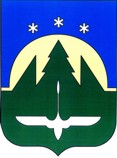 Городской округ Ханты-МансийскХанты-Мансийского автономного округа – ЮгрыАДМИНИСТРАЦИЯ ГОРОДА ХАНТЫ-МАНСИЙСКАПОСТАНОВЛЕНИЕот «___»____________ 20__                                                                 № ______Об утверждении отчета об исполнении бюджета города Ханты-Мансийсказа полугодие 2020 годаВ соответствии со статьями 264.1, 264.2 Бюджетного кодекса Российской Федерации, решением Думы города Ханты-Мансийска
от 30.06.2017 № 141–VI РД «О Положении об отдельных вопросах организации и осуществления бюджетного процесса в городе
Ханты-Мансийске», руководствуясь статьей 71 Устава города
Ханты-Мансийска:1.Утвердить отчет об исполнении бюджета города
Ханты-Мансийска за полугодие 2020 года по доходам в сумме                         4 931 702 641,98 рублей, по расходам в сумме  5 031 577 508,64 рублей, дефицит бюджета в сумме 99 874 866,66 рублей согласно приложению 1
к настоящему постановлению.2.Утвердить сведения о численности муниципальных служащих органов местного самоуправления, работников муниципальных учреждений города Ханты-Мансийска с указанием фактических расходов на оплату их труда за полугодие 2020 года согласно приложению 2
к настоящему постановлению.3.Контроль за выполнением настоящего постановления возложить
на первого заместителя Главы города Ханты-Мансийска Дунаевскую Н.А.Исполняющий полномочияГлавы города Ханты-Мансийска                                                 Н.А.ДунаевскаяПриложение 1к постановлению Администрации города Ханты-Мансийскаот _____________2020  №  _______  Приложение 2Сведения о численности муниципальных служащих органов местного самоуправления, работников муниципальных учреждений города Ханты-Мансийска с указанием фактических расходов на оплату их трудаза полугодие 2020 годаОТЧЕТ ОБ ИСПОЛНЕНИИ БЮДЖЕТАОТЧЕТ ОБ ИСПОЛНЕНИИ БЮДЖЕТАОТЧЕТ ОБ ИСПОЛНЕНИИ БЮДЖЕТАОТЧЕТ ОБ ИСПОЛНЕНИИ БЮДЖЕТАОТЧЕТ ОБ ИСПОЛНЕНИИ БЮДЖЕТАОТЧЕТ ОБ ИСПОЛНЕНИИ БЮДЖЕТАОТЧЕТ ОБ ИСПОЛНЕНИИ БЮДЖЕТАОТЧЕТ ОБ ИСПОЛНЕНИИ БЮДЖЕТАОТЧЕТ ОБ ИСПОЛНЕНИИ БЮДЖЕТАОТЧЕТ ОБ ИСПОЛНЕНИИ БЮДЖЕТАОТЧЕТ ОБ ИСПОЛНЕНИИ БЮДЖЕТАКОДЫФорма по ОКУДФорма по ОКУД0503117на 1 июля 2020 г.на 1 июля 2020 г.на 1 июля 2020 г.на 1 июля 2020 г.на 1 июля 2020 г.ДатаДата01.07.2020по ОКПОпо ОКПО02297062Наименование
финансового органаНаименование
финансового органаНаименование
финансового органаДЕПАРТАМЕНТ УПРАВЛЕНИЯ ФИНАНСАМИ АДМИНИСТРАЦИИ ГОРОДА ХАНТЫ-МАНСИЙСКАДЕПАРТАМЕНТ УПРАВЛЕНИЯ ФИНАНСАМИ АДМИНИСТРАЦИИ ГОРОДА ХАНТЫ-МАНСИЙСКАДЕПАРТАМЕНТ УПРАВЛЕНИЯ ФИНАНСАМИ АДМИНИСТРАЦИИ ГОРОДА ХАНТЫ-МАНСИЙСКАДЕПАРТАМЕНТ УПРАВЛЕНИЯ ФИНАНСАМИ АДМИНИСТРАЦИИ ГОРОДА ХАНТЫ-МАНСИЙСКАДЕПАРТАМЕНТ УПРАВЛЕНИЯ ФИНАНСАМИ АДМИНИСТРАЦИИ ГОРОДА ХАНТЫ-МАНСИЙСКАГлава по БКГлава по БК050Наименование публично-правового образованияНаименование публично-правового образованияНаименование публично-правового образованияБюджет города Ханты-МансийскБюджет города Ханты-МансийскБюджет города Ханты-МансийскБюджет города Ханты-МансийскБюджет города Ханты-Мансийскпо ОКТМОпо ОКТМО71871000Периодичность:Периодичность:Периодичность:месячная, квартальная, годоваямесячная, квартальная, годоваямесячная, квартальная, годоваямесячная, квартальная, годоваямесячная, квартальная, годоваяЕдиница измерения:Единица измерения:Единица измерения:руб.руб.руб.руб.руб.3831. Доходы бюджета1. Доходы бюджета1. Доходы бюджета1. Доходы бюджета1. Доходы бюджета1. Доходы бюджета1. Доходы бюджета1. Доходы бюджета1. Доходы бюджета1. Доходы бюджета1. Доходы бюджетаНаименование показателяКод строкиКод дохода по бюджетной классификацииКод дохода по бюджетной классификацииКод дохода по бюджетной классификацииУтвержденные бюджетные назначенияУтвержденные бюджетные назначенияИсполненоИсполненоНеисполненные назначенияНеисполненные назначенияНеисполненные назначения123334455666Доходы бюджета - всего010XXX13 014 982 134,5413 014 982 134,544 931 702 641,984 931 702 641,988 083 279 492,568 083 279 492,568 083 279 492,56в том числе:НАЛОГОВЫЕ И НЕНАЛОГОВЫЕ ДОХОДЫ010000 10000000000000000000 10000000000000000000 100000000000000003 750 498 000,003 750 498 000,001 718 705 297,561 718 705 297,562 031 792 702,442 031 792 702,442 031 792 702,44НАЛОГИ НА ПРИБЫЛЬ, ДОХОДЫ010000 10100000000000000000 10100000000000000000 101000000000000002 902 409 300,002 902 409 300,001 262 177 043,601 262 177 043,601 640 232 256,401 640 232 256,401 640 232 256,40Налог на доходы физических лиц010000 10102000010000110000 10102000010000110000 101020000100001102 902 409 300,002 902 409 300,001 262 177 043,601 262 177 043,601 640 232 256,401 640 232 256,401 640 232 256,40Налог на доходы физических лиц с доходов, источником которых является налоговый агент, за исключением доходов, в отношении которых исчисление и уплата налога осуществляются в соответствии со статьями 227, 227.1 и 228 Налогового кодекса Российской Федерации010000 10102010010000110000 10102010010000110000 101020100100001100,000,001 241 195 973,641 241 195 973,640,000,000,00Налог на доходы физических лиц с доходов, источником которых является налоговый агент, за исключением доходов, в отношении которых исчисление и уплата налога осуществляются в соответствии со статьями 227, 227.1 и 228 Налогового кодекса Российской Федерации010182 10102010010000110182 10102010010000110182 101020100100001102 822 582 000,002 822 582 000,000,000,002 822 582 000,002 822 582 000,002 822 582 000,00Налог на доходы физических лиц с доходов, источником которых является налоговый агент, за исключением доходов, в отношении которых исчисление и уплата налога осуществляются в соответствии со статьями 227, 227.1 и 228 Налогового кодекса Российской Федерации (сумма платежа (перерасчеты, недоимка и задолженность по соответствующему платежу, в том числе по отмененному)010182 10102010011000110182 10102010011000110182 101020100110001100,000,001 237 386 417,821 237 386 417,820,000,000,00Налог на доходы физических лиц с доходов, источником которых является налоговый агент, за исключением доходов, в отношении которых исчисление и уплата налога осуществляются в соответствии со статьями 227, 227.1 и 228 Налогового кодекса Российской Федерации (пени по соответствующему платежу)010182 10102010012100110182 10102010012100110182 101020100121001100,000,001 250 964,211 250 964,210,000,000,00Налог на доходы физических лиц с доходов, источником которых является налоговый агент, за исключением доходов, в отношении которых исчисление и уплата налога осуществляются в соответствии со статьями 227, 227.1 и 228 Налогового кодекса Российской Федерации (проценты по соответствующему платежу)010182 10102010012200110182 10102010012200110182 101020100122001100,000,001 153,451 153,450,000,000,00Налог на доходы физических лиц с доходов, источником которых является налоговый агент, за исключением доходов, в отношении которых исчисление и уплата налога осуществляются в соответствии со статьями 227, 227.1 и 228 Налогового кодекса Российской Федерации (суммы денежных взысканий (штрафов) по соответствующему платежу согласно законодательству Российской Федерации)010182 10102010013000110182 10102010013000110182 101020100130001100,000,003 055 347,813 055 347,810,000,000,00Налог на доходы физических лиц с доходов, источником которых является налоговый агент, за исключением доходов, в отношении которых исчисление и уплата налога осуществляются в соответствии со статьями 227, 227.1 и 228 Налогового кодекса Российской Федерации (прочие поступления)010182 10102010014000110182 10102010014000110182 101020100140001100,000,00-497 906,22-497 906,220,000,000,00Налог на доходы физических лиц с доходов, источником которых является налоговый агент, за исключением доходов, в отношении которых исчисление и уплата налога осуществляются в соответствии со статьями 227, 227.1 и 228 Налогового кодекса Российской Федерации (уплата процентов, начисленных на суммы излишне взысканных (уплаченных) платежей, а также при нарушении сроков их возврата)010182 10102010015000110182 10102010015000110182 101020100150001100,000,00-3,43-3,430,000,000,00Налог на доходы физических лиц с доходов, полученных от осуществления деятельности физическими лицами, зарегистрированными в качестве индивидуальных предпринимателей, нотариусов, занимающихся частной практикой, адвокатов, учредивших адвокатские кабинеты, и других лиц, занимающихся частной практикой в соответствии со статьей 227 Налогового кодекса Российской Федерации010000 10102020010000110000 10102020010000110000 101020200100001100,000,001 075 805,101 075 805,100,000,000,00Налог на доходы физических лиц с доходов, полученных от осуществления деятельности физическими лицами, зарегистрированными в качестве индивидуальных предпринимателей, нотариусов, занимающихся частной практикой, адвокатов, учредивших адвокатские кабинеты, и других лиц, занимающихся частной практикой в соответствии со статьей 227 Налогового кодекса Российской Федерации010182 10102020010000110182 10102020010000110182 1010202001000011013 092 300,0013 092 300,000,000,0013 092 300,0013 092 300,0013 092 300,00Налог на доходы физических лиц с доходов, полученных от осуществления деятельности физическими лицами, зарегистрированными в качестве индивидуальных предпринимателей, нотариусов, занимающихся частной практикой, адвокатов, учредивших адвокатские кабинеты, и других лиц, занимающихся частной практикой в соответствии со статьей 227 Налогового кодекса Российской Федерации (сумма платежа (перерасчеты, недоимка и задолженность по соответствующему платежу, в том числе по отмененному)010182 10102020011000110182 10102020011000110182 101020200110001100,000,001 063 091,711 063 091,710,000,000,00Налог на доходы физических лиц с доходов, полученных от осуществления деятельности физическими лицами, зарегистрированными в качестве индивидуальных предпринимателей, нотариусов, занимающихся частной практикой, адвокатов, учредивших адвокатские кабинеты, и других лиц, занимающихся частной практикой в соответствии со статьей 227 Налогового кодекса Российской Федерации (пени по соответствующему платежу)010182 10102020012100110182 10102020012100110182 101020200121001100,000,007 305,687 305,680,000,000,00Налог на доходы физических лиц с доходов, полученных от осуществления деятельности физическими лицами, зарегистрированными в качестве индивидуальных предпринимателей, нотариусов, занимающихся частной практикой, адвокатов, учредивших адвокатские кабинеты, и других лиц, занимающихся частной практикой в соответствии со статьей 227 Налогового кодекса Российской Федерации (суммы денежных взысканий (штрафов) по соответствующему платежу согласно законодательству Российской Федерации)010182 10102020013000110182 10102020013000110182 101020200130001100,000,005 407,715 407,710,000,000,00Налог на доходы физических лиц с доходов, полученных физическими лицами в соответствии со статьей 228 Налогового кодекса Российской Федерации010000 10102030010000110000 10102030010000110000 101020300100001100,000,003 500 505,553 500 505,550,000,000,00Налог на доходы физических лиц с доходов, полученных физическими лицами в соответствии со статьей 228 Налогового кодекса Российской Федерации010182 10102030010000110182 10102030010000110182 1010203001000011011 509 600,0011 509 600,000,000,0011 509 600,0011 509 600,0011 509 600,00Налог на доходы физических лиц с доходов, полученных физическими лицами в соответствии со статьей 228 Налогового кодекса Российской Федерации (сумма платежа (перерасчеты, недоимка и задолженность по соответствующему платежу, в том числе по отмененному)010182 10102030011000110182 10102030011000110182 101020300110001100,000,003 443 841,553 443 841,550,000,000,00Налог на доходы физических лиц с доходов, полученных физическими лицами в соответствии со статьей 228 Налогового кодекса Российской Федерации (пени по соответствующему платежу)010182 10102030012100110182 10102030012100110182 101020300121001100,000,0046 636,7046 636,700,000,000,00Налог на доходы физических лиц с доходов, полученных физическими лицами в соответствии со статьей 228 Налогового кодекса Российской Федерации (суммы денежных взысканий (штрафов) по соответствующему платежу согласно законодательству Российской Федерации)010182 10102030013000110182 10102030013000110182 101020300130001100,000,0010 027,3010 027,300,000,000,00Налог на доходы физических лиц в виде фиксированных авансовых платежей с доходов, полученных физическими лицами, являющимися иностранными гражданами, осуществляющими трудовую деятельность по найму на основании патента в соответствии со статьей 227.1 Налогового кодекса Российской Федерации010000 10102040010000110000 10102040010000110000 101020400100001100,000,0016 404 759,3116 404 759,310,000,000,00Налог на доходы физических лиц в виде фиксированных авансовых платежей с доходов, полученных физическими лицами, являющимися иностранными гражданами, осуществляющими трудовую деятельность по найму на основании патента в соответствии со статьей 227.1 Налогового кодекса Российской Федерации010182 10102040010000110182 10102040010000110182 1010204001000011055 225 400,0055 225 400,000,000,0055 225 400,0055 225 400,0055 225 400,00Налог на доходы физических лиц в виде фиксированных авансовых платежей с доходов, полученных физическими лицами, являющимися иностранными гражданами, осуществляющими трудовую деятельность по найму на основании патента в соответствии со статьей 227.1 Налогового кодекса Российской Федерации (сумма платежа (перерасчеты, недоимка и задолженность по соответствующему платежу, в том числе по отмененному)010182 10102040011000110182 10102040011000110182 101020400110001100,000,0016 406 863,5416 406 863,540,000,000,00Налог на доходы физических лиц в виде фиксированных авансовых платежей с доходов, полученных физическими лицами, являющимися иностранными гражданами, осуществляющими трудовую деятельность по найму на основании патента в соответствии со статьей 227.1 Налогового кодекса Российской Федерации (прочие поступления)010182 10102040014000110182 10102040014000110182 101020400140001100,000,00-2 104,23-2 104,230,000,000,00НАЛОГИ НА ТОВАРЫ (РАБОТЫ, УСЛУГИ), РЕАЛИЗУЕМЫЕ НА ТЕРРИТОРИИ РОССИЙСКОЙ ФЕДЕРАЦИИ010000 10300000000000000000 10300000000000000000 1030000000000000024 480 700,0024 480 700,0010 958 910,6910 958 910,6913 521 789,3113 521 789,3113 521 789,31Акцизы по подакцизным товарам (продукции), производимым на территории Российской Федерации010000 10302000010000110000 10302000010000110000 1030200001000011024 480 700,0024 480 700,0010 958 910,6910 958 910,6913 521 789,3113 521 789,3113 521 789,31Доходы от уплаты акцизов на дизельное топливо, подлежащие распределению между бюджетами субъектов Российской Федерации и местными бюджетами с учетом установленных дифференцированных нормативов отчислений в местные бюджеты010000 10302230010000110000 10302230010000110000 1030223001000011011 094 500,0011 094 500,005 192 121,285 192 121,285 902 378,725 902 378,725 902 378,72Доходы от уплаты акцизов на дизельное топливо, подлежащие распределению между бюджетами субъектов Российской Федерации и местными бюджетами с учетом установленных дифференцированных нормативов отчислений в местные бюджеты (по нормативам, установленным Федеральным законом о федеральном бюджете в целях формирования дорожных фондов субъектов Российской Федерации)010100 10302231010000110100 10302231010000110100 1030223101000011011 094 500,0011 094 500,005 192 121,285 192 121,285 902 378,725 902 378,725 902 378,72Доходы от уплаты акцизов на моторные масла для дизельных и (или) карбюраторных (инжекторных) двигателей, подлежащие распределению между бюджетами субъектов Российской Федерации и местными бюджетами с учетом установленных дифференцированных нормативов отчислений в местные бюджеты010000 10302240010000110000 10302240010000110000 1030224001000011082 900,0082 900,0033 970,9633 970,9648 929,0448 929,0448 929,04Доходы от уплаты акцизов на моторные масла для дизельных и (или) карбюраторных (инжекторных) двигателей, подлежащие распределению между бюджетами субъектов Российской Федерации и местными бюджетами с учетом установленных дифференцированных нормативов отчислений в местные бюджеты (по нормативам, установленным Федеральным законом о федеральном бюджете в целях формирования дорожных фондов субъектов Российской Федерации)010100 10302241010000110100 10302241010000110100 1030224101000011082 900,0082 900,0033 970,9633 970,9648 929,0448 929,0448 929,04Доходы от уплаты акцизов на автомобильный бензин, подлежащие распределению между бюджетами субъектов Российской Федерации и местными бюджетами с учетом установленных дифференцированных нормативов отчислений в местные бюджеты010000 10302250010000110000 10302250010000110000 1030225001000011015 084 300,0015 084 300,006 766 229,286 766 229,288 318 070,728 318 070,728 318 070,72Доходы от уплаты акцизов на автомобильный бензин, подлежащие распределению между бюджетами субъектов Российской Федерации и местными бюджетами с учетом установленных дифференцированных нормативов отчислений в местные бюджеты (по нормативам, установленным Федеральным законом о федеральном бюджете в целях формирования дорожных фондов субъектов Российской Федерации)010100 10302251010000110100 10302251010000110100 1030225101000011015 084 300,0015 084 300,006 766 229,286 766 229,288 318 070,728 318 070,728 318 070,72Доходы от уплаты акцизов на прямогонный бензин, подлежащие распределению между бюджетами субъектов Российской Федерации и местными бюджетами с учетом установленных дифференцированных нормативов отчислений в местные бюджеты010000 10302260010000110000 10302260010000110000 10302260010000110-1 781 000,00-1 781 000,00-1 033 410,83-1 033 410,83-747 589,17-747 589,17-747 589,17Доходы от уплаты акцизов на прямогонный бензин, подлежащие распределению между бюджетами субъектов Российской Федерации и местными бюджетами с учетом установленных дифференцированных нормативов отчислений в местные бюджеты (по нормативам, установленным Федеральным законом о федеральном бюджете в целях формирования дорожных фондов субъектов Российской Федерации)010100 10302261010000110100 10302261010000110100 10302261010000110-1 781 000,00-1 781 000,00-1 033 410,83-1 033 410,83-747 589,17-747 589,17-747 589,17НАЛОГИ НА СОВОКУПНЫЙ ДОХОД010000 10500000000000000000 10500000000000000000 10500000000000000474 224 000,00474 224 000,00227 583 107,83227 583 107,83246 640 892,17246 640 892,17246 640 892,17Налог, взимаемый в связи с применением упрощенной системы налогообложения010000 10501000000000110000 10501000000000110000 10501000000000110388 864 000,00388 864 000,00188 643 876,05188 643 876,05200 220 123,95200 220 123,95200 220 123,95Налог, взимаемый с налогоплательщиков, выбравших в качестве объекта налогообложения доходы010000 10501010010000110000 10501010010000110000 10501010010000110272 204 800,00272 204 800,00138 921 931,26138 921 931,26133 282 868,74133 282 868,74133 282 868,74Налог, взимаемый с налогоплательщиков, выбравших в качестве объекта налогообложения доходы010000 10501011010000110000 10501011010000110000 105010110100001100,000,00138 902 416,00138 902 416,000,000,000,00Налог, взимаемый с налогоплательщиков, выбравших в качестве объекта налогообложения доходы010182 10501011010000110182 10501011010000110182 10501011010000110272 204 800,00272 204 800,000,000,00272 204 800,00272 204 800,00272 204 800,00Налог, взимаемый с налогоплательщиков, выбравших в качестве объекта налогообложения доходы (сумма платежа (перерасчеты, недоимка и задолженность по соответствующему платежу, в том числе по отмененному)010182 10501011011000110182 10501011011000110182 105010110110001100,000,00137 264 372,24137 264 372,240,000,000,00Налог, взимаемый с налогоплательщиков, выбравших в качестве объекта налогообложения доходы (пени по соответствующему платежу)010182 10501011012100110182 10501011012100110182 105010110121001100,000,001 332 242,391 332 242,390,000,000,00Налог, взимаемый с налогоплательщиков, выбравших в качестве объекта налогообложения доходы (суммы денежных взысканий (штрафов) по соответствующему платежу согласно законодательству Российской Федерации)010182 10501011013000110182 10501011013000110182 105010110130001100,000,00324 246,29324 246,290,000,000,00Налог, взимаемый с налогоплательщиков, выбравших в качестве объекта налогообложения доходы (прочие поступления)010182 10501011014000110182 10501011014000110182 105010110140001100,000,00-18 444,92-18 444,920,000,000,00Налог, взимаемый с налогоплательщиков, выбравших в качестве объекта налогообложения доходы (за налоговые периоды, истекшие до 1 января 2011 года)010000 10501012010000110000 10501012010000110000 105010120100001100,000,0019 515,2619 515,260,000,000,00Налог, взимаемый с налогоплательщиков, выбравших в качестве объекта налогообложения доходы (за налоговые периоды, истекшие до 1 января 2011 года) (сумма платежа (перерасчеты, недоимка и задолженность по соответствующему платежу, в том числе по отмененному)010182 10501012011000110182 10501012011000110182 105010120110001100,000,00-22 403,18-22 403,180,000,000,00Налог, взимаемый с налогоплательщиков, выбравших в качестве объекта налогообложения доходы (за налоговые периоды, истекшие до 1 января 2011 года) (пени по соответствующему платежу)010182 10501012012100110182 10501012012100110182 105010120121001100,000,0041 918,4441 918,440,000,000,00Налог, взимаемый с налогоплательщиков, выбравших в качестве объекта налогообложения доходы, уменьшенные на величину расходов010000 10501020010000110000 10501020010000110000 10501020010000110116 659 200,00116 659 200,0049 723 136,4949 723 136,4966 936 063,5166 936 063,5166 936 063,51Налог, взимаемый с налогоплательщиков, выбравших в качестве объекта налогообложения доходы, уменьшенные на величину расходов (в том числе минимальный налог, зачисляемый в бюджеты субъектов Российской Федерации)010000 10501021010000110000 10501021010000110000 105010210100001100,000,0049 858 842,1549 858 842,150,000,000,00Налог, взимаемый с налогоплательщиков, выбравших в качестве объекта налогообложения доходы, уменьшенные на величину расходов (в том числе минимальный налог, зачисляемый в бюджеты субъектов Российской Федерации)010182 10501021010000110182 10501021010000110182 10501021010000110116 659 200,00116 659 200,000,000,00116 659 200,00116 659 200,00116 659 200,00Налог, взимаемый с налогоплательщиков, выбравших в качестве объекта налогообложения доходы, уменьшенные на величину расходов (в том числе минимальный налог, зачисляемый в бюджеты субъектов Российской Федерации (сумма платежа (перерасчеты, недоимка и задолженность по соответствующему платежу, в том числе по отмененному)010182 10501021011000110182 10501021011000110182 105010210110001100,000,0049 483 684,8049 483 684,800,000,000,00Налог, взимаемый с налогоплательщиков, выбравших в качестве объекта налогообложения доходы, уменьшенные на величину расходов (в том числе минимальный налог, зачисляемый в бюджеты субъектов Российской Федерации (пени по соответствующему платежу)010182 10501021012100110182 10501021012100110182 105010210121001100,000,00320 892,81320 892,810,000,000,00Налог, взимаемый с налогоплательщиков, выбравших в качестве объекта налогообложения доходы, уменьшенные на величину расходов (в том числе минимальный налог, зачисляемый в бюджеты субъектов Российской Федерации (суммы денежных взысканий (штрафов) по соответствующему платежу согласно законодательству Российской Федерации)010182 10501021013000110182 10501021013000110182 105010210130001100,000,0065 705,4565 705,450,000,000,00Налог, взимаемый с налогоплательщиков, выбравших в качестве объекта налогообложения доходы, уменьшенные на величину расходов (в том числе минимальный налог, зачисляемый в бюджеты субъектов Российской Федерации (прочие поступления)010182 10501021014000110182 10501021014000110182 105010210140001100,000,00-11 440,91-11 440,910,000,000,00Налог, взимаемый с налогоплательщиков, выбравших в качестве объекта налогообложения доходы, уменьшенные на величину расходов (за налоговые периоды, истекшие до 1 января 2011 года)010000 10501022010000110000 10501022010000110000 105010220100001100,000,00-135 705,66-135 705,660,000,000,00Налог, взимаемый с налогоплательщиков, выбравших в качестве объекта налогообложения доходы, уменьшенные на величину расходов (за налоговые периоды, истекшие до 1 января 2011 года) (сумма платежа (перерасчеты, недоимка и задолженность по соответствующему платежу, в том числе по отмененному)010182 10501022011000110182 10501022011000110182 105010220110001100,000,00-135 973,80-135 973,800,000,000,00Налог, взимаемый с налогоплательщиков, выбравших в качестве объекта налогообложения доходы, уменьшенные на величину расходов (за налоговые периоды, истекшие до 1 января 2011 года) (пени по соответствующему платежу)010182 10501022012100110182 10501022012100110182 105010220121001100,000,0088,1488,140,000,000,00Налог, взимаемый с налогоплательщиков, выбравших в качестве объекта налогообложения доходы, уменьшенные на величину расходов (за налоговые периоды, истекшие до 1 января 2011 года) (суммы денежных взысканий (штрафов) по соответствующему платежу согласно законодательству Российской Федерации)010182 10501022013000110182 10501022013000110182 105010220130001100,000,00180,00180,000,000,000,00Минимальный налог, зачисляемый в бюджеты субъектов Российской Федерации (за налоговые периоды, истекшие до 1 января 2016 года)010000 10501050010000110000 10501050010000110000 105010500100001100,000,00-1 191,70-1 191,700,000,000,00Минимальный налог, зачисляемый в бюджеты субъектов Российской Федерации (за налоговые периоды, истекшие до 1 января 2016 года) (сумма, платежа (перерасчеты, недоимка и задолженность по соответствующему платежу, в том числе по отмененному)010182 10501050011000110182 10501050011000110182 105010500110001100,000,00-1 263,44-1 263,440,000,000,00Минимальный налог, зачисляемый в бюджеты субъектов Российской Федерации (за налоговые периоды, истекшие до 1 января 2016 года) (пени по соответствующему платежу)010182 10501050012100110182 10501050012100110182 105010500121001100,000,0071,7471,740,000,000,00Единый налог на вмененный доход для отдельных видов деятельности010000 10502000020000110000 10502000020000110000 1050200002000011057 659 000,0057 659 000,0024 839 594,3624 839 594,3632 819 405,6432 819 405,6432 819 405,64Единый налог на вмененный доход для отдельных видов деятельности010000 10502010020000110000 10502010020000110000 105020100200001100,000,0024 827 389,9324 827 389,930,000,000,00Единый налог на вмененный доход для отдельных видов деятельности010182 10502010020000110182 10502010020000110182 1050201002000011057 659 000,0057 659 000,000,000,0057 659 000,0057 659 000,0057 659 000,00Единый налог на вмененный доход для отдельных видов деятельности (сумма платежа (перерасчеты, недоимка и задолженность по соответствующему платежу, в том числе по отмененному)010182 10502010021000110182 10502010021000110182 105020100210001100,000,0024 643 201,3124 643 201,310,000,000,00Единый налог на вмененный доход для отдельных видов деятельности (пени по соответствующему платежу)010182 10502010022100110182 10502010022100110182 105020100221001100,000,00115 908,38115 908,380,000,000,00Единый налог на вмененный доход для отдельных видов деятельности (суммы денежных взысканий (штрафов) по соответствующему платежу согласно законодательству Российской Федерации)010182 10502010023000110182 10502010023000110182 105020100230001100,000,0068 280,2468 280,240,000,000,00Единый налог на вмененный доход для отдельных видов деятельности (за налоговые периоды, истекшие до 1 января 2011 года)010000 10502020020000110000 10502020020000110000 105020200200001100,000,0012 204,4312 204,430,000,000,00Единый налог на вмененный доход для отдельных видов деятельности (за налоговые периоды, истекшие до 1 января 2011 года) (сумма платежа (перерасчеты, недоимка и задолженность по соответствующему платежу, в том числе по отмененному)010182 10502020021000110182 10502020021000110182 105020200210001100,000,002 882,752 882,750,000,000,00Единый налог на вмененный доход для отдельных видов деятельности (за налоговые периоды, истекшие до 1 января 2011 года) (пени по соответствующему платежу)010182 10502020022100110182 10502020022100110182 105020200221001100,000,009 321,689 321,680,000,000,00Единый сельскохозяйственный налог010000 10503000010000110000 10503000010000110000 105030000100001101 500 000,001 500 000,00543 143,21543 143,21956 856,79956 856,79956 856,79Единый сельскохозяйственный налог010000 10503010010000110000 10503010010000110000 105030100100001100,000,00543 143,21543 143,210,000,000,00Единый сельскохозяйственный налог010182 10503010010000110182 10503010010000110182 105030100100001101 500 000,001 500 000,000,000,001 500 000,001 500 000,001 500 000,00Единый сельскохозяйственный налог (сумма платежа (перерасчеты, недоимка и задолженность по соответствующему платежу, в том числе по отмененному)010182 10503010011000110182 10503010011000110182 105030100110001100,000,00528 839,32528 839,320,000,000,00Единый сельскохозяйственный налог (пени по соответствующему платежу)010182 10503010012100110182 10503010012100110182 105030100121001100,000,0014 303,8914 303,890,000,000,00Налог, взимаемый в связи с применением патентной системы налогообложения010000 10504000020000110000 10504000020000110000 1050400002000011026 201 000,0026 201 000,0013 556 494,2113 556 494,2112 644 505,7912 644 505,7912 644 505,79Налог, взимаемый в связи с применением патентной системы налогообложения, зачисляемый в бюджеты городских округов010000 10504010020000110000 10504010020000110000 105040100200001100,000,0013 556 494,2113 556 494,210,000,000,00Налог, взимаемый в связи с применением патентной системы налогообложения, зачисляемый в бюджеты городских округов010182 10504010020000110182 10504010020000110182 1050401002000011026 201 000,0026 201 000,000,000,0026 201 000,0026 201 000,0026 201 000,00Налог, взимаемый в связи с применением патентной системы налогообложения, зачисляемый в бюджеты городских округов (сумма платежа (перерасчеты, недоимка и задолженность по соответствующему платежу, в том числе по отмененному)010182 10504010021000110182 10504010021000110182 105040100210001100,000,0013 661 005,9513 661 005,950,000,000,00Налог, взимаемый в связи с применением патентной системы налогообложения, зачисляемый в бюджеты городских округов (пени по соответствующему платежу)010182 10504010022100110182 10504010022100110182 105040100221001100,000,0024 787,2624 787,260,000,000,00Налог, взимаемый в связи с применением патентной системы налогообложения, зачисляемый в бюджеты городских округов (прочие поступления)010182 10504010024000110182 10504010024000110182 105040100240001100,000,00-129 299,00-129 299,000,000,000,00НАЛОГИ НА ИМУЩЕСТВО010000 10600000000000000000 10600000000000000000 10600000000000000154 084 200,00154 084 200,0050 754 189,9550 754 189,95103 330 010,05103 330 010,05103 330 010,05Налог на имущество физических лиц010000 10601000000000110000 10601000000000110000 1060100000000011042 391 000,0042 391 000,002 549 013,012 549 013,0139 841 986,9939 841 986,9939 841 986,99Налог на имущество физических лиц, взимаемый по ставкам, применяемым к объектам налогообложения, расположенным в границах городских округов010000 10601020040000110000 10601020040000110000 106010200400001100,000,002 549 013,012 549 013,010,000,000,00Налог на имущество физических лиц, взимаемый по ставкам, применяемым к объектам налогообложения, расположенным в границах городских округов010182 10601020040000110182 10601020040000110182 1060102004000011042 391 000,0042 391 000,000,000,0042 391 000,0042 391 000,0042 391 000,00Налог на имущество физических лиц, взимаемый по ставкам, применяемым к объектам налогообложения, расположенным в границах городских округов (сумма платежа (перерасчеты, недоимка и задолженность по соответствующему платежу, в том числе по отмененному)010182 10601020041000110182 10601020041000110182 106010200410001100,000,002 356 790,082 356 790,080,000,000,00Налог на имущество физических лиц, взимаемый по ставкам, применяемым к объектам налогообложения, расположенным в границах городских округов (пени по соответствующему платежу)010182 10601020042100110182 10601020042100110182 106010200421001100,000,00191 922,93191 922,930,000,000,00Налог на имущество физических лиц, взимаемый по ставкам, применяемым к объектам налогообложения, расположенным в границах городских округов (суммы денежных взысканий (штрафов) по соответствующему платежу согласно законодательству Российской Федерации)010182 10601020043000110182 10601020043000110182 106010200430001100,000,00300,00300,000,000,000,00Транспортный налог010000 10604000020000110000 10604000020000110000 1060400002000011033 633 200,0033 633 200,009 478 004,309 478 004,3024 155 195,7024 155 195,7024 155 195,70Транспортный налог с организаций010000 10604011020000110000 10604011020000110000 106040110200001100,000,005 202 245,605 202 245,600,000,000,00Транспортный налог с организаций010182 10604011020000110182 10604011020000110182 1060401102000011011 090 000,0011 090 000,000,000,0011 090 000,0011 090 000,0011 090 000,00Транспортный налог с организаций (сумма платежа (перерасчеты, недоимка и задолженность по соответствующему платежу, в том числе по отмененному)010182 10604011021000110182 10604011021000110182 106040110210001100,000,005 063 443,065 063 443,060,000,000,00Транспортный налог с организаций (пени по соответствующему платежу)010182 10604011022100110182 10604011022100110182 106040110221001100,000,00121 368,23121 368,230,000,000,00Транспортный налог с организаций (суммы денежных взысканий (штрафов) по соответствующему платежу согласно законодательству Российской Федерации)010182 10604011023000110182 10604011023000110182 106040110230001100,000,0017 434,3117 434,310,000,000,00Транспортный налог с физических лиц010000 10604012020000110000 10604012020000110000 106040120200001100,000,004 275 758,704 275 758,700,000,000,00Транспортный налог с физических лиц010182 10604012020000110182 10604012020000110182 1060401202000011022 543 200,0022 543 200,000,000,0022 543 200,0022 543 200,0022 543 200,00Транспортный налог с физических лиц (сумма платежа (перерасчеты, недоимка и задолженность по соответствующему платежу, в том числе по отмененному)010182 10604012021000110182 10604012021000110182 106040120210001100,000,004 045 431,384 045 431,380,000,000,00Транспортный налог с физических лиц (пени по соответствующему платежу)010182 10604012022100110182 10604012022100110182 106040120221001100,000,00230 427,32230 427,320,000,000,00Транспортный налог с физических лиц (прочие поступления)010182 10604012024000110182 10604012024000110182 106040120240001100,000,00-100,00-100,000,000,000,00Земельный налог010000 10606000000000110000 10606000000000110000 1060600000000011078 060 000,0078 060 000,0038 727 172,6438 727 172,6439 332 827,3639 332 827,3639 332 827,36Земельный налог с организаций010000 10606030000000110000 10606030000000110000 1060603000000011061 581 000,0061 581 000,0037 472 344,4037 472 344,4024 108 655,6024 108 655,6024 108 655,60Земельный налог с организаций, обладающих земельным участком, расположенным в границах городских округов010000 10606032040000110000 10606032040000110000 106060320400001100,000,0037 472 344,4037 472 344,400,000,000,00Земельный налог с организаций, обладающих земельным участком, расположенным в границах городских округов010182 10606032040000110182 10606032040000110182 1060603204000011061 581 000,0061 581 000,000,000,0061 581 000,0061 581 000,0061 581 000,00Земельный налог с организаций, обладающих земельным участком, расположенным в границах городских округов (сумма платежа (перерасчеты, недоимка и задолженность по соответствующему платежу, в том числе по отмененному)010182 10606032041000110182 10606032041000110182 106060320410001100,000,0036 964 434,4136 964 434,410,000,000,00Земельный налог с организаций, обладающих земельным участком, расположенным в границах городских округов (пени по соответствующему платежу)010182 10606032042100110182 10606032042100110182 106060320421001100,000,00746 267,14746 267,140,000,000,00Земельный налог с организаций, обладающих земельным участком, расположенным в границах городских округов (суммы денежных взысканий (штрафов) по соответствующему платежу согласно законодательству Российской Федерации)010182 10606032043000110182 10606032043000110182 106060320430001100,000,005 642,855 642,850,000,000,00Земельный налог с организаций, обладающих земельным участком, расположенным в границах городских округов (прочие поступления)010182 10606032044000110182 10606032044000110182 106060320440001100,000,00-244 000,00-244 000,000,000,000,00Земельный налог с физических лиц010000 10606040000000110000 10606040000000110000 1060604000000011016 479 000,0016 479 000,001 254 828,241 254 828,2415 224 171,7615 224 171,7615 224 171,76Земельный налог с физических лиц, обладающих земельным участком, расположенным в границах городских округов010000 10606042040000110000 10606042040000110000 106060420400001100,000,001 254 828,241 254 828,240,000,000,00Земельный налог с физических лиц, обладающих земельным участком, расположенным в границах городских округов010182 10606042040000110182 10606042040000110182 1060604204000011016 479 000,0016 479 000,000,000,0016 479 000,0016 479 000,0016 479 000,00Земельный налог с физических лиц, обладающих земельным участком, расположенным в границах городских округов (сумма платежа (перерасчеты, недоимка и задолженность по соответствующему платежу, в том числе по отмененному)010182 10606042041000110182 10606042041000110182 106060420410001100,000,001 149 659,161 149 659,160,000,000,00Земельный налог с физических лиц, обладающих земельным участком, расположенным в границах городских округов (пени по соответствующему платежу)010182 10606042042100110182 10606042042100110182 106060420421001100,000,00105 169,08105 169,080,000,000,00ГОСУДАРСТВЕННАЯ ПОШЛИНА010000 10800000000000000000 10800000000000000000 1080000000000000029 103 000,0029 103 000,0014 253 628,9714 253 628,9714 849 371,0314 849 371,0314 849 371,03Государственная пошлина по делам, рассматриваемым в судах общей юрисдикции, мировыми судьями010000 10803000010000110000 10803000010000110000 1080300001000011028 928 000,0028 928 000,0014 146 228,9714 146 228,9714 781 771,0314 781 771,0314 781 771,03Государственная пошлина по делам, рассматриваемым в судах общей юрисдикции, мировыми судьями (за исключением Верховного Суда Российской Федерации)010000 10803010010000110000 10803010010000110000 108030100100001100,000,0014 146 228,9714 146 228,970,000,000,00Государственная пошлина по делам, рассматриваемым в судах общей юрисдикции, мировыми судьями (за исключением Верховного Суда Российской Федерации)010182 10803010010000110182 10803010010000110182 1080301001000011028 928 000,0028 928 000,000,000,0028 928 000,0028 928 000,0028 928 000,00Государственная пошлина по делам, рассматриваемым в судах общей юрисдикции, мировыми судьями (за исключением Верховного Суда Российской Федерации) (сумма платежа (перерасчеты, недоимка и задолженность по соответствующему платежу, в том числе по отмененному)010182 10803010011000110182 10803010011000110182 108030100110001100,000,0013 986 024,9713 986 024,970,000,000,00Государственная пошлина по делам, рассматриваемым в судах общей юрисдикции, мировыми судьями (за исключением Верховного Суда Российской Федерации) (прочие поступления)010182 10803010014000110182 10803010014000110182 108030100140001100,000,00160 204,00160 204,000,000,000,00Государственная пошлина за государственную регистрацию, а также за совершение прочих юридически значимых действий010000 10807000010000110000 10807000010000110000 10807000010000110175 000,00175 000,00107 400,00107 400,0067 600,0067 600,0067 600,00Государственная пошлина за выдачу разрешения на установку рекламной конструкции010000 10807150010000110000 10807150010000110000 108071500100001100,000,005 000,005 000,000,000,000,00Государственная пошлина за выдачу разрешения на установку рекламной конструкции010461 10807150010000110461 10807150010000110461 1080715001000011055 000,0055 000,000,000,0055 000,0055 000,0055 000,00Государственная пошлина за выдачу разрешения на установку рекламной конструкции010461 10807150011000110461 10807150011000110461 108071500110001100,000,005 000,005 000,000,000,000,00Государственная пошлина за выдачу специального разрешения на движение по автомобильным дорогам транспортных средств, осуществляющих перевозки опасных, тяжеловесных и (или) крупногабаритных грузов010000 10807170010000110000 10807170010000110000 10807170010000110120 000,00120 000,00102 400,00102 400,0017 600,0017 600,0017 600,00Государственная пошлина за выдачу органом местного самоуправления городского округа специального разрешения на движение по автомобильным дорогам транспортных средств, осуществляющих перевозки опасных, тяжеловесных и (или) крупногабаритных грузов, зачисляемая в бюджеты городских округов010000 10807173010000110000 10807173010000110000 108071730100001100,000,00102 400,00102 400,000,000,000,00Государственная пошлина за выдачу органом местного самоуправления городского округа специального разрешения на движение по автомобильным дорогам транспортных средств, осуществляющих перевозки опасных, тяжеловесных и (или) крупногабаритных грузов, зачисляемая в бюджеты городских округов010040 10807173010000110040 10807173010000110040 10807173010000110120 000,00120 000,000,000,00120 000,00120 000,00120 000,00Государственная пошлина за выдачу органом местного самоуправления городского округа специального разрешения на движение по автомобильным дорогам транспортных средств, осуществляющих перевозки опасных, тяжеловесных и (или) крупногабаритных грузов, зачисляемая в бюджеты городских округов010040 10807173011000110040 10807173011000110040 108071730110001100,000,00102 400,00102 400,000,000,000,00ЗАДОЛЖЕННОСТЬ И ПЕРЕРАСЧЕТЫ ПО ОТМЕНЕННЫМ НАЛОГАМ, СБОРАМ И ИНЫМ ОБЯЗАТЕЛЬНЫМ ПЛАТЕЖАМ010000 10900000000000000000 10900000000000000000 109000000000000000,000,00719,00719,000,000,000,00Налоги на имущество010000 10904000000000110000 10904000000000110000 109040000000001100,000,00-0,98-0,980,000,000,00Земельный налог (по обязательствам, возникшим до 1 января 2006 года)010000 10904050000000110000 10904050000000110000 109040500000001100,000,00-0,98-0,980,000,000,00Земельный налог (по обязательствам, возникшим до 1 января 2006 года), мобилизуемый на территориях городских округов010000 10904052040000110000 10904052040000110000 109040520400001100,000,00-0,98-0,980,000,000,00Земельный налог (по обязательствам, возникшим до 1 января 2006 года), мобилизуемый на территориях городских округов (пени по соответствующему платежу)010182 10904052042100110182 10904052042100110182 109040520421001100,000,00-0,98-0,980,000,000,00Прочие налоги и сборы (по отмененным местным налогам и сборам)010000 10907000000000110000 10907000000000110000 109070000000001100,000,00719,98719,980,000,000,00Прочие местные налоги и сборы010000 10907050000000110000 10907050000000110000 109070500000001100,000,00719,98719,980,000,000,00Прочие местные налоги и сборы, мобилизуемые на территориях городских округов010000 10907052040000110000 10907052040000110000 109070520400001100,000,00719,98719,980,000,000,00Прочие местные налоги и сборы, мобилизуемые на территориях городских округов (пени по соответствующему платежу)010182 10907052042100110182 10907052042100110182 109070520421001100,000,00719,98719,980,000,000,00ДОХОДЫ ОТ ИСПОЛЬЗОВАНИЯ ИМУЩЕСТВА, НАХОДЯЩЕГОСЯ В ГОСУДАРСТВЕННОЙ И МУНИЦИПАЛЬНОЙ СОБСТВЕННОСТИ010000 11100000000000000000 11100000000000000000 11100000000000000118 974 800,00118 974 800,0061 534 165,3661 534 165,3657 440 634,6457 440 634,6457 440 634,64Доходы в виде прибыли, приходящейся на доли в уставных (складочных) капиталах хозяйственных товариществ и обществ, или дивидендов по акциям, принадлежащим Российской Федерации, субъектам Российской Федерации или муниципальным образованиям010000 11101000000000120000 11101000000000120000 11101000000000120910 000,00910 000,00611 478,00611 478,00298 522,00298 522,00298 522,00Доходы в виде прибыли, приходящейся на доли в уставных (складочных) капиталах хозяйственных товариществ и обществ, или дивидендов по акциям, принадлежащим городским округам010070 11101040040000120070 11101040040000120070 11101040040000120910 000,00910 000,00611 478,00611 478,00298 522,00298 522,00298 522,00Доходы, получаемые в виде арендной либо иной платы за передачу в возмездное пользование государственного и муниципального имущества (за исключением имущества бюджетных и автономных учреждений, а также имущества государственных и муниципальных унитарных предприятий, в том числе казенных)010000 11105000000000120000 11105000000000120000 1110500000000012097 100 000,0097 100 000,0036 598 676,8036 598 676,8060 501 323,2060 501 323,2060 501 323,20Доходы, получаемые в виде арендной платы за земельные участки, государственная собственность на которые не разграничена, а также средства от продажи права на заключение договоров аренды указанных земельных участков010000 11105010000000120000 11105010000000120000 1110501000000012067 500 000,0067 500 000,0029 045 690,6429 045 690,6438 454 309,3638 454 309,3638 454 309,36Доходы, получаемые в виде арендной платы за земельные участки, государственная собственность на которые не разграничена и которые расположены в границах городских округов, а также средства от продажи права на заключение договоров аренды указанных земельных участков010461 11105012040000120461 11105012040000120461 1110501204000012067 500 000,0067 500 000,0029 045 690,6429 045 690,6438 454 309,3638 454 309,3638 454 309,36Доходы, получаемые в виде арендной платы за земли после разграничения государственной собственности на землю, а также средства от продажи права на заключение договоров аренды указанных земельных участков (за исключением земельных участков бюджетных и автономных учреждений)010000 11105020000000120000 11105020000000120000 1110502000000012029 600 000,0029 600 000,007 552 986,167 552 986,1622 047 013,8422 047 013,8422 047 013,84Доходы, получаемые в виде арендной платы, а также средства от продажи права на заключение договоров аренды за земли, находящиеся в собственности городских округов (за исключением земельных участков муниципальных бюджетных и автономных учреждений)010461 11105024040000120461 11105024040000120461 1110502404000012029 600 000,0029 600 000,007 552 986,167 552 986,1622 047 013,8422 047 013,8422 047 013,84Платежи от государственных и муниципальных унитарных предприятий010000 11107000000000120000 11107000000000120000 11107000000000120316 800,00316 800,002 701 289,502 701 289,500,000,000,00Доходы от перечисления части прибыли государственных и муниципальных унитарных предприятий, остающейся после уплаты налогов и обязательных платежей010000 11107010000000120000 11107010000000120000 11107010000000120316 800,00316 800,002 701 289,502 701 289,500,000,000,00Доходы от перечисления части прибыли, остающейся после уплаты налогов и иных обязательных платежей муниципальных унитарных предприятий, созданных городскими округами010070 11107014040000120070 11107014040000120070 11107014040000120316 800,00316 800,002 701 289,502 701 289,500,000,000,00Прочие доходы от использования имущества и прав, находящихся в государственной и муниципальной собственности (за исключением имущества бюджетных и автономных учреждений, а также имущества государственных и муниципальных унитарных предприятий, в том числе казенных)010000 11109000000000120000 11109000000000120000 1110900000000012020 648 000,0020 648 000,0021 622 721,0621 622 721,060,000,000,00Прочие поступления от использования имущества, находящегося в государственной и муниципальной собственности (за исключением имущества бюджетных и автономных учреждений, а также имущества государственных и муниципальных унитарных предприятий, в том числе казенных)010000 11109040000000120000 11109040000000120000 1110904000000012020 648 000,0020 648 000,0021 622 721,0621 622 721,060,000,000,00Прочие поступления от использования имущества, находящегося в собственности городских округов (за исключением имущества муниципальных бюджетных и автономных учреждений, а также имущества муниципальных унитарных предприятий, в том числе казенных)010070 11109044040000120070 11109044040000120070 1110904404000012020 648 000,0020 648 000,0021 622 721,0621 622 721,060,000,000,00ПЛАТЕЖИ ПРИ ПОЛЬЗОВАНИИ ПРИРОДНЫМИ РЕСУРСАМИ010000 11200000000000000000 11200000000000000000 112000000000000005 200 000,005 200 000,00-2 802 459,40-2 802 459,408 002 459,408 002 459,408 002 459,40Плата за негативное воздействие на окружающую среду010000 11201000010000120000 11201000010000120000 112010000100001205 200 000,005 200 000,00-2 802 459,40-2 802 459,408 002 459,408 002 459,408 002 459,40Плата за выбросы загрязняющих веществ в атмосферный воздух стационарными объектами010000 11201010010000120000 11201010010000120000 112010100100001200,000,00-6 975 309,67-6 975 309,670,000,000,00Плата за выбросы загрязняющих веществ в атмосферный воздух стационарными объектами010048 11201010010000120048 11201010010000120048 112010100100001201 504 600,001 504 600,000,000,001 504 600,001 504 600,001 504 600,00Плата за выбросы загрязняющих веществ в атмосферный воздух стационарными объектами (федеральные государственные органы, Банк России, органы управления государственными внебюджетными фондами Российской Федерации)010048 11201010016000120048 11201010016000120048 112010100160001200,000,00-6 975 309,67-6 975 309,670,000,000,00Плата за сбросы загрязняющих веществ в водные объекты010000 11201030010000120000 11201030010000120000 112010300100001200,000,001 228 659,501 228 659,500,000,000,00Плата за сбросы загрязняющих веществ в водные объекты010048 11201030010000120048 11201030010000120048 112010300100001201 829 800,001 829 800,000,000,001 829 800,001 829 800,001 829 800,00Плата за сбросы загрязняющих веществ в водные объекты (федеральные государственные органы, Банк России, органы управления государственными внебюджетными фондами Российской Федерации)010048 11201030016000120048 11201030016000120048 112010300160001200,000,001 228 659,501 228 659,500,000,000,00Плата за размещение отходов производства и потребления010000 11201040010000120000 11201040010000120000 112010400100001201 865 400,001 865 400,002 944 190,772 944 190,770,000,000,00Плата за размещение отходов производства010000 11201041010000120000 11201041010000120000 112010410100001200,000,00-526 768,11-526 768,110,000,000,00Плата за размещение отходов производства010048 11201041010000120048 11201041010000120048 112010410100001201 810 900,001 810 900,000,000,001 810 900,001 810 900,001 810 900,00Плата за размещение отходов производства (федеральные государственные органы, Банк России, органы управления государственными внебюджетными фондами Российской Федерации)010048 11201041016000120048 11201041016000120048 112010410160001200,000,00-526 768,11-526 768,110,000,000,00Плата за размещение твердых коммунальных отходов010000 11201042010000120000 11201042010000120000 112010420100001200,000,003 470 958,883 470 958,880,000,000,00Плата за размещение твердых коммунальных отходов010048 11201042010000120048 11201042010000120048 1120104201000012054 500,0054 500,000,000,0054 500,0054 500,0054 500,00Плата за размещение твердых коммунальных отходов (федеральные государственные органы, Банк России, органы управления государственными внебюджетными фондами Российской Федерации)010048 11201042016000120048 11201042016000120048 112010420160001200,000,003 470 958,883 470 958,880,000,000,00Плата за выбросы загрязняющих веществ, образующихся при сжигании на факельных установках и (или) рассеивании попутного нефтяного газа010048 11201070010000120048 11201070010000120048 11201070010000120200,00200,000,000,00200,00200,00200,00ДОХОДЫ ОТ ОКАЗАНИЯ ПЛАТНЫХ УСЛУГ И КОМПЕНСАЦИИ ЗАТРАТ ГОСУДАРСТВА010000 11300000000000000000 11300000000000000000 11300000000000000888 000,00888 000,0013 143 623,9213 143 623,920,000,000,00Доходы от компенсации затрат государства010000 11302000000000130000 11302000000000130000 11302000000000130888 000,00888 000,0013 143 623,9213 143 623,920,000,000,00Прочие доходы от компенсации затрат государства010000 11302990000000130000 11302990000000130000 11302990000000130888 000,00888 000,0013 143 623,9213 143 623,920,000,000,00Прочие доходы от компенсации затрат бюджетов городских округов010011 11302994040000130011 11302994040000130011 1130299404000013063 000,0063 000,00322 362,88322 362,880,000,000,00Прочие доходы от компенсации затрат бюджетов городских округов010040 11302994040000130040 11302994040000130040 11302994040000130400 000,00400 000,00290 591,68290 591,68109 408,32109 408,32109 408,32Прочие доходы от компенсации затрат бюджетов городских округов010070 11302994040000130070 11302994040000130070 113029940400001300,000,002 542 818,642 542 818,640,000,000,00Прочие доходы от компенсации затрат бюджетов городских округов010231 11302994040000130231 11302994040000130231 113029940400001300,000,00180 841,41180 841,410,000,000,00Прочие доходы от компенсации затрат бюджетов городских округов010460 11302994040000130460 11302994040000130460 11302994040000130425 000,00425 000,009 807 009,319 807 009,310,000,000,00ДОХОДЫ ОТ ПРОДАЖИ МАТЕРИАЛЬНЫХ И НЕМАТЕРИАЛЬНЫХ АКТИВОВ010000 11400000000000000000 11400000000000000000 1140000000000000037 805 000,0037 805 000,0056 979 301,1956 979 301,190,000,000,00Доходы от продажи квартир010000 11401000000000410000 11401000000000410000 1140100000000041024 091 000,0024 091 000,0030 047 242,1430 047 242,140,000,000,00Доходы от продажи квартир, находящихся в собственности городских округов010070 11401040040000410070 11401040040000410070 1140104004000041024 091 000,0024 091 000,0030 047 242,1430 047 242,140,000,000,00Доходы от реализации имущества, находящегося в государственной и муниципальной собственности (за исключением движимого имущества бюджетных и автономных учреждений, а также имущества государственных и муниципальных унитарных предприятий, в том числе казенных)010000 11402000000000000000 11402000000000000000 114020000000000002 714 000,002 714 000,001 686 573,441 686 573,441 027 426,561 027 426,561 027 426,56Доходы от реализации имущества, находящегося в собственности городских округов (за исключением движимого имущества муниципальных бюджетных и автономных учреждений, а также имущества муниципальных унитарных предприятий, в том числе казенных), в части реализации основных средств по указанному имуществу010000 11402040040000410000 11402040040000410000 114020400400004102 714 000,002 714 000,001 686 573,441 686 573,441 027 426,561 027 426,561 027 426,56Доходы от реализации иного имущества, находящегося в собственности городских округов (за исключением имущества муниципальных бюджетных и автономных учреждений, а также имущества муниципальных унитарных предприятий, в том числе казенных), в части реализации основных средств по указанному имуществу010070 11402043040000410070 11402043040000410070 114020430400004102 714 000,002 714 000,001 686 573,441 686 573,441 027 426,561 027 426,561 027 426,56Доходы от продажи земельных участков, находящихся в государственной и муниципальной собственности010000 11406000000000430000 11406000000000430000 1140600000000043011 000 000,0011 000 000,0025 245 485,6125 245 485,610,000,000,00Доходы от продажи земельных участков, государственная собственность на которые не разграничена010000 11406010000000430000 11406010000000430000 114060100000004305 000 000,005 000 000,0025 245 485,6125 245 485,610,000,000,00Доходы от продажи земельных участков, государственная собственность на которые не разграничена и которые расположены в границах городских округов010461 11406012040000430461 11406012040000430461 114060120400004305 000 000,005 000 000,0025 245 485,6125 245 485,610,000,000,00Доходы от продажи земельных участков, государственная собственность на которые разграничена (за исключением земельных участков бюджетных и автономных учреждений)010000 11406020000000430000 11406020000000430000 114060200000004306 000 000,006 000 000,000,000,006 000 000,006 000 000,006 000 000,00Доходы от продажи земельных участков, находящихся в собственности городских округов (за исключением земельных участков муниципальных бюджетных и автономных учреждений)010461 11406024040000430461 11406024040000430461 114060240400004306 000 000,006 000 000,000,000,006 000 000,006 000 000,006 000 000,00ШТРАФЫ, САНКЦИИ, ВОЗМЕЩЕНИЕ УЩЕРБА010000 11600000000000000000 11600000000000000000 116000000000000002 769 000,002 769 000,0023 828 497,8723 828 497,870,000,000,00Административные штрафы, установленные Кодексом Российской Федерации об административных правонарушениях010000 11601000010000140000 11601000010000140000 116010000100001402 050 000,002 050 000,004 671 002,904 671 002,900,000,000,00Административные штрафы, установленные главой 5 Кодекса Российской Федерации об административных правонарушениях, за административные правонарушения, посягающие на права граждан010000 11601050010000140000 11601050010000140000 116010500100001400,000,0025 400,0025 400,000,000,000,00Административные штрафы, установленные главой 5 Кодекса Российской Федерации об административных правонарушениях, за административные правонарушения, посягающие на права граждан, налагаемые мировыми судьями, комиссиями по делам несовершеннолетних и защите их прав010000 11601053010000140000 11601053010000140000 116010530100001400,000,0025 400,0025 400,000,000,000,00Административные штрафы, установленные Главой 5 Кодекса Российской Федерации об административных правонарушениях, за административные правонарушения, посягающие на права граждан, налагаемые мировыми судьями, комиссиями по делам несовершеннолетних и защите их прав (штрафы за нарушение трудового законодательства и иных нормативных правовых актов, содержащих нормы трудового права)010350 11601053010027140350 11601053010027140350 116010530100271400,000,005 000,005 000,000,000,000,00Административные штрафы, установленные Главой 5 Кодекса Российской Федерации об административных правонарушениях, за административные правонарушения, посягающие на права граждан, налагаемые мировыми судьями, комиссиями по делам несовершеннолетних и защите их прав (штрафы за неисполнение родителями или иными законными представителями несовершеннолетних обязанностей по содержанию и воспитанию несовершеннолетних)010690 11601053010035140690 11601053010035140690 116010530100351400,000,00400,00400,000,000,000,00Административные штрафы, установленные Главой 5 Кодекса Российской Федерации об административных правонарушениях, за административные правонарушения, посягающие на права граждан, налагаемые мировыми судьями, комиссиями по делам несовершеннолетних и защите их прав (штрафы за нарушение порядка рассмотрения обращений граждан)010690 11601053010059140690 11601053010059140690 116010530100591400,000,0010 000,0010 000,000,000,000,00Административные штрафы, установленные Главой 5 Кодекса Российской Федерации об административных правонарушениях, за административные правонарушения, посягающие на права граждан, налагаемые мировыми судьями, комиссиями по делам несовершеннолетних и защите их прав (иные штрафы)010410 11601053019000140410 11601053019000140410 116010530190001400,000,0010 000,0010 000,000,000,000,00Административные штрафы, установленные главой 6 Кодекса Российской Федерации об административных правонарушениях, за административные правонарушения, посягающие на здоровье, санитарно-эпидемиологическое благополучие населения и общественную нравственность010000 11601060010000140000 11601060010000140000 116010600100001400,000,0075 000,0075 000,000,000,000,00Административные штрафы, установленные главой 6 Кодекса Российской Федерации об административных правонарушениях, за административные правонарушения, посягающие на здоровье, санитарно-эпидемиологическое благополучие населения и общественную нравственность, налагаемые должностными лицами органов исполнительной власти субъектов Российской Федерации, учреждениями субъектов Российской Федерации010000 11601062010000140000 11601062010000140000 116010620100001400,000,00500,00500,000,000,000,00Административные штрафы, установленные Главой 6 Кодекса Российской Федерации об административных правонарушениях, за административные правонарушения, посягающие на здоровье, санитарно-эпидемиологическое благополучие населения и общественную нравственность, налагаемые должностными лицами органов исполнительной власти субъектов Российской Федерации, учреждениями субъектов Российской Федерации (штрафы за нарушение установленного федеральным законом запрета курения табака на отдельных территориях, в помещениях и на объектах)010420 11601062010024140420 11601062010024140420 116010620100241400,000,00500,00500,000,000,000,00Административные штрафы, установленные главой 6 Кодекса Российской Федерации об административных правонарушениях, за административные правонарушения, посягающие на здоровье, санитарно-эпидемиологическое благополучие населения и общественную нравственность, налагаемые мировыми судьями, комиссиями по делам несовершеннолетних и защите их прав010000 11601063010000140000 11601063010000140000 116010630100001400,000,0074 500,0074 500,000,000,000,00Административные штрафы, установленные Главой 6 Кодекса Российской Федерации об административных правонарушениях, за административные правонарушения, посягающие на здоровье, санитарно-эпидемиологическое благополучие населения и общественную нравственность, налагаемые мировыми судьями, комиссиями по делам несовершеннолетних и защите их прав (штрафы за потребление наркотических средств или психотропных веществ без назначения врача либо новых потенциально опасных психоактивных веществ)010690 11601063010009140690 11601063010009140690 116010630100091400,000,009 000,009 000,000,000,000,00Административные штрафы, установленные Главой 6 Кодекса Российской Федерации об административных правонарушениях, за административные правонарушения, посягающие на здоровье, санитарно-эпидемиологическое благополучие населения и общественную нравственность, налагаемые мировыми судьями, комиссиями по делам несовершеннолетних и защите их прав (штрафы за нарушение законодательства Российской Федерации о защите детей от информации, причиняющей вред их здоровью и (или) развитию)010690 11601063010017140690 11601063010017140690 116010630100171400,000,0040 000,0040 000,000,000,000,00Административные штрафы, установленные Главой 6 Кодекса Российской Федерации об административных правонарушениях, за административные правонарушения, посягающие на здоровье, санитарно-эпидемиологическое благополучие населения и общественную нравственность, налагаемые мировыми судьями, комиссиями по делам несовершеннолетних и защите их прав (штрафы за вовлечение несовершеннолетнего в процесс потребления табака)010690 11601063010023140690 11601063010023140690 116010630100231400,000,0020 000,0020 000,000,000,000,00Административные штрафы, установленные Главой 6 Кодекса Российской Федерации об административных правонарушениях, за административные правонарушения, посягающие на здоровье, санитарно-эпидемиологическое благополучие населения и общественную нравственность, налагаемые мировыми судьями, комиссиями по делам несовершеннолетних и защите их прав (штрафы за уклонение от прохождения диагностики, профилактических мероприятий, лечения от наркомании и (или) медицинской и (или) социальной реабилитации в связи с потреблением наркотических средств или психотропных веществ без назначения врача либо новых потенциально опасных психоактивных веществ)010690 11601063010091140690 11601063010091140690 116010630100911400,000,004 000,004 000,000,000,000,00Административные штрафы, установленные Главой 6 Кодекса Российской Федерации об административных правонарушениях, за административные правонарушения, посягающие на здоровье, санитарно-эпидемиологическое благополучие населения и общественную нравственность, налагаемые мировыми судьями, комиссиями по делам несовершеннолетних и защите их прав (иные штрафы)010690 11601063019000140690 11601063019000140690 116010630190001400,000,001 500,001 500,000,000,000,00Административные штрафы, установленные главой 7 Кодекса Российской Федерации об административных правонарушениях, за административные правонарушения в области охраны собственности010000 11601070010000140000 11601070010000140000 116010700100001400,000,00229 300,00229 300,000,000,000,00Административные штрафы, установленные главой 7 Кодекса Российской Федерации об административных правонарушениях, за административные правонарушения в области охраны собственности, налагаемые должностными лицами органов исполнительной власти субъектов Российской Федерации, учреждениями субъектов Российской Федерации010000 11601072010000140000 11601072010000140000 116010720100001400,000,00189 000,00189 000,000,000,000,00Административные штрафы, установленные Главой 7 Кодекса Российской Федерации об административных правонарушениях, за административные правонарушения в области охраны собственности, налагаемые должностными лицами органов исполнительной власти субъектов Российской Федерации, учреждениями субъектов Российской Федерации (иные штрафы)010420 11601072019000140420 11601072019000140420 116010720190001400,000,00169 000,00169 000,000,000,000,00Административные штрафы, установленные Главой 7 Кодекса Российской Федерации об административных правонарушениях, за административные правонарушения в области охраны собственности, налагаемые должностными лицами органов исполнительной власти субъектов Российской Федерации, учреждениями субъектов Российской Федерации (иные штрафы)010660 11601072019000140660 11601072019000140660 116010720190001400,000,0020 000,0020 000,000,000,000,00Административные штрафы, установленные главой 7 Кодекса Российской Федерации об административных правонарушениях, за административные правонарушения в области охраны собственности, налагаемые мировыми судьями, комиссиями по делам несовершеннолетних и защите их прав010000 11601073010000140000 11601073010000140000 116010730100001400,000,005 300,005 300,000,000,000,00Административные штрафы, установленные Главой 7 Кодекса Российской Федерации об административных правонарушениях, за административные правонарушения в области охраны собственности, налагаемые мировыми судьями, комиссиями по делам несовершеннолетних и защите их прав (штрафы за уничтожение или повреждение чужого имущества)010690 11601073010017140690 11601073010017140690 116010730100171400,000,001 300,001 300,000,000,000,00Административные штрафы, установленные Главой 7 Кодекса Российской Федерации об административных правонарушениях, за административные правонарушения в области охраны собственности, налагаемые мировыми судьями, комиссиями по делам несовершеннолетних и защите их прав (штрафы за мелкое хищение)010690 11601073010027140690 11601073010027140690 116010730100271400,000,004 000,004 000,000,000,000,00Административные штрафы, установленные главой 7 Кодекса Российской Федерации об административных правонарушениях, за административные правонарушения в области охраны собственности, выявленные должностными лицами органов муниципального контроля010040 11601074010000140040 11601074010000140040 116010740100001400,000,0035 000,0035 000,000,000,000,00Административные штрафы, установленные главой 8 Кодекса Российской Федерации об административных правонарушениях, за административные правонарушения в области охраны окружающей среды и природопользования010000 11601080010000140000 11601080010000140000 116010800100001400,000,00260 500,00260 500,000,000,000,00Административные штрафы, установленные главой 8 Кодекса Российской Федерации об административных правонарушениях, за административные правонарушения в области охраны окружающей среды и природопользования, налагаемые должностными лицами органов исполнительной власти субъектов Российской Федерации, учреждениями субъектов Российской Федерации010000 11601082010000140000 11601082010000140000 116010820100001400,000,00250 500,00250 500,000,000,000,00Административные штрафы, установленные Главой 8 Кодекса Российской Федерации об административных правонарушениях, за административные правонарушения в области охраны окружающей среды и природопользования, налагаемые должностными лицами органов исполнительной власти субъектов Российской Федерации, учреждениями субъектов Российской Федерации (штрафы за нарушение правил санитарной безопасности в лесах)010530 11601082010031140530 11601082010031140530 116010820100311400,000,00250 000,00250 000,000,000,000,00Административные штрафы, установленные Главой 8 Кодекса Российской Федерации об административных правонарушениях, за административные правонарушения в области охраны окружающей среды и природопользования, налагаемые должностными лицами органов исполнительной власти субъектов Российской Федерации, учреждениями субъектов Российской Федерации (штрафы за нарушение правил охоты, правил, регламентирующих рыболовство и другие виды пользования объектами животного мира)010530 11601082010037140530 11601082010037140530 116010820100371400,000,00500,00500,000,000,000,00Административные штрафы, установленные главой 8 Кодекса Российской Федерации об административных правонарушениях, за административные правонарушения в области охраны окружающей среды и природопользования, налагаемые мировыми судьями, комиссиями по делам несовершеннолетних и защите их прав010000 11601083010000140000 11601083010000140000 116010830100001400,000,0010 000,0010 000,000,000,000,00Административные штрафы, установленные Главой 8 Кодекса Российской Федерации об административных правонарушениях, за административные правонарушения в области охраны окружающей среды и природопользования, налагаемые мировыми судьями, комиссиями по делам несовершеннолетних и защите их прав (штрафы за незаконную рубку, повреждение лесных насаждений или самовольное выкапывание в лесах деревьев, кустарников, лиан)010690 11601083010028140690 11601083010028140690 116010830100281400,000,004 000,004 000,000,000,000,00Административные штрафы, установленные Главой 8 Кодекса Российской Федерации об административных правонарушениях, за административные правонарушения в области охраны окружающей среды и природопользования, налагаемые мировыми судьями, комиссиями по делам несовершеннолетних и защите их прав (штрафы за нарушение правил охоты, правил, регламентирующих рыболовство и другие виды пользования объектами животного мира)010690 11601083010037140690 11601083010037140690 116010830100371400,000,004 000,004 000,000,000,000,00Административные штрафы, установленные Главой 8 Кодекса Российской Федерации об административных правонарушениях, за административные правонарушения в области охраны окружающей среды и природопользования, налагаемые мировыми судьями, комиссиями по делам несовершеннолетних и защите их прав (штрафы за нарушение требований лесного законодательства об учете древесины и сделок с ней)010690 11601083010281140690 11601083010281140690 116010830102811400,000,002 000,002 000,000,000,000,00Административные штрафы, установленные главой 9 Кодекса Российской Федерации об административных правонарушениях, за административные правонарушения в промышленности, строительстве и энергетике010000 11601090010000140000 11601090010000140000 116010900100001400,000,00206 500,00206 500,000,000,000,00Административные штрафы, установленные главой 9 Кодекса Российской Федерации об административных правонарушениях, за административные правонарушения в промышленности, строительстве и энергетике, налагаемые должностными лицами органов исполнительной власти субъектов Российской Федерации, учреждениями субъектов Российской Федерации010000 11601092010000140000 11601092010000140000 116010920100001400,000,00206 500,00206 500,000,000,000,00Административные штрафы, установленные Главой 9 Кодекса Российской Федерации об административных правонарушениях, за административные правонарушения в промышленности, строительстве и энергетике, налагаемые должностными лицами органов исполнительной власти субъектов Российской Федерации, учреждениями субъектов Российской Федерации (штрафы за нарушение правил или норм эксплуатации тракторов, самоходных, дорожно-строительных и иных машин и оборудования)010170 11601092010003140170 11601092010003140170 116010920100031400,000,006 500,006 500,000,000,000,00Административные штрафы, установленные Главой 9 Кодекса Российской Федерации об административных правонарушениях, за административные правонарушения в промышленности, строительстве и энергетике, налагаемые должностными лицами органов исполнительной власти субъектов Российской Федерации, учреждениями субъектов Российской Федерации (штрафы за нарушение обязательных требований в области строительства и применения строительных материалов (изделий))010420 11601092010004140420 11601092010004140420 116010920100041400,000,00100 000,00100 000,000,000,000,00Административные штрафы, установленные Главой 9 Кодекса Российской Федерации об административных правонарушениях, за административные правонарушения в промышленности, строительстве и энергетике, налагаемые должностными лицами органов исполнительной власти субъектов Российской Федерации, учреждениями субъектов Российской Федерации (штрафы за нарушение установленного порядка строительства, реконструкции, капитального ремонта объекта капитального строительства, ввода его в эксплуатацию)010420 11601092010005140420 11601092010005140420 116010920100051400,000,00100 000,00100 000,000,000,000,00Административные штрафы, установленные главой 10 Кодекса Российской Федерации об административных правонарушениях, за административные правонарушения в сельском хозяйстве, ветеринарии и мелиорации земель010000 11601100010000140000 11601100010000140000 116011000100001400,000,005 986,165 986,160,000,000,00Административные штрафы, установленные главой 10 Кодекса Российской Федерации об административных правонарушениях, за административные правонарушения в сельском хозяйстве, ветеринарии и мелиорации земель, налагаемые должностными лицами органов исполнительной власти субъектов Российской Федерации, учреждениями субъектов Российской Федерации010630 11601102010000140630 11601102010000140630 116011020100001400,000,005 986,165 986,160,000,000,00Административные штрафы, установленные главой 13 Кодекса Российской Федерации об административных правонарушениях, за административные правонарушения в области связи и информации010000 11601130010000140000 11601130010000140000 116011300100001400,000,0022 000,0022 000,000,000,000,00Административные штрафы, установленные главой 13 Кодекса Российской Федерации об административных правонарушениях, за административные правонарушения в области связи и информации, налагаемые мировыми судьями, комиссиями по делам несовершеннолетних и защите их прав010000 11601133010000140000 11601133010000140000 116011330100001400,000,0022 000,0022 000,000,000,000,00Административные штрафы, установленные Главой 13 Кодекса Российской Федерации об административных правонарушениях, за административные правонарушения в области связи и информации, налагаемые мировыми судьями, комиссиями по делам несовершеннолетних и защите их прав (иные штрафы)010690 11601133019000140690 11601133019000140690 116011330190001400,000,0022 000,0022 000,000,000,000,00Административные штрафы, установленные главой 14 Кодекса Российской Федерации об административных правонарушениях, за административные правонарушения в области предпринимательской деятельности и деятельности саморегулируемых организаций010000 11601140010000140000 11601140010000140000 116011400100001401 050 000,001 050 000,001 973 216,371 973 216,370,000,000,00Административные штрафы, установленные главой 14 Кодекса Российской Федерации об административных правонарушениях, за административные правонарушения в области предпринимательской деятельности и деятельности саморегулируемых организаций, налагаемые должностными лицами органов исполнительной власти субъектов Российской Федерации, учреждениями субъектов Российской Федерации010000 11601142010000140000 11601142010000140000 116011420100001400,000,00950 000,00950 000,000,000,000,00Административные штрафы, установленные главой 14 Кодекса Российской Федерации об административных правонарушениях, за административные правонарушения в области предпринимательской деятельности и деятельности саморегулируемых организаций, налагаемые должностными лицами органов исполнительной власти субъектов Российской Федерации, учреждениями субъектов Российской Федерации010120 11601142010000140120 11601142010000140120 1160114201000014050 000,0050 000,000,000,0050 000,0050 000,0050 000,00Административные штрафы, установленные главой 14 Кодекса Российской Федерации об административных правонарушениях, за административные правонарушения в области предпринимательской деятельности и деятельности саморегулируемых организаций, налагаемые должностными лицами органов исполнительной власти субъектов Российской Федерации, учреждениями субъектов Российской Федерации010600 11601142010000140600 11601142010000140600 116011420100001401 000 000,001 000 000,000,000,001 000 000,001 000 000,001 000 000,00Административные штрафы, установленные Главой 14 Кодекса Российской Федерации об административных правонарушениях, за административные правонарушения в области предпринимательской деятельности и деятельности саморегулируемых организаций, налагаемые должностными лицами органов исполнительной власти субъектов Российской Федерации, учреждениями субъектов Российской Федерации (штрафы за нарушение правил продажи этилового спирта, алкогольной и спиртосодержащей продукции)010600 11601142010016140600 11601142010016140600 116011420100161400,000,00700 000,00700 000,000,000,000,00Административные штрафы, установленные Главой 14 Кодекса Российской Федерации об административных правонарушениях, за административные правонарушения в области предпринимательской деятельности и деятельности саморегулируемых организаций, налагаемые должностными лицами органов исполнительной власти субъектов Российской Федерации, учреждениями субъектов Российской Федерации (иные штрафы)010420 11601142019000140420 11601142019000140420 116011420190001400,000,00250 000,00250 000,000,000,000,00Административные штрафы, установленные главой 14 Кодекса Российской Федерации об административных правонарушениях, за административные правонарушения в области предпринимательской деятельности и деятельности саморегулируемых организаций, налагаемые мировыми судьями, комиссиями по делам несовершеннолетних и защите их прав010000 11601143010000140000 11601143010000140000 116011430100001400,000,001 023 216,371 023 216,370,000,000,00Административные штрафы, установленные Главой 14 Кодекса Российской Федерации об административных правонарушениях, за административные правонарушения в области предпринимательской деятельности и деятельности саморегулируемых организаций, налагаемые мировыми судьями, комиссиями по делам несовершеннолетних и защите их прав (штрафы за нарушение правил продажи этилового спирта, алкогольной и спиртосодержащей продукции)010600 11601143010016140600 11601143010016140600 116011430100161400,000,00599 202,13599 202,130,000,000,00Административные штрафы, установленные Главой 14 Кодекса Российской Федерации об административных правонарушениях, за административные правонарушения в области предпринимательской деятельности и деятельности саморегулируемых организаций, налагаемые мировыми судьями, комиссиями по делам несовершеннолетних и защите их прав (иные штрафы)010600 11601143019000140600 11601143019000140600 116011430190001400,000,0015 014,2415 014,240,000,000,00Административные штрафы, установленные Главой 14 Кодекса Российской Федерации об административных правонарушениях, за административные правонарушения в области предпринимательской деятельности и деятельности саморегулируемых организаций, налагаемые мировыми судьями, комиссиями по делам несовершеннолетних и защите их прав (иные штрафы)010690 11601143019000140690 11601143019000140690 116011430190001400,000,00409 000,00409 000,000,000,000,00Административные штрафы, установленные главой 15 Кодекса Российской Федерации об административных правонарушениях, за административные правонарушения в области финансов, налогов и сборов, страхования, рынка ценных бумаг010000 11601150010000140000 11601150010000140000 116011500100001400,000,0043 600,0043 600,000,000,000,00Административные штрафы, установленные главой 15 Кодекса Российской Федерации об административных правонарушениях, за административные правонарушения в области финансов, налогов и сборов, страхования, рынка ценных бумаг (за исключением штрафов, указанных в пункте 6 статьи 46 Бюджетного кодекса Российской Федерации), налагаемые мировыми судьями, комиссиями по делам несовершеннолетних и защите их прав010000 11601153010000140000 11601153010000140000 116011530100001400,000,0043 600,0043 600,000,000,000,00Административные штрафы, установленные Главой 15 Кодекса Российской Федерации об административных правонарушениях, за административные правонарушения в области финансов, налогов и сборов, страхования, рынка ценных бумаг (за исключением штрафов, указанных в пункте 6 статьи 46 Бюджетного кодекса Российской Федерации), налагаемые мировыми судьями, комиссиями по делам несовершеннолетних и защите их прав (штрафы за нарушение сроков представления налоговой декларации (расчета по страховым взносам))010690 11601153010005140690 11601153010005140690 116011530100051400,000,002 250,002 250,000,000,000,00Административные штрафы, установленные Главой 15 Кодекса Российской Федерации об административных правонарушениях, за административные правонарушения в области финансов, налогов и сборов, страхования, рынка ценных бумаг (за исключением штрафов, указанных в пункте 6 статьи 46 Бюджетного кодекса Российской Федерации), налагаемые мировыми судьями, комиссиями по делам несовершеннолетних и защите их прав (штрафы за непредставление (несообщение) сведений, необходимых для осуществления налогового контроля)010690 11601153010006140690 11601153010006140690 116011530100061400,000,00150,00150,000,000,000,00Административные штрафы, установленные Главой 15 Кодекса Российской Федерации об административных правонарушениях, за административные правонарушения в области финансов, налогов и сборов, страхования, рынка ценных бумаг (за исключением штрафов, указанных в пункте 6 статьи 46 Бюджетного кодекса Российской Федерации), налагаемые мировыми судьями, комиссиями по делам несовершеннолетних и защите их прав (иные штрафы)010300 11601153019000140300 11601153019000140300 116011530190001400,000,007 500,007 500,000,000,000,00Административные штрафы, установленные Главой 15 Кодекса Российской Федерации об административных правонарушениях, за административные правонарушения в области финансов, налогов и сборов, страхования, рынка ценных бумаг (за исключением штрафов, указанных в пункте 6 статьи 46 Бюджетного кодекса Российской Федерации), налагаемые мировыми судьями, комиссиями по делам несовершеннолетних и защите их прав (иные штрафы)010690 11601153019000140690 11601153019000140690 116011530190001400,000,0033 700,0033 700,000,000,000,00Административные штрафы, установленные главой 19 Кодекса Российской Федерации об административных правонарушениях, за административные правонарушения против порядка управления010000 11601190010000140000 11601190010000140000 116011900100001401 000 000,001 000 000,00502 800,00502 800,00497 200,00497 200,00497 200,00Административные штрафы, установленные главой 19 Кодекса Российской Федерации об административных правонарушениях, за административные правонарушения против порядка управления, налагаемые должностными лицами органов исполнительной власти субъектов Российской Федерации, учреждениями субъектов Российской Федерации010000 11601192010000140000 11601192010000140000 116011920100001400,000,00137 500,00137 500,000,000,000,00Административные штрафы, установленные главой 19 Кодекса Российской Федерации об административных правонарушениях, за административные правонарушения против порядка управления, налагаемые должностными лицами органов исполнительной власти субъектов Российской Федерации, учреждениями субъектов Российской Федерации010120 11601192010000140120 11601192010000140120 11601192010000140850 000,00850 000,000,000,00850 000,00850 000,00850 000,00Административные штрафы, установленные главой 19 Кодекса Российской Федерации об административных правонарушениях, за административные правонарушения против порядка управления, налагаемые должностными лицами органов исполнительной власти субъектов Российской Федерации, учреждениями субъектов Российской Федерации010600 11601192010000140600 11601192010000140600 11601192010000140150 000,00150 000,000,000,00150 000,00150 000,00150 000,00Административные штрафы, установленные Главой 19 Кодекса Российской Федерации об административных правонарушениях, за административные правонарушения против порядка управления, налагаемые должностными лицами органов исполнительной власти субъектов Российской Федерации, учреждениями субъектов Российской Федерации (штрафы за невыполнение в срок законного предписания (постановления, представления, решения) органа (должностного лица), осуществляющего государственный надзор (контроль), организации, уполномоченной в соответствии с федеральными законами на осуществление государственного надзора (должностного лица), органа (должностного лица), осуществляющего муниципальный контроль)010420 11601192010005140420 11601192010005140420 116011920100051400,000,00115 000,00115 000,000,000,000,00Административные штрафы, установленные Главой 19 Кодекса Российской Федерации об административных правонарушениях, за административные правонарушения против порядка управления, налагаемые должностными лицами органов исполнительной власти субъектов Российской Федерации, учреждениями субъектов Российской Федерации (штрафы за невыполнение в срок законного предписания (постановления, представления, решения) органа (должностного лица), осуществляющего государственный надзор (контроль), организации, уполномоченной в соответствии с федеральными законами на осуществление государственного надзора (должностного лица), органа (должностного лица), осуществляющего муниципальный контроль)010600 11601192010005140600 11601192010005140600 116011920100051400,000,006 000,006 000,000,000,000,00Административные штрафы, установленные Главой 19 Кодекса Российской Федерации об административных правонарушениях, за административные правонарушения против порядка управления, налагаемые должностными лицами органов исполнительной власти субъектов Российской Федерации, учреждениями субъектов Российской Федерации (штрафы за нарушение правил государственной регистрации транспортных средств всех видов, механизмов и установок)010170 11601192010022140170 11601192010022140170 116011920100221400,000,001 500,001 500,000,000,000,00Административные штрафы, установленные Главой 19 Кодекса Российской Федерации об административных правонарушениях, за административные правонарушения против порядка управления, налагаемые должностными лицами органов исполнительной власти субъектов Российской Федерации, учреждениями субъектов Российской Федерации (иные штрафы)010660 11601192019000140660 11601192019000140660 116011920190001400,000,0015 000,0015 000,000,000,000,00Административные штрафы, установленные главой 19 Кодекса Российской Федерации об административных правонарушениях, за административные правонарушения против порядка управления, налагаемые мировыми судьями, комиссиями по делам несовершеннолетних и защите их прав010000 11601193010000140000 11601193010000140000 116011930100001400,000,00365 300,00365 300,000,000,000,00Административные штрафы, установленные Главой 19 Кодекса Российской Федерации об административных правонарушениях, за административные правонарушения против порядка управления, налагаемые мировыми судьями, комиссиями по делам несовершеннолетних и защите их прав (штрафы за невыполнение в срок законного предписания (постановления, представления, решения) органа (должностного лица), осуществляющего государственный надзор (контроль), организации, уполномоченной в соответствии с федеральными законами на осуществление государственного надзора (должностного лица), органа (должностного лица), осуществляющего муниципальный контроль)010350 11601193010005140350 11601193010005140350 116011930100051400,000,0024 000,0024 000,000,000,000,00Административные штрафы, установленные Главой 19 Кодекса Российской Федерации об административных правонарушениях, за административные правонарушения против порядка управления, налагаемые мировыми судьями, комиссиями по делам несовершеннолетних и защите их прав (штрафы за невыполнение в срок законного предписания (постановления, представления, решения) органа (должностного лица), осуществляющего государственный надзор (контроль), организации, уполномоченной в соответствии с федеральными законами на осуществление государственного надзора (должностного лица), органа (должностного лица), осуществляющего муниципальный контроль)010420 11601193010005140420 11601193010005140420 116011930100051400,000,0092 000,0092 000,000,000,000,00Административные штрафы, установленные Главой 19 Кодекса Российской Федерации об административных правонарушениях, за административные правонарушения против порядка управления, налагаемые мировыми судьями, комиссиями по делам несовершеннолетних и защите их прав (штрафы за невыполнение в срок законного предписания (постановления, представления, решения) органа (должностного лица), осуществляющего государственный надзор (контроль), организации, уполномоченной в соответствии с федеральными законами на осуществление государственного надзора (должностного лица), органа (должностного лица), осуществляющего муниципальный контроль)010600 11601193010005140600 11601193010005140600 116011930100051400,000,005 000,005 000,000,000,000,00Административные штрафы, установленные Главой 19 Кодекса Российской Федерации об административных правонарушениях, за административные правонарушения против порядка управления, налагаемые мировыми судьями, комиссиями по делам несовершеннолетних и защите их прав (штрафы за невыполнение в срок законного предписания (постановления, представления, решения) органа (должностного лица), осуществляющего государственный надзор (контроль), организации, уполномоченной в соответствии с федеральными законами на осуществление государственного надзора (должностного лица), органа (должностного лица), осуществляющего муниципальный контроль)010690 11601193010005140690 11601193010005140690 116011930100051400,000,00125 000,00125 000,000,000,000,00Административные штрафы, установленные Главой 19 Кодекса Российской Федерации об административных правонарушениях, за административные правонарушения против порядка управления, налагаемые мировыми судьями, комиссиями по делам несовершеннолетних и защите их прав (штрафы за непредставление сведений (информации)010350 11601193010007140350 11601193010007140350 116011930100071400,000,009 000,009 000,000,000,000,00Административные штрафы, установленные Главой 19 Кодекса Российской Федерации об административных правонарушениях, за административные правонарушения против порядка управления, налагаемые мировыми судьями, комиссиями по делам несовершеннолетних и защите их прав (штрафы за непредставление сведений (информации)010420 11601193010007140420 11601193010007140420 116011930100071400,000,003 000,003 000,000,000,000,00Административные штрафы, установленные Главой 19 Кодекса Российской Федерации об административных правонарушениях, за административные правонарушения против порядка управления, налагаемые мировыми судьями, комиссиями по делам несовершеннолетних и защите их прав (штрафы за непредставление сведений (информации)010690 11601193010007140690 11601193010007140690 116011930100071400,000,003 300,003 300,000,000,000,00Административные штрафы, установленные Главой 19 Кодекса Российской Федерации об административных правонарушениях, за административные правонарушения против порядка управления, налагаемые мировыми судьями, комиссиями по делам несовершеннолетних и защите их прав (штрафы за осуществление деятельности, не связанной с извлечением прибыли, без специального разрешения (лицензии)010410 11601193010020140410 11601193010020140410 116011930100201400,000,0020 000,0020 000,000,000,000,00Административные штрафы, установленные Главой 19 Кодекса Российской Федерации об административных правонарушениях, за административные правонарушения против порядка управления, налагаемые мировыми судьями, комиссиями по делам несовершеннолетних и защите их прав (штрафы за осуществление деятельности, не связанной с извлечением прибыли, без специального разрешения (лицензии)010690 11601193010020140690 11601193010020140690 116011930100201400,000,0020 000,0020 000,000,000,000,00Административные штрафы, установленные Главой 19 Кодекса Российской Федерации об административных правонарушениях, за административные правонарушения против порядка управления, налагаемые мировыми судьями, комиссиями по делам несовершеннолетних и защите их прав (штрафы за незаконное привлечение к трудовой деятельности либо к выполнению работ или оказанию услуг государственного или муниципального служащего либо бывшего государственного или муниципального служащего)010690 11601193010029140690 11601193010029140690 116011930100291400,000,0040 000,0040 000,000,000,000,00Административные штрафы, установленные Главой 19 Кодекса Российской Федерации об административных правонарушениях, за административные правонарушения против порядка управления, налагаемые мировыми судьями, комиссиями по делам несовершеннолетних и защите их прав (штрафы за нарушение требований к ведению образовательной деятельности и организации образовательного процесса)010410 11601193010030140410 11601193010030140410 116011930100301400,000,0020 000,0020 000,000,000,000,00Административные штрафы, установленные Главой 19 Кодекса Российской Федерации об административных правонарушениях, за административные правонарушения против порядка управления, налагаемые мировыми судьями, комиссиями по делам несовершеннолетних и защите их прав (иные штрафы)010690 11601193019000140690 11601193019000140690 116011930190001400,000,004 000,004 000,000,000,000,00Административные штрафы, установленные главой 20 Кодекса Российской Федерации об административных правонарушениях, за административные правонарушения, посягающие на общественный порядок и общественную безопасность010000 11601200010000140000 11601200010000140000 116012000100001400,000,001 326 700,371 326 700,370,000,000,00Административные штрафы, установленные главой 20 Кодекса Российской Федерации об административных правонарушениях, за административные правонарушения, посягающие на общественный порядок и общественную безопасность, налагаемые мировыми судьями, комиссиями по делам несовершеннолетних и защите их прав010000 11601203010000140000 11601203010000140000 116012030100001400,000,001 326 700,371 326 700,370,000,000,00Административные штрафы, установленные Главой 20 Кодекса Российской Федерации об административных правонарушениях, за административные правонарушения, посягающие на общественный порядок и общественную безопасность, налагаемые мировыми судьями, комиссиями по делам несовершеннолетних и защите их прав (штрафы за нарушение правил производства, приобретения, продажи, передачи, хранения, перевозки, ношения, коллекционирования, экспонирования, уничтожения или учета оружия и патронов к нему, а также нарушение правил производства, продажи, хранения, уничтожения или учета взрывчатых веществ и взрывных устройств, пиротехнических изделий, порядка выдачи свидетельства о прохождении подготовки и проверки знания правил безопасного обращения с оружием и наличия навыков безопасного обращения с оружием или медицинских заключений об отсутствии противопоказаний к владению оружием)010690 11601203010008140690 11601203010008140690 116012030100081400,000,0076 000,0076 000,000,000,000,00Административные штрафы, установленные Главой 20 Кодекса Российской Федерации об административных правонарушениях, за административные правонарушения, посягающие на общественный порядок и общественную безопасность, налагаемые мировыми судьями, комиссиями по делам несовершеннолетних и защите их прав (штрафы за появление в общественных местах в состоянии опьянения)010690 11601203010021140690 11601203010021140690 116012030100211400,000,001 000,001 000,000,000,000,00Административные штрафы, установленные Главой 20 Кодекса Российской Федерации об административных правонарушениях, за административные правонарушения, посягающие на общественный порядок и общественную безопасность, налагаемые мировыми судьями, комиссиями по делам несовершеннолетних и защите их прав (иные штрафы)010420 11601203019000140420 11601203019000140420 116012030190001400,000,00200 000,00200 000,000,000,000,00Административные штрафы, установленные Главой 20 Кодекса Российской Федерации об административных правонарушениях, за административные правонарушения, посягающие на общественный порядок и общественную безопасность, налагаемые мировыми судьями, комиссиями по делам несовершеннолетних и защите их прав (иные штрафы)010530 11601203019000140530 11601203019000140530 116012030190001400,000,001 000,001 000,000,000,000,00Административные штрафы, установленные Главой 20 Кодекса Российской Федерации об административных правонарушениях, за административные правонарушения, посягающие на общественный порядок и общественную безопасность, налагаемые мировыми судьями, комиссиями по делам несовершеннолетних и защите их прав (иные штрафы)010580 11601203019000140580 11601203019000140580 116012030190001400,000,001 000,001 000,000,000,000,00Административные штрафы, установленные Главой 20 Кодекса Российской Федерации об административных правонарушениях, за административные правонарушения, посягающие на общественный порядок и общественную безопасность, налагаемые мировыми судьями, комиссиями по делам несовершеннолетних и защите их прав (иные штрафы)010600 11601203019000140600 11601203019000140600 116012030190001400,000,0020 660,3720 660,370,000,000,00Административные штрафы, установленные Главой 20 Кодекса Российской Федерации об административных правонарушениях, за административные правонарушения, посягающие на общественный порядок и общественную безопасность, налагаемые мировыми судьями, комиссиями по делам несовершеннолетних и защите их прав (иные штрафы)010690 11601203019000140690 11601203019000140690 116012030190001400,000,001 027 040,001 027 040,000,000,000,00Административные штрафы, установленные законами субъектов Российской Федерации об административных правонарушениях010000 11602000020000140000 11602000020000140000 11602000020000140150 000,00150 000,0093 500,0093 500,0056 500,0056 500,0056 500,00Административные штрафы, установленные законами субъектов Российской Федерации об административных правонарушениях, за нарушение законов и иных нормативных правовых актов субъектов Российской Федерации010580 11602010020000140580 11602010020000140580 1160201002000014060 000,0060 000,0043 500,0043 500,0016 500,0016 500,0016 500,00Административные штрафы, установленные законами субъектов Российской Федерации об административных правонарушениях, за нарушение законов и иных нормативных правовых актов субъектов Российской Федерации010690 11602010020000140690 11602010020000140690 116020100200001400,000,0050 000,0050 000,000,000,000,00Административные штрафы, установленные законами субъектов Российской Федерации об административных правонарушениях, за нарушение муниципальных правовых актов010580 11602020020000140580 11602020020000140580 1160202002000014090 000,0090 000,000,000,0090 000,0090 000,0090 000,00Штрафы, неустойки, пени, уплаченные в соответствии с законом или договором в случае неисполнения или ненадлежащего исполнения обязательств перед государственным (муниципальным) органом, органом управления государственным внебюджетным фондом, казенным учреждением, Центральным банком Российской Федерации, иной организацией, действующей от имени Российской Федерации010000 11607000010000140000 11607000010000140000 11607000010000140549 000,00549 000,002 547 879,962 547 879,960,000,000,00Штрафы, неустойки, пени, уплаченные в случае просрочки исполнения поставщиком (подрядчиком, исполнителем) обязательств, предусмотренных государственным (муниципальным) контрактом010000 11607010000000140000 11607010000000140000 11607010000000140549 000,00549 000,001 553 660,151 553 660,150,000,000,00Штрафы, неустойки, пени, уплаченные в случае просрочки исполнения поставщиком (подрядчиком, исполнителем) обязательств, предусмотренных муниципальным контрактом, заключенным муниципальным органом, казенным учреждением городского округа010460 11607010040000140460 11607010040000140460 11607010040000140549 000,00549 000,001 512 723,371 512 723,370,000,000,00Штрафы, неустойки, пени, уплаченные в случае просрочки исполнения поставщиком (подрядчиком, исполнителем) обязательств, предусмотренных муниципальным контрактом, заключенным муниципальным органом, казенным учреждением городского округа010461 11607010040000140461 11607010040000140461 116070100400001400,000,0040 936,7840 936,780,000,000,00Иные штрафы, неустойки, пени, уплаченные в соответствии с законом или договором в случае неисполнения или ненадлежащего исполнения обязательств перед государственным (муниципальным) органом, казенным учреждением, Центральным банком Российской Федерации, государственной корпорацией010000 11607090000000140000 11607090000000140000 116070900000001400,000,00994 219,81994 219,810,000,000,00Иные штрафы, неустойки, пени, уплаченные в соответствии с законом или договором в случае неисполнения или ненадлежащего исполнения обязательств перед муниципальным органом, (муниципальным казенным учреждением) городского округа010040 11607090040000140040 11607090040000140040 116070900400001400,000,00994 219,81994 219,810,000,000,00Платежи в целях возмещения причиненного ущерба (убытков)010000 11610000000000140000 11610000000000140000 116100000000001400,000,0016 362 115,0116 362 115,010,000,000,00Доходы от денежных взысканий (штрафов), поступающие в счет погашения задолженности, образовавшейся до 1 января 2020 года, подлежащие зачислению в бюджеты бюджетной системы Российской Федерации по нормативам, действовавшим в 2019 году010000 11610120000000140000 11610120000000140000 116101200000001400,000,0016 362 115,0116 362 115,010,000,000,00Доходы от денежных взысканий (штрафов), поступающие в счет погашения задолженности, образовавшейся до 1 января 2020 года, подлежащие зачислению в бюджет муниципального образования по нормативам, действовавшим в 2019 году010000 11610123010000140000 11610123010000140000 116101230100001400,000,0016 240 335,6916 240 335,690,000,000,00Доходы от денежных взысканий (штрафов), поступающие в счет погашения задолженности, образовавшейся до 1 января 2020 года, подлежащие зачислению в бюджет муниципального образования по нормативам, действовавшим в 2019 году (за исключением доходов, направляемых на формирование муниципального дорожного фонда)010600 11610123010001140600 11610123010001140600 116101230100011400,000,00-20 000,00-20 000,000,000,000,00Доходы от денежных взысканий (штрафов), поступающие в счет погашения задолженности, образовавшейся до 1 января 2020 года, подлежащие зачислению в бюджет муниципального образования по нормативам, действовавшим в 2019 году (доходы бюджетов городских округов за исключением доходов, направляемых на формирование муниципального дорожного фонда, а также иных платежей в случае принятия решения финансовым органом муниципального образования о раздельном учете задолженности)010040 11610123010041140040 11610123010041140040 116101230100411400,000,0057 473,4257 473,420,000,000,00Доходы от денежных взысканий (штрафов), поступающие в счет погашения задолженности, образовавшейся до 1 января 2020 года, подлежащие зачислению в бюджет муниципального образования по нормативам, действовавшим в 2019 году (доходы бюджетов городских округов за исключением доходов, направляемых на формирование муниципального дорожного фонда, а также иных платежей в случае принятия решения финансовым органом муниципального образования о раздельном учете задолженности)010048 11610123010041140048 11610123010041140048 116101230100411400,000,007 703 000,007 703 000,000,000,000,00Доходы от денежных взысканий (штрафов), поступающие в счет погашения задолженности, образовавшейся до 1 января 2020 года, подлежащие зачислению в бюджет муниципального образования по нормативам, действовавшим в 2019 году (доходы бюджетов городских округов за исключением доходов, направляемых на формирование муниципального дорожного фонда, а также иных платежей в случае принятия решения финансовым органом муниципального образования о раздельном учете задолженности)010076 11610123010041140076 11610123010041140076 116101230100411400,000,00403 152,05403 152,050,000,000,00Доходы от денежных взысканий (штрафов), поступающие в счет погашения задолженности, образовавшейся до 1 января 2020 года, подлежащие зачислению в бюджет муниципального образования по нормативам, действовавшим в 2019 году (доходы бюджетов городских округов за исключением доходов, направляемых на формирование муниципального дорожного фонда, а также иных платежей в случае принятия решения финансовым органом муниципального образования о раздельном учете задолженности)010081 11610123010041140081 11610123010041140081 116101230100411400,000,0028 200,0028 200,000,000,000,00Доходы от денежных взысканий (штрафов), поступающие в счет погашения задолженности, образовавшейся до 1 января 2020 года, подлежащие зачислению в бюджет муниципального образования по нормативам, действовавшим в 2019 году (доходы бюджетов городских округов за исключением доходов, направляемых на формирование муниципального дорожного фонда, а также иных платежей в случае принятия решения финансовым органом муниципального образования о раздельном учете задолженности)010106 11610123010041140106 11610123010041140106 116101230100411400,000,001 000,001 000,000,000,000,00Доходы от денежных взысканий (штрафов), поступающие в счет погашения задолженности, образовавшейся до 1 января 2020 года, подлежащие зачислению в бюджет муниципального образования по нормативам, действовавшим в 2019 году (доходы бюджетов городских округов за исключением доходов, направляемых на формирование муниципального дорожного фонда, а также иных платежей в случае принятия решения финансовым органом муниципального образования о раздельном учете задолженности)010141 11610123010041140141 11610123010041140141 116101230100411400,000,00224 869,66224 869,660,000,000,00Доходы от денежных взысканий (штрафов), поступающие в счет погашения задолженности, образовавшейся до 1 января 2020 года, подлежащие зачислению в бюджет муниципального образования по нормативам, действовавшим в 2019 году (доходы бюджетов городских округов за исключением доходов, направляемых на формирование муниципального дорожного фонда, а также иных платежей в случае принятия решения финансовым органом муниципального образования о раздельном учете задолженности)010150 11610123010041140150 11610123010041140150 116101230100411400,000,00-15 000,00-15 000,000,000,000,00Доходы от денежных взысканий (штрафов), поступающие в счет погашения задолженности, образовавшейся до 1 января 2020 года, подлежащие зачислению в бюджет муниципального образования по нормативам, действовавшим в 2019 году (доходы бюджетов городских округов за исключением доходов, направляемых на формирование муниципального дорожного фонда, а также иных платежей в случае принятия решения финансовым органом муниципального образования о раздельном учете задолженности)010157 11610123010041140157 11610123010041140157 116101230100411400,000,0050 978,8450 978,840,000,000,00Доходы от денежных взысканий (штрафов), поступающие в счет погашения задолженности, образовавшейся до 1 января 2020 года, подлежащие зачислению в бюджет муниципального образования по нормативам, действовавшим в 2019 году (доходы бюджетов городских округов за исключением доходов, направляемых на формирование муниципального дорожного фонда, а также иных платежей в случае принятия решения финансовым органом муниципального образования о раздельном учете задолженности)010160 11610123010041140160 11610123010041140160 116101230100411400,000,00100 000,00100 000,000,000,000,00Доходы от денежных взысканий (штрафов), поступающие в счет погашения задолженности, образовавшейся до 1 января 2020 года, подлежащие зачислению в бюджет муниципального образования по нормативам, действовавшим в 2019 году (доходы бюджетов городских округов за исключением доходов, направляемых на формирование муниципального дорожного фонда, а также иных платежей в случае принятия решения финансовым органом муниципального образования о раздельном учете задолженности)010161 11610123010041140161 11610123010041140161 116101230100411400,000,0057 470,9957 470,990,000,000,00Доходы от денежных взысканий (штрафов), поступающие в счет погашения задолженности, образовавшейся до 1 января 2020 года, подлежащие зачислению в бюджет муниципального образования по нормативам, действовавшим в 2019 году (доходы бюджетов городских округов за исключением доходов, направляемых на формирование муниципального дорожного фонда, а также иных платежей в случае принятия решения финансовым органом муниципального образования о раздельном учете задолженности)010170 11610123010041140170 11610123010041140170 116101230100411400,000,0034 100,0034 100,000,000,000,00Доходы от денежных взысканий (штрафов), поступающие в счет погашения задолженности, образовавшейся до 1 января 2020 года, подлежащие зачислению в бюджет муниципального образования по нормативам, действовавшим в 2019 году (доходы бюджетов городских округов за исключением доходов, направляемых на формирование муниципального дорожного фонда, а также иных платежей в случае принятия решения финансовым органом муниципального образования о раздельном учете задолженности)010177 11610123010041140177 11610123010041140177 116101230100411400,000,002 093,552 093,550,000,000,00Доходы от денежных взысканий (штрафов), поступающие в счет погашения задолженности, образовавшейся до 1 января 2020 года, подлежащие зачислению в бюджет муниципального образования по нормативам, действовавшим в 2019 году (доходы бюджетов городских округов за исключением доходов, направляемых на формирование муниципального дорожного фонда, а также иных платежей в случае принятия решения финансовым органом муниципального образования о раздельном учете задолженности)010180 11610123010041140180 11610123010041140180 116101230100411400,000,0032 999,7732 999,770,000,000,00Доходы от денежных взысканий (штрафов), поступающие в счет погашения задолженности, образовавшейся до 1 января 2020 года, подлежащие зачислению в бюджет муниципального образования по нормативам, действовавшим в 2019 году (доходы бюджетов городских округов за исключением доходов, направляемых на формирование муниципального дорожного фонда, а также иных платежей в случае принятия решения финансовым органом муниципального образования о раздельном учете задолженности)010182 11610123010041140182 11610123010041140182 116101230100411400,000,009 400,449 400,440,000,000,00Доходы от денежных взысканий (штрафов), поступающие в счет погашения задолженности, образовавшейся до 1 января 2020 года, подлежащие зачислению в бюджет муниципального образования по нормативам, действовавшим в 2019 году (доходы бюджетов городских округов за исключением доходов, направляемых на формирование муниципального дорожного фонда, а также иных платежей в случае принятия решения финансовым органом муниципального образования о раздельном учете задолженности)010188 11610123010041140188 11610123010041140188 116101230100411400,000,002 095 808,162 095 808,160,000,000,00Доходы от денежных взысканий (штрафов), поступающие в счет погашения задолженности, образовавшейся до 1 января 2020 года, подлежащие зачислению в бюджет муниципального образования по нормативам, действовавшим в 2019 году (доходы бюджетов городских округов за исключением доходов, направляемых на формирование муниципального дорожного фонда, а также иных платежей в случае принятия решения финансовым органом муниципального образования о раздельном учете задолженности)010321 11610123010041140321 11610123010041140321 116101230100411400,000,00194 736,33194 736,330,000,000,00Доходы от денежных взысканий (штрафов), поступающие в счет погашения задолженности, образовавшейся до 1 января 2020 года, подлежащие зачислению в бюджет муниципального образования по нормативам, действовавшим в 2019 году (доходы бюджетов городских округов за исключением доходов, направляемых на формирование муниципального дорожного фонда, а также иных платежей в случае принятия решения финансовым органом муниципального образования о раздельном учете задолженности)010322 11610123010041140322 11610123010041140322 116101230100411400,000,00237 600,00237 600,000,000,000,00Доходы от денежных взысканий (штрафов), поступающие в счет погашения задолженности, образовавшейся до 1 января 2020 года, подлежащие зачислению в бюджет муниципального образования по нормативам, действовавшим в 2019 году (доходы бюджетов городских округов за исключением доходов, направляемых на формирование муниципального дорожного фонда, а также иных платежей в случае принятия решения финансовым органом муниципального образования о раздельном учете задолженности)010420 11610123010041140420 11610123010041140420 116101230100411400,000,003 879 452,483 879 452,480,000,000,00Доходы от денежных взысканий (штрафов), поступающие в счет погашения задолженности, образовавшейся до 1 января 2020 года, подлежащие зачислению в бюджет муниципального образования по нормативам, действовавшим в 2019 году (доходы бюджетов городских округов за исключением доходов, направляемых на формирование муниципального дорожного фонда, а также иных платежей в случае принятия решения финансовым органом муниципального образования о раздельном учете задолженности)010440 11610123010041140440 11610123010041140440 116101230100411400,000,0020 000,0020 000,000,000,000,00Доходы от денежных взысканий (штрафов), поступающие в счет погашения задолженности, образовавшейся до 1 января 2020 года, подлежащие зачислению в бюджет муниципального образования по нормативам, действовавшим в 2019 году (доходы бюджетов городских округов за исключением доходов, направляемых на формирование муниципального дорожного фонда, а также иных платежей в случае принятия решения финансовым органом муниципального образования о раздельном учете задолженности)010999 11610123010041140999 11610123010041140999 116101230100411400,000,001 143 000,001 143 000,000,000,000,00Доходы от денежных взысканий (штрафов), поступающие в счет погашения задолженности, образовавшейся до 1 января 2020 года, подлежащие зачислению в федеральный бюджет и бюджет муниципального образования по нормативам, действовавшим в 2019 году010182 11610129010000140182 11610129010000140182 116101290100001400,000,00121 779,32121 779,320,000,000,00Платежи, уплачиваемые в целях возмещения вреда010000 11611000010000140000 11611000010000140000 1161100001000014020 000,0020 000,00154 000,00154 000,000,000,000,00Платежи по искам о возмещении вреда, причиненного окружающей среде, а также платежи, уплачиваемые при добровольном возмещении вреда, причиненного окружающей среде (за исключением вреда, причиненного окружающей среде на особо охраняемых природных территориях), подлежащие зачислению в бюджет муниципального образования010048 11611050010000140048 11611050010000140048 116110500100001400,000,00154 000,00154 000,000,000,000,00Платежи, уплачиваемые в целях возмещения вреда, причиняемого автомобильным дорогам010000 11611060010000140000 11611060010000140000 1161106001000014020 000,0020 000,000,000,0020 000,0020 000,0020 000,00Платежи, уплачиваемые в целях возмещения вреда, причиняемого автомобильным дорогам местного значения транспортными средствами, осуществляющими перевозки тяжеловесных и (или) крупногабаритных грузов010040 11611064010000140040 11611064010000140040 1161106401000014020 000,0020 000,000,000,0020 000,0020 000,0020 000,00ПРОЧИЕ НЕНАЛОГОВЫЕ ДОХОДЫ010000 11700000000000000000 11700000000000000000 11700000000000000560 000,00560 000,00294 568,58294 568,58265 431,42265 431,42265 431,42Невыясненные поступления010000 11701000000000180000 11701000000000180000 117010000000001800,000,00-43 904,97-43 904,970,000,000,00Невыясненные поступления, зачисляемые в бюджеты городских округов010040 11701040040000180040 11701040040000180040 117010400400001800,000,00-14 449,82-14 449,820,000,000,00Невыясненные поступления, зачисляемые в бюджеты городских округов010050 11701040040000180050 11701040040000180050 117010400400001800,000,00-1 235,00-1 235,000,000,000,00Невыясненные поступления, зачисляемые в бюджеты городских округов010070 11701040040000180070 11701040040000180070 117010400400001800,000,00-4 668,86-4 668,860,000,000,00Невыясненные поступления, зачисляемые в бюджеты городских округов010461 11701040040000180461 11701040040000180461 117010400400001800,000,00-23 551,29-23 551,290,000,000,00Прочие неналоговые доходы010000 11705000000000180000 11705000000000180000 11705000000000180560 000,00560 000,00338 473,55338 473,55221 526,45221 526,45221 526,45Прочие неналоговые доходы бюджетов городских округов010040 11705040040000180040 11705040040000180040 11705040040000180500 000,00500 000,00307 073,55307 073,55192 926,45192 926,45192 926,45Прочие неналоговые доходы бюджетов городских округов010461 11705040040000180461 11705040040000180461 1170504004000018060 000,0060 000,0031 400,0031 400,0028 600,0028 600,0028 600,00БЕЗВОЗМЕЗДНЫЕ ПОСТУПЛЕНИЯ010000 20000000000000000000 20000000000000000000 200000000000000009 264 484 134,549 264 484 134,543 212 997 344,423 212 997 344,426 051 486 790,126 051 486 790,126 051 486 790,12БЕЗВОЗМЕЗДНЫЕ ПОСТУПЛЕНИЯ ОТ ДРУГИХ БЮДЖЕТОВ БЮДЖЕТНОЙ СИСТЕМЫ РОССИЙСКОЙ ФЕДЕРАЦИИ010000 20200000000000000000 20200000000000000000 202000000000000009 264 234 134,549 264 234 134,543 244 790 943,413 244 790 943,416 019 443 191,136 019 443 191,136 019 443 191,13Дотации бюджетам бюджетной системы Российской Федерации010000 20210000000000150000 20210000000000150000 2021000000000015056 210 500,0056 210 500,0048 779 300,0048 779 300,007 431 200,007 431 200,007 431 200,00Дотации бюджетам на поддержку мер по обеспечению сбалансированности бюджетов010000 20215002000000150000 20215002000000150000 2021500200000015048 671 800,0048 671 800,0041 240 600,0041 240 600,007 431 200,007 431 200,007 431 200,00Дотации бюджетам городских округов на поддержку мер по обеспечению сбалансированности бюджетов010050 20215002040000150050 20215002040000150050 2021500204000015048 671 800,0048 671 800,0041 240 600,0041 240 600,007 431 200,007 431 200,007 431 200,00Дотации бюджетам на поддержку мер по обеспечению сбалансированности бюджетов на реализацию мероприятий, связанных с обеспечением санитарно-эпидемиологической безопасности при подготовке к проведению общероссийского голосования по вопросу одобрения изменений в Конституцию Российской Федерации010000 20215853000000150000 20215853000000150000 20215853000000150896 700,00896 700,00896 700,00896 700,000,000,000,00Дотации бюджетам городских округов на поддержку мер по обеспечению сбалансированности бюджетов на реализацию мероприятий, связанных с обеспечением санитарно-эпидемиологической безопасности при подготовке к проведению общероссийского голосования по вопросу одобрения изменений в Конституцию Российской Федерации010050 20215853040000150050 20215853040000150050 20215853040000150896 700,00896 700,00896 700,00896 700,000,000,000,00Прочие дотации010000 20219999000000150000 20219999000000150000 202199990000001506 642 000,006 642 000,006 642 000,006 642 000,000,000,000,00Прочие дотации бюджетам городских округов010050 20219999040000150050 20219999040000150050 202199990400001506 642 000,006 642 000,006 642 000,006 642 000,000,000,000,00Субсидии бюджетам бюджетной системы Российской Федерации (межбюджетные субсидии)010000 20220000000000150000 20220000000000150000 202200000000001505 313 012 654,545 313 012 654,541 300 963 346,951 300 963 346,954 012 049 307,594 012 049 307,594 012 049 307,59Субсидии бюджетам на строительство, модернизацию, ремонт и содержание автомобильных дорог общего пользования, в том числе дорог в поселениях (за исключением автомобильных дорог федерального значения)010000 20220041000000150000 20220041000000150000 20220041000000150315 173 100,00315 173 100,000,000,00315 173 100,00315 173 100,00315 173 100,00Субсидии бюджетам городских округов на строительство, модернизацию, ремонт и содержание автомобильных дорог общего пользования, в том числе дорог в поселениях (за исключением автомобильных дорог федерального значения)010050 20220041040000150050 20220041040000150050 20220041040000150315 173 100,00315 173 100,000,000,00315 173 100,00315 173 100,00315 173 100,00Субсидии бюджетам на софинансирование капитальных вложений в объекты муниципальной собственности010000 20220077000000150000 20220077000000150000 202200770000001502 965 560 000,002 965 560 000,00823 586 027,20823 586 027,202 141 973 972,802 141 973 972,802 141 973 972,80Субсидии бюджетам городских округов на софинансирование капитальных вложений в объекты муниципальной собственности010050 20220077040000150050 20220077040000150050 202200770400001502 965 560 000,002 965 560 000,00823 586 027,20823 586 027,202 141 973 972,802 141 973 972,802 141 973 972,80Субсидии бюджетам муниципальных образований на обеспечение мероприятий по переселению граждан из аварийного жилищного фонда, в том числе переселению граждан из аварийного жилищного фонда с учетом необходимости развития малоэтажного жилищного строительства, за счет средств, поступивших от государственной корпорации - Фонда содействия реформированию жилищно-коммунального хозяйства010000 20220299000000150000 20220299000000150000 20220299000000150172 151 000,00172 151 000,0015 245 511,9315 245 511,93156 905 488,07156 905 488,07156 905 488,07Субсидии бюджетам городских округов на обеспечение мероприятий по переселению граждан из аварийного жилищного фонда, в том числе переселению граждан из аварийного жилищного фонда с учетом необходимости развития малоэтажного жилищного строительства, за счет средств, поступивших от государственной корпорации - Фонда содействия реформированию жилищно-коммунального хозяйства010050 20220299040000150050 20220299040000150050 20220299040000150172 151 000,00172 151 000,0015 245 511,9315 245 511,93156 905 488,07156 905 488,07156 905 488,07Субсидии бюджетам муниципальных образований на обеспечение мероприятий по переселению граждан из аварийного жилищного фонда, в том числе переселению граждан из аварийного жилищного фонда с учетом необходимости развития малоэтажного жилищного строительства, за счет средств бюджетов010000 20220302000000150000 20220302000000150000 20220302000000150164 023 300,00164 023 300,0043 549 154,8443 549 154,84120 474 145,16120 474 145,16120 474 145,16Субсидии бюджетам городских округов на обеспечение мероприятий по переселению граждан из аварийного жилищного фонда, в том числе переселению граждан из аварийного жилищного фонда с учетом необходимости развития малоэтажного жилищного строительства, за счет средств бюджетов010050 20220302040000150050 20220302040000150050 20220302040000150164 023 300,00164 023 300,0043 549 154,8443 549 154,84120 474 145,16120 474 145,16120 474 145,16Субсидии бюджетам на государственную поддержку спортивных организаций, осуществляющих подготовку спортивного резерва для спортивных сборных команд, в том числе спортивных сборных команд Российской Федерации010000 20225081000000150000 20225081000000150000 20225081000000150678 700,00678 700,000,000,00678 700,00678 700,00678 700,00Субсидии бюджетам городских округов на государственную поддержку спортивных организаций, осуществляющих подготовку спортивного резерва для спортивных сборных команд, в том числе спортивных сборных команд Российской Федерации010050 20225081040000150050 20225081040000150050 20225081040000150678 700,00678 700,000,000,00678 700,00678 700,00678 700,00Субсидии бюджетам на реализацию мероприятий по обеспечению жильем молодых семей010000 20225497000000150000 20225497000000150000 202254970000001501 571 093,001 571 093,000,000,001 571 093,001 571 093,001 571 093,00Субсидии бюджетам городских округов на реализацию мероприятий по обеспечению жильем молодых семей010050 20225497040000150050 20225497040000150050 202254970400001501 571 093,001 571 093,000,000,001 571 093,001 571 093,001 571 093,00Субсидии бюджетам на реализацию программ формирования современной городской среды010000 20225555000000150000 20225555000000150000 2022555500000015022 788 461,5422 788 461,540,000,0022 788 461,5422 788 461,5422 788 461,54Субсидии бюджетам городских округов на реализацию программ формирования современной городской среды010050 20225555040000150050 20225555040000150050 2022555504000015022 788 461,5422 788 461,540,000,0022 788 461,5422 788 461,5422 788 461,54Прочие субсидии010000 20229999000000150000 20229999000000150000 202299990000001501 671 067 000,001 671 067 000,00418 582 652,98418 582 652,981 252 484 347,021 252 484 347,021 252 484 347,02Прочие субсидии бюджетам городских округов010050 20229999040000150050 20229999040000150050 202299990400001501 671 067 000,001 671 067 000,00418 582 652,98418 582 652,981 252 484 347,021 252 484 347,021 252 484 347,02Субвенции бюджетам бюджетной системы Российской Федерации010000 20230000000000150000 20230000000000150000 202300000000001503 814 914 627,003 814 914 627,001 862 937 933,461 862 937 933,461 951 976 693,541 951 976 693,541 951 976 693,54Субвенции местным бюджетам на выполнение передаваемых полномочий субъектов Российской Федерации010000 20230024000000150000 20230024000000150000 202300240000001503 641 235 900,003 641 235 900,001 812 267 189,921 812 267 189,921 828 968 710,081 828 968 710,081 828 968 710,08Субвенции бюджетам городских округов на выполнение передаваемых полномочий субъектов Российской Федерации010050 20230024040000150050 20230024040000150050 202300240400001503 641 235 900,003 641 235 900,001 812 267 189,921 812 267 189,921 828 968 710,081 828 968 710,081 828 968 710,08Субвенции бюджетам на компенсацию части платы, взимаемой с родителей (законных представителей) за присмотр и уход за детьми, посещающими образовательные организации, реализующие образовательные программы дошкольного образования010000 20230029000000150000 20230029000000150000 2023002900000015094 367 000,0094 367 000,0042 500 000,0042 500 000,0051 867 000,0051 867 000,0051 867 000,00Субвенции бюджетам городских округов на компенсацию части платы, взимаемой с родителей (законных представителей) за присмотр и уход за детьми, посещающими образовательные организации, реализующие образовательные программы дошкольного образования010050 20230029040000150050 20230029040000150050 2023002904000015094 367 000,0094 367 000,0042 500 000,0042 500 000,0051 867 000,0051 867 000,0051 867 000,00Субвенции бюджетам муниципальных образований на предоставление жилых помещений детям-сиротам и детям, оставшимся без попечения родителей, лицам из их числа по договорам найма специализированных жилых помещений010000 20235082000000150000 20235082000000150000 2023508200000015054 522 963,0054 522 963,000,000,0054 522 963,0054 522 963,0054 522 963,00Субвенции бюджетам городских округов на предоставление жилых помещений детям-сиротам и детям, оставшимся без попечения родителей, лицам из их числа по договорам найма специализированных жилых помещений010050 20235082040000150050 20235082040000150050 2023508204000015054 522 963,0054 522 963,000,000,0054 522 963,0054 522 963,0054 522 963,00Субвенции бюджетам на осуществление полномочий по составлению (изменению) списков кандидатов в присяжные заседатели федеральных судов общей юрисдикции в Российской Федерации010000 20235120000000150000 20235120000000150000 2023512000000015028 100,0028 100,000,000,0028 100,0028 100,0028 100,00Субвенции бюджетам городских округов на осуществление полномочий по составлению (изменению) списков кандидатов в присяжные заседатели федеральных судов общей юрисдикции в Российской Федерации010050 20235120040000150050 20235120040000150050 2023512004000015028 100,0028 100,000,000,0028 100,0028 100,0028 100,00Субвенции бюджетам на осуществление полномочий по обеспечению жильем отдельных категорий граждан, установленных Федеральнымзаконом от 12 января 1995 года N 5-ФЗ "О ветеранах", в соответствии с Указом Президента Российской Федерации от 7 мая 2008 года N 714 "Об обеспечении жильем ветеранов Великой Отечественной войны 1941 - 1945 годов"010000 20235134000000150000 20235134000000150000 2023513400000015028 364,0028 364,002 467 547,002 467 547,000,000,000,00Субвенции бюджетам городских округов на осуществление полномочий по обеспечению жильем отдельных категорий граждан, установленных Федеральным законом от 12 января 1995 года N 5-ФЗ "О ветеранах", в соответствии с Указом Президента Российской Федерации от 7 мая 2008 года N 714 "Об обеспечении жильем ветеранов Великой Отечественной войны 1941 - 1945 годов"010050 20235134040000150050 20235134040000150050 2023513404000015028 364,0028 364,002 467 547,002 467 547,000,000,000,00Субвенции бюджетам на осуществление полномочий по обеспечению жильем отдельных категорий граждан, установленных Федеральным законом от 12 января 1995 года N 5-ФЗ "О ветеранах"010000 20235135000000150000 20235135000000150000 202351350000001507 560 100,007 560 100,00945 018,00945 018,006 615 082,006 615 082,006 615 082,00Субвенции бюджетам городских округов на осуществление полномочий по обеспечению жильем отдельных категорий граждан, установленных Федеральным законом от 12 января 1995 года N 5-ФЗ "О ветеранах"010050 20235135040000150050 20235135040000150050 202351350400001507 560 100,007 560 100,00945 018,00945 018,006 615 082,006 615 082,006 615 082,00Субвенции бюджетам на осуществление полномочий по обеспечению жильем отдельных категорий граждан, установленных Федеральным законом от 24 ноября 1995 года N 181-ФЗ "О социальной защите инвалидов в Российской Федерации"010000 20235176000000150000 20235176000000150000 202351760000001503 780 100,003 780 100,000,000,003 780 100,003 780 100,003 780 100,00Субвенции бюджетам городских округов на осуществление полномочий по обеспечению жильем отдельных категорий граждан, установленных Федеральным законом от 24 ноября 1995 года N 181-ФЗ "О социальной защите инвалидов в Российской Федерации"010050 20235176040000150050 20235176040000150050 202351760400001503 780 100,003 780 100,000,000,003 780 100,003 780 100,003 780 100,00Субвенции бюджетам на проведение Всероссийской переписи населения 2020 года010000 20235469000000150000 20235469000000150000 202354690000001501 541 600,001 541 600,000,000,001 541 600,001 541 600,001 541 600,00Субвенции бюджетам городских округов на проведение Всероссийской переписи населения 2020 года010050 20235469040000150050 20235469040000150050 202354690400001501 541 600,001 541 600,000,000,001 541 600,001 541 600,001 541 600,00Субвенции бюджетам на государственную регистрацию актов гражданского состояния010000 20235930000000150000 20235930000000150000 202359300000001509 411 300,009 411 300,004 758 178,544 758 178,544 653 121,464 653 121,464 653 121,46Субвенции бюджетам городских округов на государственную регистрацию актов гражданского состояния010050 20235930040000150050 20235930040000150050 202359300400001509 411 300,009 411 300,004 758 178,544 758 178,544 653 121,464 653 121,464 653 121,46Прочие субвенции010000 20239999000000150000 20239999000000150000 202399990000001502 439 200,002 439 200,000,000,002 439 200,002 439 200,002 439 200,00Прочие субвенции бюджетам городских округов010050 20239999040000150050 20239999040000150050 202399990400001502 439 200,002 439 200,000,000,002 439 200,002 439 200,002 439 200,00Иные межбюджетные трансферты010000 20240000000000150000 20240000000000150000 2024000000000015080 096 353,0080 096 353,0032 110 363,0032 110 363,0047 985 990,0047 985 990,0047 985 990,00Межбюджетные трансферты бюджетам на ежемесячное денежное вознаграждение за классное руководство педагогическим работникам государственных и муниципальных общеобразовательных организаций010000 20245303000000150000 20245303000000150000 2024530300000015030 076 200,0030 076 200,000,000,0030 076 200,0030 076 200,0030 076 200,00Межбюджетные трансферты бюджетам городских округов на ежемесячное денежное вознаграждение за классное руководство педагогическим работникам государственных и муниципальных общеобразовательных организаций010050 20245303040000150050 20245303040000150050 2024530304000015030 076 200,0030 076 200,000,000,0030 076 200,0030 076 200,0030 076 200,00Прочие межбюджетные трансферты, передаваемые бюджетам010000 20249999000000150000 20249999000000150000 2024999900000015050 020 153,0050 020 153,0032 110 363,0032 110 363,0017 909 790,0017 909 790,0017 909 790,00Прочие межбюджетные трансферты, передаваемые бюджетам городских округов010050 20249999040000150050 20249999040000150050 2024999904000015050 020 153,0050 020 153,0032 110 363,0032 110 363,0017 909 790,0017 909 790,0017 909 790,00ПРОЧИЕ БЕЗВОЗМЕЗДНЫЕ ПОСТУПЛЕНИЯ010000 20700000000000000000 20700000000000000000 20700000000000000250 000,00250 000,00-50 757,44-50 757,44300 757,44300 757,44300 757,44Прочие безвозмездные поступления в бюджеты городских округов010000 20704000040000150000 20704000040000150000 20704000040000150250 000,00250 000,00-50 757,44-50 757,44300 757,44300 757,44300 757,44Прочие безвозмездные поступления в бюджеты городских округов010050 20704050040000150050 20704050040000150050 20704050040000150250 000,00250 000,000,000,00250 000,00250 000,00250 000,00Прочие безвозмездные поступления в бюджеты городских округов010460 20704050040000150460 20704050040000150460 207040500400001500,000,00-50 757,44-50 757,440,000,000,00ВОЗВРАТ ОСТАТКОВ СУБСИДИЙ, СУБВЕНЦИЙ И ИНЫХ МЕЖБЮДЖЕТНЫХ ТРАНСФЕРТОВ, ИМЕЮЩИХ ЦЕЛЕВОЕ НАЗНАЧЕНИЕ, ПРОШЛЫХ ЛЕТ010000 21900000000000000000 21900000000000000000 219000000000000000,000,00-31 742 841,55-31 742 841,550,000,000,00Возврат остатков субсидий, субвенций и иных межбюджетных трансфертов, имеющих целевое назначение, прошлых лет из бюджетов городских округов010000 21900000040000150000 21900000040000150000 219000000400001500,000,00-31 742 841,55-31 742 841,550,000,000,00Возврат прочих остатков субсидий, субвенций и иных межбюджетных трансфертов, имеющих целевое назначение, прошлых лет из бюджетов городских округов010050 21960010040000150050 21960010040000150050 219600100400001500,000,00-31 742 841,55-31 742 841,550,000,000,00Форма 0503117 с. 2Форма 0503117 с. 2Форма 0503117 с. 2Форма 0503117 с. 2Форма 0503117 с. 2Форма 0503117 с. 2Форма 0503117 с. 22. Расходы бюджета2. Расходы бюджета2. Расходы бюджета2. Расходы бюджета2. Расходы бюджета2. Расходы бюджета2. Расходы бюджета2. Расходы бюджета2. Расходы бюджета2. Расходы бюджета2. Расходы бюджета2. Расходы бюджетаНаименование показателяКод строкиКод расхода по бюджетной классификацииКод расхода по бюджетной классификацииКод расхода по бюджетной классификацииУтвержденные бюджетные назначенияУтвержденные бюджетные назначенияИсполненоИсполненоНеисполненные назначенияНеисполненные назначенияНеисполненные назначения123334455666Расходы бюджета - всего200XXX13 324 973 708,6913 324 973 708,695 031 577 508,645 031 577 508,648 293 396 200,058 293 396 200,058 293 396 200,05в том числе:ОБЩЕГОСУДАРСТВЕННЫЕ ВОПРОСЫ200000 0100 0000000000 000 000000 0100 0000000000 000 000000 0100 0000000000 000 000797 277 908,26797 277 908,26377 009 722,29377 009 722,29420 268 185,97420 268 185,97420 268 185,97Функционирование высшего должностного лица субъекта Российской Федерации и муниципального образования200000 0102 0000000000 000 000000 0102 0000000000 000 000000 0102 0000000000 000 0005 361 754,005 361 754,002 937 770,552 937 770,552 423 983,452 423 983,452 423 983,45Муниципальная программа "Развитие муниципальной службы в городе Ханты-Мансийске"200000 0102 2600000000 000 000000 0102 2600000000 000 000000 0102 2600000000 000 0005 361 754,005 361 754,002 937 770,552 937 770,552 423 983,452 423 983,452 423 983,45Основное мероприятие "Исполнение Администрацией города Ханты-Мансийска полномочий и функций по решению вопросов местного значения и отдельных государственных полномочий, переданных федеральными законами и законами Ханты-Мансийского автономного округа - Югры в сфере государственной регистрации актов гражданского состояния, организации деятельности комиссии по делам несовершеннолетних и защите их прав "200000 0102 2600500000 000 000000 0102 2600500000 000 000000 0102 2600500000 000 0005 361 754,005 361 754,002 937 770,552 937 770,552 423 983,452 423 983,452 423 983,45Глава муниципального образования200000 0102 2600502030 000 000000 0102 2600502030 000 000000 0102 2600502030 000 0005 361 754,005 361 754,002 937 770,552 937 770,552 423 983,452 423 983,452 423 983,45Расходы на выплаты персоналу в целях обеспечения выполнения функций государственными (муниципальными) органами, казенными учреждениями, органами управления государственными внебюджетными фондами200000 0102 2600502030 100 000000 0102 2600502030 100 000000 0102 2600502030 100 0005 361 754,005 361 754,002 937 770,552 937 770,552 423 983,452 423 983,452 423 983,45Расходы на выплаты персоналу государственных (муниципальных) органов200000 0102 2600502030 120 000000 0102 2600502030 120 000000 0102 2600502030 120 0005 361 754,005 361 754,002 937 770,552 937 770,552 423 983,452 423 983,452 423 983,45Фонд оплаты труда государственных (муниципальных) органов200000 0102 2600502030 121 000000 0102 2600502030 121 000000 0102 2600502030 121 0004 508 754,004 508 754,002 351 393,132 351 393,132 157 360,872 157 360,872 157 360,87Расходы200000 0102 2600502030 121 200000 0102 2600502030 121 200000 0102 2600502030 121 2004 508 754,004 508 754,002 351 393,132 351 393,132 157 360,872 157 360,872 157 360,87Оплата труда, начисления на выплаты по оплате труда200000 0102 2600502030 121 210000 0102 2600502030 121 210000 0102 2600502030 121 2104 508 754,004 508 754,002 351 393,132 351 393,132 157 360,872 157 360,872 157 360,87Заработная плата200000 0102 2600502030 121 211000 0102 2600502030 121 211000 0102 2600502030 121 2114 508 754,004 508 754,002 351 393,132 351 393,132 157 360,872 157 360,872 157 360,87Взносы по обязательному социальному страхованию на выплаты денежного содержания и иные выплаты работникам государственных (муниципальных) органов200000 0102 2600502030 129 000000 0102 2600502030 129 000000 0102 2600502030 129 000853 000,00853 000,00586 377,42586 377,42266 622,58266 622,58266 622,58Расходы200000 0102 2600502030 129 200000 0102 2600502030 129 200000 0102 2600502030 129 200853 000,00853 000,00586 377,42586 377,42266 622,58266 622,58266 622,58Оплата труда, начисления на выплаты по оплате труда200000 0102 2600502030 129 210000 0102 2600502030 129 210000 0102 2600502030 129 210853 000,00853 000,00586 377,42586 377,42266 622,58266 622,58266 622,58Начисления на выплаты по оплате труда200000 0102 2600502030 129 213000 0102 2600502030 129 213000 0102 2600502030 129 213853 000,00853 000,00586 377,42586 377,42266 622,58266 622,58266 622,58Функционирование законодательных (представительных) органов государственной власти и представительных органов муниципальных образований200000 0103 0000000000 000 000000 0103 0000000000 000 000000 0103 0000000000 000 00027 385 749,7727 385 749,7714 377 675,2814 377 675,2813 008 074,4913 008 074,4913 008 074,49Муниципальная программа "Управление муниципальными финансами города Ханты-Мансийска"200000 0103 1400000000 000 000000 0103 1400000000 000 000000 0103 1400000000 000 00027 385 749,7727 385 749,7714 377 675,2814 377 675,2813 008 074,4913 008 074,4913 008 074,49Основное мероприятие "Обеспечение деятельности Думы города Ханты-Мансийска"200000 0103 1400400000 000 000000 0103 1400400000 000 000000 0103 1400400000 000 00027 385 749,7727 385 749,7714 377 675,2814 377 675,2813 008 074,4913 008 074,4913 008 074,49Расходы на обеспечение функций органов местного самоуправления200000 0103 1400402040 000 000000 0103 1400402040 000 000000 0103 1400402040 000 00018 078 585,7718 078 585,779 459 512,629 459 512,628 619 073,158 619 073,158 619 073,15Расходы на выплаты персоналу в целях обеспечения выполнения функций государственными (муниципальными) органами, казенными учреждениями, органами управления государственными внебюджетными фондами200000 0103 1400402040 100 000000 0103 1400402040 100 000000 0103 1400402040 100 00015 136 602,7715 136 602,778 996 364,128 996 364,126 140 238,656 140 238,656 140 238,65Расходы на выплаты персоналу государственных (муниципальных) органов200000 0103 1400402040 120 000000 0103 1400402040 120 000000 0103 1400402040 120 00015 136 602,7715 136 602,778 996 364,128 996 364,126 140 238,656 140 238,656 140 238,65Фонд оплаты труда государственных (муниципальных) органов200000 0103 1400402040 121 000000 0103 1400402040 121 000000 0103 1400402040 121 00011 601 121,0011 601 121,006 905 550,506 905 550,504 695 570,504 695 570,504 695 570,50Расходы200000 0103 1400402040 121 200000 0103 1400402040 121 200000 0103 1400402040 121 20011 601 121,0011 601 121,006 905 550,506 905 550,504 695 570,504 695 570,504 695 570,50Оплата труда, начисления на выплаты по оплате труда200000 0103 1400402040 121 210000 0103 1400402040 121 210000 0103 1400402040 121 21011 549 505,0011 549 505,006 905 550,506 905 550,504 643 954,504 643 954,504 643 954,50Заработная плата200000 0103 1400402040 121 211000 0103 1400402040 121 211000 0103 1400402040 121 21111 549 505,0011 549 505,006 905 550,506 905 550,504 643 954,504 643 954,504 643 954,50Социальное обеспечение200000 0103 1400402040 121 260000 0103 1400402040 121 260000 0103 1400402040 121 26051 616,0051 616,000,000,0051 616,0051 616,0051 616,00Социальные пособия и компенсации персоналу в денежной форме200000 0103 1400402040 121 266000 0103 1400402040 121 266000 0103 1400402040 121 26651 616,0051 616,000,000,0051 616,0051 616,0051 616,00Иные выплаты персоналу государственных (муниципальных) органов, за исключением фонда оплаты труда200000 0103 1400402040 122 000000 0103 1400402040 122 000000 0103 1400402040 122 000459 000,00459 000,007 270,007 270,00451 730,00451 730,00451 730,00Расходы200000 0103 1400402040 122 200000 0103 1400402040 122 200000 0103 1400402040 122 200459 000,00459 000,007 270,007 270,00451 730,00451 730,00451 730,00Оплата труда, начисления на выплаты по оплате труда200000 0103 1400402040 122 210000 0103 1400402040 122 210000 0103 1400402040 122 21024 000,0024 000,000,000,0024 000,0024 000,0024 000,00Прочие несоциальные выплаты персоналу в денежной форме200000 0103 1400402040 122 212000 0103 1400402040 122 212000 0103 1400402040 122 21224 000,0024 000,000,000,0024 000,0024 000,0024 000,00Оплата работ, услуг200000 0103 1400402040 122 220000 0103 1400402040 122 220000 0103 1400402040 122 220435 000,00435 000,007 270,007 270,00427 730,00427 730,00427 730,00Прочие работы, услуги200000 0103 1400402040 122 226000 0103 1400402040 122 226000 0103 1400402040 122 226435 000,00435 000,007 270,007 270,00427 730,00427 730,00427 730,00Взносы по обязательному социальному страхованию на выплаты денежного содержания и иные выплаты работникам государственных (муниципальных) органов200000 0103 1400402040 129 000000 0103 1400402040 129 000000 0103 1400402040 129 0003 076 481,773 076 481,772 083 543,622 083 543,62992 938,15992 938,15992 938,15Расходы200000 0103 1400402040 129 200000 0103 1400402040 129 200000 0103 1400402040 129 2003 076 481,773 076 481,772 083 543,622 083 543,62992 938,15992 938,15992 938,15Оплата труда, начисления на выплаты по оплате труда200000 0103 1400402040 129 210000 0103 1400402040 129 210000 0103 1400402040 129 2103 076 481,773 076 481,772 083 543,622 083 543,62992 938,15992 938,15992 938,15Начисления на выплаты по оплате труда200000 0103 1400402040 129 213000 0103 1400402040 129 213000 0103 1400402040 129 2133 076 481,773 076 481,772 083 543,622 083 543,62992 938,15992 938,15992 938,15Закупка товаров, работ и услуг для обеспечения государственных (муниципальных) нужд200000 0103 1400402040 200 000000 0103 1400402040 200 000000 0103 1400402040 200 0002 916 983,002 916 983,00438 148,50438 148,502 478 834,502 478 834,502 478 834,50Иные закупки товаров, работ и услуг для обеспечения государственных (муниципальных) нужд200000 0103 1400402040 240 000000 0103 1400402040 240 000000 0103 1400402040 240 0002 916 983,002 916 983,00438 148,50438 148,502 478 834,502 478 834,502 478 834,50Прочая закупка товаров, работ и услуг200000 0103 1400402040 244 000000 0103 1400402040 244 000000 0103 1400402040 244 0002 916 983,002 916 983,00438 148,50438 148,502 478 834,502 478 834,502 478 834,50Расходы200000 0103 1400402040 244 200000 0103 1400402040 244 200000 0103 1400402040 244 2002 806 983,002 806 983,00438 148,50438 148,502 368 834,502 368 834,502 368 834,50Оплата работ, услуг200000 0103 1400402040 244 220000 0103 1400402040 244 220000 0103 1400402040 244 2202 806 983,002 806 983,00438 148,50438 148,502 368 834,502 368 834,502 368 834,50Прочие работы, услуги200000 0103 1400402040 244 226000 0103 1400402040 244 226000 0103 1400402040 244 2262 697 194,002 697 194,00438 148,50438 148,502 259 045,502 259 045,502 259 045,50Страхование200000 0103 1400402040 244 227000 0103 1400402040 244 227000 0103 1400402040 244 227109 789,00109 789,000,000,00109 789,00109 789,00109 789,00Поступление нефинансовых активов200000 0103 1400402040 244 300000 0103 1400402040 244 300000 0103 1400402040 244 300110 000,00110 000,000,000,00110 000,00110 000,00110 000,00Увеличение стоимости материальных запасов200000 0103 1400402040 244 340000 0103 1400402040 244 340000 0103 1400402040 244 340110 000,00110 000,000,000,00110 000,00110 000,00110 000,00Увеличение стоимости прочих оборотных запасов (материалов)200000 0103 1400402040 244 346000 0103 1400402040 244 346000 0103 1400402040 244 346110 000,00110 000,000,000,00110 000,00110 000,00110 000,00Иные бюджетные ассигнования200000 0103 1400402040 800 000000 0103 1400402040 800 000000 0103 1400402040 800 00025 000,0025 000,0025 000,0025 000,000,000,000,00Уплата налогов, сборов и иных платежей200000 0103 1400402040 850 000000 0103 1400402040 850 000000 0103 1400402040 850 00025 000,0025 000,0025 000,0025 000,000,000,000,00Уплата иных платежей200000 0103 1400402040 853 000000 0103 1400402040 853 000000 0103 1400402040 853 00025 000,0025 000,0025 000,0025 000,000,000,000,00Расходы200000 0103 1400402040 853 200000 0103 1400402040 853 200000 0103 1400402040 853 20025 000,0025 000,0025 000,0025 000,000,000,000,00Прочие расходы200000 0103 1400402040 853 290000 0103 1400402040 853 290000 0103 1400402040 853 29025 000,0025 000,0025 000,0025 000,000,000,000,00Иные выплаты текущего характера организациям200000 0103 1400402040 853 297000 0103 1400402040 853 297000 0103 1400402040 853 29725 000,0025 000,0025 000,0025 000,000,000,000,00Выполнение полномочий Думы города в сфере наград и почетных званий200000 0103 1400402100 000 000000 0103 1400402100 000 000000 0103 1400402100 000 000287 350,00287 350,0097 699,0097 699,00189 651,00189 651,00189 651,00Социальное обеспечение и иные выплаты населению200000 0103 1400402100 300 000000 0103 1400402100 300 000000 0103 1400402100 300 000287 350,00287 350,0097 699,0097 699,00189 651,00189 651,00189 651,00Публичные нормативные выплаты гражданам несоциального характера200000 0103 1400402100 330 000000 0103 1400402100 330 000000 0103 1400402100 330 000287 350,00287 350,0097 699,0097 699,00189 651,00189 651,00189 651,00Расходы200000 0103 1400402100 330 200000 0103 1400402100 330 200000 0103 1400402100 330 200287 350,00287 350,0097 699,0097 699,00189 651,00189 651,00189 651,00Прочие расходы200000 0103 1400402100 330 290000 0103 1400402100 330 290000 0103 1400402100 330 290287 350,00287 350,0097 699,0097 699,00189 651,00189 651,00189 651,00Иные выплаты текущего характера физическим лицам200000 0103 1400402100 330 296000 0103 1400402100 330 296000 0103 1400402100 330 296287 350,00287 350,0097 699,0097 699,00189 651,00189 651,00189 651,00Председатель представительного органа муниципального образования200000 0103 1400402110 000 000000 0103 1400402110 000 000000 0103 1400402110 000 0005 129 774,005 129 774,002 773 571,852 773 571,852 356 202,152 356 202,152 356 202,15Расходы на выплаты персоналу в целях обеспечения выполнения функций государственными (муниципальными) органами, казенными учреждениями, органами управления государственными внебюджетными фондами200000 0103 1400402110 100 000000 0103 1400402110 100 000000 0103 1400402110 100 0005 129 774,005 129 774,002 773 571,852 773 571,852 356 202,152 356 202,152 356 202,15Расходы на выплаты персоналу государственных (муниципальных) органов200000 0103 1400402110 120 000000 0103 1400402110 120 000000 0103 1400402110 120 0005 129 774,005 129 774,002 773 571,852 773 571,852 356 202,152 356 202,152 356 202,15Фонд оплаты труда государственных (муниципальных) органов200000 0103 1400402110 121 000000 0103 1400402110 121 000000 0103 1400402110 121 0004 307 623,004 307 623,002 208 412,582 208 412,582 099 210,422 099 210,422 099 210,42Расходы200000 0103 1400402110 121 200000 0103 1400402110 121 200000 0103 1400402110 121 2004 307 623,004 307 623,002 208 412,582 208 412,582 099 210,422 099 210,422 099 210,42Оплата труда, начисления на выплаты по оплате труда200000 0103 1400402110 121 210000 0103 1400402110 121 210000 0103 1400402110 121 2104 307 623,004 307 623,002 208 412,582 208 412,582 099 210,422 099 210,422 099 210,42Заработная плата200000 0103 1400402110 121 211000 0103 1400402110 121 211000 0103 1400402110 121 2114 307 623,004 307 623,002 208 412,582 208 412,582 099 210,422 099 210,422 099 210,42Взносы по обязательному социальному страхованию на выплаты денежного содержания и иные выплаты работникам государственных (муниципальных) органов200000 0103 1400402110 129 000000 0103 1400402110 129 000000 0103 1400402110 129 000822 151,00822 151,00565 159,27565 159,27256 991,73256 991,73256 991,73Расходы200000 0103 1400402110 129 200000 0103 1400402110 129 200000 0103 1400402110 129 200822 151,00822 151,00565 159,27565 159,27256 991,73256 991,73256 991,73Оплата труда, начисления на выплаты по оплате труда200000 0103 1400402110 129 210000 0103 1400402110 129 210000 0103 1400402110 129 210822 151,00822 151,00565 159,27565 159,27256 991,73256 991,73256 991,73Начисления на выплаты по оплате труда200000 0103 1400402110 129 213000 0103 1400402110 129 213000 0103 1400402110 129 213822 151,00822 151,00565 159,27565 159,27256 991,73256 991,73256 991,73Депутаты представительного органа муниципального образования200000 0103 1400402120 000 000000 0103 1400402120 000 000000 0103 1400402120 000 0003 890 040,003 890 040,002 046 891,812 046 891,811 843 148,191 843 148,191 843 148,19Расходы на выплаты персоналу в целях обеспечения выполнения функций государственными (муниципальными) органами, казенными учреждениями, органами управления государственными внебюджетными фондами200000 0103 1400402120 100 000000 0103 1400402120 100 000000 0103 1400402120 100 0003 890 040,003 890 040,002 046 891,812 046 891,811 843 148,191 843 148,191 843 148,19Расходы на выплаты персоналу государственных (муниципальных) органов200000 0103 1400402120 120 000000 0103 1400402120 120 000000 0103 1400402120 120 0003 890 040,003 890 040,002 046 891,812 046 891,811 843 148,191 843 148,191 843 148,19Фонд оплаты труда государственных (муниципальных) органов200000 0103 1400402120 121 000000 0103 1400402120 121 000000 0103 1400402120 121 0003 232 398,003 232 398,001 553 479,731 553 479,731 678 918,271 678 918,271 678 918,27Расходы200000 0103 1400402120 121 200000 0103 1400402120 121 200000 0103 1400402120 121 2003 232 398,003 232 398,001 553 479,731 553 479,731 678 918,271 678 918,271 678 918,27Оплата труда, начисления на выплаты по оплате труда200000 0103 1400402120 121 210000 0103 1400402120 121 210000 0103 1400402120 121 2103 225 493,893 225 493,891 546 575,621 546 575,621 678 918,271 678 918,271 678 918,27Заработная плата200000 0103 1400402120 121 211000 0103 1400402120 121 211000 0103 1400402120 121 2113 225 493,893 225 493,891 546 575,621 546 575,621 678 918,271 678 918,271 678 918,27Социальное обеспечение200000 0103 1400402120 121 260000 0103 1400402120 121 260000 0103 1400402120 121 2606 904,116 904,116 904,116 904,110,000,000,00Социальные пособия и компенсации персоналу в денежной форме200000 0103 1400402120 121 266000 0103 1400402120 121 266000 0103 1400402120 121 2666 904,116 904,116 904,116 904,110,000,000,00Взносы по обязательному социальному страхованию на выплаты денежного содержания и иные выплаты работникам государственных (муниципальных) органов200000 0103 1400402120 129 000000 0103 1400402120 129 000000 0103 1400402120 129 000657 642,00657 642,00493 412,08493 412,08164 229,92164 229,92164 229,92Расходы200000 0103 1400402120 129 200000 0103 1400402120 129 200000 0103 1400402120 129 200657 642,00657 642,00493 412,08493 412,08164 229,92164 229,92164 229,92Оплата труда, начисления на выплаты по оплате труда200000 0103 1400402120 129 210000 0103 1400402120 129 210000 0103 1400402120 129 210657 642,00657 642,00493 412,08493 412,08164 229,92164 229,92164 229,92Начисления на выплаты по оплате труда200000 0103 1400402120 129 213000 0103 1400402120 129 213000 0103 1400402120 129 213657 642,00657 642,00493 412,08493 412,08164 229,92164 229,92164 229,92Функционирование Правительства Российской Федерации, высших исполнительных органов государственной власти субъектов Российской Федерации, местных администраций200000 0104 0000000000 000 000000 0104 0000000000 000 000000 0104 0000000000 000 000216 705 697,13216 705 697,13129 149 338,46129 149 338,4687 556 358,6787 556 358,6787 556 358,67Муниципальная программа "Развитие муниципальной службы в городе Ханты-Мансийске"200000 0104 2600000000 000 000000 0104 2600000000 000 000000 0104 2600000000 000 000216 705 697,13216 705 697,13129 149 338,46129 149 338,4687 556 358,6787 556 358,6787 556 358,67Основное мероприятие "Исполнение Администрацией города Ханты-Мансийска полномочий и функций по решению вопросов местного значения и отдельных государственных полномочий, переданных федеральными законами и законами Ханты-Мансийского автономного округа - Югры в сфере государственной регистрации актов гражданского состояния, организации деятельности комиссии по делам несовершеннолетних и защите их прав "200000 0104 2600500000 000 000000 0104 2600500000 000 000000 0104 2600500000 000 000216 705 697,13216 705 697,13129 149 338,46129 149 338,4687 556 358,6787 556 358,6787 556 358,67Расходы на обеспечение функций органов местного самоуправления в рамках муниципальной программы "Развитие муниципальной службы в городе Ханты-Мансийске"200000 0104 2600502040 000 000000 0104 2600502040 000 000000 0104 2600502040 000 000216 705 697,13216 705 697,13129 149 338,46129 149 338,4687 556 358,6787 556 358,6787 556 358,67Расходы на выплаты персоналу в целях обеспечения выполнения функций государственными (муниципальными) органами, казенными учреждениями, органами управления государственными внебюджетными фондами200000 0104 2600502040 100 000000 0104 2600502040 100 000000 0104 2600502040 100 000216 705 697,13216 705 697,13129 149 338,46129 149 338,4687 556 358,6787 556 358,6787 556 358,67Расходы на выплаты персоналу государственных (муниципальных) органов200000 0104 2600502040 120 000000 0104 2600502040 120 000000 0104 2600502040 120 000216 705 697,13216 705 697,13129 149 338,46129 149 338,4687 556 358,6787 556 358,6787 556 358,67Фонд оплаты труда государственных (муниципальных) органов200000 0104 2600502040 121 000000 0104 2600502040 121 000000 0104 2600502040 121 000173 418 671,87173 418 671,8798 061 662,4598 061 662,4575 357 009,4275 357 009,4275 357 009,42Расходы200000 0104 2600502040 121 200000 0104 2600502040 121 200000 0104 2600502040 121 200173 418 671,87173 418 671,8798 061 662,4598 061 662,4575 357 009,4275 357 009,4275 357 009,42Оплата труда, начисления на выплаты по оплате труда200000 0104 2600502040 121 210000 0104 2600502040 121 210000 0104 2600502040 121 210173 418 671,87173 418 671,8798 061 662,4598 061 662,4575 357 009,4275 357 009,4275 357 009,42Заработная плата200000 0104 2600502040 121 211000 0104 2600502040 121 211000 0104 2600502040 121 211173 418 671,87173 418 671,8798 061 662,4598 061 662,4575 357 009,4275 357 009,4275 357 009,42Иные выплаты персоналу государственных (муниципальных) органов, за исключением фонда оплаты труда200000 0104 2600502040 122 000000 0104 2600502040 122 000000 0104 2600502040 122 0002 056 000,002 056 000,00416 577,30416 577,301 639 422,701 639 422,701 639 422,70Расходы200000 0104 2600502040 122 200000 0104 2600502040 122 200000 0104 2600502040 122 2002 056 000,002 056 000,00416 577,30416 577,301 639 422,701 639 422,701 639 422,70Оплата труда, начисления на выплаты по оплате труда200000 0104 2600502040 122 210000 0104 2600502040 122 210000 0104 2600502040 122 21090 000,0090 000,0019 000,0019 000,0071 000,0071 000,0071 000,00Прочие несоциальные выплаты персоналу в денежной форме200000 0104 2600502040 122 212000 0104 2600502040 122 212000 0104 2600502040 122 21290 000,0090 000,0019 000,0019 000,0071 000,0071 000,0071 000,00Оплата работ, услуг200000 0104 2600502040 122 220000 0104 2600502040 122 220000 0104 2600502040 122 2201 966 000,001 966 000,00397 577,30397 577,301 568 422,701 568 422,701 568 422,70Прочие работы, услуги200000 0104 2600502040 122 226000 0104 2600502040 122 226000 0104 2600502040 122 2261 966 000,001 966 000,00397 577,30397 577,301 568 422,701 568 422,701 568 422,70Взносы по обязательному социальному страхованию на выплаты денежного содержания и иные выплаты работникам государственных (муниципальных) органов200000 0104 2600502040 129 000000 0104 2600502040 129 000000 0104 2600502040 129 00041 231 025,2641 231 025,2630 671 098,7130 671 098,7110 559 926,5510 559 926,5510 559 926,55Расходы200000 0104 2600502040 129 200000 0104 2600502040 129 200000 0104 2600502040 129 20041 231 025,2641 231 025,2630 671 098,7130 671 098,7110 559 926,5510 559 926,5510 559 926,55Оплата труда, начисления на выплаты по оплате труда200000 0104 2600502040 129 210000 0104 2600502040 129 210000 0104 2600502040 129 21041 231 025,2641 231 025,2630 671 098,7130 671 098,7110 559 926,5510 559 926,5510 559 926,55Начисления на выплаты по оплате труда200000 0104 2600502040 129 213000 0104 2600502040 129 213000 0104 2600502040 129 21341 231 025,2641 231 025,2630 671 098,7130 671 098,7110 559 926,5510 559 926,5510 559 926,55Судебная система200000 0105 0000000000 000 000000 0105 0000000000 000 000000 0105 0000000000 000 00028 100,0028 100,000,000,0028 100,0028 100,0028 100,00Муниципальная программа "Профилактика правонарушений в сфере обеспечения общественной безопасности и правопорядка в городе Ханты-Мансийске"200000 0105 0300000000 000 000000 0105 0300000000 000 000000 0105 0300000000 000 00028 100,0028 100,000,000,0028 100,0028 100,0028 100,00Подпрограмма "Профилактика правонарушений"200000 0105 0310000000 000 000000 0105 0310000000 000 000000 0105 0310000000 000 00028 100,0028 100,000,000,0028 100,0028 100,0028 100,00Основное мероприятие "Осуществление государственных полномочий по составлению (изменению и дополнению) списков кандидатов в присяжные заседатели федеральных судов общей юрисдикции"200000 0105 0310600000 000 000000 0105 0310600000 000 000000 0105 0310600000 000 00028 100,0028 100,000,000,0028 100,0028 100,0028 100,00Субвенции на осуществление полномочий по составлению (изменению) списков кандидатов в присяжные заседатели федеральных судов общей юрисдикции в Российской Федерации200000 0105 0310651200 000 000000 0105 0310651200 000 000000 0105 0310651200 000 00028 100,0028 100,000,000,0028 100,0028 100,0028 100,00Закупка товаров, работ и услуг для обеспечения государственных (муниципальных) нужд200000 0105 0310651200 200 000000 0105 0310651200 200 000000 0105 0310651200 200 00028 100,0028 100,000,000,0028 100,0028 100,0028 100,00Иные закупки товаров, работ и услуг для обеспечения государственных (муниципальных) нужд200000 0105 0310651200 240 000000 0105 0310651200 240 000000 0105 0310651200 240 00028 100,0028 100,000,000,0028 100,0028 100,0028 100,00Прочая закупка товаров, работ и услуг200000 0105 0310651200 244 000000 0105 0310651200 244 000000 0105 0310651200 244 00028 100,0028 100,000,000,0028 100,0028 100,0028 100,00Расходы200000 0105 0310651200 244 200000 0105 0310651200 244 200000 0105 0310651200 244 20028 100,0028 100,000,000,0028 100,0028 100,0028 100,00Оплата работ, услуг200000 0105 0310651200 244 220000 0105 0310651200 244 220000 0105 0310651200 244 22028 100,0028 100,000,000,0028 100,0028 100,0028 100,00Услуги связи200000 0105 0310651200 244 221000 0105 0310651200 244 221000 0105 0310651200 244 22110 000,0010 000,000,000,0010 000,0010 000,0010 000,00Прочие работы, услуги200000 0105 0310651200 244 226000 0105 0310651200 244 226000 0105 0310651200 244 22618 100,0018 100,000,000,0018 100,0018 100,0018 100,00Обеспечение деятельности финансовых, налоговых и таможенных органов и органов финансового (финансово-бюджетного) надзора200000 0106 0000000000 000 000000 0106 0000000000 000 000000 0106 0000000000 000 00071 169 509,3071 169 509,3041 932 933,1241 932 933,1229 236 576,1829 236 576,1829 236 576,18Муниципальная программа "Управление муниципальными финансами города Ханты-Мансийска"200000 0106 1400000000 000 000000 0106 1400000000 000 000000 0106 1400000000 000 00071 169 509,3071 169 509,3041 932 933,1241 932 933,1229 236 576,1829 236 576,1829 236 576,18Основное мероприятие "Исполнение полномочий и функций финансового органа Администрации города Ханты-Мансийска"200000 0106 1400100000 000 000000 0106 1400100000 000 000000 0106 1400100000 000 00061 002 483,3061 002 483,3036 428 528,7936 428 528,7924 573 954,5124 573 954,5124 573 954,51Расходы на обеспечение функций органов местного самоуправления200000 0106 1400102040 000 000000 0106 1400102040 000 000000 0106 1400102040 000 00061 002 483,3061 002 483,3036 428 528,7936 428 528,7924 573 954,5124 573 954,5124 573 954,51Расходы на выплаты персоналу в целях обеспечения выполнения функций государственными (муниципальными) органами, казенными учреждениями, органами управления государственными внебюджетными фондами200000 0106 1400102040 100 000000 0106 1400102040 100 000000 0106 1400102040 100 00059 947 483,3059 947 483,3036 090 525,2936 090 525,2923 856 958,0123 856 958,0123 856 958,01Расходы на выплаты персоналу государственных (муниципальных) органов200000 0106 1400102040 120 000000 0106 1400102040 120 000000 0106 1400102040 120 00059 947 483,3059 947 483,3036 090 525,2936 090 525,2923 856 958,0123 856 958,0123 856 958,01Фонд оплаты труда государственных (муниципальных) органов200000 0106 1400102040 121 000000 0106 1400102040 121 000000 0106 1400102040 121 00047 076 445,0047 076 445,0027 097 195,4127 097 195,4119 979 249,5919 979 249,5919 979 249,59Расходы200000 0106 1400102040 121 200000 0106 1400102040 121 200000 0106 1400102040 121 20047 076 445,0047 076 445,0027 097 195,4127 097 195,4119 979 249,5919 979 249,5919 979 249,59Оплата труда, начисления на выплаты по оплате труда200000 0106 1400102040 121 210000 0106 1400102040 121 210000 0106 1400102040 121 21047 076 445,0047 076 445,0027 097 195,4127 097 195,4119 979 249,5919 979 249,5919 979 249,59Заработная плата200000 0106 1400102040 121 211000 0106 1400102040 121 211000 0106 1400102040 121 21147 076 445,0047 076 445,0027 097 195,4127 097 195,4119 979 249,5919 979 249,5919 979 249,59Иные выплаты персоналу государственных (муниципальных) органов, за исключением фонда оплаты труда200000 0106 1400102040 122 000000 0106 1400102040 122 000000 0106 1400102040 122 000285 000,00285 000,0056 900,0056 900,00228 100,00228 100,00228 100,00Расходы200000 0106 1400102040 122 200000 0106 1400102040 122 200000 0106 1400102040 122 200285 000,00285 000,0056 900,0056 900,00228 100,00228 100,00228 100,00Оплата труда, начисления на выплаты по оплате труда200000 0106 1400102040 122 210000 0106 1400102040 122 210000 0106 1400102040 122 21015 000,0015 000,005 000,005 000,0010 000,0010 000,0010 000,00Прочие несоциальные выплаты персоналу в денежной форме200000 0106 1400102040 122 212000 0106 1400102040 122 212000 0106 1400102040 122 21215 000,0015 000,005 000,005 000,0010 000,0010 000,0010 000,00Оплата работ, услуг200000 0106 1400102040 122 220000 0106 1400102040 122 220000 0106 1400102040 122 220270 000,00270 000,0051 900,0051 900,00218 100,00218 100,00218 100,00Прочие работы, услуги200000 0106 1400102040 122 226000 0106 1400102040 122 226000 0106 1400102040 122 226270 000,00270 000,0051 900,0051 900,00218 100,00218 100,00218 100,00Взносы по обязательному социальному страхованию на выплаты денежного содержания и иные выплаты работникам государственных (муниципальных) органов200000 0106 1400102040 129 000000 0106 1400102040 129 000000 0106 1400102040 129 00012 586 038,3012 586 038,308 936 429,888 936 429,883 649 608,423 649 608,423 649 608,42Расходы200000 0106 1400102040 129 200000 0106 1400102040 129 200000 0106 1400102040 129 20012 586 038,3012 586 038,308 936 429,888 936 429,883 649 608,423 649 608,423 649 608,42Оплата труда, начисления на выплаты по оплате труда200000 0106 1400102040 129 210000 0106 1400102040 129 210000 0106 1400102040 129 21012 586 038,3012 586 038,308 936 429,888 936 429,883 649 608,423 649 608,423 649 608,42Начисления на выплаты по оплате труда200000 0106 1400102040 129 213000 0106 1400102040 129 213000 0106 1400102040 129 21312 586 038,3012 586 038,308 936 429,888 936 429,883 649 608,423 649 608,423 649 608,42Закупка товаров, работ и услуг для обеспечения государственных (муниципальных) нужд200000 0106 1400102040 200 000000 0106 1400102040 200 000000 0106 1400102040 200 0001 055 000,001 055 000,00338 003,50338 003,50716 996,50716 996,50716 996,50Иные закупки товаров, работ и услуг для обеспечения государственных (муниципальных) нужд200000 0106 1400102040 240 000000 0106 1400102040 240 000000 0106 1400102040 240 0001 055 000,001 055 000,00338 003,50338 003,50716 996,50716 996,50716 996,50Прочая закупка товаров, работ и услуг200000 0106 1400102040 244 000000 0106 1400102040 244 000000 0106 1400102040 244 0001 055 000,001 055 000,00338 003,50338 003,50716 996,50716 996,50716 996,50Расходы200000 0106 1400102040 244 200000 0106 1400102040 244 200000 0106 1400102040 244 200510 000,00510 000,00131 995,50131 995,50378 004,50378 004,50378 004,50Оплата работ, услуг200000 0106 1400102040 244 220000 0106 1400102040 244 220000 0106 1400102040 244 220510 000,00510 000,00131 995,50131 995,50378 004,50378 004,50378 004,50Услуги связи200000 0106 1400102040 244 221000 0106 1400102040 244 221000 0106 1400102040 244 22110 000,0010 000,002 015,502 015,507 984,507 984,507 984,50Прочие работы, услуги200000 0106 1400102040 244 226000 0106 1400102040 244 226000 0106 1400102040 244 226500 000,00500 000,00129 980,00129 980,00370 020,00370 020,00370 020,00Поступление нефинансовых активов200000 0106 1400102040 244 300000 0106 1400102040 244 300000 0106 1400102040 244 300545 000,00545 000,00206 008,00206 008,00338 992,00338 992,00338 992,00Увеличение стоимости основных средств200000 0106 1400102040 244 310000 0106 1400102040 244 310000 0106 1400102040 244 310145 000,00145 000,00110 960,00110 960,0034 040,0034 040,0034 040,00Увеличение стоимости материальных запасов200000 0106 1400102040 244 340000 0106 1400102040 244 340000 0106 1400102040 244 340400 000,00400 000,0095 048,0095 048,00304 952,00304 952,00304 952,00Увеличение стоимости прочих оборотных запасов (материалов)200000 0106 1400102040 244 346000 0106 1400102040 244 346000 0106 1400102040 244 346400 000,00400 000,0095 048,0095 048,00304 952,00304 952,00304 952,00Основное мероприятие "Обеспечение деятельности Думы города Ханты-Мансийска"200000 0106 1400400000 000 000000 0106 1400400000 000 000000 0106 1400400000 000 00010 167 026,0010 167 026,005 504 404,335 504 404,334 662 621,674 662 621,674 662 621,67Расходы на обеспечение функций органов местного самоуправления200000 0106 1400402040 000 000000 0106 1400402040 000 000000 0106 1400402040 000 0007 460 185,007 460 185,004 010 719,284 010 719,283 449 465,723 449 465,723 449 465,72Расходы на выплаты персоналу в целях обеспечения выполнения функций государственными (муниципальными) органами, казенными учреждениями, органами управления государственными внебюджетными фондами200000 0106 1400402040 100 000000 0106 1400402040 100 000000 0106 1400402040 100 0007 114 525,007 114 525,004 010 719,284 010 719,283 103 805,723 103 805,723 103 805,72Расходы на выплаты персоналу государственных (муниципальных) органов200000 0106 1400402040 120 000000 0106 1400402040 120 000000 0106 1400402040 120 0007 114 525,007 114 525,004 010 719,284 010 719,283 103 805,723 103 805,723 103 805,72Фонд оплаты труда государственных (муниципальных) органов200000 0106 1400402040 121 000000 0106 1400402040 121 000000 0106 1400402040 121 0005 369 497,005 369 497,003 159 557,063 159 557,062 209 939,942 209 939,942 209 939,94Расходы200000 0106 1400402040 121 200000 0106 1400402040 121 200000 0106 1400402040 121 2005 369 497,005 369 497,003 159 557,063 159 557,062 209 939,942 209 939,942 209 939,94Оплата труда, начисления на выплаты по оплате труда200000 0106 1400402040 121 210000 0106 1400402040 121 210000 0106 1400402040 121 2105 350 141,005 350 141,003 159 557,063 159 557,062 190 583,942 190 583,942 190 583,94Заработная плата200000 0106 1400402040 121 211000 0106 1400402040 121 211000 0106 1400402040 121 2115 350 141,005 350 141,003 159 557,063 159 557,062 190 583,942 190 583,942 190 583,94Социальное обеспечение200000 0106 1400402040 121 260000 0106 1400402040 121 260000 0106 1400402040 121 26019 356,0019 356,000,000,0019 356,0019 356,0019 356,00Социальные пособия и компенсации персоналу в денежной форме200000 0106 1400402040 121 266000 0106 1400402040 121 266000 0106 1400402040 121 26619 356,0019 356,000,000,0019 356,0019 356,0019 356,00Иные выплаты персоналу государственных (муниципальных) органов, за исключением фонда оплаты труда200000 0106 1400402040 122 000000 0106 1400402040 122 000000 0106 1400402040 122 000434 240,00434 240,000,000,00434 240,00434 240,00434 240,00Расходы200000 0106 1400402040 122 200000 0106 1400402040 122 200000 0106 1400402040 122 200434 240,00434 240,000,000,00434 240,00434 240,00434 240,00Оплата труда, начисления на выплаты по оплате труда200000 0106 1400402040 122 210000 0106 1400402040 122 210000 0106 1400402040 122 21021 000,0021 000,000,000,0021 000,0021 000,0021 000,00Прочие несоциальные выплаты персоналу в денежной форме200000 0106 1400402040 122 212000 0106 1400402040 122 212000 0106 1400402040 122 21221 000,0021 000,000,000,0021 000,0021 000,0021 000,00Оплата работ, услуг200000 0106 1400402040 122 220000 0106 1400402040 122 220000 0106 1400402040 122 220413 240,00413 240,000,000,00413 240,00413 240,00413 240,00Прочие работы, услуги200000 0106 1400402040 122 226000 0106 1400402040 122 226000 0106 1400402040 122 226413 240,00413 240,000,000,00413 240,00413 240,00413 240,00Взносы по обязательному социальному страхованию на выплаты денежного содержания и иные выплаты работникам государственных (муниципальных) органов200000 0106 1400402040 129 000000 0106 1400402040 129 000000 0106 1400402040 129 0001 310 788,001 310 788,00851 162,22851 162,22459 625,78459 625,78459 625,78Расходы200000 0106 1400402040 129 200000 0106 1400402040 129 200000 0106 1400402040 129 2001 310 788,001 310 788,00851 162,22851 162,22459 625,78459 625,78459 625,78Оплата труда, начисления на выплаты по оплате труда200000 0106 1400402040 129 210000 0106 1400402040 129 210000 0106 1400402040 129 2101 310 788,001 310 788,00851 162,22851 162,22459 625,78459 625,78459 625,78Начисления на выплаты по оплате труда200000 0106 1400402040 129 213000 0106 1400402040 129 213000 0106 1400402040 129 2131 310 788,001 310 788,00851 162,22851 162,22459 625,78459 625,78459 625,78Закупка товаров, работ и услуг для обеспечения государственных (муниципальных) нужд200000 0106 1400402040 200 000000 0106 1400402040 200 000000 0106 1400402040 200 000345 660,00345 660,000,000,00345 660,00345 660,00345 660,00Иные закупки товаров, работ и услуг для обеспечения государственных (муниципальных) нужд200000 0106 1400402040 240 000000 0106 1400402040 240 000000 0106 1400402040 240 000345 660,00345 660,000,000,00345 660,00345 660,00345 660,00Прочая закупка товаров, работ и услуг200000 0106 1400402040 244 000000 0106 1400402040 244 000000 0106 1400402040 244 000345 660,00345 660,000,000,00345 660,00345 660,00345 660,00Расходы200000 0106 1400402040 244 200000 0106 1400402040 244 200000 0106 1400402040 244 200312 160,00312 160,000,000,00312 160,00312 160,00312 160,00Оплата работ, услуг200000 0106 1400402040 244 220000 0106 1400402040 244 220000 0106 1400402040 244 220312 160,00312 160,000,000,00312 160,00312 160,00312 160,00Прочие работы, услуги200000 0106 1400402040 244 226000 0106 1400402040 244 226000 0106 1400402040 244 226312 160,00312 160,000,000,00312 160,00312 160,00312 160,00Поступление нефинансовых активов200000 0106 1400402040 244 300000 0106 1400402040 244 300000 0106 1400402040 244 30033 500,0033 500,000,000,0033 500,0033 500,0033 500,00Увеличение стоимости материальных запасов200000 0106 1400402040 244 340000 0106 1400402040 244 340000 0106 1400402040 244 34033 500,0033 500,000,000,0033 500,0033 500,0033 500,00Увеличение стоимости прочих оборотных запасов (материалов)200000 0106 1400402040 244 346000 0106 1400402040 244 346000 0106 1400402040 244 34633 500,0033 500,000,000,0033 500,0033 500,0033 500,00Руководитель контрольно-счетной палаты муниципального образования и его заместителя200000 0106 1400402250 000 000000 0106 1400402250 000 000000 0106 1400402250 000 0002 706 841,002 706 841,001 493 685,051 493 685,051 213 155,951 213 155,951 213 155,95Расходы на выплаты персоналу в целях обеспечения выполнения функций государственными (муниципальными) органами, казенными учреждениями, органами управления государственными внебюджетными фондами200000 0106 1400402250 100 000000 0106 1400402250 100 000000 0106 1400402250 100 0002 706 841,002 706 841,001 493 685,051 493 685,051 213 155,951 213 155,951 213 155,95Расходы на выплаты персоналу государственных (муниципальных) органов200000 0106 1400402250 120 000000 0106 1400402250 120 000000 0106 1400402250 120 0002 706 841,002 706 841,001 493 685,051 493 685,051 213 155,951 213 155,951 213 155,95Фонд оплаты труда государственных (муниципальных) органов200000 0106 1400402250 121 000000 0106 1400402250 121 000000 0106 1400402250 121 0002 206 206,002 206 206,001 140 967,921 140 967,921 065 238,081 065 238,081 065 238,08Расходы200000 0106 1400402250 121 200000 0106 1400402250 121 200000 0106 1400402250 121 2002 206 206,002 206 206,001 140 967,921 140 967,921 065 238,081 065 238,081 065 238,08Оплата труда, начисления на выплаты по оплате труда200000 0106 1400402250 121 210000 0106 1400402250 121 210000 0106 1400402250 121 2102 206 206,002 206 206,001 140 967,921 140 967,921 065 238,081 065 238,081 065 238,08Заработная плата200000 0106 1400402250 121 211000 0106 1400402250 121 211000 0106 1400402250 121 2112 206 206,002 206 206,001 140 967,921 140 967,921 065 238,081 065 238,081 065 238,08Взносы по обязательному социальному страхованию на выплаты денежного содержания и иные выплаты работникам государственных (муниципальных) органов200000 0106 1400402250 129 000000 0106 1400402250 129 000000 0106 1400402250 129 000500 635,00500 635,00352 717,13352 717,13147 917,87147 917,87147 917,87Расходы200000 0106 1400402250 129 200000 0106 1400402250 129 200000 0106 1400402250 129 200500 635,00500 635,00352 717,13352 717,13147 917,87147 917,87147 917,87Оплата труда, начисления на выплаты по оплате труда200000 0106 1400402250 129 210000 0106 1400402250 129 210000 0106 1400402250 129 210500 635,00500 635,00352 717,13352 717,13147 917,87147 917,87147 917,87Начисления на выплаты по оплате труда200000 0106 1400402250 129 213000 0106 1400402250 129 213000 0106 1400402250 129 213500 635,00500 635,00352 717,13352 717,13147 917,87147 917,87147 917,87Резервные фонды200000 0111 0000000000 000 000000 0111 0000000000 000 000000 0111 0000000000 000 00041 503 307,0041 503 307,000,000,0041 503 307,0041 503 307,0041 503 307,00Муниципальная программа "Управление муниципальными финансами города Ханты-Мансийска"200000 0111 1400000000 000 000000 0111 1400000000 000 000000 0111 1400000000 000 00041 503 307,0041 503 307,000,000,0041 503 307,0041 503 307,0041 503 307,00Основное мероприятие "Формирование в бюджете города резервного фонда Администрации города в соответствии с требованиями Бюджетного кодекса Российской Федерации."200000 0111 1400300000 000 000000 0111 1400300000 000 000000 0111 1400300000 000 00041 503 307,0041 503 307,000,000,0041 503 307,0041 503 307,0041 503 307,00Резервные фонды местных администраций200000 0111 1400320210 000 000000 0111 1400320210 000 000000 0111 1400320210 000 00041 503 307,0041 503 307,000,000,0041 503 307,0041 503 307,0041 503 307,00Иные бюджетные ассигнования200000 0111 1400320210 800 000000 0111 1400320210 800 000000 0111 1400320210 800 00041 503 307,0041 503 307,000,000,0041 503 307,0041 503 307,0041 503 307,00Резервные средства200000 0111 1400320210 870 000000 0111 1400320210 870 000000 0111 1400320210 870 00041 503 307,0041 503 307,000,000,0041 503 307,0041 503 307,0041 503 307,00Расходы200000 0111 1400320210 870 200000 0111 1400320210 870 200000 0111 1400320210 870 20041 503 307,0041 503 307,000,000,0041 503 307,0041 503 307,0041 503 307,00Другие общегосударственные вопросы200000 0113 0000000000 000 000000 0113 0000000000 000 000000 0113 0000000000 000 000435 123 791,06435 123 791,06188 612 004,88188 612 004,88246 511 786,18246 511 786,18246 511 786,18Муниципальная программа "Профилактика правонарушений в сфере обеспечения общественной безопасности и правопорядка в городе Ханты-Мансийске"200000 0113 0300000000 000 000000 0113 0300000000 000 000000 0113 0300000000 000 0003 791 300,003 791 300,001 819 909,521 819 909,521 971 390,481 971 390,481 971 390,48Подпрограмма "Профилактика правонарушений"200000 0113 0310000000 000 000000 0113 0310000000 000 000000 0113 0310000000 000 0003 714 300,003 714 300,001 819 909,521 819 909,521 894 390,481 894 390,481 894 390,48Основное мероприятие "Осуществление государственных полномочий по созданию административных комиссий и определению перечня должностных лиц органов местного самоуправления, уполномоченных составлять протоколы об административных правонарушениях, предусмотренных пунктом 2 статьи 48 Закона Ханты-Мансийского автономного округа - Югры от 11 июня 2010 года N 102-оз "Об административных правонарушениях"200000 0113 0310200000 000 000000 0113 0310200000 000 000000 0113 0310200000 000 0003 714 300,003 714 300,001 819 909,521 819 909,521 894 390,481 894 390,481 894 390,48Субвенции на осуществление отдельных государственных полномочий по созданию административных комиссий и определению перечня должностных лиц органов местного самоуправления, уполномоченных составлять протоколы об административных правонарушениях, предусмотренных пунктом 2 статьи 48 Закона Ханты-Мансийского автономного округа – Югры от 11 июня 2010 года № 102-оз "Об административных правонарушениях"200000 0113 0310284250 000 000000 0113 0310284250 000 000000 0113 0310284250 000 0003 714 300,003 714 300,001 819 909,521 819 909,521 894 390,481 894 390,481 894 390,48Расходы на выплаты персоналу в целях обеспечения выполнения функций государственными (муниципальными) органами, казенными учреждениями, органами управления государственными внебюджетными фондами200000 0113 0310284250 100 000000 0113 0310284250 100 000000 0113 0310284250 100 0003 579 258,003 579 258,001 779 909,521 779 909,521 799 348,481 799 348,481 799 348,48Расходы на выплаты персоналу государственных (муниципальных) органов200000 0113 0310284250 120 000000 0113 0310284250 120 000000 0113 0310284250 120 0003 579 258,003 579 258,001 779 909,521 779 909,521 799 348,481 799 348,481 799 348,48Фонд оплаты труда государственных (муниципальных) органов200000 0113 0310284250 121 000000 0113 0310284250 121 000000 0113 0310284250 121 0002 699 990,002 699 990,001 382 870,311 382 870,311 317 119,691 317 119,691 317 119,69Расходы200000 0113 0310284250 121 200000 0113 0310284250 121 200000 0113 0310284250 121 2002 699 990,002 699 990,001 382 870,311 382 870,311 317 119,691 317 119,691 317 119,69Оплата труда, начисления на выплаты по оплате труда200000 0113 0310284250 121 210000 0113 0310284250 121 210000 0113 0310284250 121 2102 687 242,822 687 242,821 370 123,131 370 123,131 317 119,691 317 119,691 317 119,69Заработная плата200000 0113 0310284250 121 211000 0113 0310284250 121 211000 0113 0310284250 121 2112 687 242,822 687 242,821 370 123,131 370 123,131 317 119,691 317 119,691 317 119,69Социальное обеспечение200000 0113 0310284250 121 260000 0113 0310284250 121 260000 0113 0310284250 121 26012 747,1812 747,1812 747,1812 747,180,000,000,00Социальные пособия и компенсации персоналу в денежной форме200000 0113 0310284250 121 266000 0113 0310284250 121 266000 0113 0310284250 121 26612 747,1812 747,1812 747,1812 747,180,000,000,00Иные выплаты персоналу государственных (муниципальных) органов, за исключением фонда оплаты труда200000 0113 0310284250 122 000000 0113 0310284250 122 000000 0113 0310284250 122 000140 000,00140 000,000,000,00140 000,00140 000,00140 000,00Расходы200000 0113 0310284250 122 200000 0113 0310284250 122 200000 0113 0310284250 122 200140 000,00140 000,000,000,00140 000,00140 000,00140 000,00Оплата труда, начисления на выплаты по оплате труда200000 0113 0310284250 122 210000 0113 0310284250 122 210000 0113 0310284250 122 210140 000,00140 000,000,000,00140 000,00140 000,00140 000,00Прочие несоциальные выплаты персоналу в натуральной форме200000 0113 0310284250 122 214000 0113 0310284250 122 214000 0113 0310284250 122 214140 000,00140 000,000,000,00140 000,00140 000,00140 000,00Взносы по обязательному социальному страхованию на выплаты денежного содержания и иные выплаты работникам государственных (муниципальных) органов200000 0113 0310284250 129 000000 0113 0310284250 129 000000 0113 0310284250 129 000739 268,00739 268,00397 039,21397 039,21342 228,79342 228,79342 228,79Расходы200000 0113 0310284250 129 200000 0113 0310284250 129 200000 0113 0310284250 129 200739 268,00739 268,00397 039,21397 039,21342 228,79342 228,79342 228,79Оплата труда, начисления на выплаты по оплате труда200000 0113 0310284250 129 210000 0113 0310284250 129 210000 0113 0310284250 129 210739 268,00739 268,00397 039,21397 039,21342 228,79342 228,79342 228,79Начисления на выплаты по оплате труда200000 0113 0310284250 129 213000 0113 0310284250 129 213000 0113 0310284250 129 213739 268,00739 268,00397 039,21397 039,21342 228,79342 228,79342 228,79Закупка товаров, работ и услуг для обеспечения государственных (муниципальных) нужд200000 0113 0310284250 200 000000 0113 0310284250 200 000000 0113 0310284250 200 000135 042,00135 042,0040 000,0040 000,0095 042,0095 042,0095 042,00Иные закупки товаров, работ и услуг для обеспечения государственных (муниципальных) нужд200000 0113 0310284250 240 000000 0113 0310284250 240 000000 0113 0310284250 240 000135 042,00135 042,0040 000,0040 000,0095 042,0095 042,0095 042,00Прочая закупка товаров, работ и услуг200000 0113 0310284250 244 000000 0113 0310284250 244 000000 0113 0310284250 244 000135 042,00135 042,0040 000,0040 000,0095 042,0095 042,0095 042,00Расходы200000 0113 0310284250 244 200000 0113 0310284250 244 200000 0113 0310284250 244 20040 000,0040 000,0040 000,0040 000,000,000,000,00Оплата работ, услуг200000 0113 0310284250 244 220000 0113 0310284250 244 220000 0113 0310284250 244 22040 000,0040 000,0040 000,0040 000,000,000,000,00Услуги связи200000 0113 0310284250 244 221000 0113 0310284250 244 221000 0113 0310284250 244 22140 000,0040 000,0040 000,0040 000,000,000,000,00Поступление нефинансовых активов200000 0113 0310284250 244 300000 0113 0310284250 244 300000 0113 0310284250 244 30095 042,0095 042,000,000,0095 042,0095 042,0095 042,00Увеличение стоимости основных средств200000 0113 0310284250 244 310000 0113 0310284250 244 310000 0113 0310284250 244 31055 000,0055 000,000,000,0055 000,0055 000,0055 000,00Увеличение стоимости материальных запасов200000 0113 0310284250 244 340000 0113 0310284250 244 340000 0113 0310284250 244 34040 042,0040 042,000,000,0040 042,0040 042,0040 042,00Увеличение стоимости прочих оборотных запасов (материалов)200000 0113 0310284250 244 346000 0113 0310284250 244 346000 0113 0310284250 244 34640 042,0040 042,000,000,0040 042,0040 042,0040 042,00Подпрограмма "Профилактика незаконного оборота и потребления наркотических средств и психотропных веществ"200000 0113 0320000000 000 000000 0113 0320000000 000 000000 0113 0320000000 000 00025 000,0025 000,000,000,0025 000,0025 000,0025 000,00Основное мероприятие "Реализация мероприятий по информационной антинаркотической, антиалкогольной и антитабачной пропаганде"200000 0113 0320100000 000 000000 0113 0320100000 000 000000 0113 0320100000 000 00025 000,0025 000,000,000,0025 000,0025 000,0025 000,00Мероприятия по противодействию злоупотреблению наркотиками и их незаконному обороту200000 0113 0320120040 000 000000 0113 0320120040 000 000000 0113 0320120040 000 00025 000,0025 000,000,000,0025 000,0025 000,0025 000,00Закупка товаров, работ и услуг для обеспечения государственных (муниципальных) нужд200000 0113 0320120040 200 000000 0113 0320120040 200 000000 0113 0320120040 200 00025 000,0025 000,000,000,0025 000,0025 000,0025 000,00Иные закупки товаров, работ и услуг для обеспечения государственных (муниципальных) нужд200000 0113 0320120040 240 000000 0113 0320120040 240 000000 0113 0320120040 240 00025 000,0025 000,000,000,0025 000,0025 000,0025 000,00Прочая закупка товаров, работ и услуг200000 0113 0320120040 244 000000 0113 0320120040 244 000000 0113 0320120040 244 00025 000,0025 000,000,000,0025 000,0025 000,0025 000,00Поступление нефинансовых активов200000 0113 0320120040 244 300000 0113 0320120040 244 300000 0113 0320120040 244 30025 000,0025 000,000,000,0025 000,0025 000,0025 000,00Увеличение стоимости материальных запасов200000 0113 0320120040 244 340000 0113 0320120040 244 340000 0113 0320120040 244 34025 000,0025 000,000,000,0025 000,0025 000,0025 000,00Увеличение стоимости прочих оборотных запасов (материалов)200000 0113 0320120040 244 346000 0113 0320120040 244 346000 0113 0320120040 244 34625 000,0025 000,000,000,0025 000,0025 000,0025 000,00Подпрограмма "Реализация государственной национальной политики и профилактика экстремизма"200000 0113 0330000000 000 000000 0113 0330000000 000 000000 0113 0330000000 000 00052 000,0052 000,000,000,0052 000,0052 000,0052 000,00Основное мероприятие "Осуществление мер информационного противодействия распространению экстремисткой идеологии"200000 0113 0330400000 000 000000 0113 0330400000 000 000000 0113 0330400000 000 00052 000,0052 000,000,000,0052 000,0052 000,0052 000,00Реализация мероприятий200000 0113 0330499990 000 000000 0113 0330499990 000 000000 0113 0330499990 000 00052 000,0052 000,000,000,0052 000,0052 000,0052 000,00Закупка товаров, работ и услуг для обеспечения государственных (муниципальных) нужд200000 0113 0330499990 200 000000 0113 0330499990 200 000000 0113 0330499990 200 00052 000,0052 000,000,000,0052 000,0052 000,0052 000,00Иные закупки товаров, работ и услуг для обеспечения государственных (муниципальных) нужд200000 0113 0330499990 240 000000 0113 0330499990 240 000000 0113 0330499990 240 00052 000,0052 000,000,000,0052 000,0052 000,0052 000,00Прочая закупка товаров, работ и услуг200000 0113 0330499990 244 000000 0113 0330499990 244 000000 0113 0330499990 244 00052 000,0052 000,000,000,0052 000,0052 000,0052 000,00Поступление нефинансовых активов200000 0113 0330499990 244 300000 0113 0330499990 244 300000 0113 0330499990 244 30052 000,0052 000,000,000,0052 000,0052 000,0052 000,00Увеличение стоимости материальных запасов200000 0113 0330499990 244 340000 0113 0330499990 244 340000 0113 0330499990 244 34052 000,0052 000,000,000,0052 000,0052 000,0052 000,00Увеличение стоимости прочих оборотных запасов (материалов)200000 0113 0330499990 244 346000 0113 0330499990 244 346000 0113 0330499990 244 34652 000,0052 000,000,000,0052 000,0052 000,0052 000,00Муниципальная программа "Развитие физической культуры и спорта в городе Ханты-Мансийске"200000 0113 0500000000 000 000000 0113 0500000000 000 000000 0113 0500000000 000 0001 776 315,241 776 315,24234 666,00234 666,001 541 649,241 541 649,241 541 649,24Подпрограмма "Обеспечение условий для выполнения функций и полномочий в сфере физической культуры и спорта"200000 0113 0520000000 000 000000 0113 0520000000 000 000000 0113 0520000000 000 0001 776 315,241 776 315,24234 666,00234 666,001 541 649,241 541 649,241 541 649,24Основное мероприятие "Обеспечение деятельности Управления физической культуры, спорта и молодежной политики Администрации города Ханты-Мансийска и подведомственных ему учреждений"200000 0113 0520100000 000 000000 0113 0520100000 000 000000 0113 0520100000 000 0001 776 315,241 776 315,24234 666,00234 666,001 541 649,241 541 649,241 541 649,24Прочие мероприятия органов местного самоуправления200000 0113 0520102400 000 000000 0113 0520102400 000 000000 0113 0520102400 000 0001 776 315,241 776 315,24234 666,00234 666,001 541 649,241 541 649,241 541 649,24Расходы на выплаты персоналу в целях обеспечения выполнения функций государственными (муниципальными) органами, казенными учреждениями, органами управления государственными внебюджетными фондами200000 0113 0520102400 100 000000 0113 0520102400 100 000000 0113 0520102400 100 0001 776 315,241 776 315,24234 666,00234 666,001 541 649,241 541 649,241 541 649,24Расходы на выплаты персоналу государственных (муниципальных) органов200000 0113 0520102400 120 000000 0113 0520102400 120 000000 0113 0520102400 120 0001 776 315,241 776 315,24234 666,00234 666,001 541 649,241 541 649,241 541 649,24Иные выплаты персоналу государственных (муниципальных) органов, за исключением фонда оплаты труда200000 0113 0520102400 122 000000 0113 0520102400 122 000000 0113 0520102400 122 0001 776 315,241 776 315,24234 666,00234 666,001 541 649,241 541 649,241 541 649,24Расходы200000 0113 0520102400 122 200000 0113 0520102400 122 200000 0113 0520102400 122 2001 776 315,241 776 315,24234 666,00234 666,001 541 649,241 541 649,241 541 649,24Оплата труда, начисления на выплаты по оплате труда200000 0113 0520102400 122 210000 0113 0520102400 122 210000 0113 0520102400 122 210480 000,00480 000,000,000,00480 000,00480 000,00480 000,00Прочие несоциальные выплаты персоналу в натуральной форме200000 0113 0520102400 122 214000 0113 0520102400 122 214000 0113 0520102400 122 214480 000,00480 000,000,000,00480 000,00480 000,00480 000,00Социальное обеспечение200000 0113 0520102400 122 260000 0113 0520102400 122 260000 0113 0520102400 122 2601 296 315,241 296 315,24234 666,00234 666,001 061 649,241 061 649,241 061 649,24Социальные компенсации персоналу в натуральной форме200000 0113 0520102400 122 267000 0113 0520102400 122 267000 0113 0520102400 122 2671 296 315,241 296 315,24234 666,00234 666,001 061 649,241 061 649,241 061 649,24Муниципальная программа "Развитие образования в городе Ханты-Мансийске"200000 0113 0700000000 000 000000 0113 0700000000 000 000000 0113 0700000000 000 0001 875 157,001 875 157,00133 115,00133 115,001 742 042,001 742 042,001 742 042,00Подпрограмма "Ресурсное обеспечение системы образования"200000 0113 0740000000 000 000000 0113 0740000000 000 000000 0113 0740000000 000 0001 875 157,001 875 157,00133 115,00133 115,001 742 042,001 742 042,001 742 042,00Основное мероприятие "Обеспечение функций управления и контроля в сфере образования"200000 0113 0740100000 000 000000 0113 0740100000 000 000000 0113 0740100000 000 0001 875 157,001 875 157,00133 115,00133 115,001 742 042,001 742 042,001 742 042,00Прочие мероприятия органов местного самоуправления200000 0113 0740102400 000 000000 0113 0740102400 000 000000 0113 0740102400 000 0001 875 157,001 875 157,00133 115,00133 115,001 742 042,001 742 042,001 742 042,00Расходы на выплаты персоналу в целях обеспечения выполнения функций государственными (муниципальными) органами, казенными учреждениями, органами управления государственными внебюджетными фондами200000 0113 0740102400 100 000000 0113 0740102400 100 000000 0113 0740102400 100 0001 875 157,001 875 157,00133 115,00133 115,001 742 042,001 742 042,001 742 042,00Расходы на выплаты персоналу государственных (муниципальных) органов200000 0113 0740102400 120 000000 0113 0740102400 120 000000 0113 0740102400 120 0001 875 157,001 875 157,00133 115,00133 115,001 742 042,001 742 042,001 742 042,00Иные выплаты персоналу государственных (муниципальных) органов, за исключением фонда оплаты труда200000 0113 0740102400 122 000000 0113 0740102400 122 000000 0113 0740102400 122 0001 875 157,001 875 157,00133 115,00133 115,001 742 042,001 742 042,001 742 042,00Расходы200000 0113 0740102400 122 200000 0113 0740102400 122 200000 0113 0740102400 122 2001 875 157,001 875 157,00133 115,00133 115,001 742 042,001 742 042,001 742 042,00Оплата труда, начисления на выплаты по оплате труда200000 0113 0740102400 122 210000 0113 0740102400 122 210000 0113 0740102400 122 210576 376,00576 376,000,000,00576 376,00576 376,00576 376,00Прочие несоциальные выплаты персоналу в натуральной форме200000 0113 0740102400 122 214000 0113 0740102400 122 214000 0113 0740102400 122 214576 376,00576 376,000,000,00576 376,00576 376,00576 376,00Социальное обеспечение200000 0113 0740102400 122 260000 0113 0740102400 122 260000 0113 0740102400 122 2601 298 781,001 298 781,00133 115,00133 115,001 165 666,001 165 666,001 165 666,00Социальные компенсации персоналу в натуральной форме200000 0113 0740102400 122 267000 0113 0740102400 122 267000 0113 0740102400 122 2671 298 781,001 298 781,00133 115,00133 115,001 165 666,001 165 666,001 165 666,00Муниципальная программа "Основные направления развития в области управления и распоряжения муниципальной собственностью города Ханты-Мансийска"200000 0113 1000000000 000 000000 0113 1000000000 000 000000 0113 1000000000 000 000162 482 905,75162 482 905,7566 245 667,3266 245 667,3296 237 238,4396 237 238,4396 237 238,43Основное мероприятие "Организация обеспечения формирования состава и структуры муниципального имущества, предназначенного для решения вопросов местного значения, совершенствования системы его учета и обеспечения контроля за его сохранностью"200000 0113 1000100000 000 000000 0113 1000100000 000 000000 0113 1000100000 000 00053 211 830,5853 211 830,5814 792 585,5614 792 585,5638 419 245,0238 419 245,0238 419 245,02Инвестиции в объекты муниципальной собственности в рамках муниципальной программы "Основные направления развития в области управления и распоряжения муниципальной собственностью города Ханты-Мансийска"200000 0113 1000142110 000 000000 0113 1000142110 000 000000 0113 1000142110 000 0006 031 216,386 031 216,383 955 000,003 955 000,002 076 216,382 076 216,382 076 216,38Капитальные вложения в объекты государственной (муниципальной) собственности200000 0113 1000142110 400 000000 0113 1000142110 400 000000 0113 1000142110 400 0006 031 216,386 031 216,383 955 000,003 955 000,002 076 216,382 076 216,382 076 216,38Бюджетные инвестиции200000 0113 1000142110 410 000000 0113 1000142110 410 000000 0113 1000142110 410 0006 031 216,386 031 216,383 955 000,003 955 000,002 076 216,382 076 216,382 076 216,38Бюджетные инвестиции на приобретение объектов недвижимого имущества в государственную (муниципальную) собственность200000 0113 1000142110 412 000000 0113 1000142110 412 000000 0113 1000142110 412 0006 031 216,386 031 216,383 955 000,003 955 000,002 076 216,382 076 216,382 076 216,38Поступление нефинансовых активов200000 0113 1000142110 412 300000 0113 1000142110 412 300000 0113 1000142110 412 3006 031 216,386 031 216,383 955 000,003 955 000,002 076 216,382 076 216,382 076 216,38Увеличение стоимости основных средств200000 0113 1000142110 412 310000 0113 1000142110 412 310000 0113 1000142110 412 3106 031 216,386 031 216,383 955 000,003 955 000,002 076 216,382 076 216,382 076 216,38Реализация мероприятий200000 0113 1000199990 000 000000 0113 1000199990 000 000000 0113 1000199990 000 00047 180 614,2047 180 614,2010 837 585,5610 837 585,5636 343 028,6436 343 028,6436 343 028,64Закупка товаров, работ и услуг для обеспечения государственных (муниципальных) нужд200000 0113 1000199990 200 000000 0113 1000199990 200 000000 0113 1000199990 200 00033 665 660,0033 665 660,0010 132 565,8210 132 565,8223 533 094,1823 533 094,1823 533 094,18Иные закупки товаров, работ и услуг для обеспечения государственных (муниципальных) нужд200000 0113 1000199990 240 000000 0113 1000199990 240 000000 0113 1000199990 240 00033 665 660,0033 665 660,0010 132 565,8210 132 565,8223 533 094,1823 533 094,1823 533 094,18Прочая закупка товаров, работ и услуг200000 0113 1000199990 244 000000 0113 1000199990 244 000000 0113 1000199990 244 00033 665 660,0033 665 660,0010 132 565,8210 132 565,8223 533 094,1823 533 094,1823 533 094,18Расходы200000 0113 1000199990 244 200000 0113 1000199990 244 200000 0113 1000199990 244 20033 665 660,0033 665 660,0010 132 565,8210 132 565,8223 533 094,1823 533 094,1823 533 094,18Оплата работ, услуг200000 0113 1000199990 244 220000 0113 1000199990 244 220000 0113 1000199990 244 22033 665 660,0033 665 660,0010 132 565,8210 132 565,8223 533 094,1823 533 094,1823 533 094,18Коммунальные услуги200000 0113 1000199990 244 223000 0113 1000199990 244 223000 0113 1000199990 244 2235 165 000,005 165 000,002 691 106,952 691 106,952 473 893,052 473 893,052 473 893,05Работы, услуги по содержанию имущества200000 0113 1000199990 244 225000 0113 1000199990 244 225000 0113 1000199990 244 2258 496 965,008 496 965,005 097 366,345 097 366,343 399 598,663 399 598,663 399 598,66Прочие работы, услуги200000 0113 1000199990 244 226000 0113 1000199990 244 226000 0113 1000199990 244 22620 003 695,0020 003 695,002 344 092,532 344 092,5317 659 602,4717 659 602,4717 659 602,47Иные бюджетные ассигнования200000 0113 1000199990 800 000000 0113 1000199990 800 000000 0113 1000199990 800 00013 514 954,2013 514 954,20705 019,74705 019,7412 809 934,4612 809 934,4612 809 934,46Исполнение судебных актов200000 0113 1000199990 830 000000 0113 1000199990 830 000000 0113 1000199990 830 000485 206,74485 206,74485 206,74485 206,740,000,000,00Исполнение судебных актов Российской Федерации и мировых соглашений по возмещению причиненного вреда200000 0113 1000199990 831 000000 0113 1000199990 831 000000 0113 1000199990 831 000485 206,74485 206,74485 206,74485 206,740,000,000,00Расходы200000 0113 1000199990 831 200000 0113 1000199990 831 200000 0113 1000199990 831 200485 206,74485 206,74485 206,74485 206,740,000,000,00Прочие расходы200000 0113 1000199990 831 290000 0113 1000199990 831 290000 0113 1000199990 831 290485 206,74485 206,74485 206,74485 206,740,000,000,00Иные выплаты текущего характера физическим лицам200000 0113 1000199990 831 296000 0113 1000199990 831 296000 0113 1000199990 831 296192 179,00192 179,00192 179,00192 179,000,000,000,00Иные выплаты текущего характера организациям200000 0113 1000199990 831 297000 0113 1000199990 831 297000 0113 1000199990 831 297293 027,74293 027,74293 027,74293 027,740,000,000,00Уплата налогов, сборов и иных платежей200000 0113 1000199990 850 000000 0113 1000199990 850 000000 0113 1000199990 850 00013 029 747,4613 029 747,46219 813,00219 813,0012 809 934,4612 809 934,4612 809 934,46Уплата прочих налогов, сборов200000 0113 1000199990 852 000000 0113 1000199990 852 000000 0113 1000199990 852 0001 114 793,261 114 793,26219 813,00219 813,00894 980,26894 980,26894 980,26Расходы200000 0113 1000199990 852 200000 0113 1000199990 852 200000 0113 1000199990 852 2001 114 793,261 114 793,26219 813,00219 813,00894 980,26894 980,26894 980,26Прочие расходы200000 0113 1000199990 852 290000 0113 1000199990 852 290000 0113 1000199990 852 2901 114 793,261 114 793,26219 813,00219 813,00894 980,26894 980,26894 980,26Налоги, пошлины и сборы200000 0113 1000199990 852 291000 0113 1000199990 852 291000 0113 1000199990 852 2911 114 793,261 114 793,26219 813,00219 813,00894 980,26894 980,26894 980,26Уплата иных платежей200000 0113 1000199990 853 000000 0113 1000199990 853 000000 0113 1000199990 853 00011 914 954,2011 914 954,200,000,0011 914 954,2011 914 954,2011 914 954,20Расходы200000 0113 1000199990 853 200000 0113 1000199990 853 200000 0113 1000199990 853 20011 914 954,2011 914 954,200,000,0011 914 954,2011 914 954,2011 914 954,20Прочие расходы200000 0113 1000199990 853 290000 0113 1000199990 853 290000 0113 1000199990 853 29011 914 954,2011 914 954,200,000,0011 914 954,2011 914 954,2011 914 954,20Иные выплаты текущего характера физическим лицам200000 0113 1000199990 853 296000 0113 1000199990 853 296000 0113 1000199990 853 29646 954,2046 954,200,000,0046 954,2046 954,2046 954,20Иные выплаты капитального характера физическим лицам200000 0113 1000199990 853 298000 0113 1000199990 853 298000 0113 1000199990 853 29811 868 000,0011 868 000,000,000,0011 868 000,0011 868 000,0011 868 000,00Основное мероприятие "Организация обеспечения деятельности Департамента муниципальной собственности и МКУ "Дирекция по содержанию имущества казны"200000 0113 1000200000 000 000000 0113 1000200000 000 000000 0113 1000200000 000 000109 271 075,17109 271 075,1751 453 081,7651 453 081,7657 817 993,4157 817 993,4157 817 993,41Расходы на обеспечение деятельности (оказание услуг) муниципальных учреждений200000 0113 1000200590 000 000000 0113 1000200590 000 000000 0113 1000200590 000 00042 570 540,1742 570 540,1720 691 504,7320 691 504,7321 879 035,4421 879 035,4421 879 035,44Расходы на выплаты персоналу в целях обеспечения выполнения функций государственными (муниципальными) органами, казенными учреждениями, органами управления государственными внебюджетными фондами200000 0113 1000200590 100 000000 0113 1000200590 100 000000 0113 1000200590 100 00034 868 845,5834 868 845,5818 818 766,6218 818 766,6216 050 078,9616 050 078,9616 050 078,96Расходы на выплаты персоналу казенных учреждений200000 0113 1000200590 110 000000 0113 1000200590 110 000000 0113 1000200590 110 00034 868 845,5834 868 845,5818 818 766,6218 818 766,6216 050 078,9616 050 078,9616 050 078,96Фонд оплаты труда учреждений200000 0113 1000200590 111 000000 0113 1000200590 111 000000 0113 1000200590 111 00024 541 164,4224 541 164,4213 809 522,6313 809 522,6310 731 641,7910 731 641,7910 731 641,79Расходы200000 0113 1000200590 111 200000 0113 1000200590 111 200000 0113 1000200590 111 20024 541 164,4224 541 164,4213 809 522,6313 809 522,6310 731 641,7910 731 641,7910 731 641,79Оплата труда, начисления на выплаты по оплате труда200000 0113 1000200590 111 210000 0113 1000200590 111 210000 0113 1000200590 111 21024 541 164,4224 541 164,4213 809 522,6313 809 522,6310 731 641,7910 731 641,7910 731 641,79Заработная плата200000 0113 1000200590 111 211000 0113 1000200590 111 211000 0113 1000200590 111 21124 541 164,4224 541 164,4213 809 522,6313 809 522,6310 731 641,7910 731 641,7910 731 641,79Иные выплаты персоналу учреждений, за исключением фонда оплаты труда200000 0113 1000200590 112 000000 0113 1000200590 112 000000 0113 1000200590 112 0002 749 158,002 749 158,00354 944,69354 944,692 394 213,312 394 213,312 394 213,31Расходы200000 0113 1000200590 112 200000 0113 1000200590 112 200000 0113 1000200590 112 2002 749 158,002 749 158,00354 944,69354 944,692 394 213,312 394 213,312 394 213,31Оплата труда, начисления на выплаты по оплате труда200000 0113 1000200590 112 210000 0113 1000200590 112 210000 0113 1000200590 112 210972 158,00972 158,000,000,00972 158,00972 158,00972 158,00Прочие несоциальные выплаты персоналу в натуральной форме200000 0113 1000200590 112 214000 0113 1000200590 112 214000 0113 1000200590 112 214972 158,00972 158,000,000,00972 158,00972 158,00972 158,00Социальное обеспечение200000 0113 1000200590 112 260000 0113 1000200590 112 260000 0113 1000200590 112 2601 777 000,001 777 000,00354 944,69354 944,691 422 055,311 422 055,311 422 055,31Социальные пособия и компенсации персоналу в денежной форме200000 0113 1000200590 112 266000 0113 1000200590 112 266000 0113 1000200590 112 266342 650,78342 650,78275 994,69275 994,6966 656,0966 656,0966 656,09Социальные компенсации персоналу в натуральной форме200000 0113 1000200590 112 267000 0113 1000200590 112 267000 0113 1000200590 112 2671 434 349,221 434 349,2278 950,0078 950,001 355 399,221 355 399,221 355 399,22Взносы по обязательному социальному страхованию на выплаты по оплате труда работников и иные выплаты работникам учреждений200000 0113 1000200590 119 000000 0113 1000200590 119 000000 0113 1000200590 119 0007 578 523,167 578 523,164 654 299,304 654 299,302 924 223,862 924 223,862 924 223,86Расходы200000 0113 1000200590 119 200000 0113 1000200590 119 200000 0113 1000200590 119 2007 578 523,167 578 523,164 654 299,304 654 299,302 924 223,862 924 223,862 924 223,86Оплата труда, начисления на выплаты по оплате труда200000 0113 1000200590 119 210000 0113 1000200590 119 210000 0113 1000200590 119 2107 096 833,167 096 833,164 620 215,564 620 215,562 476 617,602 476 617,602 476 617,60Начисления на выплаты по оплате труда200000 0113 1000200590 119 213000 0113 1000200590 119 213000 0113 1000200590 119 2137 096 833,167 096 833,164 620 215,564 620 215,562 476 617,602 476 617,602 476 617,60Социальное обеспечение200000 0113 1000200590 119 260000 0113 1000200590 119 260000 0113 1000200590 119 260481 690,00481 690,0034 083,7434 083,74447 606,26447 606,26447 606,26Социальные компенсации персоналу в натуральной форме200000 0113 1000200590 119 267000 0113 1000200590 119 267000 0113 1000200590 119 267481 690,00481 690,0034 083,7434 083,74447 606,26447 606,26447 606,26Закупка товаров, работ и услуг для обеспечения государственных (муниципальных) нужд200000 0113 1000200590 200 000000 0113 1000200590 200 000000 0113 1000200590 200 0007 701 694,597 701 694,591 872 738,111 872 738,115 828 956,485 828 956,485 828 956,48Иные закупки товаров, работ и услуг для обеспечения государственных (муниципальных) нужд200000 0113 1000200590 240 000000 0113 1000200590 240 000000 0113 1000200590 240 0007 701 694,597 701 694,591 872 738,111 872 738,115 828 956,485 828 956,485 828 956,48Прочая закупка товаров, работ и услуг200000 0113 1000200590 244 000000 0113 1000200590 244 000000 0113 1000200590 244 0007 701 694,597 701 694,591 872 738,111 872 738,115 828 956,485 828 956,485 828 956,48Расходы200000 0113 1000200590 244 200000 0113 1000200590 244 200000 0113 1000200590 244 2004 929 616,834 929 616,831 711 067,111 711 067,113 218 549,723 218 549,723 218 549,72Оплата работ, услуг200000 0113 1000200590 244 220000 0113 1000200590 244 220000 0113 1000200590 244 2204 929 616,834 929 616,831 711 067,111 711 067,113 218 549,723 218 549,723 218 549,72Услуги связи200000 0113 1000200590 244 221000 0113 1000200590 244 221000 0113 1000200590 244 221278 380,36278 380,3646 438,8846 438,88231 941,48231 941,48231 941,48Коммунальные услуги200000 0113 1000200590 244 223000 0113 1000200590 244 223000 0113 1000200590 244 223829 345,37829 345,37451 169,13451 169,13378 176,24378 176,24378 176,24Работы, услуги по содержанию имущества200000 0113 1000200590 244 225000 0113 1000200590 244 225000 0113 1000200590 244 2251 366 836,121 366 836,12374 643,10374 643,10992 193,02992 193,02992 193,02Прочие работы, услуги200000 0113 1000200590 244 226000 0113 1000200590 244 226000 0113 1000200590 244 2262 455 054,982 455 054,98838 816,00838 816,001 616 238,981 616 238,981 616 238,98Поступление нефинансовых активов200000 0113 1000200590 244 300000 0113 1000200590 244 300000 0113 1000200590 244 3002 772 077,762 772 077,76161 671,00161 671,002 610 406,762 610 406,762 610 406,76Увеличение стоимости основных средств200000 0113 1000200590 244 310000 0113 1000200590 244 310000 0113 1000200590 244 3101 278 000,001 278 000,00161 671,00161 671,001 116 329,001 116 329,001 116 329,00Увеличение стоимости материальных запасов200000 0113 1000200590 244 340000 0113 1000200590 244 340000 0113 1000200590 244 3401 494 077,761 494 077,760,000,001 494 077,761 494 077,761 494 077,76Увеличение стоимости прочих оборотных запасов (материалов)200000 0113 1000200590 244 346000 0113 1000200590 244 346000 0113 1000200590 244 3461 491 077,761 491 077,760,000,001 491 077,761 491 077,761 491 077,76Увеличение стоимости прочих материальных запасов однократного применения200000 0113 1000200590 244 349000 0113 1000200590 244 349000 0113 1000200590 244 3493 000,003 000,000,000,003 000,003 000,003 000,00Расходы на обеспечение функций органов местного самоуправления200000 0113 1000202040 000 000000 0113 1000202040 000 000000 0113 1000202040 000 00059 986 535,0059 986 535,0030 038 909,6930 038 909,6929 947 625,3129 947 625,3129 947 625,31Расходы на выплаты персоналу в целях обеспечения выполнения функций государственными (муниципальными) органами, казенными учреждениями, органами управления государственными внебюджетными фондами200000 0113 1000202040 100 000000 0113 1000202040 100 000000 0113 1000202040 100 00059 982 535,0059 982 535,0030 038 909,6930 038 909,6929 943 625,3129 943 625,3129 943 625,31Расходы на выплаты персоналу государственных (муниципальных) органов200000 0113 1000202040 120 000000 0113 1000202040 120 000000 0113 1000202040 120 00059 982 535,0059 982 535,0030 038 909,6930 038 909,6929 943 625,3129 943 625,3129 943 625,31Фонд оплаты труда государственных (муниципальных) органов200000 0113 1000202040 121 000000 0113 1000202040 121 000000 0113 1000202040 121 00045 562 567,0045 562 567,0021 581 227,0321 581 227,0323 981 339,9723 981 339,9723 981 339,97Расходы200000 0113 1000202040 121 200000 0113 1000202040 121 200000 0113 1000202040 121 20045 562 567,0045 562 567,0021 581 227,0321 581 227,0323 981 339,9723 981 339,9723 981 339,97Оплата труда, начисления на выплаты по оплате труда200000 0113 1000202040 121 210000 0113 1000202040 121 210000 0113 1000202040 121 21045 562 567,0045 562 567,0021 581 227,0321 581 227,0323 981 339,9723 981 339,9723 981 339,97Заработная плата200000 0113 1000202040 121 211000 0113 1000202040 121 211000 0113 1000202040 121 21145 562 567,0045 562 567,0021 581 227,0321 581 227,0323 981 339,9723 981 339,9723 981 339,97Иные выплаты персоналу государственных (муниципальных) органов, за исключением фонда оплаты труда200000 0113 1000202040 122 000000 0113 1000202040 122 000000 0113 1000202040 122 0001 873 000,001 873 000,001 037 473,361 037 473,36835 526,64835 526,64835 526,64Расходы200000 0113 1000202040 122 200000 0113 1000202040 122 200000 0113 1000202040 122 2001 873 000,001 873 000,001 037 473,361 037 473,36835 526,64835 526,64835 526,64Оплата труда, начисления на выплаты по оплате труда200000 0113 1000202040 122 210000 0113 1000202040 122 210000 0113 1000202040 122 21018 000,0018 000,000,000,0018 000,0018 000,0018 000,00Прочие несоциальные выплаты персоналу в денежной форме200000 0113 1000202040 122 212000 0113 1000202040 122 212000 0113 1000202040 122 21218 000,0018 000,000,000,0018 000,0018 000,0018 000,00Оплата работ, услуг200000 0113 1000202040 122 220000 0113 1000202040 122 220000 0113 1000202040 122 220338 000,00338 000,000,000,00338 000,00338 000,00338 000,00Прочие работы, услуги200000 0113 1000202040 122 226000 0113 1000202040 122 226000 0113 1000202040 122 226338 000,00338 000,000,000,00338 000,00338 000,00338 000,00Социальное обеспечение200000 0113 1000202040 122 260000 0113 1000202040 122 260000 0113 1000202040 122 2601 517 000,001 517 000,001 037 473,361 037 473,36479 526,64479 526,64479 526,64Социальные пособия и компенсации персоналу в денежной форме200000 0113 1000202040 122 266000 0113 1000202040 122 266000 0113 1000202040 122 2661 517 000,001 517 000,001 037 473,361 037 473,36479 526,64479 526,64479 526,64Взносы по обязательному социальному страхованию на выплаты денежного содержания и иные выплаты работникам государственных (муниципальных) органов200000 0113 1000202040 129 000000 0113 1000202040 129 000000 0113 1000202040 129 00012 546 968,0012 546 968,007 420 209,307 420 209,305 126 758,705 126 758,705 126 758,70Расходы200000 0113 1000202040 129 200000 0113 1000202040 129 200000 0113 1000202040 129 20012 546 968,0012 546 968,007 420 209,307 420 209,305 126 758,705 126 758,705 126 758,70Оплата труда, начисления на выплаты по оплате труда200000 0113 1000202040 129 210000 0113 1000202040 129 210000 0113 1000202040 129 21012 546 968,0012 546 968,007 420 209,307 420 209,305 126 758,705 126 758,705 126 758,70Начисления на выплаты по оплате труда200000 0113 1000202040 129 213000 0113 1000202040 129 213000 0113 1000202040 129 21312 546 968,0012 546 968,007 420 209,307 420 209,305 126 758,705 126 758,705 126 758,70Иные бюджетные ассигнования200000 0113 1000202040 800 000000 0113 1000202040 800 000000 0113 1000202040 800 0004 000,004 000,000,000,004 000,004 000,004 000,00Уплата налогов, сборов и иных платежей200000 0113 1000202040 850 000000 0113 1000202040 850 000000 0113 1000202040 850 0004 000,004 000,000,000,004 000,004 000,004 000,00Уплата прочих налогов, сборов200000 0113 1000202040 852 000000 0113 1000202040 852 000000 0113 1000202040 852 0004 000,004 000,000,000,004 000,004 000,004 000,00Расходы200000 0113 1000202040 852 200000 0113 1000202040 852 200000 0113 1000202040 852 2004 000,004 000,000,000,004 000,004 000,004 000,00Прочие расходы200000 0113 1000202040 852 290000 0113 1000202040 852 290000 0113 1000202040 852 2904 000,004 000,000,000,004 000,004 000,004 000,00Налоги, пошлины и сборы200000 0113 1000202040 852 291000 0113 1000202040 852 291000 0113 1000202040 852 2914 000,004 000,000,000,004 000,004 000,004 000,00Прочие мероприятия органов местного самоуправления200000 0113 1000202400 000 000000 0113 1000202400 000 000000 0113 1000202400 000 0006 714 000,006 714 000,00722 667,34722 667,345 991 332,665 991 332,665 991 332,66Расходы на выплаты персоналу в целях обеспечения выполнения функций государственными (муниципальными) органами, казенными учреждениями, органами управления государственными внебюджетными фондами200000 0113 1000202400 100 000000 0113 1000202400 100 000000 0113 1000202400 100 0006 714 000,006 714 000,00722 667,34722 667,345 991 332,665 991 332,665 991 332,66Расходы на выплаты персоналу государственных (муниципальных) органов200000 0113 1000202400 120 000000 0113 1000202400 120 000000 0113 1000202400 120 0006 714 000,006 714 000,00722 667,34722 667,345 991 332,665 991 332,665 991 332,66Иные выплаты персоналу государственных (муниципальных) органов, за исключением фонда оплаты труда200000 0113 1000202400 122 000000 0113 1000202400 122 000000 0113 1000202400 122 0005 500 000,005 500 000,00416 619,15416 619,155 083 380,855 083 380,855 083 380,85Расходы200000 0113 1000202400 122 200000 0113 1000202400 122 200000 0113 1000202400 122 2005 500 000,005 500 000,00416 619,15416 619,155 083 380,855 083 380,855 083 380,85Оплата труда, начисления на выплаты по оплате труда200000 0113 1000202400 122 210000 0113 1000202400 122 210000 0113 1000202400 122 2101 488 664,201 488 664,20179 789,15179 789,151 308 875,051 308 875,051 308 875,05Прочие несоциальные выплаты персоналу в натуральной форме200000 0113 1000202400 122 214000 0113 1000202400 122 214000 0113 1000202400 122 2141 488 664,201 488 664,20179 789,15179 789,151 308 875,051 308 875,051 308 875,05Социальное обеспечение200000 0113 1000202400 122 260000 0113 1000202400 122 260000 0113 1000202400 122 2604 011 335,804 011 335,80236 830,00236 830,003 774 505,803 774 505,803 774 505,80Социальные компенсации персоналу в натуральной форме200000 0113 1000202400 122 267000 0113 1000202400 122 267000 0113 1000202400 122 2674 011 335,804 011 335,80236 830,00236 830,003 774 505,803 774 505,803 774 505,80Взносы по обязательному социальному страхованию на выплаты денежного содержания и иные выплаты работникам государственных (муниципальных) органов200000 0113 1000202400 129 000000 0113 1000202400 129 000000 0113 1000202400 129 0001 214 000,001 214 000,00306 048,19306 048,19907 951,81907 951,81907 951,81Расходы200000 0113 1000202400 129 200000 0113 1000202400 129 200000 0113 1000202400 129 2001 214 000,001 214 000,00306 048,19306 048,19907 951,81907 951,81907 951,81Социальное обеспечение200000 0113 1000202400 129 260000 0113 1000202400 129 260000 0113 1000202400 129 2601 214 000,001 214 000,00306 048,19306 048,19907 951,81907 951,81907 951,81Социальные компенсации персоналу в натуральной форме200000 0113 1000202400 129 267000 0113 1000202400 129 267000 0113 1000202400 129 2671 214 000,001 214 000,00306 048,19306 048,19907 951,81907 951,81907 951,81Муниципальная программа "Развитие жилищного и дорожного хозяйства, благоустройство города Ханты-Мансийска"200000 0113 1200000000 000 000000 0113 1200000000 000 000000 0113 1200000000 000 0006 956 334,426 956 334,42682 970,69682 970,696 273 363,736 273 363,736 273 363,73Основное мероприятие "Организация жилищного хозяйства и содержание объектов жилищно – коммунальной инфраструктуры"200000 0113 1200100000 000 000000 0113 1200100000 000 000000 0113 1200100000 000 0006 956 334,426 956 334,42682 970,69682 970,696 273 363,736 273 363,736 273 363,73Прочие мероприятия органов местного самоуправления200000 0113 1200102400 000 000000 0113 1200102400 000 000000 0113 1200102400 000 0006 956 334,426 956 334,42682 970,69682 970,696 273 363,736 273 363,736 273 363,73Расходы на выплаты персоналу в целях обеспечения выполнения функций государственными (муниципальными) органами, казенными учреждениями, органами управления государственными внебюджетными фондами200000 0113 1200102400 100 000000 0113 1200102400 100 000000 0113 1200102400 100 0006 956 334,426 956 334,42682 970,69682 970,696 273 363,736 273 363,736 273 363,73Расходы на выплаты персоналу государственных (муниципальных) органов200000 0113 1200102400 120 000000 0113 1200102400 120 000000 0113 1200102400 120 0006 956 334,426 956 334,42682 970,69682 970,696 273 363,736 273 363,736 273 363,73Иные выплаты персоналу государственных (муниципальных) органов, за исключением фонда оплаты труда200000 0113 1200102400 122 000000 0113 1200102400 122 000000 0113 1200102400 122 0006 056 334,426 056 334,42298 734,00298 734,005 757 600,425 757 600,425 757 600,42Расходы200000 0113 1200102400 122 200000 0113 1200102400 122 200000 0113 1200102400 122 2006 056 334,426 056 334,42298 734,00298 734,005 757 600,425 757 600,425 757 600,42Оплата труда, начисления на выплаты по оплате труда200000 0113 1200102400 122 210000 0113 1200102400 122 210000 0113 1200102400 122 2102 956 334,422 956 334,4220 660,0020 660,002 935 674,422 935 674,422 935 674,42Прочие несоциальные выплаты персоналу в натуральной форме200000 0113 1200102400 122 214000 0113 1200102400 122 214000 0113 1200102400 122 2142 956 334,422 956 334,4220 660,0020 660,002 935 674,422 935 674,422 935 674,42Социальное обеспечение200000 0113 1200102400 122 260000 0113 1200102400 122 260000 0113 1200102400 122 2603 100 000,003 100 000,00278 074,00278 074,002 821 926,002 821 926,002 821 926,00Социальные компенсации персоналу в натуральной форме200000 0113 1200102400 122 267000 0113 1200102400 122 267000 0113 1200102400 122 2673 100 000,003 100 000,00278 074,00278 074,002 821 926,002 821 926,002 821 926,00Взносы по обязательному социальному страхованию на выплаты денежного содержания и иные выплаты работникам государственных (муниципальных) органов200000 0113 1200102400 129 000000 0113 1200102400 129 000000 0113 1200102400 129 000900 000,00900 000,00384 236,69384 236,69515 763,31515 763,31515 763,31Расходы200000 0113 1200102400 129 200000 0113 1200102400 129 200000 0113 1200102400 129 200900 000,00900 000,00384 236,69384 236,69515 763,31515 763,31515 763,31Социальное обеспечение200000 0113 1200102400 129 260000 0113 1200102400 129 260000 0113 1200102400 129 260900 000,00900 000,00384 236,69384 236,69515 763,31515 763,31515 763,31Социальные компенсации персоналу в натуральной форме200000 0113 1200102400 129 267000 0113 1200102400 129 267000 0113 1200102400 129 267900 000,00900 000,00384 236,69384 236,69515 763,31515 763,31515 763,31Муниципальная программа "Управление муниципальными финансами города Ханты-Мансийска"200000 0113 1400000000 000 000000 0113 1400000000 000 000000 0113 1400000000 000 00014 511 098,4214 511 098,422 634 511,812 634 511,8111 876 586,6111 876 586,6111 876 586,61Основное мероприятие "Исполнение полномочий и функций финансового органа Администрации города Ханты-Мансийска"200000 0113 1400100000 000 000000 0113 1400100000 000 000000 0113 1400100000 000 0008 669 252,428 669 252,421 431 092,611 431 092,617 238 159,817 238 159,817 238 159,81Прочие мероприятия органов местного самоуправления в рамках муниципальной программы "Управление муниципальными финансами города Ханты-Мансийска"200000 0113 1400102400 000 000000 0113 1400102400 000 000000 0113 1400102400 000 0008 669 252,428 669 252,421 431 092,611 431 092,617 238 159,817 238 159,817 238 159,81Расходы на выплаты персоналу в целях обеспечения выполнения функций государственными (муниципальными) органами, казенными учреждениями, органами управления государственными внебюджетными фондами200000 0113 1400102400 100 000000 0113 1400102400 100 000000 0113 1400102400 100 0008 669 252,428 669 252,421 431 092,611 431 092,617 238 159,817 238 159,817 238 159,81Расходы на выплаты персоналу государственных (муниципальных) органов200000 0113 1400102400 120 000000 0113 1400102400 120 000000 0113 1400102400 120 0008 669 252,428 669 252,421 431 092,611 431 092,617 238 159,817 238 159,817 238 159,81Иные выплаты персоналу государственных (муниципальных) органов, за исключением фонда оплаты труда200000 0113 1400102400 122 000000 0113 1400102400 122 000000 0113 1400102400 122 0007 669 252,427 669 252,421 431 092,611 431 092,616 238 159,816 238 159,816 238 159,81Расходы200000 0113 1400102400 122 200000 0113 1400102400 122 200000 0113 1400102400 122 2007 669 252,427 669 252,421 431 092,611 431 092,616 238 159,816 238 159,816 238 159,81Оплата труда, начисления на выплаты по оплате труда200000 0113 1400102400 122 210000 0113 1400102400 122 210000 0113 1400102400 122 2101 785 000,001 785 000,00149 288,00149 288,001 635 712,001 635 712,001 635 712,00Прочие несоциальные выплаты персоналу в натуральной форме200000 0113 1400102400 122 214000 0113 1400102400 122 214000 0113 1400102400 122 2141 785 000,001 785 000,00149 288,00149 288,001 635 712,001 635 712,001 635 712,00Социальное обеспечение200000 0113 1400102400 122 260000 0113 1400102400 122 260000 0113 1400102400 122 2605 884 252,425 884 252,421 281 804,611 281 804,614 602 447,814 602 447,814 602 447,81Социальные пособия и компенсации персоналу в денежной форме200000 0113 1400102400 122 266000 0113 1400102400 122 266000 0113 1400102400 122 2661 184 252,421 184 252,42625 336,11625 336,11558 916,31558 916,31558 916,31Социальные компенсации персоналу в натуральной форме200000 0113 1400102400 122 267000 0113 1400102400 122 267000 0113 1400102400 122 2674 700 000,004 700 000,00656 468,50656 468,504 043 531,504 043 531,504 043 531,50Взносы по обязательному социальному страхованию на выплаты денежного содержания и иные выплаты работникам государственных (муниципальных) органов200000 0113 1400102400 129 000000 0113 1400102400 129 000000 0113 1400102400 129 0001 000 000,001 000 000,000,000,001 000 000,001 000 000,001 000 000,00Расходы200000 0113 1400102400 129 200000 0113 1400102400 129 200000 0113 1400102400 129 2001 000 000,001 000 000,000,000,001 000 000,001 000 000,001 000 000,00Социальное обеспечение200000 0113 1400102400 129 260000 0113 1400102400 129 260000 0113 1400102400 129 2601 000 000,001 000 000,000,000,001 000 000,001 000 000,001 000 000,00Социальные компенсации персоналу в натуральной форме200000 0113 1400102400 129 267000 0113 1400102400 129 267000 0113 1400102400 129 2671 000 000,001 000 000,000,000,001 000 000,001 000 000,001 000 000,00Основное мероприятие "Обеспечение деятельности Думы города Ханты-Мансийска"200000 0113 1400400000 000 000000 0113 1400400000 000 000000 0113 1400400000 000 0005 841 846,005 841 846,001 203 419,201 203 419,204 638 426,804 638 426,804 638 426,80Прочие мероприятия органов местного самоуправления200000 0113 1400402400 000 000000 0113 1400402400 000 000000 0113 1400402400 000 0005 841 846,005 841 846,001 203 419,201 203 419,204 638 426,804 638 426,804 638 426,80Расходы на выплаты персоналу в целях обеспечения выполнения функций государственными (муниципальными) органами, казенными учреждениями, органами управления государственными внебюджетными фондами200000 0113 1400402400 100 000000 0113 1400402400 100 000000 0113 1400402400 100 0003 419 220,003 419 220,00576 419,20576 419,202 842 800,802 842 800,802 842 800,80Расходы на выплаты персоналу государственных (муниципальных) органов200000 0113 1400402400 120 000000 0113 1400402400 120 000000 0113 1400402400 120 0003 419 220,003 419 220,00576 419,20576 419,202 842 800,802 842 800,802 842 800,80Иные выплаты персоналу государственных (муниципальных) органов, за исключением фонда оплаты труда200000 0113 1400402400 122 000000 0113 1400402400 122 000000 0113 1400402400 122 0003 000 000,003 000 000,00428 306,50428 306,502 571 693,502 571 693,502 571 693,50Расходы200000 0113 1400402400 122 200000 0113 1400402400 122 200000 0113 1400402400 122 2003 000 000,003 000 000,00428 306,50428 306,502 571 693,502 571 693,502 571 693,50Оплата труда, начисления на выплаты по оплате труда200000 0113 1400402400 122 210000 0113 1400402400 122 210000 0113 1400402400 122 210610 000,00610 000,00198 776,50198 776,50411 223,50411 223,50411 223,50Прочие несоциальные выплаты персоналу в натуральной форме200000 0113 1400402400 122 214000 0113 1400402400 122 214000 0113 1400402400 122 214610 000,00610 000,00198 776,50198 776,50411 223,50411 223,50411 223,50Социальное обеспечение200000 0113 1400402400 122 260000 0113 1400402400 122 260000 0113 1400402400 122 2602 390 000,002 390 000,00229 530,00229 530,002 160 470,002 160 470,002 160 470,00Социальные компенсации персоналу в натуральной форме200000 0113 1400402400 122 267000 0113 1400402400 122 267000 0113 1400402400 122 2672 390 000,002 390 000,00229 530,00229 530,002 160 470,002 160 470,002 160 470,00Взносы по обязательному социальному страхованию на выплаты денежного содержания и иные выплаты работникам государственных (муниципальных) органов200000 0113 1400402400 129 000000 0113 1400402400 129 000000 0113 1400402400 129 000419 220,00419 220,00148 112,70148 112,70271 107,30271 107,30271 107,30Расходы200000 0113 1400402400 129 200000 0113 1400402400 129 200000 0113 1400402400 129 200419 220,00419 220,00148 112,70148 112,70271 107,30271 107,30271 107,30Оплата труда, начисления на выплаты по оплате труда200000 0113 1400402400 129 210000 0113 1400402400 129 210000 0113 1400402400 129 21053 550,0053 550,000,000,0053 550,0053 550,0053 550,00Начисления на выплаты по оплате труда200000 0113 1400402400 129 213000 0113 1400402400 129 213000 0113 1400402400 129 21353 550,0053 550,000,000,0053 550,0053 550,0053 550,00Социальное обеспечение200000 0113 1400402400 129 260000 0113 1400402400 129 260000 0113 1400402400 129 260365 670,00365 670,00148 112,70148 112,70217 557,30217 557,30217 557,30Социальные компенсации персоналу в натуральной форме200000 0113 1400402400 129 267000 0113 1400402400 129 267000 0113 1400402400 129 267365 670,00365 670,00148 112,70148 112,70217 557,30217 557,30217 557,30Закупка товаров, работ и услуг для обеспечения государственных (муниципальных) нужд200000 0113 1400402400 200 000000 0113 1400402400 200 000000 0113 1400402400 200 0002 422 626,002 422 626,00627 000,00627 000,001 795 626,001 795 626,001 795 626,00Иные закупки товаров, работ и услуг для обеспечения государственных (муниципальных) нужд200000 0113 1400402400 240 000000 0113 1400402400 240 000000 0113 1400402400 240 0002 422 626,002 422 626,00627 000,00627 000,001 795 626,001 795 626,001 795 626,00Прочая закупка товаров, работ и услуг200000 0113 1400402400 244 000000 0113 1400402400 244 000000 0113 1400402400 244 0002 422 626,002 422 626,00627 000,00627 000,001 795 626,001 795 626,001 795 626,00Расходы200000 0113 1400402400 244 200000 0113 1400402400 244 200000 0113 1400402400 244 200616 000,00616 000,00115 000,00115 000,00501 000,00501 000,00501 000,00Оплата работ, услуг200000 0113 1400402400 244 220000 0113 1400402400 244 220000 0113 1400402400 244 220616 000,00616 000,00115 000,00115 000,00501 000,00501 000,00501 000,00Прочие работы, услуги200000 0113 1400402400 244 226000 0113 1400402400 244 226000 0113 1400402400 244 226616 000,00616 000,00115 000,00115 000,00501 000,00501 000,00501 000,00Поступление нефинансовых активов200000 0113 1400402400 244 300000 0113 1400402400 244 300000 0113 1400402400 244 3001 806 626,001 806 626,00512 000,00512 000,001 294 626,001 294 626,001 294 626,00Увеличение стоимости основных средств200000 0113 1400402400 244 310000 0113 1400402400 244 310000 0113 1400402400 244 310758 626,00758 626,00470 000,00470 000,00288 626,00288 626,00288 626,00Увеличение стоимости материальных запасов200000 0113 1400402400 244 340000 0113 1400402400 244 340000 0113 1400402400 244 3401 048 000,001 048 000,0042 000,0042 000,001 006 000,001 006 000,001 006 000,00Увеличение стоимости прочих материальных запасов однократного применения200000 0113 1400402400 244 349000 0113 1400402400 244 349000 0113 1400402400 244 3491 048 000,001 048 000,0042 000,0042 000,001 006 000,001 006 000,001 006 000,00Муниципальная программа "Обеспечение градостроительной деятельности на территории города Ханты-Мансийска"200000 0113 2300000000 000 000000 0113 2300000000 000 000000 0113 2300000000 000 0004 076 522,914 076 522,911 283 174,911 283 174,912 793 348,002 793 348,002 793 348,00Основное мероприятие "Обеспечение деятельности Департамента градостроительства и архитектуры Администрации города Ханты-Мансийска и подведомственного ему учреждения"200000 0113 2300200000 000 000000 0113 2300200000 000 000000 0113 2300200000 000 0004 076 522,914 076 522,911 283 174,911 283 174,912 793 348,002 793 348,002 793 348,00Прочие мероприятия органов местного самоуправления200000 0113 2300202400 000 000000 0113 2300202400 000 000000 0113 2300202400 000 0004 076 522,914 076 522,911 283 174,911 283 174,912 793 348,002 793 348,002 793 348,00Расходы на выплаты персоналу в целях обеспечения выполнения функций государственными (муниципальными) органами, казенными учреждениями, органами управления государственными внебюджетными фондами200000 0113 2300202400 100 000000 0113 2300202400 100 000000 0113 2300202400 100 0004 076 522,914 076 522,911 283 174,911 283 174,912 793 348,002 793 348,002 793 348,00Расходы на выплаты персоналу государственных (муниципальных) органов200000 0113 2300202400 120 000000 0113 2300202400 120 000000 0113 2300202400 120 0004 076 522,914 076 522,911 283 174,911 283 174,912 793 348,002 793 348,002 793 348,00Иные выплаты персоналу государственных (муниципальных) органов, за исключением фонда оплаты труда200000 0113 2300202400 122 000000 0113 2300202400 122 000000 0113 2300202400 122 0003 726 522,913 726 522,911 033 174,911 033 174,912 693 348,002 693 348,002 693 348,00Расходы200000 0113 2300202400 122 200000 0113 2300202400 122 200000 0113 2300202400 122 2003 726 522,913 726 522,911 033 174,911 033 174,912 693 348,002 693 348,002 693 348,00Оплата труда, начисления на выплаты по оплате труда200000 0113 2300202400 122 210000 0113 2300202400 122 210000 0113 2300202400 122 2101 301 120,001 301 120,00143 222,00143 222,001 157 898,001 157 898,001 157 898,00Прочие несоциальные выплаты персоналу в натуральной форме200000 0113 2300202400 122 214000 0113 2300202400 122 214000 0113 2300202400 122 2141 301 120,001 301 120,00143 222,00143 222,001 157 898,001 157 898,001 157 898,00Социальное обеспечение200000 0113 2300202400 122 260000 0113 2300202400 122 260000 0113 2300202400 122 2602 425 402,912 425 402,91889 952,91889 952,911 535 450,001 535 450,001 535 450,00Социальные компенсации персоналу в натуральной форме200000 0113 2300202400 122 267000 0113 2300202400 122 267000 0113 2300202400 122 2672 425 402,912 425 402,91889 952,91889 952,911 535 450,001 535 450,001 535 450,00Взносы по обязательному социальному страхованию на выплаты денежного содержания и иные выплаты работникам государственных (муниципальных) органов200000 0113 2300202400 129 000000 0113 2300202400 129 000000 0113 2300202400 129 000350 000,00350 000,00250 000,00250 000,00100 000,00100 000,00100 000,00Расходы200000 0113 2300202400 129 200000 0113 2300202400 129 200000 0113 2300202400 129 200350 000,00350 000,00250 000,00250 000,00100 000,00100 000,00100 000,00Социальное обеспечение200000 0113 2300202400 129 260000 0113 2300202400 129 260000 0113 2300202400 129 260350 000,00350 000,00250 000,00250 000,00100 000,00100 000,00100 000,00Социальные компенсации персоналу в натуральной форме200000 0113 2300202400 129 267000 0113 2300202400 129 267000 0113 2300202400 129 267350 000,00350 000,00250 000,00250 000,00100 000,00100 000,00100 000,00Муниципальная программа "Развитие муниципальной службы в городе Ханты-Мансийске"200000 0113 2600000000 000 000000 0113 2600000000 000 000000 0113 2600000000 000 000239 654 157,32239 654 157,32115 577 989,63115 577 989,63124 076 167,69124 076 167,69124 076 167,69Основное мероприятие "Повышение профессиональной квалификации муниципальных служащих и лиц, включенных в кадровый резерв и резерв управленческих кадров Администрации города Ханты-Мансийска"200000 0113 2600100000 000 000000 0113 2600100000 000 000000 0113 2600100000 000 0002 454 000,002 454 000,00542 149,49542 149,491 911 850,511 911 850,511 911 850,51Реализация мероприятий200000 0113 2600199990 000 000000 0113 2600199990 000 000000 0113 2600199990 000 0002 454 000,002 454 000,00542 149,49542 149,491 911 850,511 911 850,511 911 850,51Закупка товаров, работ и услуг для обеспечения государственных (муниципальных) нужд200000 0113 2600199990 200 000000 0113 2600199990 200 000000 0113 2600199990 200 0002 454 000,002 454 000,00542 149,49542 149,491 911 850,511 911 850,511 911 850,51Иные закупки товаров, работ и услуг для обеспечения государственных (муниципальных) нужд200000 0113 2600199990 240 000000 0113 2600199990 240 000000 0113 2600199990 240 0002 454 000,002 454 000,00542 149,49542 149,491 911 850,511 911 850,511 911 850,51Прочая закупка товаров, работ и услуг200000 0113 2600199990 244 000000 0113 2600199990 244 000000 0113 2600199990 244 0002 454 000,002 454 000,00542 149,49542 149,491 911 850,511 911 850,511 911 850,51Расходы200000 0113 2600199990 244 200000 0113 2600199990 244 200000 0113 2600199990 244 2002 454 000,002 454 000,00542 149,49542 149,491 911 850,511 911 850,511 911 850,51Оплата работ, услуг200000 0113 2600199990 244 220000 0113 2600199990 244 220000 0113 2600199990 244 2202 454 000,002 454 000,00542 149,49542 149,491 911 850,511 911 850,511 911 850,51Прочие работы, услуги200000 0113 2600199990 244 226000 0113 2600199990 244 226000 0113 2600199990 244 2262 454 000,002 454 000,00542 149,49542 149,491 911 850,511 911 850,511 911 850,51Основное мероприятие "Совершенствование системы информационной открытости, гласности в деятельности муниципальной службы, формирование позитивного имиджа муниципального служащего"200000 0113 2600400000 000 000000 0113 2600400000 000 000000 0113 2600400000 000 000280 000,00280 000,00100 000,00100 000,00180 000,00180 000,00180 000,00Реализация мероприятий200000 0113 2600499990 000 000000 0113 2600499990 000 000000 0113 2600499990 000 000280 000,00280 000,00100 000,00100 000,00180 000,00180 000,00180 000,00Закупка товаров, работ и услуг для обеспечения государственных (муниципальных) нужд200000 0113 2600499990 200 000000 0113 2600499990 200 000000 0113 2600499990 200 000100 000,00100 000,00100 000,00100 000,000,000,000,00Иные закупки товаров, работ и услуг для обеспечения государственных (муниципальных) нужд200000 0113 2600499990 240 000000 0113 2600499990 240 000000 0113 2600499990 240 000100 000,00100 000,00100 000,00100 000,000,000,000,00Прочая закупка товаров, работ и услуг200000 0113 2600499990 244 000000 0113 2600499990 244 000000 0113 2600499990 244 000100 000,00100 000,00100 000,00100 000,000,000,000,00Поступление нефинансовых активов200000 0113 2600499990 244 300000 0113 2600499990 244 300000 0113 2600499990 244 300100 000,00100 000,00100 000,00100 000,000,000,000,00Увеличение стоимости материальных запасов200000 0113 2600499990 244 340000 0113 2600499990 244 340000 0113 2600499990 244 340100 000,00100 000,00100 000,00100 000,000,000,000,00Увеличение стоимости прочих материальных запасов однократного применения200000 0113 2600499990 244 349000 0113 2600499990 244 349000 0113 2600499990 244 349100 000,00100 000,00100 000,00100 000,000,000,000,00Социальное обеспечение и иные выплаты населению200000 0113 2600499990 300 000000 0113 2600499990 300 000000 0113 2600499990 300 000180 000,00180 000,000,000,00180 000,00180 000,00180 000,00Публичные нормативные выплаты гражданам несоциального характера200000 0113 2600499990 330 000000 0113 2600499990 330 000000 0113 2600499990 330 000180 000,00180 000,000,000,00180 000,00180 000,00180 000,00Расходы200000 0113 2600499990 330 200000 0113 2600499990 330 200000 0113 2600499990 330 200180 000,00180 000,000,000,00180 000,00180 000,00180 000,00Прочие расходы200000 0113 2600499990 330 290000 0113 2600499990 330 290000 0113 2600499990 330 290180 000,00180 000,000,000,00180 000,00180 000,00180 000,00Иные выплаты текущего характера физическим лицам200000 0113 2600499990 330 296000 0113 2600499990 330 296000 0113 2600499990 330 296180 000,00180 000,000,000,00180 000,00180 000,00180 000,00Основное мероприятие "Исполнение Администрацией города Ханты-Мансийска полномочий и функций по решению вопросов местного значения и отдельных государственных полномочий, переданных федеральными законами и законами Ханты-Мансийского автономного округа - Югры в сфере государственной регистрации актов гражданского состояния, организации деятельности комиссии по делам несовершеннолетних и защите их прав "200000 0113 2600500000 000 000000 0113 2600500000 000 000000 0113 2600500000 000 000236 920 157,32236 920 157,32114 935 840,14114 935 840,14121 984 317,18121 984 317,18121 984 317,18Расходы на обеспечение деятельности (оказание услуг) муниципальных учреждений, в том числе подведомственных учреждений200000 0113 2600500590 000 000000 0113 2600500590 000 000000 0113 2600500590 000 000201 281 257,32201 281 257,3297 610 320,6897 610 320,68103 670 936,64103 670 936,64103 670 936,64Расходы на выплаты персоналу в целях обеспечения выполнения функций государственными (муниципальными) органами, казенными учреждениями, органами управления государственными внебюджетными фондами200000 0113 2600500590 100 000000 0113 2600500590 100 000000 0113 2600500590 100 000122 500 115,70122 500 115,7072 222 119,5072 222 119,5050 277 996,2050 277 996,2050 277 996,20Расходы на выплаты персоналу казенных учреждений200000 0113 2600500590 110 000000 0113 2600500590 110 000000 0113 2600500590 110 000122 500 115,70122 500 115,7072 222 119,5072 222 119,5050 277 996,2050 277 996,2050 277 996,20Фонд оплаты труда учреждений200000 0113 2600500590 111 000000 0113 2600500590 111 000000 0113 2600500590 111 00094 267 770,1194 267 770,1153 591 066,6053 591 066,6040 676 703,5140 676 703,5140 676 703,51Расходы200000 0113 2600500590 111 200000 0113 2600500590 111 200000 0113 2600500590 111 20094 267 770,1194 267 770,1153 591 066,6053 591 066,6040 676 703,5140 676 703,5140 676 703,51Оплата труда, начисления на выплаты по оплате труда200000 0113 2600500590 111 210000 0113 2600500590 111 210000 0113 2600500590 111 21093 907 770,1193 907 770,1153 455 260,1953 455 260,1940 452 509,9240 452 509,9240 452 509,92Заработная плата200000 0113 2600500590 111 211000 0113 2600500590 111 211000 0113 2600500590 111 21193 907 770,1193 907 770,1153 455 260,1953 455 260,1940 452 509,9240 452 509,9240 452 509,92Социальное обеспечение200000 0113 2600500590 111 260000 0113 2600500590 111 260000 0113 2600500590 111 260360 000,00360 000,00135 806,41135 806,41224 193,59224 193,59224 193,59Социальные пособия и компенсации персоналу в денежной форме200000 0113 2600500590 111 266000 0113 2600500590 111 266000 0113 2600500590 111 266360 000,00360 000,00135 806,41135 806,41224 193,59224 193,59224 193,59Иные выплаты персоналу учреждений, за исключением фонда оплаты труда200000 0113 2600500590 112 000000 0113 2600500590 112 000000 0113 2600500590 112 0001 154 606,001 154 606,00575 356,20575 356,20579 249,80579 249,80579 249,80Расходы200000 0113 2600500590 112 200000 0113 2600500590 112 200000 0113 2600500590 112 2001 154 606,001 154 606,00575 356,20575 356,20579 249,80579 249,80579 249,80Оплата труда, начисления на выплаты по оплате труда200000 0113 2600500590 112 210000 0113 2600500590 112 210000 0113 2600500590 112 210817 906,00817 906,00285 109,20285 109,20532 796,80532 796,80532 796,80Прочие несоциальные выплаты персоналу в денежной форме200000 0113 2600500590 112 212000 0113 2600500590 112 212000 0113 2600500590 112 21241 000,0041 000,004 000,004 000,0037 000,0037 000,0037 000,00Прочие несоциальные выплаты персоналу в натуральной форме200000 0113 2600500590 112 214000 0113 2600500590 112 214000 0113 2600500590 112 214776 906,00776 906,00281 109,20281 109,20495 796,80495 796,80495 796,80Оплата работ, услуг200000 0113 2600500590 112 220000 0113 2600500590 112 220000 0113 2600500590 112 22046 600,0046 600,0036 372,0036 372,0010 228,0010 228,0010 228,00Прочие работы, услуги200000 0113 2600500590 112 226000 0113 2600500590 112 226000 0113 2600500590 112 22646 600,0046 600,0036 372,0036 372,0010 228,0010 228,0010 228,00Социальное обеспечение200000 0113 2600500590 112 260000 0113 2600500590 112 260000 0113 2600500590 112 260290 100,00290 100,00253 875,00253 875,0036 225,0036 225,0036 225,00Социальные компенсации персоналу в натуральной форме200000 0113 2600500590 112 267000 0113 2600500590 112 267000 0113 2600500590 112 267290 100,00290 100,00253 875,00253 875,0036 225,0036 225,0036 225,00Взносы по обязательному социальному страхованию на выплаты по оплате труда работников и иные выплаты работникам учреждений200000 0113 2600500590 119 000000 0113 2600500590 119 000000 0113 2600500590 119 00027 077 739,5927 077 739,5918 055 696,7018 055 696,709 022 042,899 022 042,899 022 042,89Расходы200000 0113 2600500590 119 200000 0113 2600500590 119 200000 0113 2600500590 119 20027 077 739,5927 077 739,5918 055 696,7018 055 696,709 022 042,899 022 042,899 022 042,89Оплата труда, начисления на выплаты по оплате труда200000 0113 2600500590 119 210000 0113 2600500590 119 210000 0113 2600500590 119 21026 433 165,7926 433 165,7917 888 530,9317 888 530,938 544 634,868 544 634,868 544 634,86Начисления на выплаты по оплате труда200000 0113 2600500590 119 213000 0113 2600500590 119 213000 0113 2600500590 119 21326 433 165,7926 433 165,7917 888 530,9317 888 530,938 544 634,868 544 634,868 544 634,86Социальное обеспечение200000 0113 2600500590 119 260000 0113 2600500590 119 260000 0113 2600500590 119 260644 573,80644 573,80167 165,77167 165,77477 408,03477 408,03477 408,03Социальные компенсации персоналу в натуральной форме200000 0113 2600500590 119 267000 0113 2600500590 119 267000 0113 2600500590 119 267644 573,80644 573,80167 165,77167 165,77477 408,03477 408,03477 408,03Закупка товаров, работ и услуг для обеспечения государственных (муниципальных) нужд200000 0113 2600500590 200 000000 0113 2600500590 200 000000 0113 2600500590 200 00077 732 868,6277 732 868,6224 961 087,1824 961 087,1852 771 781,4452 771 781,4452 771 781,44Иные закупки товаров, работ и услуг для обеспечения государственных (муниципальных) нужд200000 0113 2600500590 240 000000 0113 2600500590 240 000000 0113 2600500590 240 00077 732 868,6277 732 868,6224 961 087,1824 961 087,1852 771 781,4452 771 781,4452 771 781,44Прочая закупка товаров, работ и услуг200000 0113 2600500590 244 000000 0113 2600500590 244 000000 0113 2600500590 244 00077 732 868,6277 732 868,6224 961 087,1824 961 087,1852 771 781,4452 771 781,4452 771 781,44Расходы200000 0113 2600500590 244 200000 0113 2600500590 244 200000 0113 2600500590 244 20049 986 269,2449 986 269,2412 305 354,2512 305 354,2537 680 914,9937 680 914,9937 680 914,99Оплата работ, услуг200000 0113 2600500590 244 220000 0113 2600500590 244 220000 0113 2600500590 244 22049 986 269,2449 986 269,2412 305 354,2512 305 354,2537 680 914,9937 680 914,9937 680 914,99Услуги связи200000 0113 2600500590 244 221000 0113 2600500590 244 221000 0113 2600500590 244 2218 461 026,528 461 026,523 110 417,523 110 417,525 350 609,005 350 609,005 350 609,00Коммунальные услуги200000 0113 2600500590 244 223000 0113 2600500590 244 223000 0113 2600500590 244 2236 630 683,406 630 683,404 809 599,864 809 599,861 821 083,541 821 083,541 821 083,54Арендная плата за пользование имуществом (за исключением земельных участков и других обособленных природных объектов)200000 0113 2600500590 244 224000 0113 2600500590 244 224000 0113 2600500590 244 224133 472,00133 472,0066 736,0066 736,0066 736,0066 736,0066 736,00Работы, услуги по содержанию имущества200000 0113 2600500590 244 225000 0113 2600500590 244 225000 0113 2600500590 244 22525 357 033,1425 357 033,141 427 205,931 427 205,9323 929 827,2123 929 827,2123 929 827,21Прочие работы, услуги200000 0113 2600500590 244 226000 0113 2600500590 244 226000 0113 2600500590 244 2269 189 047,119 189 047,112 750 893,652 750 893,656 438 153,466 438 153,466 438 153,46Страхование200000 0113 2600500590 244 227000 0113 2600500590 244 227000 0113 2600500590 244 227215 007,07215 007,07140 501,29140 501,2974 505,7874 505,7874 505,78Поступление нефинансовых активов200000 0113 2600500590 244 300000 0113 2600500590 244 300000 0113 2600500590 244 30027 746 599,3827 746 599,3812 655 732,9312 655 732,9315 090 866,4515 090 866,4515 090 866,45Увеличение стоимости основных средств200000 0113 2600500590 244 310000 0113 2600500590 244 310000 0113 2600500590 244 31011 914 460,0011 914 460,005 372 642,635 372 642,636 541 817,376 541 817,376 541 817,37Увеличение стоимости материальных запасов200000 0113 2600500590 244 340000 0113 2600500590 244 340000 0113 2600500590 244 34015 832 139,3815 832 139,387 283 090,307 283 090,308 549 049,088 549 049,088 549 049,08Увеличение стоимости горюче-смазочных материалов200000 0113 2600500590 244 343000 0113 2600500590 244 343000 0113 2600500590 244 3437 931 021,457 931 021,454 003 046,374 003 046,373 927 975,083 927 975,083 927 975,08Увеличение стоимости мягкого инвентаря200000 0113 2600500590 244 345000 0113 2600500590 244 345000 0113 2600500590 244 34575 180,0075 180,0075 180,0075 180,000,000,000,00Увеличение стоимости прочих оборотных запасов (материалов)200000 0113 2600500590 244 346000 0113 2600500590 244 346000 0113 2600500590 244 3467 050 937,937 050 937,933 204 863,933 204 863,933 846 074,003 846 074,003 846 074,00Увеличение стоимости прочих материальных запасов однократного применения200000 0113 2600500590 244 349000 0113 2600500590 244 349000 0113 2600500590 244 349775 000,00775 000,000,000,00775 000,00775 000,00775 000,00Иные бюджетные ассигнования200000 0113 2600500590 800 000000 0113 2600500590 800 000000 0113 2600500590 800 0001 048 273,001 048 273,00427 114,00427 114,00621 159,00621 159,00621 159,00Уплата налогов, сборов и иных платежей200000 0113 2600500590 850 000000 0113 2600500590 850 000000 0113 2600500590 850 0001 048 273,001 048 273,00427 114,00427 114,00621 159,00621 159,00621 159,00Уплата налога на имущество организаций и земельного налога200000 0113 2600500590 851 000000 0113 2600500590 851 000000 0113 2600500590 851 000550 000,00550 000,00232 565,00232 565,00317 435,00317 435,00317 435,00Расходы200000 0113 2600500590 851 200000 0113 2600500590 851 200000 0113 2600500590 851 200550 000,00550 000,00232 565,00232 565,00317 435,00317 435,00317 435,00Прочие расходы200000 0113 2600500590 851 290000 0113 2600500590 851 290000 0113 2600500590 851 290550 000,00550 000,00232 565,00232 565,00317 435,00317 435,00317 435,00Налоги, пошлины и сборы200000 0113 2600500590 851 291000 0113 2600500590 851 291000 0113 2600500590 851 291550 000,00550 000,00232 565,00232 565,00317 435,00317 435,00317 435,00Уплата прочих налогов, сборов200000 0113 2600500590 852 000000 0113 2600500590 852 000000 0113 2600500590 852 000480 000,00480 000,00194 549,00194 549,00285 451,00285 451,00285 451,00Расходы200000 0113 2600500590 852 200000 0113 2600500590 852 200000 0113 2600500590 852 200480 000,00480 000,00194 549,00194 549,00285 451,00285 451,00285 451,00Прочие расходы200000 0113 2600500590 852 290000 0113 2600500590 852 290000 0113 2600500590 852 290480 000,00480 000,00194 549,00194 549,00285 451,00285 451,00285 451,00Налоги, пошлины и сборы200000 0113 2600500590 852 291000 0113 2600500590 852 291000 0113 2600500590 852 291480 000,00480 000,00194 549,00194 549,00285 451,00285 451,00285 451,00Уплата иных платежей200000 0113 2600500590 853 000000 0113 2600500590 853 000000 0113 2600500590 853 00018 273,0018 273,000,000,0018 273,0018 273,0018 273,00Расходы200000 0113 2600500590 853 200000 0113 2600500590 853 200000 0113 2600500590 853 20018 273,0018 273,000,000,0018 273,0018 273,0018 273,00Прочие расходы200000 0113 2600500590 853 290000 0113 2600500590 853 290000 0113 2600500590 853 29018 273,0018 273,000,000,0018 273,0018 273,0018 273,00Налоги, пошлины и сборы200000 0113 2600500590 853 291000 0113 2600500590 853 291000 0113 2600500590 853 29118 273,0018 273,000,000,0018 273,0018 273,0018 273,00Прочие мероприятия органов местного самоуправления в рамках муниципальной программы "Развитие муниципальной службы в городе Ханты-Мансийске"200000 0113 2600502400 000 000000 0113 2600502400 000 000000 0113 2600502400 000 00024 033 000,0024 033 000,0012 836 267,8812 836 267,8811 196 732,1211 196 732,1211 196 732,12Расходы на выплаты персоналу в целях обеспечения выполнения функций государственными (муниципальными) органами, казенными учреждениями, органами управления государственными внебюджетными фондами200000 0113 2600502400 100 000000 0113 2600502400 100 000000 0113 2600502400 100 00010 089 200,5010 089 200,504 287 283,614 287 283,615 801 916,895 801 916,895 801 916,89Расходы на выплаты персоналу государственных (муниципальных) органов200000 0113 2600502400 120 000000 0113 2600502400 120 000000 0113 2600502400 120 00010 089 200,5010 089 200,504 287 283,614 287 283,615 801 916,895 801 916,895 801 916,89Иные выплаты персоналу государственных (муниципальных) органов, за исключением фонда оплаты труда200000 0113 2600502400 122 000000 0113 2600502400 122 000000 0113 2600502400 122 0007 389 200,507 389 200,502 898 450,202 898 450,204 490 750,304 490 750,304 490 750,30Расходы200000 0113 2600502400 122 200000 0113 2600502400 122 200000 0113 2600502400 122 2007 389 200,507 389 200,502 898 450,202 898 450,204 490 750,304 490 750,304 490 750,30Оплата труда, начисления на выплаты по оплате труда200000 0113 2600502400 122 210000 0113 2600502400 122 210000 0113 2600502400 122 2102 250 000,002 250 000,00271 752,00271 752,001 978 248,001 978 248,001 978 248,00Прочие несоциальные выплаты персоналу в натуральной форме200000 0113 2600502400 122 214000 0113 2600502400 122 214000 0113 2600502400 122 2142 250 000,002 250 000,00271 752,00271 752,001 978 248,001 978 248,001 978 248,00Социальное обеспечение200000 0113 2600502400 122 260000 0113 2600502400 122 260000 0113 2600502400 122 2605 139 200,505 139 200,502 626 698,202 626 698,202 512 502,302 512 502,302 512 502,30Социальные пособия и компенсации персоналу в денежной форме200000 0113 2600502400 122 266000 0113 2600502400 122 266000 0113 2600502400 122 2662 300 000,002 300 000,001 889 155,731 889 155,73410 844,27410 844,27410 844,27Социальные компенсации персоналу в натуральной форме200000 0113 2600502400 122 267000 0113 2600502400 122 267000 0113 2600502400 122 2672 839 200,502 839 200,50737 542,47737 542,472 101 658,032 101 658,032 101 658,03Взносы по обязательному социальному страхованию на выплаты денежного содержания и иные выплаты работникам государственных (муниципальных) органов200000 0113 2600502400 129 000000 0113 2600502400 129 000000 0113 2600502400 129 0002 700 000,002 700 000,001 388 833,411 388 833,411 311 166,591 311 166,591 311 166,59Расходы200000 0113 2600502400 129 200000 0113 2600502400 129 200000 0113 2600502400 129 2002 700 000,002 700 000,001 388 833,411 388 833,411 311 166,591 311 166,591 311 166,59Оплата труда, начисления на выплаты по оплате труда200000 0113 2600502400 129 210000 0113 2600502400 129 210000 0113 2600502400 129 210300 000,00300 000,0040 962,7140 962,71259 037,29259 037,29259 037,29Начисления на выплаты по оплате труда200000 0113 2600502400 129 213000 0113 2600502400 129 213000 0113 2600502400 129 213300 000,00300 000,0040 962,7140 962,71259 037,29259 037,29259 037,29Социальное обеспечение200000 0113 2600502400 129 260000 0113 2600502400 129 260000 0113 2600502400 129 2602 400 000,002 400 000,001 347 870,701 347 870,701 052 129,301 052 129,301 052 129,30Социальные компенсации персоналу в натуральной форме200000 0113 2600502400 129 267000 0113 2600502400 129 267000 0113 2600502400 129 2672 400 000,002 400 000,001 347 870,701 347 870,701 052 129,301 052 129,301 052 129,30Закупка товаров, работ и услуг для обеспечения государственных (муниципальных) нужд200000 0113 2600502400 200 000000 0113 2600502400 200 000000 0113 2600502400 200 0005 083 000,005 083 000,001 087 684,771 087 684,773 995 315,233 995 315,233 995 315,23Иные закупки товаров, работ и услуг для обеспечения государственных (муниципальных) нужд200000 0113 2600502400 240 000000 0113 2600502400 240 000000 0113 2600502400 240 0005 083 000,005 083 000,001 087 684,771 087 684,773 995 315,233 995 315,233 995 315,23Прочая закупка товаров, работ и услуг200000 0113 2600502400 244 000000 0113 2600502400 244 000000 0113 2600502400 244 0005 083 000,005 083 000,001 087 684,771 087 684,773 995 315,233 995 315,233 995 315,23Расходы200000 0113 2600502400 244 200000 0113 2600502400 244 200000 0113 2600502400 244 2002 781 000,002 781 000,00811 664,97811 664,971 969 335,031 969 335,031 969 335,03Оплата работ, услуг200000 0113 2600502400 244 220000 0113 2600502400 244 220000 0113 2600502400 244 2202 781 000,002 781 000,00811 664,97811 664,971 969 335,031 969 335,031 969 335,03Прочие работы, услуги200000 0113 2600502400 244 226000 0113 2600502400 244 226000 0113 2600502400 244 2262 720 435,032 720 435,03751 100,00751 100,001 969 335,031 969 335,031 969 335,03Страхование200000 0113 2600502400 244 227000 0113 2600502400 244 227000 0113 2600502400 244 22760 564,9760 564,9760 564,9760 564,970,000,000,00Поступление нефинансовых активов200000 0113 2600502400 244 300000 0113 2600502400 244 300000 0113 2600502400 244 3002 302 000,002 302 000,00276 019,80276 019,802 025 980,202 025 980,202 025 980,20Увеличение стоимости материальных запасов200000 0113 2600502400 244 340000 0113 2600502400 244 340000 0113 2600502400 244 3402 302 000,002 302 000,00276 019,80276 019,802 025 980,202 025 980,202 025 980,20Увеличение стоимости прочих материальных запасов однократного применения200000 0113 2600502400 244 349000 0113 2600502400 244 349000 0113 2600502400 244 3492 302 000,002 302 000,00276 019,80276 019,802 025 980,202 025 980,202 025 980,20Социальное обеспечение и иные выплаты населению200000 0113 2600502400 300 000000 0113 2600502400 300 000000 0113 2600502400 300 0001 300 000,001 300 000,00534 500,00534 500,00765 500,00765 500,00765 500,00Публичные нормативные выплаты гражданам несоциального характера200000 0113 2600502400 330 000000 0113 2600502400 330 000000 0113 2600502400 330 0001 300 000,001 300 000,00534 500,00534 500,00765 500,00765 500,00765 500,00Расходы200000 0113 2600502400 330 200000 0113 2600502400 330 200000 0113 2600502400 330 2001 300 000,001 300 000,00534 500,00534 500,00765 500,00765 500,00765 500,00Прочие расходы200000 0113 2600502400 330 290000 0113 2600502400 330 290000 0113 2600502400 330 2901 300 000,001 300 000,00534 500,00534 500,00765 500,00765 500,00765 500,00Иные выплаты текущего характера физическим лицам200000 0113 2600502400 330 296000 0113 2600502400 330 296000 0113 2600502400 330 2961 300 000,001 300 000,00534 500,00534 500,00765 500,00765 500,00765 500,00Иные бюджетные ассигнования200000 0113 2600502400 800 000000 0113 2600502400 800 000000 0113 2600502400 800 0007 560 799,507 560 799,506 926 799,506 926 799,50634 000,00634 000,00634 000,00Исполнение судебных актов200000 0113 2600502400 830 000000 0113 2600502400 830 000000 0113 2600502400 830 0006 660 799,506 660 799,506 660 799,506 660 799,500,000,000,00Исполнение судебных актов Российской Федерации и мировых соглашений по возмещению причиненного вреда200000 0113 2600502400 831 000000 0113 2600502400 831 000000 0113 2600502400 831 0006 660 799,506 660 799,506 660 799,506 660 799,500,000,000,00Расходы200000 0113 2600502400 831 200000 0113 2600502400 831 200000 0113 2600502400 831 2006 660 799,506 660 799,506 660 799,506 660 799,500,000,000,00Прочие расходы200000 0113 2600502400 831 290000 0113 2600502400 831 290000 0113 2600502400 831 2906 660 799,506 660 799,506 660 799,506 660 799,500,000,000,00Иные выплаты текущего характера организациям200000 0113 2600502400 831 297000 0113 2600502400 831 297000 0113 2600502400 831 2976 660 799,506 660 799,506 660 799,506 660 799,500,000,000,00Уплата налогов, сборов и иных платежей200000 0113 2600502400 850 000000 0113 2600502400 850 000000 0113 2600502400 850 000900 000,00900 000,00266 000,00266 000,00634 000,00634 000,00634 000,00Уплата иных платежей200000 0113 2600502400 853 000000 0113 2600502400 853 000000 0113 2600502400 853 000900 000,00900 000,00266 000,00266 000,00634 000,00634 000,00634 000,00Расходы200000 0113 2600502400 853 200000 0113 2600502400 853 200000 0113 2600502400 853 200900 000,00900 000,00266 000,00266 000,00634 000,00634 000,00634 000,00Прочие расходы200000 0113 2600502400 853 290000 0113 2600502400 853 290000 0113 2600502400 853 290900 000,00900 000,00266 000,00266 000,00634 000,00634 000,00634 000,00Иные выплаты текущего характера организациям200000 0113 2600502400 853 297000 0113 2600502400 853 297000 0113 2600502400 853 297900 000,00900 000,00266 000,00266 000,00634 000,00634 000,00634 000,00Субвенции на проведение Всероссийской переписи населения 2020 года200000 0113 2600554690 000 000000 0113 2600554690 000 000000 0113 2600554690 000 0001 541 600,001 541 600,000,000,001 541 600,001 541 600,001 541 600,00Закупка товаров, работ и услуг для обеспечения государственных (муниципальных) нужд200000 0113 2600554690 200 000000 0113 2600554690 200 000000 0113 2600554690 200 0001 541 600,001 541 600,000,000,001 541 600,001 541 600,001 541 600,00Иные закупки товаров, работ и услуг для обеспечения государственных (муниципальных) нужд200000 0113 2600554690 240 000000 0113 2600554690 240 000000 0113 2600554690 240 0001 541 600,001 541 600,000,000,001 541 600,001 541 600,001 541 600,00Прочая закупка товаров, работ и услуг200000 0113 2600554690 244 000000 0113 2600554690 244 000000 0113 2600554690 244 0001 541 600,001 541 600,000,000,001 541 600,001 541 600,001 541 600,00Расходы200000 0113 2600554690 244 200000 0113 2600554690 244 200000 0113 2600554690 244 2001 541 600,001 541 600,000,000,001 541 600,001 541 600,001 541 600,00Оплата работ, услуг200000 0113 2600554690 244 220000 0113 2600554690 244 220000 0113 2600554690 244 2201 541 600,001 541 600,000,000,001 541 600,001 541 600,001 541 600,00Услуги связи200000 0113 2600554690 244 221000 0113 2600554690 244 221000 0113 2600554690 244 22160 000,0060 000,000,000,0060 000,0060 000,0060 000,00Транспортные услуги200000 0113 2600554690 244 222000 0113 2600554690 244 222000 0113 2600554690 244 2221 481 600,001 481 600,000,000,001 481 600,001 481 600,001 481 600,00Субвенции на осуществление полномочий по образованию и организации деятельности комиссий по делам несовершеннолетних и защите их прав200000 0113 2600584270 000 000000 0113 2600584270 000 000000 0113 2600584270 000 00010 064 300,0010 064 300,004 489 251,584 489 251,585 575 048,425 575 048,425 575 048,42Расходы на выплаты персоналу в целях обеспечения выполнения функций государственными (муниципальными) органами, казенными учреждениями, органами управления государственными внебюджетными фондами200000 0113 2600584270 100 000000 0113 2600584270 100 000000 0113 2600584270 100 0008 873 300,008 873 300,004 241 251,584 241 251,584 632 048,424 632 048,424 632 048,42Расходы на выплаты персоналу государственных (муниципальных) органов200000 0113 2600584270 120 000000 0113 2600584270 120 000000 0113 2600584270 120 0008 873 300,008 873 300,004 241 251,584 241 251,584 632 048,424 632 048,424 632 048,42Фонд оплаты труда государственных (муниципальных) органов200000 0113 2600584270 121 000000 0113 2600584270 121 000000 0113 2600584270 121 0006 367 967,366 367 967,363 263 496,063 263 496,063 104 471,303 104 471,303 104 471,30Расходы200000 0113 2600584270 121 200000 0113 2600584270 121 200000 0113 2600584270 121 2006 367 967,366 367 967,363 263 496,063 263 496,063 104 471,303 104 471,303 104 471,30Оплата труда, начисления на выплаты по оплате труда200000 0113 2600584270 121 210000 0113 2600584270 121 210000 0113 2600584270 121 2106 327 847,006 327 847,003 253 838,743 253 838,743 074 008,263 074 008,263 074 008,26Заработная плата200000 0113 2600584270 121 211000 0113 2600584270 121 211000 0113 2600584270 121 2116 327 847,006 327 847,003 253 838,743 253 838,743 074 008,263 074 008,263 074 008,26Социальное обеспечение200000 0113 2600584270 121 260000 0113 2600584270 121 260000 0113 2600584270 121 26040 120,3640 120,369 657,329 657,3230 463,0430 463,0430 463,04Социальные пособия и компенсации персоналу в денежной форме200000 0113 2600584270 121 266000 0113 2600584270 121 266000 0113 2600584270 121 26640 120,3640 120,369 657,329 657,3230 463,0430 463,0430 463,04Иные выплаты персоналу государственных (муниципальных) органов, за исключением фонда оплаты труда200000 0113 2600584270 122 000000 0113 2600584270 122 000000 0113 2600584270 122 000706 447,64706 447,6471 619,6471 619,64634 828,00634 828,00634 828,00Расходы200000 0113 2600584270 122 200000 0113 2600584270 122 200000 0113 2600584270 122 200706 447,64706 447,6471 619,6471 619,64634 828,00634 828,00634 828,00Оплата труда, начисления на выплаты по оплате труда200000 0113 2600584270 122 210000 0113 2600584270 122 210000 0113 2600584270 122 210532 000,00532 000,001 500,001 500,00530 500,00530 500,00530 500,00Прочие несоциальные выплаты персоналу в денежной форме200000 0113 2600584270 122 212000 0113 2600584270 122 212000 0113 2600584270 122 2127 000,007 000,001 500,001 500,005 500,005 500,005 500,00Прочие несоциальные выплаты персоналу в натуральной форме200000 0113 2600584270 122 214000 0113 2600584270 122 214000 0113 2600584270 122 214525 000,00525 000,000,000,00525 000,00525 000,00525 000,00Оплата работ, услуг200000 0113 2600584270 122 220000 0113 2600584270 122 220000 0113 2600584270 122 220114 568,00114 568,0010 240,0010 240,00104 328,00104 328,00104 328,00Прочие работы, услуги200000 0113 2600584270 122 226000 0113 2600584270 122 226000 0113 2600584270 122 226114 568,00114 568,0010 240,0010 240,00104 328,00104 328,00104 328,00Социальное обеспечение200000 0113 2600584270 122 260000 0113 2600584270 122 260000 0113 2600584270 122 26059 879,6459 879,6459 879,6459 879,640,000,000,00Социальные пособия и компенсации персоналу в денежной форме200000 0113 2600584270 122 266000 0113 2600584270 122 266000 0113 2600584270 122 26659 879,6459 879,6459 879,6459 879,640,000,000,00Взносы по обязательному социальному страхованию на выплаты денежного содержания и иные выплаты работникам государственных (муниципальных) органов200000 0113 2600584270 129 000000 0113 2600584270 129 000000 0113 2600584270 129 0001 798 885,001 798 885,00906 135,88906 135,88892 749,12892 749,12892 749,12Расходы200000 0113 2600584270 129 200000 0113 2600584270 129 200000 0113 2600584270 129 2001 798 885,001 798 885,00906 135,88906 135,88892 749,12892 749,12892 749,12Оплата труда, начисления на выплаты по оплате труда200000 0113 2600584270 129 210000 0113 2600584270 129 210000 0113 2600584270 129 2101 798 885,001 798 885,00906 135,88906 135,88892 749,12892 749,12892 749,12Начисления на выплаты по оплате труда200000 0113 2600584270 129 213000 0113 2600584270 129 213000 0113 2600584270 129 2131 798 885,001 798 885,00906 135,88906 135,88892 749,12892 749,12892 749,12Закупка товаров, работ и услуг для обеспечения государственных (муниципальных) нужд200000 0113 2600584270 200 000000 0113 2600584270 200 000000 0113 2600584270 200 0001 191 000,001 191 000,00248 000,00248 000,00943 000,00943 000,00943 000,00Иные закупки товаров, работ и услуг для обеспечения государственных (муниципальных) нужд200000 0113 2600584270 240 000000 0113 2600584270 240 000000 0113 2600584270 240 0001 191 000,001 191 000,00248 000,00248 000,00943 000,00943 000,00943 000,00Прочая закупка товаров, работ и услуг200000 0113 2600584270 244 000000 0113 2600584270 244 000000 0113 2600584270 244 0001 191 000,001 191 000,00248 000,00248 000,00943 000,00943 000,00943 000,00Расходы200000 0113 2600584270 244 200000 0113 2600584270 244 200000 0113 2600584270 244 200426 000,00426 000,000,000,00426 000,00426 000,00426 000,00Оплата работ, услуг200000 0113 2600584270 244 220000 0113 2600584270 244 220000 0113 2600584270 244 220426 000,00426 000,000,000,00426 000,00426 000,00426 000,00Услуги связи200000 0113 2600584270 244 221000 0113 2600584270 244 221000 0113 2600584270 244 22136 000,0036 000,000,000,0036 000,0036 000,0036 000,00Прочие работы, услуги200000 0113 2600584270 244 226000 0113 2600584270 244 226000 0113 2600584270 244 226390 000,00390 000,000,000,00390 000,00390 000,00390 000,00Поступление нефинансовых активов200000 0113 2600584270 244 300000 0113 2600584270 244 300000 0113 2600584270 244 300765 000,00765 000,00248 000,00248 000,00517 000,00517 000,00517 000,00Увеличение стоимости материальных запасов200000 0113 2600584270 244 340000 0113 2600584270 244 340000 0113 2600584270 244 340765 000,00765 000,00248 000,00248 000,00517 000,00517 000,00517 000,00Увеличение стоимости прочих оборотных запасов (материалов)200000 0113 2600584270 244 346000 0113 2600584270 244 346000 0113 2600584270 244 346515 000,00515 000,00150 000,00150 000,00365 000,00365 000,00365 000,00Увеличение стоимости прочих материальных запасов однократного применения200000 0113 2600584270 244 349000 0113 2600584270 244 349000 0113 2600584270 244 349250 000,00250 000,0098 000,0098 000,00152 000,00152 000,00152 000,00НАЦИОНАЛЬНАЯ БЕЗОПАСНОСТЬ И ПРАВООХРАНИТЕЛЬНАЯ ДЕЯТЕЛЬНОСТЬ200000 0300 0000000000 000 000000 0300 0000000000 000 000000 0300 0000000000 000 000149 421 251,33149 421 251,3358 056 550,0658 056 550,0691 364 701,2791 364 701,2791 364 701,27Органы юстиции200000 0304 0000000000 000 000000 0304 0000000000 000 000000 0304 0000000000 000 0009 411 300,009 411 300,004 632 576,524 632 576,524 778 723,484 778 723,484 778 723,48Муниципальная программа "Развитие муниципальной службы в городе Ханты-Мансийске"200000 0304 2600000000 000 000000 0304 2600000000 000 000000 0304 2600000000 000 0009 411 300,009 411 300,004 632 576,524 632 576,524 778 723,484 778 723,484 778 723,48Основное мероприятие "Исполнение Администрацией города Ханты-Мансийска полномочий и функций по решению вопросов местного значения и отдельных государственных полномочий, переданных федеральными законами и законами Ханты-Мансийского автономного округа - Югры в сфере государственной регистрации актов гражданского состояния, организации деятельности комиссии по делам несовершеннолетних и защите их прав "200000 0304 2600500000 000 000000 0304 2600500000 000 000000 0304 2600500000 000 0009 411 300,009 411 300,004 632 576,524 632 576,524 778 723,484 778 723,484 778 723,48Осуществление переданных органам государственной власти субъектов Российской Федерации в соответствии с пунктом 1 статьи 4 Федерального закона "Об актах гражданского состояния" полномочий Российской Федерации на государственную регистрацию актов гражданского состояния, за счет средств федерального бюджета200000 0304 2600559300 000 000000 0304 2600559300 000 000000 0304 2600559300 000 0007 428 700,007 428 700,003 713 178,543 713 178,543 715 521,463 715 521,463 715 521,46Расходы на выплаты персоналу в целях обеспечения выполнения функций государственными (муниципальными) органами, казенными учреждениями, органами управления государственными внебюджетными фондами200000 0304 2600559300 100 000000 0304 2600559300 100 000000 0304 2600559300 100 0006 698 400,006 698 400,003 481 324,113 481 324,113 217 075,893 217 075,893 217 075,89Расходы на выплаты персоналу государственных (муниципальных) органов200000 0304 2600559300 120 000000 0304 2600559300 120 000000 0304 2600559300 120 0006 698 400,006 698 400,003 481 324,113 481 324,113 217 075,893 217 075,893 217 075,89Фонд оплаты труда государственных (муниципальных) органов200000 0304 2600559300 121 000000 0304 2600559300 121 000000 0304 2600559300 121 0004 897 847,004 897 847,002 479 505,382 479 505,382 418 341,622 418 341,622 418 341,62Расходы200000 0304 2600559300 121 200000 0304 2600559300 121 200000 0304 2600559300 121 2004 897 847,004 897 847,002 479 505,382 479 505,382 418 341,622 418 341,622 418 341,62Оплата труда, начисления на выплаты по оплате труда200000 0304 2600559300 121 210000 0304 2600559300 121 210000 0304 2600559300 121 2104 847 847,004 847 847,002 472 601,272 472 601,272 375 245,732 375 245,732 375 245,73Заработная плата200000 0304 2600559300 121 211000 0304 2600559300 121 211000 0304 2600559300 121 2114 847 847,004 847 847,002 472 601,272 472 601,272 375 245,732 375 245,732 375 245,73Социальное обеспечение200000 0304 2600559300 121 260000 0304 2600559300 121 260000 0304 2600559300 121 26050 000,0050 000,006 904,116 904,1143 095,8943 095,8943 095,89Социальные пособия и компенсации персоналу в денежной форме200000 0304 2600559300 121 266000 0304 2600559300 121 266000 0304 2600559300 121 26650 000,0050 000,006 904,116 904,1143 095,8943 095,8943 095,89Иные выплаты персоналу государственных (муниципальных) органов, за исключением фонда оплаты труда200000 0304 2600559300 122 000000 0304 2600559300 122 000000 0304 2600559300 122 000290 553,00290 553,000,000,00290 553,00290 553,00290 553,00Расходы200000 0304 2600559300 122 200000 0304 2600559300 122 200000 0304 2600559300 122 200290 553,00290 553,000,000,00290 553,00290 553,00290 553,00Оплата труда, начисления на выплаты по оплате труда200000 0304 2600559300 122 210000 0304 2600559300 122 210000 0304 2600559300 122 210199 553,00199 553,000,000,00199 553,00199 553,00199 553,00Прочие несоциальные выплаты персоналу в денежной форме200000 0304 2600559300 122 212000 0304 2600559300 122 212000 0304 2600559300 122 2123 500,003 500,000,000,003 500,003 500,003 500,00Прочие несоциальные выплаты персоналу в натуральной форме200000 0304 2600559300 122 214000 0304 2600559300 122 214000 0304 2600559300 122 214196 053,00196 053,000,000,00196 053,00196 053,00196 053,00Оплата работ, услуг200000 0304 2600559300 122 220000 0304 2600559300 122 220000 0304 2600559300 122 22091 000,0091 000,000,000,0091 000,0091 000,0091 000,00Прочие работы, услуги200000 0304 2600559300 122 226000 0304 2600559300 122 226000 0304 2600559300 122 22691 000,0091 000,000,000,0091 000,0091 000,0091 000,00Взносы по обязательному социальному страхованию на выплаты денежного содержания и иные выплаты работникам государственных (муниципальных) органов200000 0304 2600559300 129 000000 0304 2600559300 129 000000 0304 2600559300 129 0001 510 000,001 510 000,001 001 818,731 001 818,73508 181,27508 181,27508 181,27Расходы200000 0304 2600559300 129 200000 0304 2600559300 129 200000 0304 2600559300 129 2001 510 000,001 510 000,001 001 818,731 001 818,73508 181,27508 181,27508 181,27Оплата труда, начисления на выплаты по оплате труда200000 0304 2600559300 129 210000 0304 2600559300 129 210000 0304 2600559300 129 2101 510 000,001 510 000,001 001 818,731 001 818,73508 181,27508 181,27508 181,27Начисления на выплаты по оплате труда200000 0304 2600559300 129 213000 0304 2600559300 129 213000 0304 2600559300 129 2131 510 000,001 510 000,001 001 818,731 001 818,73508 181,27508 181,27508 181,27Закупка товаров, работ и услуг для обеспечения государственных (муниципальных) нужд200000 0304 2600559300 200 000000 0304 2600559300 200 000000 0304 2600559300 200 000730 300,00730 300,00231 854,43231 854,43498 445,57498 445,57498 445,57Иные закупки товаров, работ и услуг для обеспечения государственных (муниципальных) нужд200000 0304 2600559300 240 000000 0304 2600559300 240 000000 0304 2600559300 240 000730 300,00730 300,00231 854,43231 854,43498 445,57498 445,57498 445,57Прочая закупка товаров, работ и услуг200000 0304 2600559300 244 000000 0304 2600559300 244 000000 0304 2600559300 244 000730 300,00730 300,00231 854,43231 854,43498 445,57498 445,57498 445,57Расходы200000 0304 2600559300 244 200000 0304 2600559300 244 200000 0304 2600559300 244 200600 000,00600 000,00121 554,43121 554,43478 445,57478 445,57478 445,57Оплата работ, услуг200000 0304 2600559300 244 220000 0304 2600559300 244 220000 0304 2600559300 244 220600 000,00600 000,00121 554,43121 554,43478 445,57478 445,57478 445,57Услуги связи200000 0304 2600559300 244 221000 0304 2600559300 244 221000 0304 2600559300 244 22170 000,0070 000,000,000,0070 000,0070 000,0070 000,00Работы, услуги по содержанию имущества200000 0304 2600559300 244 225000 0304 2600559300 244 225000 0304 2600559300 244 225105 000,00105 000,000,000,00105 000,00105 000,00105 000,00Прочие работы, услуги200000 0304 2600559300 244 226000 0304 2600559300 244 226000 0304 2600559300 244 226425 000,00425 000,00121 554,43121 554,43303 445,57303 445,57303 445,57Поступление нефинансовых активов200000 0304 2600559300 244 300000 0304 2600559300 244 300000 0304 2600559300 244 300130 300,00130 300,00110 300,00110 300,0020 000,0020 000,0020 000,00Увеличение стоимости основных средств200000 0304 2600559300 244 310000 0304 2600559300 244 310000 0304 2600559300 244 31060 300,0060 300,0060 300,0060 300,000,000,000,00Увеличение стоимости материальных запасов200000 0304 2600559300 244 340000 0304 2600559300 244 340000 0304 2600559300 244 34070 000,0070 000,0050 000,0050 000,0020 000,0020 000,0020 000,00Увеличение стоимости прочих оборотных запасов (материалов)200000 0304 2600559300 244 346000 0304 2600559300 244 346000 0304 2600559300 244 34670 000,0070 000,0050 000,0050 000,0020 000,0020 000,0020 000,00Осуществление переданных органам государственной власти субъектов Российской Федерации в соответствии с пунктом 1 статьи 4 Федерального закона "Об актах гражданского состояния" полномочий Российской Федерации на государственную регистрацию актов гражданского состояния, за счёт средств автономного округа200000 0304 26005D9300 000 000000 0304 26005D9300 000 000000 0304 26005D9300 000 0001 982 600,001 982 600,00919 397,98919 397,981 063 202,021 063 202,021 063 202,02Расходы на выплаты персоналу в целях обеспечения выполнения функций государственными (муниципальными) органами, казенными учреждениями, органами управления государственными внебюджетными фондами200000 0304 26005D9300 100 000000 0304 26005D9300 100 000000 0304 26005D9300 100 0001 982 600,001 982 600,00919 397,98919 397,981 063 202,021 063 202,021 063 202,02Расходы на выплаты персоналу государственных (муниципальных) органов200000 0304 26005D9300 120 000000 0304 26005D9300 120 000000 0304 26005D9300 120 0001 982 600,001 982 600,00919 397,98919 397,981 063 202,021 063 202,021 063 202,02Фонд оплаты труда государственных (муниципальных) органов200000 0304 26005D9300 121 000000 0304 26005D9300 121 000000 0304 26005D9300 121 0001 530 000,001 530 000,00854 770,39854 770,39675 229,61675 229,61675 229,61Расходы200000 0304 26005D9300 121 200000 0304 26005D9300 121 200000 0304 26005D9300 121 2001 530 000,001 530 000,00854 770,39854 770,39675 229,61675 229,61675 229,61Оплата труда, начисления на выплаты по оплате труда200000 0304 26005D9300 121 210000 0304 26005D9300 121 210000 0304 26005D9300 121 2101 530 000,001 530 000,00854 770,39854 770,39675 229,61675 229,61675 229,61Заработная плата200000 0304 26005D9300 121 211000 0304 26005D9300 121 211000 0304 26005D9300 121 2111 530 000,001 530 000,00854 770,39854 770,39675 229,61675 229,61675 229,61Взносы по обязательному социальному страхованию на выплаты денежного содержания и иные выплаты работникам государственных (муниципальных) органов200000 0304 26005D9300 129 000000 0304 26005D9300 129 000000 0304 26005D9300 129 000452 600,00452 600,0064 627,5964 627,59387 972,41387 972,41387 972,41Расходы200000 0304 26005D9300 129 200000 0304 26005D9300 129 200000 0304 26005D9300 129 200452 600,00452 600,0064 627,5964 627,59387 972,41387 972,41387 972,41Оплата труда, начисления на выплаты по оплате труда200000 0304 26005D9300 129 210000 0304 26005D9300 129 210000 0304 26005D9300 129 210452 600,00452 600,0064 627,5964 627,59387 972,41387 972,41387 972,41Начисления на выплаты по оплате труда200000 0304 26005D9300 129 213000 0304 26005D9300 129 213000 0304 26005D9300 129 213452 600,00452 600,0064 627,5964 627,59387 972,41387 972,41387 972,41Защита населения и территории от чрезвычайных ситуаций природного и техногенного характера, гражданская оборона200000 0309 0000000000 000 000000 0309 0000000000 000 000000 0309 0000000000 000 000132 737 388,32132 737 388,3253 069 694,0553 069 694,0579 667 694,2779 667 694,2779 667 694,27Муниципальная программа "Развитие жилищно-коммунального комплекса и повышение энергетической эффективности в городе Ханты-Мансийске"200000 0309 1100000000 000 000000 0309 1100000000 000 000000 0309 1100000000 000 0003 133 138,703 133 138,70976 972,50976 972,502 156 166,202 156 166,202 156 166,20Подпрограмма "Создание условий для обеспечения качественными коммунальными услугами"200000 0309 1110000000 000 000000 0309 1110000000 000 000000 0309 1110000000 000 0003 133 138,703 133 138,70976 972,50976 972,502 156 166,202 156 166,202 156 166,20Основное мероприятие "Формирование, хранение и реализация городского резерва материалов и оборудования, приобретенного за счет средств городского бюджета, для устранения неисправностей, аварий и чрезвычайных ситуаций на объектах жилищно-коммунального хозяйства города Ханты-Мансийска"200000 0309 1110300000 000 000000 0309 1110300000 000 000000 0309 1110300000 000 0003 133 138,703 133 138,70976 972,50976 972,502 156 166,202 156 166,202 156 166,20Создание и содержание резервов материальных ресурсов (запасов) для предупреждения,ликвидации чрезвычайных ситуаций в целях гражданской обороны200000 0309 1110320030 000 000000 0309 1110320030 000 000000 0309 1110320030 000 0003 133 138,703 133 138,70976 972,50976 972,502 156 166,202 156 166,202 156 166,20Закупка товаров, работ и услуг для обеспечения государственных (муниципальных) нужд200000 0309 1110320030 200 000000 0309 1110320030 200 000000 0309 1110320030 200 0003 133 138,703 133 138,70976 972,50976 972,502 156 166,202 156 166,202 156 166,20Иные закупки товаров, работ и услуг для обеспечения государственных (муниципальных) нужд200000 0309 1110320030 240 000000 0309 1110320030 240 000000 0309 1110320030 240 0003 133 138,703 133 138,70976 972,50976 972,502 156 166,202 156 166,202 156 166,20Прочая закупка товаров, работ и услуг200000 0309 1110320030 244 000000 0309 1110320030 244 000000 0309 1110320030 244 0003 133 138,703 133 138,70976 972,50976 972,502 156 166,202 156 166,202 156 166,20Поступление нефинансовых активов200000 0309 1110320030 244 300000 0309 1110320030 244 300000 0309 1110320030 244 3003 133 138,703 133 138,70976 972,50976 972,502 156 166,202 156 166,202 156 166,20Увеличение стоимости основных средств200000 0309 1110320030 244 310000 0309 1110320030 244 310000 0309 1110320030 244 31053 514,4453 514,440,000,0053 514,4453 514,4453 514,44Увеличение стоимости материальных запасов200000 0309 1110320030 244 340000 0309 1110320030 244 340000 0309 1110320030 244 3403 079 624,263 079 624,26976 972,50976 972,502 102 651,762 102 651,762 102 651,76Увеличение стоимости прочих оборотных запасов (материалов)200000 0309 1110320030 244 346000 0309 1110320030 244 346000 0309 1110320030 244 3463 079 624,263 079 624,26976 972,50976 972,502 102 651,762 102 651,762 102 651,76Муниципальная программа "Защита населения и территории от чрезвычайных ситуаций, обеспечение пожарной безопасности города Ханты-Мансийска"200000 0309 2200000000 000 000000 0309 2200000000 000 000000 0309 2200000000 000 000129 604 249,62129 604 249,6252 092 721,5552 092 721,5577 511 528,0777 511 528,0777 511 528,07Подпрограмма "Защита населения и территории от чрезвычайных ситуаций, обеспечение пожарной безопасности города Ханты-Мансийска" муниципальной программы "Защита населения и территории от чрезвычайных ситуаций, обеспечение пожарной безопасности города Ханты-Мансийска"200000 0309 2210000000 000 000000 0309 2210000000 000 000000 0309 2210000000 000 00039 207 168,5839 207 168,585 138 490,545 138 490,5434 068 678,0434 068 678,0434 068 678,04Основное мероприятие "Совершенствование системы предупреждения и защиты населения от чрезвычайных ситуаций природного и техногенного характера."200000 0309 2210100000 000 000000 0309 2210100000 000 000000 0309 2210100000 000 00026 513 730,1826 513 730,18681 083,02681 083,0225 832 647,1625 832 647,1625 832 647,16Предоставление субсидий организациям200000 0309 2210161100 000 000000 0309 2210161100 000 000000 0309 2210161100 000 000222 044,00222 044,0023 797,8223 797,82198 246,18198 246,18198 246,18Иные бюджетные ассигнования200000 0309 2210161100 800 000000 0309 2210161100 800 000000 0309 2210161100 800 000222 044,00222 044,0023 797,8223 797,82198 246,18198 246,18198 246,18Субсидии юридическим лицам (кроме некоммерческих организаций), индивидуальным предпринимателям, физическим лицам – производителям товаров, работ, услуг200000 0309 2210161100 810 000000 0309 2210161100 810 000000 0309 2210161100 810 000222 044,00222 044,0023 797,8223 797,82198 246,18198 246,18198 246,18Субсидии (гранты в форме субсидий) на финансовое обеспечение затрат в связи с производством (реализацией товаров), выполнением работ, оказанием услуг, подлежащие казначейскому сопровождению200000 0309 2210161100 812 000000 0309 2210161100 812 000000 0309 2210161100 812 000222 044,00222 044,0023 797,8223 797,82198 246,18198 246,18198 246,18Расходы200000 0309 2210161100 812 200000 0309 2210161100 812 200000 0309 2210161100 812 200222 044,00222 044,0023 797,8223 797,82198 246,18198 246,18198 246,18Безвозмездные перечисления текущего характера организациям200000 0309 2210161100 812 240000 0309 2210161100 812 240000 0309 2210161100 812 240222 044,00222 044,0023 797,8223 797,82198 246,18198 246,18198 246,18Безвозмездные перечисления нефинансовым организациям государственного сектора на производство200000 0309 2210161100 812 244000 0309 2210161100 812 244000 0309 2210161100 812 244222 044,00222 044,0023 797,8223 797,82198 246,18198 246,18198 246,18Реализация мероприятий200000 0309 2210199990 000 000000 0309 2210199990 000 000000 0309 2210199990 000 00026 291 686,1826 291 686,18657 285,20657 285,2025 634 400,9825 634 400,9825 634 400,98Закупка товаров, работ и услуг для обеспечения государственных (муниципальных) нужд200000 0309 2210199990 200 000000 0309 2210199990 200 000000 0309 2210199990 200 00021 069 586,1821 069 586,18657 285,20657 285,2020 412 300,9820 412 300,9820 412 300,98Иные закупки товаров, работ и услуг для обеспечения государственных (муниципальных) нужд200000 0309 2210199990 240 000000 0309 2210199990 240 000000 0309 2210199990 240 00021 069 586,1821 069 586,18657 285,20657 285,2020 412 300,9820 412 300,9820 412 300,98Прочая закупка товаров, работ и услуг200000 0309 2210199990 244 000000 0309 2210199990 244 000000 0309 2210199990 244 00021 069 586,1821 069 586,18657 285,20657 285,2020 412 300,9820 412 300,9820 412 300,98Расходы200000 0309 2210199990 244 200000 0309 2210199990 244 200000 0309 2210199990 244 2004 814 571,814 814 571,81657 285,20657 285,204 157 286,614 157 286,614 157 286,61Оплата работ, услуг200000 0309 2210199990 244 220000 0309 2210199990 244 220000 0309 2210199990 244 2204 814 571,814 814 571,81657 285,20657 285,204 157 286,614 157 286,614 157 286,61Работы, услуги по содержанию имущества200000 0309 2210199990 244 225000 0309 2210199990 244 225000 0309 2210199990 244 22592 983,3392 983,330,000,0092 983,3392 983,3392 983,33Прочие работы, услуги200000 0309 2210199990 244 226000 0309 2210199990 244 226000 0309 2210199990 244 2264 721 588,484 721 588,48657 285,20657 285,204 064 303,284 064 303,284 064 303,28Поступление нефинансовых активов200000 0309 2210199990 244 300000 0309 2210199990 244 300000 0309 2210199990 244 30016 255 014,3716 255 014,370,000,0016 255 014,3716 255 014,3716 255 014,37Увеличение стоимости основных средств200000 0309 2210199990 244 310000 0309 2210199990 244 310000 0309 2210199990 244 31013 275 043,6713 275 043,670,000,0013 275 043,6713 275 043,6713 275 043,67Увеличение стоимости материальных запасов200000 0309 2210199990 244 340000 0309 2210199990 244 340000 0309 2210199990 244 3402 979 970,702 979 970,700,000,002 979 970,702 979 970,702 979 970,70Увеличение стоимости продуктов питания200000 0309 2210199990 244 342000 0309 2210199990 244 342000 0309 2210199990 244 342998 689,47998 689,470,000,00998 689,47998 689,47998 689,47Увеличение стоимости мягкого инвентаря200000 0309 2210199990 244 345000 0309 2210199990 244 345000 0309 2210199990 244 345378 367,28378 367,280,000,00378 367,28378 367,28378 367,28Увеличение стоимости прочих оборотных запасов (материалов)200000 0309 2210199990 244 346000 0309 2210199990 244 346000 0309 2210199990 244 3461 517 593,951 517 593,950,000,001 517 593,951 517 593,951 517 593,95Увеличение стоимости прочих материальных запасов однократного применения200000 0309 2210199990 244 349000 0309 2210199990 244 349000 0309 2210199990 244 34985 320,0085 320,000,000,0085 320,0085 320,0085 320,00Предоставление субсидий бюджетным, автономным учреждениям и иным некоммерческим организациям200000 0309 2210199990 600 000000 0309 2210199990 600 000000 0309 2210199990 600 0005 222 100,005 222 100,000,000,005 222 100,005 222 100,005 222 100,00Субсидии бюджетным учреждениям200000 0309 2210199990 610 000000 0309 2210199990 610 000000 0309 2210199990 610 0005 222 100,005 222 100,000,000,005 222 100,005 222 100,005 222 100,00Субсидии бюджетным учреждениям на иные цели200000 0309 2210199990 612 000000 0309 2210199990 612 000000 0309 2210199990 612 0005 222 100,005 222 100,000,000,005 222 100,005 222 100,005 222 100,00Расходы200000 0309 2210199990 612 200000 0309 2210199990 612 200000 0309 2210199990 612 2005 222 100,005 222 100,000,000,005 222 100,005 222 100,005 222 100,00Безвозмездные перечисления текущего характера организациям200000 0309 2210199990 612 240000 0309 2210199990 612 240000 0309 2210199990 612 2405 222 100,005 222 100,000,000,005 222 100,005 222 100,005 222 100,00Безвозмездные перечисления текущего характера государственным (муниципальным) учреждениям200000 0309 2210199990 612 241000 0309 2210199990 612 241000 0309 2210199990 612 2415 222 100,005 222 100,000,000,005 222 100,005 222 100,005 222 100,00Основное мероприятие "Совершенствование системы мониторинга и прогнозирования чрезвычайных ситуаций"200000 0309 2210200000 000 000000 0309 2210200000 000 000000 0309 2210200000 000 00012 693 438,4012 693 438,404 457 407,524 457 407,528 236 030,888 236 030,888 236 030,88Реализация мероприятий200000 0309 2210299990 000 000000 0309 2210299990 000 000000 0309 2210299990 000 00012 693 438,4012 693 438,404 457 407,524 457 407,528 236 030,888 236 030,888 236 030,88Закупка товаров, работ и услуг для обеспечения государственных (муниципальных) нужд200000 0309 2210299990 200 000000 0309 2210299990 200 000000 0309 2210299990 200 00012 693 438,4012 693 438,404 457 407,524 457 407,528 236 030,888 236 030,888 236 030,88Иные закупки товаров, работ и услуг для обеспечения государственных (муниципальных) нужд200000 0309 2210299990 240 000000 0309 2210299990 240 000000 0309 2210299990 240 00012 693 438,4012 693 438,404 457 407,524 457 407,528 236 030,888 236 030,888 236 030,88Прочая закупка товаров, работ и услуг200000 0309 2210299990 244 000000 0309 2210299990 244 000000 0309 2210299990 244 00012 693 438,4012 693 438,404 457 407,524 457 407,528 236 030,888 236 030,888 236 030,88Расходы200000 0309 2210299990 244 200000 0309 2210299990 244 200000 0309 2210299990 244 2009 628 393,339 628 393,334 457 407,524 457 407,525 170 985,815 170 985,815 170 985,81Оплата работ, услуг200000 0309 2210299990 244 220000 0309 2210299990 244 220000 0309 2210299990 244 2209 628 393,339 628 393,334 457 407,524 457 407,525 170 985,815 170 985,815 170 985,81Услуги связи200000 0309 2210299990 244 221000 0309 2210299990 244 221000 0309 2210299990 244 2213 268 304,633 268 304,631 656 400,701 656 400,701 611 903,931 611 903,931 611 903,93Работы, услуги по содержанию имущества200000 0309 2210299990 244 225000 0309 2210299990 244 225000 0309 2210299990 244 2255 465 088,705 465 088,702 498 623,332 498 623,332 966 465,372 966 465,372 966 465,37Прочие работы, услуги200000 0309 2210299990 244 226000 0309 2210299990 244 226000 0309 2210299990 244 226895 000,00895 000,00302 383,49302 383,49592 616,51592 616,51592 616,51Поступление нефинансовых активов200000 0309 2210299990 244 300000 0309 2210299990 244 300000 0309 2210299990 244 3003 065 045,073 065 045,070,000,003 065 045,073 065 045,073 065 045,07Увеличение стоимости основных средств200000 0309 2210299990 244 310000 0309 2210299990 244 310000 0309 2210299990 244 3103 065 045,073 065 045,070,000,003 065 045,073 065 045,073 065 045,07Подпрограмма "Материально-техническое и финансовое обеспечение деятельности МКУ "Управление гражданской защиты населения"200000 0309 2220000000 000 000000 0309 2220000000 000 000000 0309 2220000000 000 00090 397 081,0490 397 081,0446 954 231,0146 954 231,0143 442 850,0343 442 850,0343 442 850,03Основное мероприятие "Обеспечение условий для выполнения функций и полномочий, возложенных на МКУ "Управление гражданской защиты населения"200000 0309 2220100000 000 000000 0309 2220100000 000 000000 0309 2220100000 000 00090 397 081,0490 397 081,0446 954 231,0146 954 231,0143 442 850,0343 442 850,0343 442 850,03Расходы на обеспечение деятельности (оказание услуг) муниципальных учреждений200000 0309 2220100590 000 000000 0309 2220100590 000 000000 0309 2220100590 000 00090 397 081,0490 397 081,0446 954 231,0146 954 231,0143 442 850,0343 442 850,0343 442 850,03Расходы на выплаты персоналу в целях обеспечения выполнения функций государственными (муниципальными) органами, казенными учреждениями, органами управления государственными внебюджетными фондами200000 0309 2220100590 100 000000 0309 2220100590 100 000000 0309 2220100590 100 00080 229 731,6380 229 731,6344 180 111,2844 180 111,2836 049 620,3536 049 620,3536 049 620,35Расходы на выплаты персоналу казенных учреждений200000 0309 2220100590 110 000000 0309 2220100590 110 000000 0309 2220100590 110 00080 229 731,6380 229 731,6344 180 111,2844 180 111,2836 049 620,3536 049 620,3536 049 620,35Фонд оплаты труда учреждений200000 0309 2220100590 111 000000 0309 2220100590 111 000000 0309 2220100590 111 00061 388 592,5361 388 592,5333 320 476,8133 320 476,8128 068 115,7228 068 115,7228 068 115,72Расходы200000 0309 2220100590 111 200000 0309 2220100590 111 200000 0309 2220100590 111 20061 388 592,5361 388 592,5333 320 476,8133 320 476,8128 068 115,7228 068 115,7228 068 115,72Оплата труда, начисления на выплаты по оплате труда200000 0309 2220100590 111 210000 0309 2220100590 111 210000 0309 2220100590 111 21061 130 492,5361 130 492,5333 265 459,1533 265 459,1527 865 033,3827 865 033,3827 865 033,38Заработная плата200000 0309 2220100590 111 211000 0309 2220100590 111 211000 0309 2220100590 111 21161 130 492,5361 130 492,5333 265 459,1533 265 459,1527 865 033,3827 865 033,3827 865 033,38Социальное обеспечение200000 0309 2220100590 111 260000 0309 2220100590 111 260000 0309 2220100590 111 260258 100,00258 100,0055 017,6655 017,66203 082,34203 082,34203 082,34Социальные пособия и компенсации персоналу в денежной форме200000 0309 2220100590 111 266000 0309 2220100590 111 266000 0309 2220100590 111 266258 100,00258 100,0055 017,6655 017,66203 082,34203 082,34203 082,34Иные выплаты персоналу учреждений, за исключением фонда оплаты труда200000 0309 2220100590 112 000000 0309 2220100590 112 000000 0309 2220100590 112 000908 071,05908 071,05430 452,75430 452,75477 618,30477 618,30477 618,30Расходы200000 0309 2220100590 112 200000 0309 2220100590 112 200000 0309 2220100590 112 200908 071,05908 071,05430 452,75430 452,75477 618,30477 618,30477 618,30Оплата труда, начисления на выплаты по оплате труда200000 0309 2220100590 112 210000 0309 2220100590 112 210000 0309 2220100590 112 210541 520,00541 520,00345 252,75345 252,75196 267,25196 267,25196 267,25Прочие несоциальные выплаты персоналу в денежной форме200000 0309 2220100590 112 212000 0309 2220100590 112 212000 0309 2220100590 112 21244 000,0044 000,000,000,0044 000,0044 000,0044 000,00Прочие несоциальные выплаты персоналу в натуральной форме200000 0309 2220100590 112 214000 0309 2220100590 112 214000 0309 2220100590 112 214497 520,00497 520,00345 252,75345 252,75152 267,25152 267,25152 267,25Оплата работ, услуг200000 0309 2220100590 112 220000 0309 2220100590 112 220000 0309 2220100590 112 220256 562,00256 562,000,000,00256 562,00256 562,00256 562,00Прочие работы, услуги200000 0309 2220100590 112 226000 0309 2220100590 112 226000 0309 2220100590 112 226256 562,00256 562,000,000,00256 562,00256 562,00256 562,00Социальное обеспечение200000 0309 2220100590 112 260000 0309 2220100590 112 260000 0309 2220100590 112 260109 989,05109 989,0585 200,0085 200,0024 789,0524 789,0524 789,05Социальные компенсации персоналу в натуральной форме200000 0309 2220100590 112 267000 0309 2220100590 112 267000 0309 2220100590 112 267109 989,05109 989,0585 200,0085 200,0024 789,0524 789,0524 789,05Взносы по обязательному социальному страхованию на выплаты по оплате труда работников и иные выплаты работникам учреждений200000 0309 2220100590 119 000000 0309 2220100590 119 000000 0309 2220100590 119 00017 933 068,0517 933 068,0510 429 181,7210 429 181,727 503 886,337 503 886,337 503 886,33Расходы200000 0309 2220100590 119 200000 0309 2220100590 119 200000 0309 2220100590 119 20017 933 068,0517 933 068,0510 429 181,7210 429 181,727 503 886,337 503 886,337 503 886,33Оплата труда, начисления на выплаты по оплате труда200000 0309 2220100590 119 210000 0309 2220100590 119 210000 0309 2220100590 119 21017 853 268,0517 853 268,0510 395 542,8010 395 542,807 457 725,257 457 725,257 457 725,25Начисления на выплаты по оплате труда200000 0309 2220100590 119 213000 0309 2220100590 119 213000 0309 2220100590 119 21317 853 268,0517 853 268,0510 395 542,8010 395 542,807 457 725,257 457 725,257 457 725,25Социальное обеспечение200000 0309 2220100590 119 260000 0309 2220100590 119 260000 0309 2220100590 119 26079 800,0079 800,0033 638,9233 638,9246 161,0846 161,0846 161,08Социальные компенсации персоналу в натуральной форме200000 0309 2220100590 119 267000 0309 2220100590 119 267000 0309 2220100590 119 26779 800,0079 800,0033 638,9233 638,9246 161,0846 161,0846 161,08Закупка товаров, работ и услуг для обеспечения государственных (муниципальных) нужд200000 0309 2220100590 200 000000 0309 2220100590 200 000000 0309 2220100590 200 0009 646 676,159 646 676,152 445 777,732 445 777,737 200 898,427 200 898,427 200 898,42Иные закупки товаров, работ и услуг для обеспечения государственных (муниципальных) нужд200000 0309 2220100590 240 000000 0309 2220100590 240 000000 0309 2220100590 240 0009 646 676,159 646 676,152 445 777,732 445 777,737 200 898,427 200 898,427 200 898,42Прочая закупка товаров, работ и услуг200000 0309 2220100590 244 000000 0309 2220100590 244 000000 0309 2220100590 244 0009 646 676,159 646 676,152 445 777,732 445 777,737 200 898,427 200 898,427 200 898,42Расходы200000 0309 2220100590 244 200000 0309 2220100590 244 200000 0309 2220100590 244 2006 947 692,326 947 692,321 989 673,971 989 673,974 958 018,354 958 018,354 958 018,35Оплата работ, услуг200000 0309 2220100590 244 220000 0309 2220100590 244 220000 0309 2220100590 244 2206 947 692,326 947 692,321 989 673,971 989 673,974 958 018,354 958 018,354 958 018,35Услуги связи200000 0309 2220100590 244 221000 0309 2220100590 244 221000 0309 2220100590 244 221335 785,02335 785,02166 289,35166 289,35169 495,67169 495,67169 495,67Коммунальные услуги200000 0309 2220100590 244 223000 0309 2220100590 244 223000 0309 2220100590 244 2232 292 569,462 292 569,46952 792,64952 792,641 339 776,821 339 776,821 339 776,82Работы, услуги по содержанию имущества200000 0309 2220100590 244 225000 0309 2220100590 244 225000 0309 2220100590 244 2251 770 643,701 770 643,70158 207,80158 207,801 612 435,901 612 435,901 612 435,90Прочие работы, услуги200000 0309 2220100590 244 226000 0309 2220100590 244 226000 0309 2220100590 244 2262 468 686,942 468 686,94712 384,18712 384,181 756 302,761 756 302,761 756 302,76Страхование200000 0309 2220100590 244 227000 0309 2220100590 244 227000 0309 2220100590 244 22780 007,2080 007,200,000,0080 007,2080 007,2080 007,20Поступление нефинансовых активов200000 0309 2220100590 244 300000 0309 2220100590 244 300000 0309 2220100590 244 3002 698 983,832 698 983,83456 103,76456 103,762 242 880,072 242 880,072 242 880,07Увеличение стоимости основных средств200000 0309 2220100590 244 310000 0309 2220100590 244 310000 0309 2220100590 244 310553 958,00553 958,000,000,00553 958,00553 958,00553 958,00Увеличение стоимости материальных запасов200000 0309 2220100590 244 340000 0309 2220100590 244 340000 0309 2220100590 244 3402 145 025,832 145 025,83456 103,76456 103,761 688 922,071 688 922,071 688 922,07Увеличение стоимости горюче-смазочных материалов200000 0309 2220100590 244 343000 0309 2220100590 244 343000 0309 2220100590 244 3431 825 694,391 825 694,39391 044,68391 044,681 434 649,711 434 649,711 434 649,71Увеличение стоимости прочих оборотных запасов (материалов)200000 0309 2220100590 244 346000 0309 2220100590 244 346000 0309 2220100590 244 346319 331,44319 331,4465 059,0865 059,08254 272,36254 272,36254 272,36Иные бюджетные ассигнования200000 0309 2220100590 800 000000 0309 2220100590 800 000000 0309 2220100590 800 000520 673,26520 673,26328 342,00328 342,00192 331,26192 331,26192 331,26Уплата налогов, сборов и иных платежей200000 0309 2220100590 850 000000 0309 2220100590 850 000000 0309 2220100590 850 000520 673,26520 673,26328 342,00328 342,00192 331,26192 331,26192 331,26Уплата налога на имущество организаций и земельного налога200000 0309 2220100590 851 000000 0309 2220100590 851 000000 0309 2220100590 851 000347 552,00347 552,00210 588,00210 588,00136 964,00136 964,00136 964,00Расходы200000 0309 2220100590 851 200000 0309 2220100590 851 200000 0309 2220100590 851 200347 552,00347 552,00210 588,00210 588,00136 964,00136 964,00136 964,00Прочие расходы200000 0309 2220100590 851 290000 0309 2220100590 851 290000 0309 2220100590 851 290347 552,00347 552,00210 588,00210 588,00136 964,00136 964,00136 964,00Налоги, пошлины и сборы200000 0309 2220100590 851 291000 0309 2220100590 851 291000 0309 2220100590 851 291347 552,00347 552,00210 588,00210 588,00136 964,00136 964,00136 964,00Уплата прочих налогов, сборов200000 0309 2220100590 852 000000 0309 2220100590 852 000000 0309 2220100590 852 000173 121,26173 121,26117 754,00117 754,0055 367,2655 367,2655 367,26Расходы200000 0309 2220100590 852 200000 0309 2220100590 852 200000 0309 2220100590 852 200173 121,26173 121,26117 754,00117 754,0055 367,2655 367,2655 367,26Прочие расходы200000 0309 2220100590 852 290000 0309 2220100590 852 290000 0309 2220100590 852 290173 121,26173 121,26117 754,00117 754,0055 367,2655 367,2655 367,26Налоги, пошлины и сборы200000 0309 2220100590 852 291000 0309 2220100590 852 291000 0309 2220100590 852 291173 121,26173 121,26117 754,00117 754,0055 367,2655 367,2655 367,26Другие вопросы в области национальной безопасности и правоохранительной деятельности200000 0314 0000000000 000 000000 0314 0000000000 000 000000 0314 0000000000 000 0007 272 563,017 272 563,01354 279,49354 279,496 918 283,526 918 283,526 918 283,52Муниципальная программа "Профилактика правонарушений в сфере обеспечения общественной безопасности и правопорядка в городе Ханты-Мансийске"200000 0314 0300000000 000 000000 0314 0300000000 000 000000 0314 0300000000 000 0007 272 563,017 272 563,01354 279,49354 279,496 918 283,526 918 283,526 918 283,52Подпрограмма "Профилактика правонарушений"200000 0314 0310000000 000 000000 0314 0310000000 000 000000 0314 0310000000 000 0007 272 563,017 272 563,01354 279,49354 279,496 918 283,526 918 283,526 918 283,52Основное мероприятие "Обеспечение функционирования и развития систем видеонаблюдения в сфере обеспечения общественной безопасности и порядка"200000 0314 0310100000 000 000000 0314 0310100000 000 000000 0314 0310100000 000 0007 121 563,017 121 563,01338 279,49338 279,496 783 283,526 783 283,526 783 283,52Мероприятия по профилактике правонарушений в сфере безопасности дорожного движения200000 0314 0310120060 000 000000 0314 0310120060 000 000000 0314 0310120060 000 0005 700 163,015 700 163,01338 279,49338 279,495 361 883,525 361 883,525 361 883,52Закупка товаров, работ и услуг для обеспечения государственных (муниципальных) нужд200000 0314 0310120060 200 000000 0314 0310120060 200 000000 0314 0310120060 200 0005 700 163,015 700 163,01338 279,49338 279,495 361 883,525 361 883,525 361 883,52Иные закупки товаров, работ и услуг для обеспечения государственных (муниципальных) нужд200000 0314 0310120060 240 000000 0314 0310120060 240 000000 0314 0310120060 240 0005 700 163,015 700 163,01338 279,49338 279,495 361 883,525 361 883,525 361 883,52Прочая закупка товаров, работ и услуг200000 0314 0310120060 244 000000 0314 0310120060 244 000000 0314 0310120060 244 0005 700 163,015 700 163,01338 279,49338 279,495 361 883,525 361 883,525 361 883,52Расходы200000 0314 0310120060 244 200000 0314 0310120060 244 200000 0314 0310120060 244 2005 700 163,015 700 163,01338 279,49338 279,495 361 883,525 361 883,525 361 883,52Оплата работ, услуг200000 0314 0310120060 244 220000 0314 0310120060 244 220000 0314 0310120060 244 2205 700 163,015 700 163,01338 279,49338 279,495 361 883,525 361 883,525 361 883,52Работы, услуги по содержанию имущества200000 0314 0310120060 244 225000 0314 0310120060 244 225000 0314 0310120060 244 2255 700 163,015 700 163,01338 279,49338 279,495 361 883,525 361 883,525 361 883,52Субсидии на обеспечение функционирования и развития систем видеонаблюдения в сфере общественного порядка200000 0314 0310182290 000 000000 0314 0310182290 000 000000 0314 0310182290 000 000710 700,00710 700,000,000,00710 700,00710 700,00710 700,00Закупка товаров, работ и услуг для обеспечения государственных (муниципальных) нужд200000 0314 0310182290 200 000000 0314 0310182290 200 000000 0314 0310182290 200 000710 700,00710 700,000,000,00710 700,00710 700,00710 700,00Иные закупки товаров, работ и услуг для обеспечения государственных (муниципальных) нужд200000 0314 0310182290 240 000000 0314 0310182290 240 000000 0314 0310182290 240 000710 700,00710 700,000,000,00710 700,00710 700,00710 700,00Прочая закупка товаров, работ и услуг200000 0314 0310182290 244 000000 0314 0310182290 244 000000 0314 0310182290 244 000710 700,00710 700,000,000,00710 700,00710 700,00710 700,00Поступление нефинансовых активов200000 0314 0310182290 244 300000 0314 0310182290 244 300000 0314 0310182290 244 300710 700,00710 700,000,000,00710 700,00710 700,00710 700,00Увеличение стоимости основных средств200000 0314 0310182290 244 310000 0314 0310182290 244 310000 0314 0310182290 244 310710 700,00710 700,000,000,00710 700,00710 700,00710 700,00Софинансирование за счет средств местного бюджета расходов на обеспечение функционирования и развития систем видеонаблюдения в сфере общественного порядка200000 0314 03101S2290 000 000000 0314 03101S2290 000 000000 0314 03101S2290 000 000710 700,00710 700,000,000,00710 700,00710 700,00710 700,00Закупка товаров, работ и услуг для обеспечения государственных (муниципальных) нужд200000 0314 03101S2290 200 000000 0314 03101S2290 200 000000 0314 03101S2290 200 000710 700,00710 700,000,000,00710 700,00710 700,00710 700,00Иные закупки товаров, работ и услуг для обеспечения государственных (муниципальных) нужд200000 0314 03101S2290 240 000000 0314 03101S2290 240 000000 0314 03101S2290 240 000710 700,00710 700,000,000,00710 700,00710 700,00710 700,00Прочая закупка товаров, работ и услуг200000 0314 03101S2290 244 000000 0314 03101S2290 244 000000 0314 03101S2290 244 000710 700,00710 700,000,000,00710 700,00710 700,00710 700,00Поступление нефинансовых активов200000 0314 03101S2290 244 300000 0314 03101S2290 244 300000 0314 03101S2290 244 300710 700,00710 700,000,000,00710 700,00710 700,00710 700,00Увеличение стоимости основных средств200000 0314 03101S2290 244 310000 0314 03101S2290 244 310000 0314 03101S2290 244 310710 700,00710 700,000,000,00710 700,00710 700,00710 700,00Основное мероприятие "Создание условий для деятельности народных дружин"200000 0314 0310300000 000 000000 0314 0310300000 000 000000 0314 0310300000 000 000151 000,00151 000,0016 000,0016 000,00135 000,00135 000,00135 000,00Субсидии на создание условий для деятельности народных дружин200000 0314 0310382300 000 000000 0314 0310382300 000 000000 0314 0310382300 000 00075 500,0075 500,008 000,008 000,0067 500,0067 500,0067 500,00Расходы на выплаты персоналу в целях обеспечения выполнения функций государственными (муниципальными) органами, казенными учреждениями, органами управления государственными внебюджетными фондами200000 0314 0310382300 100 000000 0314 0310382300 100 000000 0314 0310382300 100 00065 500,0065 500,008 000,008 000,0057 500,0057 500,0057 500,00Расходы на выплаты персоналу государственных (муниципальных) органов200000 0314 0310382300 120 000000 0314 0310382300 120 000000 0314 0310382300 120 00065 500,0065 500,008 000,008 000,0057 500,0057 500,0057 500,00Иные выплаты, за исключением фонда оплаты труда государственных (муниципальных) органов, лицам, привлекаемым согласно законодательству для выполнения отдельных полномочий200000 0314 0310382300 123 000000 0314 0310382300 123 000000 0314 0310382300 123 00065 500,0065 500,008 000,008 000,0057 500,0057 500,0057 500,00Расходы200000 0314 0310382300 123 200000 0314 0310382300 123 200000 0314 0310382300 123 20065 500,0065 500,008 000,008 000,0057 500,0057 500,0057 500,00Оплата труда, начисления на выплаты по оплате труда200000 0314 0310382300 123 210000 0314 0310382300 123 210000 0314 0310382300 123 21065 500,0065 500,008 000,008 000,0057 500,0057 500,0057 500,00Прочие несоциальные выплаты персоналу в денежной форме200000 0314 0310382300 123 212000 0314 0310382300 123 212000 0314 0310382300 123 21265 500,0065 500,008 000,008 000,0057 500,0057 500,0057 500,00Закупка товаров, работ и услуг для обеспечения государственных (муниципальных) нужд200000 0314 0310382300 200 000000 0314 0310382300 200 000000 0314 0310382300 200 00010 000,0010 000,000,000,0010 000,0010 000,0010 000,00Иные закупки товаров, работ и услуг для обеспечения государственных (муниципальных) нужд200000 0314 0310382300 240 000000 0314 0310382300 240 000000 0314 0310382300 240 00010 000,0010 000,000,000,0010 000,0010 000,0010 000,00Прочая закупка товаров, работ и услуг200000 0314 0310382300 244 000000 0314 0310382300 244 000000 0314 0310382300 244 00010 000,0010 000,000,000,0010 000,0010 000,0010 000,00Расходы200000 0314 0310382300 244 200000 0314 0310382300 244 200000 0314 0310382300 244 20010 000,0010 000,000,000,0010 000,0010 000,0010 000,00Оплата работ, услуг200000 0314 0310382300 244 220000 0314 0310382300 244 220000 0314 0310382300 244 22010 000,0010 000,000,000,0010 000,0010 000,0010 000,00Страхование200000 0314 0310382300 244 227000 0314 0310382300 244 227000 0314 0310382300 244 22710 000,0010 000,000,000,0010 000,0010 000,0010 000,00Софинансирование за счет средств местного бюджета расходов на создание условий для деятельности народных дружин200000 0314 03103S2300 000 000000 0314 03103S2300 000 000000 0314 03103S2300 000 00075 500,0075 500,008 000,008 000,0067 500,0067 500,0067 500,00Расходы на выплаты персоналу в целях обеспечения выполнения функций государственными (муниципальными) органами, казенными учреждениями, органами управления государственными внебюджетными фондами200000 0314 03103S2300 100 000000 0314 03103S2300 100 000000 0314 03103S2300 100 00065 500,0065 500,008 000,008 000,0057 500,0057 500,0057 500,00Расходы на выплаты персоналу государственных (муниципальных) органов200000 0314 03103S2300 120 000000 0314 03103S2300 120 000000 0314 03103S2300 120 00065 500,0065 500,008 000,008 000,0057 500,0057 500,0057 500,00Иные выплаты, за исключением фонда оплаты труда государственных (муниципальных) органов, лицам, привлекаемым согласно законодательству для выполнения отдельных полномочий200000 0314 03103S2300 123 000000 0314 03103S2300 123 000000 0314 03103S2300 123 00065 500,0065 500,008 000,008 000,0057 500,0057 500,0057 500,00Расходы200000 0314 03103S2300 123 200000 0314 03103S2300 123 200000 0314 03103S2300 123 20065 500,0065 500,008 000,008 000,0057 500,0057 500,0057 500,00Оплата труда, начисления на выплаты по оплате труда200000 0314 03103S2300 123 210000 0314 03103S2300 123 210000 0314 03103S2300 123 21065 500,0065 500,008 000,008 000,0057 500,0057 500,0057 500,00Прочие несоциальные выплаты персоналу в денежной форме200000 0314 03103S2300 123 212000 0314 03103S2300 123 212000 0314 03103S2300 123 21265 500,0065 500,008 000,008 000,0057 500,0057 500,0057 500,00Закупка товаров, работ и услуг для обеспечения государственных (муниципальных) нужд200000 0314 03103S2300 200 000000 0314 03103S2300 200 000000 0314 03103S2300 200 00010 000,0010 000,000,000,0010 000,0010 000,0010 000,00Иные закупки товаров, работ и услуг для обеспечения государственных (муниципальных) нужд200000 0314 03103S2300 240 000000 0314 03103S2300 240 000000 0314 03103S2300 240 00010 000,0010 000,000,000,0010 000,0010 000,0010 000,00Прочая закупка товаров, работ и услуг200000 0314 03103S2300 244 000000 0314 03103S2300 244 000000 0314 03103S2300 244 00010 000,0010 000,000,000,0010 000,0010 000,0010 000,00Расходы200000 0314 03103S2300 244 200000 0314 03103S2300 244 200000 0314 03103S2300 244 20010 000,0010 000,000,000,0010 000,0010 000,0010 000,00Оплата работ, услуг200000 0314 03103S2300 244 220000 0314 03103S2300 244 220000 0314 03103S2300 244 22010 000,0010 000,000,000,0010 000,0010 000,0010 000,00Страхование200000 0314 03103S2300 244 227000 0314 03103S2300 244 227000 0314 03103S2300 244 22710 000,0010 000,000,000,0010 000,0010 000,0010 000,00НАЦИОНАЛЬНАЯ ЭКОНОМИКА200000 0400 0000000000 000 000000 0400 0000000000 000 000000 0400 0000000000 000 0002 057 053 884,682 057 053 884,68501 373 721,01501 373 721,011 555 680 163,671 555 680 163,671 555 680 163,67Общеэкономические вопросы200000 0401 0000000000 000 000000 0401 0000000000 000 000000 0401 0000000000 000 0008 535 953,008 535 953,00178 133,16178 133,168 357 819,848 357 819,848 357 819,84Муниципальная программа "Развитие образования в городе Ханты-Мансийске"200000 0401 0700000000 000 000000 0401 0700000000 000 000000 0401 0700000000 000 000390 890,00390 890,0068 713,0068 713,00322 177,00322 177,00322 177,00Подпрограмма "Общее образование. Дополнительное образование детей"200000 0401 0710000000 000 000000 0401 0710000000 000 000000 0401 0710000000 000 000390 890,00390 890,0068 713,0068 713,00322 177,00322 177,00322 177,00Основное мероприятие "Развитие системы дошкольного и общего образования"200000 0401 0710100000 000 000000 0401 0710100000 000 000000 0401 0710100000 000 000390 890,00390 890,0068 713,0068 713,00322 177,00322 177,00322 177,00Иные межбюджетные трансферты на реализацию мероприятий по содействию трудоустройству граждан200000 0401 0710185060 000 000000 0401 0710185060 000 000000 0401 0710185060 000 000390 890,00390 890,0068 713,0068 713,00322 177,00322 177,00322 177,00Предоставление субсидий бюджетным, автономным учреждениям и иным некоммерческим организациям200000 0401 0710185060 600 000000 0401 0710185060 600 000000 0401 0710185060 600 000390 890,00390 890,0068 713,0068 713,00322 177,00322 177,00322 177,00Субсидии бюджетным учреждениям200000 0401 0710185060 610 000000 0401 0710185060 610 000000 0401 0710185060 610 000318 200,00318 200,0068 713,0068 713,00249 487,00249 487,00249 487,00Субсидии бюджетным учреждениям на иные цели200000 0401 0710185060 612 000000 0401 0710185060 612 000000 0401 0710185060 612 000318 200,00318 200,0068 713,0068 713,00249 487,00249 487,00249 487,00Расходы200000 0401 0710185060 612 200000 0401 0710185060 612 200000 0401 0710185060 612 200318 200,00318 200,0068 713,0068 713,00249 487,00249 487,00249 487,00Безвозмездные перечисления текущего характера организациям200000 0401 0710185060 612 240000 0401 0710185060 612 240000 0401 0710185060 612 240318 200,00318 200,0068 713,0068 713,00249 487,00249 487,00249 487,00Безвозмездные перечисления текущего характера государственным (муниципальным) учреждениям200000 0401 0710185060 612 241000 0401 0710185060 612 241000 0401 0710185060 612 241318 200,00318 200,0068 713,0068 713,00249 487,00249 487,00249 487,00Субсидии автономным учреждениям200000 0401 0710185060 620 000000 0401 0710185060 620 000000 0401 0710185060 620 00072 690,0072 690,000,000,0072 690,0072 690,0072 690,00Субсидии автономным учреждениям на иные цели200000 0401 0710185060 622 000000 0401 0710185060 622 000000 0401 0710185060 622 00072 690,0072 690,000,000,0072 690,0072 690,0072 690,00Расходы200000 0401 0710185060 622 200000 0401 0710185060 622 200000 0401 0710185060 622 20072 690,0072 690,000,000,0072 690,0072 690,0072 690,00Безвозмездные перечисления текущего характера организациям200000 0401 0710185060 622 240000 0401 0710185060 622 240000 0401 0710185060 622 24072 690,0072 690,000,000,0072 690,0072 690,0072 690,00Безвозмездные перечисления текущего характера государственным (муниципальным) учреждениям200000 0401 0710185060 622 241000 0401 0710185060 622 241000 0401 0710185060 622 24172 690,0072 690,000,000,0072 690,0072 690,0072 690,00Муниципальная программа "Молодежь города Ханты-Мансийска"200000 0401 2500000000 000 000000 0401 2500000000 000 000000 0401 2500000000 000 0008 145 063,008 145 063,00109 420,16109 420,168 035 642,848 035 642,848 035 642,84Основное мероприятие "Организация и проведение мероприятий в сфере молодежной политики"200000 0401 2500100000 000 000000 0401 2500100000 000 000000 0401 2500100000 000 0008 145 063,008 145 063,00109 420,16109 420,168 035 642,848 035 642,848 035 642,84Иные межбюджетные трансферты на реализацию мероприятий по содействию трудоустройству граждан в рамках подпрограммы "Содействие трудоустройству граждан"200000 0401 2500185060 000 000000 0401 2500185060 000 000000 0401 2500185060 000 0008 145 063,008 145 063,00109 420,16109 420,168 035 642,848 035 642,848 035 642,84Предоставление субсидий бюджетным, автономным учреждениям и иным некоммерческим организациям200000 0401 2500185060 600 000000 0401 2500185060 600 000000 0401 2500185060 600 0008 145 063,008 145 063,00109 420,16109 420,168 035 642,848 035 642,848 035 642,84Субсидии бюджетным учреждениям200000 0401 2500185060 610 000000 0401 2500185060 610 000000 0401 2500185060 610 0008 145 063,008 145 063,00109 420,16109 420,168 035 642,848 035 642,848 035 642,84Субсидии бюджетным учреждениям на финансовое обеспечение государственного (муниципального) задания на оказание государственных (муниципальных) услуг (выполнение работ)200000 0401 2500185060 611 000000 0401 2500185060 611 000000 0401 2500185060 611 0008 145 063,008 145 063,00109 420,16109 420,168 035 642,848 035 642,848 035 642,84Расходы200000 0401 2500185060 611 200000 0401 2500185060 611 200000 0401 2500185060 611 2008 145 063,008 145 063,00109 420,16109 420,168 035 642,848 035 642,848 035 642,84Безвозмездные перечисления текущего характера организациям200000 0401 2500185060 611 240000 0401 2500185060 611 240000 0401 2500185060 611 2408 145 063,008 145 063,00109 420,16109 420,168 035 642,848 035 642,848 035 642,84Безвозмездные перечисления текущего характера государственным (муниципальным) учреждениям200000 0401 2500185060 611 241000 0401 2500185060 611 241000 0401 2500185060 611 2418 145 063,008 145 063,00109 420,16109 420,168 035 642,848 035 642,848 035 642,84Сельское хозяйство и рыболовство200000 0405 0000000000 000 000000 0405 0000000000 000 000000 0405 0000000000 000 0007 603 100,007 603 100,001 423 162,271 423 162,276 179 937,736 179 937,736 179 937,73Муниципальная программа "Развитие отдельных секторов экономики города Ханты-Мансийска"200000 0405 2700000000 000 000000 0405 2700000000 000 000000 0405 2700000000 000 0007 603 100,007 603 100,001 423 162,271 423 162,276 179 937,736 179 937,736 179 937,73Подпрограмма "Развитие сельскохозяйственного производства и обеспечение продовольственной безопасности города Ханты-Мансийска"200000 0405 2720000000 000 000000 0405 2720000000 000 000000 0405 2720000000 000 0007 603 100,007 603 100,001 423 162,271 423 162,276 179 937,736 179 937,736 179 937,73Основное мероприятие "Развитие растениеводства"200000 0405 2720100000 000 000000 0405 2720100000 000 000000 0405 2720100000 000 00075 000,0075 000,000,000,0075 000,0075 000,0075 000,00Субвенции на поддержку растениеводства, переработки и реализации продукции растениеводства200000 0405 2720184140 000 000000 0405 2720184140 000 000000 0405 2720184140 000 00075 000,0075 000,000,000,0075 000,0075 000,0075 000,00Иные бюджетные ассигнования200000 0405 2720184140 800 000000 0405 2720184140 800 000000 0405 2720184140 800 00075 000,0075 000,000,000,0075 000,0075 000,0075 000,00Субсидии юридическим лицам (кроме некоммерческих организаций), индивидуальным предпринимателям, физическим лицам – производителям товаров, работ, услуг200000 0405 2720184140 810 000000 0405 2720184140 810 000000 0405 2720184140 810 00075 000,0075 000,000,000,0075 000,0075 000,0075 000,00Субсидии на возмещение недополученных доходов и (или) возмещение фактически понесенных затрат в связи с производством (реализацией) товаров, выполнением работ, оказанием услуг200000 0405 2720184140 811 000000 0405 2720184140 811 000000 0405 2720184140 811 00075 000,0075 000,000,000,0075 000,0075 000,0075 000,00Расходы200000 0405 2720184140 811 200000 0405 2720184140 811 200000 0405 2720184140 811 20075 000,0075 000,000,000,0075 000,0075 000,0075 000,00Безвозмездные перечисления текущего характера организациям200000 0405 2720184140 811 240000 0405 2720184140 811 240000 0405 2720184140 811 24075 000,0075 000,000,000,0075 000,0075 000,0075 000,00Безвозмездные перечисления иным нефинансовым организациям (за исключением нефинансовых организаций государственного сектора) на продукцию200000 0405 2720184140 811 24A000 0405 2720184140 811 24A000 0405 2720184140 811 24A75 000,0075 000,000,000,0075 000,0075 000,0075 000,00Основное мероприятие "Развитие животноводства "200000 0405 2720200000 000 000000 0405 2720200000 000 000000 0405 2720200000 000 00096 000,0096 000,000,000,0096 000,0096 000,0096 000,00Субвенции на поддержку животноводства, переработки и реализации продукции животноводства200000 0405 2720284150 000 000000 0405 2720284150 000 000000 0405 2720284150 000 00096 000,0096 000,000,000,0096 000,0096 000,0096 000,00Иные бюджетные ассигнования200000 0405 2720284150 800 000000 0405 2720284150 800 000000 0405 2720284150 800 00096 000,0096 000,000,000,0096 000,0096 000,0096 000,00Субсидии юридическим лицам (кроме некоммерческих организаций), индивидуальным предпринимателям, физическим лицам – производителям товаров, работ, услуг200000 0405 2720284150 810 000000 0405 2720284150 810 000000 0405 2720284150 810 00096 000,0096 000,000,000,0096 000,0096 000,0096 000,00Субсидии на возмещение недополученных доходов и (или) возмещение фактически понесенных затрат в связи с производством (реализацией) товаров, выполнением работ, оказанием услуг200000 0405 2720284150 811 000000 0405 2720284150 811 000000 0405 2720284150 811 00096 000,0096 000,000,000,0096 000,0096 000,0096 000,00Расходы200000 0405 2720284150 811 200000 0405 2720284150 811 200000 0405 2720284150 811 20096 000,0096 000,000,000,0096 000,0096 000,0096 000,00Безвозмездные перечисления текущего характера организациям200000 0405 2720284150 811 240000 0405 2720284150 811 240000 0405 2720284150 811 24096 000,0096 000,000,000,0096 000,0096 000,0096 000,00Безвозмездные перечисления иным нефинансовым организациям (за исключением нефинансовых организаций государственного сектора) на продукцию200000 0405 2720284150 811 24A000 0405 2720284150 811 24A000 0405 2720284150 811 24A96 000,0096 000,000,000,0096 000,0096 000,0096 000,00Основное мероприятие "Развитие рыбохозяйственного комплекса"200000 0405 2720400000 000 000000 0405 2720400000 000 000000 0405 2720400000 000 0006 294 000,006 294 000,001 131 830,951 131 830,955 162 169,055 162 169,055 162 169,05Предоставление субсидий организациям200000 0405 2720461100 000 000000 0405 2720461100 000 000000 0405 2720461100 000 0005 000 000,005 000 000,001 065 908,651 065 908,653 934 091,353 934 091,353 934 091,35Иные бюджетные ассигнования200000 0405 2720461100 800 000000 0405 2720461100 800 000000 0405 2720461100 800 0005 000 000,005 000 000,001 065 908,651 065 908,653 934 091,353 934 091,353 934 091,35Субсидии юридическим лицам (кроме некоммерческих организаций), индивидуальным предпринимателям, физическим лицам – производителям товаров, работ, услуг200000 0405 2720461100 810 000000 0405 2720461100 810 000000 0405 2720461100 810 0005 000 000,005 000 000,001 065 908,651 065 908,653 934 091,353 934 091,353 934 091,35Субсидии на возмещение недополученных доходов и (или) возмещение фактически понесенных затрат в связи с производством (реализацией) товаров, выполнением работ, оказанием услуг200000 0405 2720461100 811 000000 0405 2720461100 811 000000 0405 2720461100 811 0005 000 000,005 000 000,001 065 908,651 065 908,653 934 091,353 934 091,353 934 091,35Расходы200000 0405 2720461100 811 200000 0405 2720461100 811 200000 0405 2720461100 811 2005 000 000,005 000 000,001 065 908,651 065 908,653 934 091,353 934 091,353 934 091,35Безвозмездные перечисления текущего характера организациям200000 0405 2720461100 811 240000 0405 2720461100 811 240000 0405 2720461100 811 2405 000 000,005 000 000,001 065 908,651 065 908,653 934 091,353 934 091,353 934 091,35Безвозмездные перечисления иным нефинансовым организациям (за исключением нефинансовых организаций государственного сектора) на производство200000 0405 2720461100 811 245000 0405 2720461100 811 245000 0405 2720461100 811 2455 000 000,005 000 000,001 065 908,651 065 908,653 934 091,353 934 091,353 934 091,35Субвенции на повышение эффективности использования и развития ресурсного потенциала рыбохозяйственного комплекса200000 0405 2720484180 000 000000 0405 2720484180 000 000000 0405 2720484180 000 0001 294 000,001 294 000,0065 922,3065 922,301 228 077,701 228 077,701 228 077,70Иные бюджетные ассигнования200000 0405 2720484180 800 000000 0405 2720484180 800 000000 0405 2720484180 800 0001 294 000,001 294 000,0065 922,3065 922,301 228 077,701 228 077,701 228 077,70Субсидии юридическим лицам (кроме некоммерческих организаций), индивидуальным предпринимателям, физическим лицам – производителям товаров, работ, услуг200000 0405 2720484180 810 000000 0405 2720484180 810 000000 0405 2720484180 810 0001 294 000,001 294 000,0065 922,3065 922,301 228 077,701 228 077,701 228 077,70Субсидии на возмещение недополученных доходов и (или) возмещение фактически понесенных затрат в связи с производством (реализацией) товаров, выполнением работ, оказанием услуг200000 0405 2720484180 811 000000 0405 2720484180 811 000000 0405 2720484180 811 0001 294 000,001 294 000,0065 922,3065 922,301 228 077,701 228 077,701 228 077,70Расходы200000 0405 2720484180 811 200000 0405 2720484180 811 200000 0405 2720484180 811 2001 294 000,001 294 000,0065 922,3065 922,301 228 077,701 228 077,701 228 077,70Безвозмездные перечисления текущего характера организациям200000 0405 2720484180 811 240000 0405 2720484180 811 240000 0405 2720484180 811 2401 294 000,001 294 000,0065 922,3065 922,301 228 077,701 228 077,701 228 077,70Безвозмездные перечисления иным нефинансовым организациям (за исключением нефинансовых организаций государственного сектора) на продукцию200000 0405 2720484180 811 24A000 0405 2720484180 811 24A000 0405 2720484180 811 24A1 294 000,001 294 000,0065 922,3065 922,301 228 077,701 228 077,701 228 077,70Основное мероприятие "Обеспечение стабильной благополучной эпизоотической обстановки и защита населения от болезней, общих для человека и животных"200000 0405 2720800000 000 000000 0405 2720800000 000 000000 0405 2720800000 000 0001 138 100,001 138 100,00291 331,32291 331,32846 768,68846 768,68846 768,68Субвенции на проведение мероприятий по предупреждению и ликвидации болезней животных, их лечению, защите населения от болезней, общих для человека и животных200000 0405 2720884200 000 000000 0405 2720884200 000 000000 0405 2720884200 000 0001 138 100,001 138 100,00291 331,32291 331,32846 768,68846 768,68846 768,68Закупка товаров, работ и услуг для обеспечения государственных (муниципальных) нужд200000 0405 2720884200 200 000000 0405 2720884200 200 000000 0405 2720884200 200 0001 138 100,001 138 100,00291 331,32291 331,32846 768,68846 768,68846 768,68Иные закупки товаров, работ и услуг для обеспечения государственных (муниципальных) нужд200000 0405 2720884200 240 000000 0405 2720884200 240 000000 0405 2720884200 240 0001 138 100,001 138 100,00291 331,32291 331,32846 768,68846 768,68846 768,68Прочая закупка товаров, работ и услуг200000 0405 2720884200 244 000000 0405 2720884200 244 000000 0405 2720884200 244 0001 138 100,001 138 100,00291 331,32291 331,32846 768,68846 768,68846 768,68Расходы200000 0405 2720884200 244 200000 0405 2720884200 244 200000 0405 2720884200 244 2001 138 100,001 138 100,00291 331,32291 331,32846 768,68846 768,68846 768,68Оплата работ, услуг200000 0405 2720884200 244 220000 0405 2720884200 244 220000 0405 2720884200 244 2201 138 100,001 138 100,00291 331,32291 331,32846 768,68846 768,68846 768,68Прочие работы, услуги200000 0405 2720884200 244 226000 0405 2720884200 244 226000 0405 2720884200 244 2261 138 100,001 138 100,00291 331,32291 331,32846 768,68846 768,68846 768,68Транспорт200000 0408 0000000000 000 000000 0408 0000000000 000 000000 0408 0000000000 000 000126 653 169,00126 653 169,0060 792 764,9860 792 764,9865 860 404,0265 860 404,0265 860 404,02Муниципальная программа "Развитие транспортной системы города Ханты-Мансийска"200000 0408 1500000000 000 000000 0408 1500000000 000 000000 0408 1500000000 000 000126 653 169,00126 653 169,0060 792 764,9860 792 764,9865 860 404,0265 860 404,0265 860 404,02Основное мероприятие "Повышение комплексной безопасности дорожного движения и устойчивости транспортной системы"200000 0408 1500200000 000 000000 0408 1500200000 000 000000 0408 1500200000 000 000517 750,00517 750,000,000,00517 750,00517 750,00517 750,00Реализация мероприятий200000 0408 1500299990 000 000000 0408 1500299990 000 000000 0408 1500299990 000 000517 750,00517 750,000,000,00517 750,00517 750,00517 750,00Закупка товаров, работ и услуг для обеспечения государственных (муниципальных) нужд200000 0408 1500299990 200 000000 0408 1500299990 200 000000 0408 1500299990 200 000517 750,00517 750,000,000,00517 750,00517 750,00517 750,00Иные закупки товаров, работ и услуг для обеспечения государственных (муниципальных) нужд200000 0408 1500299990 240 000000 0408 1500299990 240 000000 0408 1500299990 240 000517 750,00517 750,000,000,00517 750,00517 750,00517 750,00Прочая закупка товаров, работ и услуг200000 0408 1500299990 244 000000 0408 1500299990 244 000000 0408 1500299990 244 000517 750,00517 750,000,000,00517 750,00517 750,00517 750,00Расходы200000 0408 1500299990 244 200000 0408 1500299990 244 200000 0408 1500299990 244 200419 150,00419 150,000,000,00419 150,00419 150,00419 150,00Оплата работ, услуг200000 0408 1500299990 244 220000 0408 1500299990 244 220000 0408 1500299990 244 220419 150,00419 150,000,000,00419 150,00419 150,00419 150,00Прочие работы, услуги200000 0408 1500299990 244 226000 0408 1500299990 244 226000 0408 1500299990 244 226419 150,00419 150,000,000,00419 150,00419 150,00419 150,00Поступление нефинансовых активов200000 0408 1500299990 244 300000 0408 1500299990 244 300000 0408 1500299990 244 30098 600,0098 600,000,000,0098 600,0098 600,0098 600,00Увеличение стоимости основных средств200000 0408 1500299990 244 310000 0408 1500299990 244 310000 0408 1500299990 244 31098 600,0098 600,000,000,0098 600,0098 600,0098 600,00Основное мероприятие "Организация транспортного обслуживания населения автомобильным, внутренним водным транспортом в границах городского округа город Ханты-Мансийск"200000 0408 1500300000 000 000000 0408 1500300000 000 000000 0408 1500300000 000 000126 135 419,00126 135 419,0060 792 764,9860 792 764,9865 342 654,0265 342 654,0265 342 654,02Предоставление субсидий организациям200000 0408 1500361100 000 000000 0408 1500361100 000 000000 0408 1500361100 000 0006 135 419,006 135 419,000,000,006 135 419,006 135 419,006 135 419,00Иные бюджетные ассигнования200000 0408 1500361100 800 000000 0408 1500361100 800 000000 0408 1500361100 800 0006 135 419,006 135 419,000,000,006 135 419,006 135 419,006 135 419,00Субсидии юридическим лицам (кроме некоммерческих организаций), индивидуальным предпринимателям, физическим лицам – производителям товаров, работ, услуг200000 0408 1500361100 810 000000 0408 1500361100 810 000000 0408 1500361100 810 0006 135 419,006 135 419,000,000,006 135 419,006 135 419,006 135 419,00Субсидии на возмещение недополученных доходов и (или) возмещение фактически понесенных затрат в связи с производством (реализацией) товаров, выполнением работ, оказанием услуг200000 0408 1500361100 811 000000 0408 1500361100 811 000000 0408 1500361100 811 0006 135 419,006 135 419,000,000,006 135 419,006 135 419,006 135 419,00Расходы200000 0408 1500361100 811 200000 0408 1500361100 811 200000 0408 1500361100 811 2006 135 419,006 135 419,000,000,006 135 419,006 135 419,006 135 419,00Безвозмездные перечисления текущего характера организациям200000 0408 1500361100 811 240000 0408 1500361100 811 240000 0408 1500361100 811 2406 135 419,006 135 419,000,000,006 135 419,006 135 419,006 135 419,00Безвозмездные перечисления иным финансовым организациям (за исключением финансовых организаций государственного сектора) на продукцию200000 0408 1500361100 811 248000 0408 1500361100 811 248000 0408 1500361100 811 2486 135 419,006 135 419,000,000,006 135 419,006 135 419,006 135 419,00Реализация мероприятий200000 0408 1500399990 000 000000 0408 1500399990 000 000000 0408 1500399990 000 000120 000 000,00120 000 000,0060 792 764,9860 792 764,9859 207 235,0259 207 235,0259 207 235,02Закупка товаров, работ и услуг для обеспечения государственных (муниципальных) нужд200000 0408 1500399990 200 000000 0408 1500399990 200 000000 0408 1500399990 200 000120 000 000,00120 000 000,0060 792 764,9860 792 764,9859 207 235,0259 207 235,0259 207 235,02Иные закупки товаров, работ и услуг для обеспечения государственных (муниципальных) нужд200000 0408 1500399990 240 000000 0408 1500399990 240 000000 0408 1500399990 240 000120 000 000,00120 000 000,0060 792 764,9860 792 764,9859 207 235,0259 207 235,0259 207 235,02Прочая закупка товаров, работ и услуг200000 0408 1500399990 244 000000 0408 1500399990 244 000000 0408 1500399990 244 000120 000 000,00120 000 000,0060 792 764,9860 792 764,9859 207 235,0259 207 235,0259 207 235,02Расходы200000 0408 1500399990 244 200000 0408 1500399990 244 200000 0408 1500399990 244 200120 000 000,00120 000 000,0060 792 764,9860 792 764,9859 207 235,0259 207 235,0259 207 235,02Оплата работ, услуг200000 0408 1500399990 244 220000 0408 1500399990 244 220000 0408 1500399990 244 220120 000 000,00120 000 000,0060 792 764,9860 792 764,9859 207 235,0259 207 235,0259 207 235,02Транспортные услуги200000 0408 1500399990 244 222000 0408 1500399990 244 222000 0408 1500399990 244 222120 000 000,00120 000 000,0060 792 764,9860 792 764,9859 207 235,0259 207 235,0259 207 235,02Дорожное хозяйство (дорожные фонды)200000 0409 0000000000 000 000000 0409 0000000000 000 000000 0409 0000000000 000 0001 603 694 553,061 603 694 553,06272 693 300,94272 693 300,941 331 001 252,121 331 001 252,121 331 001 252,12Муниципальная программа "Развитие жилищного и дорожного хозяйства, благоустройство города Ханты-Мансийска"200000 0409 1200000000 000 000000 0409 1200000000 000 000000 0409 1200000000 000 000316 111 813,68316 111 813,68119 509 471,18119 509 471,18196 602 342,50196 602 342,50196 602 342,50Основное мероприятие "Строительство, содержание и ремонт объектов дорожного хозяйства и инженерно-технических сооружений, расположенных на них"200000 0409 1200300000 000 000000 0409 1200300000 000 000000 0409 1200300000 000 000146 629 652,12146 629 652,12119 477 410,78119 477 410,7827 152 241,3427 152 241,3427 152 241,34Реализация мероприятий200000 0409 1200399990 000 000000 0409 1200399990 000 000000 0409 1200399990 000 000146 629 652,12146 629 652,12119 477 410,78119 477 410,7827 152 241,3427 152 241,3427 152 241,34Закупка товаров, работ и услуг для обеспечения государственных (муниципальных) нужд200000 0409 1200399990 200 000000 0409 1200399990 200 000000 0409 1200399990 200 000146 629 652,12146 629 652,12119 477 410,78119 477 410,7827 152 241,3427 152 241,3427 152 241,34Иные закупки товаров, работ и услуг для обеспечения государственных (муниципальных) нужд200000 0409 1200399990 240 000000 0409 1200399990 240 000000 0409 1200399990 240 000146 629 652,12146 629 652,12119 477 410,78119 477 410,7827 152 241,3427 152 241,3427 152 241,34Прочая закупка товаров, работ и услуг200000 0409 1200399990 244 000000 0409 1200399990 244 000000 0409 1200399990 244 000146 629 652,12146 629 652,12119 477 410,78119 477 410,7827 152 241,3427 152 241,3427 152 241,34Расходы200000 0409 1200399990 244 200000 0409 1200399990 244 200000 0409 1200399990 244 200144 264 142,87144 264 142,87118 285 976,71118 285 976,7125 978 166,1625 978 166,1625 978 166,16Оплата работ, услуг200000 0409 1200399990 244 220000 0409 1200399990 244 220000 0409 1200399990 244 220144 264 142,87144 264 142,87118 285 976,71118 285 976,7125 978 166,1625 978 166,1625 978 166,16Работы, услуги по содержанию имущества200000 0409 1200399990 244 225000 0409 1200399990 244 225000 0409 1200399990 244 225139 932 422,64139 932 422,64116 682 835,51116 682 835,5123 249 587,1323 249 587,1323 249 587,13Прочие работы, услуги200000 0409 1200399990 244 226000 0409 1200399990 244 226000 0409 1200399990 244 2264 331 720,234 331 720,231 603 141,201 603 141,202 728 579,032 728 579,032 728 579,03Поступление нефинансовых активов200000 0409 1200399990 244 300000 0409 1200399990 244 300000 0409 1200399990 244 3002 365 509,252 365 509,251 191 434,071 191 434,071 174 075,181 174 075,181 174 075,18Увеличение стоимости основных средств200000 0409 1200399990 244 310000 0409 1200399990 244 310000 0409 1200399990 244 3102 365 509,252 365 509,251 191 434,071 191 434,071 174 075,181 174 075,181 174 075,18Основное мероприятие "Формирование современной городской среды"200000 0409 1200500000 000 000000 0409 1200500000 000 000000 0409 1200500000 000 000332 060,40332 060,4032 060,4032 060,40300 000,00300 000,00300 000,00Реализация мероприятий200000 0409 1200599990 000 000000 0409 1200599990 000 000000 0409 1200599990 000 000332 060,40332 060,4032 060,4032 060,40300 000,00300 000,00300 000,00Закупка товаров, работ и услуг для обеспечения государственных (муниципальных) нужд200000 0409 1200599990 200 000000 0409 1200599990 200 000000 0409 1200599990 200 000332 060,40332 060,4032 060,4032 060,40300 000,00300 000,00300 000,00Иные закупки товаров, работ и услуг для обеспечения государственных (муниципальных) нужд200000 0409 1200599990 240 000000 0409 1200599990 240 000000 0409 1200599990 240 000332 060,40332 060,4032 060,4032 060,40300 000,00300 000,00300 000,00Прочая закупка товаров, работ и услуг200000 0409 1200599990 244 000000 0409 1200599990 244 000000 0409 1200599990 244 000332 060,40332 060,4032 060,4032 060,40300 000,00300 000,00300 000,00Расходы200000 0409 1200599990 244 200000 0409 1200599990 244 200000 0409 1200599990 244 200332 060,40332 060,4032 060,4032 060,40300 000,00300 000,00300 000,00Оплата работ, услуг200000 0409 1200599990 244 220000 0409 1200599990 244 220000 0409 1200599990 244 220332 060,40332 060,4032 060,4032 060,40300 000,00300 000,00300 000,00Прочие работы, услуги200000 0409 1200599990 244 226000 0409 1200599990 244 226000 0409 1200599990 244 226332 060,40332 060,4032 060,4032 060,40300 000,00300 000,00300 000,00Региональный проект "Формирование комфортной городской среды"200000 0409 120F200000 000 000000 0409 120F200000 000 000000 0409 120F200000 000 000169 150 101,16169 150 101,160,000,00169 150 101,16169 150 101,16169 150 101,16Субсидии на благоустройство территорий муниципальных образований200000 0409 120F282600 000 000000 0409 120F282600 000 000000 0409 120F282600 000 000135 320 080,93135 320 080,930,000,00135 320 080,93135 320 080,93135 320 080,93Закупка товаров, работ и услуг для обеспечения государственных (муниципальных) нужд200000 0409 120F282600 200 000000 0409 120F282600 200 000000 0409 120F282600 200 000135 320 080,93135 320 080,930,000,00135 320 080,93135 320 080,93135 320 080,93Иные закупки товаров, работ и услуг для обеспечения государственных (муниципальных) нужд200000 0409 120F282600 240 000000 0409 120F282600 240 000000 0409 120F282600 240 000135 320 080,93135 320 080,930,000,00135 320 080,93135 320 080,93135 320 080,93Прочая закупка товаров, работ и услуг200000 0409 120F282600 244 000000 0409 120F282600 244 000000 0409 120F282600 244 000135 320 080,93135 320 080,930,000,00135 320 080,93135 320 080,93135 320 080,93Расходы200000 0409 120F282600 244 200000 0409 120F282600 244 200000 0409 120F282600 244 200124 520 080,93124 520 080,930,000,00124 520 080,93124 520 080,93124 520 080,93Оплата работ, услуг200000 0409 120F282600 244 220000 0409 120F282600 244 220000 0409 120F282600 244 220124 520 080,93124 520 080,930,000,00124 520 080,93124 520 080,93124 520 080,93Работы, услуги по содержанию имущества200000 0409 120F282600 244 225000 0409 120F282600 244 225000 0409 120F282600 244 225124 520 080,93124 520 080,930,000,00124 520 080,93124 520 080,93124 520 080,93Поступление нефинансовых активов200000 0409 120F282600 244 300000 0409 120F282600 244 300000 0409 120F282600 244 30010 800 000,0010 800 000,000,000,0010 800 000,0010 800 000,0010 800 000,00Увеличение стоимости основных средств200000 0409 120F282600 244 310000 0409 120F282600 244 310000 0409 120F282600 244 31010 800 000,0010 800 000,000,000,0010 800 000,0010 800 000,0010 800 000,00Софинансирование за счет средств местного бюджета расходов на благоустройство территорий муниципальных образований200000 0409 120F2S2600 000 000000 0409 120F2S2600 000 000000 0409 120F2S2600 000 00033 830 020,2333 830 020,230,000,0033 830 020,2333 830 020,2333 830 020,23Закупка товаров, работ и услуг для обеспечения государственных (муниципальных) нужд200000 0409 120F2S2600 200 000000 0409 120F2S2600 200 000000 0409 120F2S2600 200 00033 830 020,2333 830 020,230,000,0033 830 020,2333 830 020,2333 830 020,23Иные закупки товаров, работ и услуг для обеспечения государственных (муниципальных) нужд200000 0409 120F2S2600 240 000000 0409 120F2S2600 240 000000 0409 120F2S2600 240 00033 830 020,2333 830 020,230,000,0033 830 020,2333 830 020,2333 830 020,23Прочая закупка товаров, работ и услуг200000 0409 120F2S2600 244 000000 0409 120F2S2600 244 000000 0409 120F2S2600 244 00033 830 020,2333 830 020,230,000,0033 830 020,2333 830 020,2333 830 020,23Расходы200000 0409 120F2S2600 244 200000 0409 120F2S2600 244 200000 0409 120F2S2600 244 20031 130 020,2331 130 020,230,000,0031 130 020,2331 130 020,2331 130 020,23Оплата работ, услуг200000 0409 120F2S2600 244 220000 0409 120F2S2600 244 220000 0409 120F2S2600 244 22031 130 020,2331 130 020,230,000,0031 130 020,2331 130 020,2331 130 020,23Работы, услуги по содержанию имущества200000 0409 120F2S2600 244 225000 0409 120F2S2600 244 225000 0409 120F2S2600 244 22531 130 020,2331 130 020,230,000,0031 130 020,2331 130 020,2331 130 020,23Поступление нефинансовых активов200000 0409 120F2S2600 244 300000 0409 120F2S2600 244 300000 0409 120F2S2600 244 3002 700 000,002 700 000,000,000,002 700 000,002 700 000,002 700 000,00Увеличение стоимости основных средств200000 0409 120F2S2600 244 310000 0409 120F2S2600 244 310000 0409 120F2S2600 244 3102 700 000,002 700 000,000,000,002 700 000,002 700 000,002 700 000,00Муниципальная программа "Осуществление городом Ханты-Мансийском функций административного центра Ханты-Мансийского автономного округа - Югры"200000 0409 1300000000 000 000000 0409 1300000000 000 000000 0409 1300000000 000 000267 496 804,05267 496 804,05152 435 465,81152 435 465,81115 061 338,24115 061 338,24115 061 338,24Основное мероприятие "Создание необходимых условий для формирования, сохранения, развития инфраструктуры и внешнего облика города Ханты-Мансийска как административного центра Ханты-Мансийского автономного округа – Югры "200000 0409 1300200000 000 000000 0409 1300200000 000 000000 0409 1300200000 000 000267 496 804,05267 496 804,05152 435 465,81152 435 465,81115 061 338,24115 061 338,24115 061 338,24Субсидия бюджету городского округа город Ханты-Мансийск на осуществление функций административного центра Ханты-Мансийского автономного округа – Югры200000 0409 1300282400 000 000000 0409 1300282400 000 000000 0409 1300282400 000 000264 821 835,56264 821 835,56150 911 111,16150 911 111,16113 910 724,40113 910 724,40113 910 724,40Закупка товаров, работ и услуг для обеспечения государственных (муниципальных) нужд200000 0409 1300282400 200 000000 0409 1300282400 200 000000 0409 1300282400 200 000264 821 835,56264 821 835,56150 911 111,16150 911 111,16113 910 724,40113 910 724,40113 910 724,40Иные закупки товаров, работ и услуг для обеспечения государственных (муниципальных) нужд200000 0409 1300282400 240 000000 0409 1300282400 240 000000 0409 1300282400 240 000264 821 835,56264 821 835,56150 911 111,16150 911 111,16113 910 724,40113 910 724,40113 910 724,40Прочая закупка товаров, работ и услуг200000 0409 1300282400 244 000000 0409 1300282400 244 000000 0409 1300282400 244 000264 821 835,56264 821 835,56150 911 111,16150 911 111,16113 910 724,40113 910 724,40113 910 724,40Расходы200000 0409 1300282400 244 200000 0409 1300282400 244 200000 0409 1300282400 244 200264 821 835,56264 821 835,56150 911 111,16150 911 111,16113 910 724,40113 910 724,40113 910 724,40Оплата работ, услуг200000 0409 1300282400 244 220000 0409 1300282400 244 220000 0409 1300282400 244 220264 821 835,56264 821 835,56150 911 111,16150 911 111,16113 910 724,40113 910 724,40113 910 724,40Работы, услуги по содержанию имущества200000 0409 1300282400 244 225000 0409 1300282400 244 225000 0409 1300282400 244 225261 821 835,56261 821 835,56149 814 054,94149 814 054,94112 007 780,62112 007 780,62112 007 780,62Прочие работы, услуги200000 0409 1300282400 244 226000 0409 1300282400 244 226000 0409 1300282400 244 2263 000 000,003 000 000,001 097 056,221 097 056,221 902 943,781 902 943,781 902 943,78Софинансирование за счет средств местного бюджета расходов на осуществление функций административного центра Ханты-Мансийского автономного округа – Югры200000 0409 13002S2400 000 000000 0409 13002S2400 000 000000 0409 13002S2400 000 0002 674 968,492 674 968,491 524 354,651 524 354,651 150 613,841 150 613,841 150 613,84Закупка товаров, работ и услуг для обеспечения государственных (муниципальных) нужд200000 0409 13002S2400 200 000000 0409 13002S2400 200 000000 0409 13002S2400 200 0002 674 968,492 674 968,491 524 354,651 524 354,651 150 613,841 150 613,841 150 613,84Иные закупки товаров, работ и услуг для обеспечения государственных (муниципальных) нужд200000 0409 13002S2400 240 000000 0409 13002S2400 240 000000 0409 13002S2400 240 0002 674 968,492 674 968,491 524 354,651 524 354,651 150 613,841 150 613,841 150 613,84Прочая закупка товаров, работ и услуг200000 0409 13002S2400 244 000000 0409 13002S2400 244 000000 0409 13002S2400 244 0002 674 968,492 674 968,491 524 354,651 524 354,651 150 613,841 150 613,841 150 613,84Расходы200000 0409 13002S2400 244 200000 0409 13002S2400 244 200000 0409 13002S2400 244 2002 674 968,492 674 968,491 524 354,651 524 354,651 150 613,841 150 613,841 150 613,84Оплата работ, услуг200000 0409 13002S2400 244 220000 0409 13002S2400 244 220000 0409 13002S2400 244 2202 674 968,492 674 968,491 524 354,651 524 354,651 150 613,841 150 613,841 150 613,84Работы, услуги по содержанию имущества200000 0409 13002S2400 244 225000 0409 13002S2400 244 225000 0409 13002S2400 244 2252 644 665,462 644 665,461 513 273,271 513 273,271 131 392,191 131 392,191 131 392,19Прочие работы, услуги200000 0409 13002S2400 244 226000 0409 13002S2400 244 226000 0409 13002S2400 244 22630 303,0330 303,0311 081,3811 081,3819 221,6519 221,6519 221,65Муниципальная программа "Развитие транспортной системы города Ханты-Мансийска"200000 0409 1500000000 000 000000 0409 1500000000 000 000000 0409 1500000000 000 0001 020 085 935,331 020 085 935,33748 363,95748 363,951 019 337 571,381 019 337 571,381 019 337 571,38Основное мероприятие "Строительство, реконструкция, капитальный ремонт и ремонт объектов улично-дорожной сети города"200000 0409 1500100000 000 000000 0409 1500100000 000 000000 0409 1500100000 000 000932 810 733,34932 810 733,34125 466,70125 466,70932 685 266,64932 685 266,64932 685 266,64Инвестиции в объекты муниципальной собственностью200000 0409 1500142110 000 000000 0409 1500142110 000 000000 0409 1500142110 000 0009 199 000,009 199 000,00125 466,70125 466,709 073 533,309 073 533,309 073 533,30Капитальные вложения в объекты государственной (муниципальной) собственности200000 0409 1500142110 400 000000 0409 1500142110 400 000000 0409 1500142110 400 0009 199 000,009 199 000,00125 466,70125 466,709 073 533,309 073 533,309 073 533,30Бюджетные инвестиции200000 0409 1500142110 410 000000 0409 1500142110 410 000000 0409 1500142110 410 0009 199 000,009 199 000,00125 466,70125 466,709 073 533,309 073 533,309 073 533,30Бюджетные инвестиции в объекты капитального строительства государственной (муниципальной) собственности200000 0409 1500142110 414 000000 0409 1500142110 414 000000 0409 1500142110 414 0009 199 000,009 199 000,00125 466,70125 466,709 073 533,309 073 533,309 073 533,30Расходы200000 0409 1500142110 414 200000 0409 1500142110 414 200000 0409 1500142110 414 2009 199 000,009 199 000,00125 466,70125 466,709 073 533,309 073 533,309 073 533,30Оплата работ, услуг200000 0409 1500142110 414 220000 0409 1500142110 414 220000 0409 1500142110 414 2209 199 000,009 199 000,00125 466,70125 466,709 073 533,309 073 533,309 073 533,30Услуги, работы для целей капитальных вложений200000 0409 1500142110 414 228000 0409 1500142110 414 228000 0409 1500142110 414 2289 199 000,009 199 000,00125 466,70125 466,709 073 533,309 073 533,309 073 533,30Субсидии на строительство (реконструкцию), капитальный ремонт и ремонт автомобильных дорог общего пользования местного значения200000 0409 1500182390 000 000000 0409 1500182390 000 000000 0409 1500182390 000 000838 770 900,00838 770 900,000,000,00838 770 900,00838 770 900,00838 770 900,00Закупка товаров, работ и услуг для обеспечения государственных (муниципальных) нужд200000 0409 1500182390 200 000000 0409 1500182390 200 000000 0409 1500182390 200 000242 513 400,00242 513 400,000,000,00242 513 400,00242 513 400,00242 513 400,00Иные закупки товаров, работ и услуг для обеспечения государственных (муниципальных) нужд200000 0409 1500182390 240 000000 0409 1500182390 240 000000 0409 1500182390 240 000242 513 400,00242 513 400,000,000,00242 513 400,00242 513 400,00242 513 400,00Прочая закупка товаров, работ и услуг200000 0409 1500182390 244 000000 0409 1500182390 244 000000 0409 1500182390 244 000242 513 400,00242 513 400,000,000,00242 513 400,00242 513 400,00242 513 400,00Расходы200000 0409 1500182390 244 200000 0409 1500182390 244 200000 0409 1500182390 244 200242 513 400,00242 513 400,000,000,00242 513 400,00242 513 400,00242 513 400,00Оплата работ, услуг200000 0409 1500182390 244 220000 0409 1500182390 244 220000 0409 1500182390 244 220242 513 400,00242 513 400,000,000,00242 513 400,00242 513 400,00242 513 400,00Работы, услуги по содержанию имущества200000 0409 1500182390 244 225000 0409 1500182390 244 225000 0409 1500182390 244 225242 513 400,00242 513 400,000,000,00242 513 400,00242 513 400,00242 513 400,00Капитальные вложения в объекты государственной (муниципальной) собственности200000 0409 1500182390 400 000000 0409 1500182390 400 000000 0409 1500182390 400 000596 257 500,00596 257 500,000,000,00596 257 500,00596 257 500,00596 257 500,00Бюджетные инвестиции200000 0409 1500182390 410 000000 0409 1500182390 410 000000 0409 1500182390 410 000596 257 500,00596 257 500,000,000,00596 257 500,00596 257 500,00596 257 500,00Бюджетные инвестиции в объекты капитального строительства государственной (муниципальной) собственности200000 0409 1500182390 414 000000 0409 1500182390 414 000000 0409 1500182390 414 000596 257 500,00596 257 500,000,000,00596 257 500,00596 257 500,00596 257 500,00Поступление нефинансовых активов200000 0409 1500182390 414 300000 0409 1500182390 414 300000 0409 1500182390 414 300596 257 500,00596 257 500,000,000,00596 257 500,00596 257 500,00596 257 500,00Увеличение стоимости основных средств200000 0409 1500182390 414 310000 0409 1500182390 414 310000 0409 1500182390 414 310596 257 500,00596 257 500,000,000,00596 257 500,00596 257 500,00596 257 500,00Софинансирование за счет средств местного бюджета расходов на строительство (реконструкцию), капитальный ремонт и ремонт автомобильных дорог общего пользования местного значения200000 0409 15001S2390 000 000000 0409 15001S2390 000 000000 0409 15001S2390 000 00084 840 833,3484 840 833,340,000,0084 840 833,3484 840 833,3484 840 833,34Закупка товаров, работ и услуг для обеспечения государственных (муниципальных) нужд200000 0409 15001S2390 200 000000 0409 15001S2390 200 000000 0409 15001S2390 200 00026 946 000,0026 946 000,000,000,0026 946 000,0026 946 000,0026 946 000,00Иные закупки товаров, работ и услуг для обеспечения государственных (муниципальных) нужд200000 0409 15001S2390 240 000000 0409 15001S2390 240 000000 0409 15001S2390 240 00026 946 000,0026 946 000,000,000,0026 946 000,0026 946 000,0026 946 000,00Прочая закупка товаров, работ и услуг200000 0409 15001S2390 244 000000 0409 15001S2390 244 000000 0409 15001S2390 244 00026 946 000,0026 946 000,000,000,0026 946 000,0026 946 000,0026 946 000,00Расходы200000 0409 15001S2390 244 200000 0409 15001S2390 244 200000 0409 15001S2390 244 20026 946 000,0026 946 000,000,000,0026 946 000,0026 946 000,0026 946 000,00Оплата работ, услуг200000 0409 15001S2390 244 220000 0409 15001S2390 244 220000 0409 15001S2390 244 22026 946 000,0026 946 000,000,000,0026 946 000,0026 946 000,0026 946 000,00Работы, услуги по содержанию имущества200000 0409 15001S2390 244 225000 0409 15001S2390 244 225000 0409 15001S2390 244 22526 946 000,0026 946 000,000,000,0026 946 000,0026 946 000,0026 946 000,00Капитальные вложения в объекты государственной (муниципальной) собственности200000 0409 15001S2390 400 000000 0409 15001S2390 400 000000 0409 15001S2390 400 00057 894 833,3457 894 833,340,000,0057 894 833,3457 894 833,3457 894 833,34Бюджетные инвестиции200000 0409 15001S2390 410 000000 0409 15001S2390 410 000000 0409 15001S2390 410 00057 894 833,3457 894 833,340,000,0057 894 833,3457 894 833,3457 894 833,34Бюджетные инвестиции в объекты капитального строительства государственной (муниципальной) собственности200000 0409 15001S2390 414 000000 0409 15001S2390 414 000000 0409 15001S2390 414 00057 894 833,3457 894 833,340,000,0057 894 833,3457 894 833,3457 894 833,34Поступление нефинансовых активов200000 0409 15001S2390 414 300000 0409 15001S2390 414 300000 0409 15001S2390 414 30057 894 833,3457 894 833,340,000,0057 894 833,3457 894 833,3457 894 833,34Увеличение стоимости основных средств200000 0409 15001S2390 414 310000 0409 15001S2390 414 310000 0409 15001S2390 414 31057 894 833,3457 894 833,340,000,0057 894 833,3457 894 833,3457 894 833,34Основное мероприятие "Повышение комплексной безопасности дорожного движения и устойчивости транспортной системы"200000 0409 1500200000 000 000000 0409 1500200000 000 000000 0409 1500200000 000 00011 258 501,9911 258 501,99622 897,25622 897,2510 635 604,7410 635 604,7410 635 604,74Мероприятия по профилактике правонарушений в сфере безопасности дорожного движения200000 0409 1500220060 000 000000 0409 1500220060 000 000000 0409 1500220060 000 0002 769 101,992 769 101,99622 897,25622 897,252 146 204,742 146 204,742 146 204,74Закупка товаров, работ и услуг для обеспечения государственных (муниципальных) нужд200000 0409 1500220060 200 000000 0409 1500220060 200 000000 0409 1500220060 200 0002 769 101,992 769 101,99622 897,25622 897,252 146 204,742 146 204,742 146 204,74Иные закупки товаров, работ и услуг для обеспечения государственных (муниципальных) нужд200000 0409 1500220060 240 000000 0409 1500220060 240 000000 0409 1500220060 240 0002 769 101,992 769 101,99622 897,25622 897,252 146 204,742 146 204,742 146 204,74Прочая закупка товаров, работ и услуг200000 0409 1500220060 244 000000 0409 1500220060 244 000000 0409 1500220060 244 0002 769 101,992 769 101,99622 897,25622 897,252 146 204,742 146 204,742 146 204,74Расходы200000 0409 1500220060 244 200000 0409 1500220060 244 200000 0409 1500220060 244 2002 769 101,992 769 101,99622 897,25622 897,252 146 204,742 146 204,742 146 204,74Оплата работ, услуг200000 0409 1500220060 244 220000 0409 1500220060 244 220000 0409 1500220060 244 2202 769 101,992 769 101,99622 897,25622 897,252 146 204,742 146 204,742 146 204,74Работы, услуги по содержанию имущества200000 0409 1500220060 244 225000 0409 1500220060 244 225000 0409 1500220060 244 2252 769 101,992 769 101,99622 897,25622 897,252 146 204,742 146 204,742 146 204,74Субсидии на приобретение и установку работающих в автоматическом режиме специальных технических средств, имеющих функции фото- и киносъемки, видеозаписи для фиксации нарушений правил дорожного движения, а также на обработку и рассылку постановлений органов государственного контроля (надзора)200000 0409 1500282730 000 000000 0409 1500282730 000 000000 0409 1500282730 000 0004 244 700,004 244 700,000,000,004 244 700,004 244 700,004 244 700,00Закупка товаров, работ и услуг для обеспечения государственных (муниципальных) нужд200000 0409 1500282730 200 000000 0409 1500282730 200 000000 0409 1500282730 200 0004 244 700,004 244 700,000,000,004 244 700,004 244 700,004 244 700,00Иные закупки товаров, работ и услуг для обеспечения государственных (муниципальных) нужд200000 0409 1500282730 240 000000 0409 1500282730 240 000000 0409 1500282730 240 0004 244 700,004 244 700,000,000,004 244 700,004 244 700,004 244 700,00Прочая закупка товаров, работ и услуг200000 0409 1500282730 244 000000 0409 1500282730 244 000000 0409 1500282730 244 0004 244 700,004 244 700,000,000,004 244 700,004 244 700,004 244 700,00Поступление нефинансовых активов200000 0409 1500282730 244 300000 0409 1500282730 244 300000 0409 1500282730 244 3004 244 700,004 244 700,000,000,004 244 700,004 244 700,004 244 700,00Увеличение стоимости основных средств200000 0409 1500282730 244 310000 0409 1500282730 244 310000 0409 1500282730 244 3104 244 700,004 244 700,000,000,004 244 700,004 244 700,004 244 700,00Софинансирование за счет средств местного бюджета расходов на приобретение и установку работающих в автоматическом режиме специальных технических средств, имеющих функции фото- и киносъемки, видеозаписи для фиксации нарушений правил дорожного движения, а также на обработку и рассылку постановлений органов государственного контроля (надзора)200000 0409 15002S2730 000 000000 0409 15002S2730 000 000000 0409 15002S2730 000 0004 244 700,004 244 700,000,000,004 244 700,004 244 700,004 244 700,00Закупка товаров, работ и услуг для обеспечения государственных (муниципальных) нужд200000 0409 15002S2730 200 000000 0409 15002S2730 200 000000 0409 15002S2730 200 0004 244 700,004 244 700,000,000,004 244 700,004 244 700,004 244 700,00Иные закупки товаров, работ и услуг для обеспечения государственных (муниципальных) нужд200000 0409 15002S2730 240 000000 0409 15002S2730 240 000000 0409 15002S2730 240 0004 244 700,004 244 700,000,000,004 244 700,004 244 700,004 244 700,00Прочая закупка товаров, работ и услуг200000 0409 15002S2730 244 000000 0409 15002S2730 244 000000 0409 15002S2730 244 0004 244 700,004 244 700,000,000,004 244 700,004 244 700,004 244 700,00Поступление нефинансовых активов200000 0409 15002S2730 244 300000 0409 15002S2730 244 300000 0409 15002S2730 244 3004 244 700,004 244 700,000,000,004 244 700,004 244 700,004 244 700,00Увеличение стоимости основных средств200000 0409 15002S2730 244 310000 0409 15002S2730 244 310000 0409 15002S2730 244 3104 244 700,004 244 700,000,000,004 244 700,004 244 700,004 244 700,00Региональный проект "Дорожная сеть"200000 0409 150R100000 000 000000 0409 150R100000 000 000000 0409 150R100000 000 00076 016 700,0076 016 700,000,000,0076 016 700,0076 016 700,0076 016 700,00Субсидии на строительство (реконструкцию), капитальный ремонт и ремонт автомобильных дорог общего пользования местного значения200000 0409 150R182390 000 000000 0409 150R182390 000 000000 0409 150R182390 000 00068 415 000,0068 415 000,000,000,0068 415 000,0068 415 000,0068 415 000,00Закупка товаров, работ и услуг для обеспечения государственных (муниципальных) нужд200000 0409 150R182390 200 000000 0409 150R182390 200 000000 0409 150R182390 200 00068 415 000,0068 415 000,000,000,0068 415 000,0068 415 000,0068 415 000,00Иные закупки товаров, работ и услуг для обеспечения государственных (муниципальных) нужд200000 0409 150R182390 240 000000 0409 150R182390 240 000000 0409 150R182390 240 00068 415 000,0068 415 000,000,000,0068 415 000,0068 415 000,0068 415 000,00Прочая закупка товаров, работ и услуг200000 0409 150R182390 244 000000 0409 150R182390 244 000000 0409 150R182390 244 00068 415 000,0068 415 000,000,000,0068 415 000,0068 415 000,0068 415 000,00Расходы200000 0409 150R182390 244 200000 0409 150R182390 244 200000 0409 150R182390 244 20068 415 000,0068 415 000,000,000,0068 415 000,0068 415 000,0068 415 000,00Оплата работ, услуг200000 0409 150R182390 244 220000 0409 150R182390 244 220000 0409 150R182390 244 22068 415 000,0068 415 000,000,000,0068 415 000,0068 415 000,0068 415 000,00Работы, услуги по содержанию имущества200000 0409 150R182390 244 225000 0409 150R182390 244 225000 0409 150R182390 244 22568 415 000,0068 415 000,000,000,0068 415 000,0068 415 000,0068 415 000,00Софинансирование за счет средств местного бюджета расходов на строительство (реконструкцию), капитальный ремонт и ремонт автомобильных дорог общего пользования местного значения200000 0409 150R1S2390 000 000000 0409 150R1S2390 000 000000 0409 150R1S2390 000 0007 601 700,007 601 700,000,000,007 601 700,007 601 700,007 601 700,00Закупка товаров, работ и услуг для обеспечения государственных (муниципальных) нужд200000 0409 150R1S2390 200 000000 0409 150R1S2390 200 000000 0409 150R1S2390 200 0007 601 700,007 601 700,000,000,007 601 700,007 601 700,007 601 700,00Иные закупки товаров, работ и услуг для обеспечения государственных (муниципальных) нужд200000 0409 150R1S2390 240 000000 0409 150R1S2390 240 000000 0409 150R1S2390 240 0007 601 700,007 601 700,000,000,007 601 700,007 601 700,007 601 700,00Прочая закупка товаров, работ и услуг200000 0409 150R1S2390 244 000000 0409 150R1S2390 244 000000 0409 150R1S2390 244 0007 601 700,007 601 700,000,000,007 601 700,007 601 700,007 601 700,00Расходы200000 0409 150R1S2390 244 200000 0409 150R1S2390 244 200000 0409 150R1S2390 244 2007 601 700,007 601 700,000,000,007 601 700,007 601 700,007 601 700,00Оплата работ, услуг200000 0409 150R1S2390 244 220000 0409 150R1S2390 244 220000 0409 150R1S2390 244 2207 601 700,007 601 700,000,000,007 601 700,007 601 700,007 601 700,00Работы, услуги по содержанию имущества200000 0409 150R1S2390 244 225000 0409 150R1S2390 244 225000 0409 150R1S2390 244 2257 601 700,007 601 700,000,000,007 601 700,007 601 700,007 601 700,00Связь и информатика200000 0410 0000000000 000 000000 0410 0000000000 000 000000 0410 0000000000 000 00015 985 042,6615 985 042,663 393 016,173 393 016,1712 592 026,4912 592 026,4912 592 026,49Муниципальная программа "Развитие физической культуры и спорта в городе Ханты-Мансийске"200000 0410 0500000000 000 000000 0410 0500000000 000 000000 0410 0500000000 000 000329 773,00329 773,00158 315,91158 315,91171 457,09171 457,09171 457,09Подпрограмма "Обеспечение условий для выполнения функций и полномочий в сфере физической культуры и спорта"200000 0410 0520000000 000 000000 0410 0520000000 000 000000 0410 0520000000 000 000329 773,00329 773,00158 315,91158 315,91171 457,09171 457,09171 457,09Основное мероприятие "Обеспечение деятельности Управления физической культуры, спорта и молодежной политики Администрации города Ханты-Мансийска и подведомственных ему учреждений"200000 0410 0520100000 000 000000 0410 0520100000 000 000000 0410 0520100000 000 000329 773,00329 773,00158 315,91158 315,91171 457,09171 457,09171 457,09Прочие мероприятия органов местного самоуправления200000 0410 0520102400 000 000000 0410 0520102400 000 000000 0410 0520102400 000 000329 773,00329 773,00158 315,91158 315,91171 457,09171 457,09171 457,09Закупка товаров, работ и услуг для обеспечения государственных (муниципальных) нужд200000 0410 0520102400 200 000000 0410 0520102400 200 000000 0410 0520102400 200 000329 773,00329 773,00158 315,91158 315,91171 457,09171 457,09171 457,09Иные закупки товаров, работ и услуг для обеспечения государственных (муниципальных) нужд200000 0410 0520102400 240 000000 0410 0520102400 240 000000 0410 0520102400 240 000329 773,00329 773,00158 315,91158 315,91171 457,09171 457,09171 457,09Прочая закупка товаров, работ и услуг200000 0410 0520102400 244 000000 0410 0520102400 244 000000 0410 0520102400 244 000329 773,00329 773,00158 315,91158 315,91171 457,09171 457,09171 457,09Расходы200000 0410 0520102400 244 200000 0410 0520102400 244 200000 0410 0520102400 244 200329 773,00329 773,00158 315,91158 315,91171 457,09171 457,09171 457,09Оплата работ, услуг200000 0410 0520102400 244 220000 0410 0520102400 244 220000 0410 0520102400 244 220329 773,00329 773,00158 315,91158 315,91171 457,09171 457,09171 457,09Услуги связи200000 0410 0520102400 244 221000 0410 0520102400 244 221000 0410 0520102400 244 22184 000,0084 000,0031 235,9131 235,9152 764,0952 764,0952 764,09Прочие работы, услуги200000 0410 0520102400 244 226000 0410 0520102400 244 226000 0410 0520102400 244 226245 773,00245 773,00127 080,00127 080,00118 693,00118 693,00118 693,00Муниципальная программа "Развитие образования в городе Ханты-Мансийске"200000 0410 0700000000 000 000000 0410 0700000000 000 000000 0410 0700000000 000 0001 192 424,961 192 424,96314 634,79314 634,79877 790,17877 790,17877 790,17Подпрограмма "Ресурсное обеспечение системы образования"200000 0410 0740000000 000 000000 0410 0740000000 000 000000 0410 0740000000 000 0001 192 424,961 192 424,96314 634,79314 634,79877 790,17877 790,17877 790,17Основное мероприятие "Обеспечение функций управления и контроля в сфере образования"200000 0410 0740100000 000 000000 0410 0740100000 000 000000 0410 0740100000 000 000223 697,83223 697,8375 231,0475 231,04148 466,79148 466,79148 466,79Прочие мероприятия органов местного самоуправления200000 0410 0740102400 000 000000 0410 0740102400 000 000000 0410 0740102400 000 000223 697,83223 697,8375 231,0475 231,04148 466,79148 466,79148 466,79Закупка товаров, работ и услуг для обеспечения государственных (муниципальных) нужд200000 0410 0740102400 200 000000 0410 0740102400 200 000000 0410 0740102400 200 000223 697,83223 697,8375 231,0475 231,04148 466,79148 466,79148 466,79Иные закупки товаров, работ и услуг для обеспечения государственных (муниципальных) нужд200000 0410 0740102400 240 000000 0410 0740102400 240 000000 0410 0740102400 240 000223 697,83223 697,8375 231,0475 231,04148 466,79148 466,79148 466,79Прочая закупка товаров, работ и услуг200000 0410 0740102400 244 000000 0410 0740102400 244 000000 0410 0740102400 244 000223 697,83223 697,8375 231,0475 231,04148 466,79148 466,79148 466,79Расходы200000 0410 0740102400 244 200000 0410 0740102400 244 200000 0410 0740102400 244 200223 697,83223 697,8375 231,0475 231,04148 466,79148 466,79148 466,79Оплата работ, услуг200000 0410 0740102400 244 220000 0410 0740102400 244 220000 0410 0740102400 244 220223 697,83223 697,8375 231,0475 231,04148 466,79148 466,79148 466,79Услуги связи200000 0410 0740102400 244 221000 0410 0740102400 244 221000 0410 0740102400 244 221223 697,83223 697,8375 231,0475 231,04148 466,79148 466,79148 466,79Основное мероприятие "Финансовое обеспечение полномочий органов местного самоуправления города Ханты-Мансийска в сфере образования"200000 0410 0740200000 000 000000 0410 0740200000 000 000000 0410 0740200000 000 000968 727,13968 727,13239 403,75239 403,75729 323,38729 323,38729 323,38Реализация мероприятий200000 0410 0740299990 000 000000 0410 0740299990 000 000000 0410 0740299990 000 000968 727,13968 727,13239 403,75239 403,75729 323,38729 323,38729 323,38Закупка товаров, работ и услуг для обеспечения государственных (муниципальных) нужд200000 0410 0740299990 200 000000 0410 0740299990 200 000000 0410 0740299990 200 000968 727,13968 727,13239 403,75239 403,75729 323,38729 323,38729 323,38Иные закупки товаров, работ и услуг для обеспечения государственных (муниципальных) нужд200000 0410 0740299990 240 000000 0410 0740299990 240 000000 0410 0740299990 240 000968 727,13968 727,13239 403,75239 403,75729 323,38729 323,38729 323,38Прочая закупка товаров, работ и услуг200000 0410 0740299990 244 000000 0410 0740299990 244 000000 0410 0740299990 244 000968 727,13968 727,13239 403,75239 403,75729 323,38729 323,38729 323,38Расходы200000 0410 0740299990 244 200000 0410 0740299990 244 200000 0410 0740299990 244 200968 727,13968 727,13239 403,75239 403,75729 323,38729 323,38729 323,38Оплата работ, услуг200000 0410 0740299990 244 220000 0410 0740299990 244 220000 0410 0740299990 244 220968 727,13968 727,13239 403,75239 403,75729 323,38729 323,38729 323,38Прочие работы, услуги200000 0410 0740299990 244 226000 0410 0740299990 244 226000 0410 0740299990 244 226968 727,13968 727,13239 403,75239 403,75729 323,38729 323,38729 323,38Муниципальная программа "Развитие жилищного и дорожного хозяйства, благоустройство города Ханты-Мансийска"200000 0410 1200000000 000 000000 0410 1200000000 000 000000 0410 1200000000 000 000360 387,70360 387,70170 504,23170 504,23189 883,47189 883,47189 883,47Основное мероприятие "Организация жилищного хозяйства и содержание объектов жилищно – коммунальной инфраструктуры"200000 0410 1200100000 000 000000 0410 1200100000 000 000000 0410 1200100000 000 000360 387,70360 387,70170 504,23170 504,23189 883,47189 883,47189 883,47Прочие мероприятия органов местного самоуправления200000 0410 1200102400 000 000000 0410 1200102400 000 000000 0410 1200102400 000 000360 387,70360 387,70170 504,23170 504,23189 883,47189 883,47189 883,47Закупка товаров, работ и услуг для обеспечения государственных (муниципальных) нужд200000 0410 1200102400 200 000000 0410 1200102400 200 000000 0410 1200102400 200 000360 387,70360 387,70170 504,23170 504,23189 883,47189 883,47189 883,47Иные закупки товаров, работ и услуг для обеспечения государственных (муниципальных) нужд200000 0410 1200102400 240 000000 0410 1200102400 240 000000 0410 1200102400 240 000360 387,70360 387,70170 504,23170 504,23189 883,47189 883,47189 883,47Прочая закупка товаров, работ и услуг200000 0410 1200102400 244 000000 0410 1200102400 244 000000 0410 1200102400 244 000360 387,70360 387,70170 504,23170 504,23189 883,47189 883,47189 883,47Расходы200000 0410 1200102400 244 200000 0410 1200102400 244 200000 0410 1200102400 244 200360 387,70360 387,70170 504,23170 504,23189 883,47189 883,47189 883,47Оплата работ, услуг200000 0410 1200102400 244 220000 0410 1200102400 244 220000 0410 1200102400 244 220360 387,70360 387,70170 504,23170 504,23189 883,47189 883,47189 883,47Услуги связи200000 0410 1200102400 244 221000 0410 1200102400 244 221000 0410 1200102400 244 221184 603,10184 603,1095 349,2395 349,2389 253,8789 253,8789 253,87Прочие работы, услуги200000 0410 1200102400 244 226000 0410 1200102400 244 226000 0410 1200102400 244 226175 784,60175 784,6075 155,0075 155,00100 629,60100 629,60100 629,60Муниципальная программа "Управление муниципальными финансами города Ханты-Мансийска"200000 0410 1400000000 000 000000 0410 1400000000 000 000000 0410 1400000000 000 0006 165 975,006 165 975,00895 165,87895 165,875 270 809,135 270 809,135 270 809,13Основное мероприятие "Исполнение полномочий и функций финансового органа Администрации города Ханты-Мансийска"200000 0410 1400100000 000 000000 0410 1400100000 000 000000 0410 1400100000 000 0006 165 975,006 165 975,00895 165,87895 165,875 270 809,135 270 809,135 270 809,13Прочие мероприятия органов местного самоуправления в рамках муниципальной программы "Управление муниципальными финансами города Ханты-Мансийска"200000 0410 1400102400 000 000000 0410 1400102400 000 000000 0410 1400102400 000 0006 165 975,006 165 975,00895 165,87895 165,875 270 809,135 270 809,135 270 809,13Закупка товаров, работ и услуг для обеспечения государственных (муниципальных) нужд200000 0410 1400102400 200 000000 0410 1400102400 200 000000 0410 1400102400 200 0006 165 975,006 165 975,00895 165,87895 165,875 270 809,135 270 809,135 270 809,13Иные закупки товаров, работ и услуг для обеспечения государственных (муниципальных) нужд200000 0410 1400102400 240 000000 0410 1400102400 240 000000 0410 1400102400 240 0006 165 975,006 165 975,00895 165,87895 165,875 270 809,135 270 809,135 270 809,13Прочая закупка товаров, работ и услуг200000 0410 1400102400 244 000000 0410 1400102400 244 000000 0410 1400102400 244 0006 165 975,006 165 975,00895 165,87895 165,875 270 809,135 270 809,135 270 809,13Расходы200000 0410 1400102400 244 200000 0410 1400102400 244 200000 0410 1400102400 244 2005 440 975,005 440 975,00666 725,87666 725,874 774 249,134 774 249,134 774 249,13Оплата работ, услуг200000 0410 1400102400 244 220000 0410 1400102400 244 220000 0410 1400102400 244 2205 440 975,005 440 975,00666 725,87666 725,874 774 249,134 774 249,134 774 249,13Услуги связи200000 0410 1400102400 244 221000 0410 1400102400 244 221000 0410 1400102400 244 221351 876,00351 876,00126 617,87126 617,87225 258,13225 258,13225 258,13Работы, услуги по содержанию имущества200000 0410 1400102400 244 225000 0410 1400102400 244 225000 0410 1400102400 244 225200 000,00200 000,0040 000,0040 000,00160 000,00160 000,00160 000,00Прочие работы, услуги200000 0410 1400102400 244 226000 0410 1400102400 244 226000 0410 1400102400 244 2264 889 099,004 889 099,00500 108,00500 108,004 388 991,004 388 991,004 388 991,00Поступление нефинансовых активов200000 0410 1400102400 244 300000 0410 1400102400 244 300000 0410 1400102400 244 300725 000,00725 000,00228 440,00228 440,00496 560,00496 560,00496 560,00Увеличение стоимости основных средств200000 0410 1400102400 244 310000 0410 1400102400 244 310000 0410 1400102400 244 310250 000,00250 000,00228 440,00228 440,0021 560,0021 560,0021 560,00Увеличение стоимости материальных запасов200000 0410 1400102400 244 340000 0410 1400102400 244 340000 0410 1400102400 244 340475 000,00475 000,000,000,00475 000,00475 000,00475 000,00Увеличение стоимости прочих оборотных запасов (материалов)200000 0410 1400102400 244 346000 0410 1400102400 244 346000 0410 1400102400 244 346475 000,00475 000,000,000,00475 000,00475 000,00475 000,00Муниципальная программа "Развитие гражданского общества в городе Ханты-Мансийске"200000 0410 1700000000 000 000000 0410 1700000000 000 000000 0410 1700000000 000 0007 574 242,007 574 242,001 694 429,491 694 429,495 879 812,515 879 812,515 879 812,51Подпрограмма "Цифровое развитие города Ханты-Мансийска"200000 0410 1730000000 000 000000 0410 1730000000 000 000000 0410 1730000000 000 0007 574 242,007 574 242,001 694 429,491 694 429,495 879 812,515 879 812,515 879 812,51Основное мероприятия "Развитие электронного муниципалитета"200000 0410 1730100000 000 000000 0410 1730100000 000 000000 0410 1730100000 000 0006 274 242,006 274 242,001 561 096,491 561 096,494 713 145,514 713 145,514 713 145,51Услуги в области информационных технологий200000 0410 1730120070 000 000000 0410 1730120070 000 000000 0410 1730120070 000 0006 274 242,006 274 242,001 561 096,491 561 096,494 713 145,514 713 145,514 713 145,51Закупка товаров, работ и услуг для обеспечения государственных (муниципальных) нужд200000 0410 1730120070 200 000000 0410 1730120070 200 000000 0410 1730120070 200 0006 274 242,006 274 242,001 561 096,491 561 096,494 713 145,514 713 145,514 713 145,51Иные закупки товаров, работ и услуг для обеспечения государственных (муниципальных) нужд200000 0410 1730120070 240 000000 0410 1730120070 240 000000 0410 1730120070 240 0006 274 242,006 274 242,001 561 096,491 561 096,494 713 145,514 713 145,514 713 145,51Прочая закупка товаров, работ и услуг200000 0410 1730120070 244 000000 0410 1730120070 244 000000 0410 1730120070 244 0006 274 242,006 274 242,001 561 096,491 561 096,494 713 145,514 713 145,514 713 145,51Расходы200000 0410 1730120070 244 200000 0410 1730120070 244 200000 0410 1730120070 244 2003 910 000,003 910 000,00596 990,00596 990,003 313 010,003 313 010,003 313 010,00Оплата работ, услуг200000 0410 1730120070 244 220000 0410 1730120070 244 220000 0410 1730120070 244 2203 910 000,003 910 000,00596 990,00596 990,003 313 010,003 313 010,003 313 010,00Прочие работы, услуги200000 0410 1730120070 244 226000 0410 1730120070 244 226000 0410 1730120070 244 2263 910 000,003 910 000,00596 990,00596 990,003 313 010,003 313 010,003 313 010,00Поступление нефинансовых активов200000 0410 1730120070 244 300000 0410 1730120070 244 300000 0410 1730120070 244 3002 364 242,002 364 242,00964 106,49964 106,491 400 135,511 400 135,511 400 135,51Увеличение стоимости основных средств200000 0410 1730120070 244 310000 0410 1730120070 244 310000 0410 1730120070 244 3101 913 115,201 913 115,20964 106,49964 106,49949 008,71949 008,71949 008,71Увеличение стоимости материальных запасов200000 0410 1730120070 244 340000 0410 1730120070 244 340000 0410 1730120070 244 340451 126,80451 126,800,000,00451 126,80451 126,80451 126,80Увеличение стоимости прочих оборотных запасов (материалов)200000 0410 1730120070 244 346000 0410 1730120070 244 346000 0410 1730120070 244 346451 126,80451 126,800,000,00451 126,80451 126,80451 126,80Основное мероприятия "Развитие информационного общества"200000 0410 1730200000 000 000000 0410 1730200000 000 000000 0410 1730200000 000 0001 300 000,001 300 000,00133 333,00133 333,001 166 667,001 166 667,001 166 667,00Услуги в области информационных технологий200000 0410 1730220070 000 000000 0410 1730220070 000 000000 0410 1730220070 000 0001 300 000,001 300 000,00133 333,00133 333,001 166 667,001 166 667,001 166 667,00Закупка товаров, работ и услуг для обеспечения государственных (муниципальных) нужд200000 0410 1730220070 200 000000 0410 1730220070 200 000000 0410 1730220070 200 0001 300 000,001 300 000,00133 333,00133 333,001 166 667,001 166 667,001 166 667,00Иные закупки товаров, работ и услуг для обеспечения государственных (муниципальных) нужд200000 0410 1730220070 240 000000 0410 1730220070 240 000000 0410 1730220070 240 0001 300 000,001 300 000,00133 333,00133 333,001 166 667,001 166 667,001 166 667,00Прочая закупка товаров, работ и услуг200000 0410 1730220070 244 000000 0410 1730220070 244 000000 0410 1730220070 244 0001 300 000,001 300 000,00133 333,00133 333,001 166 667,001 166 667,001 166 667,00Расходы200000 0410 1730220070 244 200000 0410 1730220070 244 200000 0410 1730220070 244 2001 300 000,001 300 000,00133 333,00133 333,001 166 667,001 166 667,001 166 667,00Оплата работ, услуг200000 0410 1730220070 244 220000 0410 1730220070 244 220000 0410 1730220070 244 2201 300 000,001 300 000,00133 333,00133 333,001 166 667,001 166 667,001 166 667,00Прочие работы, услуги200000 0410 1730220070 244 226000 0410 1730220070 244 226000 0410 1730220070 244 2261 300 000,001 300 000,00133 333,00133 333,001 166 667,001 166 667,001 166 667,00Муниципальная программа "Обеспечение градостроительной деятельности на территории города Ханты-Мансийска"200000 0410 2300000000 000 000000 0410 2300000000 000 000000 0410 2300000000 000 000362 240,00362 240,00159 965,88159 965,88202 274,12202 274,12202 274,12Основное мероприятие "Обеспечение деятельности Департамента градостроительства и архитектуры Администрации города Ханты-Мансийска и подведомственного ему учреждения"200000 0410 2300200000 000 000000 0410 2300200000 000 000000 0410 2300200000 000 000362 240,00362 240,00159 965,88159 965,88202 274,12202 274,12202 274,12Прочие мероприятия органов местного самоуправления200000 0410 2300202400 000 000000 0410 2300202400 000 000000 0410 2300202400 000 000362 240,00362 240,00159 965,88159 965,88202 274,12202 274,12202 274,12Закупка товаров, работ и услуг для обеспечения государственных (муниципальных) нужд200000 0410 2300202400 200 000000 0410 2300202400 200 000000 0410 2300202400 200 000362 240,00362 240,00159 965,88159 965,88202 274,12202 274,12202 274,12Иные закупки товаров, работ и услуг для обеспечения государственных (муниципальных) нужд200000 0410 2300202400 240 000000 0410 2300202400 240 000000 0410 2300202400 240 000362 240,00362 240,00159 965,88159 965,88202 274,12202 274,12202 274,12Прочая закупка товаров, работ и услуг200000 0410 2300202400 244 000000 0410 2300202400 244 000000 0410 2300202400 244 000362 240,00362 240,00159 965,88159 965,88202 274,12202 274,12202 274,12Расходы200000 0410 2300202400 244 200000 0410 2300202400 244 200000 0410 2300202400 244 200362 240,00362 240,00159 965,88159 965,88202 274,12202 274,12202 274,12Оплата работ, услуг200000 0410 2300202400 244 220000 0410 2300202400 244 220000 0410 2300202400 244 220362 240,00362 240,00159 965,88159 965,88202 274,12202 274,12202 274,12Услуги связи200000 0410 2300202400 244 221000 0410 2300202400 244 221000 0410 2300202400 244 221114 240,00114 240,0038 198,8838 198,8876 041,1276 041,1276 041,12Прочие работы, услуги200000 0410 2300202400 244 226000 0410 2300202400 244 226000 0410 2300202400 244 226248 000,00248 000,00121 767,00121 767,00126 233,00126 233,00126 233,00Другие вопросы в области национальной экономики200000 0412 0000000000 000 000000 0412 0000000000 000 000000 0412 0000000000 000 000294 582 066,96294 582 066,96162 893 343,49162 893 343,49131 688 723,47131 688 723,47131 688 723,47Муниципальная программа "Основные направления развития в области управления и распоряжения муниципальной собственностью города Ханты-Мансийска"200000 0412 1000000000 000 000000 0412 1000000000 000 000000 0412 1000000000 000 0002 189 900,002 189 900,00254 450,58254 450,581 935 449,421 935 449,421 935 449,42Основное мероприятие "Организация обеспечения формирования состава и структуры муниципального имущества, предназначенного для решения вопросов местного значения, совершенствования системы его учета и обеспечения контроля за его сохранностью"200000 0412 1000100000 000 000000 0412 1000100000 000 000000 0412 1000100000 000 0002 189 900,002 189 900,00254 450,58254 450,581 935 449,421 935 449,421 935 449,42Реализация мероприятий200000 0412 1000199990 000 000000 0412 1000199990 000 000000 0412 1000199990 000 0002 189 900,002 189 900,00254 450,58254 450,581 935 449,421 935 449,421 935 449,42Закупка товаров, работ и услуг для обеспечения государственных (муниципальных) нужд200000 0412 1000199990 200 000000 0412 1000199990 200 000000 0412 1000199990 200 0002 189 900,002 189 900,00254 450,58254 450,581 935 449,421 935 449,421 935 449,42Иные закупки товаров, работ и услуг для обеспечения государственных (муниципальных) нужд200000 0412 1000199990 240 000000 0412 1000199990 240 000000 0412 1000199990 240 0002 189 900,002 189 900,00254 450,58254 450,581 935 449,421 935 449,421 935 449,42Прочая закупка товаров, работ и услуг200000 0412 1000199990 244 000000 0412 1000199990 244 000000 0412 1000199990 244 0002 189 900,002 189 900,00254 450,58254 450,581 935 449,421 935 449,421 935 449,42Расходы200000 0412 1000199990 244 200000 0412 1000199990 244 200000 0412 1000199990 244 2002 189 900,002 189 900,00254 450,58254 450,581 935 449,421 935 449,421 935 449,42Оплата работ, услуг200000 0412 1000199990 244 220000 0412 1000199990 244 220000 0412 1000199990 244 2202 189 900,002 189 900,00254 450,58254 450,581 935 449,421 935 449,421 935 449,42Прочие работы, услуги200000 0412 1000199990 244 226000 0412 1000199990 244 226000 0412 1000199990 244 2262 189 900,002 189 900,00254 450,58254 450,581 935 449,421 935 449,421 935 449,42Муниципальная программа "Развитие жилищного и дорожного хозяйства, благоустройство города Ханты-Мансийска"200000 0412 1200000000 000 000000 0412 1200000000 000 000000 0412 1200000000 000 000105 535 300,21105 535 300,2177 948 610,1377 948 610,1327 586 690,0827 586 690,0827 586 690,08Основное мероприятие "Организация жилищного хозяйства и содержание объектов жилищно – коммунальной инфраструктуры"200000 0412 1200100000 000 000000 0412 1200100000 000 000000 0412 1200100000 000 000105 535 300,21105 535 300,2177 948 610,1377 948 610,1327 586 690,0827 586 690,0827 586 690,08Расходы на обеспечение деятельности (оказание услуг) муниципальных учреждений200000 0412 1200100590 000 000000 0412 1200100590 000 000000 0412 1200100590 000 00042 317 876,0842 317 876,0842 317 876,0842 317 876,080,000,000,00Предоставление субсидий бюджетным, автономным учреждениям и иным некоммерческим организациям200000 0412 1200100590 600 000000 0412 1200100590 600 000000 0412 1200100590 600 00042 317 876,0842 317 876,0842 317 876,0842 317 876,080,000,000,00Субсидии бюджетным учреждениям200000 0412 1200100590 610 000000 0412 1200100590 610 000000 0412 1200100590 610 00042 317 876,0842 317 876,0842 317 876,0842 317 876,080,000,000,00Субсидии бюджетным учреждениям на финансовое обеспечение государственного (муниципального) задания на оказание государственных (муниципальных) услуг (выполнение работ)200000 0412 1200100590 611 000000 0412 1200100590 611 000000 0412 1200100590 611 00042 255 416,0842 255 416,0842 255 416,0842 255 416,080,000,000,00Расходы200000 0412 1200100590 611 200000 0412 1200100590 611 200000 0412 1200100590 611 20042 255 416,0842 255 416,0842 255 416,0842 255 416,080,000,000,00Безвозмездные перечисления текущего характера организациям200000 0412 1200100590 611 240000 0412 1200100590 611 240000 0412 1200100590 611 24042 255 416,0842 255 416,0842 255 416,0842 255 416,080,000,000,00Безвозмездные перечисления текущего характера государственным (муниципальным) учреждениям200000 0412 1200100590 611 241000 0412 1200100590 611 241000 0412 1200100590 611 24142 255 416,0842 255 416,0842 255 416,0842 255 416,080,000,000,00Субсидии бюджетным учреждениям на иные цели200000 0412 1200100590 612 000000 0412 1200100590 612 000000 0412 1200100590 612 00062 460,0062 460,0062 460,0062 460,000,000,000,00Расходы200000 0412 1200100590 612 200000 0412 1200100590 612 200000 0412 1200100590 612 20062 460,0062 460,0062 460,0062 460,000,000,000,00Безвозмездные перечисления текущего характера организациям200000 0412 1200100590 612 240000 0412 1200100590 612 240000 0412 1200100590 612 24062 460,0062 460,0062 460,0062 460,000,000,000,00Безвозмездные перечисления текущего характера государственным (муниципальным) учреждениям200000 0412 1200100590 612 241000 0412 1200100590 612 241000 0412 1200100590 612 24162 460,0062 460,0062 460,0062 460,000,000,000,00Расходы на обеспечение функций органов местного самоуправления200000 0412 1200102040 000 000000 0412 1200102040 000 000000 0412 1200102040 000 00063 217 424,1363 217 424,1335 630 734,0535 630 734,0527 586 690,0827 586 690,0827 586 690,08Расходы на выплаты персоналу в целях обеспечения выполнения функций государственными (муниципальными) органами, казенными учреждениями, органами управления государственными внебюджетными фондами200000 0412 1200102040 100 000000 0412 1200102040 100 000000 0412 1200102040 100 00062 141 410,0362 141 410,0335 244 132,8035 244 132,8026 897 277,2326 897 277,2326 897 277,23Расходы на выплаты персоналу государственных (муниципальных) органов200000 0412 1200102040 120 000000 0412 1200102040 120 000000 0412 1200102040 120 00062 141 410,0362 141 410,0335 244 132,8035 244 132,8026 897 277,2326 897 277,2326 897 277,23Фонд оплаты труда государственных (муниципальных) органов200000 0412 1200102040 121 000000 0412 1200102040 121 000000 0412 1200102040 121 00047 752 512,0047 752 512,0026 644 157,8726 644 157,8721 108 354,1321 108 354,1321 108 354,13Расходы200000 0412 1200102040 121 200000 0412 1200102040 121 200000 0412 1200102040 121 20047 752 512,0047 752 512,0026 644 157,8726 644 157,8721 108 354,1321 108 354,1321 108 354,13Оплата труда, начисления на выплаты по оплате труда200000 0412 1200102040 121 210000 0412 1200102040 121 210000 0412 1200102040 121 21047 652 512,0047 652 512,0026 562 291,7526 562 291,7521 090 220,2521 090 220,2521 090 220,25Заработная плата200000 0412 1200102040 121 211000 0412 1200102040 121 211000 0412 1200102040 121 21147 652 512,0047 652 512,0026 562 291,7526 562 291,7521 090 220,2521 090 220,2521 090 220,25Социальное обеспечение200000 0412 1200102040 121 260000 0412 1200102040 121 260000 0412 1200102040 121 260100 000,00100 000,0081 866,1281 866,1218 133,8818 133,8818 133,88Социальные пособия и компенсации персоналу в денежной форме200000 0412 1200102040 121 266000 0412 1200102040 121 266000 0412 1200102040 121 266100 000,00100 000,0081 866,1281 866,1218 133,8818 133,8818 133,88Иные выплаты персоналу государственных (муниципальных) органов, за исключением фонда оплаты труда200000 0412 1200102040 122 000000 0412 1200102040 122 000000 0412 1200102040 122 0003 000,003 000,000,000,003 000,003 000,003 000,00Расходы200000 0412 1200102040 122 200000 0412 1200102040 122 200000 0412 1200102040 122 2003 000,003 000,000,000,003 000,003 000,003 000,00Оплата труда, начисления на выплаты по оплате труда200000 0412 1200102040 122 210000 0412 1200102040 122 210000 0412 1200102040 122 2103 000,003 000,000,000,003 000,003 000,003 000,00Прочие несоциальные выплаты персоналу в денежной форме200000 0412 1200102040 122 212000 0412 1200102040 122 212000 0412 1200102040 122 2123 000,003 000,000,000,003 000,003 000,003 000,00Взносы по обязательному социальному страхованию на выплаты денежного содержания и иные выплаты работникам государственных (муниципальных) органов200000 0412 1200102040 129 000000 0412 1200102040 129 000000 0412 1200102040 129 00014 385 898,0314 385 898,038 599 974,938 599 974,935 785 923,105 785 923,105 785 923,10Расходы200000 0412 1200102040 129 200000 0412 1200102040 129 200000 0412 1200102040 129 20014 385 898,0314 385 898,038 599 974,938 599 974,935 785 923,105 785 923,105 785 923,10Оплата труда, начисления на выплаты по оплате труда200000 0412 1200102040 129 210000 0412 1200102040 129 210000 0412 1200102040 129 21014 385 898,0314 385 898,038 599 974,938 599 974,935 785 923,105 785 923,105 785 923,10Начисления на выплаты по оплате труда200000 0412 1200102040 129 213000 0412 1200102040 129 213000 0412 1200102040 129 21314 385 898,0314 385 898,038 599 974,938 599 974,935 785 923,105 785 923,105 785 923,10Закупка товаров, работ и услуг для обеспечения государственных (муниципальных) нужд200000 0412 1200102040 200 000000 0412 1200102040 200 000000 0412 1200102040 200 0001 026 014,101 026 014,10336 601,25336 601,25689 412,85689 412,85689 412,85Иные закупки товаров, работ и услуг для обеспечения государственных (муниципальных) нужд200000 0412 1200102040 240 000000 0412 1200102040 240 000000 0412 1200102040 240 0001 026 014,101 026 014,10336 601,25336 601,25689 412,85689 412,85689 412,85Прочая закупка товаров, работ и услуг200000 0412 1200102040 244 000000 0412 1200102040 244 000000 0412 1200102040 244 0001 026 014,101 026 014,10336 601,25336 601,25689 412,85689 412,85689 412,85Расходы200000 0412 1200102040 244 200000 0412 1200102040 244 200000 0412 1200102040 244 200507 014,10507 014,1054 226,2554 226,25452 787,85452 787,85452 787,85Оплата работ, услуг200000 0412 1200102040 244 220000 0412 1200102040 244 220000 0412 1200102040 244 220507 014,10507 014,1054 226,2554 226,25452 787,85452 787,85452 787,85Услуги связи200000 0412 1200102040 244 221000 0412 1200102040 244 221000 0412 1200102040 244 22121 650,0021 650,0021 650,0021 650,000,000,000,00Работы, услуги по содержанию имущества200000 0412 1200102040 244 225000 0412 1200102040 244 225000 0412 1200102040 244 22577 500,1077 500,1029 741,2529 741,2547 758,8547 758,8547 758,85Прочие работы, услуги200000 0412 1200102040 244 226000 0412 1200102040 244 226000 0412 1200102040 244 226407 864,00407 864,002 835,002 835,00405 029,00405 029,00405 029,00Поступление нефинансовых активов200000 0412 1200102040 244 300000 0412 1200102040 244 300000 0412 1200102040 244 300519 000,00519 000,00282 375,00282 375,00236 625,00236 625,00236 625,00Увеличение стоимости основных средств200000 0412 1200102040 244 310000 0412 1200102040 244 310000 0412 1200102040 244 310134 000,00134 000,0014 500,0014 500,00119 500,00119 500,00119 500,00Увеличение стоимости материальных запасов200000 0412 1200102040 244 340000 0412 1200102040 244 340000 0412 1200102040 244 340385 000,00385 000,00267 875,00267 875,00117 125,00117 125,00117 125,00Увеличение стоимости прочих оборотных запасов (материалов)200000 0412 1200102040 244 346000 0412 1200102040 244 346000 0412 1200102040 244 346385 000,00385 000,00267 875,00267 875,00117 125,00117 125,00117 125,00Иные бюджетные ассигнования200000 0412 1200102040 800 000000 0412 1200102040 800 000000 0412 1200102040 800 00050 000,0050 000,0050 000,0050 000,000,000,000,00Уплата налогов, сборов и иных платежей200000 0412 1200102040 850 000000 0412 1200102040 850 000000 0412 1200102040 850 00050 000,0050 000,0050 000,0050 000,000,000,000,00Уплата иных платежей200000 0412 1200102040 853 000000 0412 1200102040 853 000000 0412 1200102040 853 00050 000,0050 000,0050 000,0050 000,000,000,000,00Расходы200000 0412 1200102040 853 200000 0412 1200102040 853 200000 0412 1200102040 853 20050 000,0050 000,0050 000,0050 000,000,000,000,00Прочие расходы200000 0412 1200102040 853 290000 0412 1200102040 853 290000 0412 1200102040 853 29050 000,0050 000,0050 000,0050 000,000,000,000,00Другие экономические санкции200000 0412 1200102040 853 295000 0412 1200102040 853 295000 0412 1200102040 853 29550 000,0050 000,0050 000,0050 000,000,000,000,00Муниципальная программа "Содействие развитию садоводческих и огороднических некоммерческих объединений граждан в городе Ханты-Мансийске"200000 0412 1900000000 000 000000 0412 1900000000 000 000000 0412 1900000000 000 000880 000,00880 000,000,000,00880 000,00880 000,00880 000,00Основное мероприятие "Проведение кадастровых работ на земельных участках, предназначенных для организации проезда к территориям садоводческих, огороднических некоммерческих объединений граждан в городе Ханты-Мансийске"200000 0412 1900200000 000 000000 0412 1900200000 000 000000 0412 1900200000 000 000880 000,00880 000,000,000,00880 000,00880 000,00880 000,00Реализация мероприятий200000 0412 1900299990 000 000000 0412 1900299990 000 000000 0412 1900299990 000 000880 000,00880 000,000,000,00880 000,00880 000,00880 000,00Закупка товаров, работ и услуг для обеспечения государственных (муниципальных) нужд200000 0412 1900299990 200 000000 0412 1900299990 200 000000 0412 1900299990 200 000880 000,00880 000,000,000,00880 000,00880 000,00880 000,00Иные закупки товаров, работ и услуг для обеспечения государственных (муниципальных) нужд200000 0412 1900299990 240 000000 0412 1900299990 240 000000 0412 1900299990 240 000880 000,00880 000,000,000,00880 000,00880 000,00880 000,00Прочая закупка товаров, работ и услуг200000 0412 1900299990 244 000000 0412 1900299990 244 000000 0412 1900299990 244 000880 000,00880 000,000,000,00880 000,00880 000,00880 000,00Расходы200000 0412 1900299990 244 200000 0412 1900299990 244 200000 0412 1900299990 244 200880 000,00880 000,000,000,00880 000,00880 000,00880 000,00Оплата работ, услуг200000 0412 1900299990 244 220000 0412 1900299990 244 220000 0412 1900299990 244 220880 000,00880 000,000,000,00880 000,00880 000,00880 000,00Прочие работы, услуги200000 0412 1900299990 244 226000 0412 1900299990 244 226000 0412 1900299990 244 226880 000,00880 000,000,000,00880 000,00880 000,00880 000,00Муниципальная программа "Обеспечение градостроительной деятельности на территории города Ханты-Мансийска"200000 0412 2300000000 000 000000 0412 2300000000 000 000000 0412 2300000000 000 000149 247 005,81149 247 005,8173 826 245,7373 826 245,7375 420 760,0875 420 760,0875 420 760,08Основное мероприятие "Формирование градостроительной документации, совершенствование базы нормативных документов и информационной системы обеспечения градостроительной деятельности"200000 0412 2300100000 000 000000 0412 2300100000 000 000000 0412 2300100000 000 00032 974 119,8132 974 119,818 429 937,608 429 937,6024 544 182,2124 544 182,2124 544 182,21Субсидии для реализации полномочий в области жилищного строительства (мероприятия по градостроительной деятельности)200000 0412 2300182671 000 000000 0412 2300182671 000 000000 0412 2300182671 000 00024 514 300,0024 514 300,007 671 243,227 671 243,2216 843 056,7816 843 056,7816 843 056,78Закупка товаров, работ и услуг для обеспечения государственных (муниципальных) нужд200000 0412 2300182671 200 000000 0412 2300182671 200 000000 0412 2300182671 200 00024 514 300,0024 514 300,007 671 243,227 671 243,2216 843 056,7816 843 056,7816 843 056,78Иные закупки товаров, работ и услуг для обеспечения государственных (муниципальных) нужд200000 0412 2300182671 240 000000 0412 2300182671 240 000000 0412 2300182671 240 00024 514 300,0024 514 300,007 671 243,227 671 243,2216 843 056,7816 843 056,7816 843 056,78Прочая закупка товаров, работ и услуг200000 0412 2300182671 244 000000 0412 2300182671 244 000000 0412 2300182671 244 00024 514 300,0024 514 300,007 671 243,227 671 243,2216 843 056,7816 843 056,7816 843 056,78Расходы200000 0412 2300182671 244 200000 0412 2300182671 244 200000 0412 2300182671 244 20024 514 300,0024 514 300,007 671 243,227 671 243,2216 843 056,7816 843 056,7816 843 056,78Оплата работ, услуг200000 0412 2300182671 244 220000 0412 2300182671 244 220000 0412 2300182671 244 22024 514 300,0024 514 300,007 671 243,227 671 243,2216 843 056,7816 843 056,7816 843 056,78Прочие работы, услуги200000 0412 2300182671 244 226000 0412 2300182671 244 226000 0412 2300182671 244 22624 514 300,0024 514 300,007 671 243,227 671 243,2216 843 056,7816 843 056,7816 843 056,78Реализация мероприятий200000 0412 2300199990 000 000000 0412 2300199990 000 000000 0412 2300199990 000 0006 035 328,606 035 328,600,000,006 035 328,606 035 328,606 035 328,60Закупка товаров, работ и услуг для обеспечения государственных (муниципальных) нужд200000 0412 2300199990 200 000000 0412 2300199990 200 000000 0412 2300199990 200 0006 035 328,606 035 328,600,000,006 035 328,606 035 328,606 035 328,60Иные закупки товаров, работ и услуг для обеспечения государственных (муниципальных) нужд200000 0412 2300199990 240 000000 0412 2300199990 240 000000 0412 2300199990 240 0006 035 328,606 035 328,600,000,006 035 328,606 035 328,606 035 328,60Прочая закупка товаров, работ и услуг200000 0412 2300199990 244 000000 0412 2300199990 244 000000 0412 2300199990 244 0006 035 328,606 035 328,600,000,006 035 328,606 035 328,606 035 328,60Расходы200000 0412 2300199990 244 200000 0412 2300199990 244 200000 0412 2300199990 244 2006 035 328,606 035 328,600,000,006 035 328,606 035 328,606 035 328,60Оплата работ, услуг200000 0412 2300199990 244 220000 0412 2300199990 244 220000 0412 2300199990 244 2206 035 328,606 035 328,600,000,006 035 328,606 035 328,606 035 328,60Прочие работы, услуги200000 0412 2300199990 244 226000 0412 2300199990 244 226000 0412 2300199990 244 2266 035 328,606 035 328,600,000,006 035 328,606 035 328,606 035 328,60Софинансирование за счет средств местного бюджета расходов для реализации полномочий в области жилищного строительства (мероприятия по градостроительной деятельности)200000 0412 23001S2671 000 000000 0412 23001S2671 000 000000 0412 23001S2671 000 0002 424 491,212 424 491,21758 694,38758 694,381 665 796,831 665 796,831 665 796,83Закупка товаров, работ и услуг для обеспечения государственных (муниципальных) нужд200000 0412 23001S2671 200 000000 0412 23001S2671 200 000000 0412 23001S2671 200 0002 424 491,212 424 491,21758 694,38758 694,381 665 796,831 665 796,831 665 796,83Иные закупки товаров, работ и услуг для обеспечения государственных (муниципальных) нужд200000 0412 23001S2671 240 000000 0412 23001S2671 240 000000 0412 23001S2671 240 0002 424 491,212 424 491,21758 694,38758 694,381 665 796,831 665 796,831 665 796,83Прочая закупка товаров, работ и услуг200000 0412 23001S2671 244 000000 0412 23001S2671 244 000000 0412 23001S2671 244 0002 424 491,212 424 491,21758 694,38758 694,381 665 796,831 665 796,831 665 796,83Расходы200000 0412 23001S2671 244 200000 0412 23001S2671 244 200000 0412 23001S2671 244 2002 424 491,212 424 491,21758 694,38758 694,381 665 796,831 665 796,831 665 796,83Оплата работ, услуг200000 0412 23001S2671 244 220000 0412 23001S2671 244 220000 0412 23001S2671 244 2202 424 491,212 424 491,21758 694,38758 694,381 665 796,831 665 796,831 665 796,83Прочие работы, услуги200000 0412 23001S2671 244 226000 0412 23001S2671 244 226000 0412 23001S2671 244 2262 424 491,212 424 491,21758 694,38758 694,381 665 796,831 665 796,831 665 796,83Основное мероприятие "Обеспечение деятельности Департамента градостроительства и архитектуры Администрации города Ханты-Мансийска и подведомственного ему учреждения"200000 0412 2300200000 000 000000 0412 2300200000 000 000000 0412 2300200000 000 000114 927 386,00114 927 386,0064 913 773,7364 913 773,7350 013 612,2750 013 612,2750 013 612,27Расходы на обеспечение деятельности (оказание услуг) муниципальных учреждений200000 0412 2300200590 000 000000 0412 2300200590 000 000000 0412 2300200590 000 00063 097 167,6863 097 167,6835 878 079,0735 878 079,0727 219 088,6127 219 088,6127 219 088,61Расходы на выплаты персоналу в целях обеспечения выполнения функций государственными (муниципальными) органами, казенными учреждениями, органами управления государственными внебюджетными фондами200000 0412 2300200590 100 000000 0412 2300200590 100 000000 0412 2300200590 100 00046 419 279,2046 419 279,2028 158 435,1928 158 435,1918 260 844,0118 260 844,0118 260 844,01Расходы на выплаты персоналу казенных учреждений200000 0412 2300200590 110 000000 0412 2300200590 110 000000 0412 2300200590 110 00046 419 279,2046 419 279,2028 158 435,1928 158 435,1918 260 844,0118 260 844,0118 260 844,01Фонд оплаты труда учреждений200000 0412 2300200590 111 000000 0412 2300200590 111 000000 0412 2300200590 111 00033 347 278,5633 347 278,5620 647 689,3520 647 689,3512 699 589,2112 699 589,2112 699 589,21Расходы200000 0412 2300200590 111 200000 0412 2300200590 111 200000 0412 2300200590 111 20033 347 278,5633 347 278,5620 647 689,3520 647 689,3512 699 589,2112 699 589,2112 699 589,21Оплата труда, начисления на выплаты по оплате труда200000 0412 2300200590 111 210000 0412 2300200590 111 210000 0412 2300200590 111 21033 261 278,5633 261 278,5620 568 954,0020 568 954,0012 692 324,5612 692 324,5612 692 324,56Заработная плата200000 0412 2300200590 111 211000 0412 2300200590 111 211000 0412 2300200590 111 21133 261 278,5633 261 278,5620 568 954,0020 568 954,0012 692 324,5612 692 324,5612 692 324,56Социальное обеспечение200000 0412 2300200590 111 260000 0412 2300200590 111 260000 0412 2300200590 111 26086 000,0086 000,0078 735,3578 735,357 264,657 264,657 264,65Социальные пособия и компенсации персоналу в денежной форме200000 0412 2300200590 111 266000 0412 2300200590 111 266000 0412 2300200590 111 26686 000,0086 000,0078 735,3578 735,357 264,657 264,657 264,65Иные выплаты персоналу учреждений, за исключением фонда оплаты труда200000 0412 2300200590 112 000000 0412 2300200590 112 000000 0412 2300200590 112 0003 616 400,003 616 400,00436 004,00436 004,003 180 396,003 180 396,003 180 396,00Расходы200000 0412 2300200590 112 200000 0412 2300200590 112 200000 0412 2300200590 112 2003 616 400,003 616 400,00436 004,00436 004,003 180 396,003 180 396,003 180 396,00Оплата труда, начисления на выплаты по оплате труда200000 0412 2300200590 112 210000 0412 2300200590 112 210000 0412 2300200590 112 2101 516 400,001 516 400,005 500,005 500,001 510 900,001 510 900,001 510 900,00Прочие несоциальные выплаты персоналу в денежной форме200000 0412 2300200590 112 212000 0412 2300200590 112 212000 0412 2300200590 112 21210 000,0010 000,005 500,005 500,004 500,004 500,004 500,00Прочие несоциальные выплаты персоналу в натуральной форме200000 0412 2300200590 112 214000 0412 2300200590 112 214000 0412 2300200590 112 2141 506 400,001 506 400,000,000,001 506 400,001 506 400,001 506 400,00Оплата работ, услуг200000 0412 2300200590 112 220000 0412 2300200590 112 220000 0412 2300200590 112 220100 000,00100 000,0056 330,0056 330,0043 670,0043 670,0043 670,00Прочие работы, услуги200000 0412 2300200590 112 226000 0412 2300200590 112 226000 0412 2300200590 112 226100 000,00100 000,0056 330,0056 330,0043 670,0043 670,0043 670,00Социальное обеспечение200000 0412 2300200590 112 260000 0412 2300200590 112 260000 0412 2300200590 112 2602 000 000,002 000 000,00374 174,00374 174,001 625 826,001 625 826,001 625 826,00Социальные компенсации персоналу в натуральной форме200000 0412 2300200590 112 267000 0412 2300200590 112 267000 0412 2300200590 112 2672 000 000,002 000 000,00374 174,00374 174,001 625 826,001 625 826,001 625 826,00Взносы по обязательному социальному страхованию на выплаты по оплате труда работников и иные выплаты работникам учреждений200000 0412 2300200590 119 000000 0412 2300200590 119 000000 0412 2300200590 119 0009 455 600,649 455 600,647 074 741,847 074 741,842 380 858,802 380 858,802 380 858,80Расходы200000 0412 2300200590 119 200000 0412 2300200590 119 200000 0412 2300200590 119 2009 455 600,649 455 600,647 074 741,847 074 741,842 380 858,802 380 858,802 380 858,80Оплата труда, начисления на выплаты по оплате труда200000 0412 2300200590 119 210000 0412 2300200590 119 210000 0412 2300200590 119 2109 155 600,649 155 600,646 972 592,346 972 592,342 183 008,302 183 008,302 183 008,30Начисления на выплаты по оплате труда200000 0412 2300200590 119 213000 0412 2300200590 119 213000 0412 2300200590 119 2139 155 600,649 155 600,646 972 592,346 972 592,342 183 008,302 183 008,302 183 008,30Социальное обеспечение200000 0412 2300200590 119 260000 0412 2300200590 119 260000 0412 2300200590 119 260300 000,00300 000,00102 149,50102 149,50197 850,50197 850,50197 850,50Социальные компенсации персоналу в натуральной форме200000 0412 2300200590 119 267000 0412 2300200590 119 267000 0412 2300200590 119 267300 000,00300 000,00102 149,50102 149,50197 850,50197 850,50197 850,50Закупка товаров, работ и услуг для обеспечения государственных (муниципальных) нужд200000 0412 2300200590 200 000000 0412 2300200590 200 000000 0412 2300200590 200 00015 257 184,4815 257 184,487 014 293,887 014 293,888 242 890,608 242 890,608 242 890,60Иные закупки товаров, работ и услуг для обеспечения государственных (муниципальных) нужд200000 0412 2300200590 240 000000 0412 2300200590 240 000000 0412 2300200590 240 00015 257 184,4815 257 184,487 014 293,887 014 293,888 242 890,608 242 890,608 242 890,60Прочая закупка товаров, работ и услуг200000 0412 2300200590 244 000000 0412 2300200590 244 000000 0412 2300200590 244 00015 257 184,4815 257 184,487 014 293,887 014 293,888 242 890,608 242 890,608 242 890,60Расходы200000 0412 2300200590 244 200000 0412 2300200590 244 200000 0412 2300200590 244 20014 539 250,4814 539 250,486 529 759,886 529 759,888 009 490,608 009 490,608 009 490,60Оплата работ, услуг200000 0412 2300200590 244 220000 0412 2300200590 244 220000 0412 2300200590 244 22014 539 250,4814 539 250,486 529 759,886 529 759,888 009 490,608 009 490,608 009 490,60Услуги связи200000 0412 2300200590 244 221000 0412 2300200590 244 221000 0412 2300200590 244 221348 400,00348 400,0096 926,9096 926,90251 473,10251 473,10251 473,10Коммунальные услуги200000 0412 2300200590 244 223000 0412 2300200590 244 223000 0412 2300200590 244 223762 504,00762 504,00428 971,16428 971,16333 532,84333 532,84333 532,84Арендная плата за пользование имуществом (за исключением земельных участков и других обособленных природных объектов)200000 0412 2300200590 244 224000 0412 2300200590 244 224000 0412 2300200590 244 2248 073 403,008 073 403,003 973 365,003 973 365,004 100 038,004 100 038,004 100 038,00Работы, услуги по содержанию имущества200000 0412 2300200590 244 225000 0412 2300200590 244 225000 0412 2300200590 244 225807 940,00807 940,00207 000,00207 000,00600 940,00600 940,00600 940,00Прочие работы, услуги200000 0412 2300200590 244 226000 0412 2300200590 244 226000 0412 2300200590 244 2264 547 003,484 547 003,481 823 496,821 823 496,822 723 506,662 723 506,662 723 506,66Поступление нефинансовых активов200000 0412 2300200590 244 300000 0412 2300200590 244 300000 0412 2300200590 244 300717 934,00717 934,00484 534,00484 534,00233 400,00233 400,00233 400,00Увеличение стоимости основных средств200000 0412 2300200590 244 310000 0412 2300200590 244 310000 0412 2300200590 244 31088 000,0088 000,0087 800,0087 800,00200,00200,00200,00Увеличение стоимости материальных запасов200000 0412 2300200590 244 340000 0412 2300200590 244 340000 0412 2300200590 244 340629 934,00629 934,00396 734,00396 734,00233 200,00233 200,00233 200,00Увеличение стоимости прочих оборотных запасов (материалов)200000 0412 2300200590 244 346000 0412 2300200590 244 346000 0412 2300200590 244 346629 934,00629 934,00396 734,00396 734,00233 200,00233 200,00233 200,00Иные бюджетные ассигнования200000 0412 2300200590 800 000000 0412 2300200590 800 000000 0412 2300200590 800 0001 420 704,001 420 704,00705 350,00705 350,00715 354,00715 354,00715 354,00Уплата налогов, сборов и иных платежей200000 0412 2300200590 850 000000 0412 2300200590 850 000000 0412 2300200590 850 0001 420 704,001 420 704,00705 350,00705 350,00715 354,00715 354,00715 354,00Уплата налога на имущество организаций и земельного налога200000 0412 2300200590 851 000000 0412 2300200590 851 000000 0412 2300200590 851 0001 310 704,001 310 704,00655 350,00655 350,00655 354,00655 354,00655 354,00Расходы200000 0412 2300200590 851 200000 0412 2300200590 851 200000 0412 2300200590 851 2001 310 704,001 310 704,00655 350,00655 350,00655 354,00655 354,00655 354,00Прочие расходы200000 0412 2300200590 851 290000 0412 2300200590 851 290000 0412 2300200590 851 2901 310 704,001 310 704,00655 350,00655 350,00655 354,00655 354,00655 354,00Налоги, пошлины и сборы200000 0412 2300200590 851 291000 0412 2300200590 851 291000 0412 2300200590 851 2911 310 704,001 310 704,00655 350,00655 350,00655 354,00655 354,00655 354,00Уплата прочих налогов, сборов200000 0412 2300200590 852 000000 0412 2300200590 852 000000 0412 2300200590 852 00010 000,0010 000,000,000,0010 000,0010 000,0010 000,00Расходы200000 0412 2300200590 852 200000 0412 2300200590 852 200000 0412 2300200590 852 20010 000,0010 000,000,000,0010 000,0010 000,0010 000,00Прочие расходы200000 0412 2300200590 852 290000 0412 2300200590 852 290000 0412 2300200590 852 29010 000,0010 000,000,000,0010 000,0010 000,0010 000,00Налоги, пошлины и сборы200000 0412 2300200590 852 291000 0412 2300200590 852 291000 0412 2300200590 852 29110 000,0010 000,000,000,0010 000,0010 000,0010 000,00Уплата иных платежей200000 0412 2300200590 853 000000 0412 2300200590 853 000000 0412 2300200590 853 000100 000,00100 000,0050 000,0050 000,0050 000,0050 000,0050 000,00Расходы200000 0412 2300200590 853 200000 0412 2300200590 853 200000 0412 2300200590 853 200100 000,00100 000,0050 000,0050 000,0050 000,0050 000,0050 000,00Прочие расходы200000 0412 2300200590 853 290000 0412 2300200590 853 290000 0412 2300200590 853 290100 000,00100 000,0050 000,0050 000,0050 000,0050 000,0050 000,00Иные выплаты текущего характера физическим лицам200000 0412 2300200590 853 296000 0412 2300200590 853 296000 0412 2300200590 853 296100 000,00100 000,0050 000,0050 000,0050 000,0050 000,0050 000,00Расходы на обеспечение функций органов местного самоуправления200000 0412 2300202040 000 000000 0412 2300202040 000 000000 0412 2300202040 000 00051 607 033,2351 607 033,2328 812 509,5728 812 509,5722 794 523,6622 794 523,6622 794 523,66Расходы на выплаты персоналу в целях обеспечения выполнения функций государственными (муниципальными) органами, казенными учреждениями, органами управления государственными внебюджетными фондами200000 0412 2300202040 100 000000 0412 2300202040 100 000000 0412 2300202040 100 00050 532 833,2350 532 833,2328 460 264,3128 460 264,3122 072 568,9222 072 568,9222 072 568,92Расходы на выплаты персоналу государственных (муниципальных) органов200000 0412 2300202040 120 000000 0412 2300202040 120 000000 0412 2300202040 120 00050 532 833,2350 532 833,2328 460 264,3128 460 264,3122 072 568,9222 072 568,9222 072 568,92Фонд оплаты труда государственных (муниципальных) органов200000 0412 2300202040 121 000000 0412 2300202040 121 000000 0412 2300202040 121 00041 030 980,0041 030 980,0021 400 016,2521 400 016,2519 630 963,7519 630 963,7519 630 963,75Расходы200000 0412 2300202040 121 200000 0412 2300202040 121 200000 0412 2300202040 121 20041 030 980,0041 030 980,0021 400 016,2521 400 016,2519 630 963,7519 630 963,7519 630 963,75Оплата труда, начисления на выплаты по оплате труда200000 0412 2300202040 121 210000 0412 2300202040 121 210000 0412 2300202040 121 21040 957 980,0040 957 980,0021 356 641,9121 356 641,9119 601 338,0919 601 338,0919 601 338,09Заработная плата200000 0412 2300202040 121 211000 0412 2300202040 121 211000 0412 2300202040 121 21140 957 980,0040 957 980,0021 356 641,9121 356 641,9119 601 338,0919 601 338,0919 601 338,09Социальное обеспечение200000 0412 2300202040 121 260000 0412 2300202040 121 260000 0412 2300202040 121 26073 000,0073 000,0043 374,3443 374,3429 625,6629 625,6629 625,66Социальные пособия и компенсации персоналу в денежной форме200000 0412 2300202040 121 266000 0412 2300202040 121 266000 0412 2300202040 121 26673 000,0073 000,0043 374,3443 374,3429 625,6629 625,6629 625,66Иные выплаты персоналу государственных (муниципальных) органов, за исключением фонда оплаты труда200000 0412 2300202040 122 000000 0412 2300202040 122 000000 0412 2300202040 122 000120 000,00120 000,0041 386,0041 386,0078 614,0078 614,0078 614,00Расходы200000 0412 2300202040 122 200000 0412 2300202040 122 200000 0412 2300202040 122 200120 000,00120 000,0041 386,0041 386,0078 614,0078 614,0078 614,00Оплата труда, начисления на выплаты по оплате труда200000 0412 2300202040 122 210000 0412 2300202040 122 210000 0412 2300202040 122 21020 000,0020 000,003 000,003 000,0017 000,0017 000,0017 000,00Прочие несоциальные выплаты персоналу в денежной форме200000 0412 2300202040 122 212000 0412 2300202040 122 212000 0412 2300202040 122 21220 000,0020 000,003 000,003 000,0017 000,0017 000,0017 000,00Оплата работ, услуг200000 0412 2300202040 122 220000 0412 2300202040 122 220000 0412 2300202040 122 220100 000,00100 000,0038 386,0038 386,0061 614,0061 614,0061 614,00Прочие работы, услуги200000 0412 2300202040 122 226000 0412 2300202040 122 226000 0412 2300202040 122 226100 000,00100 000,0038 386,0038 386,0061 614,0061 614,0061 614,00Взносы по обязательному социальному страхованию на выплаты денежного содержания и иные выплаты работникам государственных (муниципальных) органов200000 0412 2300202040 129 000000 0412 2300202040 129 000000 0412 2300202040 129 0009 381 853,239 381 853,237 018 862,067 018 862,062 362 991,172 362 991,172 362 991,17Расходы200000 0412 2300202040 129 200000 0412 2300202040 129 200000 0412 2300202040 129 2009 381 853,239 381 853,237 018 862,067 018 862,062 362 991,172 362 991,172 362 991,17Оплата труда, начисления на выплаты по оплате труда200000 0412 2300202040 129 210000 0412 2300202040 129 210000 0412 2300202040 129 2109 381 853,239 381 853,237 018 862,067 018 862,062 362 991,172 362 991,172 362 991,17Начисления на выплаты по оплате труда200000 0412 2300202040 129 213000 0412 2300202040 129 213000 0412 2300202040 129 2139 381 853,239 381 853,237 018 862,067 018 862,062 362 991,172 362 991,172 362 991,17Закупка товаров, работ и услуг для обеспечения государственных (муниципальных) нужд200000 0412 2300202040 200 000000 0412 2300202040 200 000000 0412 2300202040 200 0001 074 200,001 074 200,00352 245,26352 245,26721 954,74721 954,74721 954,74Иные закупки товаров, работ и услуг для обеспечения государственных (муниципальных) нужд200000 0412 2300202040 240 000000 0412 2300202040 240 000000 0412 2300202040 240 0001 074 200,001 074 200,00352 245,26352 245,26721 954,74721 954,74721 954,74Прочая закупка товаров, работ и услуг200000 0412 2300202040 244 000000 0412 2300202040 244 000000 0412 2300202040 244 0001 074 200,001 074 200,00352 245,26352 245,26721 954,74721 954,74721 954,74Расходы200000 0412 2300202040 244 200000 0412 2300202040 244 200000 0412 2300202040 244 200367 200,00367 200,000,000,00367 200,00367 200,00367 200,00Оплата работ, услуг200000 0412 2300202040 244 220000 0412 2300202040 244 220000 0412 2300202040 244 220367 200,00367 200,000,000,00367 200,00367 200,00367 200,00Услуги связи200000 0412 2300202040 244 221000 0412 2300202040 244 221000 0412 2300202040 244 22140 000,0040 000,000,000,0040 000,0040 000,0040 000,00Прочие работы, услуги200000 0412 2300202040 244 226000 0412 2300202040 244 226000 0412 2300202040 244 226327 200,00327 200,000,000,00327 200,00327 200,00327 200,00Поступление нефинансовых активов200000 0412 2300202040 244 300000 0412 2300202040 244 300000 0412 2300202040 244 300707 000,00707 000,00352 245,26352 245,26354 754,74354 754,74354 754,74Увеличение стоимости основных средств200000 0412 2300202040 244 310000 0412 2300202040 244 310000 0412 2300202040 244 310300 500,00300 500,0062 245,2662 245,26238 254,74238 254,74238 254,74Увеличение стоимости материальных запасов200000 0412 2300202040 244 340000 0412 2300202040 244 340000 0412 2300202040 244 340406 500,00406 500,00290 000,00290 000,00116 500,00116 500,00116 500,00Увеличение стоимости прочих оборотных запасов (материалов)200000 0412 2300202040 244 346000 0412 2300202040 244 346000 0412 2300202040 244 346406 500,00406 500,00290 000,00290 000,00116 500,00116 500,00116 500,00Прочие мероприятия органов местного самоуправления200000 0412 2300202400 000 000000 0412 2300202400 000 000000 0412 2300202400 000 00013 477,0913 477,0913 477,0913 477,090,000,000,00Иные бюджетные ассигнования200000 0412 2300202400 800 000000 0412 2300202400 800 000000 0412 2300202400 800 00013 477,0913 477,0913 477,0913 477,090,000,000,00Исполнение судебных актов200000 0412 2300202400 830 000000 0412 2300202400 830 000000 0412 2300202400 830 00013 477,0913 477,0913 477,0913 477,090,000,000,00Исполнение судебных актов Российской Федерации и мировых соглашений по возмещению причиненного вреда200000 0412 2300202400 831 000000 0412 2300202400 831 000000 0412 2300202400 831 00013 477,0913 477,0913 477,0913 477,090,000,000,00Расходы200000 0412 2300202400 831 200000 0412 2300202400 831 200000 0412 2300202400 831 20013 477,0913 477,0913 477,0913 477,090,000,000,00Прочие расходы200000 0412 2300202400 831 290000 0412 2300202400 831 290000 0412 2300202400 831 29013 477,0913 477,0913 477,0913 477,090,000,000,00Иные выплаты текущего характера физическим лицам200000 0412 2300202400 831 296000 0412 2300202400 831 296000 0412 2300202400 831 29613 477,0913 477,0913 477,0913 477,090,000,000,00Реализация мероприятий200000 0412 2300299990 000 000000 0412 2300299990 000 000000 0412 2300299990 000 000209 708,00209 708,00209 708,00209 708,000,000,000,00Иные бюджетные ассигнования200000 0412 2300299990 800 000000 0412 2300299990 800 000000 0412 2300299990 800 000209 708,00209 708,00209 708,00209 708,000,000,000,00Исполнение судебных актов200000 0412 2300299990 830 000000 0412 2300299990 830 000000 0412 2300299990 830 000209 708,00209 708,00209 708,00209 708,000,000,000,00Исполнение судебных актов Российской Федерации и мировых соглашений по возмещению причиненного вреда200000 0412 2300299990 831 000000 0412 2300299990 831 000000 0412 2300299990 831 000209 708,00209 708,00209 708,00209 708,000,000,000,00Расходы200000 0412 2300299990 831 200000 0412 2300299990 831 200000 0412 2300299990 831 200209 708,00209 708,00209 708,00209 708,000,000,000,00Прочие расходы200000 0412 2300299990 831 290000 0412 2300299990 831 290000 0412 2300299990 831 290209 708,00209 708,00209 708,00209 708,000,000,000,00Иные выплаты текущего характера организациям200000 0412 2300299990 831 297000 0412 2300299990 831 297000 0412 2300299990 831 297209 708,00209 708,00209 708,00209 708,000,000,000,00Основное мероприятие "Проведение экспертиз зданий и сооружений"200000 0412 2300300000 000 000000 0412 2300300000 000 000000 0412 2300300000 000 000531 500,00531 500,00482 534,40482 534,4048 965,6048 965,6048 965,60Реализация мероприятий200000 0412 2300399990 000 000000 0412 2300399990 000 000000 0412 2300399990 000 000531 500,00531 500,00482 534,40482 534,4048 965,6048 965,6048 965,60Закупка товаров, работ и услуг для обеспечения государственных (муниципальных) нужд200000 0412 2300399990 200 000000 0412 2300399990 200 000000 0412 2300399990 200 000500 000,00500 000,00451 034,40451 034,4048 965,6048 965,6048 965,60Иные закупки товаров, работ и услуг для обеспечения государственных (муниципальных) нужд200000 0412 2300399990 240 000000 0412 2300399990 240 000000 0412 2300399990 240 000500 000,00500 000,00451 034,40451 034,4048 965,6048 965,6048 965,60Прочая закупка товаров, работ и услуг200000 0412 2300399990 244 000000 0412 2300399990 244 000000 0412 2300399990 244 000500 000,00500 000,00451 034,40451 034,4048 965,6048 965,6048 965,60Расходы200000 0412 2300399990 244 200000 0412 2300399990 244 200000 0412 2300399990 244 200500 000,00500 000,00451 034,40451 034,4048 965,6048 965,6048 965,60Оплата работ, услуг200000 0412 2300399990 244 220000 0412 2300399990 244 220000 0412 2300399990 244 220500 000,00500 000,00451 034,40451 034,4048 965,6048 965,6048 965,60Прочие работы, услуги200000 0412 2300399990 244 226000 0412 2300399990 244 226000 0412 2300399990 244 226500 000,00500 000,00451 034,40451 034,4048 965,6048 965,6048 965,60Иные бюджетные ассигнования200000 0412 2300399990 800 000000 0412 2300399990 800 000000 0412 2300399990 800 00031 500,0031 500,0031 500,0031 500,000,000,000,00Исполнение судебных актов200000 0412 2300399990 830 000000 0412 2300399990 830 000000 0412 2300399990 830 00031 500,0031 500,0031 500,0031 500,000,000,000,00Исполнение судебных актов Российской Федерации и мировых соглашений по возмещению причиненного вреда200000 0412 2300399990 831 000000 0412 2300399990 831 000000 0412 2300399990 831 00031 500,0031 500,0031 500,0031 500,000,000,000,00Расходы200000 0412 2300399990 831 200000 0412 2300399990 831 200000 0412 2300399990 831 20031 500,0031 500,0031 500,0031 500,000,000,000,00Прочие расходы200000 0412 2300399990 831 290000 0412 2300399990 831 290000 0412 2300399990 831 29031 500,0031 500,0031 500,0031 500,000,000,000,00Иные выплаты текущего характера организациям200000 0412 2300399990 831 297000 0412 2300399990 831 297000 0412 2300399990 831 29731 500,0031 500,0031 500,0031 500,000,000,000,00Основное мероприятие "Проведение ремонтных работ жилых помещений и общего имущества собственников помещений в многоквартирных жилых домах"200000 0412 2300400000 000 000000 0412 2300400000 000 000000 0412 2300400000 000 000814 000,00814 000,000,000,00814 000,00814 000,00814 000,00Реализация мероприятий200000 0412 2300499990 000 000000 0412 2300499990 000 000000 0412 2300499990 000 000814 000,00814 000,000,000,00814 000,00814 000,00814 000,00Закупка товаров, работ и услуг для обеспечения государственных (муниципальных) нужд200000 0412 2300499990 200 000000 0412 2300499990 200 000000 0412 2300499990 200 000814 000,00814 000,000,000,00814 000,00814 000,00814 000,00Иные закупки товаров, работ и услуг для обеспечения государственных (муниципальных) нужд200000 0412 2300499990 240 000000 0412 2300499990 240 000000 0412 2300499990 240 000814 000,00814 000,000,000,00814 000,00814 000,00814 000,00Прочая закупка товаров, работ и услуг200000 0412 2300499990 244 000000 0412 2300499990 244 000000 0412 2300499990 244 000814 000,00814 000,000,000,00814 000,00814 000,00814 000,00Расходы200000 0412 2300499990 244 200000 0412 2300499990 244 200000 0412 2300499990 244 200814 000,00814 000,000,000,00814 000,00814 000,00814 000,00Оплата работ, услуг200000 0412 2300499990 244 220000 0412 2300499990 244 220000 0412 2300499990 244 220814 000,00814 000,000,000,00814 000,00814 000,00814 000,00Прочие работы, услуги200000 0412 2300499990 244 226000 0412 2300499990 244 226000 0412 2300499990 244 226814 000,00814 000,000,000,00814 000,00814 000,00814 000,00Муниципальная программа "Развитие отдельных секторов экономики города Ханты-Мансийска"200000 0412 2700000000 000 000000 0412 2700000000 000 000000 0412 2700000000 000 00036 729 860,9436 729 860,9410 864 037,0510 864 037,0525 865 823,8925 865 823,8925 865 823,89Подпрограмма "Развитие субъектов малого и среднего предпринимательства на территории города Ханты-Мансийска"200000 0412 2710000000 000 000000 0412 2710000000 000 000000 0412 2710000000 000 00010 721 407,4410 721 407,443 201 339,663 201 339,667 520 067,787 520 067,787 520 067,78Основное мероприятие "Финансовая поддержка субъектов малого и среднего предпринимательства и организаций, образующих инфраструктуру поддержки субъектов малого и среднего предпринимательства "200000 0412 2710100000 000 000000 0412 2710100000 000 000000 0412 2710100000 000 000400 000,00400 000,000,000,00400 000,00400 000,00400 000,00Реализация мероприятий200000 0412 2710199990 000 000000 0412 2710199990 000 000000 0412 2710199990 000 000400 000,00400 000,000,000,00400 000,00400 000,00400 000,00Закупка товаров, работ и услуг для обеспечения государственных (муниципальных) нужд200000 0412 2710199990 200 000000 0412 2710199990 200 000000 0412 2710199990 200 000400 000,00400 000,000,000,00400 000,00400 000,00400 000,00Иные закупки товаров, работ и услуг для обеспечения государственных (муниципальных) нужд200000 0412 2710199990 240 000000 0412 2710199990 240 000000 0412 2710199990 240 000400 000,00400 000,000,000,00400 000,00400 000,00400 000,00Прочая закупка товаров, работ и услуг200000 0412 2710199990 244 000000 0412 2710199990 244 000000 0412 2710199990 244 000400 000,00400 000,000,000,00400 000,00400 000,00400 000,00Расходы200000 0412 2710199990 244 200000 0412 2710199990 244 200000 0412 2710199990 244 200400 000,00400 000,000,000,00400 000,00400 000,00400 000,00Оплата работ, услуг200000 0412 2710199990 244 220000 0412 2710199990 244 220000 0412 2710199990 244 220400 000,00400 000,000,000,00400 000,00400 000,00400 000,00Прочие работы, услуги200000 0412 2710199990 244 226000 0412 2710199990 244 226000 0412 2710199990 244 226400 000,00400 000,000,000,00400 000,00400 000,00400 000,00Основное мероприятие "Финансовая поддержка субъектов малого и среднего предпринимательства"200000 0412 2710200000 000 000000 0412 2710200000 000 000000 0412 2710200000 000 0005 631 285,495 631 285,490,000,005 631 285,495 631 285,495 631 285,49Предоставление субсидий организациям200000 0412 2710261100 000 000000 0412 2710261100 000 000000 0412 2710261100 000 0003 867 626,953 867 626,950,000,003 867 626,953 867 626,953 867 626,95Иные бюджетные ассигнования200000 0412 2710261100 800 000000 0412 2710261100 800 000000 0412 2710261100 800 0003 867 626,953 867 626,950,000,003 867 626,953 867 626,953 867 626,95Субсидии юридическим лицам (кроме некоммерческих организаций), индивидуальным предпринимателям, физическим лицам – производителям товаров, работ, услуг200000 0412 2710261100 810 000000 0412 2710261100 810 000000 0412 2710261100 810 0003 867 626,953 867 626,950,000,003 867 626,953 867 626,953 867 626,95Субсидии на возмещение недополученных доходов и (или) возмещение фактически понесенных затрат в связи с производством (реализацией) товаров, выполнением работ, оказанием услуг200000 0412 2710261100 811 000000 0412 2710261100 811 000000 0412 2710261100 811 0003 867 626,953 867 626,950,000,003 867 626,953 867 626,953 867 626,95Расходы200000 0412 2710261100 811 200000 0412 2710261100 811 200000 0412 2710261100 811 2003 867 626,953 867 626,950,000,003 867 626,953 867 626,953 867 626,95Безвозмездные перечисления текущего характера организациям200000 0412 2710261100 811 240000 0412 2710261100 811 240000 0412 2710261100 811 2403 867 626,953 867 626,950,000,003 867 626,953 867 626,953 867 626,95Безвозмездные перечисления иным нефинансовым организациям (за исключением нефинансовых организаций государственного сектора) на производство200000 0412 2710261100 811 245000 0412 2710261100 811 245000 0412 2710261100 811 2453 867 626,953 867 626,950,000,003 867 626,953 867 626,953 867 626,95Субсидии на поддержку малого и среднего предпринимательства в рамках подпрограммы "Развитие субъектов малого и среднего предпринимательства на территории города Ханты-Мансийска" муниципальной программы "Развитие отдельных секторов экономики города Ханты-Мансийска"200000 0412 2710282380 000 000000 0412 2710282380 000 000000 0412 2710282380 000 0001 446 200,001 446 200,000,000,001 446 200,001 446 200,001 446 200,00Иные бюджетные ассигнования200000 0412 2710282380 800 000000 0412 2710282380 800 000000 0412 2710282380 800 0001 446 200,001 446 200,000,000,001 446 200,001 446 200,001 446 200,00Субсидии юридическим лицам (кроме некоммерческих организаций), индивидуальным предпринимателям, физическим лицам – производителям товаров, работ, услуг200000 0412 2710282380 810 000000 0412 2710282380 810 000000 0412 2710282380 810 0001 446 200,001 446 200,000,000,001 446 200,001 446 200,001 446 200,00Субсидии на возмещение недополученных доходов и (или) возмещение фактически понесенных затрат в связи с производством (реализацией) товаров, выполнением работ, оказанием услуг200000 0412 2710282380 811 000000 0412 2710282380 811 000000 0412 2710282380 811 0001 446 200,001 446 200,000,000,001 446 200,001 446 200,001 446 200,00Расходы200000 0412 2710282380 811 200000 0412 2710282380 811 200000 0412 2710282380 811 2001 446 200,001 446 200,000,000,001 446 200,001 446 200,001 446 200,00Безвозмездные перечисления текущего характера организациям200000 0412 2710282380 811 240000 0412 2710282380 811 240000 0412 2710282380 811 2401 446 200,001 446 200,000,000,001 446 200,001 446 200,001 446 200,00Безвозмездные перечисления иным нефинансовым организациям (за исключением нефинансовых организаций государственного сектора) на производство200000 0412 2710282380 811 245000 0412 2710282380 811 245000 0412 2710282380 811 2451 446 200,001 446 200,000,000,001 446 200,001 446 200,001 446 200,00Софинансирование за счет средств местного бюджета расходов на государственную поддержку малого и среднего предпринимательства200000 0412 27102S2380 000 000000 0412 27102S2380 000 000000 0412 27102S2380 000 000317 458,54317 458,540,000,00317 458,54317 458,54317 458,54Иные бюджетные ассигнования200000 0412 27102S2380 800 000000 0412 27102S2380 800 000000 0412 27102S2380 800 000317 458,54317 458,540,000,00317 458,54317 458,54317 458,54Субсидии юридическим лицам (кроме некоммерческих организаций), индивидуальным предпринимателям, физическим лицам – производителям товаров, работ, услуг200000 0412 27102S2380 810 000000 0412 27102S2380 810 000000 0412 27102S2380 810 000317 458,54317 458,540,000,00317 458,54317 458,54317 458,54Субсидии на возмещение недополученных доходов и (или) возмещение фактически понесенных затрат в связи с производством (реализацией) товаров, выполнением работ, оказанием услуг200000 0412 27102S2380 811 000000 0412 27102S2380 811 000000 0412 27102S2380 811 000317 458,54317 458,540,000,00317 458,54317 458,54317 458,54Расходы200000 0412 27102S2380 811 200000 0412 27102S2380 811 200000 0412 27102S2380 811 200317 458,54317 458,540,000,00317 458,54317 458,54317 458,54Безвозмездные перечисления текущего характера организациям200000 0412 27102S2380 811 240000 0412 27102S2380 811 240000 0412 27102S2380 811 240317 458,54317 458,540,000,00317 458,54317 458,54317 458,54Безвозмездные перечисления иным нефинансовым организациям (за исключением нефинансовых организаций государственного сектора) на производство200000 0412 27102S2380 811 245000 0412 27102S2380 811 245000 0412 27102S2380 811 245317 458,54317 458,540,000,00317 458,54317 458,54317 458,54Региональный проект "Расширение доступа субъектов малого и среднего предпринимательства к финансовым ресурсам, в том числе к льготному финансированию"200000 0412 271I400000 000 000000 0412 271I400000 000 000000 0412 271I400000 000 0004 139 268,294 139 268,292 950 486,002 950 486,001 188 782,291 188 782,291 188 782,29Субсидии на поддержку малого и среднего предпринимательства200000 0412 271I482380 000 000000 0412 271I482380 000 000000 0412 271I482380 000 0003 394 200,003 394 200,002 419 398,522 419 398,52974 801,48974 801,48974 801,48Иные бюджетные ассигнования200000 0412 271I482380 800 000000 0412 271I482380 800 000000 0412 271I482380 800 0003 394 200,003 394 200,002 419 398,522 419 398,52974 801,48974 801,48974 801,48Субсидии юридическим лицам (кроме некоммерческих организаций), индивидуальным предпринимателям, физическим лицам – производителям товаров, работ, услуг200000 0412 271I482380 810 000000 0412 271I482380 810 000000 0412 271I482380 810 0003 394 200,003 394 200,002 419 398,522 419 398,52974 801,48974 801,48974 801,48Субсидии на возмещение недополученных доходов и (или) возмещение фактически понесенных затрат в связи с производством (реализацией) товаров, выполнением работ, оказанием услуг200000 0412 271I482380 811 000000 0412 271I482380 811 000000 0412 271I482380 811 0003 394 200,003 394 200,002 419 398,522 419 398,52974 801,48974 801,48974 801,48Расходы200000 0412 271I482380 811 200000 0412 271I482380 811 200000 0412 271I482380 811 2003 394 200,003 394 200,002 419 398,522 419 398,52974 801,48974 801,48974 801,48Безвозмездные перечисления текущего характера организациям200000 0412 271I482380 811 240000 0412 271I482380 811 240000 0412 271I482380 811 2403 394 200,003 394 200,002 419 398,522 419 398,52974 801,48974 801,48974 801,48Безвозмездные перечисления иным нефинансовым организациям (за исключением нефинансовых организаций государственного сектора) на производство200000 0412 271I482380 811 245000 0412 271I482380 811 245000 0412 271I482380 811 2453 394 200,003 394 200,002 419 398,522 419 398,52974 801,48974 801,48974 801,48Софинансирование за счет средств местного бюджета расходов на государственную поддержку малого и среднего предпринимательства200000 0412 271I4S2380 000 000000 0412 271I4S2380 000 000000 0412 271I4S2380 000 000745 068,29745 068,29531 087,48531 087,48213 980,81213 980,81213 980,81Иные бюджетные ассигнования200000 0412 271I4S2380 800 000000 0412 271I4S2380 800 000000 0412 271I4S2380 800 000745 068,29745 068,29531 087,48531 087,48213 980,81213 980,81213 980,81Субсидии юридическим лицам (кроме некоммерческих организаций), индивидуальным предпринимателям, физическим лицам – производителям товаров, работ, услуг200000 0412 271I4S2380 810 000000 0412 271I4S2380 810 000000 0412 271I4S2380 810 000745 068,29745 068,29531 087,48531 087,48213 980,81213 980,81213 980,81Субсидии на возмещение недополученных доходов и (или) возмещение фактически понесенных затрат в связи с производством (реализацией) товаров, выполнением работ, оказанием услуг200000 0412 271I4S2380 811 000000 0412 271I4S2380 811 000000 0412 271I4S2380 811 000745 068,29745 068,29531 087,48531 087,48213 980,81213 980,81213 980,81Расходы200000 0412 271I4S2380 811 200000 0412 271I4S2380 811 200000 0412 271I4S2380 811 200745 068,29745 068,29531 087,48531 087,48213 980,81213 980,81213 980,81Безвозмездные перечисления текущего характера организациям200000 0412 271I4S2380 811 240000 0412 271I4S2380 811 240000 0412 271I4S2380 811 240745 068,29745 068,29531 087,48531 087,48213 980,81213 980,81213 980,81Безвозмездные перечисления иным нефинансовым организациям (за исключением нефинансовых организаций государственного сектора) на производство200000 0412 271I4S2380 811 245000 0412 271I4S2380 811 245000 0412 271I4S2380 811 245745 068,29745 068,29531 087,48531 087,48213 980,81213 980,81213 980,81Региональный проект "Популяризация предпринимательства"200000 0412 271I800000 000 000000 0412 271I800000 000 000000 0412 271I800000 000 000550 853,66550 853,66250 853,66250 853,66300 000,00300 000,00300 000,00Субсидии на поддержку малого и среднего предпринимательства200000 0412 271I882380 000 000000 0412 271I882380 000 000000 0412 271I882380 000 000451 700,00451 700,00205 700,00205 700,00246 000,00246 000,00246 000,00Закупка товаров, работ и услуг для обеспечения государственных (муниципальных) нужд200000 0412 271I882380 200 000000 0412 271I882380 200 000000 0412 271I882380 200 000451 700,00451 700,00205 700,00205 700,00246 000,00246 000,00246 000,00Иные закупки товаров, работ и услуг для обеспечения государственных (муниципальных) нужд200000 0412 271I882380 240 000000 0412 271I882380 240 000000 0412 271I882380 240 000451 700,00451 700,00205 700,00205 700,00246 000,00246 000,00246 000,00Прочая закупка товаров, работ и услуг200000 0412 271I882380 244 000000 0412 271I882380 244 000000 0412 271I882380 244 000451 700,00451 700,00205 700,00205 700,00246 000,00246 000,00246 000,00Расходы200000 0412 271I882380 244 200000 0412 271I882380 244 200000 0412 271I882380 244 200451 700,00451 700,00205 700,00205 700,00246 000,00246 000,00246 000,00Оплата работ, услуг200000 0412 271I882380 244 220000 0412 271I882380 244 220000 0412 271I882380 244 220451 700,00451 700,00205 700,00205 700,00246 000,00246 000,00246 000,00Прочие работы, услуги200000 0412 271I882380 244 226000 0412 271I882380 244 226000 0412 271I882380 244 226451 700,00451 700,00205 700,00205 700,00246 000,00246 000,00246 000,00Софинансирование за счет средств местного бюджета расходов на государственную поддержку малого и среднего предпринимательства200000 0412 271I8S2380 000 000000 0412 271I8S2380 000 000000 0412 271I8S2380 000 00099 153,6699 153,6645 153,6645 153,6654 000,0054 000,0054 000,00Закупка товаров, работ и услуг для обеспечения государственных (муниципальных) нужд200000 0412 271I8S2380 200 000000 0412 271I8S2380 200 000000 0412 271I8S2380 200 00099 153,6699 153,6645 153,6645 153,6654 000,0054 000,0054 000,00Иные закупки товаров, работ и услуг для обеспечения государственных (муниципальных) нужд200000 0412 271I8S2380 240 000000 0412 271I8S2380 240 000000 0412 271I8S2380 240 00099 153,6699 153,6645 153,6645 153,6654 000,0054 000,0054 000,00Прочая закупка товаров, работ и услуг200000 0412 271I8S2380 244 000000 0412 271I8S2380 244 000000 0412 271I8S2380 244 00099 153,6699 153,6645 153,6645 153,6654 000,0054 000,0054 000,00Расходы200000 0412 271I8S2380 244 200000 0412 271I8S2380 244 200000 0412 271I8S2380 244 20099 153,6699 153,6645 153,6645 153,6654 000,0054 000,0054 000,00Оплата работ, услуг200000 0412 271I8S2380 244 220000 0412 271I8S2380 244 220000 0412 271I8S2380 244 22099 153,6699 153,6645 153,6645 153,6654 000,0054 000,0054 000,00Прочие работы, услуги200000 0412 271I8S2380 244 226000 0412 271I8S2380 244 226000 0412 271I8S2380 244 22699 153,6699 153,6645 153,6645 153,6654 000,0054 000,0054 000,00Подпрограмма "Развитие сельскохозяйственного производства и обеспечение продовольственной безопасности города Ханты-Мансийска"200000 0412 2720000000 000 000000 0412 2720000000 000 000000 0412 2720000000 000 0001 245 600,001 245 600,0018 431,8818 431,881 227 168,121 227 168,121 227 168,12Основное мероприятие "Развитие системы заготовки и переработки дикоросов"200000 0412 2720500000 000 000000 0412 2720500000 000 000000 0412 2720500000 000 000545 600,00545 600,0018 431,8818 431,88527 168,12527 168,12527 168,12Субвенции на развитие системы заготовки и переработки дикоросов200000 0412 2720584190 000 000000 0412 2720584190 000 000000 0412 2720584190 000 000545 600,00545 600,0018 431,8818 431,88527 168,12527 168,12527 168,12Иные бюджетные ассигнования200000 0412 2720584190 800 000000 0412 2720584190 800 000000 0412 2720584190 800 000545 600,00545 600,0018 431,8818 431,88527 168,12527 168,12527 168,12Субсидии юридическим лицам (кроме некоммерческих организаций), индивидуальным предпринимателям, физическим лицам – производителям товаров, работ, услуг200000 0412 2720584190 810 000000 0412 2720584190 810 000000 0412 2720584190 810 000545 600,00545 600,0018 431,8818 431,88527 168,12527 168,12527 168,12Субсидии на возмещение недополученных доходов и (или) возмещение фактически понесенных затрат в связи с производством (реализацией) товаров, выполнением работ, оказанием услуг200000 0412 2720584190 811 000000 0412 2720584190 811 000000 0412 2720584190 811 000545 600,00545 600,0018 431,8818 431,88527 168,12527 168,12527 168,12Расходы200000 0412 2720584190 811 200000 0412 2720584190 811 200000 0412 2720584190 811 200545 600,00545 600,0018 431,8818 431,88527 168,12527 168,12527 168,12Безвозмездные перечисления текущего характера организациям200000 0412 2720584190 811 240000 0412 2720584190 811 240000 0412 2720584190 811 240545 600,00545 600,0018 431,8818 431,88527 168,12527 168,12527 168,12Безвозмездные перечисления иным нефинансовым организациям (за исключением нефинансовых организаций государственного сектора) на производство200000 0412 2720584190 811 245000 0412 2720584190 811 245000 0412 2720584190 811 245245 600,00245 600,000,000,00245 600,00245 600,00245 600,00Безвозмездные перечисления иным нефинансовым организациям (за исключением нефинансовых организаций государственного сектора) на продукцию200000 0412 2720584190 811 24A000 0412 2720584190 811 24A000 0412 2720584190 811 24A300 000,00300 000,0018 431,8818 431,88281 568,12281 568,12281 568,12Основное мероприятие "Создание условий для реализации сельскохозяйственной продукции на территории города Ханты-Мансийска"200000 0412 2720600000 000 000000 0412 2720600000 000 000000 0412 2720600000 000 000700 000,00700 000,000,000,00700 000,00700 000,00700 000,00Реализация мероприятий200000 0412 2720699990 000 000000 0412 2720699990 000 000000 0412 2720699990 000 000700 000,00700 000,000,000,00700 000,00700 000,00700 000,00Закупка товаров, работ и услуг для обеспечения государственных (муниципальных) нужд200000 0412 2720699990 200 000000 0412 2720699990 200 000000 0412 2720699990 200 000700 000,00700 000,000,000,00700 000,00700 000,00700 000,00Иные закупки товаров, работ и услуг для обеспечения государственных (муниципальных) нужд200000 0412 2720699990 240 000000 0412 2720699990 240 000000 0412 2720699990 240 000700 000,00700 000,000,000,00700 000,00700 000,00700 000,00Прочая закупка товаров, работ и услуг200000 0412 2720699990 244 000000 0412 2720699990 244 000000 0412 2720699990 244 000700 000,00700 000,000,000,00700 000,00700 000,00700 000,00Расходы200000 0412 2720699990 244 200000 0412 2720699990 244 200000 0412 2720699990 244 200700 000,00700 000,000,000,00700 000,00700 000,00700 000,00Оплата работ, услуг200000 0412 2720699990 244 220000 0412 2720699990 244 220000 0412 2720699990 244 220700 000,00700 000,000,000,00700 000,00700 000,00700 000,00Прочие работы, услуги200000 0412 2720699990 244 226000 0412 2720699990 244 226000 0412 2720699990 244 226700 000,00700 000,000,000,00700 000,00700 000,00700 000,00Подпрограмма "Развитие инвестиционной деятельности в городе Ханты-Мансийске" муниципальной программы "Развитие отдельных секторов экономики города Ханты-Мансийска"200000 0412 2730000000 000 000000 0412 2730000000 000 000000 0412 2730000000 000 000100 000,00100 000,0099 000,0099 000,001 000,001 000,001 000,00Основное мероприятие "Корректировка (уточнение) документов стратегического развития города Ханты-Мансийска"200000 0412 2730300000 000 000000 0412 2730300000 000 000000 0412 2730300000 000 000100 000,00100 000,0099 000,0099 000,001 000,001 000,001 000,00Реализация мероприятий в рамках реализации подпрограммы "Развитие инвестиционной деятельности в городе Ханты-Мансийске" муниципальной программы "Развитие отдельных секторов экономики города Ханты-Мансийска"200000 0412 2730399990 000 000000 0412 2730399990 000 000000 0412 2730399990 000 000100 000,00100 000,0099 000,0099 000,001 000,001 000,001 000,00Закупка товаров, работ и услуг для обеспечения государственных (муниципальных) нужд200000 0412 2730399990 200 000000 0412 2730399990 200 000000 0412 2730399990 200 000100 000,00100 000,0099 000,0099 000,001 000,001 000,001 000,00Иные закупки товаров, работ и услуг для обеспечения государственных (муниципальных) нужд200000 0412 2730399990 240 000000 0412 2730399990 240 000000 0412 2730399990 240 000100 000,00100 000,0099 000,0099 000,001 000,001 000,001 000,00Прочая закупка товаров, работ и услуг200000 0412 2730399990 244 000000 0412 2730399990 244 000000 0412 2730399990 244 000100 000,00100 000,0099 000,0099 000,001 000,001 000,001 000,00Расходы200000 0412 2730399990 244 200000 0412 2730399990 244 200000 0412 2730399990 244 200100 000,00100 000,0099 000,0099 000,001 000,001 000,001 000,00Оплата работ, услуг200000 0412 2730399990 244 220000 0412 2730399990 244 220000 0412 2730399990 244 220100 000,00100 000,0099 000,0099 000,001 000,001 000,001 000,00Прочие работы, услуги200000 0412 2730399990 244 226000 0412 2730399990 244 226000 0412 2730399990 244 226100 000,00100 000,0099 000,0099 000,001 000,001 000,001 000,00Подпрограмма "Улучшение условий и охраны труда в городе Ханты-Мансийске"200000 0412 2740000000 000 000000 0412 2740000000 000 000000 0412 2740000000 000 0003 814 200,003 814 200,001 797 506,511 797 506,512 016 693,492 016 693,492 016 693,49Основное мероприятие "Организация и проведение обучающий мероприятиях по вопросам трудовых отношений"200000 0412 2740100000 000 000000 0412 2740100000 000 000000 0412 2740100000 000 000275 000,00275 000,000,000,00275 000,00275 000,00275 000,00Субвенции на осуществление отдельных государственных полномочий в сфере трудовых отношений и государственного управления охраной труда200000 0412 2740184120 000 000000 0412 2740184120 000 000000 0412 2740184120 000 000125 000,00125 000,000,000,00125 000,00125 000,00125 000,00Закупка товаров, работ и услуг для обеспечения государственных (муниципальных) нужд200000 0412 2740184120 200 000000 0412 2740184120 200 000000 0412 2740184120 200 000125 000,00125 000,000,000,00125 000,00125 000,00125 000,00Иные закупки товаров, работ и услуг для обеспечения государственных (муниципальных) нужд200000 0412 2740184120 240 000000 0412 2740184120 240 000000 0412 2740184120 240 000125 000,00125 000,000,000,00125 000,00125 000,00125 000,00Прочая закупка товаров, работ и услуг200000 0412 2740184120 244 000000 0412 2740184120 244 000000 0412 2740184120 244 000125 000,00125 000,000,000,00125 000,00125 000,00125 000,00Расходы200000 0412 2740184120 244 200000 0412 2740184120 244 200000 0412 2740184120 244 200125 000,00125 000,000,000,00125 000,00125 000,00125 000,00Оплата работ, услуг200000 0412 2740184120 244 220000 0412 2740184120 244 220000 0412 2740184120 244 220125 000,00125 000,000,000,00125 000,00125 000,00125 000,00Прочие работы, услуги200000 0412 2740184120 244 226000 0412 2740184120 244 226000 0412 2740184120 244 226125 000,00125 000,000,000,00125 000,00125 000,00125 000,00Реализация мероприятий200000 0412 2740199990 000 000000 0412 2740199990 000 000000 0412 2740199990 000 000150 000,00150 000,000,000,00150 000,00150 000,00150 000,00Закупка товаров, работ и услуг для обеспечения государственных (муниципальных) нужд200000 0412 2740199990 200 000000 0412 2740199990 200 000000 0412 2740199990 200 000150 000,00150 000,000,000,00150 000,00150 000,00150 000,00Иные закупки товаров, работ и услуг для обеспечения государственных (муниципальных) нужд200000 0412 2740199990 240 000000 0412 2740199990 240 000000 0412 2740199990 240 000150 000,00150 000,000,000,00150 000,00150 000,00150 000,00Прочая закупка товаров, работ и услуг200000 0412 2740199990 244 000000 0412 2740199990 244 000000 0412 2740199990 244 000150 000,00150 000,000,000,00150 000,00150 000,00150 000,00Расходы200000 0412 2740199990 244 200000 0412 2740199990 244 200000 0412 2740199990 244 200150 000,00150 000,000,000,00150 000,00150 000,00150 000,00Оплата работ, услуг200000 0412 2740199990 244 220000 0412 2740199990 244 220000 0412 2740199990 244 220150 000,00150 000,000,000,00150 000,00150 000,00150 000,00Прочие работы, услуги200000 0412 2740199990 244 226000 0412 2740199990 244 226000 0412 2740199990 244 226150 000,00150 000,000,000,00150 000,00150 000,00150 000,00Основное мероприятие "Публикация, изготовление рекламных и методических материалов, приобретение литературы по вопросам трудовых отношений"200000 0412 2740200000 000 000000 0412 2740200000 000 000000 0412 2740200000 000 000100 000,00100 000,000,000,00100 000,00100 000,00100 000,00Реализация мероприятий200000 0412 2740299990 000 000000 0412 2740299990 000 000000 0412 2740299990 000 000100 000,00100 000,000,000,00100 000,00100 000,00100 000,00Закупка товаров, работ и услуг для обеспечения государственных (муниципальных) нужд200000 0412 2740299990 200 000000 0412 2740299990 200 000000 0412 2740299990 200 000100 000,00100 000,000,000,00100 000,00100 000,00100 000,00Иные закупки товаров, работ и услуг для обеспечения государственных (муниципальных) нужд200000 0412 2740299990 240 000000 0412 2740299990 240 000000 0412 2740299990 240 000100 000,00100 000,000,000,00100 000,00100 000,00100 000,00Прочая закупка товаров, работ и услуг200000 0412 2740299990 244 000000 0412 2740299990 244 000000 0412 2740299990 244 000100 000,00100 000,000,000,00100 000,00100 000,00100 000,00Поступление нефинансовых активов200000 0412 2740299990 244 300000 0412 2740299990 244 300000 0412 2740299990 244 300100 000,00100 000,000,000,00100 000,00100 000,00100 000,00Увеличение стоимости материальных запасов200000 0412 2740299990 244 340000 0412 2740299990 244 340000 0412 2740299990 244 340100 000,00100 000,000,000,00100 000,00100 000,00100 000,00Увеличение стоимости прочих оборотных запасов (материалов)200000 0412 2740299990 244 346000 0412 2740299990 244 346000 0412 2740299990 244 346100 000,00100 000,000,000,00100 000,00100 000,00100 000,00Основное мероприятие "Организация и проведение смотров-конкурсов в области охраны труда"200000 0412 2740300000 000 000000 0412 2740300000 000 000000 0412 2740300000 000 00040 000,0040 000,000,000,0040 000,0040 000,0040 000,00Субвенции на осуществление отдельных государственных полномочий в сфере трудовых отношений и государственного управления охраной труда200000 0412 2740384120 000 000000 0412 2740384120 000 000000 0412 2740384120 000 00040 000,0040 000,000,000,0040 000,0040 000,0040 000,00Закупка товаров, работ и услуг для обеспечения государственных (муниципальных) нужд200000 0412 2740384120 200 000000 0412 2740384120 200 000000 0412 2740384120 200 00040 000,0040 000,000,000,0040 000,0040 000,0040 000,00Иные закупки товаров, работ и услуг для обеспечения государственных (муниципальных) нужд200000 0412 2740384120 240 000000 0412 2740384120 240 000000 0412 2740384120 240 00040 000,0040 000,000,000,0040 000,0040 000,0040 000,00Прочая закупка товаров, работ и услуг200000 0412 2740384120 244 000000 0412 2740384120 244 000000 0412 2740384120 244 00040 000,0040 000,000,000,0040 000,0040 000,0040 000,00Поступление нефинансовых активов200000 0412 2740384120 244 300000 0412 2740384120 244 300000 0412 2740384120 244 30040 000,0040 000,000,000,0040 000,0040 000,0040 000,00Увеличение стоимости материальных запасов200000 0412 2740384120 244 340000 0412 2740384120 244 340000 0412 2740384120 244 34040 000,0040 000,000,000,0040 000,0040 000,0040 000,00Увеличение стоимости прочих материальных запасов однократного применения200000 0412 2740384120 244 349000 0412 2740384120 244 349000 0412 2740384120 244 34940 000,0040 000,000,000,0040 000,0040 000,0040 000,00Основное мероприятие "Обеспечение деятельности отдела охраны труда управления экономического развития и инвестиций Администрации города Ханты-Мансийска"200000 0412 2740400000 000 000000 0412 2740400000 000 000000 0412 2740400000 000 0003 399 200,003 399 200,001 797 506,511 797 506,511 601 693,491 601 693,491 601 693,49Субвенции на осуществление отдельных государственных полномочий в сфере трудовых отношений и государственного управления охраной труда200000 0412 2740484120 000 000000 0412 2740484120 000 000000 0412 2740484120 000 0003 399 200,003 399 200,001 797 506,511 797 506,511 601 693,491 601 693,491 601 693,49Расходы на выплаты персоналу в целях обеспечения выполнения функций государственными (муниципальными) органами, казенными учреждениями, органами управления государственными внебюджетными фондами200000 0412 2740484120 100 000000 0412 2740484120 100 000000 0412 2740484120 100 0003 399 200,003 399 200,001 797 506,511 797 506,511 601 693,491 601 693,491 601 693,49Расходы на выплаты персоналу государственных (муниципальных) органов200000 0412 2740484120 120 000000 0412 2740484120 120 000000 0412 2740484120 120 0003 399 200,003 399 200,001 797 506,511 797 506,511 601 693,491 601 693,491 601 693,49Фонд оплаты труда государственных (муниципальных) органов200000 0412 2740484120 121 000000 0412 2740484120 121 000000 0412 2740484120 121 0002 577 560,002 577 560,001 378 591,371 378 591,371 198 968,631 198 968,631 198 968,63Расходы200000 0412 2740484120 121 200000 0412 2740484120 121 200000 0412 2740484120 121 2002 577 560,002 577 560,001 378 591,371 378 591,371 198 968,631 198 968,631 198 968,63Оплата труда, начисления на выплаты по оплате труда200000 0412 2740484120 121 210000 0412 2740484120 121 210000 0412 2740484120 121 2102 555 808,182 555 808,181 356 839,551 356 839,551 198 968,631 198 968,631 198 968,63Заработная плата200000 0412 2740484120 121 211000 0412 2740484120 121 211000 0412 2740484120 121 2112 555 808,182 555 808,181 356 839,551 356 839,551 198 968,631 198 968,631 198 968,63Социальное обеспечение200000 0412 2740484120 121 260000 0412 2740484120 121 260000 0412 2740484120 121 26021 751,8221 751,8221 751,8221 751,820,000,000,00Социальные пособия и компенсации персоналу в денежной форме200000 0412 2740484120 121 266000 0412 2740484120 121 266000 0412 2740484120 121 26621 751,8221 751,8221 751,8221 751,820,000,000,00Иные выплаты персоналу государственных (муниципальных) органов, за исключением фонда оплаты труда200000 0412 2740484120 122 000000 0412 2740484120 122 000000 0412 2740484120 122 000100 000,00100 000,000,000,00100 000,00100 000,00100 000,00Расходы200000 0412 2740484120 122 200000 0412 2740484120 122 200000 0412 2740484120 122 200100 000,00100 000,000,000,00100 000,00100 000,00100 000,00Оплата труда, начисления на выплаты по оплате труда200000 0412 2740484120 122 210000 0412 2740484120 122 210000 0412 2740484120 122 210100 000,00100 000,000,000,00100 000,00100 000,00100 000,00Прочие несоциальные выплаты персоналу в натуральной форме200000 0412 2740484120 122 214000 0412 2740484120 122 214000 0412 2740484120 122 214100 000,00100 000,000,000,00100 000,00100 000,00100 000,00Взносы по обязательному социальному страхованию на выплаты денежного содержания и иные выплаты работникам государственных (муниципальных) органов200000 0412 2740484120 129 000000 0412 2740484120 129 000000 0412 2740484120 129 000721 640,00721 640,00418 915,14418 915,14302 724,86302 724,86302 724,86Расходы200000 0412 2740484120 129 200000 0412 2740484120 129 200000 0412 2740484120 129 200721 640,00721 640,00418 915,14418 915,14302 724,86302 724,86302 724,86Оплата труда, начисления на выплаты по оплате труда200000 0412 2740484120 129 210000 0412 2740484120 129 210000 0412 2740484120 129 210721 640,00721 640,00418 915,14418 915,14302 724,86302 724,86302 724,86Начисления на выплаты по оплате труда200000 0412 2740484120 129 213000 0412 2740484120 129 213000 0412 2740484120 129 213721 640,00721 640,00418 915,14418 915,14302 724,86302 724,86302 724,86Подпрограмма "Развитие внутреннего и въездного туризма в городе Ханты-Мансийске"200000 0412 2750000000 000 000000 0412 2750000000 000 000000 0412 2750000000 000 00020 848 653,5020 848 653,505 747 759,005 747 759,0015 100 894,5015 100 894,5015 100 894,50Основное мероприятие "Создание условий для устойчивого развития внутреннего и въездного туризма, проведение мероприятий, направленных на расширение спектра туристских услуг и их изучение, продвижение на территории Российской Федерации"200000 0412 2750100000 000 000000 0412 2750100000 000 000000 0412 2750100000 000 0007 290 562,007 290 562,00499 886,00499 886,006 790 676,006 790 676,006 790 676,00Реализация мероприятий200000 0412 2750199990 000 000000 0412 2750199990 000 000000 0412 2750199990 000 0007 290 562,007 290 562,00499 886,00499 886,006 790 676,006 790 676,006 790 676,00Предоставление субсидий бюджетным, автономным учреждениям и иным некоммерческим организациям200000 0412 2750199990 600 000000 0412 2750199990 600 000000 0412 2750199990 600 0007 290 562,007 290 562,00499 886,00499 886,006 790 676,006 790 676,006 790 676,00Субсидии бюджетным учреждениям200000 0412 2750199990 610 000000 0412 2750199990 610 000000 0412 2750199990 610 0007 290 562,007 290 562,00499 886,00499 886,006 790 676,006 790 676,006 790 676,00Субсидии бюджетным учреждениям на финансовое обеспечение государственного (муниципального) задания на оказание государственных (муниципальных) услуг (выполнение работ)200000 0412 2750199990 611 000000 0412 2750199990 611 000000 0412 2750199990 611 0002 743 000,002 743 000,000,000,002 743 000,002 743 000,002 743 000,00Расходы200000 0412 2750199990 611 200000 0412 2750199990 611 200000 0412 2750199990 611 2002 743 000,002 743 000,000,000,002 743 000,002 743 000,002 743 000,00Безвозмездные перечисления текущего характера организациям200000 0412 2750199990 611 240000 0412 2750199990 611 240000 0412 2750199990 611 2402 743 000,002 743 000,000,000,002 743 000,002 743 000,002 743 000,00Безвозмездные перечисления текущего характера государственным (муниципальным) учреждениям200000 0412 2750199990 611 241000 0412 2750199990 611 241000 0412 2750199990 611 2412 743 000,002 743 000,000,000,002 743 000,002 743 000,002 743 000,00Субсидии бюджетным учреждениям на иные цели200000 0412 2750199990 612 000000 0412 2750199990 612 000000 0412 2750199990 612 0004 547 562,004 547 562,00499 886,00499 886,004 047 676,004 047 676,004 047 676,00Расходы200000 0412 2750199990 612 200000 0412 2750199990 612 200000 0412 2750199990 612 2004 547 562,004 547 562,00499 886,00499 886,004 047 676,004 047 676,004 047 676,00Безвозмездные перечисления текущего характера организациям200000 0412 2750199990 612 240000 0412 2750199990 612 240000 0412 2750199990 612 2404 547 562,004 547 562,00499 886,00499 886,004 047 676,004 047 676,004 047 676,00Безвозмездные перечисления текущего характера государственным (муниципальным) учреждениям200000 0412 2750199990 612 241000 0412 2750199990 612 241000 0412 2750199990 612 2414 547 562,004 547 562,00499 886,00499 886,004 047 676,004 047 676,004 047 676,00Основное мероприятие "Организация и проведение комплекса мероприятий по реализации культурно-туристического событийного проекта "Ханты-Мансийск - Новогодняя столица"200000 0412 2750400000 000 000000 0412 2750400000 000 000000 0412 2750400000 000 0003 950 000,003 950 000,00740 000,00740 000,003 210 000,003 210 000,003 210 000,00Реализация мероприятий200000 0412 2750499990 000 000000 0412 2750499990 000 000000 0412 2750499990 000 0003 950 000,003 950 000,00740 000,00740 000,003 210 000,003 210 000,003 210 000,00Предоставление субсидий бюджетным, автономным учреждениям и иным некоммерческим организациям200000 0412 2750499990 600 000000 0412 2750499990 600 000000 0412 2750499990 600 0003 950 000,003 950 000,00740 000,00740 000,003 210 000,003 210 000,003 210 000,00Субсидии бюджетным учреждениям200000 0412 2750499990 610 000000 0412 2750499990 610 000000 0412 2750499990 610 0003 950 000,003 950 000,00740 000,00740 000,003 210 000,003 210 000,003 210 000,00Субсидии бюджетным учреждениям на финансовое обеспечение государственного (муниципального) задания на оказание государственных (муниципальных) услуг (выполнение работ)200000 0412 2750499990 611 000000 0412 2750499990 611 000000 0412 2750499990 611 0003 950 000,003 950 000,00740 000,00740 000,003 210 000,003 210 000,003 210 000,00Расходы200000 0412 2750499990 611 200000 0412 2750499990 611 200000 0412 2750499990 611 2003 950 000,003 950 000,00740 000,00740 000,003 210 000,003 210 000,003 210 000,00Безвозмездные перечисления текущего характера организациям200000 0412 2750499990 611 240000 0412 2750499990 611 240000 0412 2750499990 611 2403 950 000,003 950 000,00740 000,00740 000,003 210 000,003 210 000,003 210 000,00Безвозмездные перечисления текущего характера государственным (муниципальным) учреждениям200000 0412 2750499990 611 241000 0412 2750499990 611 241000 0412 2750499990 611 2413 950 000,003 950 000,00740 000,00740 000,003 210 000,003 210 000,003 210 000,00Основное мероприятие "Обеспечение деятельности МБУ "Управление по развитию туризма и внешних связей"200000 0412 2750500000 000 000000 0412 2750500000 000 000000 0412 2750500000 000 0009 608 091,509 608 091,504 507 873,004 507 873,005 100 218,505 100 218,505 100 218,50Расходы на обеспечение деятельности (оказание услуг) муниципальных учреждений200000 0412 2750500590 000 000000 0412 2750500590 000 000000 0412 2750500590 000 0009 608 091,509 608 091,504 507 873,004 507 873,005 100 218,505 100 218,505 100 218,50Предоставление субсидий бюджетным, автономным учреждениям и иным некоммерческим организациям200000 0412 2750500590 600 000000 0412 2750500590 600 000000 0412 2750500590 600 0009 608 091,509 608 091,504 507 873,004 507 873,005 100 218,505 100 218,505 100 218,50Субсидии бюджетным учреждениям200000 0412 2750500590 610 000000 0412 2750500590 610 000000 0412 2750500590 610 0009 608 091,509 608 091,504 507 873,004 507 873,005 100 218,505 100 218,505 100 218,50Субсидии бюджетным учреждениям на финансовое обеспечение государственного (муниципального) задания на оказание государственных (муниципальных) услуг (выполнение работ)200000 0412 2750500590 611 000000 0412 2750500590 611 000000 0412 2750500590 611 0009 279 714,509 279 714,504 494 373,004 494 373,004 785 341,504 785 341,504 785 341,50Расходы200000 0412 2750500590 611 200000 0412 2750500590 611 200000 0412 2750500590 611 2009 279 714,509 279 714,504 494 373,004 494 373,004 785 341,504 785 341,504 785 341,50Безвозмездные перечисления текущего характера организациям200000 0412 2750500590 611 240000 0412 2750500590 611 240000 0412 2750500590 611 2409 279 714,509 279 714,504 494 373,004 494 373,004 785 341,504 785 341,504 785 341,50Безвозмездные перечисления текущего характера государственным (муниципальным) учреждениям200000 0412 2750500590 611 241000 0412 2750500590 611 241000 0412 2750500590 611 2419 279 714,509 279 714,504 494 373,004 494 373,004 785 341,504 785 341,504 785 341,50Субсидии бюджетным учреждениям на иные цели200000 0412 2750500590 612 000000 0412 2750500590 612 000000 0412 2750500590 612 000328 377,00328 377,0013 500,0013 500,00314 877,00314 877,00314 877,00Расходы200000 0412 2750500590 612 200000 0412 2750500590 612 200000 0412 2750500590 612 200328 377,00328 377,0013 500,0013 500,00314 877,00314 877,00314 877,00Безвозмездные перечисления текущего характера организациям200000 0412 2750500590 612 240000 0412 2750500590 612 240000 0412 2750500590 612 240328 377,00328 377,0013 500,0013 500,00314 877,00314 877,00314 877,00Безвозмездные перечисления текущего характера государственным (муниципальным) учреждениям200000 0412 2750500590 612 241000 0412 2750500590 612 241000 0412 2750500590 612 241328 377,00328 377,0013 500,0013 500,00314 877,00314 877,00314 877,00ЖИЛИЩНО-КОММУНАЛЬНОЕ ХОЗЯЙСТВО200000 0500 0000000000 000 000000 0500 0000000000 000 000000 0500 0000000000 000 0002 460 595 013,362 460 595 013,361 023 546 621,881 023 546 621,881 437 048 391,481 437 048 391,481 437 048 391,48Жилищное хозяйство200000 0501 0000000000 000 000000 0501 0000000000 000 000000 0501 0000000000 000 000514 355 634,62514 355 634,6286 240 262,0186 240 262,01428 115 372,61428 115 372,61428 115 372,61Муниципальная программа "Обеспечение доступным и комфортным жильем жителей города Ханты-Мансийска"200000 0501 0900000000 000 000000 0501 0900000000 000 000000 0501 0900000000 000 000485 702 272,61485 702 272,6175 838 772,9275 838 772,92409 863 499,69409 863 499,69409 863 499,69Основное мероприятие "Приобретение жилых помещений с целью улучшения жилищных условий отдельных категорий граждан и переселения граждан из аварийного и непригодного для проживания жилищного фонда, выплата собственникам жилых помещений денежного возмещения за принадлежащие им жилые помещения в аварийном и непригодном для проживания жилищном фонде"200000 0501 0900100000 000 000000 0501 0900100000 000 000000 0501 0900100000 000 000143 157 802,20143 157 802,2011 229 248,9211 229 248,92131 928 553,28131 928 553,28131 928 553,28Субсидии для реализации полномочий в области жилищных отношений (Приобретение жилья в целях переселения граждан из жилых домов, признанных аварийными, на обеспечение жильем граждан, состоящих на учете для его получения на условиях социального найма, формирование маневренного жилищного фонда, переселение граждан с территорий с низкой плотностью населения и/или труднодоступных местностей автономного округа, переселения граждан из жилых домов, находящихся в зоне подтопления и (или) в зоне береговой линии, подверженной абразии, расселение приспособленных для проживания строений, создание наемных домов социального использования)200000 0501 0900182661 000 000000 0501 0900182661 000 000000 0501 0900182661 000 000113 241 473,98113 241 473,980,000,00113 241 473,98113 241 473,98113 241 473,98Капитальные вложения в объекты государственной (муниципальной) собственности200000 0501 0900182661 400 000000 0501 0900182661 400 000000 0501 0900182661 400 000113 241 473,98113 241 473,980,000,00113 241 473,98113 241 473,98113 241 473,98Бюджетные инвестиции200000 0501 0900182661 410 000000 0501 0900182661 410 000000 0501 0900182661 410 000113 241 473,98113 241 473,980,000,00113 241 473,98113 241 473,98113 241 473,98Бюджетные инвестиции на приобретение объектов недвижимого имущества в государственную (муниципальную) собственность200000 0501 0900182661 412 000000 0501 0900182661 412 000000 0501 0900182661 412 000113 241 473,98113 241 473,980,000,00113 241 473,98113 241 473,98113 241 473,98Поступление нефинансовых активов200000 0501 0900182661 412 300000 0501 0900182661 412 300000 0501 0900182661 412 300113 241 473,98113 241 473,980,000,00113 241 473,98113 241 473,98113 241 473,98Увеличение стоимости основных средств200000 0501 0900182661 412 310000 0501 0900182661 412 310000 0501 0900182661 412 310113 241 473,98113 241 473,980,000,00113 241 473,98113 241 473,98113 241 473,98Субсидии для реализации полномочий в области жилищных отношений (реализация мероприятий по переселению граждан из аварийного жилищного фонда, признанного таковым до 1 января 2017 года, предусмотренных адресной программой Ханты-Мансийского автономного округа - Югры по переселению граждан из аварийного жилищного фонда на 2019 - 2025 годы, утвержденной постановлением Правительства Ханты-Мансийского автономного округа - Югры от 1 апреля 2019 года N 104-п.)200000 0501 0900182664 000 000000 0501 0900182664 000 000000 0501 0900182664 000 00017 032 126,0217 032 126,029 872 802,949 872 802,947 159 323,087 159 323,087 159 323,08Капитальные вложения в объекты государственной (муниципальной) собственности200000 0501 0900182664 400 000000 0501 0900182664 400 000000 0501 0900182664 400 00016 836 820,0016 836 820,009 695 140,009 695 140,007 141 680,007 141 680,007 141 680,00Бюджетные инвестиции200000 0501 0900182664 410 000000 0501 0900182664 410 000000 0501 0900182664 410 00016 836 820,0016 836 820,009 695 140,009 695 140,007 141 680,007 141 680,007 141 680,00Бюджетные инвестиции на приобретение объектов недвижимого имущества в государственную (муниципальную) собственность200000 0501 0900182664 412 000000 0501 0900182664 412 000000 0501 0900182664 412 00016 836 820,0016 836 820,009 695 140,009 695 140,007 141 680,007 141 680,007 141 680,00Поступление нефинансовых активов200000 0501 0900182664 412 300000 0501 0900182664 412 300000 0501 0900182664 412 30016 836 820,0016 836 820,009 695 140,009 695 140,007 141 680,007 141 680,007 141 680,00Увеличение стоимости основных средств200000 0501 0900182664 412 310000 0501 0900182664 412 310000 0501 0900182664 412 31016 836 820,0016 836 820,009 695 140,009 695 140,007 141 680,007 141 680,007 141 680,00Иные бюджетные ассигнования200000 0501 0900182664 800 000000 0501 0900182664 800 000000 0501 0900182664 800 000195 306,02195 306,02177 662,94177 662,9417 643,0817 643,0817 643,08Уплата налогов, сборов и иных платежей200000 0501 0900182664 850 000000 0501 0900182664 850 000000 0501 0900182664 850 000195 306,02195 306,02177 662,94177 662,9417 643,0817 643,0817 643,08Уплата иных платежей200000 0501 0900182664 853 000000 0501 0900182664 853 000000 0501 0900182664 853 000195 306,02195 306,02177 662,94177 662,9417 643,0817 643,0817 643,08Расходы200000 0501 0900182664 853 200000 0501 0900182664 853 200000 0501 0900182664 853 200195 306,02195 306,02177 662,94177 662,9417 643,0817 643,0817 643,08Прочие расходы200000 0501 0900182664 853 290000 0501 0900182664 853 290000 0501 0900182664 853 290195 306,02195 306,02177 662,94177 662,9417 643,0817 643,0817 643,08Иные выплаты капитального характера физическим лицам200000 0501 0900182664 853 298000 0501 0900182664 853 298000 0501 0900182664 853 298195 306,02195 306,02177 662,94177 662,9417 643,0817 643,0817 643,08Софинансирование за счет средств местного бюджета расходов для реализации полномочий в области жилищных отношений (Приобретение жилья в целях переселения граждан из жилых домов, признанных аварийными, на обеспечение жильем граждан, состоящих на учете для его получения на условиях социального найма, формирование маневренного жилищного фонда, переселение граждан с территорий с низкой плотностью населения и/или труднодоступных местностей автономного округа, переселения граждан из жилых домов, находящихся в зоне подтопления и (или) в зоне береговой линии, подверженной абразии, расселение приспособленных для проживания строений, создание наемных домов социального использования)200000 0501 09001S2661 000 000000 0501 09001S2661 000 000000 0501 09001S2661 000 00011 199 706,2211 199 706,220,000,0011 199 706,2211 199 706,2211 199 706,22Капитальные вложения в объекты государственной (муниципальной) собственности200000 0501 09001S2661 400 000000 0501 09001S2661 400 000000 0501 09001S2661 400 00011 199 706,2211 199 706,220,000,0011 199 706,2211 199 706,2211 199 706,22Бюджетные инвестиции200000 0501 09001S2661 410 000000 0501 09001S2661 410 000000 0501 09001S2661 410 00011 199 706,2211 199 706,220,000,0011 199 706,2211 199 706,2211 199 706,22Бюджетные инвестиции на приобретение объектов недвижимого имущества в государственную (муниципальную) собственность200000 0501 09001S2661 412 000000 0501 09001S2661 412 000000 0501 09001S2661 412 00011 199 706,2211 199 706,220,000,0011 199 706,2211 199 706,2211 199 706,22Поступление нефинансовых активов200000 0501 09001S2661 412 300000 0501 09001S2661 412 300000 0501 09001S2661 412 30011 199 706,2211 199 706,220,000,0011 199 706,2211 199 706,2211 199 706,22Увеличение стоимости основных средств200000 0501 09001S2661 412 310000 0501 09001S2661 412 310000 0501 09001S2661 412 31011 199 706,2211 199 706,220,000,0011 199 706,2211 199 706,2211 199 706,22Софинансирование за счет средств местного бюджета для реализации полномочий в области жилищных отношений (реализация мероприятий по переселению граждан из аварийного жилищного фонда, признанного таковым до 1 января 2017 года, предусмотренных адресной программой Ханты-Мансийского автономного округа - Югры по переселению граждан из аварийного жилищного фонда на 2019 - 2025 годы, утвержденной постановлением Правительства Ханты-Мансийского автономного округа - Югры от 1 апреля 2019 года N 104-п.)200000 0501 09001S2664 000 000000 0501 09001S2664 000 000000 0501 09001S2664 000 0001 684 495,981 684 495,981 356 445,981 356 445,98328 050,00328 050,00328 050,00Капитальные вложения в объекты государственной (муниципальной) собственности200000 0501 09001S2664 400 000000 0501 09001S2664 400 000000 0501 09001S2664 400 0001 665 180,001 665 180,001 337 130,001 337 130,00328 050,00328 050,00328 050,00Бюджетные инвестиции200000 0501 09001S2664 410 000000 0501 09001S2664 410 000000 0501 09001S2664 410 0001 665 180,001 665 180,001 337 130,001 337 130,00328 050,00328 050,00328 050,00Бюджетные инвестиции на приобретение объектов недвижимого имущества в государственную (муниципальную) собственность200000 0501 09001S2664 412 000000 0501 09001S2664 412 000000 0501 09001S2664 412 0001 665 180,001 665 180,001 337 130,001 337 130,00328 050,00328 050,00328 050,00Поступление нефинансовых активов200000 0501 09001S2664 412 300000 0501 09001S2664 412 300000 0501 09001S2664 412 3001 665 180,001 665 180,001 337 130,001 337 130,00328 050,00328 050,00328 050,00Увеличение стоимости основных средств200000 0501 09001S2664 412 310000 0501 09001S2664 412 310000 0501 09001S2664 412 3101 665 180,001 665 180,001 337 130,001 337 130,00328 050,00328 050,00328 050,00Иные бюджетные ассигнования200000 0501 09001S2664 800 000000 0501 09001S2664 800 000000 0501 09001S2664 800 00019 315,9819 315,9819 315,9819 315,980,000,000,00Уплата налогов, сборов и иных платежей200000 0501 09001S2664 850 000000 0501 09001S2664 850 000000 0501 09001S2664 850 00019 315,9819 315,9819 315,9819 315,980,000,000,00Уплата иных платежей200000 0501 09001S2664 853 000000 0501 09001S2664 853 000000 0501 09001S2664 853 00019 315,9819 315,9819 315,9819 315,980,000,000,00Расходы200000 0501 09001S2664 853 200000 0501 09001S2664 853 200000 0501 09001S2664 853 20019 315,9819 315,9819 315,9819 315,980,000,000,00Прочие расходы200000 0501 09001S2664 853 290000 0501 09001S2664 853 290000 0501 09001S2664 853 29019 315,9819 315,9819 315,9819 315,980,000,000,00Иные выплаты капитального характера физическим лицам200000 0501 09001S2664 853 298000 0501 09001S2664 853 298000 0501 09001S2664 853 29819 315,9819 315,9819 315,9819 315,980,000,000,00Региональный проект "Обеспечение устойчивого сокращения непригодного для проживания жилищного фонда"200000 0501 090F300000 000 000000 0501 090F300000 000 000000 0501 090F300000 000 000342 544 470,41342 544 470,4164 609 524,0064 609 524,00277 934 946,41277 934 946,41277 934 946,41Обеспечение устойчивого сокращения непригодного для проживания жилищного фонда, за счёт средств, поступивших от Фонда содействия реформирования жилищно-коммунального комплекса200000 0501 090F367483 000 000000 0501 090F367483 000 000000 0501 090F367483 000 000172 151 000,00172 151 000,0015 245 511,9315 245 511,93156 905 488,07156 905 488,07156 905 488,07Капитальные вложения в объекты государственной (муниципальной) собственности200000 0501 090F367483 400 000000 0501 090F367483 400 000000 0501 090F367483 400 000172 151 000,00172 151 000,0015 245 511,9315 245 511,93156 905 488,07156 905 488,07156 905 488,07Бюджетные инвестиции200000 0501 090F367483 410 000000 0501 090F367483 410 000000 0501 090F367483 410 000172 151 000,00172 151 000,0015 245 511,9315 245 511,93156 905 488,07156 905 488,07156 905 488,07Бюджетные инвестиции на приобретение объектов недвижимого имущества в государственную (муниципальную) собственность200000 0501 090F367483 412 000000 0501 090F367483 412 000000 0501 090F367483 412 000172 151 000,00172 151 000,0015 245 511,9315 245 511,93156 905 488,07156 905 488,07156 905 488,07Поступление нефинансовых активов200000 0501 090F367483 412 300000 0501 090F367483 412 300000 0501 090F367483 412 300172 151 000,00172 151 000,0015 245 511,9315 245 511,93156 905 488,07156 905 488,07156 905 488,07Увеличение стоимости основных средств200000 0501 090F367483 412 310000 0501 090F367483 412 310000 0501 090F367483 412 310172 151 000,00172 151 000,0015 245 511,9315 245 511,93156 905 488,07156 905 488,07156 905 488,07Обеспечение устойчивого сокращения непригодного для проживания жилищного фонда, за счёт средств бюджета автономного округа200000 0501 090F367484 000 000000 0501 090F367484 000 000000 0501 090F367484 000 000164 023 300,00164 023 300,0043 549 154,8443 549 154,84120 474 145,16120 474 145,16120 474 145,16Капитальные вложения в объекты государственной (муниципальной) собственности200000 0501 090F367484 400 000000 0501 090F367484 400 000000 0501 090F367484 400 000164 023 300,00164 023 300,0043 549 154,8443 549 154,84120 474 145,16120 474 145,16120 474 145,16Бюджетные инвестиции200000 0501 090F367484 410 000000 0501 090F367484 410 000000 0501 090F367484 410 000164 023 300,00164 023 300,0043 549 154,8443 549 154,84120 474 145,16120 474 145,16120 474 145,16Бюджетные инвестиции на приобретение объектов недвижимого имущества в государственную (муниципальную) собственность200000 0501 090F367484 412 000000 0501 090F367484 412 000000 0501 090F367484 412 000164 023 300,00164 023 300,0043 549 154,8443 549 154,84120 474 145,16120 474 145,16120 474 145,16Поступление нефинансовых активов200000 0501 090F367484 412 300000 0501 090F367484 412 300000 0501 090F367484 412 300164 023 300,00164 023 300,0043 549 154,8443 549 154,84120 474 145,16120 474 145,16120 474 145,16Увеличение стоимости основных средств200000 0501 090F367484 412 310000 0501 090F367484 412 310000 0501 090F367484 412 310164 023 300,00164 023 300,0043 549 154,8443 549 154,84120 474 145,16120 474 145,16120 474 145,16Софинансирование за счёт средств местного бюджета расходов на обеспечение устойчивого сокращения непригодного для проживания жилищного фонда200000 0501 090F36748S 000 000000 0501 090F36748S 000 000000 0501 090F36748S 000 0006 370 170,416 370 170,415 814 857,235 814 857,23555 313,18555 313,18555 313,18Капитальные вложения в объекты государственной (муниципальной) собственности200000 0501 090F36748S 400 000000 0501 090F36748S 400 000000 0501 090F36748S 400 0006 370 170,416 370 170,415 814 857,235 814 857,23555 313,18555 313,18555 313,18Бюджетные инвестиции200000 0501 090F36748S 410 000000 0501 090F36748S 410 000000 0501 090F36748S 410 0006 370 170,416 370 170,415 814 857,235 814 857,23555 313,18555 313,18555 313,18Бюджетные инвестиции на приобретение объектов недвижимого имущества в государственную (муниципальную) собственность200000 0501 090F36748S 412 000000 0501 090F36748S 412 000000 0501 090F36748S 412 0006 370 170,416 370 170,415 814 857,235 814 857,23555 313,18555 313,18555 313,18Поступление нефинансовых активов200000 0501 090F36748S 412 300000 0501 090F36748S 412 300000 0501 090F36748S 412 3006 370 170,416 370 170,415 814 857,235 814 857,23555 313,18555 313,18555 313,18Увеличение стоимости основных средств200000 0501 090F36748S 412 310000 0501 090F36748S 412 310000 0501 090F36748S 412 3106 370 170,416 370 170,415 814 857,235 814 857,23555 313,18555 313,18555 313,18Муниципальная программа "Развитие жилищного и дорожного хозяйства, благоустройство города Ханты-Мансийска"200000 0501 1200000000 000 000000 0501 1200000000 000 000000 0501 1200000000 000 00028 653 362,0128 653 362,0110 401 489,0910 401 489,0918 251 872,9218 251 872,9218 251 872,92Основное мероприятие "Организация жилищного хозяйства и содержание объектов жилищно – коммунальной инфраструктуры"200000 0501 1200100000 000 000000 0501 1200100000 000 000000 0501 1200100000 000 00028 653 362,0128 653 362,0110 401 489,0910 401 489,0918 251 872,9218 251 872,9218 251 872,92Предоставление субсидий организациям200000 0501 1200161100 000 000000 0501 1200161100 000 000000 0501 1200161100 000 00011 704 401,0911 704 401,093 127 744,803 127 744,808 576 656,298 576 656,298 576 656,29Предоставление субсидий бюджетным, автономным учреждениям и иным некоммерческим организациям200000 0501 1200161100 600 000000 0501 1200161100 600 000000 0501 1200161100 600 0003 834 986,263 834 986,260,000,003 834 986,263 834 986,263 834 986,26Субсидии некоммерческим организациям (за исключением государственных (муниципальных) учреждений, государственных корпораций (компаний), публично-правовых компаний)200000 0501 1200161100 630 000000 0501 1200161100 630 000000 0501 1200161100 630 0003 834 986,263 834 986,260,000,003 834 986,263 834 986,263 834 986,26Субсидии (гранты в форме субсидий), подлежащие казначейскому сопровождению200000 0501 1200161100 632 000000 0501 1200161100 632 000000 0501 1200161100 632 0003 834 986,263 834 986,260,000,003 834 986,263 834 986,263 834 986,26Расходы200000 0501 1200161100 632 200000 0501 1200161100 632 200000 0501 1200161100 632 2003 834 986,263 834 986,260,000,003 834 986,263 834 986,263 834 986,26Безвозмездные перечисления текущего характера организациям200000 0501 1200161100 632 240000 0501 1200161100 632 240000 0501 1200161100 632 2403 834 986,263 834 986,260,000,003 834 986,263 834 986,263 834 986,26Безвозмездные перечисления некоммерческим организациям и физическим лицам - производителям товаров, работ и услуг на продукцию200000 0501 1200161100 632 24B000 0501 1200161100 632 24B000 0501 1200161100 632 24B3 834 986,263 834 986,260,000,003 834 986,263 834 986,263 834 986,26Иные бюджетные ассигнования200000 0501 1200161100 800 000000 0501 1200161100 800 000000 0501 1200161100 800 0007 869 414,837 869 414,833 127 744,803 127 744,804 741 670,034 741 670,034 741 670,03Субсидии юридическим лицам (кроме некоммерческих организаций), индивидуальным предпринимателям, физическим лицам – производителям товаров, работ, услуг200000 0501 1200161100 810 000000 0501 1200161100 810 000000 0501 1200161100 810 0007 869 414,837 869 414,833 127 744,803 127 744,804 741 670,034 741 670,034 741 670,03Субсидии на возмещение недополученных доходов и (или) возмещение фактически понесенных затрат в связи с производством (реализацией) товаров, выполнением работ, оказанием услуг200000 0501 1200161100 811 000000 0501 1200161100 811 000000 0501 1200161100 811 0004 741 670,034 741 670,030,000,004 741 670,034 741 670,034 741 670,03Расходы200000 0501 1200161100 811 200000 0501 1200161100 811 200000 0501 1200161100 811 2004 741 670,034 741 670,030,000,004 741 670,034 741 670,034 741 670,03Безвозмездные перечисления текущего характера организациям200000 0501 1200161100 811 240000 0501 1200161100 811 240000 0501 1200161100 811 2404 741 670,034 741 670,030,000,004 741 670,034 741 670,034 741 670,03Безвозмездные перечисления нефинансовым организациям государственного сектора на производство200000 0501 1200161100 811 244000 0501 1200161100 811 244000 0501 1200161100 811 2444 741 670,034 741 670,030,000,004 741 670,034 741 670,034 741 670,03Субсидии (гранты в форме субсидий) на финансовое обеспечение затрат в связи с производством (реализацией товаров), выполнением работ, оказанием услуг, подлежащие казначейскому сопровождению200000 0501 1200161100 812 000000 0501 1200161100 812 000000 0501 1200161100 812 0003 127 744,803 127 744,803 127 744,803 127 744,800,000,000,00Расходы200000 0501 1200161100 812 200000 0501 1200161100 812 200000 0501 1200161100 812 2003 127 744,803 127 744,803 127 744,803 127 744,800,000,000,00Безвозмездные перечисления текущего характера организациям200000 0501 1200161100 812 240000 0501 1200161100 812 240000 0501 1200161100 812 2403 127 744,803 127 744,803 127 744,803 127 744,800,000,000,00Безвозмездные перечисления нефинансовым организациям государственного сектора на производство200000 0501 1200161100 812 244000 0501 1200161100 812 244000 0501 1200161100 812 2443 127 744,803 127 744,803 127 744,803 127 744,800,000,000,00Реализация мероприятий200000 0501 1200199990 000 000000 0501 1200199990 000 000000 0501 1200199990 000 00016 948 960,9216 948 960,927 273 744,297 273 744,299 675 216,639 675 216,639 675 216,63Закупка товаров, работ и услуг для обеспечения государственных (муниципальных) нужд200000 0501 1200199990 200 000000 0501 1200199990 200 000000 0501 1200199990 200 00016 948 960,9216 948 960,927 273 744,297 273 744,299 675 216,639 675 216,639 675 216,63Иные закупки товаров, работ и услуг для обеспечения государственных (муниципальных) нужд200000 0501 1200199990 240 000000 0501 1200199990 240 000000 0501 1200199990 240 00016 948 960,9216 948 960,927 273 744,297 273 744,299 675 216,639 675 216,639 675 216,63Закупка товаров, работ, услуг в целях капитального ремонта государственного (муниципального) имущества200000 0501 1200199990 243 000000 0501 1200199990 243 000000 0501 1200199990 243 0006 520 470,006 520 470,001 855 064,771 855 064,774 665 405,234 665 405,234 665 405,23Расходы200000 0501 1200199990 243 200000 0501 1200199990 243 200000 0501 1200199990 243 2006 520 470,006 520 470,001 855 064,771 855 064,774 665 405,234 665 405,234 665 405,23Оплата работ, услуг200000 0501 1200199990 243 220000 0501 1200199990 243 220000 0501 1200199990 243 2206 520 470,006 520 470,001 855 064,771 855 064,774 665 405,234 665 405,234 665 405,23Работы, услуги по содержанию имущества200000 0501 1200199990 243 225000 0501 1200199990 243 225000 0501 1200199990 243 2256 520 470,006 520 470,001 855 064,771 855 064,774 665 405,234 665 405,234 665 405,23Прочая закупка товаров, работ и услуг200000 0501 1200199990 244 000000 0501 1200199990 244 000000 0501 1200199990 244 00010 428 490,9210 428 490,925 418 679,525 418 679,525 009 811,405 009 811,405 009 811,40Расходы200000 0501 1200199990 244 200000 0501 1200199990 244 200000 0501 1200199990 244 20010 188 209,9210 188 209,925 403 679,525 403 679,524 784 530,404 784 530,404 784 530,40Оплата работ, услуг200000 0501 1200199990 244 220000 0501 1200199990 244 220000 0501 1200199990 244 22010 188 209,9210 188 209,925 403 679,525 403 679,524 784 530,404 784 530,404 784 530,40Работы, услуги по содержанию имущества200000 0501 1200199990 244 225000 0501 1200199990 244 225000 0501 1200199990 244 2259 098 209,929 098 209,925 389 987,185 389 987,183 708 222,743 708 222,743 708 222,74Прочие работы, услуги200000 0501 1200199990 244 226000 0501 1200199990 244 226000 0501 1200199990 244 2261 090 000,001 090 000,0013 692,3413 692,341 076 307,661 076 307,661 076 307,66Поступление нефинансовых активов200000 0501 1200199990 244 300000 0501 1200199990 244 300000 0501 1200199990 244 300240 281,00240 281,0015 000,0015 000,00225 281,00225 281,00225 281,00Увеличение стоимости основных средств200000 0501 1200199990 244 310000 0501 1200199990 244 310000 0501 1200199990 244 310240 281,00240 281,0015 000,0015 000,00225 281,00225 281,00225 281,00Коммунальное хозяйство200000 0502 0000000000 000 000000 0502 0000000000 000 000000 0502 0000000000 000 000833 034 249,25833 034 249,25669 029 043,63669 029 043,63164 005 205,62164 005 205,62164 005 205,62Муниципальная программа "Развитие жилищно-коммунального комплекса и повышение энергетической эффективности в городе Ханты-Мансийске"200000 0502 1100000000 000 000000 0502 1100000000 000 000000 0502 1100000000 000 00016 419 930,7616 419 930,7632 060,4032 060,4016 387 870,3616 387 870,3616 387 870,36Подпрограмма "Создание условий для обеспечения качественными коммунальными услугами"200000 0502 1110000000 000 000000 0502 1110000000 000 000000 0502 1110000000 000 00016 419 930,7616 419 930,7632 060,4032 060,4016 387 870,3616 387 870,3616 387 870,36Основное мероприятие "Ремонт (с заменой) систем теплоснабжения, водоснабжения и водоотведения, газоснабжения, электроснабжения и жилищного фонда для подготовки к осенне-зимнему сезону"200000 0502 1110100000 000 000000 0502 1110100000 000 000000 0502 1110100000 000 00010 310 268,8810 310 268,8832 060,4032 060,4010 278 208,4810 278 208,4810 278 208,48Субсидии на реализацию полномочий в сфере жилищно-коммунального комплекса200000 0502 1110182591 000 000000 0502 1110182591 000 000000 0502 1110182591 000 0007 789 500,007 789 500,000,000,007 789 500,007 789 500,007 789 500,00Закупка товаров, работ и услуг для обеспечения государственных (муниципальных) нужд200000 0502 1110182591 200 000000 0502 1110182591 200 000000 0502 1110182591 200 0007 789 500,007 789 500,000,000,007 789 500,007 789 500,007 789 500,00Иные закупки товаров, работ и услуг для обеспечения государственных (муниципальных) нужд200000 0502 1110182591 240 000000 0502 1110182591 240 000000 0502 1110182591 240 0007 789 500,007 789 500,000,000,007 789 500,007 789 500,007 789 500,00Закупка товаров, работ, услуг в целях капитального ремонта государственного (муниципального) имущества200000 0502 1110182591 243 000000 0502 1110182591 243 000000 0502 1110182591 243 0007 789 500,007 789 500,000,000,007 789 500,007 789 500,007 789 500,00Расходы200000 0502 1110182591 243 200000 0502 1110182591 243 200000 0502 1110182591 243 2007 789 500,007 789 500,000,000,007 789 500,007 789 500,007 789 500,00Оплата работ, услуг200000 0502 1110182591 243 220000 0502 1110182591 243 220000 0502 1110182591 243 2207 789 500,007 789 500,000,000,007 789 500,007 789 500,007 789 500,00Работы, услуги по содержанию имущества200000 0502 1110182591 243 225000 0502 1110182591 243 225000 0502 1110182591 243 2257 789 500,007 789 500,000,000,007 789 500,007 789 500,007 789 500,00Реализация мероприятий200000 0502 1110199990 000 000000 0502 1110199990 000 000000 0502 1110199990 000 000573 393,88573 393,8832 060,4032 060,40541 333,48541 333,48541 333,48Закупка товаров, работ и услуг для обеспечения государственных (муниципальных) нужд200000 0502 1110199990 200 000000 0502 1110199990 200 000000 0502 1110199990 200 000573 393,88573 393,8832 060,4032 060,40541 333,48541 333,48541 333,48Иные закупки товаров, работ и услуг для обеспечения государственных (муниципальных) нужд200000 0502 1110199990 240 000000 0502 1110199990 240 000000 0502 1110199990 240 000573 393,88573 393,8832 060,4032 060,40541 333,48541 333,48541 333,48Закупка товаров, работ, услуг в целях капитального ремонта государственного (муниципального) имущества200000 0502 1110199990 243 000000 0502 1110199990 243 000000 0502 1110199990 243 000541 333,48541 333,480,000,00541 333,48541 333,48541 333,48Расходы200000 0502 1110199990 243 200000 0502 1110199990 243 200000 0502 1110199990 243 200541 333,48541 333,480,000,00541 333,48541 333,48541 333,48Оплата работ, услуг200000 0502 1110199990 243 220000 0502 1110199990 243 220000 0502 1110199990 243 220541 333,48541 333,480,000,00541 333,48541 333,48541 333,48Работы, услуги по содержанию имущества200000 0502 1110199990 243 225000 0502 1110199990 243 225000 0502 1110199990 243 225541 333,48541 333,480,000,00541 333,48541 333,48541 333,48Прочая закупка товаров, работ и услуг200000 0502 1110199990 244 000000 0502 1110199990 244 000000 0502 1110199990 244 00032 060,4032 060,4032 060,4032 060,400,000,000,00Расходы200000 0502 1110199990 244 200000 0502 1110199990 244 200000 0502 1110199990 244 20032 060,4032 060,4032 060,4032 060,400,000,000,00Оплата работ, услуг200000 0502 1110199990 244 220000 0502 1110199990 244 220000 0502 1110199990 244 22032 060,4032 060,4032 060,4032 060,400,000,000,00Прочие работы, услуги200000 0502 1110199990 244 226000 0502 1110199990 244 226000 0502 1110199990 244 22632 060,4032 060,4032 060,4032 060,400,000,000,00Софинансирование за счет средств местного бюджета расходов на реализацию полномочий в сфере жилищно-коммунального комплекса200000 0502 11101S2591 000 000000 0502 11101S2591 000 000000 0502 11101S2591 000 0001 947 375,001 947 375,000,000,001 947 375,001 947 375,001 947 375,00Закупка товаров, работ и услуг для обеспечения государственных (муниципальных) нужд200000 0502 11101S2591 200 000000 0502 11101S2591 200 000000 0502 11101S2591 200 0001 947 375,001 947 375,000,000,001 947 375,001 947 375,001 947 375,00Иные закупки товаров, работ и услуг для обеспечения государственных (муниципальных) нужд200000 0502 11101S2591 240 000000 0502 11101S2591 240 000000 0502 11101S2591 240 0001 947 375,001 947 375,000,000,001 947 375,001 947 375,001 947 375,00Закупка товаров, работ, услуг в целях капитального ремонта государственного (муниципального) имущества200000 0502 11101S2591 243 000000 0502 11101S2591 243 000000 0502 11101S2591 243 0001 947 375,001 947 375,000,000,001 947 375,001 947 375,001 947 375,00Расходы200000 0502 11101S2591 243 200000 0502 11101S2591 243 200000 0502 11101S2591 243 2001 947 375,001 947 375,000,000,001 947 375,001 947 375,001 947 375,00Оплата работ, услуг200000 0502 11101S2591 243 220000 0502 11101S2591 243 220000 0502 11101S2591 243 2201 947 375,001 947 375,000,000,001 947 375,001 947 375,001 947 375,00Работы, услуги по содержанию имущества200000 0502 11101S2591 243 225000 0502 11101S2591 243 225000 0502 11101S2591 243 2251 947 375,001 947 375,000,000,001 947 375,001 947 375,001 947 375,00Основное мероприятие "Переключение муниципального жилого фонда на канализационный коллектор и ликвидация выгребов"200000 0502 1110500000 000 000000 0502 1110500000 000 000000 0502 1110500000 000 0004 761 223,204 761 223,200,000,004 761 223,204 761 223,204 761 223,20Реализация мероприятий200000 0502 1110599990 000 000000 0502 1110599990 000 000000 0502 1110599990 000 0004 761 223,204 761 223,200,000,004 761 223,204 761 223,204 761 223,20Закупка товаров, работ и услуг для обеспечения государственных (муниципальных) нужд200000 0502 1110599990 200 000000 0502 1110599990 200 000000 0502 1110599990 200 0004 761 223,204 761 223,200,000,004 761 223,204 761 223,204 761 223,20Иные закупки товаров, работ и услуг для обеспечения государственных (муниципальных) нужд200000 0502 1110599990 240 000000 0502 1110599990 240 000000 0502 1110599990 240 0004 761 223,204 761 223,200,000,004 761 223,204 761 223,204 761 223,20Закупка товаров, работ, услуг в целях капитального ремонта государственного (муниципального) имущества200000 0502 1110599990 243 000000 0502 1110599990 243 000000 0502 1110599990 243 0004 729 162,804 729 162,800,000,004 729 162,804 729 162,804 729 162,80Расходы200000 0502 1110599990 243 200000 0502 1110599990 243 200000 0502 1110599990 243 2004 729 162,804 729 162,800,000,004 729 162,804 729 162,804 729 162,80Оплата работ, услуг200000 0502 1110599990 243 220000 0502 1110599990 243 220000 0502 1110599990 243 2204 729 162,804 729 162,800,000,004 729 162,804 729 162,804 729 162,80Работы, услуги по содержанию имущества200000 0502 1110599990 243 225000 0502 1110599990 243 225000 0502 1110599990 243 2254 729 162,804 729 162,800,000,004 729 162,804 729 162,804 729 162,80Прочая закупка товаров, работ и услуг200000 0502 1110599990 244 000000 0502 1110599990 244 000000 0502 1110599990 244 00032 060,4032 060,400,000,0032 060,4032 060,4032 060,40Расходы200000 0502 1110599990 244 200000 0502 1110599990 244 200000 0502 1110599990 244 20032 060,4032 060,400,000,0032 060,4032 060,4032 060,40Оплата работ, услуг200000 0502 1110599990 244 220000 0502 1110599990 244 220000 0502 1110599990 244 22032 060,4032 060,400,000,0032 060,4032 060,4032 060,40Прочие работы, услуги200000 0502 1110599990 244 226000 0502 1110599990 244 226000 0502 1110599990 244 22632 060,4032 060,400,000,0032 060,4032 060,4032 060,40Основное мероприятие "Корректировка (актуализация) программы "Комплексное развитие систем коммунальной инфраструктуры города Ханты-Мансийска на 2011-2027 годы"200000 0502 1110900000 000 000000 0502 1110900000 000 000000 0502 1110900000 000 0001 348 438,681 348 438,680,000,001 348 438,681 348 438,681 348 438,68Реализация мероприятий200000 0502 1110999990 000 000000 0502 1110999990 000 000000 0502 1110999990 000 0001 348 438,681 348 438,680,000,001 348 438,681 348 438,681 348 438,68Закупка товаров, работ и услуг для обеспечения государственных (муниципальных) нужд200000 0502 1110999990 200 000000 0502 1110999990 200 000000 0502 1110999990 200 0001 348 438,681 348 438,680,000,001 348 438,681 348 438,681 348 438,68Иные закупки товаров, работ и услуг для обеспечения государственных (муниципальных) нужд200000 0502 1110999990 240 000000 0502 1110999990 240 000000 0502 1110999990 240 0001 348 438,681 348 438,680,000,001 348 438,681 348 438,681 348 438,68Прочая закупка товаров, работ и услуг200000 0502 1110999990 244 000000 0502 1110999990 244 000000 0502 1110999990 244 0001 348 438,681 348 438,680,000,001 348 438,681 348 438,681 348 438,68Расходы200000 0502 1110999990 244 200000 0502 1110999990 244 200000 0502 1110999990 244 2001 348 438,681 348 438,680,000,001 348 438,681 348 438,681 348 438,68Оплата работ, услуг200000 0502 1110999990 244 220000 0502 1110999990 244 220000 0502 1110999990 244 2201 348 438,681 348 438,680,000,001 348 438,681 348 438,681 348 438,68Прочие работы, услуги200000 0502 1110999990 244 226000 0502 1110999990 244 226000 0502 1110999990 244 2261 348 438,681 348 438,680,000,001 348 438,681 348 438,681 348 438,68Муниципальная программа "Развитие жилищного и дорожного хозяйства, благоустройство города Ханты-Мансийска"200000 0502 1200000000 000 000000 0502 1200000000 000 000000 0502 1200000000 000 00055 018 533,3455 018 533,3417 587 742,3917 587 742,3937 430 790,9537 430 790,9537 430 790,95Основное мероприятие "Создание условий для обеспечения качественными коммунальными, бытовыми услугами"200000 0502 1200200000 000 000000 0502 1200200000 000 000000 0502 1200200000 000 00055 018 533,3455 018 533,3417 587 742,3917 587 742,3937 430 790,9537 430 790,9537 430 790,95Предоставление субсидий организациям200000 0502 1200261100 000 000000 0502 1200261100 000 000000 0502 1200261100 000 00020 673 239,6020 673 239,605 310 848,095 310 848,0915 362 391,5115 362 391,5115 362 391,51Предоставление субсидий бюджетным, автономным учреждениям и иным некоммерческим организациям200000 0502 1200261100 600 000000 0502 1200261100 600 000000 0502 1200261100 600 0001 000 000,001 000 000,000,000,001 000 000,001 000 000,001 000 000,00Субсидии некоммерческим организациям (за исключением государственных (муниципальных) учреждений, государственных корпораций (компаний), публично-правовых компаний)200000 0502 1200261100 630 000000 0502 1200261100 630 000000 0502 1200261100 630 0001 000 000,001 000 000,000,000,001 000 000,001 000 000,001 000 000,00Субсидии (гранты в форме субсидий), подлежащие казначейскому сопровождению200000 0502 1200261100 632 000000 0502 1200261100 632 000000 0502 1200261100 632 0001 000 000,001 000 000,000,000,001 000 000,001 000 000,001 000 000,00Расходы200000 0502 1200261100 632 200000 0502 1200261100 632 200000 0502 1200261100 632 2001 000 000,001 000 000,000,000,001 000 000,001 000 000,001 000 000,00Безвозмездные перечисления текущего характера организациям200000 0502 1200261100 632 240000 0502 1200261100 632 240000 0502 1200261100 632 2401 000 000,001 000 000,000,000,001 000 000,001 000 000,001 000 000,00Безвозмездные перечисления некоммерческим организациям и физическим лицам - производителям товаров, работ и услуг на продукцию200000 0502 1200261100 632 24B000 0502 1200261100 632 24B000 0502 1200261100 632 24B1 000 000,001 000 000,000,000,001 000 000,001 000 000,001 000 000,00Иные бюджетные ассигнования200000 0502 1200261100 800 000000 0502 1200261100 800 000000 0502 1200261100 800 00019 673 239,6019 673 239,605 310 848,095 310 848,0914 362 391,5114 362 391,5114 362 391,51Субсидии юридическим лицам (кроме некоммерческих организаций), индивидуальным предпринимателям, физическим лицам – производителям товаров, работ, услуг200000 0502 1200261100 810 000000 0502 1200261100 810 000000 0502 1200261100 810 00019 673 239,6019 673 239,605 310 848,095 310 848,0914 362 391,5114 362 391,5114 362 391,51Субсидии (гранты в форме субсидий) на финансовое обеспечение затрат в связи с производством (реализацией товаров), выполнением работ, оказанием услуг, подлежащие казначейскому сопровождению200000 0502 1200261100 812 000000 0502 1200261100 812 000000 0502 1200261100 812 00019 673 239,6019 673 239,605 310 848,095 310 848,0914 362 391,5114 362 391,5114 362 391,51Расходы200000 0502 1200261100 812 200000 0502 1200261100 812 200000 0502 1200261100 812 20019 673 239,6019 673 239,605 310 848,095 310 848,0914 362 391,5114 362 391,5114 362 391,51Безвозмездные перечисления текущего характера организациям200000 0502 1200261100 812 240000 0502 1200261100 812 240000 0502 1200261100 812 24019 673 239,6019 673 239,605 310 848,095 310 848,0914 362 391,5114 362 391,5114 362 391,51Безвозмездные перечисления нефинансовым организациям государственного сектора на производство200000 0502 1200261100 812 244000 0502 1200261100 812 244000 0502 1200261100 812 24419 673 239,6019 673 239,605 310 848,095 310 848,0914 362 391,5114 362 391,5114 362 391,51Субсидии на возмещение расходов организации за доставку населению сжиженного газа для бытовых нужд и на возмещение недополученных доходов организациям, осуществляющим реализацию электрической энергии предприятиям жилищно-коммунального и агропромышленного комплексов, субъектам малого и среднего предпринимательства, организациям бюджетной сферы200000 0502 1200282240 000 000000 0502 1200282240 000 000000 0502 1200282240 000 0001 022 000,001 022 000,000,000,001 022 000,001 022 000,001 022 000,00Иные бюджетные ассигнования200000 0502 1200282240 800 000000 0502 1200282240 800 000000 0502 1200282240 800 0001 022 000,001 022 000,000,000,001 022 000,001 022 000,001 022 000,00Субсидии юридическим лицам (кроме некоммерческих организаций), индивидуальным предпринимателям, физическим лицам – производителям товаров, работ, услуг200000 0502 1200282240 810 000000 0502 1200282240 810 000000 0502 1200282240 810 0001 022 000,001 022 000,000,000,001 022 000,001 022 000,001 022 000,00Субсидии на возмещение недополученных доходов и (или) возмещение фактически понесенных затрат в связи с производством (реализацией) товаров, выполнением работ, оказанием услуг200000 0502 1200282240 811 000000 0502 1200282240 811 000000 0502 1200282240 811 0001 022 000,001 022 000,000,000,001 022 000,001 022 000,001 022 000,00Расходы200000 0502 1200282240 811 200000 0502 1200282240 811 200000 0502 1200282240 811 2001 022 000,001 022 000,000,000,001 022 000,001 022 000,001 022 000,00Безвозмездные перечисления текущего характера организациям200000 0502 1200282240 811 240000 0502 1200282240 811 240000 0502 1200282240 811 2401 022 000,001 022 000,000,000,001 022 000,001 022 000,001 022 000,00Безвозмездные перечисления иным нефинансовым организациям (за исключением нефинансовых организаций государственного сектора) на продукцию200000 0502 1200282240 811 24A000 0502 1200282240 811 24A000 0502 1200282240 811 24A1 022 000,001 022 000,000,000,001 022 000,001 022 000,001 022 000,00Субвенции на возмещение недополученных доходов организациям, осуществляющим реализацию электрической энергии населению и приравненным к нему категориям потребителей в зоне децентрализованного электроснабжения Ханты-Мансийского автономного округа – Югры по социально ориентированным тарифам и сжиженного газа по социально ориентированным розничным ценам200000 0502 1200284230 000 000000 0502 1200284230 000 000000 0502 1200284230 000 00031 409 900,0031 409 900,0012 276 894,3012 276 894,3019 133 005,7019 133 005,7019 133 005,70Иные бюджетные ассигнования200000 0502 1200284230 800 000000 0502 1200284230 800 000000 0502 1200284230 800 00031 409 900,0031 409 900,0012 276 894,3012 276 894,3019 133 005,7019 133 005,7019 133 005,70Субсидии юридическим лицам (кроме некоммерческих организаций), индивидуальным предпринимателям, физическим лицам – производителям товаров, работ, услуг200000 0502 1200284230 810 000000 0502 1200284230 810 000000 0502 1200284230 810 00031 409 900,0031 409 900,0012 276 894,3012 276 894,3019 133 005,7019 133 005,7019 133 005,70Субсидии на возмещение недополученных доходов и (или) возмещение фактически понесенных затрат в связи с производством (реализацией) товаров, выполнением работ, оказанием услуг200000 0502 1200284230 811 000000 0502 1200284230 811 000000 0502 1200284230 811 00031 409 900,0031 409 900,0012 276 894,3012 276 894,3019 133 005,7019 133 005,7019 133 005,70Расходы200000 0502 1200284230 811 200000 0502 1200284230 811 200000 0502 1200284230 811 20031 409 900,0031 409 900,0012 276 894,3012 276 894,3019 133 005,7019 133 005,7019 133 005,70Безвозмездные перечисления текущего характера организациям200000 0502 1200284230 811 240000 0502 1200284230 811 240000 0502 1200284230 811 24031 409 900,0031 409 900,0012 276 894,3012 276 894,3019 133 005,7019 133 005,7019 133 005,70Безвозмездные перечисления иным нефинансовым организациям (за исключением нефинансовых организаций государственного сектора) на продукцию200000 0502 1200284230 811 24A000 0502 1200284230 811 24A000 0502 1200284230 811 24A31 409 900,0031 409 900,0012 276 894,3012 276 894,3019 133 005,7019 133 005,7019 133 005,70Реализация мероприятий200000 0502 1200299990 000 000000 0502 1200299990 000 000000 0502 1200299990 000 0001 232 060,401 232 060,400,000,001 232 060,401 232 060,401 232 060,40Закупка товаров, работ и услуг для обеспечения государственных (муниципальных) нужд200000 0502 1200299990 200 000000 0502 1200299990 200 000000 0502 1200299990 200 0001 232 060,401 232 060,400,000,001 232 060,401 232 060,401 232 060,40Иные закупки товаров, работ и услуг для обеспечения государственных (муниципальных) нужд200000 0502 1200299990 240 000000 0502 1200299990 240 000000 0502 1200299990 240 0001 232 060,401 232 060,400,000,001 232 060,401 232 060,401 232 060,40Прочая закупка товаров, работ и услуг200000 0502 1200299990 244 000000 0502 1200299990 244 000000 0502 1200299990 244 0001 232 060,401 232 060,400,000,001 232 060,401 232 060,401 232 060,40Расходы200000 0502 1200299990 244 200000 0502 1200299990 244 200000 0502 1200299990 244 2001 232 060,401 232 060,400,000,001 232 060,401 232 060,401 232 060,40Оплата работ, услуг200000 0502 1200299990 244 220000 0502 1200299990 244 220000 0502 1200299990 244 2201 232 060,401 232 060,400,000,001 232 060,401 232 060,401 232 060,40Прочие работы, услуги200000 0502 1200299990 244 226000 0502 1200299990 244 226000 0502 1200299990 244 226632 060,40632 060,400,000,00632 060,40632 060,40632 060,40Услуги, работы для целей капитальных вложений200000 0502 1200299990 244 228000 0502 1200299990 244 228000 0502 1200299990 244 228600 000,00600 000,000,000,00600 000,00600 000,00600 000,00Софинансирование за счет средств местного бюджета расходов на возмещение расходов организации за доставку населению сжиженного газа для бытовых нужд и на возмещение недополученных доходов организациям, осуществляющим реализацию электрической энергии предприятиям жилищно-коммунального и агропромышленного комплексов, субъектам малого и среднего предпринимательства, организациям бюджетной сферы200000 0502 12002S2240 000 000000 0502 12002S2240 000 000000 0502 12002S2240 000 000681 333,34681 333,340,000,00681 333,34681 333,34681 333,34Иные бюджетные ассигнования200000 0502 12002S2240 800 000000 0502 12002S2240 800 000000 0502 12002S2240 800 000681 333,34681 333,340,000,00681 333,34681 333,34681 333,34Субсидии юридическим лицам (кроме некоммерческих организаций), индивидуальным предпринимателям, физическим лицам – производителям товаров, работ, услуг200000 0502 12002S2240 810 000000 0502 12002S2240 810 000000 0502 12002S2240 810 000681 333,34681 333,340,000,00681 333,34681 333,34681 333,34Субсидии на возмещение недополученных доходов и (или) возмещение фактически понесенных затрат в связи с производством (реализацией) товаров, выполнением работ, оказанием услуг200000 0502 12002S2240 811 000000 0502 12002S2240 811 000000 0502 12002S2240 811 000681 333,34681 333,340,000,00681 333,34681 333,34681 333,34Расходы200000 0502 12002S2240 811 200000 0502 12002S2240 811 200000 0502 12002S2240 811 200681 333,34681 333,340,000,00681 333,34681 333,34681 333,34Безвозмездные перечисления текущего характера организациям200000 0502 12002S2240 811 240000 0502 12002S2240 811 240000 0502 12002S2240 811 240681 333,34681 333,340,000,00681 333,34681 333,34681 333,34Безвозмездные перечисления иным нефинансовым организациям (за исключением нефинансовых организаций государственного сектора) на продукцию200000 0502 12002S2240 811 24A000 0502 12002S2240 811 24A000 0502 12002S2240 811 24A681 333,34681 333,340,000,00681 333,34681 333,34681 333,34Муниципальная программа "Проектирование и строительство инженерных сетей на территории города Ханты-Мансийска"200000 0502 2400000000 000 000000 0502 2400000000 000 000000 0502 2400000000 000 000761 595 785,15761 595 785,15651 409 240,84651 409 240,84110 186 544,31110 186 544,31110 186 544,31Основное мероприятие "Проектирование и строительство систем инженерной инфраструктуры в целях обеспечения инженерной подготовки земельных участков для жилищного строительства"200000 0502 2400100000 000 000000 0502 2400100000 000 000000 0502 2400100000 000 000761 595 785,15761 595 785,15651 409 240,84651 409 240,84110 186 544,31110 186 544,31110 186 544,31Инвестиции в объекты муниципальной собственности200000 0502 2400142110 000 000000 0502 2400142110 000 000000 0502 2400142110 000 0008 470 000,008 470 000,000,000,008 470 000,008 470 000,008 470 000,00Капитальные вложения в объекты государственной (муниципальной) собственности200000 0502 2400142110 400 000000 0502 2400142110 400 000000 0502 2400142110 400 0008 470 000,008 470 000,000,000,008 470 000,008 470 000,008 470 000,00Бюджетные инвестиции200000 0502 2400142110 410 000000 0502 2400142110 410 000000 0502 2400142110 410 0008 470 000,008 470 000,000,000,008 470 000,008 470 000,008 470 000,00Бюджетные инвестиции в объекты капитального строительства государственной (муниципальной) собственности200000 0502 2400142110 414 000000 0502 2400142110 414 000000 0502 2400142110 414 0008 470 000,008 470 000,000,000,008 470 000,008 470 000,008 470 000,00Расходы200000 0502 2400142110 414 200000 0502 2400142110 414 200000 0502 2400142110 414 2008 470 000,008 470 000,000,000,008 470 000,008 470 000,008 470 000,00Оплата работ, услуг200000 0502 2400142110 414 220000 0502 2400142110 414 220000 0502 2400142110 414 2208 470 000,008 470 000,000,000,008 470 000,008 470 000,008 470 000,00Услуги, работы для целей капитальных вложений200000 0502 2400142110 414 228000 0502 2400142110 414 228000 0502 2400142110 414 2288 470 000,008 470 000,000,000,008 470 000,008 470 000,008 470 000,00Субсидии на реконструкцию, расширение, модернизацию, строительство коммунальных объектов200000 0502 2400182190 000 000000 0502 2400182190 000 000000 0502 2400182190 000 000690 167 600,00690 167 600,00597 287 428,80597 287 428,8092 880 171,2092 880 171,2092 880 171,20Капитальные вложения в объекты государственной (муниципальной) собственности200000 0502 2400182190 400 000000 0502 2400182190 400 000000 0502 2400182190 400 000690 167 600,00690 167 600,00597 287 428,80597 287 428,8092 880 171,2092 880 171,2092 880 171,20Бюджетные инвестиции200000 0502 2400182190 410 000000 0502 2400182190 410 000000 0502 2400182190 410 000690 167 600,00690 167 600,00597 287 428,80597 287 428,8092 880 171,2092 880 171,2092 880 171,20Бюджетные инвестиции в объекты капитального строительства государственной (муниципальной) собственности200000 0502 2400182190 414 000000 0502 2400182190 414 000000 0502 2400182190 414 000690 167 600,00690 167 600,00597 287 428,80597 287 428,8092 880 171,2092 880 171,2092 880 171,20Поступление нефинансовых активов200000 0502 2400182190 414 300000 0502 2400182190 414 300000 0502 2400182190 414 300690 167 600,00690 167 600,00597 287 428,80597 287 428,8092 880 171,2092 880 171,2092 880 171,20Увеличение стоимости основных средств200000 0502 2400182190 414 310000 0502 2400182190 414 310000 0502 2400182190 414 310690 167 600,00690 167 600,00597 287 428,80597 287 428,8092 880 171,2092 880 171,2092 880 171,20Иные межбюджетные трансферты за счет средств резервного фонда Правительства Ханты-Мансийского автономного округа – Югры200000 0502 2400185150 000 000000 0502 2400185150 000 000000 0502 2400185150 000 00026 633 574,1526 633 574,1522 685 631,5522 685 631,553 947 942,603 947 942,603 947 942,60Капитальные вложения в объекты государственной (муниципальной) собственности200000 0502 2400185150 400 000000 0502 2400185150 400 000000 0502 2400185150 400 00026 633 574,1526 633 574,1522 685 631,5522 685 631,553 947 942,603 947 942,603 947 942,60Бюджетные инвестиции200000 0502 2400185150 410 000000 0502 2400185150 410 000000 0502 2400185150 410 00026 633 574,1526 633 574,1522 685 631,5522 685 631,553 947 942,603 947 942,603 947 942,60Бюджетные инвестиции в объекты капитального строительства государственной (муниципальной) собственности200000 0502 2400185150 414 000000 0502 2400185150 414 000000 0502 2400185150 414 00026 633 574,1526 633 574,1522 685 631,5522 685 631,553 947 942,603 947 942,603 947 942,60Поступление нефинансовых активов200000 0502 2400185150 414 300000 0502 2400185150 414 300000 0502 2400185150 414 30026 633 574,1526 633 574,1522 685 631,5522 685 631,553 947 942,603 947 942,603 947 942,60Увеличение стоимости основных средств200000 0502 2400185150 414 310000 0502 2400185150 414 310000 0502 2400185150 414 31026 633 574,1526 633 574,1522 685 631,5522 685 631,553 947 942,603 947 942,603 947 942,60Софинансирование за счет средств местного бюджета расходов на реконструкцию, расширение, модернизацию, строительство коммунальных объектов200000 0502 24001S2190 000 000000 0502 24001S2190 000 000000 0502 24001S2190 000 00036 324 611,0036 324 611,0031 436 180,4931 436 180,494 888 430,514 888 430,514 888 430,51Капитальные вложения в объекты государственной (муниципальной) собственности200000 0502 24001S2190 400 000000 0502 24001S2190 400 000000 0502 24001S2190 400 00036 324 611,0036 324 611,0031 436 180,4931 436 180,494 888 430,514 888 430,514 888 430,51Бюджетные инвестиции200000 0502 24001S2190 410 000000 0502 24001S2190 410 000000 0502 24001S2190 410 00036 324 611,0036 324 611,0031 436 180,4931 436 180,494 888 430,514 888 430,514 888 430,51Бюджетные инвестиции в объекты капитального строительства государственной (муниципальной) собственности200000 0502 24001S2190 414 000000 0502 24001S2190 414 000000 0502 24001S2190 414 00036 324 611,0036 324 611,0031 436 180,4931 436 180,494 888 430,514 888 430,514 888 430,51Поступление нефинансовых активов200000 0502 24001S2190 414 300000 0502 24001S2190 414 300000 0502 24001S2190 414 30036 324 611,0036 324 611,0031 436 180,4931 436 180,494 888 430,514 888 430,514 888 430,51Увеличение стоимости основных средств200000 0502 24001S2190 414 310000 0502 24001S2190 414 310000 0502 24001S2190 414 31036 324 611,0036 324 611,0031 436 180,4931 436 180,494 888 430,514 888 430,514 888 430,51Благоустройство200000 0503 0000000000 000 000000 0503 0000000000 000 000000 0503 0000000000 000 0001 052 032 835,021 052 032 835,02238 031 304,48238 031 304,48814 001 530,54814 001 530,54814 001 530,54Муниципальная программа "Обеспечение доступным и комфортным жильем жителей города Ханты-Мансийска"200000 0503 0900000000 000 000000 0503 0900000000 000 000000 0503 0900000000 000 00019 136 805,0019 136 805,000,000,0019 136 805,0019 136 805,0019 136 805,00Основное мероприятие "Подготовка территории для индивидуального жилищного строительства в целях обеспечения земельными участками отдельных категорий граждан"200000 0503 0900500000 000 000000 0503 0900500000 000 000000 0503 0900500000 000 00019 136 805,0019 136 805,000,000,0019 136 805,0019 136 805,0019 136 805,00Реализация мероприятий в рамках муниципальной программы "Обеспечение доступным и комфортным жильем жителей города Ханты-Мансийска"200000 0503 0900599990 000 000000 0503 0900599990 000 000000 0503 0900599990 000 00019 136 805,0019 136 805,000,000,0019 136 805,0019 136 805,0019 136 805,00Закупка товаров, работ и услуг для обеспечения государственных (муниципальных) нужд200000 0503 0900599990 200 000000 0503 0900599990 200 000000 0503 0900599990 200 00019 136 805,0019 136 805,000,000,0019 136 805,0019 136 805,0019 136 805,00Иные закупки товаров, работ и услуг для обеспечения государственных (муниципальных) нужд200000 0503 0900599990 240 000000 0503 0900599990 240 000000 0503 0900599990 240 00019 136 805,0019 136 805,000,000,0019 136 805,0019 136 805,0019 136 805,00Прочая закупка товаров, работ и услуг200000 0503 0900599990 244 000000 0503 0900599990 244 000000 0503 0900599990 244 00019 136 805,0019 136 805,000,000,0019 136 805,0019 136 805,0019 136 805,00Расходы200000 0503 0900599990 244 200000 0503 0900599990 244 200000 0503 0900599990 244 20019 136 805,0019 136 805,000,000,0019 136 805,0019 136 805,0019 136 805,00Оплата работ, услуг200000 0503 0900599990 244 220000 0503 0900599990 244 220000 0503 0900599990 244 22019 136 805,0019 136 805,000,000,0019 136 805,0019 136 805,0019 136 805,00Прочие работы, услуги200000 0503 0900599990 244 226000 0503 0900599990 244 226000 0503 0900599990 244 22619 136 805,0019 136 805,000,000,0019 136 805,0019 136 805,0019 136 805,00Муниципальная программа "Развитие жилищного и дорожного хозяйства, благоустройство города Ханты-Мансийска"200000 0503 1200000000 000 000000 0503 1200000000 000 000000 0503 1200000000 000 000843 097 884,12843 097 884,12156 291 817,85156 291 817,85686 806 066,27686 806 066,27686 806 066,27Основное мероприятие "Обеспечение санитарного состояния и благоустройство, озеленение территории "200000 0503 1200400000 000 000000 0503 1200400000 000 000000 0503 1200400000 000 000293 717 376,74293 717 376,74155 781 515,85155 781 515,85137 935 860,89137 935 860,89137 935 860,89Расходы на обеспечение деятельности (оказание услуг) муниципальных учреждений200000 0503 1200400590 000 000000 0503 1200400590 000 000000 0503 1200400590 000 00087 174 665,3187 174 665,3145 865 046,7245 865 046,7241 309 618,5941 309 618,5941 309 618,59Предоставление субсидий бюджетным, автономным учреждениям и иным некоммерческим организациям200000 0503 1200400590 600 000000 0503 1200400590 600 000000 0503 1200400590 600 00087 174 665,3187 174 665,3145 865 046,7245 865 046,7241 309 618,5941 309 618,5941 309 618,59Субсидии бюджетным учреждениям200000 0503 1200400590 610 000000 0503 1200400590 610 000000 0503 1200400590 610 00087 174 665,3187 174 665,3145 865 046,7245 865 046,7241 309 618,5941 309 618,5941 309 618,59Субсидии бюджетным учреждениям на финансовое обеспечение государственного (муниципального) задания на оказание государственных (муниципальных) услуг (выполнение работ)200000 0503 1200400590 611 000000 0503 1200400590 611 000000 0503 1200400590 611 00074 329 818,0474 329 818,0439 415 283,1039 415 283,1034 914 534,9434 914 534,9434 914 534,94Расходы200000 0503 1200400590 611 200000 0503 1200400590 611 200000 0503 1200400590 611 20074 329 818,0474 329 818,0439 415 283,1039 415 283,1034 914 534,9434 914 534,9434 914 534,94Безвозмездные перечисления текущего характера организациям200000 0503 1200400590 611 240000 0503 1200400590 611 240000 0503 1200400590 611 24074 329 818,0474 329 818,0439 415 283,1039 415 283,1034 914 534,9434 914 534,9434 914 534,94Безвозмездные перечисления текущего характера государственным (муниципальным) учреждениям200000 0503 1200400590 611 241000 0503 1200400590 611 241000 0503 1200400590 611 24174 329 818,0474 329 818,0439 415 283,1039 415 283,1034 914 534,9434 914 534,9434 914 534,94Субсидии бюджетным учреждениям на иные цели200000 0503 1200400590 612 000000 0503 1200400590 612 000000 0503 1200400590 612 00012 844 847,2712 844 847,276 449 763,626 449 763,626 395 083,656 395 083,656 395 083,65Расходы200000 0503 1200400590 612 200000 0503 1200400590 612 200000 0503 1200400590 612 20012 844 847,2712 844 847,276 449 763,626 449 763,626 395 083,656 395 083,656 395 083,65Безвозмездные перечисления текущего характера организациям200000 0503 1200400590 612 240000 0503 1200400590 612 240000 0503 1200400590 612 24012 844 847,2712 844 847,276 449 763,626 449 763,626 395 083,656 395 083,656 395 083,65Безвозмездные перечисления текущего характера государственным (муниципальным) учреждениям200000 0503 1200400590 612 241000 0503 1200400590 612 241000 0503 1200400590 612 24112 844 847,2712 844 847,276 449 763,626 449 763,626 395 083,656 395 083,656 395 083,65Реализация мероприятий в области энергосбережения и повышения энергетической эффективности200000 0503 1200420020 000 000000 0503 1200420020 000 000000 0503 1200420020 000 0001 414 897,151 414 897,150,000,001 414 897,151 414 897,151 414 897,15Предоставление субсидий бюджетным, автономным учреждениям и иным некоммерческим организациям200000 0503 1200420020 600 000000 0503 1200420020 600 000000 0503 1200420020 600 0001 414 897,151 414 897,150,000,001 414 897,151 414 897,151 414 897,15Субсидии бюджетным учреждениям200000 0503 1200420020 610 000000 0503 1200420020 610 000000 0503 1200420020 610 0001 414 897,151 414 897,150,000,001 414 897,151 414 897,151 414 897,15Субсидии бюджетным учреждениям на финансовое обеспечение государственного (муниципального) задания на оказание государственных (муниципальных) услуг (выполнение работ)200000 0503 1200420020 611 000000 0503 1200420020 611 000000 0503 1200420020 611 0001 414 897,151 414 897,150,000,001 414 897,151 414 897,151 414 897,15Расходы200000 0503 1200420020 611 200000 0503 1200420020 611 200000 0503 1200420020 611 2001 414 897,151 414 897,150,000,001 414 897,151 414 897,151 414 897,15Безвозмездные перечисления текущего характера организациям200000 0503 1200420020 611 240000 0503 1200420020 611 240000 0503 1200420020 611 2401 414 897,151 414 897,150,000,001 414 897,151 414 897,151 414 897,15Безвозмездные перечисления текущего характера государственным (муниципальным) учреждениям200000 0503 1200420020 611 241000 0503 1200420020 611 241000 0503 1200420020 611 2411 414 897,151 414 897,150,000,001 414 897,151 414 897,151 414 897,15Иные межбюджетные трансферты за счет средств резервного фонда Правительства Ханты-Мансийского автономного округа – Югры200000 0503 1200485150 000 000000 0503 1200485150 000 000000 0503 1200485150 000 00024 668 200,0024 668 200,0024 668 187,0024 668 187,0013,0013,0013,00Закупка товаров, работ и услуг для обеспечения государственных (муниципальных) нужд200000 0503 1200485150 200 000000 0503 1200485150 200 000000 0503 1200485150 200 00024 668 200,0024 668 200,0024 668 187,0024 668 187,0013,0013,0013,00Иные закупки товаров, работ и услуг для обеспечения государственных (муниципальных) нужд200000 0503 1200485150 240 000000 0503 1200485150 240 000000 0503 1200485150 240 00024 668 200,0024 668 200,0024 668 187,0024 668 187,0013,0013,0013,00Прочая закупка товаров, работ и услуг200000 0503 1200485150 244 000000 0503 1200485150 244 000000 0503 1200485150 244 00024 668 200,0024 668 200,0024 668 187,0024 668 187,0013,0013,0013,00Поступление нефинансовых активов200000 0503 1200485150 244 300000 0503 1200485150 244 300000 0503 1200485150 244 30024 668 200,0024 668 200,0024 668 187,0024 668 187,0013,0013,0013,00Увеличение стоимости основных средств200000 0503 1200485150 244 310000 0503 1200485150 244 310000 0503 1200485150 244 31024 668 200,0024 668 200,0024 668 187,0024 668 187,0013,0013,0013,00Реализация мероприятий200000 0503 1200499990 000 000000 0503 1200499990 000 000000 0503 1200499990 000 000180 459 614,28180 459 614,2885 248 282,1385 248 282,1395 211 332,1595 211 332,1595 211 332,15Закупка товаров, работ и услуг для обеспечения государственных (муниципальных) нужд200000 0503 1200499990 200 000000 0503 1200499990 200 000000 0503 1200499990 200 000174 992 822,28174 992 822,2879 781 490,1379 781 490,1395 211 332,1595 211 332,1595 211 332,15Иные закупки товаров, работ и услуг для обеспечения государственных (муниципальных) нужд200000 0503 1200499990 240 000000 0503 1200499990 240 000000 0503 1200499990 240 000174 992 822,28174 992 822,2879 781 490,1379 781 490,1395 211 332,1595 211 332,1595 211 332,15Закупка товаров, работ, услуг в целях капитального ремонта государственного (муниципального) имущества200000 0503 1200499990 243 000000 0503 1200499990 243 000000 0503 1200499990 243 0006 646 600,006 646 600,000,000,006 646 600,006 646 600,006 646 600,00Расходы200000 0503 1200499990 243 200000 0503 1200499990 243 200000 0503 1200499990 243 2006 646 600,006 646 600,000,000,006 646 600,006 646 600,006 646 600,00Оплата работ, услуг200000 0503 1200499990 243 220000 0503 1200499990 243 220000 0503 1200499990 243 2206 646 600,006 646 600,000,000,006 646 600,006 646 600,006 646 600,00Работы, услуги по содержанию имущества200000 0503 1200499990 243 225000 0503 1200499990 243 225000 0503 1200499990 243 2256 646 600,006 646 600,000,000,006 646 600,006 646 600,006 646 600,00Прочая закупка товаров, работ и услуг200000 0503 1200499990 244 000000 0503 1200499990 244 000000 0503 1200499990 244 000168 346 222,28168 346 222,2879 781 490,1379 781 490,1388 564 732,1588 564 732,1588 564 732,15Расходы200000 0503 1200499990 244 200000 0503 1200499990 244 200000 0503 1200499990 244 200140 809 468,62140 809 468,6258 752 425,4458 752 425,4482 057 043,1882 057 043,1882 057 043,18Оплата работ, услуг200000 0503 1200499990 244 220000 0503 1200499990 244 220000 0503 1200499990 244 220140 809 468,62140 809 468,6258 752 425,4458 752 425,4482 057 043,1882 057 043,1882 057 043,18Транспортные услуги200000 0503 1200499990 244 222000 0503 1200499990 244 222000 0503 1200499990 244 222724 106,86724 106,86112 058,81112 058,81612 048,05612 048,05612 048,05Коммунальные услуги200000 0503 1200499990 244 223000 0503 1200499990 244 223000 0503 1200499990 244 223713 645,80713 645,8055 017,2055 017,20658 628,60658 628,60658 628,60Работы, услуги по содержанию имущества200000 0503 1200499990 244 225000 0503 1200499990 244 225000 0503 1200499990 244 225111 627 282,19111 627 282,1950 257 626,8450 257 626,8461 369 655,3561 369 655,3561 369 655,35Прочие работы, услуги200000 0503 1200499990 244 226000 0503 1200499990 244 226000 0503 1200499990 244 22627 744 433,7727 744 433,778 327 722,598 327 722,5919 416 711,1819 416 711,1819 416 711,18Поступление нефинансовых активов200000 0503 1200499990 244 300000 0503 1200499990 244 300000 0503 1200499990 244 30027 536 753,6627 536 753,6621 029 064,6921 029 064,696 507 688,976 507 688,976 507 688,97Увеличение стоимости основных средств200000 0503 1200499990 244 310000 0503 1200499990 244 310000 0503 1200499990 244 31010 422 740,0310 422 740,034 515 647,194 515 647,195 907 092,845 907 092,845 907 092,84Увеличение стоимости материальных запасов200000 0503 1200499990 244 340000 0503 1200499990 244 340000 0503 1200499990 244 34017 114 013,6317 114 013,6316 513 417,5016 513 417,50600 596,13600 596,13600 596,13Увеличение стоимости прочих оборотных запасов (материалов)200000 0503 1200499990 244 346000 0503 1200499990 244 346000 0503 1200499990 244 34617 114 013,6317 114 013,6316 513 417,5016 513 417,50600 596,13600 596,13600 596,13Предоставление субсидий бюджетным, автономным учреждениям и иным некоммерческим организациям200000 0503 1200499990 600 000000 0503 1200499990 600 000000 0503 1200499990 600 0004 500 000,004 500 000,004 500 000,004 500 000,000,000,000,00Субсидии бюджетным учреждениям200000 0503 1200499990 610 000000 0503 1200499990 610 000000 0503 1200499990 610 0004 500 000,004 500 000,004 500 000,004 500 000,000,000,000,00Субсидии бюджетным учреждениям на иные цели200000 0503 1200499990 612 000000 0503 1200499990 612 000000 0503 1200499990 612 0004 500 000,004 500 000,004 500 000,004 500 000,000,000,000,00Расходы200000 0503 1200499990 612 200000 0503 1200499990 612 200000 0503 1200499990 612 2004 500 000,004 500 000,004 500 000,004 500 000,000,000,000,00Безвозмездные перечисления текущего характера организациям200000 0503 1200499990 612 240000 0503 1200499990 612 240000 0503 1200499990 612 2404 500 000,004 500 000,004 500 000,004 500 000,000,000,000,00Безвозмездные перечисления текущего характера государственным (муниципальным) учреждениям200000 0503 1200499990 612 241000 0503 1200499990 612 241000 0503 1200499990 612 2414 500 000,004 500 000,004 500 000,004 500 000,000,000,000,00Иные бюджетные ассигнования200000 0503 1200499990 800 000000 0503 1200499990 800 000000 0503 1200499990 800 000966 792,00966 792,00966 792,00966 792,000,000,000,00Субсидии юридическим лицам (кроме некоммерческих организаций), индивидуальным предпринимателям, физическим лицам – производителям товаров, работ, услуг200000 0503 1200499990 810 000000 0503 1200499990 810 000000 0503 1200499990 810 000966 792,00966 792,00966 792,00966 792,000,000,000,00Субсидии (гранты в форме субсидий) на финансовое обеспечение затрат в связи с производством (реализацией товаров), выполнением работ, оказанием услуг, подлежащие казначейскому сопровождению200000 0503 1200499990 812 000000 0503 1200499990 812 000000 0503 1200499990 812 000966 792,00966 792,00966 792,00966 792,000,000,000,00Расходы200000 0503 1200499990 812 200000 0503 1200499990 812 200000 0503 1200499990 812 200966 792,00966 792,00966 792,00966 792,000,000,000,00Безвозмездные перечисления текущего характера организациям200000 0503 1200499990 812 240000 0503 1200499990 812 240000 0503 1200499990 812 240966 792,00966 792,00966 792,00966 792,000,000,000,00Безвозмездные перечисления нефинансовым организациям государственного сектора на производство200000 0503 1200499990 812 244000 0503 1200499990 812 244000 0503 1200499990 812 244966 792,00966 792,00966 792,00966 792,000,000,000,00Основное мероприятие "Формирование современной городской среды"200000 0503 1200500000 000 000000 0503 1200500000 000 000000 0503 1200500000 000 00025 332 147,0025 332 147,00510 302,00510 302,0024 821 845,0024 821 845,0024 821 845,00Предоставление субсидий организациям в рамках муниципальной программы "Развитие жилищного и дорожного хозяйства, благоустройство города Ханты-Мансийска"200000 0503 1200561100 000 000000 0503 1200561100 000 000000 0503 1200561100 000 00014 316 143,0014 316 143,000,000,0014 316 143,0014 316 143,0014 316 143,00Иные бюджетные ассигнования200000 0503 1200561100 800 000000 0503 1200561100 800 000000 0503 1200561100 800 00014 316 143,0014 316 143,000,000,0014 316 143,0014 316 143,0014 316 143,00Субсидии юридическим лицам (кроме некоммерческих организаций), индивидуальным предпринимателям, физическим лицам – производителям товаров, работ, услуг200000 0503 1200561100 810 000000 0503 1200561100 810 000000 0503 1200561100 810 00014 316 143,0014 316 143,000,000,0014 316 143,0014 316 143,0014 316 143,00Субсидии на возмещение недополученных доходов и (или) возмещение фактически понесенных затрат в связи с производством (реализацией) товаров, выполнением работ, оказанием услуг200000 0503 1200561100 811 000000 0503 1200561100 811 000000 0503 1200561100 811 00014 316 143,0014 316 143,000,000,0014 316 143,0014 316 143,0014 316 143,00Расходы200000 0503 1200561100 811 200000 0503 1200561100 811 200000 0503 1200561100 811 20014 316 143,0014 316 143,000,000,0014 316 143,0014 316 143,0014 316 143,00Безвозмездные перечисления текущего характера организациям200000 0503 1200561100 811 240000 0503 1200561100 811 240000 0503 1200561100 811 24014 316 143,0014 316 143,000,000,0014 316 143,0014 316 143,0014 316 143,00Безвозмездные перечисления иным нефинансовым организациям (за исключением нефинансовых организаций государственного сектора) на производство200000 0503 1200561100 811 245000 0503 1200561100 811 245000 0503 1200561100 811 24514 316 143,0014 316 143,000,000,0014 316 143,0014 316 143,0014 316 143,00Иные межбюджетные трансферты на финансирование наказов избирателей депутатам Думы ХМАО-Югры200000 0503 1200585160 000 000000 0503 1200585160 000 000000 0503 1200585160 000 0008 500 000,008 500 000,000,000,008 500 000,008 500 000,008 500 000,00Иные бюджетные ассигнования200000 0503 1200585160 800 000000 0503 1200585160 800 000000 0503 1200585160 800 0008 500 000,008 500 000,000,000,008 500 000,008 500 000,008 500 000,00Субсидии юридическим лицам (кроме некоммерческих организаций), индивидуальным предпринимателям, физическим лицам – производителям товаров, работ, услуг200000 0503 1200585160 810 000000 0503 1200585160 810 000000 0503 1200585160 810 0008 500 000,008 500 000,000,000,008 500 000,008 500 000,008 500 000,00Субсидии на возмещение недополученных доходов и (или) возмещение фактически понесенных затрат в связи с производством (реализацией) товаров, выполнением работ, оказанием услуг200000 0503 1200585160 811 000000 0503 1200585160 811 000000 0503 1200585160 811 0008 500 000,008 500 000,000,000,008 500 000,008 500 000,008 500 000,00Расходы200000 0503 1200585160 811 200000 0503 1200585160 811 200000 0503 1200585160 811 2008 500 000,008 500 000,000,000,008 500 000,008 500 000,008 500 000,00Безвозмездные перечисления текущего характера организациям200000 0503 1200585160 811 240000 0503 1200585160 811 240000 0503 1200585160 811 2408 500 000,008 500 000,000,000,008 500 000,008 500 000,008 500 000,00Безвозмездные перечисления иным нефинансовым организациям (за исключением нефинансовых организаций государственного сектора) на производство200000 0503 1200585160 811 245000 0503 1200585160 811 245000 0503 1200585160 811 2458 500 000,008 500 000,000,000,008 500 000,008 500 000,008 500 000,00Реализация мероприятий200000 0503 1200599990 000 000000 0503 1200599990 000 000000 0503 1200599990 000 0002 516 004,002 516 004,00510 302,00510 302,002 005 702,002 005 702,002 005 702,00Закупка товаров, работ и услуг для обеспечения государственных (муниципальных) нужд200000 0503 1200599990 200 000000 0503 1200599990 200 000000 0503 1200599990 200 0002 516 004,002 516 004,00510 302,00510 302,002 005 702,002 005 702,002 005 702,00Иные закупки товаров, работ и услуг для обеспечения государственных (муниципальных) нужд200000 0503 1200599990 240 000000 0503 1200599990 240 000000 0503 1200599990 240 0002 516 004,002 516 004,00510 302,00510 302,002 005 702,002 005 702,002 005 702,00Прочая закупка товаров, работ и услуг200000 0503 1200599990 244 000000 0503 1200599990 244 000000 0503 1200599990 244 0002 516 004,002 516 004,00510 302,00510 302,002 005 702,002 005 702,002 005 702,00Расходы200000 0503 1200599990 244 200000 0503 1200599990 244 200000 0503 1200599990 244 2002 516 004,002 516 004,00510 302,00510 302,002 005 702,002 005 702,002 005 702,00Оплата работ, услуг200000 0503 1200599990 244 220000 0503 1200599990 244 220000 0503 1200599990 244 2202 516 004,002 516 004,00510 302,00510 302,002 005 702,002 005 702,002 005 702,00Прочие работы, услуги200000 0503 1200599990 244 226000 0503 1200599990 244 226000 0503 1200599990 244 2262 516 004,002 516 004,00510 302,00510 302,002 005 702,002 005 702,002 005 702,00Региональный проект "Формирование комфортной городской среды"200000 0503 120F200000 000 000000 0503 120F200000 000 000000 0503 120F200000 000 000524 048 360,38524 048 360,380,000,00524 048 360,38524 048 360,38524 048 360,38Реализация программ формирования современной городской среды200000 0503 120F255550 000 000000 0503 120F255550 000 000000 0503 120F255550 000 00028 485 586,5428 485 586,540,000,0028 485 586,5428 485 586,5428 485 586,54Закупка товаров, работ и услуг для обеспечения государственных (муниципальных) нужд200000 0503 120F255550 200 000000 0503 120F255550 200 000000 0503 120F255550 200 00028 485 586,5428 485 586,540,000,0028 485 586,5428 485 586,5428 485 586,54Иные закупки товаров, работ и услуг для обеспечения государственных (муниципальных) нужд200000 0503 120F255550 240 000000 0503 120F255550 240 000000 0503 120F255550 240 00028 485 586,5428 485 586,540,000,0028 485 586,5428 485 586,5428 485 586,54Прочая закупка товаров, работ и услуг200000 0503 120F255550 244 000000 0503 120F255550 244 000000 0503 120F255550 244 00028 485 586,5428 485 586,540,000,0028 485 586,5428 485 586,5428 485 586,54Поступление нефинансовых активов200000 0503 120F255550 244 300000 0503 120F255550 244 300000 0503 120F255550 244 30028 485 586,5428 485 586,540,000,0028 485 586,5428 485 586,5428 485 586,54Увеличение стоимости основных средств200000 0503 120F255550 244 310000 0503 120F255550 244 310000 0503 120F255550 244 31028 485 586,5428 485 586,540,000,0028 485 586,5428 485 586,5428 485 586,54Субсидии на благоустройство территорий муниципальных образований200000 0503 120F282600 000 000000 0503 120F282600 000 000000 0503 120F282600 000 000396 450 219,07396 450 219,070,000,00396 450 219,07396 450 219,07396 450 219,07Закупка товаров, работ и услуг для обеспечения государственных (муниципальных) нужд200000 0503 120F282600 200 000000 0503 120F282600 200 000000 0503 120F282600 200 000396 450 219,07396 450 219,070,000,00396 450 219,07396 450 219,07396 450 219,07Иные закупки товаров, работ и услуг для обеспечения государственных (муниципальных) нужд200000 0503 120F282600 240 000000 0503 120F282600 240 000000 0503 120F282600 240 000396 450 219,07396 450 219,070,000,00396 450 219,07396 450 219,07396 450 219,07Прочая закупка товаров, работ и услуг200000 0503 120F282600 244 000000 0503 120F282600 244 000000 0503 120F282600 244 000396 450 219,07396 450 219,070,000,00396 450 219,07396 450 219,07396 450 219,07Расходы200000 0503 120F282600 244 200000 0503 120F282600 244 200000 0503 120F282600 244 200358 894 266,26358 894 266,260,000,00358 894 266,26358 894 266,26358 894 266,26Оплата работ, услуг200000 0503 120F282600 244 220000 0503 120F282600 244 220000 0503 120F282600 244 220358 894 266,26358 894 266,260,000,00358 894 266,26358 894 266,26358 894 266,26Работы, услуги по содержанию имущества200000 0503 120F282600 244 225000 0503 120F282600 244 225000 0503 120F282600 244 225126 894 266,26126 894 266,260,000,00126 894 266,26126 894 266,26126 894 266,26Прочие работы, услуги200000 0503 120F282600 244 226000 0503 120F282600 244 226000 0503 120F282600 244 226232 000 000,00232 000 000,000,000,00232 000 000,00232 000 000,00232 000 000,00Поступление нефинансовых активов200000 0503 120F282600 244 300000 0503 120F282600 244 300000 0503 120F282600 244 30037 555 952,8137 555 952,810,000,0037 555 952,8137 555 952,8137 555 952,81Увеличение стоимости основных средств200000 0503 120F282600 244 310000 0503 120F282600 244 310000 0503 120F282600 244 31037 555 952,8137 555 952,810,000,0037 555 952,8137 555 952,8137 555 952,81Софинансирование за счет средств местного бюджета расходов на благоустройство территорий муниципальных образований200000 0503 120F2S2600 000 000000 0503 120F2S2600 000 000000 0503 120F2S2600 000 00099 112 554,7799 112 554,770,000,0099 112 554,7799 112 554,7799 112 554,77Закупка товаров, работ и услуг для обеспечения государственных (муниципальных) нужд200000 0503 120F2S2600 200 000000 0503 120F2S2600 200 000000 0503 120F2S2600 200 00099 112 554,7799 112 554,770,000,0099 112 554,7799 112 554,7799 112 554,77Иные закупки товаров, работ и услуг для обеспечения государственных (муниципальных) нужд200000 0503 120F2S2600 240 000000 0503 120F2S2600 240 000000 0503 120F2S2600 240 00099 112 554,7799 112 554,770,000,0099 112 554,7799 112 554,7799 112 554,77Прочая закупка товаров, работ и услуг200000 0503 120F2S2600 244 000000 0503 120F2S2600 244 000000 0503 120F2S2600 244 00099 112 554,7799 112 554,770,000,0099 112 554,7799 112 554,7799 112 554,77Расходы200000 0503 120F2S2600 244 200000 0503 120F2S2600 244 200000 0503 120F2S2600 244 20089 723 566,5789 723 566,570,000,0089 723 566,5789 723 566,5789 723 566,57Оплата работ, услуг200000 0503 120F2S2600 244 220000 0503 120F2S2600 244 220000 0503 120F2S2600 244 22089 723 566,5789 723 566,570,000,0089 723 566,5789 723 566,5789 723 566,57Работы, услуги по содержанию имущества200000 0503 120F2S2600 244 225000 0503 120F2S2600 244 225000 0503 120F2S2600 244 22531 723 566,5731 723 566,570,000,0031 723 566,5731 723 566,5731 723 566,57Прочие работы, услуги200000 0503 120F2S2600 244 226000 0503 120F2S2600 244 226000 0503 120F2S2600 244 22658 000 000,0058 000 000,000,000,0058 000 000,0058 000 000,0058 000 000,00Поступление нефинансовых активов200000 0503 120F2S2600 244 300000 0503 120F2S2600 244 300000 0503 120F2S2600 244 3009 388 988,209 388 988,200,000,009 388 988,209 388 988,209 388 988,20Увеличение стоимости основных средств200000 0503 120F2S2600 244 310000 0503 120F2S2600 244 310000 0503 120F2S2600 244 3109 388 988,209 388 988,200,000,009 388 988,209 388 988,209 388 988,20Муниципальная программа "Осуществление городом Ханты-Мансийском функций административного центра Ханты-Мансийского автономного округа - Югры"200000 0503 1300000000 000 000000 0503 1300000000 000 000000 0503 1300000000 000 000186 898 145,90186 898 145,9081 174 121,1981 174 121,19105 724 024,71105 724 024,71105 724 024,71Основное мероприятие "Обеспечение культурной программы мероприятий и организация праздничного оформления административного центра Ханты-Мансийского автономного округа - Югры в период их проведения"200000 0503 1300100000 000 000000 0503 1300100000 000 000000 0503 1300100000 000 00020 595 732,3820 595 732,3810 492 970,0110 492 970,0110 102 762,3710 102 762,3710 102 762,37Субсидия бюджету городского округа город Ханты-Мансийск на осуществление функций административного центра Ханты-Мансийского автономного округа – Югры200000 0503 1300182400 000 000000 0503 1300182400 000 000000 0503 1300182400 000 00020 389 775,0520 389 775,0510 388 040,3110 388 040,3110 001 734,7410 001 734,7410 001 734,74Закупка товаров, работ и услуг для обеспечения государственных (муниципальных) нужд200000 0503 1300182400 200 000000 0503 1300182400 200 000000 0503 1300182400 200 00014 046 188,0514 046 188,054 311 750,004 311 750,009 734 438,059 734 438,059 734 438,05Иные закупки товаров, работ и услуг для обеспечения государственных (муниципальных) нужд200000 0503 1300182400 240 000000 0503 1300182400 240 000000 0503 1300182400 240 00014 046 188,0514 046 188,054 311 750,004 311 750,009 734 438,059 734 438,059 734 438,05Прочая закупка товаров, работ и услуг200000 0503 1300182400 244 000000 0503 1300182400 244 000000 0503 1300182400 244 00014 046 188,0514 046 188,054 311 750,004 311 750,009 734 438,059 734 438,059 734 438,05Расходы200000 0503 1300182400 244 200000 0503 1300182400 244 200000 0503 1300182400 244 20013 056 188,0513 056 188,053 321 750,003 321 750,009 734 438,059 734 438,059 734 438,05Оплата работ, услуг200000 0503 1300182400 244 220000 0503 1300182400 244 220000 0503 1300182400 244 22013 056 188,0513 056 188,053 321 750,003 321 750,009 734 438,059 734 438,059 734 438,05Транспортные услуги200000 0503 1300182400 244 222000 0503 1300182400 244 222000 0503 1300182400 244 222128 834,78128 834,7847 136,8347 136,8381 697,9581 697,9581 697,95Коммунальные услуги200000 0503 1300182400 244 223000 0503 1300182400 244 223000 0503 1300182400 244 223583 248,32583 248,32467 927,47467 927,47115 320,85115 320,85115 320,85Работы, услуги по содержанию имущества200000 0503 1300182400 244 225000 0503 1300182400 244 225000 0503 1300182400 244 225503 572,17503 572,17472 087,08472 087,0831 485,0931 485,0931 485,09Прочие работы, услуги200000 0503 1300182400 244 226000 0503 1300182400 244 226000 0503 1300182400 244 22611 840 532,7811 840 532,782 334 598,622 334 598,629 505 934,169 505 934,169 505 934,16Поступление нефинансовых активов200000 0503 1300182400 244 300000 0503 1300182400 244 300000 0503 1300182400 244 300990 000,00990 000,00990 000,00990 000,000,000,000,00Увеличение стоимости основных средств200000 0503 1300182400 244 310000 0503 1300182400 244 310000 0503 1300182400 244 310990 000,00990 000,00990 000,00990 000,000,000,000,00Предоставление субсидий бюджетным, автономным учреждениям и иным некоммерческим организациям200000 0503 1300182400 600 000000 0503 1300182400 600 000000 0503 1300182400 600 0006 343 587,006 343 587,006 076 290,316 076 290,31267 296,69267 296,69267 296,69Субсидии бюджетным учреждениям200000 0503 1300182400 610 000000 0503 1300182400 610 000000 0503 1300182400 610 0006 343 587,006 343 587,006 076 290,316 076 290,31267 296,69267 296,69267 296,69Субсидии бюджетным учреждениям на финансовое обеспечение государственного (муниципального) задания на оказание государственных (муниципальных) услуг (выполнение работ)200000 0503 1300182400 611 000000 0503 1300182400 611 000000 0503 1300182400 611 0006 343 587,006 343 587,006 076 290,316 076 290,31267 296,69267 296,69267 296,69Расходы200000 0503 1300182400 611 200000 0503 1300182400 611 200000 0503 1300182400 611 2006 343 587,006 343 587,006 076 290,316 076 290,31267 296,69267 296,69267 296,69Безвозмездные перечисления текущего характера организациям200000 0503 1300182400 611 240000 0503 1300182400 611 240000 0503 1300182400 611 2406 343 587,006 343 587,006 076 290,316 076 290,31267 296,69267 296,69267 296,69Безвозмездные перечисления текущего характера государственным (муниципальным) учреждениям200000 0503 1300182400 611 241000 0503 1300182400 611 241000 0503 1300182400 611 2416 343 587,006 343 587,006 076 290,316 076 290,31267 296,69267 296,69267 296,69Софинансирование за счет средств местного бюджета расходов на осуществление функций административного центра Ханты-Мансийского автономного округа – Югры200000 0503 13001S2400 000 000000 0503 13001S2400 000 000000 0503 13001S2400 000 000205 957,33205 957,33104 929,70104 929,70101 027,63101 027,63101 027,63Закупка товаров, работ и услуг для обеспечения государственных (муниципальных) нужд200000 0503 13001S2400 200 000000 0503 13001S2400 200 000000 0503 13001S2400 200 000141 880,69141 880,6943 553,0343 553,0398 327,6698 327,6698 327,66Иные закупки товаров, работ и услуг для обеспечения государственных (муниципальных) нужд200000 0503 13001S2400 240 000000 0503 13001S2400 240 000000 0503 13001S2400 240 000141 880,69141 880,6943 553,0343 553,0398 327,6698 327,6698 327,66Прочая закупка товаров, работ и услуг200000 0503 13001S2400 244 000000 0503 13001S2400 244 000000 0503 13001S2400 244 000141 880,69141 880,6943 553,0343 553,0398 327,6698 327,6698 327,66Расходы200000 0503 13001S2400 244 200000 0503 13001S2400 244 200000 0503 13001S2400 244 200131 880,69131 880,6933 553,0333 553,0398 327,6698 327,6698 327,66Оплата работ, услуг200000 0503 13001S2400 244 220000 0503 13001S2400 244 220000 0503 13001S2400 244 220131 880,69131 880,6933 553,0333 553,0398 327,6698 327,6698 327,66Транспортные услуги200000 0503 13001S2400 244 222000 0503 13001S2400 244 222000 0503 13001S2400 244 2221 301,361 301,36476,13476,13825,23825,23825,23Коммунальные услуги200000 0503 13001S2400 244 223000 0503 13001S2400 244 223000 0503 13001S2400 244 2235 891,405 891,404 726,534 726,531 164,871 164,871 164,87Работы, услуги по содержанию имущества200000 0503 13001S2400 244 225000 0503 13001S2400 244 225000 0503 13001S2400 244 2255 086,595 086,594 768,564 768,56318,03318,03318,03Прочие работы, услуги200000 0503 13001S2400 244 226000 0503 13001S2400 244 226000 0503 13001S2400 244 226119 601,34119 601,3423 581,8123 581,8196 019,5396 019,5396 019,53Поступление нефинансовых активов200000 0503 13001S2400 244 300000 0503 13001S2400 244 300000 0503 13001S2400 244 30010 000,0010 000,0010 000,0010 000,000,000,000,00Увеличение стоимости основных средств200000 0503 13001S2400 244 310000 0503 13001S2400 244 310000 0503 13001S2400 244 31010 000,0010 000,0010 000,0010 000,000,000,000,00Предоставление субсидий бюджетным, автономным учреждениям и иным некоммерческим организациям200000 0503 13001S2400 600 000000 0503 13001S2400 600 000000 0503 13001S2400 600 00064 076,6464 076,6461 376,6761 376,672 699,972 699,972 699,97Субсидии бюджетным учреждениям200000 0503 13001S2400 610 000000 0503 13001S2400 610 000000 0503 13001S2400 610 00064 076,6464 076,6461 376,6761 376,672 699,972 699,972 699,97Субсидии бюджетным учреждениям на финансовое обеспечение государственного (муниципального) задания на оказание государственных (муниципальных) услуг (выполнение работ)200000 0503 13001S2400 611 000000 0503 13001S2400 611 000000 0503 13001S2400 611 00064 076,6464 076,6461 376,6761 376,672 699,972 699,972 699,97Расходы200000 0503 13001S2400 611 200000 0503 13001S2400 611 200000 0503 13001S2400 611 20064 076,6464 076,6461 376,6761 376,672 699,972 699,972 699,97Безвозмездные перечисления текущего характера организациям200000 0503 13001S2400 611 240000 0503 13001S2400 611 240000 0503 13001S2400 611 24064 076,6464 076,6461 376,6761 376,672 699,972 699,972 699,97Безвозмездные перечисления текущего характера государственным (муниципальным) учреждениям200000 0503 13001S2400 611 241000 0503 13001S2400 611 241000 0503 13001S2400 611 24164 076,6464 076,6461 376,6761 376,672 699,972 699,972 699,97Основное мероприятие "Создание необходимых условий для формирования, сохранения, развития инфраструктуры и внешнего облика города Ханты-Мансийска как административного центра Ханты-Мансийского автономного округа – Югры "200000 0503 1300200000 000 000000 0503 1300200000 000 000000 0503 1300200000 000 000166 302 413,52166 302 413,5270 681 151,1870 681 151,1895 621 262,3495 621 262,3495 621 262,34Субсидия бюджету городского округа город Ханты-Мансийск на осуществление функций административного центра Ханты-Мансийского автономного округа – Югры200000 0503 1300282400 000 000000 0503 1300282400 000 000000 0503 1300282400 000 000164 639 389,39164 639 389,3969 974 339,6969 974 339,6994 665 049,7094 665 049,7094 665 049,70Закупка товаров, работ и услуг для обеспечения государственных (муниципальных) нужд200000 0503 1300282400 200 000000 0503 1300282400 200 000000 0503 1300282400 200 000110 662 389,39110 662 389,3938 885 405,9638 885 405,9671 776 983,4371 776 983,4371 776 983,43Иные закупки товаров, работ и услуг для обеспечения государственных (муниципальных) нужд200000 0503 1300282400 240 000000 0503 1300282400 240 000000 0503 1300282400 240 000110 662 389,39110 662 389,3938 885 405,9638 885 405,9671 776 983,4371 776 983,4371 776 983,43Прочая закупка товаров, работ и услуг200000 0503 1300282400 244 000000 0503 1300282400 244 000000 0503 1300282400 244 000110 662 389,39110 662 389,3938 885 405,9638 885 405,9671 776 983,4371 776 983,4371 776 983,43Расходы200000 0503 1300282400 244 200000 0503 1300282400 244 200000 0503 1300282400 244 200110 662 389,39110 662 389,3938 885 405,9638 885 405,9671 776 983,4371 776 983,4371 776 983,43Оплата работ, услуг200000 0503 1300282400 244 220000 0503 1300282400 244 220000 0503 1300282400 244 220110 662 389,39110 662 389,3938 885 405,9638 885 405,9671 776 983,4371 776 983,4371 776 983,43Транспортные услуги200000 0503 1300282400 244 222000 0503 1300282400 244 222000 0503 1300282400 244 22211 203,2011 203,2011 203,2011 203,200,000,000,00Работы, услуги по содержанию имущества200000 0503 1300282400 244 225000 0503 1300282400 244 225000 0503 1300282400 244 22590 304 082,2190 304 082,2138 565 090,9038 565 090,9051 738 991,3151 738 991,3151 738 991,31Прочие работы, услуги200000 0503 1300282400 244 226000 0503 1300282400 244 226000 0503 1300282400 244 22620 347 103,9820 347 103,98309 111,86309 111,8620 037 992,1220 037 992,1220 037 992,12Предоставление субсидий бюджетным, автономным учреждениям и иным некоммерческим организациям200000 0503 1300282400 600 000000 0503 1300282400 600 000000 0503 1300282400 600 00053 977 000,0053 977 000,0031 088 933,7331 088 933,7322 888 066,2722 888 066,2722 888 066,27Субсидии бюджетным учреждениям200000 0503 1300282400 610 000000 0503 1300282400 610 000000 0503 1300282400 610 00053 977 000,0053 977 000,0031 088 933,7331 088 933,7322 888 066,2722 888 066,2722 888 066,27Субсидии бюджетным учреждениям на финансовое обеспечение государственного (муниципального) задания на оказание государственных (муниципальных) услуг (выполнение работ)200000 0503 1300282400 611 000000 0503 1300282400 611 000000 0503 1300282400 611 00053 977 000,0053 977 000,0031 088 933,7331 088 933,7322 888 066,2722 888 066,2722 888 066,27Расходы200000 0503 1300282400 611 200000 0503 1300282400 611 200000 0503 1300282400 611 20053 977 000,0053 977 000,0031 088 933,7331 088 933,7322 888 066,2722 888 066,2722 888 066,27Безвозмездные перечисления текущего характера организациям200000 0503 1300282400 611 240000 0503 1300282400 611 240000 0503 1300282400 611 24053 977 000,0053 977 000,0031 088 933,7331 088 933,7322 888 066,2722 888 066,2722 888 066,27Безвозмездные перечисления текущего характера государственным (муниципальным) учреждениям200000 0503 1300282400 611 241000 0503 1300282400 611 241000 0503 1300282400 611 24153 977 000,0053 977 000,0031 088 933,7331 088 933,7322 888 066,2722 888 066,2722 888 066,27Софинансирование за счет средств местного бюджета расходов на осуществление функций административного центра Ханты-Мансийского автономного округа – Югры200000 0503 13002S2400 000 000000 0503 13002S2400 000 000000 0503 13002S2400 000 0001 663 024,131 663 024,13706 811,49706 811,49956 212,64956 212,64956 212,64Закупка товаров, работ и услуг для обеспечения государственных (муниципальных) нужд200000 0503 13002S2400 200 000000 0503 13002S2400 200 000000 0503 13002S2400 200 0001 117 801,911 117 801,91392 781,88392 781,88725 020,03725 020,03725 020,03Иные закупки товаров, работ и услуг для обеспечения государственных (муниципальных) нужд200000 0503 13002S2400 240 000000 0503 13002S2400 240 000000 0503 13002S2400 240 0001 117 801,911 117 801,91392 781,88392 781,88725 020,03725 020,03725 020,03Прочая закупка товаров, работ и услуг200000 0503 13002S2400 244 000000 0503 13002S2400 244 000000 0503 13002S2400 244 0001 117 801,911 117 801,91392 781,88392 781,88725 020,03725 020,03725 020,03Расходы200000 0503 13002S2400 244 200000 0503 13002S2400 244 200000 0503 13002S2400 244 2001 117 801,911 117 801,91392 781,88392 781,88725 020,03725 020,03725 020,03Оплата работ, услуг200000 0503 13002S2400 244 220000 0503 13002S2400 244 220000 0503 13002S2400 244 2201 117 801,911 117 801,91392 781,88392 781,88725 020,03725 020,03725 020,03Транспортные услуги200000 0503 13002S2400 244 222000 0503 13002S2400 244 222000 0503 13002S2400 244 222113,16113,16113,16113,160,000,000,00Работы, услуги по содержанию имущества200000 0503 13002S2400 244 225000 0503 13002S2400 244 225000 0503 13002S2400 244 225912 162,45912 162,45389 546,38389 546,38522 616,07522 616,07522 616,07Прочие работы, услуги200000 0503 13002S2400 244 226000 0503 13002S2400 244 226000 0503 13002S2400 244 226205 526,30205 526,303 122,343 122,34202 403,96202 403,96202 403,96Предоставление субсидий бюджетным, автономным учреждениям и иным некоммерческим организациям200000 0503 13002S2400 600 000000 0503 13002S2400 600 000000 0503 13002S2400 600 000545 222,22545 222,22314 029,61314 029,61231 192,61231 192,61231 192,61Субсидии бюджетным учреждениям200000 0503 13002S2400 610 000000 0503 13002S2400 610 000000 0503 13002S2400 610 000545 222,22545 222,22314 029,61314 029,61231 192,61231 192,61231 192,61Субсидии бюджетным учреждениям на финансовое обеспечение государственного (муниципального) задания на оказание государственных (муниципальных) услуг (выполнение работ)200000 0503 13002S2400 611 000000 0503 13002S2400 611 000000 0503 13002S2400 611 000545 222,22545 222,22314 029,61314 029,61231 192,61231 192,61231 192,61Расходы200000 0503 13002S2400 611 200000 0503 13002S2400 611 200000 0503 13002S2400 611 200545 222,22545 222,22314 029,61314 029,61231 192,61231 192,61231 192,61Безвозмездные перечисления текущего характера организациям200000 0503 13002S2400 611 240000 0503 13002S2400 611 240000 0503 13002S2400 611 240545 222,22545 222,22314 029,61314 029,61231 192,61231 192,61231 192,61Безвозмездные перечисления текущего характера государственным (муниципальным) учреждениям200000 0503 13002S2400 611 241000 0503 13002S2400 611 241000 0503 13002S2400 611 241545 222,22545 222,22314 029,61314 029,61231 192,61231 192,61231 192,61Муниципальная программа "Содействие развитию садоводческих и огороднических некоммерческих объединений граждан в городе Ханты-Мансийске"200000 0503 1900000000 000 000000 0503 1900000000 000 000000 0503 1900000000 000 0002 900 000,002 900 000,00565 365,44565 365,442 334 634,562 334 634,562 334 634,56Основное мероприятие "Организация подъездных путей от городских дорог общего пользования, федеральных трасс до границ территорий садоводческих и огороднических некоммерческих объединений граждан в городе Ханты-Мансийске"200000 0503 1900100000 000 000000 0503 1900100000 000 000000 0503 1900100000 000 0002 900 000,002 900 000,00565 365,44565 365,442 334 634,562 334 634,562 334 634,56Реализация мероприятий200000 0503 1900199990 000 000000 0503 1900199990 000 000000 0503 1900199990 000 0002 900 000,002 900 000,00565 365,44565 365,442 334 634,562 334 634,562 334 634,56Закупка товаров, работ и услуг для обеспечения государственных (муниципальных) нужд200000 0503 1900199990 200 000000 0503 1900199990 200 000000 0503 1900199990 200 0002 900 000,002 900 000,00565 365,44565 365,442 334 634,562 334 634,562 334 634,56Иные закупки товаров, работ и услуг для обеспечения государственных (муниципальных) нужд200000 0503 1900199990 240 000000 0503 1900199990 240 000000 0503 1900199990 240 0002 900 000,002 900 000,00565 365,44565 365,442 334 634,562 334 634,562 334 634,56Прочая закупка товаров, работ и услуг200000 0503 1900199990 244 000000 0503 1900199990 244 000000 0503 1900199990 244 0002 900 000,002 900 000,00565 365,44565 365,442 334 634,562 334 634,562 334 634,56Расходы200000 0503 1900199990 244 200000 0503 1900199990 244 200000 0503 1900199990 244 2002 900 000,002 900 000,00565 365,44565 365,442 334 634,562 334 634,562 334 634,56Оплата работ, услуг200000 0503 1900199990 244 220000 0503 1900199990 244 220000 0503 1900199990 244 2202 900 000,002 900 000,00565 365,44565 365,442 334 634,562 334 634,562 334 634,56Прочие работы, услуги200000 0503 1900199990 244 226000 0503 1900199990 244 226000 0503 1900199990 244 2262 900 000,002 900 000,00565 365,44565 365,442 334 634,562 334 634,562 334 634,56Другие вопросы в области жилищно-коммунального хозяйства200000 0505 0000000000 000 000000 0505 0000000000 000 000000 0505 0000000000 000 00061 172 294,4761 172 294,4730 246 011,7630 246 011,7630 926 282,7130 926 282,7130 926 282,71Муниципальная программа "Обеспечение доступным и комфортным жильем жителей города Ханты-Мансийска"200000 0505 0900000000 000 000000 0505 0900000000 000 000000 0505 0900000000 000 00016 300,0016 300,000,000,0016 300,0016 300,0016 300,00Основное мероприятие "Администрирование переданного отдельного государственного полномочия для обеспечения жилыми помещениями отдельных категорий граждан, определенных федеральным законодательством"200000 0505 0900400000 000 000000 0505 0900400000 000 000000 0505 0900400000 000 00016 300,0016 300,000,000,0016 300,0016 300,0016 300,00Субвенции на реализацию полномочий, указанных в пунктах 3.1, 3.2 статьи 2 Закона Ханты-Мансийского автономного округа – Югры от 31 марта 2009 года № 36-оз "О наделении органов местного самоуправления муниципальных образований Ханты-Мансийского автономного округа – Югры отдельными государственными полномочиями для обеспечения жилыми помещениями отдельных категорий граждан, определенных федеральным законодательством"200000 0505 0900484220 000 000000 0505 0900484220 000 000000 0505 0900484220 000 00016 300,0016 300,000,000,0016 300,0016 300,0016 300,00Закупка товаров, работ и услуг для обеспечения государственных (муниципальных) нужд200000 0505 0900484220 200 000000 0505 0900484220 200 000000 0505 0900484220 200 00016 300,0016 300,000,000,0016 300,0016 300,0016 300,00Иные закупки товаров, работ и услуг для обеспечения государственных (муниципальных) нужд200000 0505 0900484220 240 000000 0505 0900484220 240 000000 0505 0900484220 240 00016 300,0016 300,000,000,0016 300,0016 300,0016 300,00Прочая закупка товаров, работ и услуг200000 0505 0900484220 244 000000 0505 0900484220 244 000000 0505 0900484220 244 00016 300,0016 300,000,000,0016 300,0016 300,0016 300,00Поступление нефинансовых активов200000 0505 0900484220 244 300000 0505 0900484220 244 300000 0505 0900484220 244 30016 300,0016 300,000,000,0016 300,0016 300,0016 300,00Увеличение стоимости основных средств200000 0505 0900484220 244 310000 0505 0900484220 244 310000 0505 0900484220 244 31016 300,0016 300,000,000,0016 300,0016 300,0016 300,00Муниципальная программа "Развитие жилищного и дорожного хозяйства, благоустройство города Ханты-Мансийска"200000 0505 1200000000 000 000000 0505 1200000000 000 000000 0505 1200000000 000 00061 155 994,4761 155 994,4730 246 011,7630 246 011,7630 909 982,7130 909 982,7130 909 982,71Основное мероприятие "Организация жилищного хозяйства и содержание объектов жилищно – коммунальной инфраструктуры"200000 0505 1200100000 000 000000 0505 1200100000 000 000000 0505 1200100000 000 00061 153 394,4761 153 394,4730 246 011,7630 246 011,7630 907 382,7130 907 382,7130 907 382,71Расходы на обеспечение деятельности (оказание услуг) муниципальных учреждений200000 0505 1200100590 000 000000 0505 1200100590 000 000000 0505 1200100590 000 00061 153 394,4761 153 394,4730 246 011,7630 246 011,7630 907 382,7130 907 382,7130 907 382,71Расходы на выплаты персоналу в целях обеспечения выполнения функций государственными (муниципальными) органами, казенными учреждениями, органами управления государственными внебюджетными фондами200000 0505 1200100590 100 000000 0505 1200100590 100 000000 0505 1200100590 100 00048 513 616,0848 513 616,0824 132 113,0624 132 113,0624 381 503,0224 381 503,0224 381 503,02Расходы на выплаты персоналу казенных учреждений200000 0505 1200100590 110 000000 0505 1200100590 110 000000 0505 1200100590 110 00048 513 616,0848 513 616,0824 132 113,0624 132 113,0624 381 503,0224 381 503,0224 381 503,02Фонд оплаты труда учреждений200000 0505 1200100590 111 000000 0505 1200100590 111 000000 0505 1200100590 111 00034 716 242,8934 716 242,8917 451 907,6817 451 907,6817 264 335,2117 264 335,2117 264 335,21Расходы200000 0505 1200100590 111 200000 0505 1200100590 111 200000 0505 1200100590 111 20034 716 242,8934 716 242,8917 451 907,6817 451 907,6817 264 335,2117 264 335,2117 264 335,21Оплата труда, начисления на выплаты по оплате труда200000 0505 1200100590 111 210000 0505 1200100590 111 210000 0505 1200100590 111 21034 616 242,8934 616 242,8917 409 219,0417 409 219,0417 207 023,8517 207 023,8517 207 023,85Заработная плата200000 0505 1200100590 111 211000 0505 1200100590 111 211000 0505 1200100590 111 21134 616 242,8934 616 242,8917 409 219,0417 409 219,0417 207 023,8517 207 023,8517 207 023,85Социальное обеспечение200000 0505 1200100590 111 260000 0505 1200100590 111 260000 0505 1200100590 111 260100 000,00100 000,0042 688,6442 688,6457 311,3657 311,3657 311,36Социальные пособия и компенсации персоналу в денежной форме200000 0505 1200100590 111 266000 0505 1200100590 111 266000 0505 1200100590 111 266100 000,00100 000,0042 688,6442 688,6457 311,3657 311,3657 311,36Иные выплаты персоналу учреждений, за исключением фонда оплаты труда200000 0505 1200100590 112 000000 0505 1200100590 112 000000 0505 1200100590 112 0003 105 600,003 105 600,00663 789,37663 789,372 441 810,632 441 810,632 441 810,63Расходы200000 0505 1200100590 112 200000 0505 1200100590 112 200000 0505 1200100590 112 2003 105 600,003 105 600,00663 789,37663 789,372 441 810,632 441 810,632 441 810,63Оплата труда, начисления на выплаты по оплате труда200000 0505 1200100590 112 210000 0505 1200100590 112 210000 0505 1200100590 112 2101 225 500,001 225 500,00145 876,28145 876,281 079 623,721 079 623,721 079 623,72Прочие несоциальные выплаты персоналу в денежной форме200000 0505 1200100590 112 212000 0505 1200100590 112 212000 0505 1200100590 112 2122 500,002 500,002 500,002 500,000,000,000,00Прочие несоциальные выплаты персоналу в натуральной форме200000 0505 1200100590 112 214000 0505 1200100590 112 214000 0505 1200100590 112 2141 223 000,001 223 000,00143 376,28143 376,281 079 623,721 079 623,721 079 623,72Оплата работ, услуг200000 0505 1200100590 112 220000 0505 1200100590 112 220000 0505 1200100590 112 22021 600,0021 600,0018 170,0018 170,003 430,003 430,003 430,00Прочие работы, услуги200000 0505 1200100590 112 226000 0505 1200100590 112 226000 0505 1200100590 112 22621 600,0021 600,0018 170,0018 170,003 430,003 430,003 430,00Социальное обеспечение200000 0505 1200100590 112 260000 0505 1200100590 112 260000 0505 1200100590 112 2601 858 500,001 858 500,00499 743,09499 743,091 358 756,911 358 756,911 358 756,91Социальные компенсации персоналу в натуральной форме200000 0505 1200100590 112 267000 0505 1200100590 112 267000 0505 1200100590 112 2671 858 500,001 858 500,00499 743,09499 743,091 358 756,911 358 756,911 358 756,91Взносы по обязательному социальному страхованию на выплаты по оплате труда работников и иные выплаты работникам учреждений200000 0505 1200100590 119 000000 0505 1200100590 119 000000 0505 1200100590 119 00010 691 773,1910 691 773,196 016 416,016 016 416,014 675 357,184 675 357,184 675 357,18Расходы200000 0505 1200100590 119 200000 0505 1200100590 119 200000 0505 1200100590 119 20010 691 773,1910 691 773,196 016 416,016 016 416,014 675 357,184 675 357,184 675 357,18Оплата труда, начисления на выплаты по оплате труда200000 0505 1200100590 119 210000 0505 1200100590 119 210000 0505 1200100590 119 21010 130 355,1910 130 355,195 790 563,585 790 563,584 339 791,614 339 791,614 339 791,61Начисления на выплаты по оплате труда200000 0505 1200100590 119 213000 0505 1200100590 119 213000 0505 1200100590 119 21310 130 355,1910 130 355,195 790 563,585 790 563,584 339 791,614 339 791,614 339 791,61Социальное обеспечение200000 0505 1200100590 119 260000 0505 1200100590 119 260000 0505 1200100590 119 260561 418,00561 418,00225 852,43225 852,43335 565,57335 565,57335 565,57Социальные компенсации персоналу в натуральной форме200000 0505 1200100590 119 267000 0505 1200100590 119 267000 0505 1200100590 119 267561 418,00561 418,00225 852,43225 852,43335 565,57335 565,57335 565,57Закупка товаров, работ и услуг для обеспечения государственных (муниципальных) нужд200000 0505 1200100590 200 000000 0505 1200100590 200 000000 0505 1200100590 200 00012 609 278,3912 609 278,396 106 436,706 106 436,706 502 841,696 502 841,696 502 841,69Иные закупки товаров, работ и услуг для обеспечения государственных (муниципальных) нужд200000 0505 1200100590 240 000000 0505 1200100590 240 000000 0505 1200100590 240 00012 609 278,3912 609 278,396 106 436,706 106 436,706 502 841,696 502 841,696 502 841,69Прочая закупка товаров, работ и услуг200000 0505 1200100590 244 000000 0505 1200100590 244 000000 0505 1200100590 244 00012 609 278,3912 609 278,396 106 436,706 106 436,706 502 841,696 502 841,696 502 841,69Расходы200000 0505 1200100590 244 200000 0505 1200100590 244 200000 0505 1200100590 244 20011 995 966,3911 995 966,395 794 168,705 794 168,706 201 797,696 201 797,696 201 797,69Оплата работ, услуг200000 0505 1200100590 244 220000 0505 1200100590 244 220000 0505 1200100590 244 22011 995 966,3911 995 966,395 794 168,705 794 168,706 201 797,696 201 797,696 201 797,69Услуги связи200000 0505 1200100590 244 221000 0505 1200100590 244 221000 0505 1200100590 244 221206 253,10206 253,1098 022,1598 022,15108 230,95108 230,95108 230,95Коммунальные услуги200000 0505 1200100590 244 223000 0505 1200100590 244 223000 0505 1200100590 244 2231 147 495,601 147 495,60614 095,56614 095,56533 400,04533 400,04533 400,04Арендная плата за пользование имуществом (за исключением земельных участков и других обособленных природных объектов)200000 0505 1200100590 244 224000 0505 1200100590 244 224000 0505 1200100590 244 2249 101 419,999 101 419,994 451 396,404 451 396,404 650 023,594 650 023,594 650 023,59Работы, услуги по содержанию имущества200000 0505 1200100590 244 225000 0505 1200100590 244 225000 0505 1200100590 244 225211 400,00211 400,0041 333,7541 333,75170 066,25170 066,25170 066,25Прочие работы, услуги200000 0505 1200100590 244 226000 0505 1200100590 244 226000 0505 1200100590 244 2261 329 397,701 329 397,70589 320,84589 320,84740 076,86740 076,86740 076,86Поступление нефинансовых активов200000 0505 1200100590 244 300000 0505 1200100590 244 300000 0505 1200100590 244 300613 312,00613 312,00312 268,00312 268,00301 044,00301 044,00301 044,00Увеличение стоимости основных средств200000 0505 1200100590 244 310000 0505 1200100590 244 310000 0505 1200100590 244 310131 498,00131 498,006 400,006 400,00125 098,00125 098,00125 098,00Увеличение стоимости материальных запасов200000 0505 1200100590 244 340000 0505 1200100590 244 340000 0505 1200100590 244 340481 814,00481 814,00305 868,00305 868,00175 946,00175 946,00175 946,00Увеличение стоимости прочих оборотных запасов (материалов)200000 0505 1200100590 244 346000 0505 1200100590 244 346000 0505 1200100590 244 346481 814,00481 814,00305 868,00305 868,00175 946,00175 946,00175 946,00Иные бюджетные ассигнования200000 0505 1200100590 800 000000 0505 1200100590 800 000000 0505 1200100590 800 00030 500,0030 500,007 462,007 462,0023 038,0023 038,0023 038,00Уплата налогов, сборов и иных платежей200000 0505 1200100590 850 000000 0505 1200100590 850 000000 0505 1200100590 850 00030 500,0030 500,007 462,007 462,0023 038,0023 038,0023 038,00Уплата налога на имущество организаций и земельного налога200000 0505 1200100590 851 000000 0505 1200100590 851 000000 0505 1200100590 851 00015 500,0015 500,007 462,007 462,008 038,008 038,008 038,00Расходы200000 0505 1200100590 851 200000 0505 1200100590 851 200000 0505 1200100590 851 20015 500,0015 500,007 462,007 462,008 038,008 038,008 038,00Прочие расходы200000 0505 1200100590 851 290000 0505 1200100590 851 290000 0505 1200100590 851 29015 500,0015 500,007 462,007 462,008 038,008 038,008 038,00Налоги, пошлины и сборы200000 0505 1200100590 851 291000 0505 1200100590 851 291000 0505 1200100590 851 29115 500,0015 500,007 462,007 462,008 038,008 038,008 038,00Уплата прочих налогов, сборов200000 0505 1200100590 852 000000 0505 1200100590 852 000000 0505 1200100590 852 0009 000,009 000,000,000,009 000,009 000,009 000,00Расходы200000 0505 1200100590 852 200000 0505 1200100590 852 200000 0505 1200100590 852 2009 000,009 000,000,000,009 000,009 000,009 000,00Прочие расходы200000 0505 1200100590 852 290000 0505 1200100590 852 290000 0505 1200100590 852 2909 000,009 000,000,000,009 000,009 000,009 000,00Налоги, пошлины и сборы200000 0505 1200100590 852 291000 0505 1200100590 852 291000 0505 1200100590 852 2919 000,009 000,000,000,009 000,009 000,009 000,00Уплата иных платежей200000 0505 1200100590 853 000000 0505 1200100590 853 000000 0505 1200100590 853 0006 000,006 000,000,000,006 000,006 000,006 000,00Расходы200000 0505 1200100590 853 200000 0505 1200100590 853 200000 0505 1200100590 853 2006 000,006 000,000,000,006 000,006 000,006 000,00Прочие расходы200000 0505 1200100590 853 290000 0505 1200100590 853 290000 0505 1200100590 853 2906 000,006 000,000,000,006 000,006 000,006 000,00Штрафы за нарушение законодательства о закупках и нарушение условий контрактов (договоров)200000 0505 1200100590 853 293000 0505 1200100590 853 293000 0505 1200100590 853 2933 000,003 000,000,000,003 000,003 000,003 000,00Другие экономические санкции200000 0505 1200100590 853 295000 0505 1200100590 853 295000 0505 1200100590 853 2953 000,003 000,000,000,003 000,003 000,003 000,00Основное мероприятие "Создание условий для обеспечения качественными коммунальными, бытовыми услугами"200000 0505 1200200000 000 000000 0505 1200200000 000 000000 0505 1200200000 000 0002 600,002 600,000,000,002 600,002 600,002 600,00Субвенции на возмещение недополученных доходов организациям, осуществляющим реализацию электрической энергии населению и приравненным к нему категориям потребителей в зоне децентрализованного электроснабжения Ханты-Мансийского автономного округа – Югры по социально ориентированным тарифам и сжиженного газа по социально ориентированным розничным ценам200000 0505 1200284230 000 000000 0505 1200284230 000 000000 0505 1200284230 000 0002 600,002 600,000,000,002 600,002 600,002 600,00Расходы на выплаты персоналу в целях обеспечения выполнения функций государственными (муниципальными) органами, казенными учреждениями, органами управления государственными внебюджетными фондами200000 0505 1200284230 100 000000 0505 1200284230 100 000000 0505 1200284230 100 0002 600,002 600,000,000,002 600,002 600,002 600,00Расходы на выплаты персоналу государственных (муниципальных) органов200000 0505 1200284230 120 000000 0505 1200284230 120 000000 0505 1200284230 120 0002 600,002 600,000,000,002 600,002 600,002 600,00Фонд оплаты труда государственных (муниципальных) органов200000 0505 1200284230 121 000000 0505 1200284230 121 000000 0505 1200284230 121 0001 814,801 814,800,000,001 814,801 814,801 814,80Расходы200000 0505 1200284230 121 200000 0505 1200284230 121 200000 0505 1200284230 121 2001 814,801 814,800,000,001 814,801 814,801 814,80Оплата труда, начисления на выплаты по оплате труда200000 0505 1200284230 121 210000 0505 1200284230 121 210000 0505 1200284230 121 2101 814,801 814,800,000,001 814,801 814,801 814,80Заработная плата200000 0505 1200284230 121 211000 0505 1200284230 121 211000 0505 1200284230 121 2111 814,801 814,800,000,001 814,801 814,801 814,80Взносы по обязательному социальному страхованию на выплаты денежного содержания и иные выплаты работникам государственных (муниципальных) органов200000 0505 1200284230 129 000000 0505 1200284230 129 000000 0505 1200284230 129 000785,20785,200,000,00785,20785,20785,20Расходы200000 0505 1200284230 129 200000 0505 1200284230 129 200000 0505 1200284230 129 200785,20785,200,000,00785,20785,20785,20Оплата труда, начисления на выплаты по оплате труда200000 0505 1200284230 129 210000 0505 1200284230 129 210000 0505 1200284230 129 210785,20785,200,000,00785,20785,20785,20Начисления на выплаты по оплате труда200000 0505 1200284230 129 213000 0505 1200284230 129 213000 0505 1200284230 129 213785,20785,200,000,00785,20785,20785,20ОХРАНА ОКРУЖАЮЩЕЙ СРЕДЫ200000 0600 0000000000 000 000000 0600 0000000000 000 000000 0600 0000000000 000 000168 600,00168 600,000,000,00168 600,00168 600,00168 600,00Другие вопросы в области охраны окружающей среды200000 0605 0000000000 000 000000 0605 0000000000 000 000000 0605 0000000000 000 000168 600,00168 600,000,000,00168 600,00168 600,00168 600,00Муниципальная программа "Развитие жилищного и дорожного хозяйства, благоустройство города Ханты-Мансийска"200000 0605 1200000000 000 000000 0605 1200000000 000 000000 0605 1200000000 000 000168 600,00168 600,000,000,00168 600,00168 600,00168 600,00Основное мероприятие "Обеспечение санитарного состояния и благоустройство, озеленение территории "200000 0605 1200400000 000 000000 0605 1200400000 000 000000 0605 1200400000 000 000168 600,00168 600,000,000,00168 600,00168 600,00168 600,00Субвенции на осуществление отдельных полномочий Ханты-Мансийского автономного округа – Югры по организации деятельности по обращению с твердыми коммунальными отходами200000 0605 1200484290 000 000000 0605 1200484290 000 000000 0605 1200484290 000 000168 600,00168 600,000,000,00168 600,00168 600,00168 600,00Расходы на выплаты персоналу в целях обеспечения выполнения функций государственными (муниципальными) органами, казенными учреждениями, органами управления государственными внебюджетными фондами200000 0605 1200484290 100 000000 0605 1200484290 100 000000 0605 1200484290 100 00012 046,2612 046,260,000,0012 046,2612 046,2612 046,26Расходы на выплаты персоналу государственных (муниципальных) органов200000 0605 1200484290 120 000000 0605 1200484290 120 000000 0605 1200484290 120 00012 046,2612 046,260,000,0012 046,2612 046,2612 046,26Фонд оплаты труда государственных (муниципальных) органов200000 0605 1200484290 121 000000 0605 1200484290 121 000000 0605 1200484290 121 0009 251,539 251,530,000,009 251,539 251,539 251,53Расходы200000 0605 1200484290 121 200000 0605 1200484290 121 200000 0605 1200484290 121 2009 251,539 251,530,000,009 251,539 251,539 251,53Оплата труда, начисления на выплаты по оплате труда200000 0605 1200484290 121 210000 0605 1200484290 121 210000 0605 1200484290 121 2109 251,539 251,530,000,009 251,539 251,539 251,53Заработная плата200000 0605 1200484290 121 211000 0605 1200484290 121 211000 0605 1200484290 121 2119 251,539 251,530,000,009 251,539 251,539 251,53Взносы по обязательному социальному страхованию на выплаты денежного содержания и иные выплаты работникам государственных (муниципальных) органов200000 0605 1200484290 129 000000 0605 1200484290 129 000000 0605 1200484290 129 0002 794,732 794,730,000,002 794,732 794,732 794,73Расходы200000 0605 1200484290 129 200000 0605 1200484290 129 200000 0605 1200484290 129 2002 794,732 794,730,000,002 794,732 794,732 794,73Оплата труда, начисления на выплаты по оплате труда200000 0605 1200484290 129 210000 0605 1200484290 129 210000 0605 1200484290 129 2102 794,732 794,730,000,002 794,732 794,732 794,73Начисления на выплаты по оплате труда200000 0605 1200484290 129 213000 0605 1200484290 129 213000 0605 1200484290 129 2132 794,732 794,730,000,002 794,732 794,732 794,73Закупка товаров, работ и услуг для обеспечения государственных (муниципальных) нужд200000 0605 1200484290 200 000000 0605 1200484290 200 000000 0605 1200484290 200 000156 553,74156 553,740,000,00156 553,74156 553,74156 553,74Иные закупки товаров, работ и услуг для обеспечения государственных (муниципальных) нужд200000 0605 1200484290 240 000000 0605 1200484290 240 000000 0605 1200484290 240 000156 553,74156 553,740,000,00156 553,74156 553,74156 553,74Прочая закупка товаров, работ и услуг200000 0605 1200484290 244 000000 0605 1200484290 244 000000 0605 1200484290 244 000156 553,74156 553,740,000,00156 553,74156 553,74156 553,74Поступление нефинансовых активов200000 0605 1200484290 244 300000 0605 1200484290 244 300000 0605 1200484290 244 300156 553,74156 553,740,000,00156 553,74156 553,74156 553,74Увеличение стоимости основных средств200000 0605 1200484290 244 310000 0605 1200484290 244 310000 0605 1200484290 244 310156 553,74156 553,740,000,00156 553,74156 553,74156 553,74ОБРАЗОВАНИЕ200000 0700 0000000000 000 000000 0700 0000000000 000 000000 0700 0000000000 000 0006 990 081 177,136 990 081 177,132 665 659 268,422 665 659 268,424 324 421 908,714 324 421 908,714 324 421 908,71Дошкольное образование200000 0701 0000000000 000 000000 0701 0000000000 000 000000 0701 0000000000 000 0001 938 468 699,541 938 468 699,54872 680 928,60872 680 928,601 065 787 770,941 065 787 770,941 065 787 770,94Муниципальная программа "Развитие образования в городе Ханты-Мансийске"200000 0701 0700000000 000 000000 0701 0700000000 000 000000 0701 0700000000 000 0001 938 468 699,541 938 468 699,54872 680 928,60872 680 928,601 065 787 770,941 065 787 770,941 065 787 770,94Подпрограмма "Общее образование. Дополнительное образование детей"200000 0701 0710000000 000 000000 0701 0710000000 000 000000 0701 0710000000 000 0001 911 743 375,441 911 743 375,44865 681 646,35865 681 646,351 046 061 729,091 046 061 729,091 046 061 729,09Основное мероприятие "Обеспечение реализации основных общеобразовательных программ и программ дополнительного образования в образовательных организациях, расположенных на территории города Ханты-Мансийска"200000 0701 0710300000 000 000000 0701 0710300000 000 000000 0701 0710300000 000 0001 911 743 375,441 911 743 375,44865 681 646,35865 681 646,351 046 061 729,091 046 061 729,091 046 061 729,09Расходы на обеспечение деятельности (оказание услуг) муниципальных учреждений200000 0701 0710300590 000 000000 0701 0710300590 000 000000 0701 0710300590 000 00065 169 645,0065 169 645,0022 064 480,6422 064 480,6443 105 164,3643 105 164,3643 105 164,36Предоставление субсидий бюджетным, автономным учреждениям и иным некоммерческим организациям200000 0701 0710300590 600 000000 0701 0710300590 600 000000 0701 0710300590 600 00065 169 645,0065 169 645,0022 064 480,6422 064 480,6443 105 164,3643 105 164,3643 105 164,36Субсидии бюджетным учреждениям200000 0701 0710300590 610 000000 0701 0710300590 610 000000 0701 0710300590 610 00061 497 033,0061 497 033,0020 935 183,9220 935 183,9240 561 849,0840 561 849,0840 561 849,08Субсидии бюджетным учреждениям на финансовое обеспечение государственного (муниципального) задания на оказание государственных (муниципальных) услуг (выполнение работ)200000 0701 0710300590 611 000000 0701 0710300590 611 000000 0701 0710300590 611 00037 761 033,0037 761 033,0018 979 405,0018 979 405,0018 781 628,0018 781 628,0018 781 628,00Расходы200000 0701 0710300590 611 200000 0701 0710300590 611 200000 0701 0710300590 611 20037 761 033,0037 761 033,0018 979 405,0018 979 405,0018 781 628,0018 781 628,0018 781 628,00Безвозмездные перечисления текущего характера организациям200000 0701 0710300590 611 240000 0701 0710300590 611 240000 0701 0710300590 611 24037 761 033,0037 761 033,0018 979 405,0018 979 405,0018 781 628,0018 781 628,0018 781 628,00Безвозмездные перечисления текущего характера государственным (муниципальным) учреждениям200000 0701 0710300590 611 241000 0701 0710300590 611 241000 0701 0710300590 611 24137 761 033,0037 761 033,0018 979 405,0018 979 405,0018 781 628,0018 781 628,0018 781 628,00Субсидии бюджетным учреждениям на иные цели200000 0701 0710300590 612 000000 0701 0710300590 612 000000 0701 0710300590 612 00023 736 000,0023 736 000,001 955 778,921 955 778,9221 780 221,0821 780 221,0821 780 221,08Расходы200000 0701 0710300590 612 200000 0701 0710300590 612 200000 0701 0710300590 612 20023 736 000,0023 736 000,001 955 778,921 955 778,9221 780 221,0821 780 221,0821 780 221,08Безвозмездные перечисления текущего характера организациям200000 0701 0710300590 612 240000 0701 0710300590 612 240000 0701 0710300590 612 24023 736 000,0023 736 000,001 955 778,921 955 778,9221 780 221,0821 780 221,0821 780 221,08Безвозмездные перечисления текущего характера государственным (муниципальным) учреждениям200000 0701 0710300590 612 241000 0701 0710300590 612 241000 0701 0710300590 612 24123 736 000,0023 736 000,001 955 778,921 955 778,9221 780 221,0821 780 221,0821 780 221,08Субсидии автономным учреждениям200000 0701 0710300590 620 000000 0701 0710300590 620 000000 0701 0710300590 620 0003 672 612,003 672 612,001 129 296,721 129 296,722 543 315,282 543 315,282 543 315,28Субсидии автономным учреждениям на финансовое обеспечение государственного (муниципального) задания на оказание государственных (муниципальных) услуг (выполнение работ)200000 0701 0710300590 621 000000 0701 0710300590 621 000000 0701 0710300590 621 0001 857 612,001 857 612,00922 282,00922 282,00935 330,00935 330,00935 330,00Расходы200000 0701 0710300590 621 200000 0701 0710300590 621 200000 0701 0710300590 621 2001 857 612,001 857 612,00922 282,00922 282,00935 330,00935 330,00935 330,00Безвозмездные перечисления текущего характера организациям200000 0701 0710300590 621 240000 0701 0710300590 621 240000 0701 0710300590 621 2401 857 612,001 857 612,00922 282,00922 282,00935 330,00935 330,00935 330,00Безвозмездные перечисления текущего характера государственным (муниципальным) учреждениям200000 0701 0710300590 621 241000 0701 0710300590 621 241000 0701 0710300590 621 2411 857 612,001 857 612,00922 282,00922 282,00935 330,00935 330,00935 330,00Субсидии автономным учреждениям на иные цели200000 0701 0710300590 622 000000 0701 0710300590 622 000000 0701 0710300590 622 0001 815 000,001 815 000,00207 014,72207 014,721 607 985,281 607 985,281 607 985,28Расходы200000 0701 0710300590 622 200000 0701 0710300590 622 200000 0701 0710300590 622 2001 815 000,001 815 000,00207 014,72207 014,721 607 985,281 607 985,281 607 985,28Безвозмездные перечисления текущего характера организациям200000 0701 0710300590 622 240000 0701 0710300590 622 240000 0701 0710300590 622 2401 815 000,001 815 000,00207 014,72207 014,721 607 985,281 607 985,281 607 985,28Безвозмездные перечисления текущего характера государственным (муниципальным) учреждениям200000 0701 0710300590 622 241000 0701 0710300590 622 241000 0701 0710300590 622 2411 815 000,001 815 000,00207 014,72207 014,721 607 985,281 607 985,281 607 985,28Субсидии на создание условий для осуществления присмотра и ухода за детьми, содержания детей в частных организациях, осуществляющих образовательную деятельность по реализации образовательных программ дошкольного образования, расположенных на территориях муниципальных образований Ханты-Мансийского автономного округа – Югры200000 0701 0710382470 000 000000 0701 0710382470 000 000000 0701 0710382470 000 00019 872 000,0019 872 000,007 535 000,007 535 000,0012 337 000,0012 337 000,0012 337 000,00Предоставление субсидий бюджетным, автономным учреждениям и иным некоммерческим организациям200000 0701 0710382470 600 000000 0701 0710382470 600 000000 0701 0710382470 600 00019 872 000,0019 872 000,007 535 000,007 535 000,0012 337 000,0012 337 000,0012 337 000,00Субсидии некоммерческим организациям (за исключением государственных (муниципальных) учреждений, государственных корпораций (компаний), публично-правовых компаний)200000 0701 0710382470 630 000000 0701 0710382470 630 000000 0701 0710382470 630 00019 872 000,0019 872 000,007 535 000,007 535 000,0012 337 000,0012 337 000,0012 337 000,00Субсидии на возмещение недополученных доходов и (или) возмещение фактически понесенных затрат200000 0701 0710382470 631 000000 0701 0710382470 631 000000 0701 0710382470 631 00019 872 000,0019 872 000,007 535 000,007 535 000,0012 337 000,0012 337 000,0012 337 000,00Расходы200000 0701 0710382470 631 200000 0701 0710382470 631 200000 0701 0710382470 631 20019 872 000,0019 872 000,007 535 000,007 535 000,0012 337 000,0012 337 000,0012 337 000,00Безвозмездные перечисления текущего характера организациям200000 0701 0710382470 631 240000 0701 0710382470 631 240000 0701 0710382470 631 24019 872 000,0019 872 000,007 535 000,007 535 000,0012 337 000,0012 337 000,0012 337 000,00Безвозмездные перечисления некоммерческим организациям и физическим лицам - производителям товаров, работ и услуг на производство200000 0701 0710382470 631 246000 0701 0710382470 631 246000 0701 0710382470 631 24619 872 000,0019 872 000,007 535 000,007 535 000,0012 337 000,0012 337 000,0012 337 000,00Единая субвенция для обеспечения государственных гарантий на получение образования и осуществления переданных органам местного самоуправления муниципальных образований Ханты-Мансийского автономного округа – Югры отдельных государственных полномочий200000 0701 0710384301 000 000000 0701 0710384301 000 000000 0701 0710384301 000 0001 563 799 710,001 563 799 710,00719 284 525,92719 284 525,92844 515 184,08844 515 184,08844 515 184,08Предоставление субсидий бюджетным, автономным учреждениям и иным некоммерческим организациям200000 0701 0710384301 600 000000 0701 0710384301 600 000000 0701 0710384301 600 0001 563 799 710,001 563 799 710,00719 284 525,92719 284 525,92844 515 184,08844 515 184,08844 515 184,08Субсидии бюджетным учреждениям200000 0701 0710384301 610 000000 0701 0710384301 610 000000 0701 0710384301 610 0001 476 919 125,001 476 919 125,00680 858 182,32680 858 182,32796 060 942,68796 060 942,68796 060 942,68Субсидии бюджетным учреждениям на финансовое обеспечение государственного (муниципального) задания на оказание государственных (муниципальных) услуг (выполнение работ)200000 0701 0710384301 611 000000 0701 0710384301 611 000000 0701 0710384301 611 0001 476 919 125,001 476 919 125,00680 858 182,32680 858 182,32796 060 942,68796 060 942,68796 060 942,68Расходы200000 0701 0710384301 611 200000 0701 0710384301 611 200000 0701 0710384301 611 2001 476 919 125,001 476 919 125,00680 858 182,32680 858 182,32796 060 942,68796 060 942,68796 060 942,68Безвозмездные перечисления текущего характера организациям200000 0701 0710384301 611 240000 0701 0710384301 611 240000 0701 0710384301 611 2401 476 919 125,001 476 919 125,00680 858 182,32680 858 182,32796 060 942,68796 060 942,68796 060 942,68Безвозмездные перечисления текущего характера государственным (муниципальным) учреждениям200000 0701 0710384301 611 241000 0701 0710384301 611 241000 0701 0710384301 611 2411 476 919 125,001 476 919 125,00680 858 182,32680 858 182,32796 060 942,68796 060 942,68796 060 942,68Субсидии автономным учреждениям200000 0701 0710384301 620 000000 0701 0710384301 620 000000 0701 0710384301 620 00086 880 585,0086 880 585,0038 426 343,6038 426 343,6048 454 241,4048 454 241,4048 454 241,40Субсидии автономным учреждениям на финансовое обеспечение государственного (муниципального) задания на оказание государственных (муниципальных) услуг (выполнение работ)200000 0701 0710384301 621 000000 0701 0710384301 621 000000 0701 0710384301 621 00086 880 585,0086 880 585,0038 426 343,6038 426 343,6048 454 241,4048 454 241,4048 454 241,40Расходы200000 0701 0710384301 621 200000 0701 0710384301 621 200000 0701 0710384301 621 20086 880 585,0086 880 585,0038 426 343,6038 426 343,6048 454 241,4048 454 241,4048 454 241,40Безвозмездные перечисления текущего характера организациям200000 0701 0710384301 621 240000 0701 0710384301 621 240000 0701 0710384301 621 24086 880 585,0086 880 585,0038 426 343,6038 426 343,6048 454 241,4048 454 241,4048 454 241,40Безвозмездные перечисления текущего характера государственным (муниципальным) учреждениям200000 0701 0710384301 621 241000 0701 0710384301 621 241000 0701 0710384301 621 24186 880 585,0086 880 585,0038 426 343,6038 426 343,6048 454 241,4048 454 241,4048 454 241,40Единая субвенция для обеспечения государственных гарантий на получение образования и осуществления переданных органам местного самоуправления муниципальных образований Ханты-Мансийского автономного округа – Югры отдельных государственных полномочий200000 0701 0710384302 000 000000 0701 0710384302 000 000000 0701 0710384302 000 000111 316 300,00111 316 300,0037 849 605,0037 849 605,0073 466 695,0073 466 695,0073 466 695,00Предоставление субсидий бюджетным, автономным учреждениям и иным некоммерческим организациям200000 0701 0710384302 600 000000 0701 0710384302 600 000000 0701 0710384302 600 000111 316 300,00111 316 300,0037 849 605,0037 849 605,0073 466 695,0073 466 695,0073 466 695,00Субсидии некоммерческим организациям (за исключением государственных (муниципальных) учреждений, государственных корпораций (компаний), публично-правовых компаний)200000 0701 0710384302 630 000000 0701 0710384302 630 000000 0701 0710384302 630 000111 316 300,00111 316 300,0037 849 605,0037 849 605,0073 466 695,0073 466 695,0073 466 695,00Субсидии на возмещение недополученных доходов и (или) возмещение фактически понесенных затрат200000 0701 0710384302 631 000000 0701 0710384302 631 000000 0701 0710384302 631 000111 316 300,00111 316 300,0037 849 605,0037 849 605,0073 466 695,0073 466 695,0073 466 695,00Расходы200000 0701 0710384302 631 200000 0701 0710384302 631 200000 0701 0710384302 631 200111 316 300,00111 316 300,0037 849 605,0037 849 605,0073 466 695,0073 466 695,0073 466 695,00Безвозмездные перечисления текущего характера организациям200000 0701 0710384302 631 240000 0701 0710384302 631 240000 0701 0710384302 631 240111 316 300,00111 316 300,0037 849 605,0037 849 605,0073 466 695,0073 466 695,0073 466 695,00Безвозмездные перечисления некоммерческим организациям и физическим лицам - производителям товаров, работ и услуг на производство200000 0701 0710384302 631 246000 0701 0710384302 631 246000 0701 0710384302 631 246111 316 300,00111 316 300,0037 849 605,0037 849 605,0073 466 695,0073 466 695,0073 466 695,00Софинансирование за счет средств местного бюджета расходов на создание условий для осуществления присмотра и ухода за детьми, содержания детей в частных организациях, осуществляющих образовательную деятельность по реализации образовательных программ дошкольного образования, расположенных на территориях муниципальных образований Ханты-Мансийского автономного округа – Югры200000 0701 07103S2470 000 000000 0701 07103S2470 000 000000 0701 07103S2470 000 000151 585 720,44151 585 720,4478 948 034,7978 948 034,7972 637 685,6572 637 685,6572 637 685,65Предоставление субсидий бюджетным, автономным учреждениям и иным некоммерческим организациям200000 0701 07103S2470 600 000000 0701 07103S2470 600 000000 0701 07103S2470 600 000151 585 720,44151 585 720,4478 948 034,7978 948 034,7972 637 685,6572 637 685,6572 637 685,65Субсидии бюджетным учреждениям200000 0701 07103S2470 610 000000 0701 07103S2470 610 000000 0701 07103S2470 610 000140 739 487,43140 739 487,4373 446 658,6973 446 658,6967 292 828,7467 292 828,7467 292 828,74Субсидии бюджетным учреждениям на финансовое обеспечение государственного (муниципального) задания на оказание государственных (муниципальных) услуг (выполнение работ)200000 0701 07103S2470 611 000000 0701 07103S2470 611 000000 0701 07103S2470 611 000140 739 487,43140 739 487,4373 446 658,6973 446 658,6967 292 828,7467 292 828,7467 292 828,74Расходы200000 0701 07103S2470 611 200000 0701 07103S2470 611 200000 0701 07103S2470 611 200140 739 487,43140 739 487,4373 446 658,6973 446 658,6967 292 828,7467 292 828,7467 292 828,74Безвозмездные перечисления текущего характера организациям200000 0701 07103S2470 611 240000 0701 07103S2470 611 240000 0701 07103S2470 611 240140 739 487,43140 739 487,4373 446 658,6973 446 658,6967 292 828,7467 292 828,7467 292 828,74Безвозмездные перечисления текущего характера государственным (муниципальным) учреждениям200000 0701 07103S2470 611 241000 0701 07103S2470 611 241000 0701 07103S2470 611 241140 739 487,43140 739 487,4373 446 658,6973 446 658,6967 292 828,7467 292 828,7467 292 828,74Субсидии автономным учреждениям200000 0701 07103S2470 620 000000 0701 07103S2470 620 000000 0701 07103S2470 620 00010 846 233,0110 846 233,015 501 376,105 501 376,105 344 856,915 344 856,915 344 856,91Субсидии автономным учреждениям на финансовое обеспечение государственного (муниципального) задания на оказание государственных (муниципальных) услуг (выполнение работ)200000 0701 07103S2470 621 000000 0701 07103S2470 621 000000 0701 07103S2470 621 00010 846 233,0110 846 233,015 501 376,105 501 376,105 344 856,915 344 856,915 344 856,91Расходы200000 0701 07103S2470 621 200000 0701 07103S2470 621 200000 0701 07103S2470 621 20010 846 233,0110 846 233,015 501 376,105 501 376,105 344 856,915 344 856,915 344 856,91Безвозмездные перечисления текущего характера организациям200000 0701 07103S2470 621 240000 0701 07103S2470 621 240000 0701 07103S2470 621 24010 846 233,0110 846 233,015 501 376,105 501 376,105 344 856,915 344 856,915 344 856,91Безвозмездные перечисления текущего характера государственным (муниципальным) учреждениям200000 0701 07103S2470 621 241000 0701 07103S2470 621 241000 0701 07103S2470 621 24110 846 233,0110 846 233,015 501 376,105 501 376,105 344 856,915 344 856,915 344 856,91Подпрограмма "Ресурсное обеспечение системы образования"200000 0701 0740000000 000 000000 0701 0740000000 000 000000 0701 0740000000 000 00026 725 324,1026 725 324,106 999 282,256 999 282,2519 726 041,8519 726 041,8519 726 041,85Основное мероприятие "Обеспечение комплексной безопасности образовательных организаций"200000 0701 0740300000 000 000000 0701 0740300000 000 000000 0701 0740300000 000 00026 125 324,1026 125 324,106 799 282,256 799 282,2519 326 041,8519 326 041,8519 326 041,85Расходы на обеспечение деятельности (оказание услуг) муниципальных учреждений200000 0701 0740300590 000 000000 0701 0740300590 000 000000 0701 0740300590 000 00026 125 324,1026 125 324,106 799 282,256 799 282,2519 326 041,8519 326 041,8519 326 041,85Предоставление субсидий бюджетным, автономным учреждениям и иным некоммерческим организациям200000 0701 0740300590 600 000000 0701 0740300590 600 000000 0701 0740300590 600 00026 125 324,1026 125 324,106 799 282,256 799 282,2519 326 041,8519 326 041,8519 326 041,85Субсидии бюджетным учреждениям200000 0701 0740300590 610 000000 0701 0740300590 610 000000 0701 0740300590 610 00025 925 324,1025 925 324,106 799 282,256 799 282,2519 126 041,8519 126 041,8519 126 041,85Субсидии бюджетным учреждениям на финансовое обеспечение государственного (муниципального) задания на оказание государственных (муниципальных) услуг (выполнение работ)200000 0701 0740300590 611 000000 0701 0740300590 611 000000 0701 0740300590 611 00018 797 473,1318 797 473,135 669 780,065 669 780,0613 127 693,0713 127 693,0713 127 693,07Расходы200000 0701 0740300590 611 200000 0701 0740300590 611 200000 0701 0740300590 611 20018 797 473,1318 797 473,135 669 780,065 669 780,0613 127 693,0713 127 693,0713 127 693,07Безвозмездные перечисления текущего характера организациям200000 0701 0740300590 611 240000 0701 0740300590 611 240000 0701 0740300590 611 24018 797 473,1318 797 473,135 669 780,065 669 780,0613 127 693,0713 127 693,0713 127 693,07Безвозмездные перечисления текущего характера государственным (муниципальным) учреждениям200000 0701 0740300590 611 241000 0701 0740300590 611 241000 0701 0740300590 611 24118 797 473,1318 797 473,135 669 780,065 669 780,0613 127 693,0713 127 693,0713 127 693,07Субсидии бюджетным учреждениям на иные цели200000 0701 0740300590 612 000000 0701 0740300590 612 000000 0701 0740300590 612 0007 127 850,977 127 850,971 129 502,191 129 502,195 998 348,785 998 348,785 998 348,78Расходы200000 0701 0740300590 612 200000 0701 0740300590 612 200000 0701 0740300590 612 2007 127 850,977 127 850,971 129 502,191 129 502,195 998 348,785 998 348,785 998 348,78Безвозмездные перечисления текущего характера организациям200000 0701 0740300590 612 240000 0701 0740300590 612 240000 0701 0740300590 612 2407 127 850,977 127 850,971 129 502,191 129 502,195 998 348,785 998 348,785 998 348,78Безвозмездные перечисления текущего характера государственным (муниципальным) учреждениям200000 0701 0740300590 612 241000 0701 0740300590 612 241000 0701 0740300590 612 2417 127 850,977 127 850,971 129 502,191 129 502,195 998 348,785 998 348,785 998 348,78Субсидии автономным учреждениям200000 0701 0740300590 620 000000 0701 0740300590 620 000000 0701 0740300590 620 000200 000,00200 000,000,000,00200 000,00200 000,00200 000,00Субсидии автономным учреждениям на иные цели200000 0701 0740300590 622 000000 0701 0740300590 622 000000 0701 0740300590 622 000200 000,00200 000,000,000,00200 000,00200 000,00200 000,00Расходы200000 0701 0740300590 622 200000 0701 0740300590 622 200000 0701 0740300590 622 200200 000,00200 000,000,000,00200 000,00200 000,00200 000,00Безвозмездные перечисления текущего характера организациям200000 0701 0740300590 622 240000 0701 0740300590 622 240000 0701 0740300590 622 240200 000,00200 000,000,000,00200 000,00200 000,00200 000,00Безвозмездные перечисления текущего характера государственным (муниципальным) учреждениям200000 0701 0740300590 622 241000 0701 0740300590 622 241000 0701 0740300590 622 241200 000,00200 000,000,000,00200 000,00200 000,00200 000,00Основное мероприятие "Развитие материально-технической базы образовательных организаций"200000 0701 0740400000 000 000000 0701 0740400000 000 000000 0701 0740400000 000 000600 000,00600 000,00200 000,00200 000,00400 000,00400 000,00400 000,00Иные межбюджетные трансферты на реализацию наказов избирателей депутатам Думы Ханты-Мансийского автономного округа – Югры200000 0701 0740485160 000 000000 0701 0740485160 000 000000 0701 0740485160 000 000600 000,00600 000,00200 000,00200 000,00400 000,00400 000,00400 000,00Предоставление субсидий бюджетным, автономным учреждениям и иным некоммерческим организациям200000 0701 0740485160 600 000000 0701 0740485160 600 000000 0701 0740485160 600 000600 000,00600 000,00200 000,00200 000,00400 000,00400 000,00400 000,00Субсидии бюджетным учреждениям200000 0701 0740485160 610 000000 0701 0740485160 610 000000 0701 0740485160 610 000400 000,00400 000,000,000,00400 000,00400 000,00400 000,00Субсидии бюджетным учреждениям на иные цели200000 0701 0740485160 612 000000 0701 0740485160 612 000000 0701 0740485160 612 000400 000,00400 000,000,000,00400 000,00400 000,00400 000,00Расходы200000 0701 0740485160 612 200000 0701 0740485160 612 200000 0701 0740485160 612 200400 000,00400 000,000,000,00400 000,00400 000,00400 000,00Безвозмездные перечисления текущего характера организациям200000 0701 0740485160 612 240000 0701 0740485160 612 240000 0701 0740485160 612 240400 000,00400 000,000,000,00400 000,00400 000,00400 000,00Безвозмездные перечисления текущего характера государственным (муниципальным) учреждениям200000 0701 0740485160 612 241000 0701 0740485160 612 241000 0701 0740485160 612 241400 000,00400 000,000,000,00400 000,00400 000,00400 000,00Субсидии автономным учреждениям200000 0701 0740485160 620 000000 0701 0740485160 620 000000 0701 0740485160 620 000200 000,00200 000,00200 000,00200 000,000,000,000,00Субсидии автономным учреждениям на иные цели200000 0701 0740485160 622 000000 0701 0740485160 622 000000 0701 0740485160 622 000200 000,00200 000,00200 000,00200 000,000,000,000,00Расходы200000 0701 0740485160 622 200000 0701 0740485160 622 200000 0701 0740485160 622 200200 000,00200 000,00200 000,00200 000,000,000,000,00Безвозмездные перечисления текущего характера организациям200000 0701 0740485160 622 240000 0701 0740485160 622 240000 0701 0740485160 622 240200 000,00200 000,00200 000,00200 000,000,000,000,00Безвозмездные перечисления текущего характера государственным (муниципальным) учреждениям200000 0701 0740485160 622 241000 0701 0740485160 622 241000 0701 0740485160 622 241200 000,00200 000,00200 000,00200 000,000,000,000,00Общее образование200000 0702 0000000000 000 000000 0702 0000000000 000 000000 0702 0000000000 000 0003 672 166 259,313 672 166 259,311 314 241 997,731 314 241 997,732 357 924 261,582 357 924 261,582 357 924 261,58Муниципальная программа "Развитие образования в городе Ханты-Мансийске"200000 0702 0700000000 000 000000 0702 0700000000 000 000000 0702 0700000000 000 0003 672 166 259,313 672 166 259,311 314 241 997,731 314 241 997,732 357 924 261,582 357 924 261,582 357 924 261,58Подпрограмма "Общее образование. Дополнительное образование детей"200000 0702 0710000000 000 000000 0702 0710000000 000 000000 0702 0710000000 000 0002 060 124 526,402 060 124 526,401 072 941 099,221 072 941 099,22987 183 427,18987 183 427,18987 183 427,18Основное мероприятие "Обеспечение реализации основных общеобразовательных программ и программ дополнительного образования в образовательных организациях, расположенных на территории города Ханты-Мансийска"200000 0702 0710300000 000 000000 0702 0710300000 000 000000 0702 0710300000 000 0002 060 124 526,402 060 124 526,401 072 941 099,221 072 941 099,22987 183 427,18987 183 427,18987 183 427,18Расходы на обеспечение деятельности (оказание услуг) муниципальных учреждений200000 0702 0710300590 000 000000 0702 0710300590 000 000000 0702 0710300590 000 000221 953 003,07221 953 003,07120 414 037,60120 414 037,60101 538 965,47101 538 965,47101 538 965,47Предоставление субсидий бюджетным, автономным учреждениям и иным некоммерческим организациям200000 0702 0710300590 600 000000 0702 0710300590 600 000000 0702 0710300590 600 000221 953 003,07221 953 003,07120 414 037,60120 414 037,60101 538 965,47101 538 965,47101 538 965,47Субсидии бюджетным учреждениям200000 0702 0710300590 610 000000 0702 0710300590 610 000000 0702 0710300590 610 000221 953 003,07221 953 003,07120 414 037,60120 414 037,60101 538 965,47101 538 965,47101 538 965,47Субсидии бюджетным учреждениям на финансовое обеспечение государственного (муниципального) задания на оказание государственных (муниципальных) услуг (выполнение работ)200000 0702 0710300590 611 000000 0702 0710300590 611 000000 0702 0710300590 611 000191 909 536,40191 909 536,40112 814 914,91112 814 914,9179 094 621,4979 094 621,4979 094 621,49Расходы200000 0702 0710300590 611 200000 0702 0710300590 611 200000 0702 0710300590 611 200191 909 536,40191 909 536,40112 814 914,91112 814 914,9179 094 621,4979 094 621,4979 094 621,49Безвозмездные перечисления текущего характера организациям200000 0702 0710300590 611 240000 0702 0710300590 611 240000 0702 0710300590 611 240191 909 536,40191 909 536,40112 814 914,91112 814 914,9179 094 621,4979 094 621,4979 094 621,49Безвозмездные перечисления текущего характера государственным (муниципальным) учреждениям200000 0702 0710300590 611 241000 0702 0710300590 611 241000 0702 0710300590 611 241191 909 536,40191 909 536,40112 814 914,91112 814 914,9179 094 621,4979 094 621,4979 094 621,49Субсидии бюджетным учреждениям на иные цели200000 0702 0710300590 612 000000 0702 0710300590 612 000000 0702 0710300590 612 00030 043 466,6730 043 466,677 599 122,697 599 122,6922 444 343,9822 444 343,9822 444 343,98Расходы200000 0702 0710300590 612 200000 0702 0710300590 612 200000 0702 0710300590 612 20030 043 466,6730 043 466,677 599 122,697 599 122,6922 444 343,9822 444 343,9822 444 343,98Безвозмездные перечисления текущего характера организациям200000 0702 0710300590 612 240000 0702 0710300590 612 240000 0702 0710300590 612 24030 043 466,6730 043 466,677 599 122,697 599 122,6922 444 343,9822 444 343,9822 444 343,98Безвозмездные перечисления текущего характера государственным (муниципальным) учреждениям200000 0702 0710300590 612 241000 0702 0710300590 612 241000 0702 0710300590 612 24130 043 466,6730 043 466,677 599 122,697 599 122,6922 444 343,9822 444 343,9822 444 343,98Ежемесячное денежное вознаграждение за классное руководство педагогическим работникам государственных и муниципальных общеобразовательных организаций200000 0702 0710353030 000 000000 0702 0710353030 000 000000 0702 0710353030 000 00030 076 200,0030 076 200,000,000,0030 076 200,0030 076 200,0030 076 200,00Предоставление субсидий бюджетным, автономным учреждениям и иным некоммерческим организациям200000 0702 0710353030 600 000000 0702 0710353030 600 000000 0702 0710353030 600 00030 076 200,0030 076 200,000,000,0030 076 200,0030 076 200,0030 076 200,00Субсидии бюджетным учреждениям200000 0702 0710353030 610 000000 0702 0710353030 610 000000 0702 0710353030 610 00030 076 200,0030 076 200,000,000,0030 076 200,0030 076 200,0030 076 200,00Субсидии бюджетным учреждениям на иные цели200000 0702 0710353030 612 000000 0702 0710353030 612 000000 0702 0710353030 612 00030 076 200,0030 076 200,000,000,0030 076 200,0030 076 200,0030 076 200,00Расходы200000 0702 0710353030 612 200000 0702 0710353030 612 200000 0702 0710353030 612 20030 076 200,0030 076 200,000,000,0030 076 200,0030 076 200,0030 076 200,00Безвозмездные перечисления текущего характера организациям200000 0702 0710353030 612 240000 0702 0710353030 612 240000 0702 0710353030 612 24030 076 200,0030 076 200,000,000,0030 076 200,0030 076 200,0030 076 200,00Безвозмездные перечисления текущего характера государственным (муниципальным) учреждениям200000 0702 0710353030 612 241000 0702 0710353030 612 241000 0702 0710353030 612 24130 076 200,0030 076 200,000,000,0030 076 200,0030 076 200,0030 076 200,00Субсидии на дополнительное финансовое обеспечение мероприятий по организации питания обучающихся начальных классов с 1 по 4 классы муниципальных общеобразовательных организаций, частных общеобразовательных организаций, осуществляющих образовательную деятельность по имеющим государственную аккредитацию основным общеобразовательным программам200000 0702 0710382480 000 000000 0702 0710382480 000 000000 0702 0710382480 000 00014 094 100,0014 094 100,000,000,0014 094 100,0014 094 100,0014 094 100,00Предоставление субсидий бюджетным, автономным учреждениям и иным некоммерческим организациям200000 0702 0710382480 600 000000 0702 0710382480 600 000000 0702 0710382480 600 00014 094 100,0014 094 100,000,000,0014 094 100,0014 094 100,0014 094 100,00Субсидии бюджетным учреждениям200000 0702 0710382480 610 000000 0702 0710382480 610 000000 0702 0710382480 610 00014 094 100,0014 094 100,000,000,0014 094 100,0014 094 100,0014 094 100,00Субсидии бюджетным учреждениям на финансовое обеспечение государственного (муниципального) задания на оказание государственных (муниципальных) услуг (выполнение работ)200000 0702 0710382480 611 000000 0702 0710382480 611 000000 0702 0710382480 611 00014 094 100,0014 094 100,000,000,0014 094 100,0014 094 100,0014 094 100,00Расходы200000 0702 0710382480 611 200000 0702 0710382480 611 200000 0702 0710382480 611 20014 094 100,0014 094 100,000,000,0014 094 100,0014 094 100,0014 094 100,00Безвозмездные перечисления текущего характера организациям200000 0702 0710382480 611 240000 0702 0710382480 611 240000 0702 0710382480 611 24014 094 100,0014 094 100,000,000,0014 094 100,0014 094 100,0014 094 100,00Безвозмездные перечисления текущего характера государственным (муниципальным) учреждениям200000 0702 0710382480 611 241000 0702 0710382480 611 241000 0702 0710382480 611 24114 094 100,0014 094 100,000,000,0014 094 100,0014 094 100,0014 094 100,00Субвенции на социальную поддержку отдельных категорий обучающихся в муниципальных общеобразовательных организациях, частных общеобразовательных организациях, осуществляющих образовательную деятельность по имеющим государственную аккредитацию основным общеобразовательным программам200000 0702 0710384030 000 000000 0702 0710384030 000 000000 0702 0710384030 000 00089 738 000,0089 738 000,0045 642 052,2145 642 052,2144 095 947,7944 095 947,7944 095 947,79Предоставление субсидий бюджетным, автономным учреждениям и иным некоммерческим организациям200000 0702 0710384030 600 000000 0702 0710384030 600 000000 0702 0710384030 600 00089 738 000,0089 738 000,0045 642 052,2145 642 052,2144 095 947,7944 095 947,7944 095 947,79Субсидии бюджетным учреждениям200000 0702 0710384030 610 000000 0702 0710384030 610 000000 0702 0710384030 610 00089 738 000,0089 738 000,0045 642 052,2145 642 052,2144 095 947,7944 095 947,7944 095 947,79Субсидии бюджетным учреждениям на финансовое обеспечение государственного (муниципального) задания на оказание государственных (муниципальных) услуг (выполнение работ)200000 0702 0710384030 611 000000 0702 0710384030 611 000000 0702 0710384030 611 00089 738 000,0089 738 000,0045 642 052,2145 642 052,2144 095 947,7944 095 947,7944 095 947,79Расходы200000 0702 0710384030 611 200000 0702 0710384030 611 200000 0702 0710384030 611 20089 738 000,0089 738 000,0045 642 052,2145 642 052,2144 095 947,7944 095 947,7944 095 947,79Безвозмездные перечисления текущего характера организациям200000 0702 0710384030 611 240000 0702 0710384030 611 240000 0702 0710384030 611 24089 738 000,0089 738 000,0045 642 052,2145 642 052,2144 095 947,7944 095 947,7944 095 947,79Безвозмездные перечисления текущего характера государственным (муниципальным) учреждениям200000 0702 0710384030 611 241000 0702 0710384030 611 241000 0702 0710384030 611 24189 738 000,0089 738 000,0045 642 052,2145 642 052,2144 095 947,7944 095 947,7944 095 947,79Единая субвенция для обеспечения государственных гарантий на получение образования и осуществления переданных органам местного самоуправления муниципальных образований Ханты-Мансийского автономного округа – Югры отдельных государственных полномочий200000 0702 0710384303 000 000000 0702 0710384303 000 000000 0702 0710384303 000 0001 697 813 590,001 697 813 590,00906 087 319,41906 087 319,41791 726 270,59791 726 270,59791 726 270,59Предоставление субсидий бюджетным, автономным учреждениям и иным некоммерческим организациям200000 0702 0710384303 600 000000 0702 0710384303 600 000000 0702 0710384303 600 0001 697 813 590,001 697 813 590,00906 087 319,41906 087 319,41791 726 270,59791 726 270,59791 726 270,59Субсидии бюджетным учреждениям200000 0702 0710384303 610 000000 0702 0710384303 610 000000 0702 0710384303 610 0001 697 813 590,001 697 813 590,00906 087 319,41906 087 319,41791 726 270,59791 726 270,59791 726 270,59Субсидии бюджетным учреждениям на финансовое обеспечение государственного (муниципального) задания на оказание государственных (муниципальных) услуг (выполнение работ)200000 0702 0710384303 611 000000 0702 0710384303 611 000000 0702 0710384303 611 0001 697 813 590,001 697 813 590,00906 087 319,41906 087 319,41791 726 270,59791 726 270,59791 726 270,59Расходы200000 0702 0710384303 611 200000 0702 0710384303 611 200000 0702 0710384303 611 2001 697 813 590,001 697 813 590,00906 087 319,41906 087 319,41791 726 270,59791 726 270,59791 726 270,59Безвозмездные перечисления текущего характера организациям200000 0702 0710384303 611 240000 0702 0710384303 611 240000 0702 0710384303 611 2401 697 813 590,001 697 813 590,00906 087 319,41906 087 319,41791 726 270,59791 726 270,59791 726 270,59Безвозмездные перечисления текущего характера государственным (муниципальным) учреждениям200000 0702 0710384303 611 241000 0702 0710384303 611 241000 0702 0710384303 611 2411 697 813 590,001 697 813 590,00906 087 319,41906 087 319,41791 726 270,59791 726 270,59791 726 270,59Иные межбюджетные трансферты на реализацию наказов избирателей депутатам Думы Ханты-Мансийского автономного округа – Югры200000 0702 0710385160 000 000000 0702 0710385160 000 000000 0702 0710385160 000 000250 000,00250 000,00250 000,00250 000,000,000,000,00Предоставление субсидий бюджетным, автономным учреждениям и иным некоммерческим организациям200000 0702 0710385160 600 000000 0702 0710385160 600 000000 0702 0710385160 600 000250 000,00250 000,00250 000,00250 000,000,000,000,00Субсидии бюджетным учреждениям200000 0702 0710385160 610 000000 0702 0710385160 610 000000 0702 0710385160 610 000250 000,00250 000,00250 000,00250 000,000,000,000,00Субсидии бюджетным учреждениям на иные цели200000 0702 0710385160 612 000000 0702 0710385160 612 000000 0702 0710385160 612 000250 000,00250 000,00250 000,00250 000,000,000,000,00Расходы200000 0702 0710385160 612 200000 0702 0710385160 612 200000 0702 0710385160 612 200250 000,00250 000,00250 000,00250 000,000,000,000,00Безвозмездные перечисления текущего характера организациям200000 0702 0710385160 612 240000 0702 0710385160 612 240000 0702 0710385160 612 240250 000,00250 000,00250 000,00250 000,000,000,000,00Безвозмездные перечисления текущего характера государственным (муниципальным) учреждениям200000 0702 0710385160 612 241000 0702 0710385160 612 241000 0702 0710385160 612 241250 000,00250 000,00250 000,00250 000,000,000,000,00Реализация мероприятий200000 0702 0710399990 000 000000 0702 0710399990 000 000000 0702 0710399990 000 0001 501 600,001 501 600,00547 690,00547 690,00953 910,00953 910,00953 910,00Предоставление субсидий бюджетным, автономным учреждениям и иным некоммерческим организациям200000 0702 0710399990 600 000000 0702 0710399990 600 000000 0702 0710399990 600 0001 501 600,001 501 600,00547 690,00547 690,00953 910,00953 910,00953 910,00Субсидии бюджетным учреждениям200000 0702 0710399990 610 000000 0702 0710399990 610 000000 0702 0710399990 610 0001 501 600,001 501 600,00547 690,00547 690,00953 910,00953 910,00953 910,00Субсидии бюджетным учреждениям на иные цели200000 0702 0710399990 612 000000 0702 0710399990 612 000000 0702 0710399990 612 0001 501 600,001 501 600,00547 690,00547 690,00953 910,00953 910,00953 910,00Расходы200000 0702 0710399990 612 200000 0702 0710399990 612 200000 0702 0710399990 612 2001 501 600,001 501 600,00547 690,00547 690,00953 910,00953 910,00953 910,00Безвозмездные перечисления текущего характера организациям200000 0702 0710399990 612 240000 0702 0710399990 612 240000 0702 0710399990 612 2401 501 600,001 501 600,00547 690,00547 690,00953 910,00953 910,00953 910,00Безвозмездные перечисления текущего характера государственным (муниципальным) учреждениям200000 0702 0710399990 612 241000 0702 0710399990 612 241000 0702 0710399990 612 2411 501 600,001 501 600,00547 690,00547 690,00953 910,00953 910,00953 910,00Софинансирование за счет средств местного бюджета расходов на дополнительное финансовое обеспечение мероприятий по организации питания обучающихся начальных классов с 1 по 4 классы муниципальных общеобразовательных организаций, частных общеобразовательных организаций, осуществляющих образовательную деятельность по имеющим государственную аккредитацию основным общеобразовательным программам200000 0702 07103S2480 000 000000 0702 07103S2480 000 000000 0702 07103S2480 000 0004 698 033,334 698 033,330,000,004 698 033,334 698 033,334 698 033,33Предоставление субсидий бюджетным, автономным учреждениям и иным некоммерческим организациям200000 0702 07103S2480 600 000000 0702 07103S2480 600 000000 0702 07103S2480 600 0004 698 033,334 698 033,330,000,004 698 033,334 698 033,334 698 033,33Субсидии бюджетным учреждениям200000 0702 07103S2480 610 000000 0702 07103S2480 610 000000 0702 07103S2480 610 0004 698 033,334 698 033,330,000,004 698 033,334 698 033,334 698 033,33Субсидии бюджетным учреждениям на финансовое обеспечение государственного (муниципального) задания на оказание государственных (муниципальных) услуг (выполнение работ)200000 0702 07103S2480 611 000000 0702 07103S2480 611 000000 0702 07103S2480 611 0004 698 033,334 698 033,330,000,004 698 033,334 698 033,334 698 033,33Расходы200000 0702 07103S2480 611 200000 0702 07103S2480 611 200000 0702 07103S2480 611 2004 698 033,334 698 033,330,000,004 698 033,334 698 033,334 698 033,33Безвозмездные перечисления текущего характера организациям200000 0702 07103S2480 611 240000 0702 07103S2480 611 240000 0702 07103S2480 611 2404 698 033,334 698 033,330,000,004 698 033,334 698 033,334 698 033,33Безвозмездные перечисления текущего характера государственным (муниципальным) учреждениям200000 0702 07103S2480 611 241000 0702 07103S2480 611 241000 0702 07103S2480 611 2414 698 033,334 698 033,330,000,004 698 033,334 698 033,334 698 033,33Подпрограмма "Допризывная подготовка обучающихся"200000 0702 0730000000 000 000000 0702 0730000000 000 000000 0702 0730000000 000 000400 000,00400 000,00317 834,00317 834,0082 166,0082 166,0082 166,00Основное мероприятие "Создание условий для развития гражданско-, военно-патриотических качеств обучающихся"200000 0702 0730200000 000 000000 0702 0730200000 000 000000 0702 0730200000 000 000400 000,00400 000,00317 834,00317 834,0082 166,0082 166,0082 166,00Иные межбюджетные трансферты на финансирование наказов избирателей депутатам Думы ХМАО-Югры200000 0702 0730285160 000 000000 0702 0730285160 000 000000 0702 0730285160 000 000400 000,00400 000,00317 834,00317 834,0082 166,0082 166,0082 166,00Предоставление субсидий бюджетным, автономным учреждениям и иным некоммерческим организациям200000 0702 0730285160 600 000000 0702 0730285160 600 000000 0702 0730285160 600 000400 000,00400 000,00317 834,00317 834,0082 166,0082 166,0082 166,00Субсидии бюджетным учреждениям200000 0702 0730285160 610 000000 0702 0730285160 610 000000 0702 0730285160 610 000400 000,00400 000,00317 834,00317 834,0082 166,0082 166,0082 166,00Субсидии бюджетным учреждениям на иные цели200000 0702 0730285160 612 000000 0702 0730285160 612 000000 0702 0730285160 612 000400 000,00400 000,00317 834,00317 834,0082 166,0082 166,0082 166,00Расходы200000 0702 0730285160 612 200000 0702 0730285160 612 200000 0702 0730285160 612 200400 000,00400 000,00317 834,00317 834,0082 166,0082 166,0082 166,00Безвозмездные перечисления текущего характера организациям200000 0702 0730285160 612 240000 0702 0730285160 612 240000 0702 0730285160 612 240400 000,00400 000,00317 834,00317 834,0082 166,0082 166,0082 166,00Безвозмездные перечисления текущего характера государственным (муниципальным) учреждениям200000 0702 0730285160 612 241000 0702 0730285160 612 241000 0702 0730285160 612 241400 000,00400 000,00317 834,00317 834,0082 166,0082 166,0082 166,00Подпрограмма "Ресурсное обеспечение системы образования"200000 0702 0740000000 000 000000 0702 0740000000 000 000000 0702 0740000000 000 0001 611 641 732,911 611 641 732,91240 983 064,51240 983 064,511 370 658 668,401 370 658 668,401 370 658 668,40Основное мероприятие "Обеспечение комплексной безопасности образовательных организаций"200000 0702 0740300000 000 000000 0702 0740300000 000 000000 0702 0740300000 000 00050 522 988,4650 522 988,4610 335 530,6110 335 530,6140 187 457,8540 187 457,8540 187 457,85Расходы на обеспечение деятельности (оказание услуг) муниципальных учреждений200000 0702 0740300590 000 000000 0702 0740300590 000 000000 0702 0740300590 000 00050 522 988,4650 522 988,4610 335 530,6110 335 530,6140 187 457,8540 187 457,8540 187 457,85Предоставление субсидий бюджетным, автономным учреждениям и иным некоммерческим организациям200000 0702 0740300590 600 000000 0702 0740300590 600 000000 0702 0740300590 600 00050 522 988,4650 522 988,4610 335 530,6110 335 530,6140 187 457,8540 187 457,8540 187 457,85Субсидии бюджетным учреждениям200000 0702 0740300590 610 000000 0702 0740300590 610 000000 0702 0740300590 610 00050 522 988,4650 522 988,4610 335 530,6110 335 530,6140 187 457,8540 187 457,8540 187 457,85Субсидии бюджетным учреждениям на финансовое обеспечение государственного (муниципального) задания на оказание государственных (муниципальных) услуг (выполнение работ)200000 0702 0740300590 611 000000 0702 0740300590 611 000000 0702 0740300590 611 00034 886 205,6234 886 205,628 785 494,618 785 494,6126 100 711,0126 100 711,0126 100 711,01Расходы200000 0702 0740300590 611 200000 0702 0740300590 611 200000 0702 0740300590 611 20034 886 205,6234 886 205,628 785 494,618 785 494,6126 100 711,0126 100 711,0126 100 711,01Безвозмездные перечисления текущего характера организациям200000 0702 0740300590 611 240000 0702 0740300590 611 240000 0702 0740300590 611 24034 886 205,6234 886 205,628 785 494,618 785 494,6126 100 711,0126 100 711,0126 100 711,01Безвозмездные перечисления текущего характера государственным (муниципальным) учреждениям200000 0702 0740300590 611 241000 0702 0740300590 611 241000 0702 0740300590 611 24134 886 205,6234 886 205,628 785 494,618 785 494,6126 100 711,0126 100 711,0126 100 711,01Субсидии бюджетным учреждениям на иные цели200000 0702 0740300590 612 000000 0702 0740300590 612 000000 0702 0740300590 612 00015 636 782,8415 636 782,841 550 036,001 550 036,0014 086 746,8414 086 746,8414 086 746,84Расходы200000 0702 0740300590 612 200000 0702 0740300590 612 200000 0702 0740300590 612 20015 636 782,8415 636 782,841 550 036,001 550 036,0014 086 746,8414 086 746,8414 086 746,84Безвозмездные перечисления текущего характера организациям200000 0702 0740300590 612 240000 0702 0740300590 612 240000 0702 0740300590 612 24015 636 782,8415 636 782,841 550 036,001 550 036,0014 086 746,8414 086 746,8414 086 746,84Безвозмездные перечисления текущего характера государственным (муниципальным) учреждениям200000 0702 0740300590 612 241000 0702 0740300590 612 241000 0702 0740300590 612 24115 636 782,8415 636 782,841 550 036,001 550 036,0014 086 746,8414 086 746,8414 086 746,84Основное мероприятие "Развитие материально-технической базы образовательных организаций"200000 0702 0740400000 000 000000 0702 0740400000 000 000000 0702 0740400000 000 0003 860 000,003 860 000,002 000 000,002 000 000,001 860 000,001 860 000,001 860 000,00Иные межбюджетные трансферты на реализацию наказов избирателей депутатам Думы Ханты-Мансийского автономного округа – Югры200000 0702 0740485160 000 000000 0702 0740485160 000 000000 0702 0740485160 000 0003 860 000,003 860 000,002 000 000,002 000 000,001 860 000,001 860 000,001 860 000,00Предоставление субсидий бюджетным, автономным учреждениям и иным некоммерческим организациям200000 0702 0740485160 600 000000 0702 0740485160 600 000000 0702 0740485160 600 0003 860 000,003 860 000,002 000 000,002 000 000,001 860 000,001 860 000,001 860 000,00Субсидии бюджетным учреждениям200000 0702 0740485160 610 000000 0702 0740485160 610 000000 0702 0740485160 610 0003 860 000,003 860 000,002 000 000,002 000 000,001 860 000,001 860 000,001 860 000,00Субсидии бюджетным учреждениям на иные цели200000 0702 0740485160 612 000000 0702 0740485160 612 000000 0702 0740485160 612 0003 860 000,003 860 000,002 000 000,002 000 000,001 860 000,001 860 000,001 860 000,00Расходы200000 0702 0740485160 612 200000 0702 0740485160 612 200000 0702 0740485160 612 2003 860 000,003 860 000,002 000 000,002 000 000,001 860 000,001 860 000,001 860 000,00Безвозмездные перечисления текущего характера организациям200000 0702 0740485160 612 240000 0702 0740485160 612 240000 0702 0740485160 612 2403 860 000,003 860 000,002 000 000,002 000 000,001 860 000,001 860 000,001 860 000,00Безвозмездные перечисления текущего характера государственным (муниципальным) учреждениям200000 0702 0740485160 612 241000 0702 0740485160 612 241000 0702 0740485160 612 2413 860 000,003 860 000,002 000 000,002 000 000,001 860 000,001 860 000,001 860 000,00Региональный проект "Современная школа"200000 0702 074E100000 000 000000 0702 074E100000 000 000000 0702 074E100000 000 0001 557 258 744,451 557 258 744,45228 647 533,90228 647 533,901 328 611 210,551 328 611 210,551 328 611 210,55Субсидии на строительство и реконструкцию общеобразовательных организаций200000 0702 074E182680 000 000000 0702 074E182680 000 000000 0702 074E182680 000 000982 260 000,00982 260 000,0046 583 772,9846 583 772,98935 676 227,02935 676 227,02935 676 227,02Капитальные вложения в объекты государственной (муниципальной) собственности200000 0702 074E182680 400 000000 0702 074E182680 400 000000 0702 074E182680 400 000982 260 000,00982 260 000,0046 583 772,9846 583 772,98935 676 227,02935 676 227,02935 676 227,02Бюджетные инвестиции200000 0702 074E182680 410 000000 0702 074E182680 410 000000 0702 074E182680 410 000982 260 000,00982 260 000,0046 583 772,9846 583 772,98935 676 227,02935 676 227,02935 676 227,02Бюджетные инвестиции в объекты капитального строительства государственной (муниципальной) собственности200000 0702 074E182680 414 000000 0702 074E182680 414 000000 0702 074E182680 414 000982 260 000,00982 260 000,0046 583 772,9846 583 772,98935 676 227,02935 676 227,02935 676 227,02Поступление нефинансовых активов200000 0702 074E182680 414 300000 0702 074E182680 414 300000 0702 074E182680 414 300982 260 000,00982 260 000,0046 583 772,9846 583 772,98935 676 227,02935 676 227,02935 676 227,02Увеличение стоимости основных средств200000 0702 074E182680 414 310000 0702 074E182680 414 310000 0702 074E182680 414 310982 260 000,00982 260 000,0046 583 772,9846 583 772,98935 676 227,02935 676 227,02935 676 227,02Субсидии на приобретение, создание в соответствии с концессионными соглашениями, соглашениями о муниципально-частном партнерстве объектов недвижимого имущества для размещения общеобразовательных организаций200000 0702 074E182690 000 000000 0702 074E182690 000 000000 0702 074E182690 000 000466 182 100,00466 182 100,00159 199 007,49159 199 007,49306 983 092,51306 983 092,51306 983 092,51Капитальные вложения в объекты государственной (муниципальной) собственности200000 0702 074E182690 400 000000 0702 074E182690 400 000000 0702 074E182690 400 000466 182 100,00466 182 100,00159 199 007,49159 199 007,49306 983 092,51306 983 092,51306 983 092,51Бюджетные инвестиции200000 0702 074E182690 410 000000 0702 074E182690 410 000000 0702 074E182690 410 000466 182 100,00466 182 100,00159 199 007,49159 199 007,49306 983 092,51306 983 092,51306 983 092,51Бюджетные инвестиции в соответствии с концессионными соглашениями200000 0702 074E182690 415 000000 0702 074E182690 415 000000 0702 074E182690 415 000466 182 100,00466 182 100,00159 199 007,49159 199 007,49306 983 092,51306 983 092,51306 983 092,51Поступление нефинансовых активов200000 0702 074E182690 415 300000 0702 074E182690 415 300000 0702 074E182690 415 300466 182 100,00466 182 100,00159 199 007,49159 199 007,49306 983 092,51306 983 092,51306 983 092,51Увеличение стоимости основных средств200000 0702 074E182690 415 310000 0702 074E182690 415 310000 0702 074E182690 415 310466 182 100,00466 182 100,00159 199 007,49159 199 007,49306 983 092,51306 983 092,51306 983 092,51Софинансирование за счет средств местного бюджета расходов на строительство и реконструкцию общеобразовательных организаций200000 0702 074E1S2680 000 000000 0702 074E1S2680 000 000000 0702 074E1S2680 000 00069 280 411,1169 280 411,115 175 974,795 175 974,7964 104 436,3264 104 436,3264 104 436,32Капитальные вложения в объекты государственной (муниципальной) собственности200000 0702 074E1S2680 400 000000 0702 074E1S2680 400 000000 0702 074E1S2680 400 00069 280 411,1169 280 411,115 175 974,795 175 974,7964 104 436,3264 104 436,3264 104 436,32Бюджетные инвестиции200000 0702 074E1S2680 410 000000 0702 074E1S2680 410 000000 0702 074E1S2680 410 00069 280 411,1169 280 411,115 175 974,795 175 974,7964 104 436,3264 104 436,3264 104 436,32Бюджетные инвестиции в объекты капитального строительства государственной (муниципальной) собственности200000 0702 074E1S2680 414 000000 0702 074E1S2680 414 000000 0702 074E1S2680 414 00069 280 411,1169 280 411,115 175 974,795 175 974,7964 104 436,3264 104 436,3264 104 436,32Поступление нефинансовых активов200000 0702 074E1S2680 414 300000 0702 074E1S2680 414 300000 0702 074E1S2680 414 30069 280 411,1169 280 411,115 175 974,795 175 974,7964 104 436,3264 104 436,3264 104 436,32Увеличение стоимости основных средств200000 0702 074E1S2680 414 310000 0702 074E1S2680 414 310000 0702 074E1S2680 414 31069 280 411,1169 280 411,115 175 974,795 175 974,7964 104 436,3264 104 436,3264 104 436,32Софинансирование за счет средств местного бюджета расходов на приобретение, создание в соответствии с концессионными соглашениями, соглашениями о муниципально-частном партнерстве объектов недвижимого имущества для размещения общеобразовательных организаций200000 0702 074E1S2690 000 000000 0702 074E1S2690 000 000000 0702 074E1S2690 000 00039 536 233,3439 536 233,3417 688 778,6417 688 778,6421 847 454,7021 847 454,7021 847 454,70Капитальные вложения в объекты государственной (муниципальной) собственности200000 0702 074E1S2690 400 000000 0702 074E1S2690 400 000000 0702 074E1S2690 400 00039 536 233,3439 536 233,3417 688 778,6417 688 778,6421 847 454,7021 847 454,7021 847 454,70Бюджетные инвестиции200000 0702 074E1S2690 410 000000 0702 074E1S2690 410 000000 0702 074E1S2690 410 00039 536 233,3439 536 233,3417 688 778,6417 688 778,6421 847 454,7021 847 454,7021 847 454,70Бюджетные инвестиции в соответствии с концессионными соглашениями200000 0702 074E1S2690 415 000000 0702 074E1S2690 415 000000 0702 074E1S2690 415 00039 536 233,3439 536 233,3417 688 778,6417 688 778,6421 847 454,7021 847 454,7021 847 454,70Поступление нефинансовых активов200000 0702 074E1S2690 415 300000 0702 074E1S2690 415 300000 0702 074E1S2690 415 30039 536 233,3439 536 233,3417 688 778,6417 688 778,6421 847 454,7021 847 454,7021 847 454,70Увеличение стоимости основных средств200000 0702 074E1S2690 415 310000 0702 074E1S2690 415 310000 0702 074E1S2690 415 31039 536 233,3439 536 233,3417 688 778,6417 688 778,6421 847 454,7021 847 454,7021 847 454,70Дополнительное образование детей200000 0703 0000000000 000 000000 0703 0000000000 000 000000 0703 0000000000 000 000326 701 842,52326 701 842,52177 906 896,91177 906 896,91148 794 945,61148 794 945,61148 794 945,61Муниципальная программа "Развитие образования в городе Ханты-Мансийске"200000 0703 0700000000 000 000000 0703 0700000000 000 000000 0703 0700000000 000 000326 701 842,52326 701 842,52177 906 896,91177 906 896,91148 794 945,61148 794 945,61148 794 945,61Подпрограмма "Общее образование. Дополнительное образование детей"200000 0703 0710000000 000 000000 0703 0710000000 000 000000 0703 0710000000 000 000318 567 045,30318 567 045,30176 894 542,05176 894 542,05141 672 503,25141 672 503,25141 672 503,25Основное мероприятие "Обеспечение реализации основных общеобразовательных программ и программ дополнительного образования в образовательных организациях, расположенных на территории города Ханты-Мансийска"200000 0703 0710300000 000 000000 0703 0710300000 000 000000 0703 0710300000 000 000254 024 425,30254 024 425,30145 050 776,10145 050 776,10108 973 649,20108 973 649,20108 973 649,20Расходы на обеспечение деятельности (оказание услуг) муниципальных учреждений200000 0703 0710300590 000 000000 0703 0710300590 000 000000 0703 0710300590 000 000253 924 425,30253 924 425,30145 035 876,10145 035 876,10108 888 549,20108 888 549,20108 888 549,20Предоставление субсидий бюджетным, автономным учреждениям и иным некоммерческим организациям200000 0703 0710300590 600 000000 0703 0710300590 600 000000 0703 0710300590 600 000253 924 425,30253 924 425,30145 035 876,10145 035 876,10108 888 549,20108 888 549,20108 888 549,20Субсидии бюджетным учреждениям200000 0703 0710300590 610 000000 0703 0710300590 610 000000 0703 0710300590 610 000253 924 425,30253 924 425,30145 035 876,10145 035 876,10108 888 549,20108 888 549,20108 888 549,20Субсидии бюджетным учреждениям на финансовое обеспечение государственного (муниципального) задания на оказание государственных (муниципальных) услуг (выполнение работ)200000 0703 0710300590 611 000000 0703 0710300590 611 000000 0703 0710300590 611 000249 019 425,30249 019 425,30144 596 171,50144 596 171,50104 423 253,80104 423 253,80104 423 253,80Расходы200000 0703 0710300590 611 200000 0703 0710300590 611 200000 0703 0710300590 611 200249 019 425,30249 019 425,30144 596 171,50144 596 171,50104 423 253,80104 423 253,80104 423 253,80Безвозмездные перечисления текущего характера организациям200000 0703 0710300590 611 240000 0703 0710300590 611 240000 0703 0710300590 611 240249 019 425,30249 019 425,30144 596 171,50144 596 171,50104 423 253,80104 423 253,80104 423 253,80Безвозмездные перечисления текущего характера государственным (муниципальным) учреждениям200000 0703 0710300590 611 241000 0703 0710300590 611 241000 0703 0710300590 611 241249 019 425,30249 019 425,30144 596 171,50144 596 171,50104 423 253,80104 423 253,80104 423 253,80Субсидии бюджетным учреждениям на иные цели200000 0703 0710300590 612 000000 0703 0710300590 612 000000 0703 0710300590 612 0004 905 000,004 905 000,00439 704,60439 704,604 465 295,404 465 295,404 465 295,40Расходы200000 0703 0710300590 612 200000 0703 0710300590 612 200000 0703 0710300590 612 2004 905 000,004 905 000,00439 704,60439 704,604 465 295,404 465 295,404 465 295,40Безвозмездные перечисления текущего характера организациям200000 0703 0710300590 612 240000 0703 0710300590 612 240000 0703 0710300590 612 2404 905 000,004 905 000,00439 704,60439 704,604 465 295,404 465 295,404 465 295,40Безвозмездные перечисления текущего характера государственным (муниципальным) учреждениям200000 0703 0710300590 612 241000 0703 0710300590 612 241000 0703 0710300590 612 2414 905 000,004 905 000,00439 704,60439 704,604 465 295,404 465 295,404 465 295,40Иные межбюджетные трансферты на реализацию наказов избирателей депутатам Думы Ханты-Мансийского автономного округа – Югры200000 0703 0710385160 000 000000 0703 0710385160 000 000000 0703 0710385160 000 000100 000,00100 000,0014 900,0014 900,0085 100,0085 100,0085 100,00Предоставление субсидий бюджетным, автономным учреждениям и иным некоммерческим организациям200000 0703 0710385160 600 000000 0703 0710385160 600 000000 0703 0710385160 600 000100 000,00100 000,0014 900,0014 900,0085 100,0085 100,0085 100,00Субсидии бюджетным учреждениям200000 0703 0710385160 610 000000 0703 0710385160 610 000000 0703 0710385160 610 000100 000,00100 000,0014 900,0014 900,0085 100,0085 100,0085 100,00Субсидии бюджетным учреждениям на иные цели200000 0703 0710385160 612 000000 0703 0710385160 612 000000 0703 0710385160 612 000100 000,00100 000,0014 900,0014 900,0085 100,0085 100,0085 100,00Расходы200000 0703 0710385160 612 200000 0703 0710385160 612 200000 0703 0710385160 612 200100 000,00100 000,0014 900,0014 900,0085 100,0085 100,0085 100,00Безвозмездные перечисления текущего характера организациям200000 0703 0710385160 612 240000 0703 0710385160 612 240000 0703 0710385160 612 240100 000,00100 000,0014 900,0014 900,0085 100,0085 100,0085 100,00Безвозмездные перечисления текущего характера государственным (муниципальным) учреждениям200000 0703 0710385160 612 241000 0703 0710385160 612 241000 0703 0710385160 612 241100 000,00100 000,0014 900,0014 900,0085 100,0085 100,0085 100,00Основное мероприятие "Создание условий для функционирования и обеспечение системы персонифицированного финансирования дополнительного образования детей"200000 0703 0710400000 000 000000 0703 0710400000 000 000000 0703 0710400000 000 00064 542 620,0064 542 620,0031 843 765,9531 843 765,9532 698 854,0532 698 854,0532 698 854,05Реализация мероприятий200000 0703 0710499990 000 000000 0703 0710499990 000 000000 0703 0710499990 000 00064 542 620,0064 542 620,0031 843 765,9531 843 765,9532 698 854,0532 698 854,0532 698 854,05Предоставление субсидий бюджетным, автономным учреждениям и иным некоммерческим организациям200000 0703 0710499990 600 000000 0703 0710499990 600 000000 0703 0710499990 600 00064 542 620,0064 542 620,0031 843 765,9531 843 765,9532 698 854,0532 698 854,0532 698 854,05Субсидии автономным учреждениям200000 0703 0710499990 620 000000 0703 0710499990 620 000000 0703 0710499990 620 00064 542 620,0064 542 620,0031 843 765,9531 843 765,9532 698 854,0532 698 854,0532 698 854,05Субсидии автономным учреждениям на иные цели200000 0703 0710499990 622 000000 0703 0710499990 622 000000 0703 0710499990 622 00064 542 620,0064 542 620,0031 843 765,9531 843 765,9532 698 854,0532 698 854,0532 698 854,05Расходы200000 0703 0710499990 622 200000 0703 0710499990 622 200000 0703 0710499990 622 20064 542 620,0064 542 620,0031 843 765,9531 843 765,9532 698 854,0532 698 854,0532 698 854,05Безвозмездные перечисления текущего характера организациям200000 0703 0710499990 622 240000 0703 0710499990 622 240000 0703 0710499990 622 24064 542 620,0064 542 620,0031 843 765,9531 843 765,9532 698 854,0532 698 854,0532 698 854,05Безвозмездные перечисления текущего характера государственным (муниципальным) учреждениям200000 0703 0710499990 622 241000 0703 0710499990 622 241000 0703 0710499990 622 24164 542 620,0064 542 620,0031 843 765,9531 843 765,9532 698 854,0532 698 854,0532 698 854,05Подпрограмма "Ресурсное обеспечение системы образования"200000 0703 0740000000 000 000000 0703 0740000000 000 000000 0703 0740000000 000 0008 134 797,228 134 797,221 012 354,861 012 354,867 122 442,367 122 442,367 122 442,36Основное мероприятие "Обеспечение комплексной безопасности образовательных организаций"200000 0703 0740300000 000 000000 0703 0740300000 000 000000 0703 0740300000 000 0007 542 797,227 542 797,22597 354,86597 354,866 945 442,366 945 442,366 945 442,36Расходы на обеспечение деятельности (оказание услуг) муниципальных учреждений200000 0703 0740300590 000 000000 0703 0740300590 000 000000 0703 0740300590 000 0007 542 797,227 542 797,22597 354,86597 354,866 945 442,366 945 442,366 945 442,36Предоставление субсидий бюджетным, автономным учреждениям и иным некоммерческим организациям200000 0703 0740300590 600 000000 0703 0740300590 600 000000 0703 0740300590 600 0007 542 797,227 542 797,22597 354,86597 354,866 945 442,366 945 442,366 945 442,36Субсидии бюджетным учреждениям200000 0703 0740300590 610 000000 0703 0740300590 610 000000 0703 0740300590 610 0007 542 797,227 542 797,22597 354,86597 354,866 945 442,366 945 442,366 945 442,36Субсидии бюджетным учреждениям на финансовое обеспечение государственного (муниципального) задания на оказание государственных (муниципальных) услуг (выполнение работ)200000 0703 0740300590 611 000000 0703 0740300590 611 000000 0703 0740300590 611 0002 218 635,222 218 635,22597 354,86597 354,861 621 280,361 621 280,361 621 280,36Расходы200000 0703 0740300590 611 200000 0703 0740300590 611 200000 0703 0740300590 611 2002 218 635,222 218 635,22597 354,86597 354,861 621 280,361 621 280,361 621 280,36Безвозмездные перечисления текущего характера организациям200000 0703 0740300590 611 240000 0703 0740300590 611 240000 0703 0740300590 611 2402 218 635,222 218 635,22597 354,86597 354,861 621 280,361 621 280,361 621 280,36Безвозмездные перечисления текущего характера государственным (муниципальным) учреждениям200000 0703 0740300590 611 241000 0703 0740300590 611 241000 0703 0740300590 611 2412 218 635,222 218 635,22597 354,86597 354,861 621 280,361 621 280,361 621 280,36Субсидии бюджетным учреждениям на иные цели200000 0703 0740300590 612 000000 0703 0740300590 612 000000 0703 0740300590 612 0005 324 162,005 324 162,000,000,005 324 162,005 324 162,005 324 162,00Расходы200000 0703 0740300590 612 200000 0703 0740300590 612 200000 0703 0740300590 612 2005 324 162,005 324 162,000,000,005 324 162,005 324 162,005 324 162,00Безвозмездные перечисления текущего характера организациям200000 0703 0740300590 612 240000 0703 0740300590 612 240000 0703 0740300590 612 2405 324 162,005 324 162,000,000,005 324 162,005 324 162,005 324 162,00Безвозмездные перечисления текущего характера государственным (муниципальным) учреждениям200000 0703 0740300590 612 241000 0703 0740300590 612 241000 0703 0740300590 612 2415 324 162,005 324 162,000,000,005 324 162,005 324 162,005 324 162,00Основное мероприятие "Развитие материально-технической базы образовательных организаций"200000 0703 0740400000 000 000000 0703 0740400000 000 000000 0703 0740400000 000 000592 000,00592 000,00415 000,00415 000,00177 000,00177 000,00177 000,00Иные межбюджетные трансферты на реализацию наказов избирателей депутатам Думы Ханты-Мансийского автономного округа – Югры200000 0703 0740485160 000 000000 0703 0740485160 000 000000 0703 0740485160 000 000592 000,00592 000,00415 000,00415 000,00177 000,00177 000,00177 000,00Предоставление субсидий бюджетным, автономным учреждениям и иным некоммерческим организациям200000 0703 0740485160 600 000000 0703 0740485160 600 000000 0703 0740485160 600 000592 000,00592 000,00415 000,00415 000,00177 000,00177 000,00177 000,00Субсидии бюджетным учреждениям200000 0703 0740485160 610 000000 0703 0740485160 610 000000 0703 0740485160 610 000592 000,00592 000,00415 000,00415 000,00177 000,00177 000,00177 000,00Субсидии бюджетным учреждениям на иные цели200000 0703 0740485160 612 000000 0703 0740485160 612 000000 0703 0740485160 612 000592 000,00592 000,00415 000,00415 000,00177 000,00177 000,00177 000,00Расходы200000 0703 0740485160 612 200000 0703 0740485160 612 200000 0703 0740485160 612 200592 000,00592 000,00415 000,00415 000,00177 000,00177 000,00177 000,00Безвозмездные перечисления текущего характера организациям200000 0703 0740485160 612 240000 0703 0740485160 612 240000 0703 0740485160 612 240592 000,00592 000,00415 000,00415 000,00177 000,00177 000,00177 000,00Безвозмездные перечисления текущего характера государственным (муниципальным) учреждениям200000 0703 0740485160 612 241000 0703 0740485160 612 241000 0703 0740485160 612 241592 000,00592 000,00415 000,00415 000,00177 000,00177 000,00177 000,00Молодежная политика200000 0707 0000000000 000 000000 0707 0000000000 000 000000 0707 0000000000 000 000860 336 514,46860 336 514,46226 276 029,54226 276 029,54634 060 484,92634 060 484,92634 060 484,92Муниципальная программа "Профилактика правонарушений в сфере обеспечения общественной безопасности и правопорядка в городе Ханты-Мансийске"200000 0707 0300000000 000 000000 0707 0300000000 000 000000 0707 0300000000 000 000355 666,67355 666,670,000,00355 666,67355 666,67355 666,67Подпрограмма "Реализация государственной национальной политики и профилактика экстремизма"200000 0707 0330000000 000 000000 0707 0330000000 000 000000 0707 0330000000 000 000355 666,67355 666,670,000,00355 666,67355 666,67355 666,67Основное мероприятие "Проведение мероприятий по профилактике экстремизма и укреплению межнационального и межконфессионального мира и согласия."200000 0707 0330100000 000 000000 0707 0330100000 000 000000 0707 0330100000 000 000355 666,67355 666,670,000,00355 666,67355 666,67355 666,67Субсидии на реализацию мероприятий муниципальных программ в сфере укрепления межнационального и межконфессионального согласия, обеспечения социальной и культурной адаптации мигрантов, профилактики экстремизма200000 0707 0330182560 000 000000 0707 0330182560 000 000000 0707 0330182560 000 000106 700,00106 700,000,000,00106 700,00106 700,00106 700,00Предоставление субсидий бюджетным, автономным учреждениям и иным некоммерческим организациям200000 0707 0330182560 600 000000 0707 0330182560 600 000000 0707 0330182560 600 000106 700,00106 700,000,000,00106 700,00106 700,00106 700,00Субсидии бюджетным учреждениям200000 0707 0330182560 610 000000 0707 0330182560 610 000000 0707 0330182560 610 000106 700,00106 700,000,000,00106 700,00106 700,00106 700,00Субсидии бюджетным учреждениям на иные цели200000 0707 0330182560 612 000000 0707 0330182560 612 000000 0707 0330182560 612 000106 700,00106 700,000,000,00106 700,00106 700,00106 700,00Расходы200000 0707 0330182560 612 200000 0707 0330182560 612 200000 0707 0330182560 612 200106 700,00106 700,000,000,00106 700,00106 700,00106 700,00Безвозмездные перечисления текущего характера организациям200000 0707 0330182560 612 240000 0707 0330182560 612 240000 0707 0330182560 612 240106 700,00106 700,000,000,00106 700,00106 700,00106 700,00Безвозмездные перечисления текущего характера государственным (муниципальным) учреждениям200000 0707 0330182560 612 241000 0707 0330182560 612 241000 0707 0330182560 612 241106 700,00106 700,000,000,00106 700,00106 700,00106 700,00Софинансирование за счет средств местного бюджета расходов на реализацию мероприятий муниципальных программ в сфере укрепления межнационального и межконфессионального согласия, обеспечения социальной и культурной адаптации мигрантов, профилактики экстремизма200000 0707 03301S2560 000 000000 0707 03301S2560 000 000000 0707 03301S2560 000 000248 966,67248 966,670,000,00248 966,67248 966,67248 966,67Предоставление субсидий бюджетным, автономным учреждениям и иным некоммерческим организациям200000 0707 03301S2560 600 000000 0707 03301S2560 600 000000 0707 03301S2560 600 000248 966,67248 966,670,000,00248 966,67248 966,67248 966,67Субсидии бюджетным учреждениям200000 0707 03301S2560 610 000000 0707 03301S2560 610 000000 0707 03301S2560 610 000248 966,67248 966,670,000,00248 966,67248 966,67248 966,67Субсидии бюджетным учреждениям на иные цели200000 0707 03301S2560 612 000000 0707 03301S2560 612 000000 0707 03301S2560 612 000248 966,67248 966,670,000,00248 966,67248 966,67248 966,67Расходы200000 0707 03301S2560 612 200000 0707 03301S2560 612 200000 0707 03301S2560 612 200248 966,67248 966,670,000,00248 966,67248 966,67248 966,67Безвозмездные перечисления текущего характера организациям200000 0707 03301S2560 612 240000 0707 03301S2560 612 240000 0707 03301S2560 612 240248 966,67248 966,670,000,00248 966,67248 966,67248 966,67Безвозмездные перечисления текущего характера государственным (муниципальным) учреждениям200000 0707 03301S2560 612 241000 0707 03301S2560 612 241000 0707 03301S2560 612 241248 966,67248 966,670,000,00248 966,67248 966,67248 966,67Муниципальная программа "Развитие физической культуры и спорта в городе Ханты-Мансийске"200000 0707 0500000000 000 000000 0707 0500000000 000 000000 0707 0500000000 000 0001 462 095,671 462 095,67111 785,00111 785,001 350 310,671 350 310,671 350 310,67Подпрограмма "Развитие массовой физической культуры и спорта"200000 0707 0510000000 000 000000 0707 0510000000 000 000000 0707 0510000000 000 0001 462 095,671 462 095,67111 785,00111 785,001 350 310,671 350 310,671 350 310,67Основное мероприятие "Проведение мероприятий по организации и обеспечению отдыха и оздоровления детей, имеющих место жительства на территории города Ханты-Мансийска"200000 0707 0510500000 000 000000 0707 0510500000 000 000000 0707 0510500000 000 0001 462 095,671 462 095,67111 785,00111 785,001 350 310,671 350 310,671 350 310,67Субсидии на организацию питания детей в возрасте от 6 до 17 лет (включительно) в лагерях с дневным пребыванием детей, в возрасте от 8 до 17 лет (включительно) – в палаточных лагерях, в возрасте от 14 до 17 лет (включительно) - в лагерях труда и отдыха с дневным пребыванием детей200000 0707 0510582050 000 000000 0707 0510582050 000 000000 0707 0510582050 000 000850 429,00850 429,0067 071,0067 071,00783 358,00783 358,00783 358,00Предоставление субсидий бюджетным, автономным учреждениям и иным некоммерческим организациям200000 0707 0510582050 600 000000 0707 0510582050 600 000000 0707 0510582050 600 000850 429,00850 429,0067 071,0067 071,00783 358,00783 358,00783 358,00Субсидии бюджетным учреждениям200000 0707 0510582050 610 000000 0707 0510582050 610 000000 0707 0510582050 610 000850 429,00850 429,0067 071,0067 071,00783 358,00783 358,00783 358,00Субсидии бюджетным учреждениям на финансовое обеспечение государственного (муниципального) задания на оказание государственных (муниципальных) услуг (выполнение работ)200000 0707 0510582050 611 000000 0707 0510582050 611 000000 0707 0510582050 611 000850 429,00850 429,0067 071,0067 071,00783 358,00783 358,00783 358,00Расходы200000 0707 0510582050 611 200000 0707 0510582050 611 200000 0707 0510582050 611 200850 429,00850 429,0067 071,0067 071,00783 358,00783 358,00783 358,00Безвозмездные перечисления текущего характера организациям200000 0707 0510582050 611 240000 0707 0510582050 611 240000 0707 0510582050 611 240850 429,00850 429,0067 071,0067 071,00783 358,00783 358,00783 358,00Безвозмездные перечисления текущего характера государственным (муниципальным) учреждениям200000 0707 0510582050 611 241000 0707 0510582050 611 241000 0707 0510582050 611 241850 429,00850 429,0067 071,0067 071,00783 358,00783 358,00783 358,00Софинансирование за счет средств местного бюджета расходов на организацию питания детей в возрасте от 6 до 17 лет (включительно) в лагерях с дневным пребыванием детей, в возрасте от 8 до 17 лет (включительно) – в палаточных лагерях, в возрасте от 14 до 17 лет (включительно) - в лагерях труда и отдыха с дневным пребыванием детей200000 0707 05105S2050 000 000000 0707 05105S2050 000 000000 0707 05105S2050 000 000611 666,67611 666,6744 714,0044 714,00566 952,67566 952,67566 952,67Предоставление субсидий бюджетным, автономным учреждениям и иным некоммерческим организациям200000 0707 05105S2050 600 000000 0707 05105S2050 600 000000 0707 05105S2050 600 000611 666,67611 666,6744 714,0044 714,00566 952,67566 952,67566 952,67Субсидии бюджетным учреждениям200000 0707 05105S2050 610 000000 0707 05105S2050 610 000000 0707 05105S2050 610 000611 666,67611 666,6744 714,0044 714,00566 952,67566 952,67566 952,67Субсидии бюджетным учреждениям на финансовое обеспечение государственного (муниципального) задания на оказание государственных (муниципальных) услуг (выполнение работ)200000 0707 05105S2050 611 000000 0707 05105S2050 611 000000 0707 05105S2050 611 000611 666,67611 666,6744 714,0044 714,00566 952,67566 952,67566 952,67Расходы200000 0707 05105S2050 611 200000 0707 05105S2050 611 200000 0707 05105S2050 611 200611 666,67611 666,6744 714,0044 714,00566 952,67566 952,67566 952,67Безвозмездные перечисления текущего характера организациям200000 0707 05105S2050 611 240000 0707 05105S2050 611 240000 0707 05105S2050 611 240611 666,67611 666,6744 714,0044 714,00566 952,67566 952,67566 952,67Безвозмездные перечисления текущего характера государственным (муниципальным) учреждениям200000 0707 05105S2050 611 241000 0707 05105S2050 611 241000 0707 05105S2050 611 241611 666,67611 666,6744 714,0044 714,00566 952,67566 952,67566 952,67Муниципальная программа "Развитие образования в городе Ханты-Мансийске"200000 0707 0700000000 000 000000 0707 0700000000 000 000000 0707 0700000000 000 00062 534 541,0062 534 541,0018 390 480,7018 390 480,7044 144 060,3044 144 060,3044 144 060,30Подпрограмма "Общее образование. Дополнительное образование детей"200000 0707 0710000000 000 000000 0707 0710000000 000 000000 0707 0710000000 000 00062 534 541,0062 534 541,0018 390 480,7018 390 480,7044 144 060,3044 144 060,3044 144 060,30Основное мероприятие "Развитие системы дополнительного образования детей. Организация летнего отдыха и оздоровления детей"200000 0707 0710200000 000 000000 0707 0710200000 000 000000 0707 0710200000 000 00062 534 541,0062 534 541,0018 390 480,7018 390 480,7044 144 060,3044 144 060,3044 144 060,30Мероприятия по организации отдыха и оздоровления детей200000 0707 0710220010 000 000000 0707 0710220010 000 000000 0707 0710220010 000 00011 041 370,0011 041 370,00390,00390,0011 040 980,0011 040 980,0011 040 980,00Закупка товаров, работ и услуг для обеспечения государственных (муниципальных) нужд200000 0707 0710220010 200 000000 0707 0710220010 200 000000 0707 0710220010 200 000263 400,00263 400,00390,00390,00263 010,00263 010,00263 010,00Иные закупки товаров, работ и услуг для обеспечения государственных (муниципальных) нужд200000 0707 0710220010 240 000000 0707 0710220010 240 000000 0707 0710220010 240 000263 400,00263 400,00390,00390,00263 010,00263 010,00263 010,00Прочая закупка товаров, работ и услуг200000 0707 0710220010 244 000000 0707 0710220010 244 000000 0707 0710220010 244 000263 400,00263 400,00390,00390,00263 010,00263 010,00263 010,00Расходы200000 0707 0710220010 244 200000 0707 0710220010 244 200000 0707 0710220010 244 200263 400,00263 400,00390,00390,00263 010,00263 010,00263 010,00Оплата работ, услуг200000 0707 0710220010 244 220000 0707 0710220010 244 220000 0707 0710220010 244 220263 400,00263 400,00390,00390,00263 010,00263 010,00263 010,00Страхование200000 0707 0710220010 244 227000 0707 0710220010 244 227000 0707 0710220010 244 227263 400,00263 400,00390,00390,00263 010,00263 010,00263 010,00Предоставление субсидий бюджетным, автономным учреждениям и иным некоммерческим организациям200000 0707 0710220010 600 000000 0707 0710220010 600 000000 0707 0710220010 600 00010 777 970,0010 777 970,000,000,0010 777 970,0010 777 970,0010 777 970,00Субсидии бюджетным учреждениям200000 0707 0710220010 610 000000 0707 0710220010 610 000000 0707 0710220010 610 00010 777 970,0010 777 970,000,000,0010 777 970,0010 777 970,0010 777 970,00Субсидии бюджетным учреждениям на финансовое обеспечение государственного (муниципального) задания на оказание государственных (муниципальных) услуг (выполнение работ)200000 0707 0710220010 611 000000 0707 0710220010 611 000000 0707 0710220010 611 0001 481 200,001 481 200,000,000,001 481 200,001 481 200,001 481 200,00Расходы200000 0707 0710220010 611 200000 0707 0710220010 611 200000 0707 0710220010 611 2001 481 200,001 481 200,000,000,001 481 200,001 481 200,001 481 200,00Безвозмездные перечисления текущего характера организациям200000 0707 0710220010 611 240000 0707 0710220010 611 240000 0707 0710220010 611 2401 481 200,001 481 200,000,000,001 481 200,001 481 200,001 481 200,00Безвозмездные перечисления текущего характера государственным (муниципальным) учреждениям200000 0707 0710220010 611 241000 0707 0710220010 611 241000 0707 0710220010 611 2411 481 200,001 481 200,000,000,001 481 200,001 481 200,001 481 200,00Субсидии бюджетным учреждениям на иные цели200000 0707 0710220010 612 000000 0707 0710220010 612 000000 0707 0710220010 612 0009 296 770,009 296 770,000,000,009 296 770,009 296 770,009 296 770,00Расходы200000 0707 0710220010 612 200000 0707 0710220010 612 200000 0707 0710220010 612 2009 296 770,009 296 770,000,000,009 296 770,009 296 770,009 296 770,00Безвозмездные перечисления текущего характера организациям200000 0707 0710220010 612 240000 0707 0710220010 612 240000 0707 0710220010 612 2409 296 770,009 296 770,000,000,009 296 770,009 296 770,009 296 770,00Безвозмездные перечисления текущего характера государственным (муниципальным) учреждениям200000 0707 0710220010 612 241000 0707 0710220010 612 241000 0707 0710220010 612 2419 296 770,009 296 770,000,000,009 296 770,009 296 770,009 296 770,00Субсидии на организацию питания детей в возрасте от 6 до 17 лет (включительно) в лагерях с дневным пребыванием детей, в возрасте от 8 до 17 лет (включительно) – в палаточных лагерях, в возрасте от 14 до 17 лет (включительно) – в лагерях труда и отдыха с дневным пребыванием детей200000 0707 0710282050 000 000000 0707 0710282050 000 000000 0707 0710282050 000 00016 084 671,0016 084 671,0026 828,4026 828,4016 057 842,6016 057 842,6016 057 842,60Предоставление субсидий бюджетным, автономным учреждениям и иным некоммерческим организациям200000 0707 0710282050 600 000000 0707 0710282050 600 000000 0707 0710282050 600 00016 084 671,0016 084 671,0026 828,4026 828,4016 057 842,6016 057 842,6016 057 842,60Субсидии бюджетным учреждениям200000 0707 0710282050 610 000000 0707 0710282050 610 000000 0707 0710282050 610 00015 873 009,5015 873 009,5026 828,4026 828,4015 846 181,1015 846 181,1015 846 181,10Субсидии бюджетным учреждениям на финансовое обеспечение государственного (муниципального) задания на оказание государственных (муниципальных) услуг (выполнение работ)200000 0707 0710282050 611 000000 0707 0710282050 611 000000 0707 0710282050 611 00015 873 009,5015 873 009,5026 828,4026 828,4015 846 181,1015 846 181,1015 846 181,10Расходы200000 0707 0710282050 611 200000 0707 0710282050 611 200000 0707 0710282050 611 20015 873 009,5015 873 009,5026 828,4026 828,4015 846 181,1015 846 181,1015 846 181,10Безвозмездные перечисления текущего характера организациям200000 0707 0710282050 611 240000 0707 0710282050 611 240000 0707 0710282050 611 24015 873 009,5015 873 009,5026 828,4026 828,4015 846 181,1015 846 181,1015 846 181,10Безвозмездные перечисления текущего характера государственным (муниципальным) учреждениям200000 0707 0710282050 611 241000 0707 0710282050 611 241000 0707 0710282050 611 24115 873 009,5015 873 009,5026 828,4026 828,4015 846 181,1015 846 181,1015 846 181,10Субсидии автономным учреждениям200000 0707 0710282050 620 000000 0707 0710282050 620 000000 0707 0710282050 620 000211 661,50211 661,500,000,00211 661,50211 661,50211 661,50Субсидии автономным учреждениям на финансовое обеспечение государственного (муниципального) задания на оказание государственных (муниципальных) услуг (выполнение работ)200000 0707 0710282050 621 000000 0707 0710282050 621 000000 0707 0710282050 621 000211 661,50211 661,500,000,00211 661,50211 661,50211 661,50Расходы200000 0707 0710282050 621 200000 0707 0710282050 621 200000 0707 0710282050 621 200211 661,50211 661,500,000,00211 661,50211 661,50211 661,50Безвозмездные перечисления текущего характера организациям200000 0707 0710282050 621 240000 0707 0710282050 621 240000 0707 0710282050 621 240211 661,50211 661,500,000,00211 661,50211 661,50211 661,50Безвозмездные перечисления текущего характера государственным (муниципальным) учреждениям200000 0707 0710282050 621 241000 0707 0710282050 621 241000 0707 0710282050 621 241211 661,50211 661,500,000,00211 661,50211 661,50211 661,50Субвенции на организацию и обеспечение отдыха и оздоровления детей, в том числе в этнической среде200000 0707 0710284080 000 000000 0707 0710284080 000 000000 0707 0710284080 000 00024 314 700,0024 314 700,0018 345 376,7018 345 376,705 969 323,305 969 323,305 969 323,30Предоставление субсидий бюджетным, автономным учреждениям и иным некоммерческим организациям200000 0707 0710284080 600 000000 0707 0710284080 600 000000 0707 0710284080 600 00024 314 700,0024 314 700,0018 345 376,7018 345 376,705 969 323,305 969 323,305 969 323,30Субсидии бюджетным учреждениям200000 0707 0710284080 610 000000 0707 0710284080 610 000000 0707 0710284080 610 00024 314 700,0024 314 700,0018 345 376,7018 345 376,705 969 323,305 969 323,305 969 323,30Субсидии бюджетным учреждениям на финансовое обеспечение государственного (муниципального) задания на оказание государственных (муниципальных) услуг (выполнение работ)200000 0707 0710284080 611 000000 0707 0710284080 611 000000 0707 0710284080 611 00024 314 700,0024 314 700,0018 345 376,7018 345 376,705 969 323,305 969 323,305 969 323,30Расходы200000 0707 0710284080 611 200000 0707 0710284080 611 200000 0707 0710284080 611 20024 314 700,0024 314 700,0018 345 376,7018 345 376,705 969 323,305 969 323,305 969 323,30Безвозмездные перечисления текущего характера организациям200000 0707 0710284080 611 240000 0707 0710284080 611 240000 0707 0710284080 611 24024 314 700,0024 314 700,0018 345 376,7018 345 376,705 969 323,305 969 323,305 969 323,30Безвозмездные перечисления текущего характера государственным (муниципальным) учреждениям200000 0707 0710284080 611 241000 0707 0710284080 611 241000 0707 0710284080 611 24124 314 700,0024 314 700,0018 345 376,7018 345 376,705 969 323,305 969 323,305 969 323,30Софинансирование за счет средств местного бюджета расходов на организацию питания детей в возрасте от 6 до 17 лет (включительно) в лагерях с дневным пребыванием детей, в возрасте от 8 до 17 лет (включительно) – в палаточных лагерях, в возрасте от 14 до 17 лет (включительно) – в лагерях труда и отдыха с дневным пребыванием детей200000 0707 07102S2050 000 000000 0707 07102S2050 000 000000 0707 07102S2050 000 00011 093 800,0011 093 800,0017 885,6017 885,6011 075 914,4011 075 914,4011 075 914,40Предоставление субсидий бюджетным, автономным учреждениям и иным некоммерческим организациям200000 0707 07102S2050 600 000000 0707 07102S2050 600 000000 0707 07102S2050 600 00011 093 800,0011 093 800,0017 885,6017 885,6011 075 914,4011 075 914,4011 075 914,40Субсидии бюджетным учреждениям200000 0707 07102S2050 610 000000 0707 07102S2050 610 000000 0707 07102S2050 610 00010 952 692,6010 952 692,6017 885,6017 885,6010 934 807,0010 934 807,0010 934 807,00Субсидии бюджетным учреждениям на финансовое обеспечение государственного (муниципального) задания на оказание государственных (муниципальных) услуг (выполнение работ)200000 0707 07102S2050 611 000000 0707 07102S2050 611 000000 0707 07102S2050 611 00010 952 692,6010 952 692,6017 885,6017 885,6010 934 807,0010 934 807,0010 934 807,00Расходы200000 0707 07102S2050 611 200000 0707 07102S2050 611 200000 0707 07102S2050 611 20010 952 692,6010 952 692,6017 885,6017 885,6010 934 807,0010 934 807,0010 934 807,00Безвозмездные перечисления текущего характера организациям200000 0707 07102S2050 611 240000 0707 07102S2050 611 240000 0707 07102S2050 611 24010 952 692,6010 952 692,6017 885,6017 885,6010 934 807,0010 934 807,0010 934 807,00Безвозмездные перечисления текущего характера государственным (муниципальным) учреждениям200000 0707 07102S2050 611 241000 0707 07102S2050 611 241000 0707 07102S2050 611 24110 952 692,6010 952 692,6017 885,6017 885,6010 934 807,0010 934 807,0010 934 807,00Субсидии автономным учреждениям200000 0707 07102S2050 620 000000 0707 07102S2050 620 000000 0707 07102S2050 620 000141 107,40141 107,400,000,00141 107,40141 107,40141 107,40Субсидии автономным учреждениям на финансовое обеспечение государственного (муниципального) задания на оказание государственных (муниципальных) услуг (выполнение работ)200000 0707 07102S2050 621 000000 0707 07102S2050 621 000000 0707 07102S2050 621 000141 107,40141 107,400,000,00141 107,40141 107,40141 107,40Расходы200000 0707 07102S2050 621 200000 0707 07102S2050 621 200000 0707 07102S2050 621 200141 107,40141 107,400,000,00141 107,40141 107,40141 107,40Безвозмездные перечисления текущего характера организациям200000 0707 07102S2050 621 240000 0707 07102S2050 621 240000 0707 07102S2050 621 240141 107,40141 107,400,000,00141 107,40141 107,40141 107,40Безвозмездные перечисления текущего характера государственным (муниципальным) учреждениям200000 0707 07102S2050 621 241000 0707 07102S2050 621 241000 0707 07102S2050 621 241141 107,40141 107,400,000,00141 107,40141 107,40141 107,40Муниципальная программа "Осуществление городом Ханты-Мансийском функций административного центра Ханты-Мансийского автономного округа - Югры"200000 0707 1300000000 000 000000 0707 1300000000 000 000000 0707 1300000000 000 000150 505,05150 505,050,000,00150 505,05150 505,05150 505,05Основное мероприятие "Обеспечение культурной программы мероприятий и организация праздничного оформления административного центра Ханты-Мансийского автономного округа - Югры в период их проведения"200000 0707 1300100000 000 000000 0707 1300100000 000 000000 0707 1300100000 000 000150 505,05150 505,050,000,00150 505,05150 505,05150 505,05Субсидия бюджету городского округа город Ханты-Мансийск на осуществление функций административного центра Ханты-Мансийского автономного округа – Югры200000 0707 1300182400 000 000000 0707 1300182400 000 000000 0707 1300182400 000 000149 000,00149 000,000,000,00149 000,00149 000,00149 000,00Предоставление субсидий бюджетным, автономным учреждениям и иным некоммерческим организациям200000 0707 1300182400 600 000000 0707 1300182400 600 000000 0707 1300182400 600 000149 000,00149 000,000,000,00149 000,00149 000,00149 000,00Субсидии бюджетным учреждениям200000 0707 1300182400 610 000000 0707 1300182400 610 000000 0707 1300182400 610 000149 000,00149 000,000,000,00149 000,00149 000,00149 000,00Субсидии бюджетным учреждениям на иные цели200000 0707 1300182400 612 000000 0707 1300182400 612 000000 0707 1300182400 612 000149 000,00149 000,000,000,00149 000,00149 000,00149 000,00Расходы200000 0707 1300182400 612 200000 0707 1300182400 612 200000 0707 1300182400 612 200149 000,00149 000,000,000,00149 000,00149 000,00149 000,00Безвозмездные перечисления текущего характера организациям200000 0707 1300182400 612 240000 0707 1300182400 612 240000 0707 1300182400 612 240149 000,00149 000,000,000,00149 000,00149 000,00149 000,00Безвозмездные перечисления текущего характера государственным (муниципальным) учреждениям200000 0707 1300182400 612 241000 0707 1300182400 612 241000 0707 1300182400 612 241149 000,00149 000,000,000,00149 000,00149 000,00149 000,00Софинансирование за счет средств местного бюджета расходов на осуществление функций административного центра Ханты-Мансийского автономного округа – Югры200000 0707 13001S2400 000 000000 0707 13001S2400 000 000000 0707 13001S2400 000 0001 505,051 505,050,000,001 505,051 505,051 505,05Предоставление субсидий бюджетным, автономным учреждениям и иным некоммерческим организациям200000 0707 13001S2400 600 000000 0707 13001S2400 600 000000 0707 13001S2400 600 0001 505,051 505,050,000,001 505,051 505,051 505,05Субсидии бюджетным учреждениям200000 0707 13001S2400 610 000000 0707 13001S2400 610 000000 0707 13001S2400 610 0001 505,051 505,050,000,001 505,051 505,051 505,05Субсидии бюджетным учреждениям на иные цели200000 0707 13001S2400 612 000000 0707 13001S2400 612 000000 0707 13001S2400 612 0001 505,051 505,050,000,001 505,051 505,051 505,05Расходы200000 0707 13001S2400 612 200000 0707 13001S2400 612 200000 0707 13001S2400 612 2001 505,051 505,050,000,001 505,051 505,051 505,05Безвозмездные перечисления текущего характера организациям200000 0707 13001S2400 612 240000 0707 13001S2400 612 240000 0707 13001S2400 612 2401 505,051 505,050,000,001 505,051 505,051 505,05Безвозмездные перечисления текущего характера государственным (муниципальным) учреждениям200000 0707 13001S2400 612 241000 0707 13001S2400 612 241000 0707 13001S2400 612 2411 505,051 505,050,000,001 505,051 505,051 505,05Муниципальная программа "Молодежь города Ханты-Мансийска"200000 0707 2500000000 000 000000 0707 2500000000 000 000000 0707 2500000000 000 000795 833 706,07795 833 706,07207 773 763,84207 773 763,84588 059 942,23588 059 942,23588 059 942,23Основное мероприятие "Организация и проведение мероприятий в сфере молодежной политики"200000 0707 2500100000 000 000000 0707 2500100000 000 000000 0707 2500100000 000 0009 318 428,329 318 428,322 883 525,742 883 525,746 434 902,586 434 902,586 434 902,58Иные межбюджетные трансферты на финансирование наказов избирателей депутатам Думы Ханты-Мансийского автономного округа - Югры200000 0707 2500185160 000 000000 0707 2500185160 000 000000 0707 2500185160 000 000350 000,00350 000,000,000,00350 000,00350 000,00350 000,00Предоставление субсидий бюджетным, автономным учреждениям и иным некоммерческим организациям200000 0707 2500185160 600 000000 0707 2500185160 600 000000 0707 2500185160 600 000350 000,00350 000,000,000,00350 000,00350 000,00350 000,00Субсидии бюджетным учреждениям200000 0707 2500185160 610 000000 0707 2500185160 610 000000 0707 2500185160 610 000350 000,00350 000,000,000,00350 000,00350 000,00350 000,00Субсидии бюджетным учреждениям на иные цели200000 0707 2500185160 612 000000 0707 2500185160 612 000000 0707 2500185160 612 000350 000,00350 000,000,000,00350 000,00350 000,00350 000,00Расходы200000 0707 2500185160 612 200000 0707 2500185160 612 200000 0707 2500185160 612 200350 000,00350 000,000,000,00350 000,00350 000,00350 000,00Безвозмездные перечисления текущего характера организациям200000 0707 2500185160 612 240000 0707 2500185160 612 240000 0707 2500185160 612 240350 000,00350 000,000,000,00350 000,00350 000,00350 000,00Безвозмездные перечисления текущего характера государственным (муниципальным) учреждениям200000 0707 2500185160 612 241000 0707 2500185160 612 241000 0707 2500185160 612 241350 000,00350 000,000,000,00350 000,00350 000,00350 000,00Реализация мероприятий200000 0707 2500199990 000 000000 0707 2500199990 000 000000 0707 2500199990 000 0008 968 428,328 968 428,322 883 525,742 883 525,746 084 902,586 084 902,586 084 902,58Предоставление субсидий бюджетным, автономным учреждениям и иным некоммерческим организациям200000 0707 2500199990 600 000000 0707 2500199990 600 000000 0707 2500199990 600 0008 968 428,328 968 428,322 883 525,742 883 525,746 084 902,586 084 902,586 084 902,58Субсидии бюджетным учреждениям200000 0707 2500199990 610 000000 0707 2500199990 610 000000 0707 2500199990 610 0008 968 428,328 968 428,322 883 525,742 883 525,746 084 902,586 084 902,586 084 902,58Субсидии бюджетным учреждениям на финансовое обеспечение государственного (муниципального) задания на оказание государственных (муниципальных) услуг (выполнение работ)200000 0707 2500199990 611 000000 0707 2500199990 611 000000 0707 2500199990 611 0008 968 428,328 968 428,322 883 525,742 883 525,746 084 902,586 084 902,586 084 902,58Расходы200000 0707 2500199990 611 200000 0707 2500199990 611 200000 0707 2500199990 611 2008 968 428,328 968 428,322 883 525,742 883 525,746 084 902,586 084 902,586 084 902,58Безвозмездные перечисления текущего характера организациям200000 0707 2500199990 611 240000 0707 2500199990 611 240000 0707 2500199990 611 2408 968 428,328 968 428,322 883 525,742 883 525,746 084 902,586 084 902,586 084 902,58Безвозмездные перечисления текущего характера государственным (муниципальным) учреждениям200000 0707 2500199990 611 241000 0707 2500199990 611 241000 0707 2500199990 611 2418 968 428,328 968 428,322 883 525,742 883 525,746 084 902,586 084 902,586 084 902,58Основное мероприятие "Обеспечение деятельности муниципального бюджетного учреждения "Молодежный центр"200000 0707 2500200000 000 000000 0707 2500200000 000 000000 0707 2500200000 000 00012 209 833,3012 209 833,305 207 098,735 207 098,737 002 734,577 002 734,577 002 734,57Расходы на обеспечение деятельности (оказание услуг) муниципальных учреждений200000 0707 2500200590 000 000000 0707 2500200590 000 000000 0707 2500200590 000 00012 209 833,3012 209 833,305 207 098,735 207 098,737 002 734,577 002 734,577 002 734,57Предоставление субсидий бюджетным, автономным учреждениям и иным некоммерческим организациям200000 0707 2500200590 600 000000 0707 2500200590 600 000000 0707 2500200590 600 00012 209 833,3012 209 833,305 207 098,735 207 098,737 002 734,577 002 734,577 002 734,57Субсидии бюджетным учреждениям200000 0707 2500200590 610 000000 0707 2500200590 610 000000 0707 2500200590 610 00012 209 833,3012 209 833,305 207 098,735 207 098,737 002 734,577 002 734,577 002 734,57Субсидии бюджетным учреждениям на финансовое обеспечение государственного (муниципального) задания на оказание государственных (муниципальных) услуг (выполнение работ)200000 0707 2500200590 611 000000 0707 2500200590 611 000000 0707 2500200590 611 00011 969 399,1711 969 399,175 100 082,085 100 082,086 869 317,096 869 317,096 869 317,09Расходы200000 0707 2500200590 611 200000 0707 2500200590 611 200000 0707 2500200590 611 20011 969 399,1711 969 399,175 100 082,085 100 082,086 869 317,096 869 317,096 869 317,09Безвозмездные перечисления текущего характера организациям200000 0707 2500200590 611 240000 0707 2500200590 611 240000 0707 2500200590 611 24011 969 399,1711 969 399,175 100 082,085 100 082,086 869 317,096 869 317,096 869 317,09Безвозмездные перечисления текущего характера государственным (муниципальным) учреждениям200000 0707 2500200590 611 241000 0707 2500200590 611 241000 0707 2500200590 611 24111 969 399,1711 969 399,175 100 082,085 100 082,086 869 317,096 869 317,096 869 317,09Субсидии бюджетным учреждениям на иные цели200000 0707 2500200590 612 000000 0707 2500200590 612 000000 0707 2500200590 612 000240 434,13240 434,13107 016,65107 016,65133 417,48133 417,48133 417,48Расходы200000 0707 2500200590 612 200000 0707 2500200590 612 200000 0707 2500200590 612 200240 434,13240 434,13107 016,65107 016,65133 417,48133 417,48133 417,48Безвозмездные перечисления текущего характера организациям200000 0707 2500200590 612 240000 0707 2500200590 612 240000 0707 2500200590 612 240240 434,13240 434,13107 016,65107 016,65133 417,48133 417,48133 417,48Безвозмездные перечисления текущего характера государственным (муниципальным) учреждениям200000 0707 2500200590 612 241000 0707 2500200590 612 241000 0707 2500200590 612 241240 434,13240 434,13107 016,65107 016,65133 417,48133 417,48133 417,48Основное мероприятие "Строительство, реконструкция зданий для размещения учреждений молодежной политики"200000 0707 2500300000 000 000000 0707 2500300000 000 000000 0707 2500300000 000 000774 305 444,45774 305 444,45199 683 139,37199 683 139,37574 622 305,08574 622 305,08574 622 305,08Субсидии на строительство и реконструкцию дошкольных образовательных, общеобразовательных организаций, организаций для отдыха и оздоровления детей, организаций, реализующих образовательно-молодежные проекты200000 0707 2500382030 000 000000 0707 2500382030 000 000000 0707 2500382030 000 000696 874 900,00696 874 900,00179 714 825,42179 714 825,42517 160 074,58517 160 074,58517 160 074,58Капитальные вложения в объекты государственной (муниципальной) собственности200000 0707 2500382030 400 000000 0707 2500382030 400 000000 0707 2500382030 400 000696 874 900,00696 874 900,00179 714 825,42179 714 825,42517 160 074,58517 160 074,58517 160 074,58Бюджетные инвестиции200000 0707 2500382030 410 000000 0707 2500382030 410 000000 0707 2500382030 410 000696 874 900,00696 874 900,00179 714 825,42179 714 825,42517 160 074,58517 160 074,58517 160 074,58Бюджетные инвестиции в объекты капитального строительства государственной (муниципальной) собственности200000 0707 2500382030 414 000000 0707 2500382030 414 000000 0707 2500382030 414 000696 874 900,00696 874 900,00179 714 825,42179 714 825,42517 160 074,58517 160 074,58517 160 074,58Расходы200000 0707 2500382030 414 200000 0707 2500382030 414 200000 0707 2500382030 414 20012 483 000,0012 483 000,000,000,0012 483 000,0012 483 000,0012 483 000,00Оплата работ, услуг200000 0707 2500382030 414 220000 0707 2500382030 414 220000 0707 2500382030 414 22012 483 000,0012 483 000,000,000,0012 483 000,0012 483 000,0012 483 000,00Услуги, работы для целей капитальных вложений200000 0707 2500382030 414 228000 0707 2500382030 414 228000 0707 2500382030 414 22812 483 000,0012 483 000,000,000,0012 483 000,0012 483 000,0012 483 000,00Поступление нефинансовых активов200000 0707 2500382030 414 300000 0707 2500382030 414 300000 0707 2500382030 414 300684 391 900,00684 391 900,00179 714 825,42179 714 825,42504 677 074,58504 677 074,58504 677 074,58Увеличение стоимости основных средств200000 0707 2500382030 414 310000 0707 2500382030 414 310000 0707 2500382030 414 310684 391 900,00684 391 900,00179 714 825,42179 714 825,42504 677 074,58504 677 074,58504 677 074,58Софинансирование за счет средств местного бюджета на строительство и реконструкцию дошкольных образовательных, общеобразовательных организаций, организаций для отдыха и оздоровления детей, организаций, реализующих образовательно-молодежные проекты200000 0707 25003S2030 000 000000 0707 25003S2030 000 000000 0707 25003S2030 000 00077 430 544,4577 430 544,4519 968 313,9519 968 313,9557 462 230,5057 462 230,5057 462 230,50Капитальные вложения в объекты государственной (муниципальной) собственности200000 0707 25003S2030 400 000000 0707 25003S2030 400 000000 0707 25003S2030 400 00077 430 544,4577 430 544,4519 968 313,9519 968 313,9557 462 230,5057 462 230,5057 462 230,50Бюджетные инвестиции200000 0707 25003S2030 410 000000 0707 25003S2030 410 000000 0707 25003S2030 410 00077 430 544,4577 430 544,4519 968 313,9519 968 313,9557 462 230,5057 462 230,5057 462 230,50Бюджетные инвестиции в объекты капитального строительства государственной (муниципальной) собственности200000 0707 25003S2030 414 000000 0707 25003S2030 414 000000 0707 25003S2030 414 00077 430 544,4577 430 544,4519 968 313,9519 968 313,9557 462 230,5057 462 230,5057 462 230,50Расходы200000 0707 25003S2030 414 200000 0707 25003S2030 414 200000 0707 25003S2030 414 2003 208 903,603 208 903,600,000,003 208 903,603 208 903,603 208 903,60Оплата работ, услуг200000 0707 25003S2030 414 220000 0707 25003S2030 414 220000 0707 25003S2030 414 2203 208 903,603 208 903,600,000,003 208 903,603 208 903,603 208 903,60Услуги, работы для целей капитальных вложений200000 0707 25003S2030 414 228000 0707 25003S2030 414 228000 0707 25003S2030 414 2283 208 903,603 208 903,600,000,003 208 903,603 208 903,603 208 903,60Поступление нефинансовых активов200000 0707 25003S2030 414 300000 0707 25003S2030 414 300000 0707 25003S2030 414 30074 221 640,8574 221 640,8519 968 313,9519 968 313,9554 253 326,9054 253 326,9054 253 326,90Увеличение стоимости основных средств200000 0707 25003S2030 414 310000 0707 25003S2030 414 310000 0707 25003S2030 414 31074 221 640,8574 221 640,8519 968 313,9519 968 313,9554 253 326,9054 253 326,9054 253 326,90Другие вопросы в области образования200000 0709 0000000000 000 000000 0709 0000000000 000 000000 0709 0000000000 000 000192 407 861,30192 407 861,3074 553 415,6474 553 415,64117 854 445,66117 854 445,66117 854 445,66Муниципальная программа "Профилактика правонарушений в сфере обеспечения общественной безопасности и правопорядка в городе Ханты-Мансийске"200000 0709 0300000000 000 000000 0709 0300000000 000 000000 0709 0300000000 000 000350 000,00350 000,000,000,00350 000,00350 000,00350 000,00Подпрограмма "Профилактика незаконного оборота и потребления наркотических средств и психотропных веществ"200000 0709 0320000000 000 000000 0709 0320000000 000 000000 0709 0320000000 000 000100 000,00100 000,000,000,00100 000,00100 000,00100 000,00Основное мероприятие "Организация и проведение профилактических мероприятий"200000 0709 0320300000 000 000000 0709 0320300000 000 000000 0709 0320300000 000 000100 000,00100 000,000,000,00100 000,00100 000,00100 000,00Мероприятия по противодействию злоупотреблению наркотиками и их незаконному обороту200000 0709 0320320040 000 000000 0709 0320320040 000 000000 0709 0320320040 000 000100 000,00100 000,000,000,00100 000,00100 000,00100 000,00Предоставление субсидий бюджетным, автономным учреждениям и иным некоммерческим организациям200000 0709 0320320040 600 000000 0709 0320320040 600 000000 0709 0320320040 600 000100 000,00100 000,000,000,00100 000,00100 000,00100 000,00Субсидии бюджетным учреждениям200000 0709 0320320040 610 000000 0709 0320320040 610 000000 0709 0320320040 610 000100 000,00100 000,000,000,00100 000,00100 000,00100 000,00Субсидии бюджетным учреждениям на иные цели200000 0709 0320320040 612 000000 0709 0320320040 612 000000 0709 0320320040 612 000100 000,00100 000,000,000,00100 000,00100 000,00100 000,00Расходы200000 0709 0320320040 612 200000 0709 0320320040 612 200000 0709 0320320040 612 200100 000,00100 000,000,000,00100 000,00100 000,00100 000,00Безвозмездные перечисления текущего характера организациям200000 0709 0320320040 612 240000 0709 0320320040 612 240000 0709 0320320040 612 240100 000,00100 000,000,000,00100 000,00100 000,00100 000,00Безвозмездные перечисления текущего характера государственным (муниципальным) учреждениям200000 0709 0320320040 612 241000 0709 0320320040 612 241000 0709 0320320040 612 241100 000,00100 000,000,000,00100 000,00100 000,00100 000,00Подпрограмма "Реализация государственной национальной политики и профилактика экстремизма"200000 0709 0330000000 000 000000 0709 0330000000 000 000000 0709 0330000000 000 000250 000,00250 000,000,000,00250 000,00250 000,00250 000,00Основное мероприятие "Проведение мероприятий по профилактике экстремизма и укреплению межнационального и межконфессионального мира и согласия."200000 0709 0330100000 000 000000 0709 0330100000 000 000000 0709 0330100000 000 000250 000,00250 000,000,000,00250 000,00250 000,00250 000,00Реализация мероприятий200000 0709 0330199990 000 000000 0709 0330199990 000 000000 0709 0330199990 000 000250 000,00250 000,000,000,00250 000,00250 000,00250 000,00Предоставление субсидий бюджетным, автономным учреждениям и иным некоммерческим организациям200000 0709 0330199990 600 000000 0709 0330199990 600 000000 0709 0330199990 600 000250 000,00250 000,000,000,00250 000,00250 000,00250 000,00Субсидии бюджетным учреждениям200000 0709 0330199990 610 000000 0709 0330199990 610 000000 0709 0330199990 610 000250 000,00250 000,000,000,00250 000,00250 000,00250 000,00Субсидии бюджетным учреждениям на иные цели200000 0709 0330199990 612 000000 0709 0330199990 612 000000 0709 0330199990 612 000250 000,00250 000,000,000,00250 000,00250 000,00250 000,00Расходы200000 0709 0330199990 612 200000 0709 0330199990 612 200000 0709 0330199990 612 200250 000,00250 000,000,000,00250 000,00250 000,00250 000,00Безвозмездные перечисления текущего характера организациям200000 0709 0330199990 612 240000 0709 0330199990 612 240000 0709 0330199990 612 240250 000,00250 000,000,000,00250 000,00250 000,00250 000,00Безвозмездные перечисления текущего характера государственным (муниципальным) учреждениям200000 0709 0330199990 612 241000 0709 0330199990 612 241000 0709 0330199990 612 241250 000,00250 000,000,000,00250 000,00250 000,00250 000,00Муниципальная программа "Развитие образования в городе Ханты-Мансийске"200000 0709 0700000000 000 000000 0709 0700000000 000 000000 0709 0700000000 000 000192 057 861,30192 057 861,3074 553 415,6474 553 415,64117 504 445,66117 504 445,66117 504 445,66Подпрограмма "Общее образование. Дополнительное образование детей"200000 0709 0710000000 000 000000 0709 0710000000 000 000000 0709 0710000000 000 0009 907 929,149 907 929,143 218 341,003 218 341,006 689 588,146 689 588,146 689 588,14Основное мероприятие "Развитие системы дошкольного и общего образования"200000 0709 0710100000 000 000000 0709 0710100000 000 000000 0709 0710100000 000 0002 662 900,002 662 900,00357 541,00357 541,002 305 359,002 305 359,002 305 359,00Реализация мероприятий200000 0709 0710199990 000 000000 0709 0710199990 000 000000 0709 0710199990 000 0002 662 900,002 662 900,00357 541,00357 541,002 305 359,002 305 359,002 305 359,00Расходы на выплаты персоналу в целях обеспечения выполнения функций государственными (муниципальными) органами, казенными учреждениями, органами управления государственными внебюджетными фондами200000 0709 0710199990 100 000000 0709 0710199990 100 000000 0709 0710199990 100 00060 000,0060 000,000,000,0060 000,0060 000,0060 000,00Расходы на выплаты персоналу казенных учреждений200000 0709 0710199990 110 000000 0709 0710199990 110 000000 0709 0710199990 110 00060 000,0060 000,000,000,0060 000,0060 000,0060 000,00Иные выплаты персоналу учреждений, за исключением фонда оплаты труда200000 0709 0710199990 112 000000 0709 0710199990 112 000000 0709 0710199990 112 00060 000,0060 000,000,000,0060 000,0060 000,0060 000,00Расходы200000 0709 0710199990 112 200000 0709 0710199990 112 200000 0709 0710199990 112 20060 000,0060 000,000,000,0060 000,0060 000,0060 000,00Оплата труда, начисления на выплаты по оплате труда200000 0709 0710199990 112 210000 0709 0710199990 112 210000 0709 0710199990 112 21020 000,0020 000,000,000,0020 000,0020 000,0020 000,00Прочие несоциальные выплаты персоналу в денежной форме200000 0709 0710199990 112 212000 0709 0710199990 112 212000 0709 0710199990 112 21220 000,0020 000,000,000,0020 000,0020 000,0020 000,00Оплата работ, услуг200000 0709 0710199990 112 220000 0709 0710199990 112 220000 0709 0710199990 112 22040 000,0040 000,000,000,0040 000,0040 000,0040 000,00Прочие работы, услуги200000 0709 0710199990 112 226000 0709 0710199990 112 226000 0709 0710199990 112 22640 000,0040 000,000,000,0040 000,0040 000,0040 000,00Предоставление субсидий бюджетным, автономным учреждениям и иным некоммерческим организациям200000 0709 0710199990 600 000000 0709 0710199990 600 000000 0709 0710199990 600 0002 602 900,002 602 900,00357 541,00357 541,002 245 359,002 245 359,002 245 359,00Субсидии бюджетным учреждениям200000 0709 0710199990 610 000000 0709 0710199990 610 000000 0709 0710199990 610 0002 602 900,002 602 900,00357 541,00357 541,002 245 359,002 245 359,002 245 359,00Субсидии бюджетным учреждениям на иные цели200000 0709 0710199990 612 000000 0709 0710199990 612 000000 0709 0710199990 612 0002 602 900,002 602 900,00357 541,00357 541,002 245 359,002 245 359,002 245 359,00Расходы200000 0709 0710199990 612 200000 0709 0710199990 612 200000 0709 0710199990 612 2002 602 900,002 602 900,00357 541,00357 541,002 245 359,002 245 359,002 245 359,00Безвозмездные перечисления текущего характера организациям200000 0709 0710199990 612 240000 0709 0710199990 612 240000 0709 0710199990 612 2402 602 900,002 602 900,00357 541,00357 541,002 245 359,002 245 359,002 245 359,00Безвозмездные перечисления текущего характера государственным (муниципальным) учреждениям200000 0709 0710199990 612 241000 0709 0710199990 612 241000 0709 0710199990 612 2412 602 900,002 602 900,00357 541,00357 541,002 245 359,002 245 359,002 245 359,00Основное мероприятие "Обеспечение реализации основных общеобразовательных программ и программ дополнительного образования в образовательных организациях, расположенных на территории города Ханты-Мансийска"200000 0709 0710300000 000 000000 0709 0710300000 000 000000 0709 0710300000 000 0007 245 029,147 245 029,142 860 800,002 860 800,004 384 229,144 384 229,144 384 229,14Субвенции на выплату компенсации части родительской платы за присмотр и уход за детьми в образовательных организациях, реализующих образовательные программы дошкольного образования200000 0709 0710384050 000 000000 0709 0710384050 000 000000 0709 0710384050 000 0005 669 000,005 669 000,002 706 600,002 706 600,002 962 400,002 962 400,002 962 400,00Закупка товаров, работ и услуг для обеспечения государственных (муниципальных) нужд200000 0709 0710384050 200 000000 0709 0710384050 200 000000 0709 0710384050 200 0005 669 000,005 669 000,002 706 600,002 706 600,002 962 400,002 962 400,002 962 400,00Иные закупки товаров, работ и услуг для обеспечения государственных (муниципальных) нужд200000 0709 0710384050 240 000000 0709 0710384050 240 000000 0709 0710384050 240 0005 669 000,005 669 000,002 706 600,002 706 600,002 962 400,002 962 400,002 962 400,00Прочая закупка товаров, работ и услуг200000 0709 0710384050 244 000000 0709 0710384050 244 000000 0709 0710384050 244 0005 669 000,005 669 000,002 706 600,002 706 600,002 962 400,002 962 400,002 962 400,00Расходы200000 0709 0710384050 244 200000 0709 0710384050 244 200000 0709 0710384050 244 2005 669 000,005 669 000,002 706 600,002 706 600,002 962 400,002 962 400,002 962 400,00Оплата работ, услуг200000 0709 0710384050 244 220000 0709 0710384050 244 220000 0709 0710384050 244 2205 669 000,005 669 000,002 706 600,002 706 600,002 962 400,002 962 400,002 962 400,00Прочие работы, услуги200000 0709 0710384050 244 226000 0709 0710384050 244 226000 0709 0710384050 244 2265 669 000,005 669 000,002 706 600,002 706 600,002 962 400,002 962 400,002 962 400,00Реализация мероприятий200000 0709 0710399990 000 000000 0709 0710399990 000 000000 0709 0710399990 000 0001 576 029,141 576 029,14154 200,00154 200,001 421 829,141 421 829,141 421 829,14Предоставление субсидий бюджетным, автономным учреждениям и иным некоммерческим организациям200000 0709 0710399990 600 000000 0709 0710399990 600 000000 0709 0710399990 600 0001 576 029,141 576 029,14154 200,00154 200,001 421 829,141 421 829,141 421 829,14Субсидии бюджетным учреждениям200000 0709 0710399990 610 000000 0709 0710399990 610 000000 0709 0710399990 610 0001 576 029,141 576 029,14154 200,00154 200,001 421 829,141 421 829,141 421 829,14Субсидии бюджетным учреждениям на иные цели200000 0709 0710399990 612 000000 0709 0710399990 612 000000 0709 0710399990 612 0001 576 029,141 576 029,14154 200,00154 200,001 421 829,141 421 829,141 421 829,14Расходы200000 0709 0710399990 612 200000 0709 0710399990 612 200000 0709 0710399990 612 2001 576 029,141 576 029,14154 200,00154 200,001 421 829,141 421 829,141 421 829,14Безвозмездные перечисления текущего характера организациям200000 0709 0710399990 612 240000 0709 0710399990 612 240000 0709 0710399990 612 2401 576 029,141 576 029,14154 200,00154 200,001 421 829,141 421 829,141 421 829,14Безвозмездные перечисления текущего характера государственным (муниципальным) учреждениям200000 0709 0710399990 612 241000 0709 0710399990 612 241000 0709 0710399990 612 2411 576 029,141 576 029,14154 200,00154 200,001 421 829,141 421 829,141 421 829,14Подпрограмма "Система оценки качества образования и информационная прозрачность системы образования"200000 0709 0720000000 000 000000 0709 0720000000 000 000000 0709 0720000000 000 000489 000,00489 000,00264 000,00264 000,00225 000,00225 000,00225 000,00Основное мероприятие "Развитие муниципальной системы оценки качества образования, включающей оценку результатов деятельности по реализации федерального государственного образовательного стандарта и учет динамики достижений каждого обучающегося"200000 0709 0720100000 000 000000 0709 0720100000 000 000000 0709 0720100000 000 000489 000,00489 000,00264 000,00264 000,00225 000,00225 000,00225 000,00Реализация мероприятий200000 0709 0720199990 000 000000 0709 0720199990 000 000000 0709 0720199990 000 000489 000,00489 000,00264 000,00264 000,00225 000,00225 000,00225 000,00Закупка товаров, работ и услуг для обеспечения государственных (муниципальных) нужд200000 0709 0720199990 200 000000 0709 0720199990 200 000000 0709 0720199990 200 000209 000,00209 000,00209 000,00209 000,000,000,000,00Иные закупки товаров, работ и услуг для обеспечения государственных (муниципальных) нужд200000 0709 0720199990 240 000000 0709 0720199990 240 000000 0709 0720199990 240 000209 000,00209 000,00209 000,00209 000,000,000,000,00Прочая закупка товаров, работ и услуг200000 0709 0720199990 244 000000 0709 0720199990 244 000000 0709 0720199990 244 000209 000,00209 000,00209 000,00209 000,000,000,000,00Поступление нефинансовых активов200000 0709 0720199990 244 300000 0709 0720199990 244 300000 0709 0720199990 244 300209 000,00209 000,00209 000,00209 000,000,000,000,00Увеличение стоимости материальных запасов200000 0709 0720199990 244 340000 0709 0720199990 244 340000 0709 0720199990 244 340209 000,00209 000,00209 000,00209 000,000,000,000,00Увеличение стоимости прочих оборотных запасов (материалов)200000 0709 0720199990 244 346000 0709 0720199990 244 346000 0709 0720199990 244 346209 000,00209 000,00209 000,00209 000,000,000,000,00Предоставление субсидий бюджетным, автономным учреждениям и иным некоммерческим организациям200000 0709 0720199990 600 000000 0709 0720199990 600 000000 0709 0720199990 600 000280 000,00280 000,0055 000,0055 000,00225 000,00225 000,00225 000,00Субсидии бюджетным учреждениям200000 0709 0720199990 610 000000 0709 0720199990 610 000000 0709 0720199990 610 000280 000,00280 000,0055 000,0055 000,00225 000,00225 000,00225 000,00Субсидии бюджетным учреждениям на иные цели200000 0709 0720199990 612 000000 0709 0720199990 612 000000 0709 0720199990 612 000280 000,00280 000,0055 000,0055 000,00225 000,00225 000,00225 000,00Расходы200000 0709 0720199990 612 200000 0709 0720199990 612 200000 0709 0720199990 612 200280 000,00280 000,0055 000,0055 000,00225 000,00225 000,00225 000,00Безвозмездные перечисления текущего характера организациям200000 0709 0720199990 612 240000 0709 0720199990 612 240000 0709 0720199990 612 240280 000,00280 000,0055 000,0055 000,00225 000,00225 000,00225 000,00Безвозмездные перечисления текущего характера государственным (муниципальным) учреждениям200000 0709 0720199990 612 241000 0709 0720199990 612 241000 0709 0720199990 612 241280 000,00280 000,0055 000,0055 000,00225 000,00225 000,00225 000,00Подпрограмма "Допризывная подготовка обучающихся"200000 0709 0730000000 000 000000 0709 0730000000 000 000000 0709 0730000000 000 0003 831 592,003 831 592,00606 577,48606 577,483 225 014,523 225 014,523 225 014,52Основное мероприятие "Поддержка детских и юношеских общественных организаций и объединений"200000 0709 0730100000 000 000000 0709 0730100000 000 000000 0709 0730100000 000 0001 897 135,001 897 135,00313 814,10313 814,101 583 320,901 583 320,901 583 320,90Реализация мероприятий200000 0709 0730199990 000 000000 0709 0730199990 000 000000 0709 0730199990 000 0001 897 135,001 897 135,00313 814,10313 814,101 583 320,901 583 320,901 583 320,90Предоставление субсидий бюджетным, автономным учреждениям и иным некоммерческим организациям200000 0709 0730199990 600 000000 0709 0730199990 600 000000 0709 0730199990 600 0001 897 135,001 897 135,00313 814,10313 814,101 583 320,901 583 320,901 583 320,90Субсидии бюджетным учреждениям200000 0709 0730199990 610 000000 0709 0730199990 610 000000 0709 0730199990 610 0001 897 135,001 897 135,00313 814,10313 814,101 583 320,901 583 320,901 583 320,90Субсидии бюджетным учреждениям на иные цели200000 0709 0730199990 612 000000 0709 0730199990 612 000000 0709 0730199990 612 0001 897 135,001 897 135,00313 814,10313 814,101 583 320,901 583 320,901 583 320,90Расходы200000 0709 0730199990 612 200000 0709 0730199990 612 200000 0709 0730199990 612 2001 897 135,001 897 135,00313 814,10313 814,101 583 320,901 583 320,901 583 320,90Безвозмездные перечисления текущего характера организациям200000 0709 0730199990 612 240000 0709 0730199990 612 240000 0709 0730199990 612 2401 897 135,001 897 135,00313 814,10313 814,101 583 320,901 583 320,901 583 320,90Безвозмездные перечисления текущего характера государственным (муниципальным) учреждениям200000 0709 0730199990 612 241000 0709 0730199990 612 241000 0709 0730199990 612 2411 897 135,001 897 135,00313 814,10313 814,101 583 320,901 583 320,901 583 320,90Основное мероприятие "Создание условий для развития гражданско-, военно-патриотических качеств обучающихся"200000 0709 0730200000 000 000000 0709 0730200000 000 000000 0709 0730200000 000 0001 934 457,001 934 457,00292 763,38292 763,381 641 693,621 641 693,621 641 693,62Реализация мероприятий200000 0709 0730299990 000 000000 0709 0730299990 000 000000 0709 0730299990 000 0001 934 457,001 934 457,00292 763,38292 763,381 641 693,621 641 693,621 641 693,62Предоставление субсидий бюджетным, автономным учреждениям и иным некоммерческим организациям200000 0709 0730299990 600 000000 0709 0730299990 600 000000 0709 0730299990 600 0001 934 457,001 934 457,00292 763,38292 763,381 641 693,621 641 693,621 641 693,62Субсидии бюджетным учреждениям200000 0709 0730299990 610 000000 0709 0730299990 610 000000 0709 0730299990 610 0001 934 457,001 934 457,00292 763,38292 763,381 641 693,621 641 693,621 641 693,62Субсидии бюджетным учреждениям на иные цели200000 0709 0730299990 612 000000 0709 0730299990 612 000000 0709 0730299990 612 0001 934 457,001 934 457,00292 763,38292 763,381 641 693,621 641 693,621 641 693,62Расходы200000 0709 0730299990 612 200000 0709 0730299990 612 200000 0709 0730299990 612 2001 934 457,001 934 457,00292 763,38292 763,381 641 693,621 641 693,621 641 693,62Безвозмездные перечисления текущего характера организациям200000 0709 0730299990 612 240000 0709 0730299990 612 240000 0709 0730299990 612 2401 934 457,001 934 457,00292 763,38292 763,381 641 693,621 641 693,621 641 693,62Безвозмездные перечисления текущего характера государственным (муниципальным) учреждениям200000 0709 0730299990 612 241000 0709 0730299990 612 241000 0709 0730299990 612 2411 934 457,001 934 457,00292 763,38292 763,381 641 693,621 641 693,621 641 693,62Подпрограмма "Ресурсное обеспечение системы образования"200000 0709 0740000000 000 000000 0709 0740000000 000 000000 0709 0740000000 000 000177 737 340,16177 737 340,1670 430 497,1670 430 497,16107 306 843,00107 306 843,00107 306 843,00Основное мероприятие "Обеспечение функций управления и контроля в сфере образования"200000 0709 0740100000 000 000000 0709 0740100000 000 000000 0709 0740100000 000 00022 818 936,5822 818 936,5814 057 717,7914 057 717,798 761 218,798 761 218,798 761 218,79Расходы на обеспечение функций органов местного самоуправления200000 0709 0740102040 000 000000 0709 0740102040 000 000000 0709 0740102040 000 00022 818 936,5822 818 936,5814 057 717,7914 057 717,798 761 218,798 761 218,798 761 218,79Расходы на выплаты персоналу в целях обеспечения выполнения функций государственными (муниципальными) органами, казенными учреждениями, органами управления государственными внебюджетными фондами200000 0709 0740102040 100 000000 0709 0740102040 100 000000 0709 0740102040 100 00022 756 345,2922 756 345,2914 024 252,7914 024 252,798 732 092,508 732 092,508 732 092,50Расходы на выплаты персоналу государственных (муниципальных) органов200000 0709 0740102040 120 000000 0709 0740102040 120 000000 0709 0740102040 120 00022 756 345,2922 756 345,2914 024 252,7914 024 252,798 732 092,508 732 092,508 732 092,50Фонд оплаты труда государственных (муниципальных) органов200000 0709 0740102040 121 000000 0709 0740102040 121 000000 0709 0740102040 121 00017 816 353,6017 816 353,6010 605 029,8710 605 029,877 211 323,737 211 323,737 211 323,73Расходы200000 0709 0740102040 121 200000 0709 0740102040 121 200000 0709 0740102040 121 20017 816 353,6017 816 353,6010 605 029,8710 605 029,877 211 323,737 211 323,737 211 323,73Оплата труда, начисления на выплаты по оплате труда200000 0709 0740102040 121 210000 0709 0740102040 121 210000 0709 0740102040 121 21017 816 353,6017 816 353,6010 605 029,8710 605 029,877 211 323,737 211 323,737 211 323,73Заработная плата200000 0709 0740102040 121 211000 0709 0740102040 121 211000 0709 0740102040 121 21117 816 353,6017 816 353,6010 605 029,8710 605 029,877 211 323,737 211 323,737 211 323,73Иные выплаты персоналу государственных (муниципальных) органов, за исключением фонда оплаты труда200000 0709 0740102040 122 000000 0709 0740102040 122 000000 0709 0740102040 122 00050 267,1550 267,1547 303,2547 303,252 963,902 963,902 963,90Расходы200000 0709 0740102040 122 200000 0709 0740102040 122 200000 0709 0740102040 122 20050 267,1550 267,1547 303,2547 303,252 963,902 963,902 963,90Социальное обеспечение200000 0709 0740102040 122 260000 0709 0740102040 122 260000 0709 0740102040 122 26050 267,1550 267,1547 303,2547 303,252 963,902 963,902 963,90Социальные пособия и компенсации персоналу в денежной форме200000 0709 0740102040 122 266000 0709 0740102040 122 266000 0709 0740102040 122 26650 267,1550 267,1547 303,2547 303,252 963,902 963,902 963,90Взносы по обязательному социальному страхованию на выплаты денежного содержания и иные выплаты работникам государственных (муниципальных) органов200000 0709 0740102040 129 000000 0709 0740102040 129 000000 0709 0740102040 129 0004 889 724,544 889 724,543 371 919,673 371 919,671 517 804,871 517 804,871 517 804,87Расходы200000 0709 0740102040 129 200000 0709 0740102040 129 200000 0709 0740102040 129 2004 889 724,544 889 724,543 371 919,673 371 919,671 517 804,871 517 804,871 517 804,87Оплата труда, начисления на выплаты по оплате труда200000 0709 0740102040 129 210000 0709 0740102040 129 210000 0709 0740102040 129 2104 889 724,544 889 724,543 371 919,673 371 919,671 517 804,871 517 804,871 517 804,87Начисления на выплаты по оплате труда200000 0709 0740102040 129 213000 0709 0740102040 129 213000 0709 0740102040 129 2134 889 724,544 889 724,543 371 919,673 371 919,671 517 804,871 517 804,871 517 804,87Закупка товаров, работ и услуг для обеспечения государственных (муниципальных) нужд200000 0709 0740102040 200 000000 0709 0740102040 200 000000 0709 0740102040 200 0005 880,295 880,295 000,005 000,00880,29880,29880,29Иные закупки товаров, работ и услуг для обеспечения государственных (муниципальных) нужд200000 0709 0740102040 240 000000 0709 0740102040 240 000000 0709 0740102040 240 0005 880,295 880,295 000,005 000,00880,29880,29880,29Прочая закупка товаров, работ и услуг200000 0709 0740102040 244 000000 0709 0740102040 244 000000 0709 0740102040 244 0005 880,295 880,295 000,005 000,00880,29880,29880,29Расходы200000 0709 0740102040 244 200000 0709 0740102040 244 200000 0709 0740102040 244 2005 880,295 880,295 000,005 000,00880,29880,29880,29Оплата работ, услуг200000 0709 0740102040 244 220000 0709 0740102040 244 220000 0709 0740102040 244 2205 880,295 880,295 000,005 000,00880,29880,29880,29Прочие работы, услуги200000 0709 0740102040 244 226000 0709 0740102040 244 226000 0709 0740102040 244 2265 880,295 880,295 000,005 000,00880,29880,29880,29Иные бюджетные ассигнования200000 0709 0740102040 800 000000 0709 0740102040 800 000000 0709 0740102040 800 00056 711,0056 711,0028 465,0028 465,0028 246,0028 246,0028 246,00Уплата налогов, сборов и иных платежей200000 0709 0740102040 850 000000 0709 0740102040 850 000000 0709 0740102040 850 00056 711,0056 711,0028 465,0028 465,0028 246,0028 246,0028 246,00Уплата налога на имущество организаций и земельного налога200000 0709 0740102040 851 000000 0709 0740102040 851 000000 0709 0740102040 851 00056 211,0056 211,0028 465,0028 465,0027 746,0027 746,0027 746,00Расходы200000 0709 0740102040 851 200000 0709 0740102040 851 200000 0709 0740102040 851 20056 211,0056 211,0028 465,0028 465,0027 746,0027 746,0027 746,00Прочие расходы200000 0709 0740102040 851 290000 0709 0740102040 851 290000 0709 0740102040 851 29056 211,0056 211,0028 465,0028 465,0027 746,0027 746,0027 746,00Налоги, пошлины и сборы200000 0709 0740102040 851 291000 0709 0740102040 851 291000 0709 0740102040 851 29156 211,0056 211,0028 465,0028 465,0027 746,0027 746,0027 746,00Уплата прочих налогов, сборов200000 0709 0740102040 852 000000 0709 0740102040 852 000000 0709 0740102040 852 000500,00500,000,000,00500,00500,00500,00Расходы200000 0709 0740102040 852 200000 0709 0740102040 852 200000 0709 0740102040 852 200500,00500,000,000,00500,00500,00500,00Прочие расходы200000 0709 0740102040 852 290000 0709 0740102040 852 290000 0709 0740102040 852 290500,00500,000,000,00500,00500,00500,00Налоги, пошлины и сборы200000 0709 0740102040 852 291000 0709 0740102040 852 291000 0709 0740102040 852 291500,00500,000,000,00500,00500,00500,00Основное мероприятие "Финансовое обеспечение полномочий органов местного самоуправления города Ханты-Мансийска в сфере образования"200000 0709 0740200000 000 000000 0709 0740200000 000 000000 0709 0740200000 000 00096 956 415,6996 956 415,6953 591 387,7353 591 387,7343 365 027,9643 365 027,9643 365 027,96Расходы на обеспечение деятельности (оказание услуг) муниципальных учреждений200000 0709 0740200590 000 000000 0709 0740200590 000 000000 0709 0740200590 000 00096 866 415,6996 866 415,6953 591 387,7353 591 387,7343 275 027,9643 275 027,9643 275 027,96Расходы на выплаты персоналу в целях обеспечения выполнения функций государственными (муниципальными) органами, казенными учреждениями, органами управления государственными внебюджетными фондами200000 0709 0740200590 100 000000 0709 0740200590 100 000000 0709 0740200590 100 00091 080 649,1991 080 649,1951 023 960,8251 023 960,8240 056 688,3740 056 688,3740 056 688,37Расходы на выплаты персоналу казенных учреждений200000 0709 0740200590 110 000000 0709 0740200590 110 000000 0709 0740200590 110 00091 080 649,1991 080 649,1951 023 960,8251 023 960,8240 056 688,3740 056 688,3740 056 688,37Фонд оплаты труда учреждений200000 0709 0740200590 111 000000 0709 0740200590 111 000000 0709 0740200590 111 00066 006 186,1466 006 186,1438 406 228,0838 406 228,0827 599 958,0627 599 958,0627 599 958,06Расходы200000 0709 0740200590 111 200000 0709 0740200590 111 200000 0709 0740200590 111 20066 006 186,1466 006 186,1438 406 228,0838 406 228,0827 599 958,0627 599 958,0627 599 958,06Оплата труда, начисления на выплаты по оплате труда200000 0709 0740200590 111 210000 0709 0740200590 111 210000 0709 0740200590 111 21065 832 535,9765 832 535,9738 362 404,6238 362 404,6227 470 131,3527 470 131,3527 470 131,35Заработная плата200000 0709 0740200590 111 211000 0709 0740200590 111 211000 0709 0740200590 111 21165 832 535,9765 832 535,9738 362 404,6238 362 404,6227 470 131,3527 470 131,3527 470 131,35Социальное обеспечение200000 0709 0740200590 111 260000 0709 0740200590 111 260000 0709 0740200590 111 260173 650,17173 650,1743 823,4643 823,46129 826,71129 826,71129 826,71Социальные пособия и компенсации персоналу в денежной форме200000 0709 0740200590 111 266000 0709 0740200590 111 266000 0709 0740200590 111 266173 650,17173 650,1743 823,4643 823,46129 826,71129 826,71129 826,71Иные выплаты персоналу учреждений, за исключением фонда оплаты труда200000 0709 0740200590 112 000000 0709 0740200590 112 000000 0709 0740200590 112 0005 138 000,005 138 000,00682 882,16682 882,164 455 117,844 455 117,844 455 117,84Расходы200000 0709 0740200590 112 200000 0709 0740200590 112 200000 0709 0740200590 112 2005 138 000,005 138 000,00682 882,16682 882,164 455 117,844 455 117,844 455 117,84Оплата труда, начисления на выплаты по оплате труда200000 0709 0740200590 112 210000 0709 0740200590 112 210000 0709 0740200590 112 2102 949 500,002 949 500,00351 968,16351 968,162 597 531,842 597 531,842 597 531,84Прочие несоциальные выплаты персоналу в денежной форме200000 0709 0740200590 112 212000 0709 0740200590 112 212000 0709 0740200590 112 21214 500,0014 500,000,000,0014 500,0014 500,0014 500,00Прочие несоциальные выплаты персоналу в натуральной форме200000 0709 0740200590 112 214000 0709 0740200590 112 214000 0709 0740200590 112 2142 935 000,002 935 000,00351 968,16351 968,162 583 031,842 583 031,842 583 031,84Оплата работ, услуг200000 0709 0740200590 112 220000 0709 0740200590 112 220000 0709 0740200590 112 220124 500,00124 500,000,000,00124 500,00124 500,00124 500,00Прочие работы, услуги200000 0709 0740200590 112 226000 0709 0740200590 112 226000 0709 0740200590 112 226124 500,00124 500,000,000,00124 500,00124 500,00124 500,00Социальное обеспечение200000 0709 0740200590 112 260000 0709 0740200590 112 260000 0709 0740200590 112 2602 064 000,002 064 000,00330 914,00330 914,001 733 086,001 733 086,001 733 086,00Социальные компенсации персоналу в натуральной форме200000 0709 0740200590 112 267000 0709 0740200590 112 267000 0709 0740200590 112 2672 064 000,002 064 000,00330 914,00330 914,001 733 086,001 733 086,001 733 086,00Взносы по обязательному социальному страхованию на выплаты по оплате труда работников и иные выплаты работникам учреждений200000 0709 0740200590 119 000000 0709 0740200590 119 000000 0709 0740200590 119 00019 936 463,0519 936 463,0511 934 850,5811 934 850,588 001 612,478 001 612,478 001 612,47Расходы200000 0709 0740200590 119 200000 0709 0740200590 119 200000 0709 0740200590 119 20019 936 463,0519 936 463,0511 934 850,5811 934 850,588 001 612,478 001 612,478 001 612,47Оплата труда, начисления на выплаты по оплате труда200000 0709 0740200590 119 210000 0709 0740200590 119 210000 0709 0740200590 119 21019 936 463,0519 936 463,0511 934 850,5811 934 850,588 001 612,478 001 612,478 001 612,47Начисления на выплаты по оплате труда200000 0709 0740200590 119 213000 0709 0740200590 119 213000 0709 0740200590 119 21319 936 463,0519 936 463,0511 934 850,5811 934 850,588 001 612,478 001 612,478 001 612,47Закупка товаров, работ и услуг для обеспечения государственных (муниципальных) нужд200000 0709 0740200590 200 000000 0709 0740200590 200 000000 0709 0740200590 200 0005 775 266,505 775 266,502 567 426,912 567 426,913 207 839,593 207 839,593 207 839,59Иные закупки товаров, работ и услуг для обеспечения государственных (муниципальных) нужд200000 0709 0740200590 240 000000 0709 0740200590 240 000000 0709 0740200590 240 0005 775 266,505 775 266,502 567 426,912 567 426,913 207 839,593 207 839,593 207 839,59Прочая закупка товаров, работ и услуг200000 0709 0740200590 244 000000 0709 0740200590 244 000000 0709 0740200590 244 0005 775 266,505 775 266,502 567 426,912 567 426,913 207 839,593 207 839,593 207 839,59Расходы200000 0709 0740200590 244 200000 0709 0740200590 244 200000 0709 0740200590 244 2004 687 628,884 687 628,882 028 760,912 028 760,912 658 867,972 658 867,972 658 867,97Оплата работ, услуг200000 0709 0740200590 244 220000 0709 0740200590 244 220000 0709 0740200590 244 2204 687 628,884 687 628,882 028 760,912 028 760,912 658 867,972 658 867,972 658 867,97Услуги связи200000 0709 0740200590 244 221000 0709 0740200590 244 221000 0709 0740200590 244 221363 171,26363 171,26184 620,52184 620,52178 550,74178 550,74178 550,74Транспортные услуги200000 0709 0740200590 244 222000 0709 0740200590 244 222000 0709 0740200590 244 22247 000,0047 000,000,000,0047 000,0047 000,0047 000,00Коммунальные услуги200000 0709 0740200590 244 223000 0709 0740200590 244 223000 0709 0740200590 244 2231 277 834,191 277 834,19718 699,67718 699,67559 134,52559 134,52559 134,52Работы, услуги по содержанию имущества200000 0709 0740200590 244 225000 0709 0740200590 244 225000 0709 0740200590 244 225300 104,10300 104,10125 218,15125 218,15174 885,95174 885,95174 885,95Прочие работы, услуги200000 0709 0740200590 244 226000 0709 0740200590 244 226000 0709 0740200590 244 2262 699 519,332 699 519,331 000 222,571 000 222,571 699 296,761 699 296,761 699 296,76Поступление нефинансовых активов200000 0709 0740200590 244 300000 0709 0740200590 244 300000 0709 0740200590 244 3001 087 637,621 087 637,62538 666,00538 666,00548 971,62548 971,62548 971,62Увеличение стоимости основных средств200000 0709 0740200590 244 310000 0709 0740200590 244 310000 0709 0740200590 244 310669 037,62669 037,62310 086,00310 086,00358 951,62358 951,62358 951,62Увеличение стоимости материальных запасов200000 0709 0740200590 244 340000 0709 0740200590 244 340000 0709 0740200590 244 340418 600,00418 600,00228 580,00228 580,00190 020,00190 020,00190 020,00Увеличение стоимости прочих оборотных запасов (материалов)200000 0709 0740200590 244 346000 0709 0740200590 244 346000 0709 0740200590 244 346418 600,00418 600,00228 580,00228 580,00190 020,00190 020,00190 020,00Иные бюджетные ассигнования200000 0709 0740200590 800 000000 0709 0740200590 800 000000 0709 0740200590 800 00010 500,0010 500,000,000,0010 500,0010 500,0010 500,00Уплата налогов, сборов и иных платежей200000 0709 0740200590 850 000000 0709 0740200590 850 000000 0709 0740200590 850 00010 500,0010 500,000,000,0010 500,0010 500,0010 500,00Уплата прочих налогов, сборов200000 0709 0740200590 852 000000 0709 0740200590 852 000000 0709 0740200590 852 00010 500,0010 500,000,000,0010 500,0010 500,0010 500,00Расходы200000 0709 0740200590 852 200000 0709 0740200590 852 200000 0709 0740200590 852 20010 500,0010 500,000,000,0010 500,0010 500,0010 500,00Прочие расходы200000 0709 0740200590 852 290000 0709 0740200590 852 290000 0709 0740200590 852 29010 500,0010 500,000,000,0010 500,0010 500,0010 500,00Налоги, пошлины и сборы200000 0709 0740200590 852 291000 0709 0740200590 852 291000 0709 0740200590 852 29110 500,0010 500,000,000,0010 500,0010 500,0010 500,00Реализация мероприятий200000 0709 0740299990 000 000000 0709 0740299990 000 000000 0709 0740299990 000 00090 000,0090 000,000,000,0090 000,0090 000,0090 000,00Предоставление субсидий бюджетным, автономным учреждениям и иным некоммерческим организациям200000 0709 0740299990 600 000000 0709 0740299990 600 000000 0709 0740299990 600 00090 000,0090 000,000,000,0090 000,0090 000,0090 000,00Субсидии бюджетным учреждениям200000 0709 0740299990 610 000000 0709 0740299990 610 000000 0709 0740299990 610 00090 000,0090 000,000,000,0090 000,0090 000,0090 000,00Субсидии бюджетным учреждениям на иные цели200000 0709 0740299990 612 000000 0709 0740299990 612 000000 0709 0740299990 612 00090 000,0090 000,000,000,0090 000,0090 000,0090 000,00Расходы200000 0709 0740299990 612 200000 0709 0740299990 612 200000 0709 0740299990 612 20090 000,0090 000,000,000,0090 000,0090 000,0090 000,00Безвозмездные перечисления текущего характера организациям200000 0709 0740299990 612 240000 0709 0740299990 612 240000 0709 0740299990 612 24090 000,0090 000,000,000,0090 000,0090 000,0090 000,00Безвозмездные перечисления текущего характера государственным (муниципальным) учреждениям200000 0709 0740299990 612 241000 0709 0740299990 612 241000 0709 0740299990 612 24190 000,0090 000,000,000,0090 000,0090 000,0090 000,00Основное мероприятие "Обеспечение комплексной безопасности образовательных организаций"200000 0709 0740300000 000 000000 0709 0740300000 000 000000 0709 0740300000 000 00057 961 987,8957 961 987,892 781 391,642 781 391,6455 180 596,2555 180 596,2555 180 596,25Расходы на обеспечение деятельности (оказание услуг) муниципальных учреждений200000 0709 0740300590 000 000000 0709 0740300590 000 000000 0709 0740300590 000 00057 961 987,8957 961 987,892 781 391,642 781 391,6455 180 596,2555 180 596,2555 180 596,25Предоставление субсидий бюджетным, автономным учреждениям и иным некоммерческим организациям200000 0709 0740300590 600 000000 0709 0740300590 600 000000 0709 0740300590 600 00057 961 987,8957 961 987,892 781 391,642 781 391,6455 180 596,2555 180 596,2555 180 596,25Субсидии бюджетным учреждениям200000 0709 0740300590 610 000000 0709 0740300590 610 000000 0709 0740300590 610 00057 961 987,8957 961 987,892 781 391,642 781 391,6455 180 596,2555 180 596,2555 180 596,25Субсидии бюджетным учреждениям на финансовое обеспечение государственного (муниципального) задания на оказание государственных (муниципальных) услуг (выполнение работ)200000 0709 0740300590 611 000000 0709 0740300590 611 000000 0709 0740300590 611 00052 024 447,8952 024 447,892 738 866,642 738 866,6449 285 581,2549 285 581,2549 285 581,25Расходы200000 0709 0740300590 611 200000 0709 0740300590 611 200000 0709 0740300590 611 20052 024 447,8952 024 447,892 738 866,642 738 866,6449 285 581,2549 285 581,2549 285 581,25Безвозмездные перечисления текущего характера организациям200000 0709 0740300590 611 240000 0709 0740300590 611 240000 0709 0740300590 611 24052 024 447,8952 024 447,892 738 866,642 738 866,6449 285 581,2549 285 581,2549 285 581,25Безвозмездные перечисления текущего характера государственным (муниципальным) учреждениям200000 0709 0740300590 611 241000 0709 0740300590 611 241000 0709 0740300590 611 24152 024 447,8952 024 447,892 738 866,642 738 866,6449 285 581,2549 285 581,2549 285 581,25Субсидии бюджетным учреждениям на иные цели200000 0709 0740300590 612 000000 0709 0740300590 612 000000 0709 0740300590 612 0005 937 540,005 937 540,0042 525,0042 525,005 895 015,005 895 015,005 895 015,00Расходы200000 0709 0740300590 612 200000 0709 0740300590 612 200000 0709 0740300590 612 2005 937 540,005 937 540,0042 525,0042 525,005 895 015,005 895 015,005 895 015,00Безвозмездные перечисления текущего характера организациям200000 0709 0740300590 612 240000 0709 0740300590 612 240000 0709 0740300590 612 2405 937 540,005 937 540,0042 525,0042 525,005 895 015,005 895 015,005 895 015,00Безвозмездные перечисления текущего характера государственным (муниципальным) учреждениям200000 0709 0740300590 612 241000 0709 0740300590 612 241000 0709 0740300590 612 2415 937 540,005 937 540,0042 525,0042 525,005 895 015,005 895 015,005 895 015,00Подпрограмма "Формирование законопослушного поведения участников дорожного движения"200000 0709 0750000000 000 000000 0709 0750000000 000 000000 0709 0750000000 000 00092 000,0092 000,0034 000,0034 000,0058 000,0058 000,0058 000,00Основное мероприятие "Формирование законопослушного поведения участников дорожного движения"200000 0709 0750100000 000 000000 0709 0750100000 000 000000 0709 0750100000 000 00092 000,0092 000,0034 000,0034 000,0058 000,0058 000,0058 000,00Реализация мероприятий200000 0709 0750199990 000 000000 0709 0750199990 000 000000 0709 0750199990 000 00092 000,0092 000,0034 000,0034 000,0058 000,0058 000,0058 000,00Предоставление субсидий бюджетным, автономным учреждениям и иным некоммерческим организациям200000 0709 0750199990 600 000000 0709 0750199990 600 000000 0709 0750199990 600 00092 000,0092 000,0034 000,0034 000,0058 000,0058 000,0058 000,00Субсидии бюджетным учреждениям200000 0709 0750199990 610 000000 0709 0750199990 610 000000 0709 0750199990 610 00092 000,0092 000,0034 000,0034 000,0058 000,0058 000,0058 000,00Субсидии бюджетным учреждениям на иные цели200000 0709 0750199990 612 000000 0709 0750199990 612 000000 0709 0750199990 612 00092 000,0092 000,0034 000,0034 000,0058 000,0058 000,0058 000,00Расходы200000 0709 0750199990 612 200000 0709 0750199990 612 200000 0709 0750199990 612 20092 000,0092 000,0034 000,0034 000,0058 000,0058 000,0058 000,00Безвозмездные перечисления текущего характера организациям200000 0709 0750199990 612 240000 0709 0750199990 612 240000 0709 0750199990 612 24092 000,0092 000,0034 000,0034 000,0058 000,0058 000,0058 000,00Безвозмездные перечисления текущего характера государственным (муниципальным) учреждениям200000 0709 0750199990 612 241000 0709 0750199990 612 241000 0709 0750199990 612 24192 000,0092 000,0034 000,0034 000,0058 000,0058 000,0058 000,00КУЛЬТУРА, КИНЕМАТОГРАФИЯ200000 0800 0000000000 000 000000 0800 0000000000 000 000000 0800 0000000000 000 000200 249 297,23200 249 297,23103 114 784,78103 114 784,7897 134 512,4597 134 512,4597 134 512,45Культура200000 0801 0000000000 000 000000 0801 0000000000 000 000000 0801 0000000000 000 000194 649 497,23194 649 497,2399 728 015,7899 728 015,7894 921 481,4594 921 481,4594 921 481,45Муниципальная программа "Доступная среда в городе Ханты-Мансийске"200000 0801 0100000000 000 000000 0801 0100000000 000 000000 0801 0100000000 000 000985 256,00985 256,000,000,00985 256,00985 256,00985 256,00Основное мероприятие "Проведение комплекса мероприятий по дооборудованию, адаптации объектов социальной инфраструктуры города посредством сооружения, как внутри зданий, так и снаружи, пандусов, поручней, входных групп, лифтов, обустройства территорий, подъездных путей, санитарных узлов, ванных комнат, установки специализированного оборудования, вспомогательных средств и приспособлений для маломобильных групп населения"200000 0801 0100100000 000 000000 0801 0100100000 000 000000 0801 0100100000 000 000985 256,00985 256,000,000,00985 256,00985 256,00985 256,00Реализация мероприятий200000 0801 0100199990 000 000000 0801 0100199990 000 000000 0801 0100199990 000 000985 256,00985 256,000,000,00985 256,00985 256,00985 256,00Предоставление субсидий бюджетным, автономным учреждениям и иным некоммерческим организациям200000 0801 0100199990 600 000000 0801 0100199990 600 000000 0801 0100199990 600 000985 256,00985 256,000,000,00985 256,00985 256,00985 256,00Субсидии бюджетным учреждениям200000 0801 0100199990 610 000000 0801 0100199990 610 000000 0801 0100199990 610 000985 256,00985 256,000,000,00985 256,00985 256,00985 256,00Субсидии бюджетным учреждениям на иные цели200000 0801 0100199990 612 000000 0801 0100199990 612 000000 0801 0100199990 612 000985 256,00985 256,000,000,00985 256,00985 256,00985 256,00Расходы200000 0801 0100199990 612 200000 0801 0100199990 612 200000 0801 0100199990 612 200985 256,00985 256,000,000,00985 256,00985 256,00985 256,00Безвозмездные перечисления текущего характера организациям200000 0801 0100199990 612 240000 0801 0100199990 612 240000 0801 0100199990 612 240985 256,00985 256,000,000,00985 256,00985 256,00985 256,00Безвозмездные перечисления текущего характера государственным (муниципальным) учреждениям200000 0801 0100199990 612 241000 0801 0100199990 612 241000 0801 0100199990 612 241985 256,00985 256,000,000,00985 256,00985 256,00985 256,00Муниципальная программа "Профилактика правонарушений в сфере обеспечения общественной безопасности и правопорядка в городе Ханты-Мансийске"200000 0801 0300000000 000 000000 0801 0300000000 000 000000 0801 0300000000 000 000109 000,00109 000,0040 060,0040 060,0068 940,0068 940,0068 940,00Подпрограмма "Профилактика незаконного оборота и потребления наркотических средств и психотропных веществ"200000 0801 0320000000 000 000000 0801 0320000000 000 000000 0801 0320000000 000 00068 940,0068 940,000,000,0068 940,0068 940,0068 940,00Основное мероприятие "Организация и проведение профилактических мероприятий"200000 0801 0320300000 000 000000 0801 0320300000 000 000000 0801 0320300000 000 00068 940,0068 940,000,000,0068 940,0068 940,0068 940,00Мероприятия по противодействию злоупотреблению наркотиками и их незаконному обороту200000 0801 0320320040 000 000000 0801 0320320040 000 000000 0801 0320320040 000 00068 940,0068 940,000,000,0068 940,0068 940,0068 940,00Предоставление субсидий бюджетным, автономным учреждениям и иным некоммерческим организациям200000 0801 0320320040 600 000000 0801 0320320040 600 000000 0801 0320320040 600 00068 940,0068 940,000,000,0068 940,0068 940,0068 940,00Субсидии бюджетным учреждениям200000 0801 0320320040 610 000000 0801 0320320040 610 000000 0801 0320320040 610 00068 940,0068 940,000,000,0068 940,0068 940,0068 940,00Субсидии бюджетным учреждениям на финансовое обеспечение государственного (муниципального) задания на оказание государственных (муниципальных) услуг (выполнение работ)200000 0801 0320320040 611 000000 0801 0320320040 611 000000 0801 0320320040 611 00068 940,0068 940,000,000,0068 940,0068 940,0068 940,00Расходы200000 0801 0320320040 611 200000 0801 0320320040 611 200000 0801 0320320040 611 20068 940,0068 940,000,000,0068 940,0068 940,0068 940,00Безвозмездные перечисления текущего характера организациям200000 0801 0320320040 611 240000 0801 0320320040 611 240000 0801 0320320040 611 24068 940,0068 940,000,000,0068 940,0068 940,0068 940,00Безвозмездные перечисления текущего характера государственным (муниципальным) учреждениям200000 0801 0320320040 611 241000 0801 0320320040 611 241000 0801 0320320040 611 24168 940,0068 940,000,000,0068 940,0068 940,0068 940,00Подпрограмма "Реализация государственной национальной политики и профилактика экстремизма"200000 0801 0330000000 000 000000 0801 0330000000 000 000000 0801 0330000000 000 00040 060,0040 060,0040 060,0040 060,000,000,000,00Основное мероприятие "Проведение мероприятий по профилактике экстремизма и укреплению межнационального и межконфессионального мира и согласия."200000 0801 0330100000 000 000000 0801 0330100000 000 000000 0801 0330100000 000 00040 060,0040 060,0040 060,0040 060,000,000,000,00Реализация мероприятий200000 0801 0330199990 000 000000 0801 0330199990 000 000000 0801 0330199990 000 00040 060,0040 060,0040 060,0040 060,000,000,000,00Предоставление субсидий бюджетным, автономным учреждениям и иным некоммерческим организациям200000 0801 0330199990 600 000000 0801 0330199990 600 000000 0801 0330199990 600 00040 060,0040 060,0040 060,0040 060,000,000,000,00Субсидии бюджетным учреждениям200000 0801 0330199990 610 000000 0801 0330199990 610 000000 0801 0330199990 610 00040 060,0040 060,0040 060,0040 060,000,000,000,00Субсидии бюджетным учреждениям на иные цели200000 0801 0330199990 612 000000 0801 0330199990 612 000000 0801 0330199990 612 00040 060,0040 060,0040 060,0040 060,000,000,000,00Расходы200000 0801 0330199990 612 200000 0801 0330199990 612 200000 0801 0330199990 612 20040 060,0040 060,0040 060,0040 060,000,000,000,00Безвозмездные перечисления текущего характера организациям200000 0801 0330199990 612 240000 0801 0330199990 612 240000 0801 0330199990 612 24040 060,0040 060,0040 060,0040 060,000,000,000,00Безвозмездные перечисления текущего характера государственным (муниципальным) учреждениям200000 0801 0330199990 612 241000 0801 0330199990 612 241000 0801 0330199990 612 24140 060,0040 060,0040 060,0040 060,000,000,000,00Муниципальная программа "Развитие культуры в городе Ханты-Мансийске"200000 0801 0600000000 000 000000 0801 0600000000 000 000000 0801 0600000000 000 000193 555 241,23193 555 241,2399 687 955,7899 687 955,7893 867 285,4593 867 285,4593 867 285,45Подпрограмма "Обеспечение прав граждан на доступ к культурным ценностям и информации"200000 0801 0610000000 000 000000 0801 0610000000 000 000000 0801 0610000000 000 00075 465 982,6675 465 982,6639 234 250,5839 234 250,5836 231 732,0836 231 732,0836 231 732,08Основное мероприятие "Развитие библиотечного дела"200000 0801 0610100000 000 000000 0801 0610100000 000 000000 0801 0610100000 000 00075 465 982,6675 465 982,6639 234 250,5839 234 250,5836 231 732,0836 231 732,0836 231 732,08Расходы на обеспечение деятельности (оказание услуг) муниципальных учреждений200000 0801 0610100590 000 000000 0801 0610100590 000 000000 0801 0610100590 000 00074 096 572,6674 096 572,6638 674 702,7638 674 702,7635 421 869,9035 421 869,9035 421 869,90Предоставление субсидий бюджетным, автономным учреждениям и иным некоммерческим организациям200000 0801 0610100590 600 000000 0801 0610100590 600 000000 0801 0610100590 600 00074 096 572,6674 096 572,6638 674 702,7638 674 702,7635 421 869,9035 421 869,9035 421 869,90Субсидии бюджетным учреждениям200000 0801 0610100590 610 000000 0801 0610100590 610 000000 0801 0610100590 610 00074 096 572,6674 096 572,6638 674 702,7638 674 702,7635 421 869,9035 421 869,9035 421 869,90Субсидии бюджетным учреждениям на финансовое обеспечение государственного (муниципального) задания на оказание государственных (муниципальных) услуг (выполнение работ)200000 0801 0610100590 611 000000 0801 0610100590 611 000000 0801 0610100590 611 00073 393 026,6673 393 026,6638 558 786,7638 558 786,7634 834 239,9034 834 239,9034 834 239,90Расходы200000 0801 0610100590 611 200000 0801 0610100590 611 200000 0801 0610100590 611 20073 393 026,6673 393 026,6638 558 786,7638 558 786,7634 834 239,9034 834 239,9034 834 239,90Безвозмездные перечисления текущего характера организациям200000 0801 0610100590 611 240000 0801 0610100590 611 240000 0801 0610100590 611 24073 393 026,6673 393 026,6638 558 786,7638 558 786,7634 834 239,9034 834 239,9034 834 239,90Безвозмездные перечисления текущего характера государственным (муниципальным) учреждениям200000 0801 0610100590 611 241000 0801 0610100590 611 241000 0801 0610100590 611 24173 393 026,6673 393 026,6638 558 786,7638 558 786,7634 834 239,9034 834 239,9034 834 239,90Субсидии бюджетным учреждениям на иные цели200000 0801 0610100590 612 000000 0801 0610100590 612 000000 0801 0610100590 612 000703 546,00703 546,00115 916,00115 916,00587 630,00587 630,00587 630,00Расходы200000 0801 0610100590 612 200000 0801 0610100590 612 200000 0801 0610100590 612 200703 546,00703 546,00115 916,00115 916,00587 630,00587 630,00587 630,00Безвозмездные перечисления текущего характера организациям200000 0801 0610100590 612 240000 0801 0610100590 612 240000 0801 0610100590 612 240703 546,00703 546,00115 916,00115 916,00587 630,00587 630,00587 630,00Безвозмездные перечисления текущего характера государственным (муниципальным) учреждениям200000 0801 0610100590 612 241000 0801 0610100590 612 241000 0801 0610100590 612 241703 546,00703 546,00115 916,00115 916,00587 630,00587 630,00587 630,00Субсидии на развитие сферы культуры в муниципальных образованиях Ханты-Мансийского автономного округа - Югры200000 0801 0610182520 000 000000 0801 0610182520 000 000000 0801 0610182520 000 000620 800,00620 800,00304 110,25304 110,25316 689,75316 689,75316 689,75Предоставление субсидий бюджетным, автономным учреждениям и иным некоммерческим организациям200000 0801 0610182520 600 000000 0801 0610182520 600 000000 0801 0610182520 600 000620 800,00620 800,00304 110,25304 110,25316 689,75316 689,75316 689,75Субсидии бюджетным учреждениям200000 0801 0610182520 610 000000 0801 0610182520 610 000000 0801 0610182520 610 000620 800,00620 800,00304 110,25304 110,25316 689,75316 689,75316 689,75Субсидии бюджетным учреждениям на финансовое обеспечение государственного (муниципального) задания на оказание государственных (муниципальных) услуг (выполнение работ)200000 0801 0610182520 611 000000 0801 0610182520 611 000000 0801 0610182520 611 000620 800,00620 800,00304 110,25304 110,25316 689,75316 689,75316 689,75Расходы200000 0801 0610182520 611 200000 0801 0610182520 611 200000 0801 0610182520 611 200620 800,00620 800,00304 110,25304 110,25316 689,75316 689,75316 689,75Безвозмездные перечисления текущего характера организациям200000 0801 0610182520 611 240000 0801 0610182520 611 240000 0801 0610182520 611 240620 800,00620 800,00304 110,25304 110,25316 689,75316 689,75316 689,75Безвозмездные перечисления текущего характера государственным (муниципальным) учреждениям200000 0801 0610182520 611 241000 0801 0610182520 611 241000 0801 0610182520 611 241620 800,00620 800,00304 110,25304 110,25316 689,75316 689,75316 689,75Иные межбюджетные трансферты на финансирование наказов избирателей депутатам Думы Ханты-Мансийского автономного округа - Югры200000 0801 0610185160 000 000000 0801 0610185160 000 000000 0801 0610185160 000 000414 000,00414 000,000,000,00414 000,00414 000,00414 000,00Предоставление субсидий бюджетным, автономным учреждениям и иным некоммерческим организациям200000 0801 0610185160 600 000000 0801 0610185160 600 000000 0801 0610185160 600 000414 000,00414 000,000,000,00414 000,00414 000,00414 000,00Субсидии бюджетным учреждениям200000 0801 0610185160 610 000000 0801 0610185160 610 000000 0801 0610185160 610 000414 000,00414 000,000,000,00414 000,00414 000,00414 000,00Субсидии бюджетным учреждениям на иные цели200000 0801 0610185160 612 000000 0801 0610185160 612 000000 0801 0610185160 612 000414 000,00414 000,000,000,00414 000,00414 000,00414 000,00Расходы200000 0801 0610185160 612 200000 0801 0610185160 612 200000 0801 0610185160 612 200414 000,00414 000,000,000,00414 000,00414 000,00414 000,00Безвозмездные перечисления текущего характера организациям200000 0801 0610185160 612 240000 0801 0610185160 612 240000 0801 0610185160 612 240414 000,00414 000,000,000,00414 000,00414 000,00414 000,00Безвозмездные перечисления текущего характера государственным (муниципальным) учреждениям200000 0801 0610185160 612 241000 0801 0610185160 612 241000 0801 0610185160 612 241414 000,00414 000,000,000,00414 000,00414 000,00414 000,00Реализация мероприятий200000 0801 0610199990 000 000000 0801 0610199990 000 000000 0801 0610199990 000 000179 410,00179 410,00179 410,00179 410,000,000,000,00Предоставление субсидий бюджетным, автономным учреждениям и иным некоммерческим организациям200000 0801 0610199990 600 000000 0801 0610199990 600 000000 0801 0610199990 600 000179 410,00179 410,00179 410,00179 410,000,000,000,00Субсидии бюджетным учреждениям200000 0801 0610199990 610 000000 0801 0610199990 610 000000 0801 0610199990 610 000179 410,00179 410,00179 410,00179 410,000,000,000,00Субсидии бюджетным учреждениям на иные цели200000 0801 0610199990 612 000000 0801 0610199990 612 000000 0801 0610199990 612 000179 410,00179 410,00179 410,00179 410,000,000,000,00Расходы200000 0801 0610199990 612 200000 0801 0610199990 612 200000 0801 0610199990 612 200179 410,00179 410,00179 410,00179 410,000,000,000,00Безвозмездные перечисления текущего характера организациям200000 0801 0610199990 612 240000 0801 0610199990 612 240000 0801 0610199990 612 240179 410,00179 410,00179 410,00179 410,000,000,000,00Безвозмездные перечисления текущего характера государственным (муниципальным) учреждениям200000 0801 0610199990 612 241000 0801 0610199990 612 241000 0801 0610199990 612 241179 410,00179 410,00179 410,00179 410,000,000,000,00Софинансирование за счет средств местного бюджета расходов на развитие сферы культуры в муниципальных образованиях Ханты-Мансийского автономного округа - Югры200000 0801 06101S2520 000 000000 0801 06101S2520 000 000000 0801 06101S2520 000 000155 200,00155 200,0076 027,5776 027,5779 172,4379 172,4379 172,43Предоставление субсидий бюджетным, автономным учреждениям и иным некоммерческим организациям200000 0801 06101S2520 600 000000 0801 06101S2520 600 000000 0801 06101S2520 600 000155 200,00155 200,0076 027,5776 027,5779 172,4379 172,4379 172,43Субсидии бюджетным учреждениям200000 0801 06101S2520 610 000000 0801 06101S2520 610 000000 0801 06101S2520 610 000155 200,00155 200,0076 027,5776 027,5779 172,4379 172,4379 172,43Субсидии бюджетным учреждениям на финансовое обеспечение государственного (муниципального) задания на оказание государственных (муниципальных) услуг (выполнение работ)200000 0801 06101S2520 611 000000 0801 06101S2520 611 000000 0801 06101S2520 611 000155 200,00155 200,0076 027,5776 027,5779 172,4379 172,4379 172,43Расходы200000 0801 06101S2520 611 200000 0801 06101S2520 611 200000 0801 06101S2520 611 200155 200,00155 200,0076 027,5776 027,5779 172,4379 172,4379 172,43Безвозмездные перечисления текущего характера организациям200000 0801 06101S2520 611 240000 0801 06101S2520 611 240000 0801 06101S2520 611 240155 200,00155 200,0076 027,5776 027,5779 172,4379 172,4379 172,43Безвозмездные перечисления текущего характера государственным (муниципальным) учреждениям200000 0801 06101S2520 611 241000 0801 06101S2520 611 241000 0801 06101S2520 611 241155 200,00155 200,0076 027,5776 027,5779 172,4379 172,4379 172,43Подпрограмма "Организация культурного досуга населения города Ханты-Мансийска"200000 0801 0620000000 000 000000 0801 0620000000 000 000000 0801 0620000000 000 000118 089 258,57118 089 258,5760 453 705,2060 453 705,2057 635 553,3757 635 553,3757 635 553,37Основное мероприятие "Реализация творческого потенциала жителей города Ханты-Мансийска"200000 0801 0620100000 000 000000 0801 0620100000 000 000000 0801 0620100000 000 000118 089 258,57118 089 258,5760 453 705,2060 453 705,2057 635 553,3757 635 553,3757 635 553,37Расходы на обеспечение деятельности (оказание услуг) муниципальных учреждений200000 0801 0620100590 000 000000 0801 0620100590 000 000000 0801 0620100590 000 000108 639 166,66108 639 166,6654 970 037,4954 970 037,4953 669 129,1753 669 129,1753 669 129,17Предоставление субсидий бюджетным, автономным учреждениям и иным некоммерческим организациям200000 0801 0620100590 600 000000 0801 0620100590 600 000000 0801 0620100590 600 000108 639 166,66108 639 166,6654 970 037,4954 970 037,4953 669 129,1753 669 129,1753 669 129,17Субсидии бюджетным учреждениям200000 0801 0620100590 610 000000 0801 0620100590 610 000000 0801 0620100590 610 000108 639 166,66108 639 166,6654 970 037,4954 970 037,4953 669 129,1753 669 129,1753 669 129,17Субсидии бюджетным учреждениям на финансовое обеспечение государственного (муниципального) задания на оказание государственных (муниципальных) услуг (выполнение работ)200000 0801 0620100590 611 000000 0801 0620100590 611 000000 0801 0620100590 611 000107 529 316,66107 529 316,6654 970 037,4954 970 037,4952 559 279,1752 559 279,1752 559 279,17Расходы200000 0801 0620100590 611 200000 0801 0620100590 611 200000 0801 0620100590 611 200107 529 316,66107 529 316,6654 970 037,4954 970 037,4952 559 279,1752 559 279,1752 559 279,17Безвозмездные перечисления текущего характера организациям200000 0801 0620100590 611 240000 0801 0620100590 611 240000 0801 0620100590 611 240107 529 316,66107 529 316,6654 970 037,4954 970 037,4952 559 279,1752 559 279,1752 559 279,17Безвозмездные перечисления текущего характера государственным (муниципальным) учреждениям200000 0801 0620100590 611 241000 0801 0620100590 611 241000 0801 0620100590 611 241107 529 316,66107 529 316,6654 970 037,4954 970 037,4952 559 279,1752 559 279,1752 559 279,17Субсидии бюджетным учреждениям на иные цели200000 0801 0620100590 612 000000 0801 0620100590 612 000000 0801 0620100590 612 0001 109 850,001 109 850,000,000,001 109 850,001 109 850,001 109 850,00Расходы200000 0801 0620100590 612 200000 0801 0620100590 612 200000 0801 0620100590 612 2001 109 850,001 109 850,000,000,001 109 850,001 109 850,001 109 850,00Безвозмездные перечисления текущего характера организациям200000 0801 0620100590 612 240000 0801 0620100590 612 240000 0801 0620100590 612 2401 109 850,001 109 850,000,000,001 109 850,001 109 850,001 109 850,00Безвозмездные перечисления текущего характера государственным (муниципальным) учреждениям200000 0801 0620100590 612 241000 0801 0620100590 612 241000 0801 0620100590 612 2411 109 850,001 109 850,000,000,001 109 850,001 109 850,001 109 850,00Реализация мероприятий200000 0801 0620199990 000 000000 0801 0620199990 000 000000 0801 0620199990 000 0009 450 091,919 450 091,915 483 667,715 483 667,713 966 424,203 966 424,203 966 424,20Предоставление субсидий бюджетным, автономным учреждениям и иным некоммерческим организациям200000 0801 0620199990 600 000000 0801 0620199990 600 000000 0801 0620199990 600 0009 450 091,919 450 091,915 483 667,715 483 667,713 966 424,203 966 424,203 966 424,20Субсидии бюджетным учреждениям200000 0801 0620199990 610 000000 0801 0620199990 610 000000 0801 0620199990 610 0009 450 091,919 450 091,915 483 667,715 483 667,713 966 424,203 966 424,203 966 424,20Субсидии бюджетным учреждениям на финансовое обеспечение государственного (муниципального) задания на оказание государственных (муниципальных) услуг (выполнение работ)200000 0801 0620199990 611 000000 0801 0620199990 611 000000 0801 0620199990 611 0004 935 174,204 935 174,20968 750,00968 750,003 966 424,203 966 424,203 966 424,20Расходы200000 0801 0620199990 611 200000 0801 0620199990 611 200000 0801 0620199990 611 2004 935 174,204 935 174,20968 750,00968 750,003 966 424,203 966 424,203 966 424,20Безвозмездные перечисления текущего характера организациям200000 0801 0620199990 611 240000 0801 0620199990 611 240000 0801 0620199990 611 2404 935 174,204 935 174,20968 750,00968 750,003 966 424,203 966 424,203 966 424,20Безвозмездные перечисления текущего характера государственным (муниципальным) учреждениям200000 0801 0620199990 611 241000 0801 0620199990 611 241000 0801 0620199990 611 2414 935 174,204 935 174,20968 750,00968 750,003 966 424,203 966 424,203 966 424,20Субсидии бюджетным учреждениям на иные цели200000 0801 0620199990 612 000000 0801 0620199990 612 000000 0801 0620199990 612 0004 514 917,714 514 917,714 514 917,714 514 917,710,000,000,00Расходы200000 0801 0620199990 612 200000 0801 0620199990 612 200000 0801 0620199990 612 2004 514 917,714 514 917,714 514 917,714 514 917,710,000,000,00Безвозмездные перечисления текущего характера организациям200000 0801 0620199990 612 240000 0801 0620199990 612 240000 0801 0620199990 612 2404 514 917,714 514 917,714 514 917,714 514 917,710,000,000,00Безвозмездные перечисления текущего характера государственным (муниципальным) учреждениям200000 0801 0620199990 612 241000 0801 0620199990 612 241000 0801 0620199990 612 2414 514 917,714 514 917,714 514 917,714 514 917,710,000,000,00Другие вопросы в области культуры, кинематографии200000 0804 0000000000 000 000000 0804 0000000000 000 000000 0804 0000000000 000 0005 599 800,005 599 800,003 386 769,003 386 769,002 213 031,002 213 031,002 213 031,00Муниципальная программа "Развитие культуры в городе Ханты-Мансийске"200000 0804 0600000000 000 000000 0804 0600000000 000 000000 0804 0600000000 000 000149 800,00149 800,00144 000,00144 000,005 800,005 800,005 800,00Подпрограмма "Обеспечение прав граждан на доступ к культурным ценностям и информации"200000 0804 0610000000 000 000000 0804 0610000000 000 000000 0804 0610000000 000 000103 800,00103 800,0098 000,0098 000,005 800,005 800,005 800,00Основное мероприятия "Выполнение отдельных государственных полномочий автономного округа в сфере архивного дела"200000 0804 0610200000 000 000000 0804 0610200000 000 000000 0804 0610200000 000 000103 800,00103 800,0098 000,0098 000,005 800,005 800,005 800,00Субвенции на осуществление полномочий по хранению, комплектованию, учету и использованию архивных документов, относящихся к государственной собственности Ханты-Мансийского автономного округа - Югры200000 0804 0610284100 000 000000 0804 0610284100 000 000000 0804 0610284100 000 000103 800,00103 800,0098 000,0098 000,005 800,005 800,005 800,00Закупка товаров, работ и услуг для обеспечения государственных (муниципальных) нужд200000 0804 0610284100 200 000000 0804 0610284100 200 000000 0804 0610284100 200 000103 800,00103 800,0098 000,0098 000,005 800,005 800,005 800,00Иные закупки товаров, работ и услуг для обеспечения государственных (муниципальных) нужд200000 0804 0610284100 240 000000 0804 0610284100 240 000000 0804 0610284100 240 000103 800,00103 800,0098 000,0098 000,005 800,005 800,005 800,00Прочая закупка товаров, работ и услуг200000 0804 0610284100 244 000000 0804 0610284100 244 000000 0804 0610284100 244 000103 800,00103 800,0098 000,0098 000,005 800,005 800,005 800,00Расходы200000 0804 0610284100 244 200000 0804 0610284100 244 200000 0804 0610284100 244 20098 000,0098 000,0098 000,0098 000,000,000,000,00Оплата работ, услуг200000 0804 0610284100 244 220000 0804 0610284100 244 220000 0804 0610284100 244 22098 000,0098 000,0098 000,0098 000,000,000,000,00Прочие работы, услуги200000 0804 0610284100 244 226000 0804 0610284100 244 226000 0804 0610284100 244 22698 000,0098 000,0098 000,0098 000,000,000,000,00Поступление нефинансовых активов200000 0804 0610284100 244 300000 0804 0610284100 244 300000 0804 0610284100 244 3005 800,005 800,000,000,005 800,005 800,005 800,00Увеличение стоимости материальных запасов200000 0804 0610284100 244 340000 0804 0610284100 244 340000 0804 0610284100 244 3405 800,005 800,000,000,005 800,005 800,005 800,00Увеличение стоимости прочих оборотных запасов (материалов)200000 0804 0610284100 244 346000 0804 0610284100 244 346000 0804 0610284100 244 3465 800,005 800,000,000,005 800,005 800,005 800,00Подпрограмма "Организация культурного досуга населения города Ханты-Мансийска"200000 0804 0620000000 000 000000 0804 0620000000 000 000000 0804 0620000000 000 00046 000,0046 000,0046 000,0046 000,000,000,000,00Основное мероприятие "Реализация творческого потенциала жителей города Ханты-Мансийска"200000 0804 0620100000 000 000000 0804 0620100000 000 000000 0804 0620100000 000 00046 000,0046 000,0046 000,0046 000,000,000,000,00Реализация мероприятий200000 0804 0620199990 000 000000 0804 0620199990 000 000000 0804 0620199990 000 00046 000,0046 000,0046 000,0046 000,000,000,000,00Закупка товаров, работ и услуг для обеспечения государственных (муниципальных) нужд200000 0804 0620199990 200 000000 0804 0620199990 200 000000 0804 0620199990 200 00046 000,0046 000,0046 000,0046 000,000,000,000,00Иные закупки товаров, работ и услуг для обеспечения государственных (муниципальных) нужд200000 0804 0620199990 240 000000 0804 0620199990 240 000000 0804 0620199990 240 00046 000,0046 000,0046 000,0046 000,000,000,000,00Прочая закупка товаров, работ и услуг200000 0804 0620199990 244 000000 0804 0620199990 244 000000 0804 0620199990 244 00046 000,0046 000,0046 000,0046 000,000,000,000,00Поступление нефинансовых активов200000 0804 0620199990 244 300000 0804 0620199990 244 300000 0804 0620199990 244 30046 000,0046 000,0046 000,0046 000,000,000,000,00Увеличение стоимости материальных запасов200000 0804 0620199990 244 340000 0804 0620199990 244 340000 0804 0620199990 244 34046 000,0046 000,0046 000,0046 000,000,000,000,00Увеличение стоимости прочих материальных запасов однократного применения200000 0804 0620199990 244 349000 0804 0620199990 244 349000 0804 0620199990 244 34946 000,0046 000,0046 000,0046 000,000,000,000,00Муниципальная программа "Развитие гражданского общества в городе Ханты-Мансийске"200000 0804 1700000000 000 000000 0804 1700000000 000 000000 0804 1700000000 000 0005 450 000,005 450 000,003 242 769,003 242 769,002 207 231,002 207 231,002 207 231,00Подпрограмма "Создание условий для развития гражданских инициатив"200000 0804 1710000000 000 000000 0804 1710000000 000 000000 0804 1710000000 000 0005 450 000,005 450 000,003 242 769,003 242 769,002 207 231,002 207 231,002 207 231,00Основное мероприятия "Создание условий для реализации гражданских инициатив"200000 0804 1710100000 000 000000 0804 1710100000 000 000000 0804 1710100000 000 0005 450 000,005 450 000,003 242 769,003 242 769,002 207 231,002 207 231,002 207 231,00Субсидии социально ориентированным некоммерческим организациям на оказание социально значимых услуг и реализацию социально значимых программ200000 0804 1710161800 000 000000 0804 1710161800 000 000000 0804 1710161800 000 0005 450 000,005 450 000,003 242 769,003 242 769,002 207 231,002 207 231,002 207 231,00Предоставление субсидий бюджетным, автономным учреждениям и иным некоммерческим организациям200000 0804 1710161800 600 000000 0804 1710161800 600 000000 0804 1710161800 600 0005 450 000,005 450 000,003 242 769,003 242 769,002 207 231,002 207 231,002 207 231,00Субсидии некоммерческим организациям (за исключением государственных (муниципальных) учреждений, государственных корпораций (компаний), публично-правовых компаний)200000 0804 1710161800 630 000000 0804 1710161800 630 000000 0804 1710161800 630 0005 450 000,005 450 000,003 242 769,003 242 769,002 207 231,002 207 231,002 207 231,00Субсидии (гранты в форме субсидий), подлежащие казначейскому сопровождению200000 0804 1710161800 632 000000 0804 1710161800 632 000000 0804 1710161800 632 0005 450 000,005 450 000,003 242 769,003 242 769,002 207 231,002 207 231,002 207 231,00Расходы200000 0804 1710161800 632 200000 0804 1710161800 632 200000 0804 1710161800 632 2005 450 000,005 450 000,003 242 769,003 242 769,002 207 231,002 207 231,002 207 231,00Безвозмездные перечисления текущего характера организациям200000 0804 1710161800 632 240000 0804 1710161800 632 240000 0804 1710161800 632 2405 450 000,005 450 000,003 242 769,003 242 769,002 207 231,002 207 231,002 207 231,00Безвозмездные перечисления некоммерческим организациям и физическим лицам - производителям товаров, работ и услуг на продукцию200000 0804 1710161800 632 24B000 0804 1710161800 632 24B000 0804 1710161800 632 24B5 450 000,005 450 000,003 242 769,003 242 769,002 207 231,002 207 231,002 207 231,00ЗДРАВООХРАНЕНИЕ200000 0900 0000000000 000 000000 0900 0000000000 000 000000 0900 0000000000 000 0005 521 400,005 521 400,000,000,005 521 400,005 521 400,005 521 400,00Другие вопросы в области здравоохранения200000 0909 0000000000 000 000000 0909 0000000000 000 000000 0909 0000000000 000 0005 521 400,005 521 400,000,000,005 521 400,005 521 400,005 521 400,00Муниципальная программа "Развитие жилищного и дорожного хозяйства, благоустройство города Ханты-Мансийска"200000 0909 1200000000 000 000000 0909 1200000000 000 000000 0909 1200000000 000 0005 521 400,005 521 400,000,000,005 521 400,005 521 400,005 521 400,00Основное мероприятие "Обеспечение санитарного состояния и благоустройство, озеленение территории "200000 0909 1200400000 000 000000 0909 1200400000 000 000000 0909 1200400000 000 0005 521 400,005 521 400,000,000,005 521 400,005 521 400,005 521 400,00Субвенции на организацию осуществления мероприятий по проведению дезинсекции и дератизации в Ханты-Мансийском автономном округе – Югре200000 0909 1200484280 000 000000 0909 1200484280 000 000000 0909 1200484280 000 0005 521 400,005 521 400,000,000,005 521 400,005 521 400,005 521 400,00Расходы на выплаты персоналу в целях обеспечения выполнения функций государственными (муниципальными) органами, казенными учреждениями, органами управления государственными внебюджетными фондами200000 0909 1200484280 100 000000 0909 1200484280 100 000000 0909 1200484280 100 00037 300,0037 300,000,000,0037 300,0037 300,0037 300,00Расходы на выплаты персоналу государственных (муниципальных) органов200000 0909 1200484280 120 000000 0909 1200484280 120 000000 0909 1200484280 120 00037 300,0037 300,000,000,0037 300,0037 300,0037 300,00Фонд оплаты труда государственных (муниципальных) органов200000 0909 1200484280 121 000000 0909 1200484280 121 000000 0909 1200484280 121 00028 646,4028 646,400,000,0028 646,4028 646,4028 646,40Расходы200000 0909 1200484280 121 200000 0909 1200484280 121 200000 0909 1200484280 121 20028 646,4028 646,400,000,0028 646,4028 646,4028 646,40Оплата труда, начисления на выплаты по оплате труда200000 0909 1200484280 121 210000 0909 1200484280 121 210000 0909 1200484280 121 21028 646,4028 646,400,000,0028 646,4028 646,4028 646,40Заработная плата200000 0909 1200484280 121 211000 0909 1200484280 121 211000 0909 1200484280 121 21128 646,4028 646,400,000,0028 646,4028 646,4028 646,40Взносы по обязательному социальному страхованию на выплаты денежного содержания и иные выплаты работникам государственных (муниципальных) органов200000 0909 1200484280 129 000000 0909 1200484280 129 000000 0909 1200484280 129 0008 653,608 653,600,000,008 653,608 653,608 653,60Расходы200000 0909 1200484280 129 200000 0909 1200484280 129 200000 0909 1200484280 129 2008 653,608 653,600,000,008 653,608 653,608 653,60Оплата труда, начисления на выплаты по оплате труда200000 0909 1200484280 129 210000 0909 1200484280 129 210000 0909 1200484280 129 2108 653,608 653,600,000,008 653,608 653,608 653,60Начисления на выплаты по оплате труда200000 0909 1200484280 129 213000 0909 1200484280 129 213000 0909 1200484280 129 2138 653,608 653,600,000,008 653,608 653,608 653,60Закупка товаров, работ и услуг для обеспечения государственных (муниципальных) нужд200000 0909 1200484280 200 000000 0909 1200484280 200 000000 0909 1200484280 200 0005 484 100,005 484 100,000,000,005 484 100,005 484 100,005 484 100,00Иные закупки товаров, работ и услуг для обеспечения государственных (муниципальных) нужд200000 0909 1200484280 240 000000 0909 1200484280 240 000000 0909 1200484280 240 0005 484 100,005 484 100,000,000,005 484 100,005 484 100,005 484 100,00Прочая закупка товаров, работ и услуг200000 0909 1200484280 244 000000 0909 1200484280 244 000000 0909 1200484280 244 0005 484 100,005 484 100,000,000,005 484 100,005 484 100,005 484 100,00Расходы200000 0909 1200484280 244 200000 0909 1200484280 244 200000 0909 1200484280 244 2005 484 100,005 484 100,000,000,005 484 100,005 484 100,005 484 100,00Оплата работ, услуг200000 0909 1200484280 244 220000 0909 1200484280 244 220000 0909 1200484280 244 2205 484 100,005 484 100,000,000,005 484 100,005 484 100,005 484 100,00Прочие работы, услуги200000 0909 1200484280 244 226000 0909 1200484280 244 226000 0909 1200484280 244 2265 484 100,005 484 100,000,000,005 484 100,005 484 100,005 484 100,00СОЦИАЛЬНАЯ ПОЛИТИКА200000 1000 0000000000 000 000000 1000 0000000000 000 000000 1000 0000000000 000 000383 409 575,24383 409 575,24164 007 384,24164 007 384,24219 402 191,00219 402 191,00219 402 191,00Пенсионное обеспечение200000 1001 0000000000 000 000000 1001 0000000000 000 000000 1001 0000000000 000 0007 817 261,007 817 261,003 309 939,513 309 939,514 507 321,494 507 321,494 507 321,49Муниципальная программа "Развитие гражданского общества в городе Ханты-Мансийске"200000 1001 1700000000 000 000000 1001 1700000000 000 000000 1001 1700000000 000 0007 817 261,007 817 261,003 309 939,513 309 939,514 507 321,494 507 321,494 507 321,49Подпрограмма "Организация деятельности, направленной на поддержание стабильного качества жизни отдельных категорий граждан в городе Ханты-Мансийске"200000 1001 1750000000 000 000000 1001 1750000000 000 000000 1001 1750000000 000 0007 817 261,007 817 261,003 309 939,513 309 939,514 507 321,494 507 321,494 507 321,49Основное мероприятия "Создание условий для реализации культурных потребностей отдельных категорий граждан, укрепление социальной защищенности"200000 1001 1750100000 000 000000 1001 1750100000 000 000000 1001 1750100000 000 0007 817 261,007 817 261,003 309 939,513 309 939,514 507 321,494 507 321,494 507 321,49Реализация мероприятий200000 1001 1750199990 000 000000 1001 1750199990 000 000000 1001 1750199990 000 0007 817 261,007 817 261,003 309 939,513 309 939,514 507 321,494 507 321,494 507 321,49Закупка товаров, работ и услуг для обеспечения государственных (муниципальных) нужд200000 1001 1750199990 200 000000 1001 1750199990 200 000000 1001 1750199990 200 000115 561,00115 561,0045 964,3145 964,3169 596,6969 596,6969 596,69Иные закупки товаров, работ и услуг для обеспечения государственных (муниципальных) нужд200000 1001 1750199990 240 000000 1001 1750199990 240 000000 1001 1750199990 240 000115 561,00115 561,0045 964,3145 964,3169 596,6969 596,6969 596,69Прочая закупка товаров, работ и услуг200000 1001 1750199990 244 000000 1001 1750199990 244 000000 1001 1750199990 244 000115 561,00115 561,0045 964,3145 964,3169 596,6969 596,6969 596,69Расходы200000 1001 1750199990 244 200000 1001 1750199990 244 200000 1001 1750199990 244 200115 561,00115 561,0045 964,3145 964,3169 596,6969 596,6969 596,69Оплата работ, услуг200000 1001 1750199990 244 220000 1001 1750199990 244 220000 1001 1750199990 244 220115 561,00115 561,0045 964,3145 964,3169 596,6969 596,6969 596,69Прочие работы, услуги200000 1001 1750199990 244 226000 1001 1750199990 244 226000 1001 1750199990 244 226115 561,00115 561,0045 964,3145 964,3169 596,6969 596,6969 596,69Социальное обеспечение и иные выплаты населению200000 1001 1750199990 300 000000 1001 1750199990 300 000000 1001 1750199990 300 0007 701 700,007 701 700,003 263 975,203 263 975,204 437 724,804 437 724,804 437 724,80Публичные нормативные социальные выплаты гражданам200000 1001 1750199990 310 000000 1001 1750199990 310 000000 1001 1750199990 310 0007 701 700,007 701 700,003 263 975,203 263 975,204 437 724,804 437 724,804 437 724,80Пособия, компенсации, меры социальной поддержки по публичным нормативным обязательствам200000 1001 1750199990 313 000000 1001 1750199990 313 000000 1001 1750199990 313 0007 701 700,007 701 700,003 263 975,203 263 975,204 437 724,804 437 724,804 437 724,80Расходы200000 1001 1750199990 313 200000 1001 1750199990 313 200000 1001 1750199990 313 2007 701 700,007 701 700,003 263 975,203 263 975,204 437 724,804 437 724,804 437 724,80Социальное обеспечение200000 1001 1750199990 313 260000 1001 1750199990 313 260000 1001 1750199990 313 2607 701 700,007 701 700,003 263 975,203 263 975,204 437 724,804 437 724,804 437 724,80Пенсии, пособия, выплачиваемые работодателями, нанимателями бывшим работникам200000 1001 1750199990 313 264000 1001 1750199990 313 264000 1001 1750199990 313 2647 701 700,007 701 700,003 263 975,203 263 975,204 437 724,804 437 724,804 437 724,80Социальное обслуживание населения200000 1002 0000000000 000 000000 1002 0000000000 000 000000 1002 0000000000 000 00023 942 138,0523 942 138,0514 337 355,7414 337 355,749 604 782,319 604 782,319 604 782,31Муниципальная программа "Развитие гражданского общества в городе Ханты-Мансийске"200000 1002 1700000000 000 000000 1002 1700000000 000 000000 1002 1700000000 000 00023 942 138,0523 942 138,0514 337 355,7414 337 355,749 604 782,319 604 782,319 604 782,31Подпрограмма "Организация деятельности, направленной на поддержание стабильного качества жизни отдельных категорий граждан в городе Ханты-Мансийске"200000 1002 1750000000 000 000000 1002 1750000000 000 000000 1002 1750000000 000 00023 942 138,0523 942 138,0514 337 355,7414 337 355,749 604 782,319 604 782,319 604 782,31Основное мероприятия "Обеспечение деятельности МКУ "Служба социальной поддержки населения"200000 1002 1750200000 000 000000 1002 1750200000 000 000000 1002 1750200000 000 00023 942 138,0523 942 138,0514 337 355,7414 337 355,749 604 782,319 604 782,319 604 782,31Расходы на обеспечение деятельности (оказание услуг) муниципальных учреждений200000 1002 1750200590 000 000000 1002 1750200590 000 000000 1002 1750200590 000 00023 942 138,0523 942 138,0514 337 355,7414 337 355,749 604 782,319 604 782,319 604 782,31Расходы на выплаты персоналу в целях обеспечения выполнения функций государственными (муниципальными) органами, казенными учреждениями, органами управления государственными внебюджетными фондами200000 1002 1750200590 100 000000 1002 1750200590 100 000000 1002 1750200590 100 00023 077 618,9223 077 618,9213 882 007,8813 882 007,889 195 611,049 195 611,049 195 611,04Расходы на выплаты персоналу казенных учреждений200000 1002 1750200590 110 000000 1002 1750200590 110 000000 1002 1750200590 110 00023 077 618,9223 077 618,9213 882 007,8813 882 007,889 195 611,049 195 611,049 195 611,04Фонд оплаты труда учреждений200000 1002 1750200590 111 000000 1002 1750200590 111 000000 1002 1750200590 111 00016 815 285,1416 815 285,1410 430 564,3410 430 564,346 384 720,806 384 720,806 384 720,80Расходы200000 1002 1750200590 111 200000 1002 1750200590 111 200000 1002 1750200590 111 20016 815 285,1416 815 285,1410 430 564,3410 430 564,346 384 720,806 384 720,806 384 720,80Оплата труда, начисления на выплаты по оплате труда200000 1002 1750200590 111 210000 1002 1750200590 111 210000 1002 1750200590 111 21016 704 819,3816 704 819,3810 414 195,8910 414 195,896 290 623,496 290 623,496 290 623,49Заработная плата200000 1002 1750200590 111 211000 1002 1750200590 111 211000 1002 1750200590 111 21116 704 819,3816 704 819,3810 414 195,8910 414 195,896 290 623,496 290 623,496 290 623,49Социальное обеспечение200000 1002 1750200590 111 260000 1002 1750200590 111 260000 1002 1750200590 111 260110 465,76110 465,7616 368,4516 368,4594 097,3194 097,3194 097,31Социальные пособия и компенсации персоналу в денежной форме200000 1002 1750200590 111 266000 1002 1750200590 111 266000 1002 1750200590 111 266110 465,76110 465,7616 368,4516 368,4594 097,3194 097,3194 097,31Иные выплаты персоналу учреждений, за исключением фонда оплаты труда200000 1002 1750200590 112 000000 1002 1750200590 112 000000 1002 1750200590 112 0001 430 459,371 430 459,3788 210,0088 210,001 342 249,371 342 249,371 342 249,37Расходы200000 1002 1750200590 112 200000 1002 1750200590 112 200000 1002 1750200590 112 2001 430 459,371 430 459,3788 210,0088 210,001 342 249,371 342 249,371 342 249,37Оплата труда, начисления на выплаты по оплате труда200000 1002 1750200590 112 210000 1002 1750200590 112 210000 1002 1750200590 112 210490 000,00490 000,000,000,00490 000,00490 000,00490 000,00Прочие несоциальные выплаты персоналу в натуральной форме200000 1002 1750200590 112 214000 1002 1750200590 112 214000 1002 1750200590 112 214490 000,00490 000,000,000,00490 000,00490 000,00490 000,00Социальное обеспечение200000 1002 1750200590 112 260000 1002 1750200590 112 260000 1002 1750200590 112 260940 459,37940 459,3788 210,0088 210,00852 249,37852 249,37852 249,37Социальные компенсации персоналу в натуральной форме200000 1002 1750200590 112 267000 1002 1750200590 112 267000 1002 1750200590 112 267940 459,37940 459,3788 210,0088 210,00852 249,37852 249,37852 249,37Взносы по обязательному социальному страхованию на выплаты по оплате труда работников и иные выплаты работникам учреждений200000 1002 1750200590 119 000000 1002 1750200590 119 000000 1002 1750200590 119 0004 831 874,414 831 874,413 363 233,543 363 233,541 468 640,871 468 640,871 468 640,87Расходы200000 1002 1750200590 119 200000 1002 1750200590 119 200000 1002 1750200590 119 2004 831 874,414 831 874,413 363 233,543 363 233,541 468 640,871 468 640,871 468 640,87Оплата труда, начисления на выплаты по оплате труда200000 1002 1750200590 119 210000 1002 1750200590 119 210000 1002 1750200590 119 2104 726 421,114 726 421,113 327 534,123 327 534,121 398 886,991 398 886,991 398 886,99Начисления на выплаты по оплате труда200000 1002 1750200590 119 213000 1002 1750200590 119 213000 1002 1750200590 119 2134 726 421,114 726 421,113 327 534,123 327 534,121 398 886,991 398 886,991 398 886,99Социальное обеспечение200000 1002 1750200590 119 260000 1002 1750200590 119 260000 1002 1750200590 119 260105 453,30105 453,3035 699,4235 699,4269 753,8869 753,8869 753,88Социальные компенсации персоналу в натуральной форме200000 1002 1750200590 119 267000 1002 1750200590 119 267000 1002 1750200590 119 267105 453,30105 453,3035 699,4235 699,4269 753,8869 753,8869 753,88Закупка товаров, работ и услуг для обеспечения государственных (муниципальных) нужд200000 1002 1750200590 200 000000 1002 1750200590 200 000000 1002 1750200590 200 000864 519,13864 519,13455 347,86455 347,86409 171,27409 171,27409 171,27Иные закупки товаров, работ и услуг для обеспечения государственных (муниципальных) нужд200000 1002 1750200590 240 000000 1002 1750200590 240 000000 1002 1750200590 240 000864 519,13864 519,13455 347,86455 347,86409 171,27409 171,27409 171,27Прочая закупка товаров, работ и услуг200000 1002 1750200590 244 000000 1002 1750200590 244 000000 1002 1750200590 244 000864 519,13864 519,13455 347,86455 347,86409 171,27409 171,27409 171,27Расходы200000 1002 1750200590 244 200000 1002 1750200590 244 200000 1002 1750200590 244 200799 144,13799 144,13455 347,86455 347,86343 796,27343 796,27343 796,27Оплата работ, услуг200000 1002 1750200590 244 220000 1002 1750200590 244 220000 1002 1750200590 244 220799 144,13799 144,13455 347,86455 347,86343 796,27343 796,27343 796,27Услуги связи200000 1002 1750200590 244 221000 1002 1750200590 244 221000 1002 1750200590 244 22179 200,0079 200,0047 495,2047 495,2031 704,8031 704,8031 704,80Коммунальные услуги200000 1002 1750200590 244 223000 1002 1750200590 244 223000 1002 1750200590 244 223336 731,13336 731,13241 101,54241 101,5495 629,5995 629,5995 629,59Работы, услуги по содержанию имущества200000 1002 1750200590 244 225000 1002 1750200590 244 225000 1002 1750200590 244 22587 213,0087 213,0040 751,1240 751,1246 461,8846 461,8846 461,88Прочие работы, услуги200000 1002 1750200590 244 226000 1002 1750200590 244 226000 1002 1750200590 244 226296 000,00296 000,00126 000,00126 000,00170 000,00170 000,00170 000,00Поступление нефинансовых активов200000 1002 1750200590 244 300000 1002 1750200590 244 300000 1002 1750200590 244 30065 375,0065 375,000,000,0065 375,0065 375,0065 375,00Увеличение стоимости основных средств200000 1002 1750200590 244 310000 1002 1750200590 244 310000 1002 1750200590 244 31024 000,0024 000,000,000,0024 000,0024 000,0024 000,00Увеличение стоимости материальных запасов200000 1002 1750200590 244 340000 1002 1750200590 244 340000 1002 1750200590 244 34041 375,0041 375,000,000,0041 375,0041 375,0041 375,00Увеличение стоимости прочих оборотных запасов (материалов)200000 1002 1750200590 244 346000 1002 1750200590 244 346000 1002 1750200590 244 34641 375,0041 375,000,000,0041 375,0041 375,0041 375,00Социальное обеспечение населения200000 1003 0000000000 000 000000 1003 0000000000 000 000000 1003 0000000000 000 00020 130 539,3620 130 539,363 765 018,003 765 018,0016 365 521,3616 365 521,3616 365 521,36Муниципальная программа "Обеспечение доступным и комфортным жильем жителей города Ханты-Мансийска"200000 1003 0900000000 000 000000 1003 0900000000 000 000000 1003 0900000000 000 00020 130 539,3620 130 539,363 765 018,003 765 018,0016 365 521,3616 365 521,3616 365 521,36Основное мероприятие "Приобретение жилых помещений с целью улучшения жилищных условий отдельных категорий граждан и переселения граждан из аварийного и непригодного для проживания жилищного фонда, выплата собственникам жилых помещений денежного возмещения за принадлежащие им жилые помещения в аварийном и непригодном для проживания жилищном фонде"200000 1003 0900100000 000 000000 1003 0900100000 000 000000 1003 0900100000 000 0001 873 900,361 873 900,360,000,001 873 900,361 873 900,361 873 900,36Инвестиции в объекты муниципальной собственности200000 1003 0900142110 000 000000 1003 0900142110 000 000000 1003 0900142110 000 0001 873 900,361 873 900,360,000,001 873 900,361 873 900,361 873 900,36Капитальные вложения в объекты государственной (муниципальной) собственности200000 1003 0900142110 400 000000 1003 0900142110 400 000000 1003 0900142110 400 0001 873 900,361 873 900,360,000,001 873 900,361 873 900,361 873 900,36Бюджетные инвестиции200000 1003 0900142110 410 000000 1003 0900142110 410 000000 1003 0900142110 410 0001 873 900,361 873 900,360,000,001 873 900,361 873 900,361 873 900,36Бюджетные инвестиции на приобретение объектов недвижимого имущества в государственную (муниципальную) собственность200000 1003 0900142110 412 000000 1003 0900142110 412 000000 1003 0900142110 412 0001 873 900,361 873 900,360,000,001 873 900,361 873 900,361 873 900,36Поступление нефинансовых активов200000 1003 0900142110 412 300000 1003 0900142110 412 300000 1003 0900142110 412 3001 873 900,361 873 900,360,000,001 873 900,361 873 900,361 873 900,36Увеличение стоимости основных средств200000 1003 0900142110 412 310000 1003 0900142110 412 310000 1003 0900142110 412 3101 873 900,361 873 900,360,000,001 873 900,361 873 900,361 873 900,36Основное мероприятие "Предоставление отдельным категориям граждан мер социальной поддержки с целью улучшения указанными гражданами жилищных условий"200000 1003 0900300000 000 000000 1003 0900300000 000 000000 1003 0900300000 000 00018 256 639,0018 256 639,003 765 018,003 765 018,0014 491 621,0014 491 621,0014 491 621,00Субвенции на осуществление полномочий по обеспечению жильем отдельных категорий граждан, установленных Федеральным законом от 12 января 1995 года № 5-ФЗ "О ветеранах", в соответствии с Указом Президента Российской Федерации от 7 мая 2008 года № 714 "Об обеспечении жильём ветеранов Великой Отечественной войны 1941-1945 годов", федеральный бюджет200000 1003 090035134F 000 000000 1003 090035134F 000 000000 1003 090035134F 000 00028 364,0028 364,0028 364,0028 364,000,000,000,00Социальное обеспечение и иные выплаты населению200000 1003 090035134F 300 000000 1003 090035134F 300 000000 1003 090035134F 300 00028 364,0028 364,0028 364,0028 364,000,000,000,00Социальные выплаты гражданам, кроме публичных нормативных социальных выплат200000 1003 090035134F 320 000000 1003 090035134F 320 000000 1003 090035134F 320 00028 364,0028 364,0028 364,0028 364,000,000,000,00Субсидии гражданам на приобретение жилья200000 1003 090035134F 322 000000 1003 090035134F 322 000000 1003 090035134F 322 00028 364,0028 364,0028 364,0028 364,000,000,000,00Расходы200000 1003 090035134F 322 200000 1003 090035134F 322 200000 1003 090035134F 322 20028 364,0028 364,0028 364,0028 364,000,000,000,00Социальное обеспечение200000 1003 090035134F 322 260000 1003 090035134F 322 260000 1003 090035134F 322 26028 364,0028 364,0028 364,0028 364,000,000,000,00Пособия по социальной помощи населению в денежной форме200000 1003 090035134F 322 262000 1003 090035134F 322 262000 1003 090035134F 322 26228 364,0028 364,0028 364,0028 364,000,000,000,00Субвенции на осуществление полномочий по обеспечению жильем отдельных категорий граждан, установленных федеральным законом от 12 января 1995 года № 5-ФЗ "О ветеранах", федеральный бюджет200000 1003 0900351350 000 000000 1003 0900351350 000 000000 1003 0900351350 000 0007 560 100,007 560 100,00945 018,00945 018,006 615 082,006 615 082,006 615 082,00Социальное обеспечение и иные выплаты населению200000 1003 0900351350 300 000000 1003 0900351350 300 000000 1003 0900351350 300 0007 560 100,007 560 100,00945 018,00945 018,006 615 082,006 615 082,006 615 082,00Социальные выплаты гражданам, кроме публичных нормативных социальных выплат200000 1003 0900351350 320 000000 1003 0900351350 320 000000 1003 0900351350 320 0007 560 100,007 560 100,00945 018,00945 018,006 615 082,006 615 082,006 615 082,00Субсидии гражданам на приобретение жилья200000 1003 0900351350 322 000000 1003 0900351350 322 000000 1003 0900351350 322 0007 560 100,007 560 100,00945 018,00945 018,006 615 082,006 615 082,006 615 082,00Расходы200000 1003 0900351350 322 200000 1003 0900351350 322 200000 1003 0900351350 322 2007 560 100,007 560 100,00945 018,00945 018,006 615 082,006 615 082,006 615 082,00Социальное обеспечение200000 1003 0900351350 322 260000 1003 0900351350 322 260000 1003 0900351350 322 2607 560 100,007 560 100,00945 018,00945 018,006 615 082,006 615 082,006 615 082,00Пособия по социальной помощи населению в денежной форме200000 1003 0900351350 322 262000 1003 0900351350 322 262000 1003 0900351350 322 2627 560 100,007 560 100,00945 018,00945 018,006 615 082,006 615 082,006 615 082,00Субвенции на осуществление полномочий по обеспечению жильем отдельных категорий граждан, установленных федеральным законом от 24 ноября 1995 года №181-ФЗ "О социальной защите инвалидов в Российской Федерации", федеральный бюджет200000 1003 0900351760 000 000000 1003 0900351760 000 000000 1003 0900351760 000 0003 780 100,003 780 100,000,000,003 780 100,003 780 100,003 780 100,00Социальное обеспечение и иные выплаты населению200000 1003 0900351760 300 000000 1003 0900351760 300 000000 1003 0900351760 300 0003 780 100,003 780 100,000,000,003 780 100,003 780 100,003 780 100,00Социальные выплаты гражданам, кроме публичных нормативных социальных выплат200000 1003 0900351760 320 000000 1003 0900351760 320 000000 1003 0900351760 320 0003 780 100,003 780 100,000,000,003 780 100,003 780 100,003 780 100,00Субсидии гражданам на приобретение жилья200000 1003 0900351760 322 000000 1003 0900351760 322 000000 1003 0900351760 322 0003 780 100,003 780 100,000,000,003 780 100,003 780 100,003 780 100,00Расходы200000 1003 0900351760 322 200000 1003 0900351760 322 200000 1003 0900351760 322 2003 780 100,003 780 100,000,000,003 780 100,003 780 100,003 780 100,00Социальное обеспечение200000 1003 0900351760 322 260000 1003 0900351760 322 260000 1003 0900351760 322 2603 780 100,003 780 100,000,000,003 780 100,003 780 100,003 780 100,00Пособия по социальной помощи населению в денежной форме200000 1003 0900351760 322 262000 1003 0900351760 322 262000 1003 0900351760 322 2623 780 100,003 780 100,000,000,003 780 100,003 780 100,003 780 100,00Реализация мероприятий200000 1003 0900399990 000 000000 1003 0900399990 000 000000 1003 0900399990 000 0003 512 463,003 512 463,000,000,003 512 463,003 512 463,003 512 463,00Социальное обеспечение и иные выплаты населению200000 1003 0900399990 300 000000 1003 0900399990 300 000000 1003 0900399990 300 0003 512 463,003 512 463,000,000,003 512 463,003 512 463,003 512 463,00Социальные выплаты гражданам, кроме публичных нормативных социальных выплат200000 1003 0900399990 320 000000 1003 0900399990 320 000000 1003 0900399990 320 0003 512 463,003 512 463,000,000,003 512 463,003 512 463,003 512 463,00Субсидии гражданам на приобретение жилья200000 1003 0900399990 322 000000 1003 0900399990 322 000000 1003 0900399990 322 0003 512 463,003 512 463,000,000,003 512 463,003 512 463,003 512 463,00Расходы200000 1003 0900399990 322 200000 1003 0900399990 322 200000 1003 0900399990 322 2003 512 463,003 512 463,000,000,003 512 463,003 512 463,003 512 463,00Социальное обеспечение200000 1003 0900399990 322 260000 1003 0900399990 322 260000 1003 0900399990 322 2603 512 463,003 512 463,000,000,003 512 463,003 512 463,003 512 463,00Пособия по социальной помощи населению в денежной форме200000 1003 0900399990 322 262000 1003 0900399990 322 262000 1003 0900399990 322 2623 512 463,003 512 463,000,000,003 512 463,003 512 463,003 512 463,00Субвенции на осуществление полномочий по обеспечению жильем отдельных категорий граждан, установленных Федеральным законом от 12 января 1995 года № 5-ФЗ "О ветеранах", в соответствии с Указом Президента Российской Федерации от 7 мая 2008 года № 714 "Об обеспечении жильём ветеранов Великой Отечественной войны 1941-1945 годов", бюджет автономного округа200000 1003 09003D1340 000 000000 1003 09003D1340 000 000000 1003 09003D1340 000 0002 439 200,002 439 200,002 439 183,002 439 183,0017,0017,0017,00Социальное обеспечение и иные выплаты населению200000 1003 09003D1340 300 000000 1003 09003D1340 300 000000 1003 09003D1340 300 0002 439 200,002 439 200,002 439 183,002 439 183,0017,0017,0017,00Социальные выплаты гражданам, кроме публичных нормативных социальных выплат200000 1003 09003D1340 320 000000 1003 09003D1340 320 000000 1003 09003D1340 320 0002 439 200,002 439 200,002 439 183,002 439 183,0017,0017,0017,00Субсидии гражданам на приобретение жилья200000 1003 09003D1340 322 000000 1003 09003D1340 322 000000 1003 09003D1340 322 0002 439 200,002 439 200,002 439 183,002 439 183,0017,0017,0017,00Расходы200000 1003 09003D1340 322 200000 1003 09003D1340 322 200000 1003 09003D1340 322 2002 439 200,002 439 200,002 439 183,002 439 183,0017,0017,0017,00Социальное обеспечение200000 1003 09003D1340 322 260000 1003 09003D1340 322 260000 1003 09003D1340 322 2602 439 200,002 439 200,002 439 183,002 439 183,0017,0017,0017,00Пособия по социальной помощи населению в денежной форме200000 1003 09003D1340 322 262000 1003 09003D1340 322 262000 1003 09003D1340 322 2622 439 200,002 439 200,002 439 183,002 439 183,0017,0017,0017,00Расходы местного бюджета на осуществление полномочий по обеспечению жильем отдельных категорий граждан, установленных федеральными законами от 12 января 1995 года № 5-ФЗ "О ветеранах"200000 1003 09003L1340 000 000000 1003 09003L1340 000 000000 1003 09003L1340 000 000936 412,00936 412,00352 453,00352 453,00583 959,00583 959,00583 959,00Социальное обеспечение и иные выплаты населению200000 1003 09003L1340 300 000000 1003 09003L1340 300 000000 1003 09003L1340 300 000936 412,00936 412,00352 453,00352 453,00583 959,00583 959,00583 959,00Социальные выплаты гражданам, кроме публичных нормативных социальных выплат200000 1003 09003L1340 320 000000 1003 09003L1340 320 000000 1003 09003L1340 320 000936 412,00936 412,00352 453,00352 453,00583 959,00583 959,00583 959,00Субсидии гражданам на приобретение жилья200000 1003 09003L1340 322 000000 1003 09003L1340 322 000000 1003 09003L1340 322 000936 412,00936 412,00352 453,00352 453,00583 959,00583 959,00583 959,00Расходы200000 1003 09003L1340 322 200000 1003 09003L1340 322 200000 1003 09003L1340 322 200936 412,00936 412,00352 453,00352 453,00583 959,00583 959,00583 959,00Социальное обеспечение200000 1003 09003L1340 322 260000 1003 09003L1340 322 260000 1003 09003L1340 322 260936 412,00936 412,00352 453,00352 453,00583 959,00583 959,00583 959,00Пособия по социальной помощи населению в денежной форме200000 1003 09003L1340 322 262000 1003 09003L1340 322 262000 1003 09003L1340 322 262936 412,00936 412,00352 453,00352 453,00583 959,00583 959,00583 959,00Охрана семьи и детства200000 1004 0000000000 000 000000 1004 0000000000 000 000000 1004 0000000000 000 000207 051 645,11207 051 645,1167 389 958,5967 389 958,59139 661 686,52139 661 686,52139 661 686,52Муниципальная программа "Развитие образования в городе Ханты-Мансийске"200000 1004 0700000000 000 000000 1004 0700000000 000 000000 1004 0700000000 000 00088 698 000,0088 698 000,0035 117 968,8835 117 968,8853 580 031,1253 580 031,1253 580 031,12Подпрограмма "Общее образование. Дополнительное образование детей"200000 1004 0710000000 000 000000 1004 0710000000 000 000000 1004 0710000000 000 00088 698 000,0088 698 000,0035 117 968,8835 117 968,8853 580 031,1253 580 031,1253 580 031,12Основное мероприятие "Обеспечение реализации основных общеобразовательных программ и программ дополнительного образования в образовательных организациях, расположенных на территории города Ханты-Мансийска"200000 1004 0710300000 000 000000 1004 0710300000 000 000000 1004 0710300000 000 00088 698 000,0088 698 000,0035 117 968,8835 117 968,8853 580 031,1253 580 031,1253 580 031,12Субвенции на выплату компенсации части родительской платы за присмотр и уход за детьми в образовательных организациях, реализующих образовательные программы дошкольного образования200000 1004 0710384050 000 000000 1004 0710384050 000 000000 1004 0710384050 000 00088 698 000,0088 698 000,0035 117 968,8835 117 968,8853 580 031,1253 580 031,1253 580 031,12Социальное обеспечение и иные выплаты населению200000 1004 0710384050 300 000000 1004 0710384050 300 000000 1004 0710384050 300 00088 698 000,0088 698 000,0035 117 968,8835 117 968,8853 580 031,1253 580 031,1253 580 031,12Публичные нормативные социальные выплаты гражданам200000 1004 0710384050 310 000000 1004 0710384050 310 000000 1004 0710384050 310 00088 698 000,0088 698 000,0035 117 968,8835 117 968,8853 580 031,1253 580 031,1253 580 031,12Пособия, компенсации, меры социальной поддержки по публичным нормативным обязательствам200000 1004 0710384050 313 000000 1004 0710384050 313 000000 1004 0710384050 313 00088 698 000,0088 698 000,0035 117 968,8835 117 968,8853 580 031,1253 580 031,1253 580 031,12Расходы200000 1004 0710384050 313 200000 1004 0710384050 313 200000 1004 0710384050 313 20088 698 000,0088 698 000,0035 117 968,8835 117 968,8853 580 031,1253 580 031,1253 580 031,12Социальное обеспечение200000 1004 0710384050 313 260000 1004 0710384050 313 260000 1004 0710384050 313 26088 698 000,0088 698 000,0035 117 968,8835 117 968,8853 580 031,1253 580 031,1253 580 031,12Пособия по социальной помощи населению в денежной форме200000 1004 0710384050 313 262000 1004 0710384050 313 262000 1004 0710384050 313 26288 698 000,0088 698 000,0035 117 968,8835 117 968,8853 580 031,1253 580 031,1253 580 031,12Муниципальная программа "Обеспечение доступным и комфортным жильем жителей города Ханты-Мансийска"200000 1004 0900000000 000 000000 1004 0900000000 000 000000 1004 0900000000 000 00056 176 745,1156 176 745,110,000,0056 176 745,1156 176 745,1156 176 745,11Основное мероприятие "Приобретение жилых помещений с целью улучшения жилищных условий отдельных категорий граждан и переселения граждан из аварийного и непригодного для проживания жилищного фонда, выплата собственникам жилых помещений денежного возмещения за принадлежащие им жилые помещения в аварийном и непригодном для проживания жилищном фонде"200000 1004 0900100000 000 000000 1004 0900100000 000 000000 1004 0900100000 000 00054 522 963,0054 522 963,000,000,0054 522 963,0054 522 963,0054 522 963,00Субвенции на предоставление жилых помещений детям-сиротам и детям,оставшимся без попечения родителей, лицам из их числа по договорам найма специализированных жилых помещений.200000 1004 0900184310 000 000000 1004 0900184310 000 000000 1004 0900184310 000 00054 522 963,0054 522 963,000,000,0054 522 963,0054 522 963,0054 522 963,00Капитальные вложения в объекты государственной (муниципальной) собственности200000 1004 0900184310 400 000000 1004 0900184310 400 000000 1004 0900184310 400 00054 522 963,0054 522 963,000,000,0054 522 963,0054 522 963,0054 522 963,00Бюджетные инвестиции200000 1004 0900184310 410 000000 1004 0900184310 410 000000 1004 0900184310 410 00054 522 963,0054 522 963,000,000,0054 522 963,0054 522 963,0054 522 963,00Бюджетные инвестиции на приобретение объектов недвижимого имущества в государственную (муниципальную) собственность200000 1004 0900184310 412 000000 1004 0900184310 412 000000 1004 0900184310 412 00054 522 963,0054 522 963,000,000,0054 522 963,0054 522 963,0054 522 963,00Поступление нефинансовых активов200000 1004 0900184310 412 300000 1004 0900184310 412 300000 1004 0900184310 412 30054 522 963,0054 522 963,000,000,0054 522 963,0054 522 963,0054 522 963,00Увеличение стоимости основных средств200000 1004 0900184310 412 310000 1004 0900184310 412 310000 1004 0900184310 412 31054 522 963,0054 522 963,000,000,0054 522 963,0054 522 963,0054 522 963,00Основное мероприятие "Предоставление отдельным категориям граждан мер социальной поддержки с целью улучшения указанными гражданами жилищных условий"200000 1004 0900300000 000 000000 1004 0900300000 000 000000 1004 0900300000 000 0001 653 782,111 653 782,110,000,001 653 782,111 653 782,111 653 782,11Софинансирование за счет средств местного бюджета расходов реализацию мероприятий по обеспечению жильем молодых семей200000 1004 09003L4970 000 000000 1004 09003L4970 000 000000 1004 09003L4970 000 0001 653 782,111 653 782,110,000,001 653 782,111 653 782,111 653 782,11Социальное обеспечение и иные выплаты населению200000 1004 09003L4970 300 000000 1004 09003L4970 300 000000 1004 09003L4970 300 0001 653 782,111 653 782,110,000,001 653 782,111 653 782,111 653 782,11Социальные выплаты гражданам, кроме публичных нормативных социальных выплат200000 1004 09003L4970 320 000000 1004 09003L4970 320 000000 1004 09003L4970 320 0001 653 782,111 653 782,110,000,001 653 782,111 653 782,111 653 782,11Субсидии гражданам на приобретение жилья200000 1004 09003L4970 322 000000 1004 09003L4970 322 000000 1004 09003L4970 322 0001 653 782,111 653 782,110,000,001 653 782,111 653 782,111 653 782,11Расходы200000 1004 09003L4970 322 200000 1004 09003L4970 322 200000 1004 09003L4970 322 2001 653 782,111 653 782,110,000,001 653 782,111 653 782,111 653 782,11Социальное обеспечение200000 1004 09003L4970 322 260000 1004 09003L4970 322 260000 1004 09003L4970 322 2601 653 782,111 653 782,110,000,001 653 782,111 653 782,111 653 782,11Пособия по социальной помощи населению в денежной форме200000 1004 09003L4970 322 262000 1004 09003L4970 322 262000 1004 09003L4970 322 2621 653 782,111 653 782,110,000,001 653 782,111 653 782,111 653 782,11Муниципальная программа "Развитие гражданского общества в городе Ханты-Мансийске"200000 1004 1700000000 000 000000 1004 1700000000 000 000000 1004 1700000000 000 00062 176 900,0062 176 900,0032 271 989,7132 271 989,7129 904 910,2929 904 910,2929 904 910,29Подпрограмма "Организация деятельности, направленной на укрепление института семьи в гражданском обществе"200000 1004 1740000000 000 000000 1004 1740000000 000 000000 1004 1740000000 000 00062 176 900,0062 176 900,0032 271 989,7132 271 989,7129 904 910,2929 904 910,2929 904 910,29Основное мероприятия "Предоставление дополнительных мер социальной поддержки детей-сирот и детей, оставшихся без попечения родителей, лиц из их числа, а также граждан, принявших на воспитание детей, оставшихся без родительского попечения"200000 1004 1740100000 000 000000 1004 1740100000 000 000000 1004 1740100000 000 00062 176 900,0062 176 900,0032 271 989,7132 271 989,7129 904 910,2929 904 910,2929 904 910,29Субвенции на предоставление дополнительных мер социальной поддержки детям-сиротам и детям, оставшимся без попечения родителей, лицам из числа детей-сирот и детей, оставшихся без попечения родителей, усыновителям, приемным родителям200000 1004 1740184060 000 000000 1004 1740184060 000 000000 1004 1740184060 000 00062 176 900,0062 176 900,0032 271 989,7132 271 989,7129 904 910,2929 904 910,2929 904 910,29Социальное обеспечение и иные выплаты населению200000 1004 1740184060 300 000000 1004 1740184060 300 000000 1004 1740184060 300 00062 176 900,0062 176 900,0032 271 989,7132 271 989,7129 904 910,2929 904 910,2929 904 910,29Социальные выплаты гражданам, кроме публичных нормативных социальных выплат200000 1004 1740184060 320 000000 1004 1740184060 320 000000 1004 1740184060 320 00062 176 900,0062 176 900,0032 271 989,7132 271 989,7129 904 910,2929 904 910,2929 904 910,29Приобретение товаров, работ, услуг в пользу граждан в целях их социального обеспечения200000 1004 1740184060 323 000000 1004 1740184060 323 000000 1004 1740184060 323 00062 176 900,0062 176 900,0032 271 989,7132 271 989,7129 904 910,2929 904 910,2929 904 910,29Расходы200000 1004 1740184060 323 200000 1004 1740184060 323 200000 1004 1740184060 323 20062 176 900,0062 176 900,0032 271 989,7132 271 989,7129 904 910,2929 904 910,2929 904 910,29Оплата работ, услуг200000 1004 1740184060 323 220000 1004 1740184060 323 220000 1004 1740184060 323 22062 176 900,0062 176 900,0032 271 989,7132 271 989,7129 904 910,2929 904 910,2929 904 910,29Прочие работы, услуги200000 1004 1740184060 323 226000 1004 1740184060 323 226000 1004 1740184060 323 22662 176 900,0062 176 900,0032 271 989,7132 271 989,7129 904 910,2929 904 910,2929 904 910,29Другие вопросы в области социальной политики200000 1006 0000000000 000 000000 1006 0000000000 000 000000 1006 0000000000 000 000124 467 991,72124 467 991,7275 205 112,4075 205 112,4049 262 879,3249 262 879,3249 262 879,32Муниципальная программа "Доступная среда в городе Ханты-Мансийске"200000 1006 0100000000 000 000000 1006 0100000000 000 000000 1006 0100000000 000 0001 912 408,811 912 408,810,000,001 912 408,811 912 408,811 912 408,81Основное мероприятие "Обеспечение дорожно-транспортной доступности для маломобильных групп населения"200000 1006 0100200000 000 000000 1006 0100200000 000 000000 1006 0100200000 000 0001 912 408,811 912 408,810,000,001 912 408,811 912 408,811 912 408,81Реализация мероприятий200000 1006 0100299990 000 000000 1006 0100299990 000 000000 1006 0100299990 000 0001 912 408,811 912 408,810,000,001 912 408,811 912 408,811 912 408,81Закупка товаров, работ и услуг для обеспечения государственных (муниципальных) нужд200000 1006 0100299990 200 000000 1006 0100299990 200 000000 1006 0100299990 200 0001 912 408,811 912 408,810,000,001 912 408,811 912 408,811 912 408,81Иные закупки товаров, работ и услуг для обеспечения государственных (муниципальных) нужд200000 1006 0100299990 240 000000 1006 0100299990 240 000000 1006 0100299990 240 0001 912 408,811 912 408,810,000,001 912 408,811 912 408,811 912 408,81Прочая закупка товаров, работ и услуг200000 1006 0100299990 244 000000 1006 0100299990 244 000000 1006 0100299990 244 0001 912 408,811 912 408,810,000,001 912 408,811 912 408,811 912 408,81Расходы200000 1006 0100299990 244 200000 1006 0100299990 244 200000 1006 0100299990 244 2001 912 408,811 912 408,810,000,001 912 408,811 912 408,811 912 408,81Оплата работ, услуг200000 1006 0100299990 244 220000 1006 0100299990 244 220000 1006 0100299990 244 2201 912 408,811 912 408,810,000,001 912 408,811 912 408,811 912 408,81Прочие работы, услуги200000 1006 0100299990 244 226000 1006 0100299990 244 226000 1006 0100299990 244 2261 912 408,811 912 408,810,000,001 912 408,811 912 408,811 912 408,81Муниципальная программа "Развитие гражданского общества в городе Ханты-Мансийске"200000 1006 1700000000 000 000000 1006 1700000000 000 000000 1006 1700000000 000 000122 555 582,91122 555 582,9175 205 112,4075 205 112,4047 350 470,5147 350 470,5147 350 470,51Подпрограмма "Создание условий для развития гражданских инициатив"200000 1006 1710000000 000 000000 1006 1710000000 000 000000 1006 1710000000 000 00011 084 855,0011 084 855,006 862 068,006 862 068,004 222 787,004 222 787,004 222 787,00Основное мероприятия "Создание условий для реализации гражданских инициатив"200000 1006 1710100000 000 000000 1006 1710100000 000 000000 1006 1710100000 000 00011 084 855,0011 084 855,006 862 068,006 862 068,004 222 787,004 222 787,004 222 787,00Субсидии социально ориентированным некоммерческим организациям на оказание социально значимых услуг и реализацию социально значимых программ200000 1006 1710161800 000 000000 1006 1710161800 000 000000 1006 1710161800 000 00011 084 855,0011 084 855,006 862 068,006 862 068,004 222 787,004 222 787,004 222 787,00Предоставление субсидий бюджетным, автономным учреждениям и иным некоммерческим организациям200000 1006 1710161800 600 000000 1006 1710161800 600 000000 1006 1710161800 600 00011 084 855,0011 084 855,006 862 068,006 862 068,004 222 787,004 222 787,004 222 787,00Субсидии некоммерческим организациям (за исключением государственных (муниципальных) учреждений, государственных корпораций (компаний), публично-правовых компаний)200000 1006 1710161800 630 000000 1006 1710161800 630 000000 1006 1710161800 630 00011 084 855,0011 084 855,006 862 068,006 862 068,004 222 787,004 222 787,004 222 787,00Субсидии (гранты в форме субсидий), подлежащие казначейскому сопровождению200000 1006 1710161800 632 000000 1006 1710161800 632 000000 1006 1710161800 632 00011 084 855,0011 084 855,006 862 068,006 862 068,004 222 787,004 222 787,004 222 787,00Расходы200000 1006 1710161800 632 200000 1006 1710161800 632 200000 1006 1710161800 632 20011 084 855,0011 084 855,006 862 068,006 862 068,004 222 787,004 222 787,004 222 787,00Безвозмездные перечисления текущего характера организациям200000 1006 1710161800 632 240000 1006 1710161800 632 240000 1006 1710161800 632 24011 084 855,0011 084 855,006 862 068,006 862 068,004 222 787,004 222 787,004 222 787,00Безвозмездные перечисления некоммерческим организациям и физическим лицам - производителям товаров, работ и услуг на производство200000 1006 1710161800 632 246000 1006 1710161800 632 246000 1006 1710161800 632 246700 000,00700 000,000,000,00700 000,00700 000,00700 000,00Безвозмездные перечисления некоммерческим организациям и физическим лицам - производителям товаров, работ и услуг на продукцию200000 1006 1710161800 632 24B000 1006 1710161800 632 24B000 1006 1710161800 632 24B10 384 855,0010 384 855,006 862 068,006 862 068,003 522 787,003 522 787,003 522 787,00Подпрограмма "Организация деятельности, направленной на укрепление института семьи в гражданском обществе"200000 1006 1740000000 000 000000 1006 1740000000 000 000000 1006 1740000000 000 00034 362 600,0034 362 600,0015 482 270,5415 482 270,5418 880 329,4618 880 329,4618 880 329,46Основное мероприятия "Осуществление деятельности по отдельным переданным государственным полномочиям в сфере опеки и попечительства"200000 1006 1740200000 000 000000 1006 1740200000 000 000000 1006 1740200000 000 00034 362 600,0034 362 600,0015 482 270,5415 482 270,5418 880 329,4618 880 329,4618 880 329,46Единая субвенция на осуществление деятельности по опеке и попечительству (за исключением осуществления контроля за использованием и сохранностью жилых помещений, нанимателями или членами семей нанимателей по договорам социального найма либо собственниками которых являются дети-сироты и дети, оставшиеся без попечения родителей, за обеспечением надлежащего санитарного и технического состояния жилых помещений, а также за распоряжением ими)200000 1006 1740284321 000 000000 1006 1740284321 000 000000 1006 1740284321 000 00034 092 900,0034 092 900,0015 482 270,5415 482 270,5418 610 629,4618 610 629,4618 610 629,46Расходы на выплаты персоналу в целях обеспечения выполнения функций государственными (муниципальными) органами, казенными учреждениями, органами управления государственными внебюджетными фондами200000 1006 1740284321 100 000000 1006 1740284321 100 000000 1006 1740284321 100 00029 210 507,8329 210 507,8312 972 717,7612 972 717,7616 237 790,0716 237 790,0716 237 790,07Расходы на выплаты персоналу государственных (муниципальных) органов200000 1006 1740284321 120 000000 1006 1740284321 120 000000 1006 1740284321 120 00029 210 507,8329 210 507,8312 972 717,7612 972 717,7616 237 790,0716 237 790,0716 237 790,07Фонд оплаты труда государственных (муниципальных) органов200000 1006 1740284321 121 000000 1006 1740284321 121 000000 1006 1740284321 121 00021 242 900,0021 242 900,009 926 399,149 926 399,1411 316 500,8611 316 500,8611 316 500,86Расходы200000 1006 1740284321 121 200000 1006 1740284321 121 200000 1006 1740284321 121 20021 242 900,0021 242 900,009 926 399,149 926 399,1411 316 500,8611 316 500,8611 316 500,86Оплата труда, начисления на выплаты по оплате труда200000 1006 1740284321 121 210000 1006 1740284321 121 210000 1006 1740284321 121 21021 012 900,0021 012 900,009 880 217,629 880 217,6211 132 682,3811 132 682,3811 132 682,38Заработная плата200000 1006 1740284321 121 211000 1006 1740284321 121 211000 1006 1740284321 121 21121 012 900,0021 012 900,009 880 217,629 880 217,6211 132 682,3811 132 682,3811 132 682,38Социальное обеспечение200000 1006 1740284321 121 260000 1006 1740284321 121 260000 1006 1740284321 121 260230 000,00230 000,0046 181,5246 181,52183 818,48183 818,48183 818,48Социальные пособия и компенсации персоналу в денежной форме200000 1006 1740284321 121 266000 1006 1740284321 121 266000 1006 1740284321 121 266230 000,00230 000,0046 181,5246 181,52183 818,48183 818,48183 818,48Иные выплаты персоналу государственных (муниципальных) органов, за исключением фонда оплаты труда200000 1006 1740284321 122 000000 1006 1740284321 122 000000 1006 1740284321 122 0001 425 007,831 425 007,83148 201,00148 201,001 276 806,831 276 806,831 276 806,83Расходы200000 1006 1740284321 122 200000 1006 1740284321 122 200000 1006 1740284321 122 2001 425 007,831 425 007,83148 201,00148 201,001 276 806,831 276 806,831 276 806,83Оплата труда, начисления на выплаты по оплате труда200000 1006 1740284321 122 210000 1006 1740284321 122 210000 1006 1740284321 122 210450 007,83450 007,834 000,004 000,00446 007,83446 007,83446 007,83Прочие несоциальные выплаты персоналу в денежной форме200000 1006 1740284321 122 212000 1006 1740284321 122 212000 1006 1740284321 122 21227 500,0027 500,004 000,004 000,0023 500,0023 500,0023 500,00Прочие несоциальные выплаты персоналу в натуральной форме200000 1006 1740284321 122 214000 1006 1740284321 122 214000 1006 1740284321 122 214422 507,83422 507,830,000,00422 507,83422 507,83422 507,83Оплата работ, услуг200000 1006 1740284321 122 220000 1006 1740284321 122 220000 1006 1740284321 122 220300 000,00300 000,0075 895,0075 895,00224 105,00224 105,00224 105,00Прочие работы, услуги200000 1006 1740284321 122 226000 1006 1740284321 122 226000 1006 1740284321 122 226300 000,00300 000,0075 895,0075 895,00224 105,00224 105,00224 105,00Социальное обеспечение200000 1006 1740284321 122 260000 1006 1740284321 122 260000 1006 1740284321 122 260675 000,00675 000,0068 306,0068 306,00606 694,00606 694,00606 694,00Социальные компенсации персоналу в натуральной форме200000 1006 1740284321 122 267000 1006 1740284321 122 267000 1006 1740284321 122 267675 000,00675 000,0068 306,0068 306,00606 694,00606 694,00606 694,00Взносы по обязательному социальному страхованию на выплаты денежного содержания и иные выплаты работникам государственных (муниципальных) органов200000 1006 1740284321 129 000000 1006 1740284321 129 000000 1006 1740284321 129 0006 542 600,006 542 600,002 898 117,622 898 117,623 644 482,383 644 482,383 644 482,38Расходы200000 1006 1740284321 129 200000 1006 1740284321 129 200000 1006 1740284321 129 2006 542 600,006 542 600,002 898 117,622 898 117,623 644 482,383 644 482,383 644 482,38Оплата труда, начисления на выплаты по оплате труда200000 1006 1740284321 129 210000 1006 1740284321 129 210000 1006 1740284321 129 2106 372 900,006 372 900,002 879 470,072 879 470,073 493 429,933 493 429,933 493 429,93Начисления на выплаты по оплате труда200000 1006 1740284321 129 213000 1006 1740284321 129 213000 1006 1740284321 129 2136 372 900,006 372 900,002 879 470,072 879 470,073 493 429,933 493 429,933 493 429,93Социальное обеспечение200000 1006 1740284321 129 260000 1006 1740284321 129 260000 1006 1740284321 129 260169 700,00169 700,0018 647,5518 647,55151 052,45151 052,45151 052,45Социальные компенсации персоналу в натуральной форме200000 1006 1740284321 129 267000 1006 1740284321 129 267000 1006 1740284321 129 267169 700,00169 700,0018 647,5518 647,55151 052,45151 052,45151 052,45Закупка товаров, работ и услуг для обеспечения государственных (муниципальных) нужд200000 1006 1740284321 200 000000 1006 1740284321 200 000000 1006 1740284321 200 0002 547 692,172 547 692,17828 497,14828 497,141 719 195,031 719 195,031 719 195,03Иные закупки товаров, работ и услуг для обеспечения государственных (муниципальных) нужд200000 1006 1740284321 240 000000 1006 1740284321 240 000000 1006 1740284321 240 0002 547 692,172 547 692,17828 497,14828 497,141 719 195,031 719 195,031 719 195,03Прочая закупка товаров, работ и услуг200000 1006 1740284321 244 000000 1006 1740284321 244 000000 1006 1740284321 244 0002 547 692,172 547 692,17828 497,14828 497,141 719 195,031 719 195,031 719 195,03Расходы200000 1006 1740284321 244 200000 1006 1740284321 244 200000 1006 1740284321 244 2002 231 359,172 231 359,17729 255,14729 255,141 502 104,031 502 104,031 502 104,03Оплата работ, услуг200000 1006 1740284321 244 220000 1006 1740284321 244 220000 1006 1740284321 244 2202 231 359,172 231 359,17729 255,14729 255,141 502 104,031 502 104,031 502 104,03Услуги связи200000 1006 1740284321 244 221000 1006 1740284321 244 221000 1006 1740284321 244 221145 000,00145 000,0025 015,6325 015,63119 984,37119 984,37119 984,37Транспортные услуги200000 1006 1740284321 244 222000 1006 1740284321 244 222000 1006 1740284321 244 222904 537,17904 537,17339 507,43339 507,43565 029,74565 029,74565 029,74Коммунальные услуги200000 1006 1740284321 244 223000 1006 1740284321 244 223000 1006 1740284321 244 223249 600,00249 600,00118 507,16118 507,16131 092,84131 092,84131 092,84Работы, услуги по содержанию имущества200000 1006 1740284321 244 225000 1006 1740284321 244 225000 1006 1740284321 244 225657 422,00657 422,00130 010,48130 010,48527 411,52527 411,52527 411,52Прочие работы, услуги200000 1006 1740284321 244 226000 1006 1740284321 244 226000 1006 1740284321 244 226274 800,00274 800,00116 214,44116 214,44158 585,56158 585,56158 585,56Поступление нефинансовых активов200000 1006 1740284321 244 300000 1006 1740284321 244 300000 1006 1740284321 244 300316 333,00316 333,0099 242,0099 242,00217 091,00217 091,00217 091,00Увеличение стоимости основных средств200000 1006 1740284321 244 310000 1006 1740284321 244 310000 1006 1740284321 244 31093 148,0093 148,000,000,0093 148,0093 148,0093 148,00Увеличение стоимости материальных запасов200000 1006 1740284321 244 340000 1006 1740284321 244 340000 1006 1740284321 244 340223 185,00223 185,0099 242,0099 242,00123 943,00123 943,00123 943,00Увеличение стоимости прочих оборотных запасов (материалов)200000 1006 1740284321 244 346000 1006 1740284321 244 346000 1006 1740284321 244 346223 185,00223 185,0099 242,0099 242,00123 943,00123 943,00123 943,00Предоставление субсидий бюджетным, автономным учреждениям и иным некоммерческим организациям200000 1006 1740284321 600 000000 1006 1740284321 600 000000 1006 1740284321 600 0002 334 700,002 334 700,001 681 055,641 681 055,64653 644,36653 644,36653 644,36Субсидии некоммерческим организациям (за исключением государственных (муниципальных) учреждений, государственных корпораций (компаний), публично-правовых компаний)200000 1006 1740284321 630 000000 1006 1740284321 630 000000 1006 1740284321 630 0002 334 700,002 334 700,001 681 055,641 681 055,64653 644,36653 644,36653 644,36Субсидии на возмещение недополученных доходов и (или) возмещение фактически понесенных затрат200000 1006 1740284321 631 000000 1006 1740284321 631 000000 1006 1740284321 631 0002 334 700,002 334 700,001 681 055,641 681 055,64653 644,36653 644,36653 644,36Расходы200000 1006 1740284321 631 200000 1006 1740284321 631 200000 1006 1740284321 631 2002 334 700,002 334 700,001 681 055,641 681 055,64653 644,36653 644,36653 644,36Безвозмездные перечисления текущего характера организациям200000 1006 1740284321 631 240000 1006 1740284321 631 240000 1006 1740284321 631 2402 334 700,002 334 700,001 681 055,641 681 055,64653 644,36653 644,36653 644,36Безвозмездные перечисления некоммерческим организациям и физическим лицам - производителям товаров, работ и услуг на производство200000 1006 1740284321 631 246000 1006 1740284321 631 246000 1006 1740284321 631 2462 334 700,002 334 700,001 681 055,641 681 055,64653 644,36653 644,36653 644,36Единая субвенция на осуществление деятельности по опеке и попечительству (на осуществление контроля за использованием и сохранностью жилых помещений, нанимателями или членами семей нанимателей по договорам социального найма либо собственниками которых являются дети-сироты и дети, оставшиеся без попечения родителей, за обеспечением надлежащего санитарного и технического состояния жилых помещений, а также за распоряжением ими)200000 1006 1740284322 000 000000 1006 1740284322 000 000000 1006 1740284322 000 000269 700,00269 700,000,000,00269 700,00269 700,00269 700,00Расходы на выплаты персоналу в целях обеспечения выполнения функций государственными (муниципальными) органами, казенными учреждениями, органами управления государственными внебюджетными фондами200000 1006 1740284322 100 000000 1006 1740284322 100 000000 1006 1740284322 100 000234 520,00234 520,000,000,00234 520,00234 520,00234 520,00Расходы на выплаты персоналу государственных (муниципальных) органов200000 1006 1740284322 120 000000 1006 1740284322 120 000000 1006 1740284322 120 000234 520,00234 520,000,000,00234 520,00234 520,00234 520,00Фонд оплаты труда государственных (муниципальных) органов200000 1006 1740284322 121 000000 1006 1740284322 121 000000 1006 1740284322 121 000180 400,00180 400,000,000,00180 400,00180 400,00180 400,00Расходы200000 1006 1740284322 121 200000 1006 1740284322 121 200000 1006 1740284322 121 200180 400,00180 400,000,000,00180 400,00180 400,00180 400,00Оплата труда, начисления на выплаты по оплате труда200000 1006 1740284322 121 210000 1006 1740284322 121 210000 1006 1740284322 121 210180 400,00180 400,000,000,00180 400,00180 400,00180 400,00Заработная плата200000 1006 1740284322 121 211000 1006 1740284322 121 211000 1006 1740284322 121 211180 400,00180 400,000,000,00180 400,00180 400,00180 400,00Взносы по обязательному социальному страхованию на выплаты денежного содержания и иные выплаты работникам государственных (муниципальных) органов200000 1006 1740284322 129 000000 1006 1740284322 129 000000 1006 1740284322 129 00054 120,0054 120,000,000,0054 120,0054 120,0054 120,00Расходы200000 1006 1740284322 129 200000 1006 1740284322 129 200000 1006 1740284322 129 20054 120,0054 120,000,000,0054 120,0054 120,0054 120,00Оплата труда, начисления на выплаты по оплате труда200000 1006 1740284322 129 210000 1006 1740284322 129 210000 1006 1740284322 129 21054 120,0054 120,000,000,0054 120,0054 120,0054 120,00Начисления на выплаты по оплате труда200000 1006 1740284322 129 213000 1006 1740284322 129 213000 1006 1740284322 129 21354 120,0054 120,000,000,0054 120,0054 120,0054 120,00Закупка товаров, работ и услуг для обеспечения государственных (муниципальных) нужд200000 1006 1740284322 200 000000 1006 1740284322 200 000000 1006 1740284322 200 00035 180,0035 180,000,000,0035 180,0035 180,0035 180,00Иные закупки товаров, работ и услуг для обеспечения государственных (муниципальных) нужд200000 1006 1740284322 240 000000 1006 1740284322 240 000000 1006 1740284322 240 00035 180,0035 180,000,000,0035 180,0035 180,0035 180,00Прочая закупка товаров, работ и услуг200000 1006 1740284322 244 000000 1006 1740284322 244 000000 1006 1740284322 244 00035 180,0035 180,000,000,0035 180,0035 180,0035 180,00Расходы200000 1006 1740284322 244 200000 1006 1740284322 244 200000 1006 1740284322 244 20035 180,0035 180,000,000,0035 180,0035 180,0035 180,00Оплата работ, услуг200000 1006 1740284322 244 220000 1006 1740284322 244 220000 1006 1740284322 244 22035 180,0035 180,000,000,0035 180,0035 180,0035 180,00Работы, услуги по содержанию имущества200000 1006 1740284322 244 225000 1006 1740284322 244 225000 1006 1740284322 244 22535 180,0035 180,000,000,0035 180,0035 180,0035 180,00Подпрограмма "Организация деятельности, направленной на поддержание стабильного качества жизни отдельных категорий граждан в городе Ханты-Мансийске"200000 1006 1750000000 000 000000 1006 1750000000 000 000000 1006 1750000000 000 00077 108 127,9177 108 127,9152 860 773,8652 860 773,8624 247 354,0524 247 354,0524 247 354,05Основное мероприятия "Создание условий для реализации культурных потребностей отдельных категорий граждан, укрепление социальной защищенности"200000 1006 1750100000 000 000000 1006 1750100000 000 000000 1006 1750100000 000 00077 108 127,9177 108 127,9152 860 773,8652 860 773,8624 247 354,0524 247 354,0524 247 354,05Реализация мероприятий200000 1006 1750199990 000 000000 1006 1750199990 000 000000 1006 1750199990 000 00077 108 127,9177 108 127,9152 860 773,8652 860 773,8624 247 354,0524 247 354,0524 247 354,05Закупка товаров, работ и услуг для обеспечения государственных (муниципальных) нужд200000 1006 1750199990 200 000000 1006 1750199990 200 000000 1006 1750199990 200 00018 065 314,0018 065 314,006 898 802,146 898 802,1411 166 511,8611 166 511,8611 166 511,86Иные закупки товаров, работ и услуг для обеспечения государственных (муниципальных) нужд200000 1006 1750199990 240 000000 1006 1750199990 240 000000 1006 1750199990 240 00018 065 314,0018 065 314,006 898 802,146 898 802,1411 166 511,8611 166 511,8611 166 511,86Прочая закупка товаров, работ и услуг200000 1006 1750199990 244 000000 1006 1750199990 244 000000 1006 1750199990 244 00018 065 314,0018 065 314,006 898 802,146 898 802,1411 166 511,8611 166 511,8611 166 511,86Расходы200000 1006 1750199990 244 200000 1006 1750199990 244 200000 1006 1750199990 244 20017 077 014,0017 077 014,006 486 305,146 486 305,1410 590 708,8610 590 708,8610 590 708,86Оплата работ, услуг200000 1006 1750199990 244 220000 1006 1750199990 244 220000 1006 1750199990 244 22017 077 014,0017 077 014,006 486 305,146 486 305,1410 590 708,8610 590 708,8610 590 708,86Транспортные услуги200000 1006 1750199990 244 222000 1006 1750199990 244 222000 1006 1750199990 244 22215 343 360,0015 343 360,005 705 867,405 705 867,409 637 492,609 637 492,609 637 492,60Работы, услуги по содержанию имущества200000 1006 1750199990 244 225000 1006 1750199990 244 225000 1006 1750199990 244 225100 000,00100 000,000,000,00100 000,00100 000,00100 000,00Прочие работы, услуги200000 1006 1750199990 244 226000 1006 1750199990 244 226000 1006 1750199990 244 2261 633 654,001 633 654,00780 437,74780 437,74853 216,26853 216,26853 216,26Поступление нефинансовых активов200000 1006 1750199990 244 300000 1006 1750199990 244 300000 1006 1750199990 244 300988 300,00988 300,00412 497,00412 497,00575 803,00575 803,00575 803,00Увеличение стоимости основных средств200000 1006 1750199990 244 310000 1006 1750199990 244 310000 1006 1750199990 244 310350 000,00350 000,000,000,00350 000,00350 000,00350 000,00Увеличение стоимости материальных запасов200000 1006 1750199990 244 340000 1006 1750199990 244 340000 1006 1750199990 244 340638 300,00638 300,00412 497,00412 497,00225 803,00225 803,00225 803,00Увеличение стоимости прочих материальных запасов однократного применения200000 1006 1750199990 244 349000 1006 1750199990 244 349000 1006 1750199990 244 349638 300,00638 300,00412 497,00412 497,00225 803,00225 803,00225 803,00Социальное обеспечение и иные выплаты населению200000 1006 1750199990 300 000000 1006 1750199990 300 000000 1006 1750199990 300 00051 063 613,9151 063 613,9141 597 261,7241 597 261,729 466 352,199 466 352,199 466 352,19Социальные выплаты гражданам, кроме публичных нормативных социальных выплат200000 1006 1750199990 320 000000 1006 1750199990 320 000000 1006 1750199990 320 00051 063 613,9151 063 613,9141 597 261,7241 597 261,729 466 352,199 466 352,199 466 352,19Пособия, компенсации и иные социальные выплаты гражданам, кроме публичных нормативных обязательств200000 1006 1750199990 321 000000 1006 1750199990 321 000000 1006 1750199990 321 00051 063 613,9151 063 613,9141 597 261,7241 597 261,729 466 352,199 466 352,199 466 352,19Расходы200000 1006 1750199990 321 200000 1006 1750199990 321 200000 1006 1750199990 321 20051 063 613,9151 063 613,9141 597 261,7241 597 261,729 466 352,199 466 352,199 466 352,19Социальное обеспечение200000 1006 1750199990 321 260000 1006 1750199990 321 260000 1006 1750199990 321 26051 063 613,9151 063 613,9141 597 261,7241 597 261,729 466 352,199 466 352,199 466 352,19Пособия по социальной помощи населению в денежной форме200000 1006 1750199990 321 262000 1006 1750199990 321 262000 1006 1750199990 321 26248 024 913,9148 024 913,9140 483 984,0040 483 984,007 540 929,917 540 929,917 540 929,91Пособия по социальной помощи населению в натуральной форме200000 1006 1750199990 321 263000 1006 1750199990 321 263000 1006 1750199990 321 2633 038 700,003 038 700,001 113 277,721 113 277,721 925 422,281 925 422,281 925 422,28Предоставление субсидий бюджетным, автономным учреждениям и иным некоммерческим организациям200000 1006 1750199990 600 000000 1006 1750199990 600 000000 1006 1750199990 600 0007 979 200,007 979 200,004 364 710,004 364 710,003 614 490,003 614 490,003 614 490,00Субсидии бюджетным учреждениям200000 1006 1750199990 610 000000 1006 1750199990 610 000000 1006 1750199990 610 0007 979 200,007 979 200,004 364 710,004 364 710,003 614 490,003 614 490,003 614 490,00Субсидии бюджетным учреждениям на финансовое обеспечение государственного (муниципального) задания на оказание государственных (муниципальных) услуг (выполнение работ)200000 1006 1750199990 611 000000 1006 1750199990 611 000000 1006 1750199990 611 0004 979 200,004 979 200,003 220 000,003 220 000,001 759 200,001 759 200,001 759 200,00Расходы200000 1006 1750199990 611 200000 1006 1750199990 611 200000 1006 1750199990 611 2004 979 200,004 979 200,003 220 000,003 220 000,001 759 200,001 759 200,001 759 200,00Безвозмездные перечисления текущего характера организациям200000 1006 1750199990 611 240000 1006 1750199990 611 240000 1006 1750199990 611 2404 979 200,004 979 200,003 220 000,003 220 000,001 759 200,001 759 200,001 759 200,00Безвозмездные перечисления текущего характера государственным (муниципальным) учреждениям200000 1006 1750199990 611 241000 1006 1750199990 611 241000 1006 1750199990 611 2414 979 200,004 979 200,003 220 000,003 220 000,001 759 200,001 759 200,001 759 200,00Субсидии бюджетным учреждениям на иные цели200000 1006 1750199990 612 000000 1006 1750199990 612 000000 1006 1750199990 612 0003 000 000,003 000 000,001 144 710,001 144 710,001 855 290,001 855 290,001 855 290,00Расходы200000 1006 1750199990 612 200000 1006 1750199990 612 200000 1006 1750199990 612 2003 000 000,003 000 000,001 144 710,001 144 710,001 855 290,001 855 290,001 855 290,00Безвозмездные перечисления текущего характера организациям200000 1006 1750199990 612 240000 1006 1750199990 612 240000 1006 1750199990 612 2403 000 000,003 000 000,001 144 710,001 144 710,001 855 290,001 855 290,001 855 290,00Безвозмездные перечисления текущего характера государственным (муниципальным) учреждениям200000 1006 1750199990 612 241000 1006 1750199990 612 241000 1006 1750199990 612 2413 000 000,003 000 000,001 144 710,001 144 710,001 855 290,001 855 290,001 855 290,00ФИЗИЧЕСКАЯ КУЛЬТУРА И СПОРТ200000 1100 0000000000 000 000000 1100 0000000000 000 000000 1100 0000000000 000 000211 556 399,55211 556 399,55101 004 140,41101 004 140,41110 552 259,14110 552 259,14110 552 259,14Физическая культура200000 1101 0000000000 000 000000 1101 0000000000 000 000000 1101 0000000000 000 000172 357 726,83172 357 726,8380 999 005,9180 999 005,9191 358 720,9291 358 720,9291 358 720,92Муниципальная программа "Профилактика правонарушений в сфере обеспечения общественной безопасности и правопорядка в городе Ханты-Мансийске"200000 1101 0300000000 000 000000 1101 0300000000 000 000000 1101 0300000000 000 000144 884,32144 884,320,000,00144 884,32144 884,32144 884,32Подпрограмма "Профилактика правонарушений"200000 1101 0310000000 000 000000 1101 0310000000 000 000000 1101 0310000000 000 00074 820,9074 820,900,000,0074 820,9074 820,9074 820,90Основное мероприятие "Организация и проведение мероприятий, направленных на профилактику правонарушений несовершеннолетних"200000 1101 0310400000 000 000000 1101 0310400000 000 000000 1101 0310400000 000 00074 820,9074 820,900,000,0074 820,9074 820,9074 820,90Мероприятия по профилактике правонарушений200000 1101 0310420050 000 000000 1101 0310420050 000 000000 1101 0310420050 000 00074 820,9074 820,900,000,0074 820,9074 820,9074 820,90Предоставление субсидий бюджетным, автономным учреждениям и иным некоммерческим организациям200000 1101 0310420050 600 000000 1101 0310420050 600 000000 1101 0310420050 600 00074 820,9074 820,900,000,0074 820,9074 820,9074 820,90Субсидии бюджетным учреждениям200000 1101 0310420050 610 000000 1101 0310420050 610 000000 1101 0310420050 610 00074 820,9074 820,900,000,0074 820,9074 820,9074 820,90Субсидии бюджетным учреждениям на иные цели200000 1101 0310420050 612 000000 1101 0310420050 612 000000 1101 0310420050 612 00074 820,9074 820,900,000,0074 820,9074 820,9074 820,90Расходы200000 1101 0310420050 612 200000 1101 0310420050 612 200000 1101 0310420050 612 20074 820,9074 820,900,000,0074 820,9074 820,9074 820,90Безвозмездные перечисления текущего характера организациям200000 1101 0310420050 612 240000 1101 0310420050 612 240000 1101 0310420050 612 24074 820,9074 820,900,000,0074 820,9074 820,9074 820,90Безвозмездные перечисления текущего характера государственным (муниципальным) учреждениям200000 1101 0310420050 612 241000 1101 0310420050 612 241000 1101 0310420050 612 24174 820,9074 820,900,000,0074 820,9074 820,9074 820,90Подпрограмма "Профилактика незаконного оборота и потребления наркотических средств и психотропных веществ"200000 1101 0320000000 000 000000 1101 0320000000 000 000000 1101 0320000000 000 00070 063,4270 063,420,000,0070 063,4270 063,4270 063,42Основное мероприятие "Организация и проведение профилактических мероприятий"200000 1101 0320300000 000 000000 1101 0320300000 000 000000 1101 0320300000 000 00070 063,4270 063,420,000,0070 063,4270 063,4270 063,42Мероприятия по противодействию злоупотреблению наркотиками и их незаконному обороту200000 1101 0320320040 000 000000 1101 0320320040 000 000000 1101 0320320040 000 00070 063,4270 063,420,000,0070 063,4270 063,4270 063,42Предоставление субсидий бюджетным, автономным учреждениям и иным некоммерческим организациям200000 1101 0320320040 600 000000 1101 0320320040 600 000000 1101 0320320040 600 00070 063,4270 063,420,000,0070 063,4270 063,4270 063,42Субсидии бюджетным учреждениям200000 1101 0320320040 610 000000 1101 0320320040 610 000000 1101 0320320040 610 00070 063,4270 063,420,000,0070 063,4270 063,4270 063,42Субсидии бюджетным учреждениям на иные цели200000 1101 0320320040 612 000000 1101 0320320040 612 000000 1101 0320320040 612 00070 063,4270 063,420,000,0070 063,4270 063,4270 063,42Расходы200000 1101 0320320040 612 200000 1101 0320320040 612 200000 1101 0320320040 612 20070 063,4270 063,420,000,0070 063,4270 063,4270 063,42Безвозмездные перечисления текущего характера организациям200000 1101 0320320040 612 240000 1101 0320320040 612 240000 1101 0320320040 612 24070 063,4270 063,420,000,0070 063,4270 063,4270 063,42Безвозмездные перечисления текущего характера государственным (муниципальным) учреждениям200000 1101 0320320040 612 241000 1101 0320320040 612 241000 1101 0320320040 612 24170 063,4270 063,420,000,0070 063,4270 063,4270 063,42Муниципальная программа "Развитие физической культуры и спорта в городе Ханты-Мансийске"200000 1101 0500000000 000 000000 1101 0500000000 000 000000 1101 0500000000 000 000172 212 842,51172 212 842,5180 999 005,9180 999 005,9191 213 836,6091 213 836,6091 213 836,60Подпрограмма "Развитие массовой физической культуры и спорта"200000 1101 0510000000 000 000000 1101 0510000000 000 000000 1101 0510000000 000 00019 780 489,7419 780 489,743 853 326,473 853 326,4715 927 163,2715 927 163,2715 927 163,27Основное мероприятие "Проведение городских спортивных соревнований по видам спорта и физкультурных мероприятий, обеспечение участия сборных команд города в окружных, всероссийских соревнованиях, тренировочных мероприятиях, семинарах."200000 1101 0510100000 000 000000 1101 0510100000 000 000000 1101 0510100000 000 00015 771 249,3215 771 249,323 805 826,473 805 826,4711 965 422,8511 965 422,8511 965 422,85Иные межбюджетные трансферты на финансирование наказов избирателей депутатам Думы Ханты-Мансийского автономного округа - Югры200000 1101 0510185160 000 000000 1101 0510185160 000 000000 1101 0510185160 000 000500 000,00500 000,00187 700,00187 700,00312 300,00312 300,00312 300,00Предоставление субсидий бюджетным, автономным учреждениям и иным некоммерческим организациям200000 1101 0510185160 600 000000 1101 0510185160 600 000000 1101 0510185160 600 000500 000,00500 000,00187 700,00187 700,00312 300,00312 300,00312 300,00Субсидии бюджетным учреждениям200000 1101 0510185160 610 000000 1101 0510185160 610 000000 1101 0510185160 610 000500 000,00500 000,00187 700,00187 700,00312 300,00312 300,00312 300,00Субсидии бюджетным учреждениям на иные цели200000 1101 0510185160 612 000000 1101 0510185160 612 000000 1101 0510185160 612 000500 000,00500 000,00187 700,00187 700,00312 300,00312 300,00312 300,00Расходы200000 1101 0510185160 612 200000 1101 0510185160 612 200000 1101 0510185160 612 200500 000,00500 000,00187 700,00187 700,00312 300,00312 300,00312 300,00Безвозмездные перечисления текущего характера организациям200000 1101 0510185160 612 240000 1101 0510185160 612 240000 1101 0510185160 612 240500 000,00500 000,00187 700,00187 700,00312 300,00312 300,00312 300,00Безвозмездные перечисления текущего характера государственным (муниципальным) учреждениям200000 1101 0510185160 612 241000 1101 0510185160 612 241000 1101 0510185160 612 241500 000,00500 000,00187 700,00187 700,00312 300,00312 300,00312 300,00Реализация мероприятий200000 1101 0510199990 000 000000 1101 0510199990 000 000000 1101 0510199990 000 00015 271 249,3215 271 249,323 618 126,473 618 126,4711 653 122,8511 653 122,8511 653 122,85Предоставление субсидий бюджетным, автономным учреждениям и иным некоммерческим организациям200000 1101 0510199990 600 000000 1101 0510199990 600 000000 1101 0510199990 600 00015 271 249,3215 271 249,323 618 126,473 618 126,4711 653 122,8511 653 122,8511 653 122,85Субсидии бюджетным учреждениям200000 1101 0510199990 610 000000 1101 0510199990 610 000000 1101 0510199990 610 00015 271 249,3215 271 249,323 618 126,473 618 126,4711 653 122,8511 653 122,8511 653 122,85Субсидии бюджетным учреждениям на финансовое обеспечение государственного (муниципального) задания на оказание государственных (муниципальных) услуг (выполнение работ)200000 1101 0510199990 611 000000 1101 0510199990 611 000000 1101 0510199990 611 00015 271 249,3215 271 249,323 618 126,473 618 126,4711 653 122,8511 653 122,8511 653 122,85Расходы200000 1101 0510199990 611 200000 1101 0510199990 611 200000 1101 0510199990 611 20015 271 249,3215 271 249,323 618 126,473 618 126,4711 653 122,8511 653 122,8511 653 122,85Безвозмездные перечисления текущего характера организациям200000 1101 0510199990 611 240000 1101 0510199990 611 240000 1101 0510199990 611 24015 271 249,3215 271 249,323 618 126,473 618 126,4711 653 122,8511 653 122,8511 653 122,85Безвозмездные перечисления текущего характера государственным (муниципальным) учреждениям200000 1101 0510199990 611 241000 1101 0510199990 611 241000 1101 0510199990 611 24115 271 249,3215 271 249,323 618 126,473 618 126,4711 653 122,8511 653 122,8511 653 122,85Основное мероприятие "Проведение мероприятий по организации отдыха и оздоровления детей в каникулярный период и внеурочное время на спортивных дворовых площадках и хоккейных кортах."200000 1101 0510200000 000 000000 1101 0510200000 000 000000 1101 0510200000 000 000855 872,00855 872,000,000,00855 872,00855 872,00855 872,00Мероприятий по организации отдыха и оздоровления детей200000 1101 0510220010 000 000000 1101 0510220010 000 000000 1101 0510220010 000 000855 872,00855 872,000,000,00855 872,00855 872,00855 872,00Предоставление субсидий бюджетным, автономным учреждениям и иным некоммерческим организациям200000 1101 0510220010 600 000000 1101 0510220010 600 000000 1101 0510220010 600 000855 872,00855 872,000,000,00855 872,00855 872,00855 872,00Субсидии бюджетным учреждениям200000 1101 0510220010 610 000000 1101 0510220010 610 000000 1101 0510220010 610 000855 872,00855 872,000,000,00855 872,00855 872,00855 872,00Субсидии бюджетным учреждениям на финансовое обеспечение государственного (муниципального) задания на оказание государственных (муниципальных) услуг (выполнение работ)200000 1101 0510220010 611 000000 1101 0510220010 611 000000 1101 0510220010 611 000855 872,00855 872,000,000,00855 872,00855 872,00855 872,00Расходы200000 1101 0510220010 611 200000 1101 0510220010 611 200000 1101 0510220010 611 200855 872,00855 872,000,000,00855 872,00855 872,00855 872,00Безвозмездные перечисления текущего характера организациям200000 1101 0510220010 611 240000 1101 0510220010 611 240000 1101 0510220010 611 240855 872,00855 872,000,000,00855 872,00855 872,00855 872,00Безвозмездные перечисления текущего характера государственным (муниципальным) учреждениям200000 1101 0510220010 611 241000 1101 0510220010 611 241000 1101 0510220010 611 241855 872,00855 872,000,000,00855 872,00855 872,00855 872,00Основное мероприятие "Развитие материально-технической базы учреждений спорта и спортивных объектов"200000 1101 0510300000 000 000000 1101 0510300000 000 000000 1101 0510300000 000 0003 153 368,423 153 368,4247 500,0047 500,003 105 868,423 105 868,423 105 868,42Субсидия на софинансирование расходов муниципальных образований по обеспечению физкультурно-спортивных организаций, осуществляющих подготовку спортивного резерва, спортивным оборудованием, экипировкой и инвентарем, медицинского сопровождения тренировочного процесса, проведения тренировочных сборов и участия в соревнованиях.200000 1101 0510382110 000 000000 1101 0510382110 000 000000 1101 0510382110 000 0001 808 200,001 808 200,000,000,001 808 200,001 808 200,001 808 200,00Предоставление субсидий бюджетным, автономным учреждениям и иным некоммерческим организациям200000 1101 0510382110 600 000000 1101 0510382110 600 000000 1101 0510382110 600 0001 808 200,001 808 200,000,000,001 808 200,001 808 200,001 808 200,00Субсидии бюджетным учреждениям200000 1101 0510382110 610 000000 1101 0510382110 610 000000 1101 0510382110 610 0001 808 200,001 808 200,000,000,001 808 200,001 808 200,001 808 200,00Субсидии бюджетным учреждениям на иные цели200000 1101 0510382110 612 000000 1101 0510382110 612 000000 1101 0510382110 612 0001 808 200,001 808 200,000,000,001 808 200,001 808 200,001 808 200,00Расходы200000 1101 0510382110 612 200000 1101 0510382110 612 200000 1101 0510382110 612 2001 808 200,001 808 200,000,000,001 808 200,001 808 200,001 808 200,00Безвозмездные перечисления текущего характера организациям200000 1101 0510382110 612 240000 1101 0510382110 612 240000 1101 0510382110 612 2401 808 200,001 808 200,000,000,001 808 200,001 808 200,001 808 200,00Безвозмездные перечисления текущего характера государственным (муниципальным) учреждениям200000 1101 0510382110 612 241000 1101 0510382110 612 241000 1101 0510382110 612 2411 808 200,001 808 200,000,000,001 808 200,001 808 200,001 808 200,00Иные межбюджетные трансферты на финансирование наказов избирателей депутатам Думы Ханты-Мансийского автономного округа - Югры200000 1101 0510385160 000 000000 1101 0510385160 000 000000 1101 0510385160 000 0001 250 000,001 250 000,0047 500,0047 500,001 202 500,001 202 500,001 202 500,00Предоставление субсидий бюджетным, автономным учреждениям и иным некоммерческим организациям200000 1101 0510385160 600 000000 1101 0510385160 600 000000 1101 0510385160 600 0001 250 000,001 250 000,0047 500,0047 500,001 202 500,001 202 500,001 202 500,00Субсидии бюджетным учреждениям200000 1101 0510385160 610 000000 1101 0510385160 610 000000 1101 0510385160 610 0001 250 000,001 250 000,0047 500,0047 500,001 202 500,001 202 500,001 202 500,00Субсидии бюджетным учреждениям на иные цели200000 1101 0510385160 612 000000 1101 0510385160 612 000000 1101 0510385160 612 0001 250 000,001 250 000,0047 500,0047 500,001 202 500,001 202 500,001 202 500,00Расходы200000 1101 0510385160 612 200000 1101 0510385160 612 200000 1101 0510385160 612 2001 250 000,001 250 000,0047 500,0047 500,001 202 500,001 202 500,001 202 500,00Безвозмездные перечисления текущего характера организациям200000 1101 0510385160 612 240000 1101 0510385160 612 240000 1101 0510385160 612 2401 250 000,001 250 000,0047 500,0047 500,001 202 500,001 202 500,001 202 500,00Безвозмездные перечисления текущего характера государственным (муниципальным) учреждениям200000 1101 0510385160 612 241000 1101 0510385160 612 241000 1101 0510385160 612 2411 250 000,001 250 000,0047 500,0047 500,001 202 500,001 202 500,001 202 500,00Софинансирование за счет средств местного бюджета расходов по обеспечению физкультурно-спортивных организаций, осуществляющих подготовку спортивного резерва спортивным оборудованием, экипировкой и инвентарем, медичинского сопровождения тренировочного процесса, проведение тренировочных сборов и участия в соревнованиях.200000 1101 05103S2110 000 000000 1101 05103S2110 000 000000 1101 05103S2110 000 00095 168,4295 168,420,000,0095 168,4295 168,4295 168,42Предоставление субсидий бюджетным, автономным учреждениям и иным некоммерческим организациям200000 1101 05103S2110 600 000000 1101 05103S2110 600 000000 1101 05103S2110 600 00095 168,4295 168,420,000,0095 168,4295 168,4295 168,42Субсидии бюджетным учреждениям200000 1101 05103S2110 610 000000 1101 05103S2110 610 000000 1101 05103S2110 610 00095 168,4295 168,420,000,0095 168,4295 168,4295 168,42Субсидии бюджетным учреждениям на иные цели200000 1101 05103S2110 612 000000 1101 05103S2110 612 000000 1101 05103S2110 612 00095 168,4295 168,420,000,0095 168,4295 168,4295 168,42Расходы200000 1101 05103S2110 612 200000 1101 05103S2110 612 200000 1101 05103S2110 612 20095 168,4295 168,420,000,0095 168,4295 168,4295 168,42Безвозмездные перечисления текущего характера организациям200000 1101 05103S2110 612 240000 1101 05103S2110 612 240000 1101 05103S2110 612 24095 168,4295 168,420,000,0095 168,4295 168,4295 168,42Безвозмездные перечисления текущего характера государственным (муниципальным) учреждениям200000 1101 05103S2110 612 241000 1101 05103S2110 612 241000 1101 05103S2110 612 24195 168,4295 168,420,000,0095 168,4295 168,4295 168,42Подпрограмма "Обеспечение условий для выполнения функций и полномочий в сфере физической культуры и спорта"200000 1101 0520000000 000 000000 1101 0520000000 000 000000 1101 0520000000 000 000152 432 352,77152 432 352,7777 145 679,4477 145 679,4475 286 673,3375 286 673,3375 286 673,33Основное мероприятие "Обеспечение деятельности Управления физической культуры, спорта и молодежной политики Администрации города Ханты-Мансийска и подведомственных ему учреждений"200000 1101 0520100000 000 000000 1101 0520100000 000 000000 1101 0520100000 000 000152 432 352,77152 432 352,7777 145 679,4477 145 679,4475 286 673,3375 286 673,3375 286 673,33Расходы на обеспечение деятельности (оказание услуг) муниципальных учреждений200000 1101 0520100590 000 000000 1101 0520100590 000 000000 1101 0520100590 000 000152 432 352,77152 432 352,7777 145 679,4477 145 679,4475 286 673,3375 286 673,3375 286 673,33Предоставление субсидий бюджетным, автономным учреждениям и иным некоммерческим организациям200000 1101 0520100590 600 000000 1101 0520100590 600 000000 1101 0520100590 600 000152 432 352,77152 432 352,7777 145 679,4477 145 679,4475 286 673,3375 286 673,3375 286 673,33Субсидии бюджетным учреждениям200000 1101 0520100590 610 000000 1101 0520100590 610 000000 1101 0520100590 610 000152 432 352,77152 432 352,7777 145 679,4477 145 679,4475 286 673,3375 286 673,3375 286 673,33Субсидии бюджетным учреждениям на финансовое обеспечение государственного (муниципального) задания на оказание государственных (муниципальных) услуг (выполнение работ)200000 1101 0520100590 611 000000 1101 0520100590 611 000000 1101 0520100590 611 000149 649 403,30149 649 403,3076 945 062,0676 945 062,0672 704 341,2472 704 341,2472 704 341,24Расходы200000 1101 0520100590 611 200000 1101 0520100590 611 200000 1101 0520100590 611 200149 649 403,30149 649 403,3076 945 062,0676 945 062,0672 704 341,2472 704 341,2472 704 341,24Безвозмездные перечисления текущего характера организациям200000 1101 0520100590 611 240000 1101 0520100590 611 240000 1101 0520100590 611 240149 649 403,30149 649 403,3076 945 062,0676 945 062,0672 704 341,2472 704 341,2472 704 341,24Безвозмездные перечисления текущего характера государственным (муниципальным) учреждениям200000 1101 0520100590 611 241000 1101 0520100590 611 241000 1101 0520100590 611 241149 649 403,30149 649 403,3076 945 062,0676 945 062,0672 704 341,2472 704 341,2472 704 341,24Субсидии бюджетным учреждениям на иные цели200000 1101 0520100590 612 000000 1101 0520100590 612 000000 1101 0520100590 612 0002 782 949,472 782 949,47200 617,38200 617,382 582 332,092 582 332,092 582 332,09Расходы200000 1101 0520100590 612 200000 1101 0520100590 612 200000 1101 0520100590 612 2002 782 949,472 782 949,47200 617,38200 617,382 582 332,092 582 332,092 582 332,09Безвозмездные перечисления текущего характера организациям200000 1101 0520100590 612 240000 1101 0520100590 612 240000 1101 0520100590 612 2402 782 949,472 782 949,47200 617,38200 617,382 582 332,092 582 332,092 582 332,09Безвозмездные перечисления текущего характера государственным (муниципальным) учреждениям200000 1101 0520100590 612 241000 1101 0520100590 612 241000 1101 0520100590 612 2412 782 949,472 782 949,47200 617,38200 617,382 582 332,092 582 332,092 582 332,09Массовый спорт200000 1102 0000000000 000 000000 1102 0000000000 000 000000 1102 0000000000 000 00015 000 000,0015 000 000,007 885 000,007 885 000,007 115 000,007 115 000,007 115 000,00Муниципальная программа "Развитие физической культуры и спорта в городе Ханты-Мансийске"200000 1102 0500000000 000 000000 1102 0500000000 000 000000 1102 0500000000 000 00015 000 000,0015 000 000,007 885 000,007 885 000,007 115 000,007 115 000,007 115 000,00Подпрограмма "Развитие массовой физической культуры и спорта"200000 1102 0510000000 000 000000 1102 0510000000 000 000000 1102 0510000000 000 00015 000 000,0015 000 000,007 885 000,007 885 000,007 115 000,007 115 000,007 115 000,00Основное мероприятие "Развитие материально-технической базы учреждений спорта и спортивных объектов"200000 1102 0510300000 000 000000 1102 0510300000 000 000000 1102 0510300000 000 00015 000 000,0015 000 000,007 885 000,007 885 000,007 115 000,007 115 000,007 115 000,00Инвестиции в объекты муниципальной собственности200000 1102 0510342110 000 000000 1102 0510342110 000 000000 1102 0510342110 000 0007 885 000,007 885 000,007 885 000,007 885 000,000,000,000,00Капитальные вложения в объекты государственной (муниципальной) собственности200000 1102 0510342110 400 000000 1102 0510342110 400 000000 1102 0510342110 400 0007 885 000,007 885 000,007 885 000,007 885 000,000,000,000,00Бюджетные инвестиции200000 1102 0510342110 410 000000 1102 0510342110 410 000000 1102 0510342110 410 0007 885 000,007 885 000,007 885 000,007 885 000,000,000,000,00Бюджетные инвестиции в объекты капитального строительства государственной (муниципальной) собственности200000 1102 0510342110 414 000000 1102 0510342110 414 000000 1102 0510342110 414 0007 885 000,007 885 000,007 885 000,007 885 000,000,000,000,00Расходы200000 1102 0510342110 414 200000 1102 0510342110 414 200000 1102 0510342110 414 2007 885 000,007 885 000,007 885 000,007 885 000,000,000,000,00Оплата работ, услуг200000 1102 0510342110 414 220000 1102 0510342110 414 220000 1102 0510342110 414 2207 885 000,007 885 000,007 885 000,007 885 000,000,000,000,00Услуги, работы для целей капитальных вложений200000 1102 0510342110 414 228000 1102 0510342110 414 228000 1102 0510342110 414 2287 885 000,007 885 000,007 885 000,007 885 000,000,000,000,00Софинансирование за счет средств местного бюджета расходов на развитие материально-технической базы муниципальных учреждений спорта200000 1102 05103S2120 000 000000 1102 05103S2120 000 000000 1102 05103S2120 000 0007 115 000,007 115 000,000,000,007 115 000,007 115 000,007 115 000,00Капитальные вложения в объекты государственной (муниципальной) собственности200000 1102 05103S2120 400 000000 1102 05103S2120 400 000000 1102 05103S2120 400 0007 115 000,007 115 000,000,000,007 115 000,007 115 000,007 115 000,00Бюджетные инвестиции200000 1102 05103S2120 410 000000 1102 05103S2120 410 000000 1102 05103S2120 410 0007 115 000,007 115 000,000,000,007 115 000,007 115 000,007 115 000,00Бюджетные инвестиции в объекты капитального строительства государственной (муниципальной) собственности200000 1102 05103S2120 414 000000 1102 05103S2120 414 000000 1102 05103S2120 414 0007 115 000,007 115 000,000,000,007 115 000,007 115 000,007 115 000,00Расходы200000 1102 05103S2120 414 200000 1102 05103S2120 414 200000 1102 05103S2120 414 200394 250,00394 250,000,000,00394 250,00394 250,00394 250,00Оплата работ, услуг200000 1102 05103S2120 414 220000 1102 05103S2120 414 220000 1102 05103S2120 414 220394 250,00394 250,000,000,00394 250,00394 250,00394 250,00Услуги, работы для целей капитальных вложений200000 1102 05103S2120 414 228000 1102 05103S2120 414 228000 1102 05103S2120 414 228394 250,00394 250,000,000,00394 250,00394 250,00394 250,00Поступление нефинансовых активов200000 1102 05103S2120 414 300000 1102 05103S2120 414 300000 1102 05103S2120 414 3006 720 750,006 720 750,000,000,006 720 750,006 720 750,006 720 750,00Увеличение стоимости основных средств200000 1102 05103S2120 414 310000 1102 05103S2120 414 310000 1102 05103S2120 414 3106 720 750,006 720 750,000,000,006 720 750,006 720 750,006 720 750,00Спорт высших достижений200000 1103 0000000000 000 000000 1103 0000000000 000 000000 1103 0000000000 000 000714 421,05714 421,050,000,00714 421,05714 421,05714 421,05Муниципальная программа "Развитие физической культуры и спорта в городе Ханты-Мансийске"200000 1103 0500000000 000 000000 1103 0500000000 000 000000 1103 0500000000 000 000714 421,05714 421,050,000,00714 421,05714 421,05714 421,05Подпрограмма "Развитие массовой физической культуры и спорта"200000 1103 0510000000 000 000000 1103 0510000000 000 000000 1103 0510000000 000 000714 421,05714 421,050,000,00714 421,05714 421,05714 421,05Региональный проект "Спорт - норма жизни"200000 1103 051P500000 000 000000 1103 051P500000 000 000000 1103 051P500000 000 000714 421,05714 421,050,000,00714 421,05714 421,05714 421,05Государственная поддержка спортивных организаций, осуществляющих подготовку спортивного резерва для сборных команд Российской Федерации200000 1103 051P550810 000 000000 1103 051P550810 000 000000 1103 051P550810 000 000714 421,05714 421,050,000,00714 421,05714 421,05714 421,05Предоставление субсидий бюджетным, автономным учреждениям и иным некоммерческим организациям200000 1103 051P550810 600 000000 1103 051P550810 600 000000 1103 051P550810 600 000714 421,05714 421,050,000,00714 421,05714 421,05714 421,05Субсидии бюджетным учреждениям200000 1103 051P550810 610 000000 1103 051P550810 610 000000 1103 051P550810 610 000714 421,05714 421,050,000,00714 421,05714 421,05714 421,05Субсидии бюджетным учреждениям на иные цели200000 1103 051P550810 612 000000 1103 051P550810 612 000000 1103 051P550810 612 000714 421,05714 421,050,000,00714 421,05714 421,05714 421,05Расходы200000 1103 051P550810 612 200000 1103 051P550810 612 200000 1103 051P550810 612 200714 421,05714 421,050,000,00714 421,05714 421,05714 421,05Безвозмездные перечисления текущего характера организациям200000 1103 051P550810 612 240000 1103 051P550810 612 240000 1103 051P550810 612 240714 421,05714 421,050,000,00714 421,05714 421,05714 421,05Безвозмездные перечисления текущего характера государственным (муниципальным) учреждениям200000 1103 051P550810 612 241000 1103 051P550810 612 241000 1103 051P550810 612 241714 421,05714 421,050,000,00714 421,05714 421,05714 421,05Другие вопросы в области физической культуры и спорта200000 1105 0000000000 000 000000 1105 0000000000 000 000000 1105 0000000000 000 00023 484 251,6723 484 251,6712 120 134,5012 120 134,5011 364 117,1711 364 117,1711 364 117,17Муниципальная программа "Развитие физической культуры и спорта в городе Ханты-Мансийске"200000 1105 0500000000 000 000000 1105 0500000000 000 000000 1105 0500000000 000 00022 623 251,6722 623 251,6711 259 134,5011 259 134,5011 364 117,1711 364 117,1711 364 117,17Подпрограмма "Развитие массовой физической культуры и спорта"200000 1105 0510000000 000 000000 1105 0510000000 000 000000 1105 0510000000 000 0003 080 000,003 080 000,000,000,003 080 000,003 080 000,003 080 000,00Основное мероприятие "Проведение мероприятий по организации отдыха и оздоровления детей в каникулярный период и внеурочное время на спортивных дворовых площадках и хоккейных кортах."200000 1105 0510200000 000 000000 1105 0510200000 000 000000 1105 0510200000 000 0003 080 000,003 080 000,000,000,003 080 000,003 080 000,003 080 000,00Мероприятий по организации отдыха и оздоровления детей200000 1105 0510220010 000 000000 1105 0510220010 000 000000 1105 0510220010 000 0003 080 000,003 080 000,000,000,003 080 000,003 080 000,003 080 000,00Предоставление субсидий бюджетным, автономным учреждениям и иным некоммерческим организациям200000 1105 0510220010 600 000000 1105 0510220010 600 000000 1105 0510220010 600 0003 080 000,003 080 000,000,000,003 080 000,003 080 000,003 080 000,00Субсидии бюджетным учреждениям200000 1105 0510220010 610 000000 1105 0510220010 610 000000 1105 0510220010 610 0003 080 000,003 080 000,000,000,003 080 000,003 080 000,003 080 000,00Субсидии бюджетным учреждениям на иные цели200000 1105 0510220010 612 000000 1105 0510220010 612 000000 1105 0510220010 612 0003 080 000,003 080 000,000,000,003 080 000,003 080 000,003 080 000,00Расходы200000 1105 0510220010 612 200000 1105 0510220010 612 200000 1105 0510220010 612 2003 080 000,003 080 000,000,000,003 080 000,003 080 000,003 080 000,00Безвозмездные перечисления текущего характера организациям200000 1105 0510220010 612 240000 1105 0510220010 612 240000 1105 0510220010 612 2403 080 000,003 080 000,000,000,003 080 000,003 080 000,003 080 000,00Безвозмездные перечисления текущего характера государственным (муниципальным) учреждениям200000 1105 0510220010 612 241000 1105 0510220010 612 241000 1105 0510220010 612 2413 080 000,003 080 000,000,000,003 080 000,003 080 000,003 080 000,00Подпрограмма "Обеспечение условий для выполнения функций и полномочий в сфере физической культуры и спорта"200000 1105 0520000000 000 000000 1105 0520000000 000 000000 1105 0520000000 000 00019 543 251,6719 543 251,6711 259 134,5011 259 134,508 284 117,178 284 117,178 284 117,17Основное мероприятие "Обеспечение деятельности Управления физической культуры, спорта и молодежной политики Администрации города Ханты-Мансийска и подведомственных ему учреждений"200000 1105 0520100000 000 000000 1105 0520100000 000 000000 1105 0520100000 000 00019 543 251,6719 543 251,6711 259 134,5011 259 134,508 284 117,178 284 117,178 284 117,17Расходы на обеспечение функций органов местного самоуправления200000 1105 0520102040 000 000000 1105 0520102040 000 000000 1105 0520102040 000 00019 425 570,6719 425 570,6711 255 134,5011 255 134,508 170 436,178 170 436,178 170 436,17Расходы на выплаты персоналу в целях обеспечения выполнения функций государственными (муниципальными) органами, казенными учреждениями, органами управления государственными внебюджетными фондами200000 1105 0520102040 100 000000 1105 0520102040 100 000000 1105 0520102040 100 00019 425 570,6719 425 570,6711 255 134,5011 255 134,508 170 436,178 170 436,178 170 436,17Расходы на выплаты персоналу государственных (муниципальных) органов200000 1105 0520102040 120 000000 1105 0520102040 120 000000 1105 0520102040 120 00019 425 570,6719 425 570,6711 255 134,5011 255 134,508 170 436,178 170 436,178 170 436,17Фонд оплаты труда государственных (муниципальных) органов200000 1105 0520102040 121 000000 1105 0520102040 121 000000 1105 0520102040 121 00015 213 435,0015 213 435,008 379 669,978 379 669,976 833 765,036 833 765,036 833 765,03Расходы200000 1105 0520102040 121 200000 1105 0520102040 121 200000 1105 0520102040 121 20015 213 435,0015 213 435,008 379 669,978 379 669,976 833 765,036 833 765,036 833 765,03Оплата труда, начисления на выплаты по оплате труда200000 1105 0520102040 121 210000 1105 0520102040 121 210000 1105 0520102040 121 21015 198 435,0015 198 435,008 372 719,818 372 719,816 825 715,196 825 715,196 825 715,19Заработная плата200000 1105 0520102040 121 211000 1105 0520102040 121 211000 1105 0520102040 121 21115 198 435,0015 198 435,008 372 719,818 372 719,816 825 715,196 825 715,196 825 715,19Социальное обеспечение200000 1105 0520102040 121 260000 1105 0520102040 121 260000 1105 0520102040 121 26015 000,0015 000,006 950,166 950,168 049,848 049,848 049,84Социальные пособия и компенсации персоналу в денежной форме200000 1105 0520102040 121 266000 1105 0520102040 121 266000 1105 0520102040 121 26615 000,0015 000,006 950,166 950,168 049,848 049,848 049,84Иные выплаты персоналу государственных (муниципальных) органов, за исключением фонда оплаты труда200000 1105 0520102040 122 000000 1105 0520102040 122 000000 1105 0520102040 122 00020 838,0020 838,0020 838,0020 838,000,000,000,00Расходы200000 1105 0520102040 122 200000 1105 0520102040 122 200000 1105 0520102040 122 20020 838,0020 838,0020 838,0020 838,000,000,000,00Оплата труда, начисления на выплаты по оплате труда200000 1105 0520102040 122 210000 1105 0520102040 122 210000 1105 0520102040 122 2102 500,002 500,002 500,002 500,000,000,000,00Прочие несоциальные выплаты персоналу в денежной форме200000 1105 0520102040 122 212000 1105 0520102040 122 212000 1105 0520102040 122 2122 500,002 500,002 500,002 500,000,000,000,00Оплата работ, услуг200000 1105 0520102040 122 220000 1105 0520102040 122 220000 1105 0520102040 122 22018 338,0018 338,0018 338,0018 338,000,000,000,00Прочие работы, услуги200000 1105 0520102040 122 226000 1105 0520102040 122 226000 1105 0520102040 122 22618 338,0018 338,0018 338,0018 338,000,000,000,00Взносы по обязательному социальному страхованию на выплаты денежного содержания и иные выплаты работникам государственных (муниципальных) органов200000 1105 0520102040 129 000000 1105 0520102040 129 000000 1105 0520102040 129 0004 191 297,674 191 297,672 854 626,532 854 626,531 336 671,141 336 671,141 336 671,14Расходы200000 1105 0520102040 129 200000 1105 0520102040 129 200000 1105 0520102040 129 2004 191 297,674 191 297,672 854 626,532 854 626,531 336 671,141 336 671,141 336 671,14Оплата труда, начисления на выплаты по оплате труда200000 1105 0520102040 129 210000 1105 0520102040 129 210000 1105 0520102040 129 2104 191 297,674 191 297,672 854 626,532 854 626,531 336 671,141 336 671,141 336 671,14Начисления на выплаты по оплате труда200000 1105 0520102040 129 213000 1105 0520102040 129 213000 1105 0520102040 129 2134 191 297,674 191 297,672 854 626,532 854 626,531 336 671,141 336 671,141 336 671,14Прочие мероприятия органов местного самоуправления200000 1105 0520102400 000 000000 1105 0520102400 000 000000 1105 0520102400 000 000117 681,00117 681,004 000,004 000,00113 681,00113 681,00113 681,00Закупка товаров, работ и услуг для обеспечения государственных (муниципальных) нужд200000 1105 0520102400 200 000000 1105 0520102400 200 000000 1105 0520102400 200 000117 681,00117 681,004 000,004 000,00113 681,00113 681,00113 681,00Иные закупки товаров, работ и услуг для обеспечения государственных (муниципальных) нужд200000 1105 0520102400 240 000000 1105 0520102400 240 000000 1105 0520102400 240 000117 681,00117 681,004 000,004 000,00113 681,00113 681,00113 681,00Прочая закупка товаров, работ и услуг200000 1105 0520102400 244 000000 1105 0520102400 244 000000 1105 0520102400 244 000117 681,00117 681,004 000,004 000,00113 681,00113 681,00113 681,00Расходы200000 1105 0520102400 244 200000 1105 0520102400 244 200000 1105 0520102400 244 20067 681,0067 681,004 000,004 000,0063 681,0063 681,0063 681,00Оплата работ, услуг200000 1105 0520102400 244 220000 1105 0520102400 244 220000 1105 0520102400 244 22067 681,0067 681,004 000,004 000,0063 681,0063 681,0063 681,00Прочие работы, услуги200000 1105 0520102400 244 226000 1105 0520102400 244 226000 1105 0520102400 244 22667 681,0067 681,004 000,004 000,0063 681,0063 681,0063 681,00Поступление нефинансовых активов200000 1105 0520102400 244 300000 1105 0520102400 244 300000 1105 0520102400 244 30050 000,0050 000,000,000,0050 000,0050 000,0050 000,00Увеличение стоимости материальных запасов200000 1105 0520102400 244 340000 1105 0520102400 244 340000 1105 0520102400 244 34050 000,0050 000,000,000,0050 000,0050 000,0050 000,00Увеличение стоимости прочих оборотных запасов (материалов)200000 1105 0520102400 244 346000 1105 0520102400 244 346000 1105 0520102400 244 34650 000,0050 000,000,000,0050 000,0050 000,0050 000,00Муниципальная программа "Развитие гражданского общества в городе Ханты-Мансийске"200000 1105 1700000000 000 000000 1105 1700000000 000 000000 1105 1700000000 000 000861 000,00861 000,00861 000,00861 000,000,000,000,00Подпрограмма "Создание условий для развития гражданских инициатив"200000 1105 1710000000 000 000000 1105 1710000000 000 000000 1105 1710000000 000 000861 000,00861 000,00861 000,00861 000,000,000,000,00Основное мероприятия "Создание условий для реализации гражданских инициатив"200000 1105 1710100000 000 000000 1105 1710100000 000 000000 1105 1710100000 000 000861 000,00861 000,00861 000,00861 000,000,000,000,00Субсидии социально ориентированным некоммерческим организациям на оказание социально значимых услуг и реализацию социально значимых программ200000 1105 1710161800 000 000000 1105 1710161800 000 000000 1105 1710161800 000 000861 000,00861 000,00861 000,00861 000,000,000,000,00Предоставление субсидий бюджетным, автономным учреждениям и иным некоммерческим организациям200000 1105 1710161800 600 000000 1105 1710161800 600 000000 1105 1710161800 600 000861 000,00861 000,00861 000,00861 000,000,000,000,00Субсидии некоммерческим организациям (за исключением государственных (муниципальных) учреждений, государственных корпораций (компаний), публично-правовых компаний)200000 1105 1710161800 630 000000 1105 1710161800 630 000000 1105 1710161800 630 000861 000,00861 000,00861 000,00861 000,000,000,000,00Субсидии (гранты в форме субсидий), подлежащие казначейскому сопровождению200000 1105 1710161800 632 000000 1105 1710161800 632 000000 1105 1710161800 632 000861 000,00861 000,00861 000,00861 000,000,000,000,00Расходы200000 1105 1710161800 632 200000 1105 1710161800 632 200000 1105 1710161800 632 200861 000,00861 000,00861 000,00861 000,000,000,000,00Безвозмездные перечисления текущего характера организациям200000 1105 1710161800 632 240000 1105 1710161800 632 240000 1105 1710161800 632 240861 000,00861 000,00861 000,00861 000,000,000,000,00Безвозмездные перечисления некоммерческим организациям и физическим лицам - производителям товаров, работ и услуг на продукцию200000 1105 1710161800 632 24B000 1105 1710161800 632 24B000 1105 1710161800 632 24B861 000,00861 000,00861 000,00861 000,000,000,000,00СРЕДСТВА МАССОВОЙ ИНФОРМАЦИИ200000 1200 0000000000 000 000000 1200 0000000000 000 000000 1200 0000000000 000 00064 639 201,9164 639 201,9136 133 696,7036 133 696,7028 505 505,2128 505 505,2128 505 505,21Периодическая печать и издательства200000 1202 0000000000 000 000000 1202 0000000000 000 000000 1202 0000000000 000 00045 202 871,9145 202 871,9118 842 954,7018 842 954,7026 359 917,2126 359 917,2126 359 917,21Муниципальная программа "Развитие гражданского общества в городе Ханты-Мансийске"200000 1202 1700000000 000 000000 1202 1700000000 000 000000 1202 1700000000 000 00045 202 871,9145 202 871,9118 842 954,7018 842 954,7026 359 917,2126 359 917,2126 359 917,21Подпрограмма "Создание условий для расширения доступа населения к информации о деятельности органов местного самоуправления, социально-значимых мероприятиях, проводимых в городе Ханты-Мансийске"200000 1202 1720000000 000 000000 1202 1720000000 000 000000 1202 1720000000 000 00045 202 871,9145 202 871,9118 842 954,7018 842 954,7026 359 917,2126 359 917,2126 359 917,21Основное мероприятия "Обеспечение деятельности МБУ "Городской информационный центр"200000 1202 1720200000 000 000000 1202 1720200000 000 000000 1202 1720200000 000 00045 202 871,9145 202 871,9118 842 954,7018 842 954,7026 359 917,2126 359 917,2126 359 917,21Расходы на обеспечение деятельности (оказание услуг) муниципальных учреждений200000 1202 1720200590 000 000000 1202 1720200590 000 000000 1202 1720200590 000 00045 202 871,9145 202 871,9118 842 954,7018 842 954,7026 359 917,2126 359 917,2126 359 917,21Предоставление субсидий бюджетным, автономным учреждениям и иным некоммерческим организациям200000 1202 1720200590 600 000000 1202 1720200590 600 000000 1202 1720200590 600 00045 202 871,9145 202 871,9118 842 954,7018 842 954,7026 359 917,2126 359 917,2126 359 917,21Субсидии бюджетным учреждениям200000 1202 1720200590 610 000000 1202 1720200590 610 000000 1202 1720200590 610 00045 202 871,9145 202 871,9118 842 954,7018 842 954,7026 359 917,2126 359 917,2126 359 917,21Субсидии бюджетным учреждениям на финансовое обеспечение государственного (муниципального) задания на оказание государственных (муниципальных) услуг (выполнение работ)200000 1202 1720200590 611 000000 1202 1720200590 611 000000 1202 1720200590 611 00042 931 770,8242 931 770,8217 721 678,0017 721 678,0025 210 092,8225 210 092,8225 210 092,82Расходы200000 1202 1720200590 611 200000 1202 1720200590 611 200000 1202 1720200590 611 20042 931 770,8242 931 770,8217 721 678,0017 721 678,0025 210 092,8225 210 092,8225 210 092,82Безвозмездные перечисления текущего характера организациям200000 1202 1720200590 611 240000 1202 1720200590 611 240000 1202 1720200590 611 24042 931 770,8242 931 770,8217 721 678,0017 721 678,0025 210 092,8225 210 092,8225 210 092,82Безвозмездные перечисления текущего характера государственным (муниципальным) учреждениям200000 1202 1720200590 611 241000 1202 1720200590 611 241000 1202 1720200590 611 24142 931 770,8242 931 770,8217 721 678,0017 721 678,0025 210 092,8225 210 092,8225 210 092,82Субсидии бюджетным учреждениям на иные цели200000 1202 1720200590 612 000000 1202 1720200590 612 000000 1202 1720200590 612 0002 271 101,092 271 101,091 121 276,701 121 276,701 149 824,391 149 824,391 149 824,39Расходы200000 1202 1720200590 612 200000 1202 1720200590 612 200000 1202 1720200590 612 2002 271 101,092 271 101,091 121 276,701 121 276,701 149 824,391 149 824,391 149 824,39Безвозмездные перечисления текущего характера организациям200000 1202 1720200590 612 240000 1202 1720200590 612 240000 1202 1720200590 612 2402 271 101,092 271 101,091 121 276,701 121 276,701 149 824,391 149 824,391 149 824,39Безвозмездные перечисления текущего характера государственным (муниципальным) учреждениям200000 1202 1720200590 612 241000 1202 1720200590 612 241000 1202 1720200590 612 2412 271 101,092 271 101,091 121 276,701 121 276,701 149 824,391 149 824,391 149 824,39Другие вопросы в области средств массовой информации200000 1204 0000000000 000 000000 1204 0000000000 000 000000 1204 0000000000 000 00019 436 330,0019 436 330,0017 290 742,0017 290 742,002 145 588,002 145 588,002 145 588,00Муниципальная программа "Развитие гражданского общества в городе Ханты-Мансийске"200000 1204 1700000000 000 000000 1204 1700000000 000 000000 1204 1700000000 000 00019 436 330,0019 436 330,0017 290 742,0017 290 742,002 145 588,002 145 588,002 145 588,00Подпрограмма "Создание условий для развития гражданских инициатив"200000 1204 1710000000 000 000000 1204 1710000000 000 000000 1204 1710000000 000 000550 000,00550 000,000,000,00550 000,00550 000,00550 000,00Основное мероприятия "Создание условий для реализации гражданских инициатив"200000 1204 1710100000 000 000000 1204 1710100000 000 000000 1204 1710100000 000 000500 000,00500 000,000,000,00500 000,00500 000,00500 000,00Субсидии социально ориентированным некоммерческим организациям на оказание социально значимых услуг и реализацию социально значимых программ200000 1204 1710161800 000 000000 1204 1710161800 000 000000 1204 1710161800 000 000500 000,00500 000,000,000,00500 000,00500 000,00500 000,00Предоставление субсидий бюджетным, автономным учреждениям и иным некоммерческим организациям200000 1204 1710161800 600 000000 1204 1710161800 600 000000 1204 1710161800 600 000500 000,00500 000,000,000,00500 000,00500 000,00500 000,00Субсидии некоммерческим организациям (за исключением государственных (муниципальных) учреждений, государственных корпораций (компаний), публично-правовых компаний)200000 1204 1710161800 630 000000 1204 1710161800 630 000000 1204 1710161800 630 000500 000,00500 000,000,000,00500 000,00500 000,00500 000,00Субсидии (гранты в форме субсидий), подлежащие казначейскому сопровождению200000 1204 1710161800 632 000000 1204 1710161800 632 000000 1204 1710161800 632 000500 000,00500 000,000,000,00500 000,00500 000,00500 000,00Расходы200000 1204 1710161800 632 200000 1204 1710161800 632 200000 1204 1710161800 632 200500 000,00500 000,000,000,00500 000,00500 000,00500 000,00Безвозмездные перечисления текущего характера организациям200000 1204 1710161800 632 240000 1204 1710161800 632 240000 1204 1710161800 632 240500 000,00500 000,000,000,00500 000,00500 000,00500 000,00Безвозмездные перечисления некоммерческим организациям и физическим лицам - производителям товаров, работ и услуг на производство200000 1204 1710161800 632 246000 1204 1710161800 632 246000 1204 1710161800 632 246500 000,00500 000,000,000,00500 000,00500 000,00500 000,00Основное мероприятия "Обеспечение эффективной "обратной связи" с жителями, привлечение граждан к осуществлению (участию в осуществлении) местного самоуправления"200000 1204 1710200000 000 000000 1204 1710200000 000 000000 1204 1710200000 000 00050 000,0050 000,000,000,0050 000,0050 000,0050 000,00Реализация мероприятий200000 1204 1710299990 000 000000 1204 1710299990 000 000000 1204 1710299990 000 00050 000,0050 000,000,000,0050 000,0050 000,0050 000,00Предоставление субсидий бюджетным, автономным учреждениям и иным некоммерческим организациям200000 1204 1710299990 600 000000 1204 1710299990 600 000000 1204 1710299990 600 00050 000,0050 000,000,000,0050 000,0050 000,0050 000,00Субсидии бюджетным учреждениям200000 1204 1710299990 610 000000 1204 1710299990 610 000000 1204 1710299990 610 00050 000,0050 000,000,000,0050 000,0050 000,0050 000,00Субсидии бюджетным учреждениям на иные цели200000 1204 1710299990 612 000000 1204 1710299990 612 000000 1204 1710299990 612 00050 000,0050 000,000,000,0050 000,0050 000,0050 000,00Расходы200000 1204 1710299990 612 200000 1204 1710299990 612 200000 1204 1710299990 612 20050 000,0050 000,000,000,0050 000,0050 000,0050 000,00Безвозмездные перечисления текущего характера организациям200000 1204 1710299990 612 240000 1204 1710299990 612 240000 1204 1710299990 612 24050 000,0050 000,000,000,0050 000,0050 000,0050 000,00Безвозмездные перечисления текущего характера государственным (муниципальным) учреждениям200000 1204 1710299990 612 241000 1204 1710299990 612 241000 1204 1710299990 612 24150 000,0050 000,000,000,0050 000,0050 000,0050 000,00Подпрограмма "Создание условий для расширения доступа населения к информации о деятельности органов местного самоуправления, социально-значимых мероприятиях, проводимых в городе Ханты-Мансийске"200000 1204 1720000000 000 000000 1204 1720000000 000 000000 1204 1720000000 000 00018 886 330,0018 886 330,0017 290 742,0017 290 742,001 595 588,001 595 588,001 595 588,00Основное мероприятия "Создание условий для обеспечения открытости органов местного самоуправления"200000 1204 1720100000 000 000000 1204 1720100000 000 000000 1204 1720100000 000 00018 886 330,0018 886 330,0017 290 742,0017 290 742,001 595 588,001 595 588,001 595 588,00Реализация мероприятий200000 1204 1720199990 000 000000 1204 1720199990 000 000000 1204 1720199990 000 00018 886 330,0018 886 330,0017 290 742,0017 290 742,001 595 588,001 595 588,001 595 588,00Закупка товаров, работ и услуг для обеспечения государственных (муниципальных) нужд200000 1204 1720199990 200 000000 1204 1720199990 200 000000 1204 1720199990 200 000600 000,00600 000,00300 000,00300 000,00300 000,00300 000,00300 000,00Иные закупки товаров, работ и услуг для обеспечения государственных (муниципальных) нужд200000 1204 1720199990 240 000000 1204 1720199990 240 000000 1204 1720199990 240 000600 000,00600 000,00300 000,00300 000,00300 000,00300 000,00300 000,00Прочая закупка товаров, работ и услуг200000 1204 1720199990 244 000000 1204 1720199990 244 000000 1204 1720199990 244 000600 000,00600 000,00300 000,00300 000,00300 000,00300 000,00300 000,00Расходы200000 1204 1720199990 244 200000 1204 1720199990 244 200000 1204 1720199990 244 200600 000,00600 000,00300 000,00300 000,00300 000,00300 000,00300 000,00Оплата работ, услуг200000 1204 1720199990 244 220000 1204 1720199990 244 220000 1204 1720199990 244 220600 000,00600 000,00300 000,00300 000,00300 000,00300 000,00300 000,00Прочие работы, услуги200000 1204 1720199990 244 226000 1204 1720199990 244 226000 1204 1720199990 244 226600 000,00600 000,00300 000,00300 000,00300 000,00300 000,00300 000,00Предоставление субсидий бюджетным, автономным учреждениям и иным некоммерческим организациям200000 1204 1720199990 600 000000 1204 1720199990 600 000000 1204 1720199990 600 00018 286 330,0018 286 330,0016 990 742,0016 990 742,001 295 588,001 295 588,001 295 588,00Субсидии бюджетным учреждениям200000 1204 1720199990 610 000000 1204 1720199990 610 000000 1204 1720199990 610 00018 286 330,0018 286 330,0016 990 742,0016 990 742,001 295 588,001 295 588,001 295 588,00Субсидии бюджетным учреждениям на иные цели200000 1204 1720199990 612 000000 1204 1720199990 612 000000 1204 1720199990 612 00018 286 330,0018 286 330,0016 990 742,0016 990 742,001 295 588,001 295 588,001 295 588,00Расходы200000 1204 1720199990 612 200000 1204 1720199990 612 200000 1204 1720199990 612 20018 286 330,0018 286 330,0016 990 742,0016 990 742,001 295 588,001 295 588,001 295 588,00Безвозмездные перечисления текущего характера организациям200000 1204 1720199990 612 240000 1204 1720199990 612 240000 1204 1720199990 612 24018 286 330,0018 286 330,0016 990 742,0016 990 742,001 295 588,001 295 588,001 295 588,00Безвозмездные перечисления текущего характера государственным (муниципальным) учреждениям200000 1204 1720199990 612 241000 1204 1720199990 612 241000 1204 1720199990 612 24118 286 330,0018 286 330,0016 990 742,0016 990 742,001 295 588,001 295 588,001 295 588,00Обслуживание государственного (муниципального) долга200000 1300 0000000000 000 000000 1300 0000000000 000 000000 1300 0000000000 000 0005 000 000,005 000 000,001 671 618,851 671 618,853 328 381,153 328 381,153 328 381,15Обслуживание государственного (муниципального) внутреннего долга200000 1301 0000000000 000 000000 1301 0000000000 000 000000 1301 0000000000 000 0005 000 000,005 000 000,001 671 618,851 671 618,853 328 381,153 328 381,153 328 381,15Муниципальная программа "Управление муниципальными финансами города Ханты-Мансийска"200000 1301 1400000000 000 000000 1301 1400000000 000 000000 1301 1400000000 000 0005 000 000,005 000 000,001 671 618,851 671 618,853 328 381,153 328 381,153 328 381,15Основное мероприятие "Проведение взвешенной долговой политики, надлежащее исполнение обязательств по муниципальным заимствованиям."200000 1301 1400200000 000 000000 1301 1400200000 000 000000 1301 1400200000 000 0005 000 000,005 000 000,001 671 618,851 671 618,853 328 381,153 328 381,153 328 381,15Процентные платежи по муниципальному долгу муниципального образования200000 1301 1400220170 000 000000 1301 1400220170 000 000000 1301 1400220170 000 0005 000 000,005 000 000,001 671 618,851 671 618,853 328 381,153 328 381,153 328 381,15Обслуживание государственного (муниципального) долга200000 1301 1400220170 700 000000 1301 1400220170 700 000000 1301 1400220170 700 0005 000 000,005 000 000,001 671 618,851 671 618,853 328 381,153 328 381,153 328 381,15Обслуживание муниципального долга200000 1301 1400220170 730 000000 1301 1400220170 730 000000 1301 1400220170 730 0005 000 000,005 000 000,001 671 618,851 671 618,853 328 381,153 328 381,153 328 381,15Расходы200000 1301 1400220170 730 200000 1301 1400220170 730 200000 1301 1400220170 730 2005 000 000,005 000 000,001 671 618,851 671 618,853 328 381,153 328 381,153 328 381,15Обслуживание государственного (муниципального) долга200000 1301 1400220170 730 230000 1301 1400220170 730 230000 1301 1400220170 730 2305 000 000,005 000 000,001 671 618,851 671 618,853 328 381,153 328 381,153 328 381,15Обслуживание внутреннего долга200000 1301 1400220170 730 231000 1301 1400220170 730 231000 1301 1400220170 730 2315 000 000,005 000 000,001 671 618,851 671 618,853 328 381,153 328 381,153 328 381,15Результат исполнения бюджета (дефицит/профицит)450XXX-309 991 574,15-309 991 574,15-99 874 866,66-99 874 866,66XXXФорма 0503117 с. 3Форма 0503117 с. 3Форма 0503117 с. 3Форма 0503117 с. 3Форма 0503117 с. 3Форма 0503117 с. 3Форма 0503117 с. 33. Источники финансирования дефицита бюджета3. Источники финансирования дефицита бюджета3. Источники финансирования дефицита бюджета3. Источники финансирования дефицита бюджета3. Источники финансирования дефицита бюджета3. Источники финансирования дефицита бюджета3. Источники финансирования дефицита бюджета3. Источники финансирования дефицита бюджета3. Источники финансирования дефицита бюджета3. Источники финансирования дефицита бюджета3. Источники финансирования дефицита бюджета3. Источники финансирования дефицита бюджетаНаименование показателяКод строкиКод источника финансирования дефицита бюджета по бюджетной классификацииКод источника финансирования дефицита бюджета по бюджетной классификацииКод источника финансирования дефицита бюджета по бюджетной классификацииУтвержденные бюджетные назначенияУтвержденные бюджетные назначенияИсполненоИсполненоНеисполненные назначенияНеисполненные назначенияНеисполненные назначения123334455666Источники финансирования дефицита бюджета - всего500XXX309 991 574,15309 991 574,1599 874 866,6699 874 866,66210 116 707,49210 116 707,49210 116 707,49в том числе:источники внутреннего финансирования бюджета520XXX-165 000 000,00-165 000 000,00-54 990 000,00-54 990 000,00-110 010 000,00-110 010 000,00-110 010 000,00из них:Бюджетные кредиты из других бюджетов бюджетной системы Российской Федерации520000 01030000000000000000 01030000000000000000 01030000000000000-165 000 000,00-165 000 000,00-90 000 000,00-90 000 000,00-75 000 000,00-75 000 000,00-75 000 000,00Бюджетные кредиты из других бюджетов бюджетной системы Российской Федерации в валюте Российской Федерации520000 01030100000000000000 01030100000000000000 01030100000000000-165 000 000,00-165 000 000,00-90 000 000,00-90 000 000,00-75 000 000,00-75 000 000,00-75 000 000,00Погашение бюджетных кредитов, полученных из других бюджетов бюджетной системы Российской Федерации в валюте Российской Федерации520000 01030100000000800000 01030100000000800000 01030100000000800-165 000 000,00-165 000 000,00-90 000 000,00-90 000 000,00-75 000 000,00-75 000 000,00-75 000 000,00Погашение бюджетами городских округов кредитов от других бюджетов бюджетной системы Российской Федерации в валюте Российской Федерации520000 01030100040000810000 01030100040000810000 01030100040000810-165 000 000,00-165 000 000,00-90 000 000,00-90 000 000,00-75 000 000,00-75 000 000,00-75 000 000,00Иные источники внутреннего финансирования дефицитов бюджетов520000 01060000000000000000 01060000000000000000 010600000000000000,000,0035 010 000,0035 010 000,000,000,000,00Исполнение государственных и муниципальных гарантий520000 01060400000000000000 01060400000000000000 01060400000000000-1 085 000 000,00-1 085 000 000,000,000,00-1 085 000 000,00-1 085 000 000,00-1 085 000 000,00Исполнение государственных и муниципальных гарантий в валюте Российской Федерации520000 01060401000000000000 01060401000000000000 01060401000000000-1 085 000 000,00-1 085 000 000,000,000,00-1 085 000 000,00-1 085 000 000,00-1 085 000 000,00Исполнение государственных и муниципальных гарантий в валюте Российской Федерации в случае, если исполнение гарантом государственных и муниципальных гарантий ведет к возникновению права регрессного требования гаранта к принципалу либо обусловлено уступкой гаранту прав требования бенефициара к принципалу520000 01060401000000800000 01060401000000800000 01060401000000800-1 085 000 000,00-1 085 000 000,000,000,00-1 085 000 000,00-1 085 000 000,00-1 085 000 000,00Исполнение муниципальных гарантий городских округов в валюте Российской Федерации в случае, если исполнение гарантом муниципальных гарантий ведет к возникновению права регрессного требования гаранта к принципалу либо обусловлено уступкой гаранту прав требования бенефициара к принципалу520000 01060401040000810000 01060401040000810000 01060401040000810-1 085 000 000,00-1 085 000 000,000,000,00-1 085 000 000,00-1 085 000 000,00-1 085 000 000,00Бюджетные кредиты, предоставленные внутри страны в валюте Российской Федерации520000 01060500000000000000 01060500000000000000 010605000000000001 085 000 000,001 085 000 000,000,000,001 085 000 000,001 085 000 000,001 085 000 000,00Возврат бюджетных кредитов, предоставленных внутри страны в валюте Российской Федерации520000 01060500000000600000 01060500000000600000 010605000000006001 085 000 000,001 085 000 000,000,000,001 085 000 000,001 085 000 000,001 085 000 000,00Возврат бюджетных кредитов, предоставленных юридическим лицам в валюте Российской Федерации520000 01060501000000600000 01060501000000600000 010605010000006001 085 000 000,001 085 000 000,000,000,001 085 000 000,001 085 000 000,001 085 000 000,00Возврат бюджетных кредитов, предоставленных юридическим лицам из бюджетов городских округов в валюте Российской Федерации520000 01060501040000640000 01060501040000640000 010605010400006401 085 000 000,001 085 000 000,000,000,001 085 000 000,001 085 000 000,001 085 000 000,00Прочие бюджетные кредиты (ссуды), предоставленные внутри страны520000 01060800000000000000 01060800000000000000 010608000000000000,000,0010 000,0010 000,000,000,000,00Возврат прочих бюджетных кредитов (ссуд), предоставленных внутри страны520000 01060800000000600000 01060800000000600000 010608000000006000,000,0010 000,0010 000,000,000,000,00Возврат прочих бюджетных кредитов (ссуд), предоставленных бюджетами городских округов внутри страны520000 01060800040000640000 01060800040000640000 010608000400006400,000,0010 000,0010 000,000,000,000,00Операции по управлению остатками средств на единых счетах бюджетов520000 01061000000000000000 01061000000000000000 010610000000000000,000,0035 000 000,0035 000 000,000,000,000,00Увеличение финансовых активов в государственной (муниципальной) собственности за счет средств организаций, лицевые счета которым открыты в территориальных органах Федерального казначейства или в финансовых органах в соответствии с законодательством Российской Федерации520000 01061002000000500000 01061002000000500000 010610020000005000,000,0035 000 000,0035 000 000,000,000,000,00Увеличение финансовых активов в собственности городских округов за счет средств организаций, учредителями которых являются городские округа и лицевые счета которым открыты в территориальных органах Федерального казначейства или в финансовых органах муниципальных образований в соответствии с законодательством Российской Федерации520000 01061002040000550000 01061002040000550000 010610020400005500,000,0035 000 000,0035 000 000,000,000,000,00источники внешнего финансирования бюджета620XXX0,000,000,000,000,000,000,00из них:Изменение остатков средств700000 01000000000000000000 01000000000000000000 01000000000000000474 991 574,15474 991 574,15154 864 866,66154 864 866,66320 126 707,49320 126 707,49320 126 707,49Изменение остатков средств на счетах по учету средств бюджетов700000 01050000000000000000 01050000000000000000 01050000000000000474 991 574,15474 991 574,15154 864 866,66154 864 866,66320 126 707,49320 126 707,49320 126 707,49увеличение остатков средств, всего710000 01050000000000500000 01050000000000500000 01050000000000500-14 099 982 134,54-14 099 982 134,54-5 049 484 073,71-5 049 484 073,71XXXУвеличение прочих остатков средств бюджетов710000 01050200000000500000 01050200000000500000 01050200000000500-14 099 982 134,54-14 099 982 134,54-5 049 484 073,71-5 049 484 073,71XXXУвеличение прочих остатков денежных средств бюджетов710000 01050201000000510000 01050201000000510000 01050201000000510-14 099 982 134,54-14 099 982 134,54-5 049 484 073,71-5 049 484 073,71XXXУвеличение прочих остатков денежных средств бюджетов городских округов710000 01050201040000510000 01050201040000510000 01050201040000510-14 099 982 134,54-14 099 982 134,54-5 049 484 073,71-5 049 484 073,71XXXуменьшение остатков средств, всего720000 01050000000000600000 01050000000000600000 0105000000000060014 574 973 708,6914 574 973 708,695 204 348 940,375 204 348 940,37XXXУменьшение прочих остатков средств бюджетов720000 01050200000000600000 01050200000000600000 0105020000000060014 574 973 708,6914 574 973 708,695 204 348 940,375 204 348 940,37XXXУменьшение прочих остатков денежных средств бюджетов720000 01050201000000610000 01050201000000610000 0105020100000061014 574 973 708,6914 574 973 708,695 204 348 940,375 204 348 940,37XXXУменьшение прочих остатков денежных средств бюджетов городских округов720000 01050201040000610000 01050201040000610000 0105020104000061014 574 973 708,6914 574 973 708,695 204 348 940,375 204 348 940,37XXX700000 01060000000000000000 01060000000000000000 010600000000000000,000,000,000,000,000,000,00710000 01060000000000500000 01060000000000500000 010600000000005000,000,000,000,00XXX7100,000,000,000,00XXX720000 01060000000000600000 01060000000000600000 010600000000006000,000,000,000,00XXX7200,000,000,000,00XXXк постановлению Администрации города Ханты-Мансийскаот  _________2020  №  _______Наименование  разделов бюджетной классификацииЧисленность Расходы на оплату труда, всего (тыс. рублей)Общегосударственные вопросы358,0244 707,1Национальная безопасность и правоохранительная  деятельность58,833 320,5Национальная экономика227,2101 367,5Жилищно-коммунальное хозяйство142,748 718,2Образование3 812,21 332 057,2Культура и  кинематография170,060 803,5Социальная политика32,020 357,0Физическая культура  и спорт208,359 101,2Средства массовой информации31,512 141,5ВСЕГО5 040,71 912 573,7